3GPP TSG WG RAN5 Meeting #99													draft R5-233781Incheon, South Korea,22nd – 26th May 2023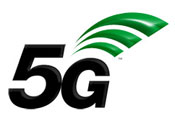 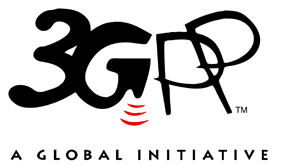 Draft Report from the RAN WG5#99 MeetingIncheon, South Korea22nd – 26th May 2023v 1.1Chair:					Jacob John, Motorola MobilityMeeting Secretary:		Ingbert Sigovich, ETSI/MCC Project managerVice Chair (SIG sub WG):	Xiaozhong Chen, CATTRF session Chair (RF sub WG):	Pradeep Gowda, Qualcomm IncRF session Secretary:		Amy Tao, Bureau VeritasContents:1	Opening of the meeting	211.1	Welcoming brief by the host	222	Reports	222.1	Live Reports	222.2	General Reports for information	253	Incoming Liaison Statements	254	RAN5 General Issues	294.1	New Work Item proposals - for intro only	294.2	General Discussion Papers	364.2.1	5GS	364.2.2	All other topics	384.3	RAN5 PRDs/Templates	404.4	Meeting schedule for 2023-24	414.5	Tdocs for mid-week joint session	414.5.1	RF group docs for WG review/verdict - original A.I. retained	414.5.2	Sig group docs for WG review/verdict - original A.I. retained	434.5.3	Other open issues from joint sessions - original A.I. retained	434.5.4	5GS	434.5.5	Other	435	RF Functional Area	435.1	Review action points (fm A.I. 2.1)	435.2	Review incoming LS (fm A.I. 3) & new subject discussion papers	435.3	Open Work Items	475.3.1	REL-16 NR CA and DC; and NR and LTE DC Configurations (UID-830083) NR_CADC_NR_LTE_DC_R16-UEConTest	475.3.1.1	TS 38.508-1	475.3.1.1.1	Test frequencies (Clause 4.3.1)	475.3.1.1.2	Test environment for RF (Clauses 5)	495.3.1.1.3	Test environment for RRM (Clause 7)	495.3.1.1.4	Other clauses, Annexes	495.3.1.2	TS 38.508-2	495.3.1.3	TS 38.521-1	505.3.1.3.1	Tx Requirements (Clause 6)	505.3.1.3.2	Rx Requirements (Clause 7)	535.3.1.3.3	Clauses 1-5, Annexes	565.3.1.4	TS 38.521-2	575.3.1.4.1	Tx Requirements (Clause 6)	575.3.1.4.2	Rx Requirements (Clause 7)	575.3.1.4.3	Clauses 1-5, Annexes	575.3.1.5	TS 38.521-3	575.3.1.5.1	Tx Requirements (Clause 6)	575.3.1.5.2	Rx Requirements (Clause 7)	585.3.1.5.3	Clauses 1-5, Annexes	585.3.1.6	TS 38.521-4	595.3.1.6.1	Conducted Demod Performance and CSI Reporting Requirements (Clauses 5&6)	595.3.1.6.2	Radiated Demod Performance and CSI Reporting Requirements (Clauses 7&8)	595.3.1.6.3	Interworking Demod Performance and CSI Reporting Requirements (Clauses 9&10)	595.3.1.6.4	Clauses 1-4, Annexes	595.3.1.7	TS 38.522	595.3.1.8	TS 38.533	595.3.1.9	TR 38.903 (NR MU & TT analyses)	595.3.1.10	TR 38.905 (NR Test Points Radio Transmission and Reception)	595.3.1.11	Discussion Papers, Work Plan, TC lists	615.3.2	RF requirements for NR frequency range 1 (FR1) (UID-870061) NR_RF_FR1-UEConTest	615.3.2.1	TS 38.508-1	615.3.2.2	TS 38.508-2	625.3.2.3	TS 38.521-1	625.3.2.3.1	Tx Requirements (Clause 6)	625.3.2.3.2	Rx Requirements (Clause 7)	635.3.2.3.3	Clauses 1-5, Annexes	635.3.2.4	TS 38.521-3	635.3.2.4.1	Tx Requirements (Clause 6)	635.3.2.4.2	Rx Requirements (Clause 7)	635.3.2.4.3	Clauses 1-5, Annexes	635.3.2.5	TS 38.522	635.3.2.6	TS 38.533	635.3.2.7	TR 38.903 (NR MU & TT analyses)	635.3.2.8	TR 38.905 (NR Test Points Radio Transmission and Reception)	635.3.2.9	TS 36.521-3	645.3.2.10	TR 36.903 (E-UTRAN RRM TT analyses)	645.3.2.11	Discussion Papers, Work Plan, TC lists	645.3.3	5G V2X with NR sidelink (UID-880069) 5G_V2X_NRSL_eV2XARC-UEConTest	645.3.3.1	TS 38.508-1	645.3.3.1.1	Test frequencies (Clause 4.3.1)	645.3.3.1.2	Test environment for RF (Clauses 5)	645.3.3.1.3	Test environment for RRM (Clause 7)	645.3.3.1.4	Other clauses, Annexes	645.3.3.2	TS 38.508-2	645.3.3.3	TS 38.509	645.3.3.4	TS 38.521-1	645.3.3.4.1	Tx Requirements (Clause 6)	645.3.3.4.2	Rx Requirements (Clause 7)	645.3.3.4.3	Clauses 1-5, Annexes	655.3.3.5	TS 38.521-3	655.3.3.5.1	Tx Requirements (Clause 6)	655.3.3.5.2	Rx Requirements (Clause 7)	665.3.3.5.3	Clauses 1-5, Annexes	665.3.3.6	TS 38.521-4	665.3.3.6.1	V2X Requirements (Clause 11)	665.3.3.6.2	Clauses 1-4, Annexes	665.3.3.7	TS 38.522	665.3.3.8	TS 38.533	665.3.3.9	TS 36.509	665.3.3.10	TR 38.903 (NR MU & TT analyses)	665.3.3.11	TR 38.905 (NR Test Points Radio Transmission and Reception)	665.3.3.12	Discussion Papers, Work Plan, TC lists	665.3.4	Cross Link Interference (CLI) handling for NR (UID-890047) NR_CLI-UEConTest	665.3.4.1	TS 38.508-1	665.3.4.2	TS 38.508-2	665.3.4.3	TS 38.522	665.3.4.4	TS 38.533	675.3.4.5	TR 38.903 (NR MU & TT analyses)	685.3.4.6	Discussion Papers, Work Plan, TC lists	695.3.5	Physical Layer Enhancements for NR Ultra-Reliable and Low Latency Communication (URLLC) (UID-900054) NR_L1enh_URLLC-UEConTest	695.3.5.1	TS 38.508-1	695.3.5.2	TS 38.508-2	695.3.5.3	TS 38.521-4	695.3.5.3.1	Conducted Demod Performance and CSI Reporting Requirements (Clauses 5&6)	695.3.5.3.2	Radiated Demod Performance and CSI Reporting Requirements (Clauses 7&8)	705.3.5.3.3	Interworking Demod Performance and CSI Reporting Requirements (Clauses 9&10)	705.3.5.3.4	Clauses 1-4, Annexes	705.3.5.4	TS 38.522	705.3.5.5	TR 38.903 (NR MU & TT analyses)	705.3.5.6	Discussion Papers, Work Plan, TC lists	705.3.6	Rel-17 NR CA and DC; and NR and LTE DC Configurations (UID-900056) NR_CADC_NR_LTE_DC_R17-UEConTest	705.3.6.1	TS 38.508-1	705.3.6.1.1	Test frequencies (Clause 4.3.1)	705.3.6.1.2	Test environment for RF (Clauses 5)	705.3.6.1.3	Test environment for RRM (Clause 7)	705.3.6.1.4	Other clauses, Annexes	705.3.6.2	TS 38.508-2	705.3.6.3	TS 38.521-1	715.3.6.3.1	Tx Requirements (Clause 6)	715.3.6.3.2	Rx Requirements (Clause 7)	725.3.6.3.3	Clauses 1-5, Annexes	735.3.6.4	TS 38.521-2	745.3.6.4.1	Tx Requirements (Clause 6)	745.3.6.4.2	Rx Requirements (Clause 7)	745.3.6.4.3	Clauses 1-5, Annexes	745.3.6.5	TS 38.521-3	745.3.6.5.1	Tx Requirements (Clause 6)	745.3.6.5.2	Rx Requirements (Clause 7)	745.3.6.5.3	Clauses 1-5, Annexes	755.3.6.6	TS 38.521-4	755.3.6.6.1	Conducted Demod Performance and CSI Reporting Requirements (Clauses 5&6)	755.3.6.6.2	Radiated Demod Performance and CSI Reporting Requirements (Clauses 7&8)	755.3.6.6.3	Interworking Demod Performance and CSI Reporting Requirements (Clauses 9&10)	755.3.6.6.4	Clauses 1-4, Annexes	755.3.6.7	TS 38.522	755.3.6.8	TS 38.533	755.3.6.9	TR 38.903 (NR MU & TT analyses)	755.3.6.10	TR 38.905 (NR Test Points Radio Transmission and Reception)	755.3.6.11	Discussion Papers, Work Plan, TC lists	775.3.7	NR Positioning Support (UID-900057) NR_pos-UEConTest	775.3.7.1	TS 38.508-1	775.3.7.1.1	Test frequencies (Clause 4.3.1)	775.3.7.1.2	Test environment for RF (Clauses 5)	775.3.7.1.3	Test environment for RRM (Clause 7)	775.3.7.1.4	Other clauses, Annexes	775.3.7.2	TS 38.508-2	775.3.7.3	TS 37.571-1	775.3.7.4	TS 37.571-3	795.3.7.5	TS 37.571-5	795.3.7.6	TR 38.903 (NR MU & TT analyses)	795.3.7.7	Discussion Papers, Work Plan, TC lists	795.3.8	NR RF requirement enhancements for frequency range 2 (FR2) (UID-910098) NR_RF_FR2_req_enh-UEConTest	795.3.8.1	TS 38.508-1	795.3.8.2	TS 38.508-2	795.3.8.3	TS 38.521-2	805.3.8.3.1	Tx Requirements (Clause 6)	805.3.8.3.2	Rx Requirements (Clause 7)	805.3.8.3.3	Clauses 1-5, Annexes	825.3.8.4	TS 38.521-3	825.3.8.4.1	Tx Requirements (Clause 6)	825.3.8.4.2	Rx Requirements (Clause 7)	825.3.8.4.3	Clauses 1-5, Annexes	825.3.8.5	TS 38.522	825.3.8.6	TR 38.903 (NR MU & TT analyses)	825.3.8.7	TR 38.905 (NR Test Points Radio Transmission and Reception)	825.3.8.8	Discussion Papers, Work Plan, TC lists	825.3.9	High power UE (power class 2) for EN-DC with 1 LTE band + 1 NR TDD band (UID-911000) ENDC_UE_PC2_R17_NR_TDD-UEConTest	835.3.9.1	TS 38.508-1	835.3.9.2	TS 38.508-2	835.3.9.3	TS 38.521-3	835.3.9.3.1	Tx Requirements (Clause 6)	835.3.9.3.2	Rx Requirements (Clause 7)	845.3.9.3.3	Clauses 1-5, Annexes	855.3.9.4	TS 38.521-4	855.3.9.4.1	Conducted Demod Performance and CSI Reporting Requirements (Clauses 5&6)	855.3.9.4.2	Radiated Demod Performance and CSI Reporting Requirements (Clauses 7&8)	855.3.9.4.3	Interworking Demod Performance and CSI Reporting Requirements (Clauses 9&10)	855.3.9.4.4	Clauses 1-4, Annexes	855.3.9.5	TS 38.522	855.3.9.6	TR 38.905 (NR Test Points Radio Transmission and Reception)	855.3.9.7	Discussion Papers, Work Plan, TC lists	855.3.10	NR-based access to unlicensed spectrum (UID-911003) NR_unlic-UEConTest	855.3.10.1	TS 38.508-1	855.3.10.1.1	Test frequencies (Clause 4.3.1)	855.3.10.1.2	Test environment for RF (Clauses 5)	855.3.10.1.3	Test environment for RRM (Clause 7)	855.3.10.1.4	Other clauses, Annexes	855.3.10.2	TS 38.508-2	855.3.10.3	TS 38.509	855.3.10.4	TS 38.521-1	855.3.10.4.1	Tx Requirements (Clause 6)	855.3.10.4.2	Rx Requirements (Clause 7)	865.3.10.4.3	Clauses 1-5, Annexes	865.3.10.5	TS 38.521-3	875.3.10.5.1	Tx Requirements (Clause 6)	875.3.10.5.2	Rx Requirements (Clause 7)	875.3.10.5.3	Clauses 1-5, Annexes	875.3.10.6	TS 38.521-4	875.3.10.6.1	Conducted Demod Performance and CSI Reporting Requirements (Clauses 5&6)	875.3.10.6.2	Radiated Demod Performance and CSI Reporting Requirements (Clauses 7&8)	885.3.10.6.3	Interworking Demod Performance and CSI Reporting Requirements (Clauses 9&10)	885.3.10.6.4	Clauses 1-4, Annexes	885.3.10.7	TS 38.522	885.3.10.8	TS 38.533	885.3.10.9	TR 38.903 (NR MU & TT analyses)	895.3.10.10	TR 38.905 (NR Test Points Radio Transmission and Reception)	895.3.10.11	Discussion Papers, Work Plan, TC lists	895.3.11	LTE-NR & NR-NR Dual Connectivity and NR CA enhancements (UID-911004) LTE_NR_DC_CA_enh-UEConTest	905.3.11.1	TS 38.508-1	905.3.11.1.1	Test frequencies (Clause 4.3.1)	905.3.11.1.2	Test environment for RF (Clauses 5)	905.3.11.1.3	Test environment for RRM (Clause 7)	905.3.11.1.4	Other clauses, Annexes	905.3.11.2	TS 38.508-2	905.3.11.3	TS 38.521-1	905.3.11.3.1	Tx Requirements (Clause 6)	905.3.11.3.2	Rx Requirements (Clause 7)	905.3.11.3.3	Clauses 1-5, Annexes	905.3.11.4	TS 38.522	905.3.11.5	TS 38.533	915.3.11.6	TR 38.903 (NR MU & TT analyses)	935.3.11.7	TR 38.905 (NR Test Points Radio Transmission and Reception)	945.3.11.8	Discussion Papers, Work Plan, TC lists	945.3.12	Rel-17 High power UE for NR inter-band Carrier Aggregation with 2 bands downlink and x bands uplink (x=1,2) (UID-920066) NR_PC2_CA_R17_2BDL_2BUL-UEConTest	945.3.12.1	TS 38.508-1	945.3.12.2	TS 38.508-2	945.3.12.3	TS 38.521-1	955.3.12.3.1	Tx Requirements (Clause 6)	955.3.12.3.2	Rx Requirements (Clause 7)	965.3.12.3.3	Clauses 1-5, Annexes	975.3.12.4	TS 38.522	975.3.12.5	TR 38.905 (NR Test Points Radio Transmission and Reception)	975.3.12.6	Discussion Papers, Work Plan, TC lists	985.3.13	Power Class 2 for EN-DC with x LTE bands + y NR band(s) in DL and with 1 LTE band +1 TDD NR band in UL (either x= 2, 3, y=1 or x=1, 2, y=2) (UID-930051) ENDC_PC2_R17_xLTE_yNR-UEConTest	985.3.13.1	TS 38.508-2	985.3.13.2	TS 38.521-3	985.3.13.2.1	Tx Requirements (Clause 6)	985.3.13.2.2	Rx Requirements (Clause 7)	985.3.13.2.3	Clauses 1-5, Annexes	985.3.13.3	TS 38.522	985.3.13.4	Discussion Papers, Work Plan, TC lists	985.3.14	High power UE (power class 2) for NR band n39 (UID-930054) NR_UE_PC2_n39-UEConTest	985.3.14.1	TS 38.508-2	985.3.14.2	TS 38.521-1	985.3.14.2.1	Tx Requirements (Clause 6)	985.3.14.2.2	Rx Requirements (Clause 7)	995.3.14.2.3	Clauses 1-5, Annexes	995.3.14.3	Discussion Papers, Work Plan, TC lists	995.3.15	Additional NR bands for UL-MIMO in Rel-17 (UID-940090) NR_bands_UL_MIMO_PC3_R17-UEConTest	995.3.15.1	TS 38.508-1	995.3.15.1.1	Test frequencies (Clause 4.3.1)	995.3.15.1.2	Test environment for RF (Clauses 5)	995.3.15.1.3	Test environment for RRM (Clause 7)	995.3.15.1.4	Other clauses, Annexes	995.3.15.2	TS 38.508-2	995.3.15.3	TS 38.521-1	1005.3.15.3.1	Tx Requirements (Clause 6)	1005.3.15.3.2	Rx Requirements (Clause 7)	1015.3.15.3.3	Clauses 1-5, Annexes	1015.3.15.4	TS 38.522	1015.3.15.5	TR 38.905 (NR Test Points Radio Transmission and Reception)	1025.3.15.6	Discussion Papers, Work Plan, TC lists	1025.3.16	UE RF requirements for Transparent Tx Diversity (TxD) for NR (UID-940092) NR_RF_TxD-UEConTest	1025.3.16.1	TS 38.508-1	1025.3.16.2	TS 38.508-2	1035.3.16.3	TS 38.521-1	1035.3.16.3.1	Tx Requirements (Clause 6)	1035.3.16.3.2	Rx Requirements (Clause 7)	1045.3.16.3.3	Clauses 1-5, Annexes	1045.3.16.4	TS 38.522	1055.3.16.5	TR 38.905 (NR Test Points Radio Transmission and Reception)	1055.3.16.6	Discussion Papers, Work Plan, TC lists	1055.3.17	Introduction of FR2 FWA (Fixed Wireless Access) UE with maximum TRP (Total Radiated Power) of 23dBm for band n257 and n258 (UID-950062) NR_FR2_FWA_Bn257_Bn258-UEConTest	1055.3.17.1	TS 38.508-1	1055.3.17.2	TS 38.508-2	1055.3.17.3	TS 38.521-2	1055.3.17.3.1	Tx Requirements (Clause 6)	1055.3.17.3.2	Rx Requirements (Clause 7)	1065.3.17.3.3	Clauses 1-5, Annexes	1065.3.17.4	TS 38.521-4	1065.3.17.4.1	Conducted Demod Performance and CSI Reporting Requirements (Clauses 5&6)	1065.3.17.4.2	Radiated Demod Performance and CSI Reporting Requirements (Clauses 7&8)	1065.3.17.4.3	Interworking Demod Performance and CSI Reporting Requirements (Clauses 9&10)	1065.3.17.4.4	Clauses 1-4, Annexes	1065.3.17.5	TS 38.522	1065.3.17.6	TS 38.533	1065.3.17.7	TR 38.903 (NR MU & TT analyses)	1065.3.17.8	TR 38.905 (NR Test Points Radio Transmission and Reception)	1065.3.17.9	Discussion Papers, Work Plan, TC lists	1065.3.18	NR coverage enhancements (UID-950063) NR_cov_enh-UEConTest	1075.3.18.1	TS 38.508-1	1075.3.18.2	TS 38.508-2	1075.3.18.3	TS 38.521-1	1075.3.18.3.1	Tx Requirements (Clause 6)	1075.3.18.3.2	Rx Requirements (Clause 7)	1085.3.18.3.3	Clauses 1-5, Annexes	1085.3.18.4	TS 38.521-2	1085.3.18.4.1	Tx Requirements (Clause 6)	1085.3.18.4.2	Rx Requirements (Clause 7)	1085.3.18.4.3	Clauses 1-5, Annexes	1085.3.18.5	TS 38.522	1085.3.18.6	TR 38.903 (NR MU & TT analyses)	1095.3.18.7	TR 38.905 (NR Test Points Radio Transmission and Reception)	1095.3.18.8	Discussion Papers, Work Plan, TC lists	1095.3.19	Support of reduced capability NR devices (UID-950066) NR_redcap_plus_ARCH-UEConTest	1095.3.19.1	TS 38.508-1	1095.3.19.2	TS 38.508-2	1095.3.19.3	TS 38.521-1	1095.3.19.3.1	Tx Requirements (Clause 6)	1095.3.19.3.2	Rx Requirements (Clause 7)	1095.3.19.3.3	Clauses 1-5, Annexes	1095.3.19.4	TS 38.521-2	1095.3.19.4.1	Tx Requirements (Clause 6)	1095.3.19.4.2	Rx Requirements (Clause 7)	1115.3.19.4.3	Clauses 1-5, Annexes	1125.3.19.5	TS 38.521-4	1125.3.19.5.1	Conducted Demod Performance and CSI Reporting Requirements (Clauses 5&6)	1125.3.19.5.2	Radiated Demod Performance and CSI Reporting Requirements (Clauses 7&8)	1155.3.19.5.3	Interworking Demod Performance and CSI Reporting Requirements (Clauses 9&10)	1155.3.19.5.4	Clauses 1-4, Annexes	1155.3.19.6	TS 38.522	1165.3.19.7	TS 38.533	1165.3.19.8	TR 38.903 (NR MU & TT analyses)	1285.3.19.9	TR 38.905 (NR Test Points Radio Transmission and Reception)	1295.3.19.10	Discussion Papers, Work Plan, TC lists	1295.3.20	NR small data transmissions in INACTIVE state (UID-960072) NR_SmallData_INACTIVE-UEConTest	1295.3.20.1	TS 38.508-1	1295.3.20.2	TS 38.508-2	1295.3.20.3	TS 38.522	1295.3.20.4	TS 38.533	1295.3.20.5	TR 38.903 (NR MU & TT analyses)	1315.3.20.6	Discussion Papers, Work Plan, TC lists	1315.3.21	Introduction of DL 1024QAM for NR frequency range 1 (FR1) (UID-960073) NR_DL1024QAM_FR1-UEConTest	1315.3.21.1	TS 38.508-1	1315.3.21.2	TS 38.508-2	1315.3.21.3	TS 38.521-1	1315.3.21.3.1	Tx Requirements (Clause 6)	1315.3.21.3.2	Rx Requirements (Clause 7)	1315.3.21.3.3	Clauses 1-5, Annexes	1315.3.21.4	TS 38.521-3	1315.3.21.4.1	Tx Requirements (Clause 6)	1315.3.21.4.2	Rx Requirements (Clause 7)	1315.3.21.4.3	Clauses 1-5, Annexes	1315.3.21.5	TS 38.521-4	1315.3.21.5.1	Conducted Demod Performance and CSI Reporting Requirements (Clauses 5&6)	1315.3.21.5.2	Radiated Demod Performance and CSI Reporting Requirements (Clauses 7&8)	1325.3.21.5.3	Interworking Demod Performance and CSI Reporting Requirements (Clauses 9&10)	1325.3.21.5.4	Clauses 1-4, Annexes	1325.3.21.6	TS 38.522	1325.3.21.7	TR 38.903 (NR MU & TT analyses)	1325.3.21.8	TR 38.905 (NR Test Points Radio Transmission and Reception)	1325.3.21.9	Discussion Papers, Work Plan, TC lists	1325.3.22	Solutions for NR to support non-terrestrial networks (NTN) (UID-960074) NR_NTN_solutions_plus_CT-UEConTest	1325.3.22.1	TS 38.508-1	1325.3.22.2	TS 38.508-2	1325.3.22.3	TS 38.509	1325.3.22.4	TS 38.521-5 (pCRs only)	1325.3.22.5	TS 38.522	1355.3.22.6	TS 38.533	1355.3.22.7	TR 38.903 (NR MU & TT analyses)	1355.3.22.8	TR 38.905 (NR Test Points Radio Transmission and Reception)	1355.3.22.9	Discussion Papers, Work Plan, TC lists	1365.3.23	Further enhancement on NR demodulation performance (UID-960075) NR_demod_enh2-UEConTest	1385.3.23.1	TS 38.508-1	1385.3.23.2	TS 38.508-2	1385.3.23.3	TS 38.521-4	1385.3.23.3.1	Conducted Demod Performance and CSI Reporting Requirements (Clauses 5&6)	1385.3.23.3.2	Radiated Demod Performance and CSI Reporting Requirements (Clauses 7&8)	1415.3.23.3.3	Interworking Demod Performance and CSI Reporting Requirements (Clauses 9&10)	1415.3.23.3.4	Clauses 1-4, Annexes	1415.3.23.4	TS 38.522	1415.3.23.6	Discussion Papers, Work Plan, TC lists	1415.3.24	Enhanced NR support for high speed train scenario for frequency range 1 (FR1) (UID-960077) NR_HST_FR1_enh-UEConTest	1415.3.24.1	TS 38.508-1	1415.3.24.2	TS 38.508-2	1415.3.24.3	TS 38.521-4	1415.3.24.3.1	Conducted Demod Performance and CSI Reporting Requirements (Clauses 5&6)	1415.3.24.3.2	Radiated Demod Performance and CSI Reporting Requirements (Clauses 7&8)	1425.3.24.3.3	Interworking Demod Performance and CSI Reporting Requirements (Clauses 9&10)	1425.3.24.3.4	Clauses 1-4, Annexes	1425.3.24.4	TS 38.522	1425.3.24.5	TS 38.533	1425.3.24.6	TR 38.903 (NR MU & TT analyses)	1435.3.24.7	Discussion Papers, Work Plan, TC lists	1445.3.25	Further enhancements on MIMO for NR (UID-960079) NR_feMIMO-UEConTest	1445.3.25.1	TS 38.508-1	1445.3.25.2	TS 38.508-2	1445.3.25.3	TS 38.521-4	1445.3.25.3.1	Conducted Demod Performance and CSI Reporting Requirements (Clauses 5&6)	1445.3.25.3.2	Radiated Demod Performance and CSI Reporting Requirements (Clauses 7&8)	1495.3.25.3.3	Interworking Demod Performance and CSI Reporting Requirements (Clauses 9&10)	1495.3.25.3.4	Clauses 1-4, Annexes	1495.3.25.4	TS 38.522	1505.3.25.5	TS 38.533	1515.3.25.6	TR 38.903 (NR MU & TT analyses)	1515.3.25.7	Discussion Papers, Work Plan, TC lists	1515.3.26	NR support for high speed train scenario in frequency range 2 (FR2) (UID-960080) NR_HST_FR2-UEConTest	1515.3.26.1	TS 38.508-1	1515.3.26.2	TS 38.508-2	1515.3.26.3	TS 38.521-2	1515.3.26.3.1	Tx Requirements (Clause 6)	1515.3.26.3.2	Rx Requirements (Clause 7)	1525.3.26.3.3	Clauses 1-5, Annexes	1525.3.26.4	TS 38.521-4	1525.3.26.4.1	Conducted Demod Performance and CSI Reporting Requirements (Clauses 5&6)	1525.3.26.4.2	Radiated Demod Performance and CSI Reporting Requirements (Clauses 7&8)	1525.3.26.4.3	Interworking Demod Performance and CSI Reporting Requirements (Clauses 9&10)	1525.3.26.4.4	Clauses 1-4, Annexes	1525.3.26.5	TS 38.522	1525.3.26.6	TS 38.533	1525.3.26.7	TR 38.903 (NR MU & TT analyses)	1535.3.26.8	TR 38.905 (NR Test Points Radio Transmission and Reception)	1545.3.26.9	Discussion Papers, Work Plan, TC lists	1545.3.27	Enhanced Industrial Internet of Things (IoT) and ultra-reliable and low latency communication (URLLC) support for NR (UID-960082) NR_IIOT_URLLC_enh-UEConTest	1545.3.27.1	TS 38.508-1	1545.3.27.2	TS 38.508-2	1545.3.27.3	TS 38.521-4	1545.3.27.3.1	Conducted Demod Performance and CSI Reporting Requirements (Clauses 5&6)	1545.3.27.3.2	Radiated Demod Performance and CSI Reporting Requirements (Clauses 7&8)	1545.3.27.3.3	Interworking Demod Performance and CSI Reporting Requirements (Clauses 9&10)	1545.3.27.3.4	Clauses 1-4, Annexes	1545.3.27.4	TS 38.522	1545.3.27.5	TS 38.533	1545.3.27.6	TR 38.903 (NR MU & TT analyses)	1565.3.27.7	Discussion Papers, Work Plan, TC lists	1575.3.28	NR Sidelink Relay (UID-960083) NR_SL_relay-UEConTest	1575.3.28.1	TS 38.508-1	1575.3.28.2	TS 38.508-2	1575.3.28.3	TS 38.521-1	1575.3.28.3.1	Tx Requirements (Clause 6)	1575.3.28.3.2	Rx Requirements (Clause 7)	1575.3.28.3.3	Clauses 1-5, Annexes	1575.3.28.4	TS 38.522	1575.3.28.5	TS 38.533	1575.3.28.6	TR 38.903 (NR MU & TT analyses)	1575.3.28.7	TR 38.905 (NR Test Points Radio Transmission and Reception)	1575.3.28.8	Discussion Papers, Work Plan, TC lists	1575.3.29	NR Sidelink enhancement (UID-960084) NR_SL_enh-UEConTest	1575.3.29.1	TS 38.508-1	1575.3.29.2	TS 38.508-2	1575.3.29.3	TS 38.521-1	1575.3.29.3.1	Tx Requirements (Clause 6)	1575.3.29.3.2	Rx Requirements (Clause 7)	1575.3.29.3.3	Clauses 1-5, Annexes	1575.3.29.4	TS 38.522	1575.3.29.5	TS 38.533	1575.3.29.6	TR 38.903 (NR MU & TT analyses)	1575.3.29.7	TR 38.905 (NR Test Points Radio Transmission and Reception)	1575.3.29.8	Discussion Papers, Work Plan, TC lists	1575.3.30	UE power saving enhancements for NR (UID-960086) NR_UE_pow_sav_enh_plus_CT-UEConTest	1575.3.30.1	TS 38.508-1	1585.3.30.2	TS 38.508-2	1585.3.30.3	TS 38.522	1585.3.30.4	TS 38.533	1585.3.30.5	TR 38.903 (NR MU & TT analyses)	1595.3.30.6	Discussion Papers, Work Plan, TC lists	1595.3.31	Introduction of UE TRP (Total Radiated Power) and TRS (Total Radiated Sensitivity) requirements and test methodologies for FR1 (NR SA and EN-DC) (UID-960088) NR_FR1_TRP_TRS-UEConTest	1595.3.31.1	TS 38.561 (pCRs only)	1595.3.31.2	Discussion Papers (Measurement Uncertainty (MU) assessment proposals for TR 38.870, TR 38.834), Work Plan, TC lists	1605.3.32	NR RRM enhancement (UID-960089) NR_RRM_enh-UEConTest	1625.3.32.1	TS 38.508-1	1625.3.32.2	TS 38.508-2	1625.3.32.3	TS 38.522	1625.3.32.4	TS 38.533	1625.3.32.5	TR 38.903 (NR MU & TT analyses)	1645.3.32.6	TR 38.905 (NR Test Points Radio Transmission and Reception)	1645.3.32.7	Discussion Papers, Work Plan, TC lists	1645.3.33	RF requirements enhancement for NR frequency range 1 (FR1) (UID-960090) NR_RF_FR1_enh-UEConTest	1645.3.33.1	TS 38.508-1	1645.3.33.2	TS 38.508-2	1645.3.33.3	TS 38.521-1	1645.3.33.3.1	Tx Requirements (Clause 6)	1645.3.33.3.2	Rx Requirements (Clause 7)	1655.3.33.3.3	Clauses 1-5, Annexes	1655.3.33.4	TS 38.522	1655.3.33.5	TS 38.533	1655.3.33.6	TR 38.903 (NR MU & TT analyses)	1655.3.33.7	TR 38.905 (NR Test Points Radio Transmission and Reception)	1655.3.33.8	Discussion Papers, Work Plan, TC lists	1655.3.34	Further enhancements of NR RF requirements for frequency range 2 (FR2) (UID-970070) NR_RF_FR2_req_enh2-UEConTest	1655.3.34.1	TS 38.508-1	1655.3.34.2	TS 38.508-2	1655.3.34.3	TS 38.521-2	1655.3.34.3.1	Tx Requirements (Clause 6)	1655.3.34.3.2	Rx Requirements (Clause 7)	1665.3.34.3.3	Clauses 1-5, Annexes	1665.3.34.4	TS 38.521-3	1665.3.34.4.1	Tx Requirements (Clause 6)	1665.3.34.4.2	Rx Requirements (Clause 7)	1665.3.34.4.3	Clauses 1-5, Annexes	1665.3.34.5	TS 38.522	1665.3.34.6	TS 38.533	1675.3.34.7	TR 38.903 (NR MU & TT analyses)	1675.3.34.8	TR 38.905 (NR Test Points Radio Transmission and Reception)	1685.3.34.9	Discussion Papers, Work Plan, TC lists	1685.3.35.1	TS 38.551 (pCRs only)	1685.3.35.2	Discussion Papers, Work Plan, TC lists	1705.3.36	NR Positioning Enhancements  (UID-970075) NR_pos_enh-UEConTest	1705.3.36.1	TS 38.508-1	1705.3.36.1.1	Test frequencies (Clause 4.3.1)	1705.3.36.1.2	Test environment for RF (Clauses 5)	1705.3.36.1.3	Test environment for RRM (Clause 7)	1705.3.36.1.4	Other clauses, Annexes	1705.3.36.2	TS 37.571-1	1705.3.36.3	TS 37.571-3	1705.3.36.4	TS 37.571-5	1705.3.36.5	TR 38.903 (NR MU & TT analyses)	1705.3.36.6	Discussion Papers, Work Plan, TC lists	1705.3.37	Downlink interruption for NR and EN-DC band combinations to conduct dynamic Tx Switching in Uplink (UID-981033) DL_intrpt_combos_TxSW_R17-UEConTest	1705.3.37.1	TS 38.508-2	1705.3.37.2	TS 38.521-1	1715.3.37.2.1	Tx Requirements (Clause 6)	1715.3.37.2.2	Rx Requirements (Clause 7)	1715.3.37.2.3	Clauses 1-5, Annexes	1715.3.37.3	TS 38.522	1715.3.37.4	TS 38.533	1715.3.37.5	Discussion Papers, Work Plan, TC lists	1715.3.38	NB-IoT (Narrowband IoT)/eMTC (enhanced Machine Type Communication) core & performance requirements for Non-Terrestrial Networks (NTN) (UID-981034) LTE_NBIOT_eMTC_NTN_req-UEConTest	1715.3.38.1	TS 36.508	1715.3.38.2	TS 36.509	1715.3.38.3	TS 36.521-2	1715.3.38.4	TS 36.521-3	1715.3.38.5	TS 36.521-4 (pCRs only)	1715.3.38.6	TR 36.903 (E-UTRAN RRM TT analyses)	1765.3.38.7	TR 36.904 (E-UTRAN Radio Reception TT analyses)	1765.3.38.8	TR 36.905 (E-UTRAN Test Points Radio Transmission and Reception )	1765.3.38.9	Discussion Papers, Work Plan, TC lists	1765.3.39	NR and MR-DC measurement gap enhancements (UID-981035) NR_MG_enh-UEConTest	1785.3.39.1	TS 38.508-1	1795.3.39.2	TS 38.508-2	1795.3.39.3	TS 38.522	1795.3.39.4	TS 38.533	1795.3.39.5	TR 38.903 (NR MU & TT analyses)	1835.3.39.6	Discussion Papers, Work Plan, TC lists	1835.3.40	Increasing UE power high limit for CA and DC (UID-981036) Power_Limit_CA_DC-UEConTest	1835.3.40.1	TS 38.508-1	1835.3.40.2	TS 38.508-2	1835.3.40.3	TS 38.521-1	1835.3.40.3.1	Tx Requirements (Clause 6)	1835.3.40.3.2	Rx Requirements (Clause 7)	1835.3.40.3.3	Clauses 1-5, Annexes	1835.3.40.4	TS 38.521-3	1835.3.40.4.1	Tx Requirements (Clause 6)	1845.3.40.4.2	Rx Requirements (Clause 7)	1845.3.40.4.3	Clauses 1-5, Annexes	1845.3.40.5	TS 38.522	1845.3.40.6	Discussion Papers, Work Plan, TC lists	1845.3.41	Introduction of LTE TDD band in 1670 – 1675 MHz (UID-991032) LTE_TDD_1670_1675MHz-UEConTest	1845.3.41.1	TS 36.508	1845.3.41.2	TS 36.521-1	1855.3.41.3	TS 36.521-2	1865.3.41.4	TS 36.521-3	1865.3.41.5	Discussion Papers, Work Plan, TC lists	1875.3.42	Further Multi-RAT Dual-Connectivity enhancement (UID-991033) LTE_NR_DC_enh2-UEConTest	1875.3.42.1	TS 38.508-1	1875.3.42.2	TS 38.508-2	1875.3.42.3	TS 38.522	1875.3.42.4	TS 38.533	1875.3.42.5	TR 38.903 (NR MU & TT analyses)	1875.3.42.6	Discussion Papers, Work Plan, TC lists	1875.3.43	Enhanced Test Methods for FR2 NR UEs FS_FR2_enhTestMethods (RAN4 Study Item)	1875.3.43.1	Discussion Papers, Work Plan to track adoption of the TR 38.884 outcomes into RAN5 test specifications	1875.4	Routine Maintenance for 5G NR only TEIx_Test	1885.4.1	TS 38.508-1	1885.4.1.1	Test frequencies (Clause 4.3.1)	1885.4.1.2	Test environment for RF (Clauses 5)	1905.4.1.3	Test environment for RRM (Clause 7)	1905.4.1.4	Other clauses, Annexes	1915.4.2	TS 38.508-2	1925.4.3	TS 38.509	1935.4.4	TS 38.521-1	1935.4.4.1	Tx Requirements (Clause 6)	1935.4.4.2	Rx Requirements (Clause 7)	1995.4.4.3	Clauses 1-5, Annexes	2015.4.5	TS 38.521-2	2035.4.5.1	Tx Requirements (Clause 6)	2035.4.5.2	Rx Requirements (Clause 7)	2065.4.5.3	Clauses 1-5, Annexes	2085.4.6	TS 38.521-3	2095.4.6.1	Tx Requirements (Clause 6)	2095.4.6.2	Rx Requirements (Clause 7)	2125.4.6.3	Clauses 1-5, Annexes	2135.4.7	TS 38.521-4	2145.4.7.1	Conducted Demod Performance and CSI Reporting Requirements (Clauses 5&6)	2145.4.7.2	Radiated Demod Performance and CSI Reporting Requirements (Clauses 7&8)	2175.4.7.3	Interworking Demod Performance and CSI Reporting Requirements (Clauses 9&10)	2175.4.7.4	Clauses 1-4, Annexes	2175.4.8	TS 38.522	2195.4.9	TS 38.533	2225.4.9.1	EN-DC with all NR cells in FR1 (Clause 4)	2225.4.9.2	NE-DC with all NR cells in FR1 (Clause 4A)	2255.4.9.3	EN-DC with at least 1 NR Cell in FR2 (Clause5)	2255.4.9.4	NR Standalone in FR1 (Clause 6)	2285.4.9.5	NR standalone with at least one NR cell in FR2 (Clause7)	2305.4.9.6	E-UTRA – NR Inter-RAT with E-UTRA serving cell (Clause 8)	2325.4.9.7	Clauses 1-3, Annexes	2335.4.10	TS 36.508	2345.4.11	TS 36.521-3	2345.4.12	TS 37.571-1	2345.4.13	TS 37.571-3	2345.4.14	TS 37.571-5	2345.4.15	TR 38.903 (NR MU & TT analyses)	2345.4.16	TR 38.905 (NR Test Points Radio Transmission and Reception )	2385.4.17	Discussion Papers, Work Plan, TC lists	2415.5	Routine Maintenance for LTE only TEIx_Test	2475.5.1	LTE RF	2475.5.1.1	TS 36.508	2475.5.1.2	TS 36.509	2495.5.1.3	TS 36.521-1	2495.5.1.3.1	Tx Requirements (Clause 6)	2495.5.1.3.2	Rx Requirements (Clause 7)	2505.5.1.3.3	Clauses 1-5, 8-10, Annexes	2505.5.1.4	TS 36.521-2	2505.5.1.5	TS 36.521-3	2515.5.1.6	RRM Test & Radio Reception Test Tolerances	2515.5.1.6.1	TR 36.903 (E-UTRAN RRM TT analyses)	2515.5.1.6.2	TR 36.904 (E-UTRAN Radio Reception TT analyses)	2515.5.1.6.3	TR 36.905 (E-UTRAN Test Points Radio Transmission and Reception )	2515.5.1.7	TS 34.121-1	2515.5.1.8	TS 34.121-2	2515.5.1.9	TS 34.122	2515.5.1.10	TS 34.108	2515.5.1.11	TR 34.902 (UTRAN RRM Test Tolerance analyses)	2515.5.1.12	Discussion Papers, Work Plan, TC lists	2515.6	Other Routine Maintenance TEIx_Test	2515.6.1	TS 34.108	2515.6.2	TS 34.121-1 All sections other than annexes	2515.6.3	TS 34.121-1 Annexes only	2515.6.4	TS 34.121-2	2515.6.5	TS 34.122	2515.6.6	TS 34.171	2515.6.7	TS 34.172	2515.6.8	TS 34.114	2515.6.9	TS 37.571-1	2515.6.10	TS 37.571-3	2525.6.11	TS 37.571-5	2525.6.12	TS 51.010-1 (RF/Performance)	2535.6.13	TS 51.010-2 (RF/Performance)	2535.6.14	TS 51.010-7 (RF/Performance)	2535.6.15	TS 37.544	2535.6.16	TR 37.901	2535.6.17	TR 37.901-5	2535.6.18	TR 38.918	2555.6.19	Discussion Papers, Work Plan, TC lists	2555.7	Outgoing liaison statements for provisional approval	2555.8	AOB	2586	Signalling Protocol Functional Area	2586.1	Review action points (fm A.I. 2.1)	2586.2	Review incoming LS (fm A.I. 3) & new subject discussion papers	2586.3	Open Work Items	2586.3.1	REL-16 NR CA and DC; and NR and LTE DC Configurations (UID-830083)  NR_CADC_NR_LTE_DC_R16-UEConTest	2586.3.1.1	TS 38.508-1	2586.3.1.2	TS 38.508-2	2586.3.1.3	TS 38.523-1	2586.3.1.4	TS 38.523-2	2586.3.1.5	TS 38.523-3	2586.3.1.6	Discussion Papers, Work Plan, TC lists	2586.3.2	RF requirements for NR frequency range 1 (FR1) (UID-870061)  NR_RF_FR1-UEConTest	2586.3.2.1	TS 38.508-1	2586.3.2.2	TS 38.508-2	2586.3.2.3	TS 38.523-1	2586.3.2.4	TS 38.523-2	2586.3.2.5	TS 38.523-3	2586.3.2.6	Discussion Papers, Work Plan, TC lists	2586.3.3	5G V2X with NR sidelink (UID-880069)  5G_V2X_NRSL_eV2XARC-UEConTest	2586.3.3.1	TS 38.508-1	2586.3.3.2	TS 38.508-2	2596.3.3.3	TS 38.509	2596.3.3.4	TS 38.523-1	2596.3.3.5	TS 38.523-2	2596.3.3.6	TS 38.523-3	2596.3.3.7	TS 36.509	2596.3.3.8	TS 37.571-4	2596.3.3.9	Discussion Papers, Work Plan, TC lists	2596.3.4	Physical Layer Enhancements for NR Ultra-Reliable and Low Latency Communication (URLLC) (UID-900054) NR_L1enh_URLLC-UEConTest	2616.3.4.1	TS 38.508-1	2616.3.4.2	TS 38.508-2	2616.3.4.3	TS 38.523-1	2616.3.4.4	TS 38.523-2	2616.3.4.5	TS 38.523-3	2616.3.4.6	Discussion Papers, Work Plan, TC lists	2616.3.5	Rel-17 NR CA and DC; and NR and LTE DC Configurations (UID-900056) NR_CADC_NR_LTE_DC_R17-UEConTest	2616.3.5.1	TS 38.508-1	2616.3.5.2	TS 38.508-2	2616.3.5.3	TS 38.523-1	2616.3.5.4	TS 38.523-2	2616.3.5.5	TS 38.523-3	2616.3.5.6	Discussion Papers, Work Plan, TC lists	2616.3.6	NR Positioning Support (UID-900057) NR_pos-UEConTest	2616.3.6.1	TS 38.508-1	2616.3.6.2	TS 38.508-2	2616.3.6.3	TS 38.509	2616.3.6.4	TS 38.523-3	2616.3.6.5	TS 37.571-2	2616.3.6.6	TS 37.571-3	2616.3.6.7	TS 37.571-4	2616.3.6.8	TS 37.571-5	2616.3.6.9	Discussion Papers, Work Plan, TC lists	2616.3.7	NR-based access to unlicensed spectrum (UID-911003) NR_unlic-UEConTest	2626.3.7.1	TS 38.508-1	2626.3.7.2	TS 38.508-2	2626.3.7.3	TS 38.509	2626.3.7.4	TS 38.523-1	2626.3.7.5	TS 38.523-2	2636.3.7.6	TS 38.523-3	2646.3.7.7	Discussion Papers, Work Plan, TC lists	2646.3.8	LTE-NR & NR-NR Dual Connectivity and NR CA enhancements (UID-911004) LTE_NR_DC_CA_enh-UEConTest	2646.3.8.1	TS 38.508-1	2646.3.8.2	TS 38.508-2	2646.3.8.3	TS 38.523-1	2646.3.8.4	TS 38.523-2	2666.3.8.5	TS 38.523-3	2666.3.8.6	Discussion Papers, Work Plan, TC lists	2666.3.9	Multi-SIM devices for LTE/NR (UID-950060) LTE_NR_MUSIM_plus_CT1-UEConTest	2666.3.9.1	TS 38.508-1	2666.3.9.2	TS 38.508-2	2666.3.9.3	TS 38.509	2666.3.9.4	TS 38.523-1	2676.3.9.5	TS 38.523-2	2686.3.9.6	TS 38.523-3	2686.3.9.7	TS 36.508	2686.3.9.8	TS 36.523-1	2696.3.9.9	TS 36.523-2	2706.3.9.10	TS 36.523-3	2706.3.9.11	Discussion Papers, Work Plan, TC lists	2706.3.10	NR Multicast and Broadcast Services including CT and SA aspects (UID-950061) NR_MBS_5MBS_5MBUSA-UEConTest	2706.3.10.1	TS 38.508-1	2706.3.10.2	TS 38.508-2	2716.3.10.3	TS 38.509	2716.3.10.4	TS 38.523-1	2716.3.10.5	TS 38.523-2	2756.3.10.6	TS 38.523-3	2756.3.10.7	Discussion Papers, Work Plan, TC lists	2756.3.11	NR coverage enhancements (UID-950063) NR_cov_enh-UEConTest	2756.3.11.1	TS 38.508-1	2756.3.11.2	TS 38.508-2	2766.3.11.3	TS 38.523-1	2766.3.11.4	TS 38.523-2	2776.3.11.5	TS 38.523-3	2786.3.11.6	Discussion Papers, Work Plan, TC lists	2786.3.12	Enhancement of data collection for SON (Self-Organising Networks)/MDT (Minimization of Drive Tests) in NR standalone and MR-DC (Multi-Radio Dual Connectivity) (UID-950064) NR_ENDC_SON_MDT_enh-UEConTest	2786.3.12.1	TS 38.508-1	2786.3.12.2	TS 38.508-2	2786.3.12.3	TS 38.523-1	2786.3.12.4	TS 38.523-2	2806.3.12.5	TS 38.523-3	2816.3.12.6	Discussion Papers, Work Plan, TC lists	2816.3.13	Enhancement of Network Slicing Phase 2 (Multi-Radio Dual Connectivity) (UID-950065) eNS_Ph2-UEConTest	2816.3.13.1	TS 38.508-1	2816.3.13.2	TS 38.508-2	2816.3.13.3	TS 38.523-1	2816.3.13.4	TS 38.523-2	2846.3.13.5	TS 38.523-3	2846.3.13.6	Discussion Papers, Work Plan, TC lists	2846.3.14	Support of reduced capability NR devices (UID-950066) NR_redcap_plus_ARCH-UEConTest	2846.3.14.1	TS 38.508-1	2846.3.14.2	TS 38.508-2	2856.3.14.3	TS 38.523-1	2856.3.14.4	TS 38.523-2	2886.3.14.5	TS 38.523-3	2886.3.14.6	Discussion Papers, Work Plan, TC lists	2886.3.15	NR small data transmissions in INACTIVE state (UID-960072) NR_SmallData_INACTIVE-UEConTest	2886.3.15.1	TS 38.508-1	2886.3.15.2	TS 38.508-2	2886.3.15.3	TS 38.523-1	2886.3.15.4	TS 38.523-2	2906.3.15.5	TS 38.523-3	2906.3.15.6	Discussion Papers, Work Plan, TC lists	2906.3.16	Solutions for NR to support non-terrestrial networks (NTN) (UID-960074) NR_NTN_solutions_plus_CT-UEConTest	2906.3.16.1	TS 38.508-1	2906.3.16.2	TS 38.508-2	2926.3.16.3	TS 38.509	2926.3.16.4	TS 38.523-1	2926.3.16.5	TS 38.523-2	2926.3.16.6	TS 38.523-3	2936.3.16.7	Discussion Papers, Work Plan, TC lists	2936.3.17	Enhancement of Private Network Support for NG-RAN including CT aspects (UID-960076) NG_RAN_PRN_enh_plus_CT-UEConTest	2936.3.17.1	TS 38.508-1	2936.3.17.2	TS 38.508-2	2936.3.17.3	TS 38.523-1	2936.3.17.4	TS 38.523-2	2946.3.17.5	TS 38.523-3	2946.3.17.6	Discussion Papers, Work Plan, TC lists	2946.3.18	Enhancement of RAN slicing for NR plus CT1 aspects (UID-960078) NR_slice-UEConTest	2946.3.18.1	TS 38.508-1	2946.3.18.2	TS 38.508-2	2956.3.18.3	TS 38.523-1	2956.3.18.4	TS 38.523-2	2976.3.18.5	TS 38.523-3	2986.3.18.6	Discussion Papers, Work Plan, TC lists	2986.3.19	Further enhancements on MIMO for NR (UID-960079) NR_feMIMO-UEConTest	2986.3.19.1	TS 38.508-1	2986.3.19.2	TS 38.508-2	2986.3.19.3	TS 38.523-1	2986.3.19.4	TS 38.523-2	2986.3.19.5	TS 38.523-3	2986.3.19.6	Discussion Papers, Work Plan, TC lists	2986.3.20	Enhanced Industrial Internet of Things (IoT) and ultra-reliable and low latency communication (URLLC) support for NR (UID-960082) NR_IIOT_URLLC_enh-UEConTest	2986.3.20.1	TS 38.508-1	2986.3.20.2	TS 38.508-2	2986.3.20.3	TS 38.523-1	2986.3.20.4	TS 38.523-2	2986.3.20.5	TS 38.523-3	2986.3.20.6	Discussion Papers, Work Plan, TC lists	2986.3.21	NR Sidelink Relay (UID-960083) NR_SL_relay-UEConTest	2986.3.21.1	TS 38.508-1	2986.3.21.2	TS 38.508-2	3016.3.21.3	TS 38.523-1	3016.3.21.4	TS 38.523-2	3016.3.21.5	TS 38.523-3	3016.3.21.6	Discussion Papers, Work Plan, TC lists	3016.3.22	NR Sidelink enhancement (UID-960084) NR_SL_enh-UEConTest	3016.3.22.1	TS 38.508-1	3016.3.22.2	TS 38.508-2	3016.3.22.3	TS 38.523-1	3016.3.22.4	TS 38.523-2	3016.3.22.5	TS 38.523-3	3016.3.22.6	Discussion Papers, Work Plan, TC lists	3016.3.23	NR Uplink Data Compression (UDC) (UID-960085) NR_UDC-UEConTest	3016.3.23.1	TS 38.508-1	3016.3.23.2	TS 38.508-2	3016.3.23.3	TS 38.523-1	3016.3.23.4	TS 38.523-2	3026.3.23.5	TS 38.523-3	3026.3.23.6	Discussion Papers, Work Plan, TC lists	3026.3.24	UE power saving enhancements for NR (UID-960086) NR_UE_pow_sav_enh_plus_CT-UEConTest	3026.3.24.1	TS 38.508-1	3026.3.24.2	TS 38.508-2	3026.3.24.3	TS 38.523-1	3026.3.24.4	TS 38.523-2	3046.3.24.5	TS 38.523-3	3046.3.24.6	Discussion Papers, Work Plan, TC lists	3046.3.25	NB-IoT/eMTC support for Non-Terrestrial Networks (NTN) including EPS aspects (UID-960087) LTE_NBIOT_eMTC_NTN_plus_EPS-UEConTest	3046.3.25.1	TS 36.508	3046.3.25.2	TS 36.509	3056.3.25.3	TS 36.523-1	3056.3.25.4	TS 36.523-2	3096.3.25.5	TS 36.523-3	3116.3.25.6	Discussion Papers, Work Plan, TC lists	3116.3.26	NR QoE management and optimizations for diverse services (UID-970072) NR_QoE-UEConTest	3136.3.26.1	TS 38.508-1	3136.3.26.2	TS 38.508-2	3136.3.26.3	TS 38.523-1	3136.3.26.4	TS 38.523-2	3136.3.26.5	TS 38.523-3	3136.3.26.6	Discussion Papers, Work Plan, TC lists	3136.3.27	User Plane Integrity Protection support for EPC connected architectures (incl. CT/SA aspects) (UID-970074) UPIP_SEC_LTE-RAN-UEConTest	3136.3.27.1	TS 38.508-1	3136.3.27.2	TS 38.508-2	3136.3.27.3	TS 38.523-1	3136.3.27.4	TS 38.523-2	3146.3.27.5	TS 38.523-3	3146.3.27.6	Discussion Papers, Work Plan, TC lists	3146.3.28	NR Positioning Enhancements (UID-970075) NR_pos_enh-UEConTest	3146.3.28.1	TS 38.508-1	3146.3.28.2	TS 37.571-2	3146.3.28.3	TS 37.571-3	3166.3.28.4	TS 37.571-4	3166.3.28.5	TS 37.571-5	3166.3.28.6	Discussion Papers, Work Plan, TC lists	3166.3.29	Access Traffic Steering, Switch and Splitting support in 5G system (UID-970076) ATSSS-UEConTest	3166.3.29.1	TS 38.508-1	3166.3.29.2	TS 38.508-2	3176.3.29.3	TS 38.523-1	3176.3.29.4	TS 38.523-2	3196.3.29.5	TS 38.523-3	3196.3.29.6	Discussion Papers, Work Plan, TC lists	3196.3.30	Protocol enhancements for Mission Critical Services for Rel-16 (MCPTT, MCVideo, MCData) (UID – 970077) MCProtoc16_enh2MCPTT_eMCData2-ConTest	3196.3.30.1	TS 36.579-1	3196.3.30.2	TS 36.579-2	3226.3.30.3	TS 36.579-3	3236.3.30.4	TS 36.579-4	3236.3.30.5	TS 36.579-5	3236.3.30.6	TS 36.579-6	3236.3.30.7	TS 36.579-7	3236.3.30.8	TS 36.579-8 (pCRs only)	3256.3.30.9	TS 36.579-9 (pCRs only)	3256.3.30.10	Discussion Papers, Work Plan, TC lists	3256.3.31	NB-IoT (Narrowband IoT)/eMTC (enhanced Machine Type Communication) core & performance requirements for Non-Terrestrial Networks (NTN) (UID-981034) LTE_NBIOT_eMTC_NTN_req-UEConTest	3256.3.31.1	TS 36.508	3256.3.31.2	TS 36.509	3256.3.31.3	TS 36.523-2	3256.3.31.4	TS 36.523-3	3256.3.31.5	Discussion Papers, Work Plan, TC lists	3256.3.32	Introduction of LTE TDD band in 1670 – 1675 MHz (UID-991032) LTE_TDD_1670_1675MHz-UEConTest	3256.3.32.1	TS 36.508	3256.3.32.2	TS 36.523-2	3256.3.32.3	TS 36.523-3	3256.3.32.4	Discussion Papers, Work Plan, TC lists	3266.3.33	Further Multi-RAT Dual-Connectivity enhancement (UID-991033) LTE_NR_DC_enh2-UEConTest	3266.3.33.1	TS 38.508-1	3266.3.33.2	TS 38.508-2	3266.3.33.3	TS 38.523-1	3266.3.33.4	TS 38.523-2	3266.3.33.5	TS 38.523-3	3266.3.33.6	Discussion Papers, Work Plan, TC lists	3266.3.34	Support of Uncrewed Aerial Systems Connectivity, Identification, and Tracking (UID-991034) ID_UAS-UEConTest	3266.3.34.1	TS 38.508-1	3266.3.34.2	TS 38.508-2	3266.3.34.3	TS 38.523-1	3276.3.34.4	TS 38.523-2	3276.3.34.5	TS 38.523-3	3276.3.34.6	TS 36.508	3276.3.34.7	TS 36.523-1	3276.3.34.8	TS 36.523-2	3276.3.34.9	TS 36.523-3	3276.3.34.10	Discussion Papers, Work Plan, TC lists	3276.4	Routine Maintenance for TS 38 Series TEIx_Test	3276.4.1	TS 38.508-1	3276.4.1.1	Generic Procedures and Test Procedures (Clauses 4.5, 4.5A & 4.9)	3276.4.1.2	Default NG-RAN RRC messages and IEs (Clause 4.6)	3286.4.1.3	Default 5GC NAS messages and IEs (Clause 4.7)	3286.4.1.4	Test environment for SIG (Clause 6)	3296.4.1.5	Other clauses, Annexes	3296.4.2	TS 38.508-2	3296.4.3	TS 38.509	3306.4.4	TS 38.523-1	3306.4.4.1	Clauses 1 - 5	3306.4.4.2	Idle Mode (Clause 6)	3306.4.4.3	Layer 2	3376.4.4.3.1	NR Layer 2	3376.4.4.3.1.1	Common Test Case Specific Values for Layer 2 (Clause 7.1.0)	3376.4.4.3.1.2	MAC	3376.4.4.3.1.3	RLC	3426.4.4.3.1.4	PDCP	3426.4.4.3.1.5	SDAP	3436.4.4.4	RRC	3436.4.4.4.1	NR RRC	3436.4.4.4.1.1	RRC Connection Management Procedures (clause 8.1.1)	3436.4.4.4.1.2	RRC Reconfiguration (clause 8.1.2)	3446.4.4.4.1.3	RRC Measurement Configuration Control and Reporting (clause 8.1.3)	3446.4.4.4.1.4	RRC Handover (clause 8.1.4)	3446.4.4.4.1.5	RRC Others (clause 8.1.5)	3446.4.4.4.1.6	RRC SON and MDT support for NR (clause 8.1.6)	3456.4.4.4.1.7	RRC Non-public networks (clause 8.1.7)	3466.4.4.4.2	MR-DC RRC	3466.4.4.4.2.1	RRC UE Capability / Others (clause 8.2.1)	3466.4.4.4.2.2	RRC Radio Bearer (clause 8.2.2)	3476.4.4.4.2.3	RRC Measurement / Handovers (clause 8.2.3)	3526.4.4.4.2.4	RRC Carrier Aggregation (clause 8.2.4)	3556.4.4.4.2.5	RRC Reconfiguration / Radio Link Failure (clause 8.2.5)	3556.4.4.4.2.6	RRC Others (clause 8.2.6)	3556.4.4.4.2.7	RRC Resume (clause 8.2.7)	3556.4.4.5	5GS Mobility Management	3556.4.4.5.1	MM Primary authentication and key agreement (clause 9.1.1)	3556.4.4.5.2	MM Security mode control, Identification & Generic UE configuration update (clauses 9.1.2, 9.1.3 & 9.1.4)	3566.4.4.5.3	MM Registration & De-registration (clauses 9.1.5 & 9.1.6)	3566.4.4.5.4	MM Service Request (clause 9.1.7)	3566.4.4.5.5	MM SMS Over NAS (clause 9.1.8)	3566.4.4.5.6	RACS (clause 9.1.9)	3566.4.4.5.7	MM Network slice-specific authentication and authorization (clause 9.1.10)	3576.4.4.6	5GS Non-3GPP Access Mobility Management (clause 9.2)	3576.4.4.7	5GS Inter-system Mobility (clause 9.3)	3576.4.4.8	5GS Session Management	3586.4.4.8.1	SM PDU session authentication and authorization (clause 10.1.1)	3586.4.4.8.2	SM Network-requested PDU session modification & release (clauses 10.1.2 & 10.1.3)	3586.4.4.8.3	SM UE-requested PDU session establishment, modification & release (clauses 10.1.4, 10.1.5 & 10.1.6)	3586.4.4.9	EN-DC Session Management (clause 10.2)	3586.4.4.10	5GS Non-3GPP Access Session Management (clause 10.3)	3586.4.4.11	5GS Multilayer and Services	3586.4.4.11.1	EPS Fallback (clause 11.1)	3586.4.4.11.2	5G-SRVCC (clause 11.2)	3586.4.4.11.3	Unified Access Control (UAC) (clause 11.3)	3586.4.4.11.4	Emergency Services (clause 11.4)	3606.4.4.11.5	3GPP PS Data Off (clause 11.6)	3626.4.4.11.6	Inter-system mobility between untrusted Non-3GPP and 3GPP system (clause 11.8)	3626.4.5	TS 38.523-2	3626.4.6	TS 38.523-3	3656.4.7	Discussion Papers, Work Plan, TC lists	3656.5	Routine Maintenance for TS 36 Series TEIx_Test	3676.5.1	Routine Maintenance for TS 36.508	3676.5.2	Routine Maintenance for TS 36.509	3686.5.3	Routine Maintenance for TS 36.523-1	3686.5.3.1	Idle Mode	3686.5.3.2	Layer 2	3686.5.3.2.1	MAC	3686.5.3.2.2	RLC	3686.5.3.2.3	PDCP	3686.5.3.3	RRC	3696.5.3.3.1	RRC Part 1 (clauses 8.1 and 8.5)	3696.5.3.3.2	RRC Part 2 (clause 8.2),	3696.5.3.3.3	RRC Part 3 (clause 8.3)	3706.5.3.3.4	Inter-RAT (clauses 8.4 & 8.4A)	3706.5.3.3.5	RRC LTE MDT (clause 8.6)	3706.5.3.3.6	RRC ANR for UTRAN (clause 8.7)	3706.5.3.4	EPS Mobility Management	3706.5.3.5	EPS Session Management	3706.5.3.6	General Tests	3706.5.3.7	Interoperability Radio Bearers	3706.5.3.8	Multilayer Procedures	3706.5.3.9	PWS - ETWS, CMAS	3716.5.3.10	Non-3GPP	3716.5.3.11	Others (TS 36.523-1 clauses not covered by other AIs under AI 6.5.3, e.g. eMBMS, Home (e)NB, MBMS in LTE, D2D, SC-PTM, NB-IoT, CIoT...)	3716.5.4	Routine Maintenance for TS 36.523-2	3716.5.5	Routine Maintenance for TS 36.523-3	3716.5.6	Discussion Papers, Work Plan, TC lists	3726.6	Other Maintenance TEIx_Test	3726.6.1	Routine Maintenance for TDD (HCR & LCR)	3726.6.1.1	TS 34.108	3726.6.1.2	TS 34.123-1	3726.6.1.3	TS 34.123-2	3726.6.1.4	TS 34.123-3	3726.6.1.5	Discussion Papers, Work Plan, TC list & CR summary	3726.6.2	Routine Maintenance for TS 34.108	3726.6.3	Routine Maintenance for TS 34.109	3726.6.4	Routine Maintenance for TS 34.123	3726.6.4.1	TS 34.123-1	3726.6.4.2	TS 34.123-2	3726.6.4.3	TS 34.123-3	3726.6.5	Discussion Papers, Work Plan, TC lists	3726.6.6	Routine Maintenance for TS 34.229	3726.6.6.1	TS 34.229-1	3726.6.6.2	TS 34.229-2	3746.6.6.3	TS 34.229-3	3756.6.6.4	TS 34.229-4	3766.6.6.5	TS 34.229-5	3766.6.6.6	Discussion Papers, Work Plan, TC lists	3816.6.7	Routine Maintenance for TS 37.571	3816.6.7.1	TS 37.571-2	3816.6.7.2	TS 37.571-3	3816.6.7.3	TS 37.571-4	3816.6.7.4	TS 37.571-5	3816.6.7.5	Discussion Papers, Work Plan, TC lists	3816.6.8	Routine Maintenance for TS 51.010	3816.6.8.1	TS 51.010-1 (Signalling)	3816.6.8.2	TS 51.010-2 (Signalling)	3816.6.8.3	TS 51.010-5 (Signalling)	3826.6.8.4	TS 51.010-7 (Signalling)	3826.6.8.5	Discussion Papers, Work Plan, TC list & CR summary	3826.6.9	Routine Maintenance for TS 36.579	3826.6.9.1	TS 36.579-1	3826.6.9.2	TS 36.579-2	3836.6.9.3	TS 36.579-3	3836.6.9.4	TS 36.579-4	3836.6.9.5	TS 36.579-5	3836.6.9.6	TS 36.579-6	3836.6.9.7	TS 36.579-7	3846.6.9.8	Other Specs	3846.6.9.9	Discussion Papers, Work Plan, TC lists	3846.7	Outgoing liaison statements for provisional approval	3846.8	AOB	3857	Closing Joint Session	3857.1	Pointer CRs	3857.2	Open Issues	3907.2.1	RF group docs still requiring WG verdict/confirmation - original A.I. retained	3907.2.2	Sig group docs still requiring WG verdict/confirmation - original A.I. retained	3907.2.3	Other open issues from joint sessions - original A.I. retained	3917.2.4	Other	3917.3	iWD/PRD Updates	3917.3.1	iWD-003: Record of RAN5 owned test cases not ready for RAN5 agreement or verifiable on one UE only	3917.3.2	PRD17: Guidance to using Work Item Codes with RAN5 test cases	3917.3.3	PRD20: Status updates E-UTRA CA	3917.3.4	PRD21: Status Updates and Completion Declaration Statements (CDS) for NR bands, NR band CBW extensions, 5G NR CADC configurations for PC3, PC1.5 and PC2	3927.3.5	Other PRD updates	3937.4	Work Items/ Study Items	3937.4.1	Final version of Work Item Proposals	3937.4.2	Active Work Items/ Study Item: work plans (wp), status reports (sr), Work Item Descriptions (wid)	3967.4.3	Work Plan updates of recently closed work items	4117.5	Docs still needing agreement/endorsement/approval (e.g. Outgoing LS, Reports, New Specs, Info for certification bodies etc.)	4127.6	Confirmation of Future RAN5 Matters	4147.7	AOB	415Annex A: Contribution documents and status	416A1: List of TDocs	416Annex B: List of change requests	460Annex C: Lists of liaisons	511C1: Incoming liaison statements	511C2: Outgoing liaison statements	511Annex D: List of agreed/approved new and revised Work Items	512Annex E: List of draft Technical Specifications and Reports	513Annex F: List of action items	514SIG:		514Action Points at RAN5#99	514Action Points at RAN5#98	514RF:		514Action Points at RAN5#99	514Action Points at RAN5#98	515Action Points at RAN5#97	516Action Points at RAN5#96-e	517Action Points at RAN5#95-e	518Action Points at RAN5#94-e	518Annex G: List of decisions	519Annex H: List of participants	520Annex I: List of future meetings	5251	Opening of the meetingR5-232020	Agenda - opening session					Type: agenda		For: Information
					Source: WG ChairmanDecision: 		The document was revised to R5-232774.R5-232023	RAN5#99 Session Programme					Type: agenda		For: Information
					Source: WG ChairmanDecision: 		The document was noted.R5-232774	Agenda - opening session					Type: agenda		For: Information
					Source: WG Chairman(Replaces R5-232020)Abstract: AI 6.4.4.4.1.7 RRC Non-public networks (clause 8.1.7) was added.Discussion: The RAN5 Chair welcomed all delegates to the RAN5#99 meeting in Incheon/Korea. The host TTA explained the practicalities.Then the new delgates from China Mobile, NTT, Rohde&Schwarz, ChinaTelecom introduced themselves.Then the RAN5 Chair reminded:Reminder for IPR declarationI draw your attention to your obligations under the 3GPP Partner Organizations’ IPR policies. Every Individual Member organization is obliged to declare to the Partner Organization or Organizations of which it is a member any IPR owned by the Individual Member or any other organization which is or is likely to become essential to the work of 3GPP.Delegates are asked to take note that they are thereby invited:•	to investigate whether their organization or any other organization owns IPRs which were, or were likely to become Essential in respect of the work of 3GPP.•	to notify their respective Organizational Partners of all potential IPRs, e.g., for ETSI, by means of the IPR Information Statement and the Licensing declaration forms (e.g. see the ETSI IPR forms http://webapp.etsi.org/Ipr/).Antitrust Guidance“I also draw your attention to the fact that 3GPP activities are subject to all applicable antitrust and competition laws and that compliance with said laws is therefore required of any participant of this TSG/WG meeting including the Chairman and Vice Chairman. In case of question I recommend that you contact your legal counsel.The leadership shall conduct the present meeting with impartiality and in the interests of 3GPP.Furthermore, I would like to remind you that timely submission of work items in advance of TSG/WG meetings is important to allow for full and fair consideration of such matters.”http://www.3gpp.org/about-3gpp/legal-matters/21-3gpp-calendar/1616-statement-of-antitrust-complianceDecision: 		The document was approved.1.1	Welcoming brief by the host2	Reports2.1	Live ReportsR5-232025	RAN5#98 WG Minutes					Type: report		For: Approval
					Source: ETSI SecretariatDiscussion: late comments from TF160 managerDecision: 		The document was revised to R5-233301.R5-233301	RAN5#98 WG Minutes					Type: report		For: Approval
					Source: ETSI Secretariat(Replaces R5-232025)Decision: 		The document was approved.R5-232024	RAN5 Leadership Team					Type: other		For: Information
					Source: WG ChairmanDecision: 		The document was noted.R5-232026	RAN5#98 WG Action Points					Type: report		For: Information
					Source: ETSI SecretariatDecision: 		The document was noted.R5-232027	Latest RAN Plenary notes					Type: report		For: Information
					Source: WG ChairmanDecision: 		The document was noted.R5-232028	Latest RAN Plenary draft Report					Type: report		For: Information
					Source: WG ChairmanDecision: 		The document was noted.R5-232029	Post Plenary Active Work Item update					Type: other		For: Information
					Source: ETSI SecretariatDecision: 		The document was noted.R5-232190	MCC TF160 Status Report					Type: report		For: Approval
					Source: MCC TF160Abstract: Test models & ASPs design
Progress at TTCN Workshop #61 (20th Apr’23)Test Models – 5G:Rel-15: Endorsed corrections to default UL Grants.Discussed potential updates to ASP NR_PDCP_DRB_Config_Parameters_Type.Rel-16: 5G V2X: endorsed new NR Sidelink test models for RLC & PDCP testing.NR 2-step RACH: endorsed NR ASP updates to add support for 2-step Random Access type with MSGA. Rel-17: MUSIM: endorsed initial test model for MUSIM support over NR/5GC.UDC: endorsed NR ASP updates to add support for NR UDC.Prose CRs to TS 38.523-3 submitted at RAN5#99 for the above.Test Models – NB-IoT:Rel-17 NTN: endorsed NTN test model & NB-IoT ASP updates for GSO support.Prose CR to TS 36.523-3 submitted at RAN5#99 for the above. Test Models – LTE:Rel-13 eMTC: endorsed updates to latency procedure to accomodate CatM1 UEs.Prose CR to TS 36.523-3 submitted at RAN5#99 for the above. Test Models – IMS:Endorsed removal of explicit encoding rule “XML” for alias definitions. Test Models – POS:Endorsed updates to LTE POS & NR POS ASPs to add explicit PRS power level configuration.TTCN development 
Progress for period: Feb to May’2:Completed: 5G Rel-16: RRC DL segmentationIMS over NR/5GC: Rel-16 IMS eCallProgressed 5G: 5G Rel-15: NE-DC5G Rel-16: MR-DC & NR CA enhancementsV2X5G Rel-17: RedCapNetwork slicing enhancements phase2IMS over NR/5GC: Rel-15 IMS emergencyStarted: 5G Rel-17: 5GC eCPSORSON/MDT enhancementsPOS: Rel-17 NR positioning enhancementsProgressed 4G: Mission Critical over LTE:MCVideoTTCN funding 2023 Status:2023 workload is estimated at 104 person-months (pm), see previous slides. PCG#49/OP#48 approved the 3GPP funding of 58 pm for 2023 TTCN tasks. CTIA/PTCRB and GCF have agreed to continue TF160 financial support in 2023.3GPP companies / 3GPP MRPs committed to provide 20 pm as voluntary contributions for 2023 TTCN development. Total resources of 104 pm  no estimated funding gap.TTCN deliveries and baseline
2023 schedule:One TTCN-2 full delivery (FDD & LCR TDD) and four TTCN-3 full deliveries. No type definitions baseline upgrade planned in 2023. Note: Rel-18 ASN.1 freeze scheduled by 3GPP in June 2024.Decision: 		The document was revised to R5-233302.R5-233302	MCC TF160 Status Report					Type: report		For: Approval
					Source: MCC TF160(Replaces R5-232190)Discussion: TTCN sidebar minutes were addedDecision: 		The document was approved.2.2	General Reports for informationR5-232030	RAN5 SR to RP#99					Type: report		For: Information
					Source: WG ChairmanDecision: 		The document was noted.R5-232031	TF160 SR to RP#99					Type: report		For: Information
					Source: WG ChairmanDecision: 		The document was noted.R5-232760	GCF 3GPP TCL after GCF CAG#74					Type: report		For: Information
					Source: EricssonDecision: 		The document was noted.3	Incoming Liaison StatementsR5-232040	Reply LS from CT6 to review mandate of the implementation of UI/MMI features for Wearable form factor.					Type: LS in		For: Information
					Original outgoing LS: C6-220684, to GCF CAG, cc TSG WG CT1, TSG WG RAN5, PTCRB Plenary, PTCRB IoT WG
					Source: TSG WG CT6Abstract: 3GPP CT WG6 thanks GCF-CAG for its LS to review mandate of the implementation of UI/MMI features for wearable form factors.The LS request the following to 3GPP CT WG6 for consideration:“There should be a mechanism available for OEMs to disable certain features (that are not practical to implement for certain form factors such as wearables) and therefore have an option to leave it disabled in USIM/USAT test specification"3GPP CT WG6 would like to clarify the following.i.	3GPP TS 22.011 Section 3.2.1 (responsibility of 3GPP SA WG1) mandates the UE to support both manual and automatic network selection (modes).ii.	Per, 3GPP TS 31.111 (Section 5.2) and ETSI TS 102.223 (Section 5.2), there is a provision to handle devices with limited UI/MMI features. Terminal Profile bit(s) can be set accordingly to reflect the CAT facilities that are supported by the terminal. Example, for certain class of devices with 'no display capability (class ND)', or devices with 'no keypad capability (class NK) 'the Terminal Profile bits can be set accordingly. iii.	Further, the necessity to run related conformance tests from 3GPP TS 31.124 (USAT test specification) becomes optional when the device manufacturer declares the support of possible options in table A.1 of 3GPP TS 31.124 (Section 3.3) for the device under test. For example - Terminal support of display capability (O_No_Type_ND), Terminal supports keypad (O_No_Type_NK) can be disabled if not supported by the wearable device.ACTION: 	3GPP CT WG6 asks GCF-CAG to take above into account.Decision: 		The document was noted.R5-232042	Reply LS to ETSI TC MSG/TFES on NR TRP and TRS requirements					Type: LS in		For: Information
					Original outgoing LS: R4-2302981, to ETSI TC MSG/TFES, cc TSG RAN, TSG WG RAN5, GSMA, GCF CAG, GCF PAG, CCSA TC9 WG1
					Source: TSG WG RAN4Abstract: 3GPP RAN4 thanks ETSI TC MSG/TFES for the LS (R4-2300042/TFES(23)074029) on NR TRP and TRS requirements.3GPP RAN4 is responsible to define OTA requirements and testing methods for UE. For the standardization work of BHH (Beside Head and Hand) NR TRP and TRS, the test parameters for FR1 bands and permitted test method have been specified in the latest 3GPP specification TS 38.161 v17.1.0 [1]. However, the corresponding FR1 BHH requirements have not been finalized in RAN4. After the successful completion of Rel-17 NR FR1 TRP TRS WI, a new Work Item on Rel-18 FR1 TRP TRS enhancement was approved in RAN#97-e meeting, the objectives are listed in the latest WID [2]. In Rel-18, RAN4 will specify handheld UE requirements, for devices wider than 72 mm and narrower than 92 mm as the first priority. RAN4 has decided to work on requirements for both browsing mode (hand phantom only) and talk mode (Beside Head and Hand), and the requirements for both browsing mode and talk mode will be introduced together per band. The workplan for Rel-18 FR1 TRP TRS WI was approved in RAN4#104bis-e meeting, the completion of requirements targets to RAN4#111 meeting, May 20-24, 2024.3GPP RAN4 looks forward to further cooperation with TC MSG/ERM TFES on NR FR1 TRP TRS work.2	ActionsTo ETSI TC MSG/TFES: ACTION: 	3GPP RAN4 asks ETSI TC MSG/TFES to take the above feedback into account.Discussion: presented by AppleDecision: 		The document was noted.R5-232044	Reply to LS to 3GPP on ECC request for standardisation support related to ECC Decision (22)07 on “harmonised framework on aerial UE usage in MFCN harmonised bands”					Type: LS in		For: Information
					Original outgoing LS: RP-230804, to ETSI TC MSG/TFES, cc TSG SA, TSG WG RAN2, TSG WG RAN4, TSG WG RAN5, TSG WG SAG2, TSG WG CT1, GSMA, ERMTG AERO
					Source: TSG RANAbstract: TSG RAN thanks ETSI TC MSG/ERM TFES for their LS informing of the ECC request for standardisation support on implementation in harmonised standard of relevant components of ECC Decision (22)07 on “harmonised framework on aerial UE usage in MFCN harmonised bands”.TSG RAN discussed the issues raised in the LS and took the following actions:•	To address the OOBE requirements listed in point a), a RAN4 objective was added to the Rel-18 NR UAV work item to study and specify the necessary UE types and OOBE requirements for protection of the referred frequency ranges from aerial UE emissions. The updated work item is attached in RP-230782.o	The above referred Rel-18 NR UAV work item only addresses NR RAT. To address the same requirements for E-UTRA, a corresponding work item was agreed in RP-230783.o	As ETSI TFES work on aerial UE is supposed to be based on the UE conformance testing specification from RAN5, related work is planned to be triggered once RAN4 completes its task in Q2 2023. •	For requirements listed in points b), c) and d), RAN2 will in the existing Rel-18 NR UAV work item do further technical analysis of existing 3GPP specifications to verify if these three ECC requirements are already covered by the specifications. Depending on the outcome of the analysis, RAN will decide if additional work is needed in the working groups.TSG RAN will keep ETSI TC MSG/TFES updated on the progress of the work.2. Actions: 3GPP TSG RAN asks ETSI TC MSG/TFES to consider the above information.Discussion: presented by EricssonDecision: 		The document was noted.R5-232045	LS Reply on ECC request for standardisation support related to ECC Decision (22)07 on “harmonised framework on aerial UE usage in MFCN harmonised bands”					Type: LS in		For: Information
					Original outgoing LS: S2-2303302, to ETSI TC MSG/TFES, cc ETSI TC ERM, TSG WG RAN5, TSG WG CT1, GSMA, ERMTG AERO
					Source: TSG WG SA2Abstract: SA2 thanks ETSI TSG MSG/TFES for the incoming liaison. SA2 has discussed the content and has the following comments.SA2 noticed the definition of aerial UE from ETSI TSG MSG/TFES:“According to this ECC Decision, an aerial UE refers to a UE supporting UAS features and services and requiring an aerial subscription. An aerial UE is installed either on-board an Unmanned Aircraft (e.g. drones) or on-board manned aircraft (e.g. helicopter). It identifies itself to the mobile network as being in this class.”Such definition goes beyond what 3GPP has considered before 3GPP release 17 that a 3GPP aerial UE is simply a UE with an aerial subscription. However, in release 17 SA2 has introduced the concept that a UE provisioned and configured to act as an Uncrewed Aerial Vehicle (UAV) in addition to having an aerial subscription shall also indicate it is a UAV by providing an application layer identifier (the CAA-Level UAV ID, assigned by the UTM, see 3GPP TS 23.256) before receiving aerial services from the 3GPP network. This allows the 3GPP network to obtain authentication and authorization for the UAV by the UTM. Moreover, since Release 15 the LTE RAN is informed of the UE aerial subscription, and a similar mechanism is being added to NG-RAN (NR) for release 18. As such, SA2 believes that 3GPP specifications from release 17 already supports Uncrewed Aircraft (i.e., the 3GPP term for Unmanned Aircraft) of the above definition. However, 3GPP specifications so far have not addressed Crewed Aircraft use cases.Regarding bullet points b, c, and d:b)	mechanism/feature coherent with the above aerial UE definition in order to differentiate aerial UE, as defined by ECC Decision 22(07) from terrestrial UE operating under LTE/NR 5G networks SA2 believes that mechanisms from release 17 (for LTE) and from release 18 (for NR) will enable the differentiation as described in bullet (b).c)	differentiation of aerial UE from other terrestrial UE shall not be changed by the end-user Though SA2 agrees that an aerial UE shall not be allowed to operate flight operations without indicating to the network that it is an aerial UE as per the ETSI definition, we recommend considering the scenarios we describe in relation to bullet (d) below.d)	the aerial UE shall not be capable to connect to LTE/NR 5G networks without aerial subscriptionSA2 has discussed bullet (d) and understands that this is done to ensure the operation of actual aerial UEs in the correct frequencies to avoid the misuse of frequencies not allowed for aerial UEs. In 3GPP specifications before Release 17, it is not possible to enforce such requirement Since a UAV UE configured to behave as a UAV and with an aerial subscription, when not in flight, can connect as a regular UE to access services not related to UAV/flight operations. However, since Release 17 the functionality exists for an operator to restrict specific bands for aerial UEs as defined by ETSI TSG, i.e. to only UEs that are provisioned and configured to act as a UAV in addition to having an aerial subscription.3GPP would like in addition for ETSI TSG MSG/TFES to consider the following scenarios:-	the aerial UE while on the ground (i.e. not in a flying state) may need to perform operations not related to any flight missions, e.g. large media dump, software updates, etc.-	certain aerial UEs (e.g. robotic videocamera drones) may also perform surveillance operations on the ground without taking a flight (e.g. as surveillance cameras).In such scenarios, the 3GPP UE installed on the aerial vehicle requires connectivity for services not related to aerial operations and that may not always be available while in flight (e.g. downloading a large amount of high quality 4K video), and restricting such UE to behave as an aerial UE while on the ground would be restrictive for generic service provisioning beyond aerial operations. 3GPP release 17 mechanisms would allow such UE to register to the mobile network as a regular UE, access the necessary services and connectivity without being authorized for a flight, and operate in the frequency bands available to a non-aerial UE. At a later time, when ready for flight, the UE will need to re-register to the network and indicate its intention to operate as an aerial UE (in the ETSI definition), and as such be restricted to operate in the correct bands. Therefore, SA2 believes the restriction in bullet (d) is unnecessary.In conclusion, 3GPP SA2 is of the opinion that most of the points raised by ETSI TC MSG/TFES are already supported by release 17 standards.2. Actions: SA2 ask ETSI TC MSG/TFES to take the above into account and in particular to consider the comments on the requirements in bullet (c) and (d).Discussion: presented by AppleDecision: 		The document was noted.R5-232048	Non-Support of Ciphering Algorithm GEA2					Type: LS in		For: Action
					Original outgoing LS: S-23-047r1, to TSG WG RAN5, TSG WG SA3, cc GCF CAG/FTAG, GSMA TSG, GSMA Fraud & Security Group, CTIA/PTCRB
					Source: GCF SGAbstract: GCF has implemented relevant certification criteria to ensure that Mobile Stations do not support GEA2 if they are REL-16 and higher. GCF has also implemented transparency in their Certification Declaration to indicate which of the UEs of REL-15 and earlier do support GEA2.Unfortunately, there are still quite a number of UE certifications which indicate implementation of GEA2.Identically to GEA1, the GPRS ciphering algorithm GEA2 is known as being not secure since many years, but we experience that an unacceptably high number of devices are being GCF certified supporting GEA2 which have a pre-REL-16 GPRS implementation. Instead of a decrease we can see from the product statistics even a significant increase (almost double!) of devices certified with support of GEA2!GCF understands that making use of the compromised ciphering algorithms in Mobile Stations is diluting the integrity of the 3GPP radio technologies, being known as very secure all over the world, and GCF would like to support 3GPP in abandoning such security leaks.However, current 3GPP specifications still allow pre-REL-16 Mobile Stations to implement GEA2, and for REL-6…REL-10 Mobile Stations, GEA2 is even a mandatory feature!GCF SG has already agreed in principle at their meeting #94, 28-30 March 2023, that from GCF-CC Version 3.90 onwards (July 2023), devices can only be certified which do not support GEA2, irrespective of their implemented 3GPP Release.It is not desirable that GCF applies stronger or even contradicting certification criteria than outlined in the related 3GPP standards. In order to fully prevent implementation of insecure ciphering algorithms, GCF would like to request 3GPP SA WG3 to explicitly prohibit support of GEA2 in all releases of TS 43.020. GCF would also like to request 3GPP RAN5 to remove mandatory status of GEA2 in 3GPP Conformance Test Specifications with immediate effect.Actions3GPP SA3: To explicitly prohibit support of GEA2 in all releases of TS 43.020.3GPP RAN5: To remove mandatory status of GEA2 in 3GPP Conformance Test Specifications with immediate effect.Discussion: TF160 manager: there is a pixit default value for GEA2.RAN5 Chair: can be done at next meeting.Motorola Maobility(GCF CAG Chair): this way forward is ok.CR R5-233296 will be drafted.+ an o/g LS.Decision: 		The document was noted.R5-232049	NR Bandwidth for OTA TRS testing					Type: LS in		For: Information
					Original outgoing LS: TSGAP76_004, to TSG WG RAN4, TSG WG RAN5, cc -
					Source: GSMA TSGAPAbstract: GSMA TSG Antenna Performance sub group, has been informed about progress of 5G NR OTA WI  for FR1 in 3GPP RAN 4The GSMA TSGAP has concerns on the test configuration defined for TRS (TIS) since only 100 MHz is used as the Channel Bandwidth for n78. GSMA TSGAP understands that 20 MHz is more appropriate to be used as CBW for test purposes. Using 20 MHz as CBW will allow 5G NR test results to be compared with LTE test results which are already tested with 20MHz. Other NR bands may only support 20 MHz so it would be appropriate to test all band with same configuration. GSMA TSGAP would like to inform 3GPP RAN 4 and RAN 5 that both CTIA and GSMA have adopted the use of 20 MHz channel bandwidth for TRS testing  in  high and mid bands ( e.g. n78) and 10 MHz in low bands ( e.g. n28) .   2	Action GSMA TSGAP would like to kindly ask 3GPP RAN4 to update their test specs to include the TRS with 20MHz and 10MHz  CBW as described aboveDiscussion: presented by AppleDecision: 		The document was noted.4	RAN5 General Issues4.1	New Work Item proposals - for intro onlyR5-232261	New WID on UE Conformance - High-power UE operation for fixed-wireless/vehicle-mounted use cases in LTE bands and NR bands					Type: WID new		For: Endorsement
					Source: Nokia, Nokia Shanghai BellAbstract: This Work Item is to develop a new feature to enable HPUE (power class 1) for the bands supporting +31 dBm.Support for fixed wireless and vehicle mounted user equipment usage scenarios, with broader rural coverage and higher data rates is envisioned as part of deployment configurations in LTE band 5, band 12 and band 13, and in NR band n5, n13, n26, n41, n71, n77, n85, n100 and n101. Improvements in coverage, availability, and throughput performance to meet the market demands associated with fixed wireless and vehicle mounted usage would be enabled with user equipment specified with a power class 1 (31dBm) up-link transmission capability.This Work Item is to develop a new feature to enable HPUE (power class 1) for the bands supporting +31 dBm.Note:	As for all basket WIs, each unit of the basket (i.e. testing of one new band) can progress and complete separately. Once the whole basket is declared completed, all units of the basket that are not completed will be removed from the basket WI and from the specifications.4	Objective4.1	Objective of SI or Core part WI or Testing part WIThis is a basket WI including following E-UTRA and NR bands.Band	RAN4 Status	Release independent from5	Ongoing	Rel-1012	Completed	Rel-1013	Ongoing	Rel-10n5	Ongoing	Rel-15n13	Ongoing	Rel-15n26	Ongoing	Rel-15n71	Completed	Rel-15n85	Completed	Rel-15n41	New	Rel-15n77	Completed	Rel-15n100	Completed	Rel-15n101	Completed	Rel-15Note: The Release independence is covered already in TS 36.307 (Table 3A.1-1) and TS 38.307 (Table 5.1-2) via general requirements that were introduced via REL-17 WI LTE_NR_HPUE_FWVM.The objectives of the WI are:	Introduction of NR bands to support high power UE (Power class 1)	Specify RF characteristics for E-UTRA and NR bands supporting PC1Decision: 		The document was revised to R5-233304.R5-232299	New WID on UE Conformance - High power UE (power class 2) for NR FR1 FDD single band					Type: WID new		For: Endorsement
					Source: China UnicomAbstract: Increasing the transmit power of UE has significant benefits on extending uplink coverage area and improving the experience of cell edge users. In Rel-17，several study/work items related to HPUE for FDD band have been standardized in RAN4. However，operators have increasing deployment demand on HPUE requirement for increasing NR bands which are still missing in R17 HPUE WIs in RAN4. At RP#98 meeting , RAN4  introduced an R18 basket WI for  HPUE PC2 on NR FR1 FDD single bands as a continuation of R17 work, and this WI is estimated to be complete at Dec, 2023. At least 1 PC2 FDD band will be complete at the upcoming RP meeting.To fulfil the urgent demand of the market, it is proposed to introduce an associated RAN5 work item to enable UE conformance test for NR PC2 UE on FDD bands in Rel-18. 4	Objective4.1	Objective of SI or Core part WI or Testing part WIThe objective of this work item is to define the UE conformance requirements corresponding to the RAN4 WI ‘HPUE_NR_FR1_FDD_R18’, including the RF Test cases, test environment, test case analysis and applicability for PC2 UE for NR FDD band in R18 .Note:	The progress of conformance test work of HPUE on any band could not be set as 100% until the corresponding PC3 band is confirmed as 100% completed.Discussion: Qualcomm: is it for single bands? Add a table for tbd.AT&T asked to support the WIDecision: 		The document was revised to R5-233305.R5-232335	New WID on UE Conformance - IMS voice service support and network usability guarantee for UE’s E-UTRA capability disabled scenario in 5GS					Type: WID new		For: Agreement
					Source: China TelecomAbstract: for a standalone (SA) 5G network which only relies on EPS fallback for IMS voice service, one kind of  IMS voice failure has already happened in real deployments and needs to be solved. The typical senario is UE initiates the EPS Attach procedure, but it failed for 5 times due to for instance “bad” 4G coverage such as in a tunnel, the UE will starts T3402 (default value 12mins) disables its E-UTRA capability. If the UE moves to the 5G coverage for instance after moving out of a tunnel, it selects the NG-RAN radio access technology and proceeds with the registration procedure. Because the UE has to indicate “S1 mode not supported” during the registration procedure as a result of disabling the E-UTRA capability, the network then indicates "IMS voice over PS over 3GPP not supported“. Consequently, the IMS voice call relying on the EPS fallback mechanism will not work for the UE. Furthermore, since a "voice centric" UE will disable the N1 mode capability subsequently, it will not get the 5G services either. That is to say, because of the coverage holes in 4G, the UE will lose IMS voice and 5G services for about T3402 (default value 12mins) even if the UE moves back to the 4G and 5G coverage druing T3402.3GPP had introduced a WI ING_5GS to address the solutions to this issue is Rel-17, evaluating and defining the conditions in which the 5G UE can maintain or re-enable the E-UTRA capability and defining the handling of T3402 which allows the UE to reselect from 5GS to EPS or be handed over/redirected from 5GS to EPS by the network.The completion level of core part of the 3GPP Rel-17 work item on ING_5GS had achieved 100% in December 2022. Therefore, there is a need to introduce an associated RAN5 work item to enable UE conformance testing for ING_5GS to solve the problems which the real network occured.4	Objective4.1	Objective of SI or Core part WI or Testing part WIThe objective of this work item is to define the UE conformance requirements corresponding to the WID ING_5GS to solve the IMS voice service support and network usability guarantee for UE’s E-UTRA capability disabled scenario in 5GS.Discussion: r1CATT & CAICT will be added.Decision: 		The document was revised to R5-233310.R5-232415	New WID on UE Conformance - Rel-18 High Power UE for NR CA and DC; and NR and LTE DC Configurations					Type: WID new		For: Agreement
					Source: China TelecomAbstract: 3GPP TSG RAN WG4 has created a few Rel-18 basket WIs to specify the HPUE requirements for NR CA/DC and LTE-NR DC configurations. 3GPP TSG RAN WG5 needs to introduce the relevant conformance test aspect based on operator’s interest. To facilitate the RAN5 work efficiently, current RAN5 basket WI is proposed to cover all the RAN4 basket WIs related to HPUE requirements for NR CA/DC and LTE-NR DC configurations except for WI for FWVM UEs.4	Objective4.1	Objective of SI or Core part WI or Testing part WIThe objective of the present work item is to develop RF test cases for Rel-18 HPUE requirements for NR CA/DC and LTE-NR DC configurations. The introduction of the CA/DC configurations into the 3GPP TSG RAN WG5 test specification is dependent on the progress of the associated core and performance work items in 3GPP TSG RAN WG4.Note:	The progress of conformance test work of HPUE on any band configuration could not be set as 100% until the corresponding PC3 band configuration is confirmed as 100% completed.Discussion: r1AT&T asked to be added.Decision: 		The document was revised to R5-233309.R5-232826	New WID on UE Conformance - High power UE (power class 1.5) for NR FR1 TDD single band					Type: WID new		For: Endorsement
					Source: CMCC, Huawei, HiSiliconAbstract: RAN4 have introduced Rel-18 work items for HPUE requirements on NR FR1 TDD single band. The introduction of HPUE has benefits on extending uplink coverage area and improving the experience of cell edge users. RAN4 has completed PC1.5 HPUE feature to improve the uplink coverage for 5G SA deployments on NR bands n41, n77, n78 and n79 during R16 and R17. RAN4 also has set up a R18 basket WID to enable HPUE (power class 1.5) operation on NR FR1 TDD bands, including n34, n39 and n40. Both PC1.5 n34 and PC1.5 n40 have been 100% completed and are expected to be captured into TS 38.101-1 v18.2.0 (20230-06). Therefore it is justified to introduce the conformance testing for HPUE requirements on R18 NR FR1 TDD single bands into RAN5 specification. 4	Objective4.1	Objective of SI or Core part WI or Testing part WIThe objective of this work item is to define the corresponding UE conformance requirements, analyse the test case impact, applicability, test environment, and update the relevant conformance specifications for the PC1.5 HPUE single TDD band requirements introduced by the RAN4 work items in Rel-18 as shown in the table below.Table 1: Power class 1.5 NR TDD bands within FR1NR TDD band	: Release independent fromn34	: Rel-15n39	: Rel-15n40	: Rel-15Note 1: These bands for PC1.5 will be introduced in a Rel-independent way starting with REL-15. However, no change to TS 38.307 is required for this Rel-independence aspect since it has already been covered via generic requirements.Note 2: The progress of conformance test work of HPUE on any band could not be set as 100% until the corresponding PC3 band is confirmed as 100% completed.Discussion: format!r1Decision: 		The document was revised to R5-233306.R5-232894	New WID on UE Conformance – Multi-carrier enhancements for NR					Type: WID new		For: Information
					Source: China Telecom, Huawei, HiSiliconAbstract: This is just for information.Will be submitted at the next meeting.NR supports a wide range of spectrum in different frequency ranges. It is expected that there will be increasing availability of spectrum in the market for 5G Advanced possibly due to re-farming from the bands originally used for previous cellular generation networks. Especially for low frequency FR1 bands, the available spectrum blocks tend to be more fragmented and scattered with narrower bandwidth. For FR2 bands and some FR1 bands, the available spectrum can be wider such that intra-band multi-carrier operation is necessary. To meet different spectrum needs, it is important to ensure that these scattered spectrum bands or wider bandwidth spectrum can be utilized in a more spectral/power efficient and flexible manner, thus providing higher throughput and decent coverage in the network.One motivation is to increase flexibility and spectral/power efficiency on scheduling data over multiple cells including intra-band cells and inter-band cells. The current scheduling mechanism only allows scheduling of single cell PUSCH/PDSCH per a scheduling DCI. With more available scattered spectrum bands or wider bandwidth spectrum, the need of simultaneous scheduling of multiple cells is expected to be increasing. To reduce the control overhead, it is beneficial to extend from single-cell scheduling to multi-cell PUSCH/PDSCH scheduling with a single scheduling DCI. Meanwhile, trade-off between overhead saving and scheduling restriction has to be taken into account.For multi-carrier UL operation, there are some limitations of current specification, e.g. 2TX UE can be configured with at most 2 UL bands, which only can be changed by RRC reconfiguration, and UL Tx switching can be only performed between 2 UL bands for 2Tx UE. Dynamically selecting carriers with UL Tx switching e.g., based on the data traffic, TDD DL/UL configuration, bandwidths and channel conditions of each band, instead of RRC-based cell(s) reconfiguration, may potentially lead to higher UL data rate, spectrum utilization and UL capacity.Therefore, the RAN1 Rel-18 WI ‘Multi-carrier enhancements for NR’ is approved and it targets to specify a solution for multi-cell PUSCH/PDSCH scheduling (one PDSCH/PUSCH per cell) with a single DCI, and specify enhanced UL Tx switching schemes for multi-carrier UL operation.Until RAN#99, the above WI has been 80% completed in the Core part. In addition, according to the latest SR RP-230356, RF core requirements are expected to be implemented after May 2023. As a result, it is justified now to start the work on the corresponding UE conformance specifications in 3GPP RAN WG5.4	Objective4.1	Objective of SI or Core part WI or Testing part WIThe objective of this work item is to enable UE conformance testing for the Rel-18 NR Multi-carrier enhancements WI, analyses the test case impact, applicability, test environment, and update the relevant conformance specifications.Discussion: RAN5 Chair: a different template shall be used.Target date foreseeably will be June 2025.Noted. For information.Decision: 		The document was noted.R5-233063	New WID for IMS Data Channel test					Type: WID new		For: Endorsement
					Source: Huawei, HisiliconAbstract: The IMS data channel uses the data channel media type as defined in 3GPP Release 16 TS 26.114 and can be used in parallel with other media types such as voice and video in the Multimedia Telephony (MMTel) service. This data channel is highly flexible and can be used to carry any type of information between the User Equipment (UE) and the network or end-to-end between UEs. It is based on the WebRTC data channel protocol stack as specified by the World Wide Web Consortium (W3C) and Internet Engineering Task Force (IETF). It is adapted to be used in the 3GPP MMTel context by new procedures in 3GPP Release 16 TS 26.114 and through minor extensions to existing call handling procedures in 3GPP Release 17 TS 24.229, TS 29.165 TS 24.173.However, the IMS Data Channel test cases are missing in the current RAN5 test specifications. Specifying IMS Data Channel test cases will benefit the IMS based real-time communication industry.4	Objective4.1	Objective of SI or Core part WI or Testing part WIIMS Data Channel applies to VoLTE and VoNR. So for each Radio access, the objective includes at least the following areas:1.	Initial Registration to check if UE can include the sip.app-subtype media feature tag with a value "webrtc-datachannel" if the UE supports IMS data channel.2.	Bootstrap data channel (BDC) to check if UE and network can negotiate and establish BDC, including the correct stream ID 0/10/100/110 with http protocol.3.	Fail to establish IMS data channel: if IMS DC get failed when SDP O/A negotiates, legacy IMS call should be supposed to proceed as normal.4.	Application data channel (ADC) to check if application data channel can be established. After BDC established, UE will retrieve data channel application so that SS needs to additionally support SCTP over DTLS. Actual application is not needed. SS probably send an arbitrary http packet, maybe containing some simple text after UE sends HTTP GET.5.	IMS data channel associated with an IMS call (Voice, Video) to check if UE can support using data channel simultaneously with voice or video media.Discussion: only SIG impact.Decision: 		The document was revised to R5-233312.R5-233105	New WID on UE Conformance - Rel-17 Power Class 2 UE for NR inter-band CA/DC with or without SUL configurations with x (6>=x>2) bands DL and y (y=1, 2) bands UL					Type: WID new		For: Endorsement
					Source: Huawei, HiSiliconAbstract: 3GPP TSG RAN WG4 has completed a Rel-17 basket WI on requirements for PC2 UE for NR inter-band CA with more than two bands downlink and up to two bands uplink or SUL band combinations. 3GPP TSG RAN WG5 needs to start the relevant conformance test aspect based on operator’s interest.4	Objective4.1	Objective of SI or Core part WI or Testing part WIThe objective of the present work item is to introduce PC2 RF requirements and develop RF test cases for PC2 UE in RAN5 for NR inter-band CA with more than two bands downlink and up to two bands uplink or SUL band combinations in Rel-17. The introduction of the CA/DC configurations into the 3GPP TSG RAN WG5 test specification is dependent on the progress of the associated core and performance work item in 3GPP TSG RAN WG4.Note:	The progress of conformance test work of HPUE on any band configuration could not be set as 100% until the corresponding PC3 band configuration is confirmed as 100% completed.Discussion: NTT DOCOMO will be added.Decision: 		The document was revised to R5-233311.R5-233106	New WID on UE Conformance - Rel-18 NR CA and DC; and NR and LTE DC Configurations					Type: WID new		For: Endorsement
					Source: Huawei, HiSilicon, CMCCAbstract: 3GPP TSG RAN WG4 have created new bucket WIDs for Rel-18 CA/DC configurations. 3GPP TSG RAN WG5 needs to introduce the Rel-18 NR CA/DC configurations to the 3GPP UE test specifications.4	Objective4.1	Objective of SI or Core part WI or Testing part WIThe objective of the present work item is to develop RF, RRM and protocol test cases for Rel-18 NR CA/DC configurations. The scope of this work item is conformance testing of all Rel-18 CA/DC configurations including at least 1 NR component carrier specified by 3GPP TSG RAN WG4. The introduction of the CA/DC configurations into the 3GPP TSG RAN WG5 test specification is dependent on the progress of the associated core and performance work items in 3GPP TSG RAN WG4.Discussion: r1Part -2, -3 are not expected.AT&T asked to be added.Decision: 		The document was revised to R5-233307.R5-233107	New WID on UE Conformance - New Rel-18 NR licensed bands and extension of existing NR bands					Type: WID new		For: Endorsement
					Source: Huawei, HiSilicon, China TelecomAbstract: RAN4 have introduced Rel-18 work items for new NR licensed bands and extension of channel bandwidth of existing NR licensed bands. The new NR bands and extended channel bandwidth of the existing NR bands are introduced in Rel-18 NR specifications, but are release independent from Rel-15.It is expected that there will be an interest to introduce most or all the new NR licensed bands and channel bandwidth extensions of existing licensed bands as listed in clause 2.2 in RAN5 test specifications. The increase in RAN5 work items will cause overhead in the RAN5 meeting agenda and meeting execution. Having all the new NR licensed band and channel bandwidth extension work items covered by one RAN5 basket work item would enable RAN5 to more efficiently handle CRs for common areas in 3GPP conformance test cases.Note:	As for all basket WIs, each unit of the basket (i.e. testing of one new NR band or testing of an extension of a new NR band) can progress and complete separately. Once the whole basket is declared completed, all units of the basket that are not completed will be removed from the basket WI and from the specifications.4	Objective4.1	Objective of SI or Core part WI or Testing part WIThe objective of this work item is to define the corresponding UE conformance requirements, analyse the test case impact, applicability, test environment, and update the relevant conformance specifications for the new licensed bands and extended channel bandwidth of exiting licensed bands covered by the RAN4 work items in Rel-18.Discussion: r2Qualcomm asked about the bands.Decision: 		The document was revised to R5-233308.4.2	General Discussion Papers4.2.1	5GSR5-232446	Discussion on sending/receiving test mode commands/acknowledgement in RRC INACTIVE state					Type: discussion		For: Endorsement
					Source: Nokia, Nokia Shanghai BellAbstract: AI5.3.20.6TS 38.509Based on the above discussion, we propose the following to RAN5.Proposal: RAN5 to consider one of the following two possible options through which the test control command(s) can be sent reliably to the DUT in RRC INACTIVE state:Option 1: Send an LS to RAN2 asking the possible solutions to support test control command(s) in RRC INACTIVE state through new RRC signalling.Option 2: RAN5 to add more than one timer to the UE test mode B, either repeating same IP data or even have more than one data package for SDT initiation.Decision: 		The document was noted.R5-233056	WF on creating Rel-18 basket Wis					Type: discussion		For: Endorsement
					Source: Huawei, HiSilicon, China Telecom, CMCC, China Unicom, Nokia, ZTE, CATT, CAICTAbstract: Observation 1: RAN5 has rich experience of managing basket WIs to introduce band/BW and band configuration specific requirements since Rel-15 for NR and Rel-13 for LTEObservation 2: The basket WI process saves great RAN5 effort of WI management.5 RAN5 NR basket WIs handled band configurations from 64 RAN4 WIsObservation 3: The basket WI process is proved as an efficient way of facilitating the work on band/BW and band configurations. 70+ NR new bands or new bandwidths are completed by RAN5#98.800+ NR CA/DC configurations are completed by RAN5#98.Observation 4: RAN4 created a bunch of WIs introducing new band/BW or new band configurations in Rel-18. So far a number of new band/BW and new band configurations have been completed in RAN4. It’s proper time for RAN5 to start the basket WI to handle the relevant test work. Proposal 1: Create a RAN5 basket WI NR_lic_bands_BW_R18-UEConTest to handle the Rel-18 new band/BW specific requirements in following RAN4 WIs.Proposal 2: Create a RAN5 basket WI NR_CADC_NR_LTE_DC_R18-UEConTest to handle the Rel-18 new band configurations specific requirements in following RAN4 WIs.Observation 5: The basket WI concept hasn’t been adopted for NR HPUE band configurations until Rel-17. Separate WIs were created for HPUE band configurations, 2 for Rel-16, 6 for Rel-17. Observation 6: In Rel-18, basket WI concept could be extended to NR HPUE band configurations to further save RAN5 effort of WI management.RAN4 started 4 WIs for NR HPUE band configurations in Rel-18. A number of HPUE configurations have been completed in RAN4.The relevant general requirements have been specified by RAN4 in Rel-16 and Rel-17. In above RAN4 WIs only band configuration specific requirements are expected. The RAN5 basket WI process is mature to handle the band configuration specific requirements. Proposal 3: Create a RAN5 Rel-18 basket WI HPUE_NR_CADC_NR_LTE_DC_R18-UEConTest to handle the NR HPUE band configurations.[1] R5-233107, New WID on UE Conformance - New Rel-18 NR licensed bands and extension of existing NR bands, Huawei, HiSilicon, China Telecom[2 ] R5-233106, New WID on UE Conformance - Rel-18 NR CA and DC; and NR and LTE DC Configurations, Huawei, HiSilicon, China Mobile[3] R5-232415, New WID on UE Conformance –Rel-18 High Power UE for NR CA and DC; and NR and LTE DC Configurations, China Telecom, Huawei, HiSiliconDiscussion: r1The proposals are accepted.Ligado asked to be added to the supporting companies.Decision: 		The document was revised to R5-233303.R5-233303	WF on creating Rel-18 basket Wis					Type: discussion		For: Endorsement
					Source: Huawei, HiSilicon, China Telecom, CMCC, China Unicom, Nokia, ZTE, CATT, CAICT(Replaces R5-233056)Decision: 		The document was noted.4.2.2	All other topicsR5-232745	Discussion on GNSS emulation for NTN					Type: discussion		For: Approval
					Source: Rohde & SchwarzAbstract: AI 5.3.38.9TS 38.509During the RAN5#98 a paper [1] was presented discussing the open points for NR NTN TC definition. In this paper we share our view on how to solve the issue of GNSS acquisition for NR-NTN and IoT-NTN.2.	DiscussionCurrently RAN5 is discussing two different work items with respect to NTN, one with respect to NR-NTN and the other one covering IoT-NTN. Since for both cases it is necessary to provide the UE with GNSS information, so that the UE can derive its location, it would be beneficial to have a common approach for both cases.In the last meeting an associated action point has been raised: [..]As discussed in [1] there are multiple options to provide the GNSS information to the UE. The most prominent ones being discussed are either using GNSS simulator or providing the UE with one-shot GNSS information via e.g. AT commands.From a test system vendor perspective both options are feasible, however they present different challenges.While the usage of a GNSS simulator may provide real-time GNSS information to the UE, there are several drawbacks to this solution. GNSS emulators are designed to provide a wide range of GNSS emulation scenarios for LBS testing. For current NTN testing it seems that there is only a need to provide a fixed position to the UE, thus, using a fully-optioned GNSS simulator would unnecessarily increase the system complexity.Observation 1: Using a GNSS simulator unnecessarily increases the test system complexity.The UE needs to know its position in order to calculate the frequency pre-compensation. When using a GNSS simulator the UE needs to determine the position information based on its own GNSS receiver. Measurement uncertainties in this process can propagate through the pre-compensation and impact the measurement results for several TCs. This would need to be carefully considered and assessed.Observation 2: Using a GNSS simulator introduces additional uncertainties into the TCs.Both of these issues could be avoided by providing a one-shot GNSS fix to the UE at a defined location using AT commands. Observation 3: Using a one-shot GNSS fix does not have the complexity and uncertainty issues of using a GNSS simulator.Proprietary AT commands on the other hand may have the drawback that they would need to be device specific, which also leads to additional complexity for the test system development. This however could be lessened by introducing a common test function, which can be specified in TS 38.509 and/or 36.509.Observation 4: Test system complexity issues of using proprietary AT commands can be reduced by specifying corresponding test functions.Therefore, from a test system vendor perspective it would be beneficial to define test function which provides the GNSS information to the UE. Proposal: RAN5 defines test functions in TS 38.509 and TS 36.509 to provide the UE with the GNSS information for NTN testing.However, since there are already several protocol test cases existing for IoT-NTN, it may be difficult to “retroactively” introduce a test function into 36.509. For this case, further discussions may be necessary whether the usage of a test function is feasible or it is required to use proprietary AT commands.3.	ProposalsIn this contribution, we discussed how to provide the GNSS information to the UE for NTN testing, with the following Observations and Proposal.Observation 1: Using a GNSS simulator unnecessarily increases the test system complexity.Observation 2: Using a GNSS simulator introduces additional uncertainties into the TCs.Observation 3: Using a one-shot GNSS fix does not have the complexity and uncertainty issues of using a GNSS simulator.Observation 4: Test system complexity issues of using proprietary AT commands can be reduced by specifying corresponding test functions.Proposal: RAN5 defines test functions in TS 38.509 and TS 36.509 to provide the UE with the GNSS information for NTN testing.Discussion: presented in the joint.Decision: 		The document was noted.R5-233062	Discussion paper on IMS Data Channel test					Type: discussion		For: Endorsement
					Source: Huawei, HisiliconAbstract: The IMS data channel uses the data channel media type as defined in 3GPP Release 16 TS 26.114 and can be used in parallel with other media types such as voice and video in the Multimedia Telephony (MMTel) service. This data channel is highly flexible and can be used to carry any type of information between the User Equipment (UE) and the network or end-to-end between UEs. It is adapted to be used in the 3GPP MMTel context by SA4 group in 3GPP Release 16 TS 26.114 and through extensions to existing call handling procedures developed by CT1 group in 3GPP Release 17 TS 24.229, TS 29.165 and TS 24.173. In 3GPP Release 18, SA2 further studied the IMS architecture enhancements to support data channel services. It is specified in Annex AC of 3GPP TS 23.228.For the progress of NG.134, GSMA NG UPG IDCTF has been working on NG.134 IMS Data Channel profile for nearly a year. NG.134 v0.4 is submitted to GSMA TSG#50 for information. The NG.134 v0.5 is already sent to GSMA NG#17 for approval in 2023Q2.Huawei, HiSilicon actually submitted a discussion paper R5-222805 at RAN5#95-e meeting to figure out the related testing and received some comments on the test development, including clear test scope required, feasible test method and the timing/progress of NG.134 in GSMA.2	DiscussionFor the test scope, we have reached agreement that RAN5 will focus on the SIP exchange and not touch the application layer too much. Correspondingly, GSMA has built a new WI to figure out the Data Channel end-to-end service testing.IMS Data Channel applies to VoLTE and VoNR. So for each Radio access, the objective includes at least the following cases:1.	Initial Registration to check if UE can include the sip.app-subtype media feature tag with a value "webrtc-datachannel" if the UE supports IMS data channel. -	UE side: supports IMS data channel-	SS side: supports SIP without any WebRTC protocol.2.	Bootstrap data channel (BDC) to check if UE and network can negotiate and establish BDC, including the correct stream ID 0/10/100/110 with http protocol, shown as below.-	Sub-cases: MT/MO, before/after Voice/Video/Voice+Video call establishment.-	UE side: initial BDC establishment and Data Channel Application Retrieval. (Creating test mode control messages or AT command if needed, so far there is no related AT CMD found)-	SS side: supports SIP without any WebRTC protocol if we just verify SDP O/A negotiation and do not care about the BDC established or not.3.	Fail to establish IMS data channel: if IMS DC get failed when SDP O/A negotiates, legacy IMS call should be supposed to proceed as normal.-	Sub-cases: MT/MO, before/after Voice/Video/Voice+Video call establishment.-	UE side: initial IMS DC establishment along with legacy IMS call. (Creating test mode control messages or AT command if needed)-	SS side: supports SIP without any WebRTC protocol4.	Application data channel (ADC) to check if application data channel can be established. After BDC established, UE will retrieve data channel application so that SS needs to additionally support SCTP over DTLS. Actual application is not needed. SS probably send an arbitrary http packet, maybe containing some simple text after UE sends HTTP GET.-	Sub-cases: MT/MO-	UE side: BDC established and trigger Data Channel Application Retrieval. (Creating test mode control messages or AT command if needed)-	SS side: SCTP over DTLS, HTTP5.	IMS data channel associated with an IMS call (Voice, Video) to check if UE can support using data channel simultaneously with voice or video media.-	Sub-cases: MT/MO, before/after Voice/Video/Voice+Video call establishment.-	UE side: initial IMS DC establishment along with legacy IMS call. (Creating test mode control messages or AT command if needed)-	SS side: SCTP over DTLS, HTTP3	ProposalThe following is proposed:Proposal: RAN5 to approve the new WI of IMS data channel test cases shown as draft WID R5-233063.Discussion: AIDecision: 		The document was noted.4.3	RAN5 PRDs/TemplatesR5-232032	RAN5#99 LS Template					Type: other		For: Information
					Source: WG ChairmanDecision: 		The document was noted.4.4	Meeting schedule for 2023-24R5-232033	Meeting schedule for 2023-24					Type: other		For: Information
					Source: WG ChairmanDiscussion: Wed 23.8. there will be a RAN5 celebration.Decision: 		The document was noted.4.5	Tdocs for mid-week joint sessionR5-232021	Agenda - midweek session					Type: agenda		For: Information
					Source: WG ChairmanDecision: 		The document was noted.4.5.1	RF group docs for WG review/verdict - original A.I. retainedR5-232520	NR NTN test frequencies for n255					Type: CR		For: Agreement
					38.508-1 v17.8.0	  CR-2766  Cat: F (Rel-17)

					Source: GoogleAbstract: AI 5.3.22.1Discussion: re-agreed in the joint on Wed.Decision: 		The document was agreed.R5-232990	Correction to frequency range for ssb-PositionsInBurst					Type: CR		For: Agreement
					38.508-1 v17.8.0	  CR-2796  Cat: F (Rel-17)

					Source: AnritsuAbstract: AI 5.4.1.4Discussion: joint session: reissued in RF as R5-23xx because of title changeDecision: 		The document was withdrawn.R5-233200	Discussion – Software Implementation of NR Applicability Specifications					Type: discussion		For: Discussion
					Source: Qualcomm CDMA TechnologiesAbstract: 3GPP Test Case Selection is a tedious process, due to complex nature of NR device options (NSA, SA, Verticals etc) and related UE capabilities. There is no uniform process to derive applicable tests in certification industry.RAN5 Signaling Specifications are translated to TTCN code for further SW implementation of test suites, applicability and test environment by Test Equipment Vendors. This provides consistency and reliability in test ecosystem.RAN5 Performance specifications, by their innate nature, are left to be implemented by Test Equipment Vendors. There are no RAN5 “checks” on implementation.RAN5 has capability to provide partial or full SW  implementation of applicable specifications.Background – Overall Industry value:3GPP Test Selection can be Automated per device capability providing uniformity across IndustryRAN5 Applicability and PICS definition Specifications are already in pseudo-code format, easily implementable in software i.e based on given input of PICS data, output the applicable tests.Proposal-1 – SW implementation of SIG Applicability Specs:- Test Case selection is currently limited to validating the tests  prior to execution for the PICS support- With Proposal-1, a new SW entity will generate the list of applicable tests. This new SW entity can be standalone or can also be used a plug-in for outside solutions (For ex – Test equipment vendor SW using RAN5 API’s)Proposal 2 – SW implementation of TS 38.522 (RF, RRM, Demod):TS 38.522 can be implemented in SW and added as part of RAN5 deliverable With Proposal-2, a new SW entity will generate the list of applicable tests per device capability. This new SW entity can be standalone or can also be used a plug-in for outside solutions (For ex – Test equipment vendor SW using RAN5 API’s)Proposal – Pro’s and Con’s:ConsExtra burden on RAN5 - $$, Scalability, MaintenanceNeed long term commitment; representation and SW implementation Difficult to implement non-implementable notes or exceptions, commentsIndependent SW distribution vs TTCN stylePro’sLeaves no room for error in TC selection; benefits certification ecosystem by providing a degree of uniformity in test case selectionImproves clarity on what is applicable for a particular device type; Helps overall Cert EcosystemProvides RAN5 applicability specification more meaning & accountability.Summary/ Impact of proposals:- TS 38.522, which includes applicability and selection expression is a binary spec and if implemented in SW shall result in consistent, reliable test case selections- Overall Test Industry will greatly benefit from resulting output of TS 38.522 i.e Applicable tests for RF, RRM and Demod across Band, BW, CA and Branch Config.- TS 38.523-1 and TS 34.229-2 Signaling applicability and test case selection can be implemented independently or with leverage from existing TTCN implementation.- TS 38.508-2 also will have to translated in appropriate SW implementation to cater as input to Proposal-1 and Proposal-2.- With Proposal-1 and Proposal-2 implemented in SW and delivered from RAN5 as standalone SW or as plugin/API’s, the test case selection can be made uniform.- Continuous maintenance\release of these SW versions along with Specifications releaseDiscussion: Bureau Veritas: the test industry had always their own formats. The Word format was always the weak point.It has anyway to be input in excel.So it is good to have a machine readable format.If it comes from the standard, it would be very much helpful.TF160 manager: in 38.508-2 we have the pics, and in 38.523-2. It takes usually 1 day to convert the data.Rohde&Schwarz UK: TF160 uses already a similar process.Anritsu UK commented about each SS vendor gets all the selection expressions.->reuse applicability exploder by MCC->dedicated AI at the next meetingDecision: 		The document was noted.R5-233675	Update to TS 38.508-1 clause 4.6.3-200BB for FR2 UL Gaps IE					Type: CR		For: Agreement
					38.508-1 v17.8.0	  CR-2807  rev 1 Cat: F (Rel-17)

					Source: Apple Inc(Replaces R5-233257)Abstract: AI 5.3.34.1Decision: 		The document was agreed.4.5.2	Sig group docs for WG review/verdict - original A.I. retained4.5.3	Other open issues from joint sessions - original A.I. retained4.5.4	5GS 4.5.5	Other5	RF Functional Area5.1	Review action points (fm A.I. 2.1)5.2	Review incoming LS (fm A.I. 3) & new subject discussion papersR5-232041	Reply LS on 15 dBm output power requirement for NS_41					Type: LS in		For: Information
					Original outgoing LS: R4-2302693, to TSG RAN WG5, cc -
					Source: TSG WG RAN4Abstract: RAN4 appreciates the opportunity to provide feedback and clarification in support of RAN5’s test definition for NS_41.  The LS R5-227958 refers to “band n30 NS_41” but RAN4 interprets this as a typographical error with the intention being NR Band n50 for NS_41.  RAN4 further comments the same note “This requirement shall be verified with UE transmission power of 15 dBm” is also present for E-UTRA Band 50 NS_41, Band 51 NS_40, and Band 74 NS_38 and for NR Band n51 NS_40 and Band n74 NS_38.  The feedback provided in this Reply LS is applicable to all of these bands and NS’s for both E-UTRA and NR.RAN4’s intention for this spurious emissions requirement is the UE shall be able to meet an emission limit of -32 dBm when its transmission power is 15 dBm for “permitted” allocations.  Permitted allocations are defined by starting RB and RB length (i.e., RBstart and LCRB) for which the emission limit is expected to be met with the UE transmitting at 15 dBm output power.  These allocations have been identified by RAN4 as having zero A-MPR; in other words, these are allocations for which A-MPR is not allowed in 36.101 and 38.101-1 specifications.  These allocations should be tested at 15 dBm output power to ensure compliance with the -32 dBm emission limit under the spurious emissions clause 6.6.3 of 36.101 and clause 6.5.3 of 38.101-1.  One possible way to construct this test is to signal the PEMAX,c of 15 dB and issue repeated TPC “up” commands until the UE reaches its maximum power no higher than 15 dBm.On the other hand, other allocations may require the UE to take A-MPR power backoff in excess of 8 dB from its maximum output power of 23 dB; in other words, the UE may not be able to reach 15 dBm output power for these other allocations while meeting the emission limit.  For these other allocations, RAN4 has defined the corresponding A-MPR tables, an example of which was shown in R5-227958.  These other allocations and their A-MPR can be tested under the UE maximum output power with additional requirements clause 6.2.4 of 38.101 and UE additional maximum output power reduction clause 6.2.3 of 38.101-1.  The same method as described above signaling PEMAX,c of 15 dB repeated TPC “up” commands can be used here as well.To more precisely align the RAN4 specification with the above understanding, RAN4 has agreed to CR’s (see attached) to modify the note to read “This requirement shall be verified with UE transmission power configured as high as possible but no higher than 15 dBm.”With the above, RAN4 would like to provide the following responses to the questions from RAN5Q1: Is option 1 or 2 above or any different interpretation the right one?  RAN4:  Option 1 is the correct interpretation.Q2: If option 1 is the correct one: Provide feedback on how to reach 15 dBm Tx powerRAN4:  15 dBm Tx power can be reached by issuing repeated TPC “up” commands.  15 dBm will not be exceeded by signaling PEMAX,c of 15 dB.  It is recommended to test allocations with zero A-MPR for spurious emissions.Q3: Provide feedback on whether RAN5 should include a test requirement that the UE Tx power shall not be more than 15 dBm when NS_41 is signalled.RAN4:  This requirement does not apply and shall not be tested at power levels above 15 dBm as indicated by the corrected note.  2	ActionsTo: RAN5 RAN4 invites RAN5 to take the above clarification and responses into consideration when defining the requirements associated with NS_41, NS_40, and NS_38 for E-UTRA and NR.Discussion: moved to RFDecision: 		The document was noted.R5-232043	Reply LS on lower humidity limit in normal temperature test environment					Type: LS in		For: Information
					Original outgoing LS: R4-2303632, to TSG WG RAN5, cc -
					Source: TSG WG RAN4Abstract: RAN4 thanks RAN5 for the LS R5- 221604 on lower humidity limit in normal temperature test environment.Regarding the following question from RAN5:RAN WG5 respectfully requests RAN WG4 to provide the reason why the lower humidity limit in normal temperature test environment differs in GERAN/UTRA/E-UTRA/NR. Are there any detail considerations to keep the lower humidity limit for normal test environment?RAN4 discussed the issue of lower humidity limit in normal temperature test environment for several meetings. After further check with the history of GSM/WCDMA/LTE specs, it is found that the lower humidity limit was first introduced into 3GPP TS 05.05 for radio transmission and reception of GSM/EDGE. The issue of humidity inconsistency among specifications does exist.RAN4 concludes that the relative humidity for normal test conditions should be uniformly specified for E-UTRA/NR systems and decides to replace the inconsistent humidity range with relative humidity to “up to 75 %” in core specifications.RAN4 has agreed the following changes to TS 38.101-1 and 38.101-2 in R4-2302504 and R4-2302505, respectively.+15 ⁰C to +35 ⁰C	For normal conditions (with relative humidity of 25 %up to 75 %)-10 ⁰C to +55 ⁰C	For extreme conditions (see IEC publications 68 2 1 and 68 2 2)+ 25 ⁰C ± 10 ⁰C	For normal (room temperature) conditions with relative humidity of 25 % up to 75 %-10C to +55C	For extreme conditions2. Actions:To RAN5: RAN4 asks RAN5 to take the above decisions in RAN4 into consideration in future work.Discussion: moved to RFDecision: 		The document was noted.R5-232046	Reply LS on FR2 RLM/BFD and beam sweeping from multiple directions					Type: LS in		For: Information
					Original outgoing LS: R4-2306390, to TSG WG RAN5, cc -
					Source: TSG WG RAN4Abstract: RAN4 appreciates the observations on FR2 RLM and BFD test cases explained in the LS R5-231830. RAN4 agrees with the RAN5 assessment that the purpose of AoA setup 3 to monitor multiple RLM-RS from different directions may not be fully achieved with the current test configurations. It is also RAN4 consensus that it is sufficient to have one test case which can reflect the aspect. With this consensus, RAN4 reached the following agreement in RAN4 #106-bis-e meeting:Agreements:•	RAN4 is to swap the SNR levels of two configured RLM resources during T4 and T5 for RLM IS test cases•	RLM OOS test cases are not changedAccordingly, RAN4 answers the questions asked in the LS R5-231830.Q1: Can RLM FR2 test cases be revised to address the lack of testing coverage identified in this paper, (e.g. by changing the test parameters)?A1: FR2 RLM In-syn test cases (A.5.5.1.2 and A.5.5.1.6, A.7.5.1.2 and A.7.5.1.6) will be revised such that SNR levels, during T4 and T5, of the configured two RLM resources are swapped in respective test cases.Q2: Would BFD test cases /test definition ensure UE beam sweeping testing from different AoAs?A2: As BFD test cases are defined based on AoA setup 1, the test case do not ensure UE beam sweeping ability and performance. The test configurations for BFD test cases are kept unchanged.Note that the above conclusion is expected to be reflected in the corresponding test cases in RAN4 #107 meeting.2	ActionsTo RAN5: RAN4 asks RAN5 to take RAN4 feedback provided above into account.Discussion: moved to RFDecision: 		The document was noted.R5-232047	LS on clarification of test configurations for CA/DC MSD requirements					Type: LS in		For: Action
					Original outgoing LS: R4-2306591, to TSG WG RAN5, cc -
					Source: TSG WG RAN4Abstract: A vast amount of CA/DC band combinations have been introduced since Rel-15. As there is always new channel bandwidth(s) requests for NR bands, which result in an increasing number of bandwidth combination sets (BCSs) of the related NR-CA combinations to be introduced, RAN4 developed the BCS4 and BCS5 from Rel-17, which contain all possible defined channel bandwidths for each band in a band combination to avoid endless new BCSs to be specified.Along with the development of BCS4 and BCS5, RAN4 also discussed and evolved the way of defining the reference sensitivity exceptions (MSD) tables for NR-CA in Rel-17 with the agreed guidance in R4-2210565 (WF on criteria on Rel-17 enhanced MSD table format), and it was agreed that similar principles could be applicable to EN-DC in terms of the evolution of MSD tables proceeding in Rel-18. Particularly, it is assumed that maximum two specified test configurations are expected for harmonic (direct-hit)/harmonic mixing/cross band isolation MSD requirements, wherein one is specified under worst case configuration which corresponds to the largest MSD, the other one is optionally specified and could be used to address proponent’s concern on specific CBW of interest.With the limit of maximum two specified test configurations for each MSD type, RAN4 recognized that there is a possibility that the UE might not support the specified worst case configuration, or even not support any of the specified configurations due to the lack of support of the channel bandwidths specified in the test configurations. Three scenarios considering the specified test configuration and UE supported BCSs are provided below: For certain MSD mechanism of one band combination1)	UE supports the specified worst case configuration which corresponds to the largest MSD;2)	UE does not support the specified worst case configuration which corresponds to the largest MSD, but the second configuration (if specified) which is an optionally specified one;3)	UE does not support any of the specified configurations.Give an example for above scenario 3) for better understanding, in which BCS 0/1/2 are introduced for CA_X-Y with below configurations as well as two test configurations for cross band isolation are defined under BCS2 in RAN4 spec, while the UE only supports BCS0 for CA_X-Y.CBW for X is {5M,10M}	BCS0CBW for Y is {5M,10M}	CBW for X is {5M,10M,15M}	BCS1CBW for Y is {5M,10M,15M}	CBW for X is {5M,10M,15M, 20M}	BCS2CBW for Y is {5M,10M,15M, 20M}	RAN4 would like to respectfully ask RAN5 whether there is any issue on the conformance testing in the above 1) 2) 3) scenarios, and what method can be adopted by RAN5 if identified.Additionally, the following principles as one possible future-proof methodology applicable to Rel-17 and onwards have been discussed in RAN4, which just provide some information on what RAN4 is thinking and no intention to have impact on RAN5’s decision.For certain MSD mechanism of one band combination 1)	In case UE supports the specified worst case configuration which corresponds to the largest MSD, this specified worst case configuration is supposed to be selected for conformance test;2)	In case UE does not support the specified worst case configuration which corresponds to the largest MSD, but the second configuration (if specified) which is an optionally defined one,  the specified second configuration is supposed be selected for conformance test;3)	In case UE does not support any of the specified configurations, the worst case configuration the UE supported itself for this band combination could be selected as test configuration and should conform to the largest MSD specified.2. Actions: RAN4 ask RAN5 to provide feedback for the identified conformance test issue.Discussion: moved to RFDecision: 		The document was noted.R5-233220	Discussion on lower humidity limit of test environment in RAN5					Type: discussion		For: Endorsement
					Source: ZTE Corporation, Samsung R&D Institute UKAbstract: associated with RAN4 response LS R5-232043.Discussion: AI?Move to RF!Decision: 		The document was noted.5.3	Open Work Items5.3.1	REL-16 NR CA and DC; and NR and LTE DC Configurations (UID-830083) NR_CADC_NR_LTE_DC_R16-UEConTest5.3.1.1	TS 38.508-1 5.3.1.1.1	Test frequencies (Clause 4.3.1)R5-232338	Addition of test frequencies for new EN-DC comb within FR2					Type: CR		For: Agreement
					38.508-1 v17.8.0	  CR-2757  Cat: F (Rel-17)

					Source: KDDI CorporationDecision: 		The document was agreed.R5-232654	Update of NR inter-band CA configurations in FR1 for CA_n3A-n8A					Type: CR		For: Agreement
					38.508-1 v17.8.0	  CR-2770  Cat: F (Rel-17)

					Source: China UnicomDecision: 		The document was agreed.R5-232790	Addition of test frequencies of CA_n39A-n41A config TC 4.3.1.1.2.1					Type: CR		For: Agreement
					38.508-1 v17.8.0	  CR-2786  Cat: F (Rel-17)

					Source: CMCCDecision: 		The document was agreed.R5-232877	Addition of new CA configuration CA-n41A-n66A-n71A					Type: CR		For: Agreement
					38.508-1 v17.8.0	  CR-2787  Cat: F (Rel-17)

					Source: EricssonDecision: 		The document was agreed.R5-232895	Addition of test frequency for new 3/4 band EN-DC comb					Type: CR		For: Agreement
					38.508-1 v17.8.0	  CR-2788  Cat: F (Rel-17)

					Source: KT Corp.Discussion: R5!r1Decision: 		The document was revised to R5-233501.R5-233501	Addition of test frequency for new 3/4 band EN-DC comb					Type: CR		For: Agreement
					38.508-1 v17.8.0	  CR-2788  rev 1 Cat: F (Rel-17)

					Source: KT Corp.(Replaces R5-232895)Discussion: correct CR# in coversheetDecision: 		The document was revised to R5-233734.R5-233734	Addition of test frequency for new 3/4 band EN-DC comb					Type: CR		For: Agreement
					38.508-1 v17.8.0	  CR-2788  rev 2 Cat: F (Rel-17)

					Source: KT Corp.(Replaces R5-233501)Decision: 		The document was agreed.5.3.1.1.2	Test environment for RF (Clauses 5)5.3.1.1.3	Test environment for RRM (Clause 7)5.3.1.1.4	Other clauses, Annexes 5.3.1.2	TS 38.508-2R5-232108	Introduction of CA_n28A-n78A for physical layer baseline implementation capabilities					Type: CR		For: Agreement
					38.508-2 v17.8.1	  CR-0451  Cat: F (Rel-17)

					Source: Nokia, Nokia Shanghai BellDiscussion: should be merged into R5-233038Decision: 		The document was agreed.R5-232363	Addition of UE capability for new EN-DC comb within FR2					Type: CR		For: Agreement
					38.508-2 v17.8.1	  CR-0458  Cat: F (Rel-17)

					Source: KDDI CorporationDecision: 		The document was agreed.R5-232624	Update 38.508-2 for CA_n2A-n5A and CA_n2A-n48A					Type: CR		For: Agreement
					38.508-2 v17.8.1	  CR-0461  Cat: F (Rel-17)

					Source: Qualcomm India Pvt LtdDecision: 		The document was agreed.R5-232655	Update of ICS baseline for CA_n3A-n8A					Type: CR		For: Agreement
					38.508-2 v17.8.1	  CR-0462  Cat: F (Rel-17)

					Source: China UnicomDecision: 		The document was agreed.R5-232793	Addition of CA_n39A-n41A RF Baseline Implementation Capabilities					Type: CR		For: Agreement
					38.508-2 v17.8.1	  CR-0466  Cat: F (Rel-17)

					Source: CMCCDecision: 		The document was agreed.R5-232875	Introduction of CA_n5A-n66A and CA_n41A-n66A-n71A.					Type: CR		For: Agreement
					38.508-2 v17.8.1	  CR-0472  Cat: F (Rel-17)

					Source: EricssonDecision: 		The document was agreed.R5-232896	Update of Table A.4.3.2B.2.3.2-2 and A.4.3.2B.2.3.3-2 for new 3/4 band EN-DC comb					Type: CR		For: Agreement
					38.508-2 v17.8.1	  CR-0473  Cat: F (Rel-17)

					Source: KT Corp.Discussion: R5!r1Decision: 		The document was revised to R5-233503.R5-233503	Update of Table A.4.3.2B.2.3.2-2 and A.4.3.2B.2.3.3-2 for new 3/4 band EN-DC comb					Type: CR		For: Agreement
					38.508-2 v17.8.1	  CR-0473  rev 1 Cat: F (Rel-17)

					Source: KT Corp.(Replaces R5-232896)Discussion: correct CR# in coversheetDecision: 		The document was revised to R5-233735.R5-233735	Update of Table A.4.3.2B.2.3.2-2 and A.4.3.2B.2.3.3-2 for new 3/4 band EN-DC comb					Type: CR		For: Agreement
					38.508-2 v17.8.1	  CR-0473  rev 2 Cat: F (Rel-17)

					Source: KT Corp.(Replaces R5-233503)Decision: 		The document was agreed.5.3.1.3	TS 38.521-15.3.1.3.1	Tx Requirements (Clause 6)R5-232109	Introduction of Output power requirements for CA_n28A-n78A					Type: CR		For: Agreement
					38.521-1 v17.8.0	  CR-2190  Cat: F (Rel-17)

					Source: Nokia, Nokia Shanghai BellDecision: 		The document was agreed.R5-232110	Introduction of additional maximum output power reduction for CA_n28A-n78A					Type: CR		For: Agreement
					38.521-1 v17.8.0	  CR-2191  Cat: F (Rel-17)

					Source: Nokia, Nokia Shanghai BellAbstract: TP analysis in R5-232114 (CR 0755)Decision: 		The document was revised to R5-233510.R5-233510	Introduction of additional maximum output power reduction for CA_n28A-n78A					Type: CR		For: Agreement
					38.521-1 v17.8.0	  CR-2191  rev 1 Cat: F (Rel-17)

					Source: Nokia, Nokia Shanghai Bell(Replaces R5-232110)Decision: 		The document was agreed.R5-232111	Introduction of General spurious emissions test requirements for CA_n28A-n78A					Type: CR		For: Agreement
					38.521-1 v17.8.0	  CR-2192  Cat: F (Rel-17)

					Source: Nokia, Nokia Shanghai BellAbstract: TP analysis in R5-232115 (CR) 0756Decision: 		The document was agreed.R5-232112	Introduction of Spurious emissions for UE co-existence requirements for CA_n28A-n78A					Type: CR		For: Agreement
					38.521-1 v17.8.0	  CR-2193  Cat: F (Rel-17)

					Source: Nokia, Nokia Shanghai BellAbstract: TP analysis in R5-232115 (CR) 0756Discussion: should be merged into R5-232377r1Decision: 		The document was revised to R5-233511.R5-233511	Introduction of Spurious emissions for UE co-existence requirements for CA_n28A-n78A					Type: CR		For: Agreement
					38.521-1 v17.8.0	  CR-2193  rev 1 Cat: F (Rel-17)

					Source: Nokia, Nokia Shanghai Bell(Replaces R5-232112)Decision: 		The document was agreed.R5-232113	Introduction of Spurious emissions for UE co-existence test requirements for CA_n28A-n78A					Type: CR		For: Agreement
					38.521-1 v17.8.0	  CR-2194  Cat: F (Rel-17)

					Source: Nokia, Nokia Shanghai BellAbstract: TP analysis in R5-232115 (CR) 0756Discussion: should be merged into R5-232377Decision: 		The document was agreed.R5-232241	Update general spurious emissions for CA_n2A-n77A, CA_n5A-n77A, and CA_n66A-n77A					Type: CR		For: Agreement
					38.521-1 v17.8.0	  CR-2197  Cat: F (Rel-17)

					Source: VerizonDecision: 		The document was agreed.R5-232413	Addition of general spurious emissions for CA_n1A-n3A					Type: CR		For: Agreement
					38.521-1 v17.8.0	  CR-2224  Cat: F (Rel-17)

					Source: China UnicomDecision: 		The document was agreed.R5-232414	Addition of Spurious emissions for UE co-existence for CA_n1A-n3A					Type: CR		For: Agreement
					38.521-1 v17.8.0	  CR-2225  Cat: F (Rel-17)

					Source: China UnicomDiscussion: conflicts with R5-232377Decision: 		The document was agreed.R5-232625	Update 6.2A.4.0.2.3 for CA_n2A-n5A and CA_n2A-n48A					Type: CR		For: Agreement
					38.521-1 v17.8.0	  CR-2235  Cat: F (Rel-17)

					Source: Qualcomm India Pvt LtdDecision: 		The document was agreed.R5-232791	Update of delta TIB,c for CA_n39A-n41A					Type: CR		For: Agreement
					38.521-1 v17.8.0	  CR-2259  Cat: F (Rel-17)

					Source: CMCCDecision: 		The document was agreed.R5-233166	Correction for CA_n66A-n71A					Type: CR		For: Agreement
					38.521-1 v17.8.0	  CR-2299  Cat: F (Rel-17)

					Source: ROHDE & SCHWARZAbstract: associated test point analysis update in CR R5-233167Discussion: 0 bytesr1Decision: 		The document was revised to R5-233532.R5-233532	Correction for CA_n66A-n71A					Type: CR		For: Agreement
					38.521-1 v17.8.0	  CR-2299  rev 1 Cat: F (Rel-17)

					Source: ROHDE & SCHWARZ(Replaces R5-233166)Decision: 		The document was agreed.5.3.1.3.2	Rx Requirements (Clause 7)R5-232242	Update minimum requirement table for reference sensitivity exceptions and uplink/downlink configurations due to harmonic mixing from a PC3 aggressor					Type: CR		For: Agreement
					38.521-1 v17.8.0	  CR-2198  Cat: F (Rel-17)

					Source: Verizon, Qualcomm, EricssonDiscussion: r2Decision: 		The document was revised to R5-233705.R5-233705	Update minimum requirement table for reference sensitivity exceptions and uplink/downlink configurations due to harmonic mixing from a PC3 aggressor					Type: CR		For: Agreement
					38.521-1 v17.8.0	  CR-2198  rev 1 Cat: F (Rel-17)

					Source: Verizon, Qualcomm, Ericsson(Replaces R5-232242)Decision: 		The document was agreed.R5-232243	Update inter-band NR CA PC3 reference sensitivity test configuration and test requirement tables					Type: CR		For: Agreement
					38.521-1 v17.8.0	  CR-2199  Cat: F (Rel-17)

					Source: Verizon Switzerland AG, Qualcomm, EricssonDecision: 		The document was agreed.R5-232276	Addition of refsence sensitivity for n28A-n77A					Type: CR		For: Agreement
					38.521-1 v17.8.0	  CR-2203  Cat: F (Rel-17)

					Source: KDDI CorporationDecision: 		The document was agreed.R5-232340	Update for CA_n2A-n48A and CA_n2A-n77A combos in section 7.3A.0					Type: CR		For: Agreement
					38.521-1 v17.8.0	  CR-2206  Cat: F (Rel-17)

					Source: Keysight Technologies UK LtdAbstract: Core specs alignmentDiscussion: r1Decision: 		The document was revised to R5-233533.R5-233533	Update for CA_n2A-n48A and CA_n2A-n77A combos in section 7.3A.0					Type: CR		For: Agreement
					38.521-1 v17.8.0	  CR-2206  rev 1 Cat: F (Rel-17)

					Source: Keysight Technologies UK Ltd(Replaces R5-232340)Decision: 		The document was agreed.R5-232341	Corrections for certain FR1 combos in section 7.3A.1_1					Type: CR		For: Agreement
					38.521-1 v17.8.0	  CR-2207  Cat: F (Rel-17)

					Source: Keysight Technologies UK LtdDecision: 		The document was agreed.R5-232411	Addition of 7.3A.1 for CA_n1A-n8A and CA_n3A-n8A					Type: CR		For: Agreement
					38.521-1 v17.8.0	  CR-2222  Cat: F (Rel-17)

					Source: CU Digital TechnologyDecision: 		The document was agreed.R5-232559	Correction UL RB configuration for CA_n1-n3-n78					Type: CR		For: Agreement
					38.521-1 v17.8.0	  CR-2228  Cat: F (Rel-17)

					Source: MediaTek Beijing Inc.Decision: 		The document was revised to R5-233706.R5-233706	Correction UL RB configuration for CA_n1-n3-n78					Type: CR		For: Agreement
					38.521-1 v17.8.0	  CR-2228  rev 1 Cat: F (Rel-17)

					Source: MediaTek Beijing Inc.(Replaces R5-232559)Decision: 		The document was agreed.R5-232792	Update of delta RIB,c for CA_n39A-n41A					Type: CR		For: Agreement
					38.521-1 v17.8.0	  CR-2260  Cat: F (Rel-17)

					Source: CMCCDecision: 		The document was agreed.R5-232873	Editorial changes in Table 7.3A.1.5-1					Type: CR		For: Agreement
					38.521-1 v17.8.0	  CR-2267  Cat: F (Rel-17)

					Source: EricssonAbstract: EditorialDecision: 		The document was revised to R5-233534.R5-233534	Editorial changes in Table 7.3A.1.5-1					Type: CR		For: Agreement
					38.521-1 v17.8.0	  CR-2267  rev 1 Cat: F (Rel-17)

					Source: Ericsson(Replaces R5-232873)Decision: 		The document was agreed.R5-232874	Correction of delta RIB,c , Core spec alignment					Type: CR		For: Agreement
					38.521-1 v17.8.0	  CR-2268  Cat: F (Rel-17)

					Source: EricssonAbstract: Core Spec alDecision: 		The document was agreed.R5-232879	Addition of Delta RIB,c for CA_n41A-n66A-n71A					Type: CR		For: Agreement
					38.521-1 v17.8.0	  CR-2269  Cat: F (Rel-17)

					Source: EricssonAbstract: Core Spec alDecision: 		The document was agreed.R5-232880	Addition of CA_n41A-n66A-n71A in Table 7.3A.2.5-1					Type: CR		For: Agreement
					38.521-1 v17.8.0	  CR-2270  Cat: F (Rel-17)

					Source: EricssonDecision: 		The document was agreed.5.3.1.3.3	Clauses 1-5, AnnexesR5-232408	General updates of clause 5 for R16 CADC configurations					Type: CR		For: Agreement
					38.521-1 v17.8.0	  CR-2219  Cat: F (Rel-17)

					Source: CU Digital Technology, Ericsson, CMCC, Rohde&SchwarzDiscussion: overlap with R&S's R5-233172r1Decision: 		The document was revised to R5-233535.R5-233535	General updates of clause 5 for R16 CADC configurations					Type: CR		For: Agreement
					38.521-1 v17.8.0	  CR-2219  rev 1 Cat: F (Rel-17)

					Source: CU Digital Technology, Ericsson, CMCC, Rohde&Schwarz(Replaces R5-232408)Discussion: reissued as R5-233555 to update titleDecision: 		The document was withdrawn.R5-233555	General updates of clause 5 for R16 CA configurations					Type: CR		For: Agreement
					38.521-1 v17.8.0	  CR-2312  Cat: F (Rel-17)

					Source: CU Digital Technology, Ericsson, CMCC, Rohde&SchwarzAbstract: reissued from R5-233535 to update titleDiscussion: CR# 2213 -> 2312!Decision: 		The document was agreed.5.3.1.4	TS 38.521-25.3.1.4.1	Tx Requirements (Clause 6)5.3.1.4.2	Rx Requirements (Clause 7)5.3.1.4.3	Clauses 1-5, Annexes5.3.1.5	TS 38.521-35.3.1.5.1	Tx Requirements (Clause 6)R5-232447	Addition of new CADC MOP TC					Type: CR		For: Agreement
					38.521-3 v17.8.0	  CR-1599  Cat: F (Rel-17)

					Source: Intertek, CMCCDiscussion: r2Decision: 		The document was revised to R5-233563.R5-233563	Addition of new CADC MOP TC					Type: CR		For: Agreement
					38.521-3 v17.8.0	  CR-1599  rev 1 Cat: F (Rel-17)

					Source: Intertek, CMCC(Replaces R5-232447)Decision: 		The document was agreed.R5-232448	Addition of new CADC TC 6.3B.3.4_1.1					Type: CR		For: Agreement
					38.521-3 v17.8.0	  CR-1600  Cat: F (Rel-17)

					Source: Intertek, CMCCDiscussion: r2Decision: 		The document was revised to R5-233564.R5-233564	Addition of new CADC TC 6.3B.3.4_1.1					Type: CR		For: Agreement
					38.521-3 v17.8.0	  CR-1600  rev 1 Cat: F (Rel-17)

					Source: Intertek, CMCC(Replaces R5-232448)Decision: 		The document was agreed.5.3.1.5.2	Rx Requirements (Clause 7)R5-232609	Update Ref sense for DC_7A_n66A DC_7A_n71A DC_7A_n77A and DC_66A_n25A					Type: CR		For: Agreement
					38.521-3 v17.8.0	  CR-1603  Cat: F (Rel-17)

					Source: Qualcomm India Pvt LtdAbstract: TP analysis is covered by R5-232608Decision: 		The document was agreed.R5-233157	Update 7.3B.3.3.1 for R16 DC combos					Type: CR		For: Agreement
					38.521-3 v17.8.0	  CR-1617  Cat: F (Rel-17)

					Source: Qualcomm India Pvt LtdDecision: 		The document was agreed.R5-233216	Corrections on test requirements for MSD due to dual uplink for EN-DC					Type: CR		For: Agreement
					38.521-3 v17.8.0	  CR-1625  Cat: F (Rel-17)

					Source: ZTE CorporationDiscussion: CMCC: contains also Rel-15 WIC changes!split?r1Decision: 		The document was revised to R5-233576.R5-233576	Corrections on test requirements for MSD due to dual uplink for EN-DC					Type: CR		For: Agreement
					38.521-3 v17.8.0	  CR-1625  rev 1 Cat: F (Rel-17)

					Source: ZTE Corporation(Replaces R5-233216)Decision: 		The document was agreed.5.3.1.5.3	Clauses 1-5, AnnexesR5-233183	Update to R16 Configuration for DC					Type: CR		For: Agreement
					38.521-3 v17.8.0	  CR-1621  Cat: F (Rel-17)

					Source: Bureau Veritas ADT, KDDIAbstract: TS38.521-3 clause 5 jumbo CR for WIC "NR_CADC_NR_LTE_DC_R16-UEConTest"Decision: 		The document was agreed.5.3.1.6	TS 38.521-45.3.1.6.1	Conducted Demod Performance and CSI Reporting Requirements (Clauses 5&6)5.3.1.6.2	Radiated Demod Performance and CSI Reporting Requirements (Clauses 7&8)5.3.1.6.3	Interworking Demod Performance and CSI Reporting Requirements (Clauses 9&10)5.3.1.6.4	Clauses 1-4, Annexes5.3.1.7	TS 38.522R5-232789	Update to R16 NR CADC configuration test cases applicability					Type: CR		For: Agreement
					38.522 v17.8.0	  CR-0281  Cat: F (Rel-17)

					Source: CMCC, Intertek, Rohde&SchwarzDiscussion: r2Decision: 		The document was revised to R5-233736.R5-233736	Update to R16 NR CADC configuration test cases applicability					Type: CR		For: Agreement
					38.522 v17.8.0	  CR-0281  rev 1 Cat: F (Rel-17)

					Source: CMCC, Intertek, Rohde&Schwarz(Replaces R5-232789)Decision: 		The document was agreed.5.3.1.8	TS 38.5335.3.1.9	TR 38.903 (NR MU & TT analyses)5.3.1.10	TR 38.905 (NR Test Points Radio Transmission and Reception)R5-232114	Introduction of MOP test point analysis for CA_n28A-n78A					Type: CR		For: Agreement
					38.905 v17.8.0	  CR-0755  Cat: F (Rel-17)

					Source: Nokia, Nokia Shanghai BellAbstract: Requirement CR in R5-232110 (CR 2191)Decision: 		The document was agreed.R5-232115	Introduction of spurious emission TP analysis for CA_n28A-n78A					Type: CR		For: Agreement
					38.905 v17.8.0	  CR-0756  Cat: F (Rel-17)

					Source: Nokia, Nokia Shanghai BellAbstract: Requirement CRs in R5-232111 (CR 2192), R5-232112 (CR 2193), R5-232113 (CR 2194)Decision: 		The document was agreed.R5-232412	Update of spurious emission TP analysis for CA_n1A-n3A					Type: CR		For: Agreement
					38.521-1 v17.8.0	  CR-2223  Cat: F (Rel-17)

					Source: China UnicomDecision: 		The document was withdrawn.R5-232424	Addition of spurious emission TP analysis for CA_n1A-n3A					Type: CR		For: Agreement
					38.905 v17.8.0	  CR-0763  Cat: F (Rel-17)

					Source: China UnicomDecision: 		The document was agreed.R5-232608	Ref sensitivity TP selection for DC_7A_n66A DC_7A_n77A and DC_66A_n25A					Type: CR		For: Agreement
					38.905 v17.8.0	  CR-0766  Cat: F (Rel-17)

					Source: Qualcomm India Pvt LtdAbstract: Test case update in R5-232609Decision: 		The document was agreed.R5-232709	Addition of reference sensitivity test point analysis for n28A-n77A					Type: CR		For: Agreement
					38.905 v17.8.0	  CR-0769  Cat: F (Rel-17)

					Source: KDDI CorporationAbstract: TP analysis	 R5-232276Decision: 		The document was agreed.R5-232876	Editorial in Table 4.1.3.1-2					Type: CR		For: Agreement
					38.905 v17.8.0	  CR-0775  Cat: F (Rel-17)

					Source: EricssonAbstract: EditorialDecision: 		The document was agreed.R5-232878	Addition of CA_n41A-n66A-n71A in sensitivity test case config table.					Type: CR		For: Agreement
					38.905 v17.8.0	  CR-0776  Cat: F (Rel-17)

					Source: EricssonDecision: 		The document was agreed.R5-233167	Correction of test point analysis for CA_n66A-n71A					Type: CR		For: Agreement
					38.905 v17.8.0	  CR-0781  Cat: F (Rel-17)

					Source: ROHDE & SCHWARZAbstract: associated test case update in CR in R5-233166Discussion: r1Decision: 		The document was revised to R5-233530.R5-233530	Correction of test point analysis for CA_n66A-n71A					Type: CR		For: Agreement
					38.905 v17.8.0	  CR-0781  rev 1 Cat: F (Rel-17)

					Source: ROHDE & SCHWARZ(Replaces R5-233167)Decision: 		The document was agreed.5.3.1.11	Discussion Papers, Work Plan, TC listsR5-233205	Discussion on simplification for inter-band 2UL co-existence test					Type: discussion		For: Endorsement
					Source: ZTE CorporationDiscussion: document noted. Lte alignment with ran4 spec needs to be handled as a discussion before CR. Nr discussions to wait for RAN4 conclusionDecision: 		The document was noted.5.3.2	RF requirements for NR frequency range 1 (FR1) (UID-870061) NR_RF_FR1-UEConTest5.3.2.1	TS 38.508-1 R5-233091	Adding uplink CA test frequencies for CA_n77(2A)					Type: CR		For: Agreement
					38.508-1 v17.8.0	  CR-2799  Cat: F (Rel-17)

					Source: Huawei, HiSiliconDecision: 		The document was agreed.5.3.2.2	TS 38.508-25.3.2.3	TS 38.521-15.3.2.3.1	Tx Requirements (Clause 6)R5-233092	Correction to test frequency description for intra-band UL non-contiguous CA					Type: CR		For: Agreement
					38.521-1 v17.8.0	  CR-2293  Cat: F (Rel-17)

					Source: Huawei, HiSiliconDecision: 		The document was agreed.R5-233093	Updating Transmit ON/OFF time mask for CA for intra-band non-contiguous CA					Type: CR		For: Agreement
					38.521-1 v17.8.0	  CR-2294  Cat: F (Rel-17)

					Source: Huawei, HiSiliconAbstract: TP in R5-233094Discussion: r2Decision: 		The document was revised to R5-233515.R5-233515	Updating Transmit ON/OFF time mask for CA for intra-band non-contiguous CA					Type: CR		For: Agreement
					38.521-1 v17.8.0	  CR-2294  rev 1 Cat: F (Rel-17)

					Source: Huawei, HiSilicon(Replaces R5-233093)Decision: 		The document was agreed.R5-233236	Clarification of UL Tx Switching in SA RF test case					Type: CR		For: Agreement
					38.521-1 v17.8.0	  CR-2310  Cat: F (Rel-17)

					Source: Apple IncAbstract: Alignment with TS 38.101-1 V17.9.0Decision: 		The document was agreed.5.3.2.3.2	Rx Requirements (Clause 7)5.3.2.3.3	Clauses 1-5, Annexes5.3.2.4	TS 38.521-35.3.2.4.1	Tx Requirements (Clause 6)R5-233235	Clarification of UL Tx Switching in EN-DC RF test case					Type: CR		For: Agreement
					38.521-3 v17.8.0	  CR-1626  Cat: F (Rel-17)

					Source: Apple IncAbstract: Alignment with TS 38.101-3 V17.9.0Discussion: r1Decision: 		The document was revised to R5-233738.R5-233738	Clarification of UL Tx Switching in EN-DC RF test case					Type: CR		For: Agreement
					38.521-3 v17.8.0	  CR-1626  rev 1 Cat: F (Rel-17)

					Source: Apple Inc(Replaces R5-233235)Decision: 		The document was withdrawn.5.3.2.4.2	Rx Requirements (Clause 7)5.3.2.4.3	Clauses 1-5, Annexes5.3.2.5	TS 38.5225.3.2.6	TS 38.5335.3.2.7	TR 38.903 (NR MU & TT analyses)5.3.2.8	TR 38.905 (NR Test Points Radio Transmission and Reception)R5-233094	Updating TP analysis for Transmit ON/OFF time mask for CA					Type: CR		For: Agreement
					38.905 v17.8.0	  CR-0780  Cat: F (Rel-17)

					Source: Huawei, HiSiliconAbstract: TC In R5-233093Decision: 		The document was agreed.5.3.2.9	TS 36.521-35.3.2.10	TR 36.903 (E-UTRAN RRM TT analyses)5.3.2.11	Discussion Papers, Work Plan, TC lists5.3.3	5G V2X with NR sidelink (UID-880069) 5G_V2X_NRSL_eV2XARC-UEConTest5.3.3.1	TS 38.508-1 5.3.3.1.1	Test frequencies (Clause 4.3.1)5.3.3.1.2	Test environment for RF (Clauses 5)5.3.3.1.3	Test environment for RRM (Clause 7)5.3.3.1.4	Other clauses, Annexes 5.3.3.2	TS 38.508-25.3.3.3	TS 38.5095.3.3.4	TS 38.521-15.3.3.4.1	Tx Requirements (Clause 6)R5-232379	Correction of Spurious emissions for UE co-existence requirement in 6.5E.3.2					Type: CR		For: Agreement
					38.521-1 v17.8.0	  CR-2218  Cat: F (Rel-17)

					Source: CAICTAbstract: Discussion in R5-232374.Decision: 		The document was withdrawn.R5-232825	Correction to Sidelink configuration for PSSCH/PSCCH					Type: CR		For: Agreement
					38.521-1 v17.8.0	  CR-2266  Cat: F (Rel-17)

					Source: CMCCDiscussion: no changes are needed.Decision: 		The document was withdrawn.5.3.3.4.2	Rx Requirements (Clause 7)R5-233207	Corrections on blocking characteristics requirements for V2X					Type: CR		For: Agreement
					38.521-1 v17.8.0	  CR-2304  Cat: F (Rel-17)

					Source: ZTE CorporationDecision: 		The document was agreed.R5-233210	Corrections on intermodulation characteristics requirements for V2X					Type: CR		For: Agreement
					38.521-1 v17.8.0	  CR-2305  Cat: F (Rel-17)

					Source: ZTE CorporationDecision: 		The document was agreed.R5-233211	Corrections on NR V2X reference sensitivity test requirements					Type: CR		For: Agreement
					38.521-1 v17.8.0	  CR-2306  Cat: F (Rel-17)

					Source: ZTE CorporationDecision: 		The document was agreed.R5-233212	Corrections on NR V2X spurious response requirements					Type: CR		For: Agreement
					38.521-1 v17.8.0	  CR-2307  Cat: F (Rel-17)

					Source: ZTE CorporationDecision: 		The document was agreed.5.3.3.4.3	Clauses 1-5, Annexes5.3.3.5	TS 38.521-35.3.3.5.1	Tx Requirements (Clause 6)R5-232700	Addition of 6.5E.4 Transmit intermodulation for V2X					Type: CR		For: Agreement
					38.521-3 v17.8.0	  CR-1605  Cat: F (Rel-17)

					Source: TTADecision: 		The document was agreed.5.3.3.5.2	Rx Requirements (Clause 7)5.3.3.5.3	Clauses 1-5, Annexes5.3.3.6	TS 38.521-45.3.3.6.1	V2X Requirements (Clause 11)5.3.3.6.2	Clauses 1-4, Annexes5.3.3.7	TS 38.5225.3.3.8	TS 38.5335.3.3.9	TS 36.5095.3.3.10	TR 38.903 (NR MU & TT analyses)5.3.3.11	TR 38.905 (NR Test Points Radio Transmission and Reception)5.3.3.12	Discussion Papers, Work Plan, TC lists5.3.4	Cross Link Interference (CLI) handling for NR (UID-890047) NR_CLI-UEConTest5.3.4.1	TS 38.508-1 5.3.4.2	TS 38.508-2R5-232861	Addition of PICS for CLI test case					Type: CR		For: Agreement
					38.508-2 v17.8.1	  CR-0471  Cat: F (Rel-17)

					Source: Qualcomm Europe Inc. SwedenDiscussion: cl. aff.r1Decision: 		The document was revised to R5-233505.R5-233505	Addition of PICS for CLI test case					Type: CR		For: Agreement
					38.508-2 v17.8.1	  CR-0471  rev 1 Cat: F (Rel-17)

					Source: Qualcomm Europe Inc. Sweden(Replaces R5-232861)Decision: 		The document was agreed.5.3.4.3	TS 38.522R5-232860	Applicability update for CLI test cases					Type: CR		For: Agreement
					38.522 v17.8.0	  CR-0285  Cat: F (Rel-17)

					Source: Qualcomm Europe Inc. SwedenDiscussion: r1Decision: 		The document was revised to R5-233731.R5-233731	Applicability update for CLI test cases					Type: CR		For: Agreement
					38.522 v17.8.0	  CR-0285  rev 1 Cat: F (Rel-17)

					Source: Qualcomm Europe Inc. Sweden(Replaces R5-232860)Decision: 		The document was agreed.5.3.4.4	TS 38.533R5-232656	Update to CLI tests 4.6.5.1 and 6.6.6.1 with TTs					Type: CR		For: Agreement
					38.533 v17.6.1	  CR-2408  Cat: F (Rel-17)

					Source: Qualcomm FranceDiscussion: 17.6.0!r2Decision: 		The document was revised to R5-233648.R5-233648	Update to CLI tests 4.6.5.1 and 6.6.6.1 with TTs					Type: CR		For: Agreement
					38.533 v17.6.1	  CR-2408  rev 1 Cat: F (Rel-17)

					Source: Qualcomm France(Replaces R5-232656)Decision: 		The document was agreed.R5-232658	Update to CLI tests 4.7.6.1 and 6.7.8.1 with TTs					Type: CR		For: Agreement
					38.533 v17.6.1	  CR-2409  Cat: F (Rel-17)

					Source: Qualcomm FranceDiscussion: 17.6.0!r2Decision: 		The document was revised to R5-233649.R5-233649	Update to CLI tests 4.7.6.1 and 6.7.8.1 with TTs					Type: CR		For: Agreement
					38.533 v17.6.1	  CR-2409  rev 1 Cat: F (Rel-17)

					Source: Qualcomm France(Replaces R5-232658)Decision: 		The document was agreed.R5-232678	Annex E and F updates for CLI-based test cases including TTs					Type: CR		For: Agreement
					38.533 v17.6.1	  CR-2422  Cat: F (Rel-17)

					Source: Qualcomm FranceDiscussion: 17.6.0!r2Decision: 		The document was revised to R5-233650.R5-233650	Annex E and F updates for CLI-based test cases including TTs					Type: CR		For: Agreement
					38.533 v17.6.1	  CR-2422  rev 1 Cat: F (Rel-17)

					Source: Qualcomm France(Replaces R5-232678)Decision: 		The document was agreed.5.3.4.5	TR 38.903 (NR MU & TT analyses)R5-232657	Addition of TT analysis for 4.6.5.1 and 6.6.6.1					Type: CR		For: Agreement
					38.903 v17.1.0	  CR-0526  Cat: F (Rel-17)

					Source: Qualcomm FranceDecision: 		The document was agreed.R5-232659	Addition of TT analysis for 4.7.6.1 and 6.7.8.1					Type: CR		For: Agreement
					38.903 v17.1.0	  CR-0527  Cat: F (Rel-17)

					Source: Qualcomm FranceDiscussion: r1Decision: 		The document was revised to R5-233646.R5-233646	Addition of TT analysis for 4.7.6.1 and 6.7.8.1					Type: CR		For: Agreement
					38.903 v17.1.0	  CR-0527  rev 1 Cat: F (Rel-17)

					Source: Qualcomm France(Replaces R5-232659)Decision: 		The document was agreed.5.3.4.6	Discussion Papers, Work Plan, TC lists5.3.5	Physical Layer Enhancements for NR Ultra-Reliable and Low Latency Communication (URLLC) (UID-900054) NR_L1enh_URLLC-UEConTest5.3.5.1	TS 38.508-1 5.3.5.2	TS 38.508-25.3.5.3	TS 38.521-45.3.5.3.1	Conducted Demod Performance and CSI Reporting Requirements (Clauses 5&6)R5-232852	Updates to 10^-5 BLER PDSCH Demodulation test cases					Type: CR		For: Agreement
					38.521-4 v17.2.1	  CR-0674  Cat: F (Rel-17)

					Source: Qualcomm Europe Inc. SwedenDiscussion: r1Decision: 		The document was revised to R5-233732.R5-233732	Updates to 10^-5 BLER PDSCH Demodulation test cases					Type: CR		For: Agreement
					38.521-4 v17.2.1	  CR-0674  rev 1 Cat: F (Rel-17)

					Source: Qualcomm Europe Inc. Sweden(Replaces R5-232852)Decision: 		The document was agreed.R5-233268	Correction to reportQuantity value for 1Tx URLLC CQI test cases					Type: CR		For: Agreement
					38.521-4 v17.2.1	  CR-0715  Cat: F (Rel-17)

					Source: Qualcomm Europe Inc. SwedenAbstract: dependent CR R4-2307051Discussion: for email agreementThe RAN4 dependent CR R4-2307051 for R5-233268 has been revised to R4-2309881 which has been agreed.r1Decision: 		The document was revised to R5-233770.R5-233770	Correction to reportQuantity value for 1Tx URLLC CQI test cases					Type: CR		For: Agreement
					38.521-4 v17.2.1	  CR-0715  rev 1 Cat: F (Rel-17)

					Source: Qualcomm Europe Inc. Sweden(Replaces R5-233268)Discussion: Email agreedDecision: 		The document was agreed.5.3.5.3.2	Radiated Demod Performance and CSI Reporting Requirements (Clauses 7&8)5.3.5.3.3	Interworking Demod Performance and CSI Reporting Requirements (Clauses 9&10)5.3.5.3.4	Clauses 1-4, Annexes5.3.5.4	TS 38.5225.3.5.5	TR 38.903 (NR MU & TT analyses)5.3.5.6	Discussion Papers, Work Plan, TC lists5.3.6	Rel-17 NR CA and DC; and NR and LTE DC Configurations (UID-900056) NR_CADC_NR_LTE_DC_R17-UEConTest5.3.6.1	TS 38.508-1 5.3.6.1.1	Test frequencies (Clause 4.3.1)5.3.6.1.2	Test environment for RF (Clauses 5)5.3.6.1.3	Test environment for RRM (Clause 7)5.3.6.1.4	Other clauses, Annexes 5.3.6.2	TS 38.508-2R5-232239	Update inter-band NR CA 3DL configurations of CA_n2A-n5A-n77A, CA_n2A-n66A-n77A, and CA_n5A-n66A-n77A					Type: CR		For: Agreement
					38.508-2 v17.8.1	  CR-0454  Cat: F (Rel-17)

					Source: VerizonDecision: 		The document was agreed.R5-232748	Update of physical layer baseline capabilities for CA_n28A-n78A					Type: CR		For: Agreement
					38.508-2 v17.8.1	  CR-0465  Cat: F (Rel-17)

					Source: Huawei, HiSiliconAbstract: Associated with Rel-17 WI LTE_NR_Simult_RxTxDiscussion: r1Decision: 		The document was revised to R5-233504.R5-233504	Update of physical layer baseline capabilities for CA_n28A-n78A					Type: CR		For: Agreement
					38.508-2 v17.8.1	  CR-0465  rev 1 Cat: F (Rel-17)

					Source: Huawei, HiSilicon(Replaces R5-232748)Discussion: reissued as R5-233529 to update CR titleDecision: 		The document was withdrawn.R5-233529	Update of physical layer baseline capabilities for CA_n28A-n78A					Type: CR		For: Agreement
					38.508-2 v17.8.1	  CR-0465  rev 2 Cat: F (Rel-17)

					Source: Huawei, HiSiliconAbstract: reissued from R5-233504 because of title change"Decision: 		The document was agreed.R5-232798	Addition of R17 new CA PC3 config RF Baseline Implementation Capabilities					Type: CR		For: Agreement
					38.508-2 v17.8.1	  CR-0468  Cat: F (Rel-17)

					Source: CMCCDecision: 		The document was agreed.5.3.6.3	TS 38.521-15.3.6.3.1	Tx Requirements (Clause 6)R5-232611	General SE for CA_n5A-n48A					Type: CR		For: Agreement
					38.521-1 v17.8.0	  CR-2230  Cat: F (Rel-17)

					Source: Qualcomm India Pvt LtdAbstract: TP analysis is covered by R5-232610Decision: 		The document was agreed.R5-232612	TX SE_Co_exist for CA_n5A-n48A					Type: CR		For: Agreement
					38.521-1 v17.8.0	  CR-2231  Cat: F (Rel-17)

					Source: Qualcomm India Pvt LtdAbstract: TP analysis is covered in R5-232610Decision: 		The document was agreed.R5-232614	Update 6.2A.1.1 for CA_n5A-n48A					Type: CR		For: Agreement
					38.521-1 v17.8.0	  CR-2233  Cat: F (Rel-17)

					Source: Qualcomm India Pvt LtdDecision: 		The document was agreed.R5-232616	Update 6.2A.4.0.2.3 for CA_n5A-n48A					Type: CR		For: Agreement
					38.521-1 v17.8.0	  CR-2234  Cat: F (Rel-17)

					Source: Qualcomm India Pvt LtdDecision: 		The document was agreed.R5-232796	Update of delta TIB,c for CA_n28A-n41A-n79A					Type: CR		For: Agreement
					38.521-1 v17.8.0	  CR-2262  Cat: F (Rel-17)

					Source: CMCCDecision: 		The document was agreed.5.3.6.3.2	Rx Requirements (Clause 7)R5-232277	Addition of refsence sensitivity for n41A-n77A					Type: CR		For: Agreement
					38.521-1 v17.8.0	  CR-2204  Cat: F (Rel-17)

					Source: KDDI CorporationDecision: 		The document was withdrawn.R5-232613	Update 7.3A.1 for CA_n5A-n48A					Type: CR		For: Agreement
					38.521-1 v17.8.0	  CR-2232  Cat: F (Rel-17)

					Source: Qualcomm India Pvt LtdDecision: 		The document was agreed.R5-232797	Update of delta RIB,c for CA_n28A-n41A-n79A					Type: CR		For: Agreement
					38.521-1 v17.8.0	  CR-2263  Cat: F (Rel-17)

					Source: CMCCDecision: 		The document was agreed.5.3.6.3.3	Clauses 1-5, AnnexesR5-232409	General updates of clause 5 for R17 CADC configurations					Type: CR		For: Agreement
					38.521-1 v17.8.0	  CR-2220  Cat: F (Rel-17)

					Source: CU Digital Technology, QualcommDiscussion: reissued as R5-233556 to update titleDecision: 		The document was withdrawn.R5-233556	General updates of clause 5 for R17 CA configurations					Type: CR		For: Agreement
					38.521-1 v17.8.0	  CR-2313  Cat: F (Rel-17)

					Source: CU Digital Technology, QualcommAbstract: reissued from R5-232409 to update titleDiscussion: CR# 2214 -> 2313!Decision: 		The document was agreed.R5-232749	Update of applicability of simultaneous RxTx capability for CA_n28-n79					Type: CR		For: Agreement
					38.521-1 v17.8.0	  CR-2255  Cat: F (Rel-17)

					Source: Huawei, HiSiliconAbstract: Associated with Rel-17 WI LTE_NR_Simult_RxTxDecision: 		The document was withdrawn.R5-232897	Update of applicability of simultaneous RxTx capability for CA_n28-n79					Type: CR		For: Agreement
					38.521-1 v17.8.0	  CR-2271  Cat: F (Rel-17)

					Source: Huawei, HiSiliconAbstract: Associated with Rel-17 WI LTE_NR_Simult_RxTxDecision: 		The document was agreed.R5-233213	Corrections on supported channel bandwidths for SUL configurations					Type: CR		For: Agreement
					38.521-1 v17.8.0	  CR-2308  Cat: F (Rel-17)

					Source: ZTE CorporationAbstract: RAN4#106bis-e endorsedR4-2304737??Decision: 		The document was revised to R5-233536.R5-233536	Corrections on supported channel bandwidths for SUL configurations					Type: CR		For: Agreement
					38.521-1 v17.8.0	  CR-2308  rev 1 Cat: F (Rel-17)

					Source: ZTE Corporation(Replaces R5-233213)Decision: 		The document was agreed.5.3.6.4	TS 38.521-25.3.6.4.1	Tx Requirements (Clause 6)5.3.6.4.2	Rx Requirements (Clause 7)5.3.6.4.3	Clauses 1-5, Annexes5.3.6.5	TS 38.521-35.3.6.5.1	Tx Requirements (Clause 6)R5-232349	Editorial update Tx spurious co-existence for DC_71A_n2A					Type: CR		For: Agreement
					38.521-3 v17.8.0	  CR-1594  Cat: F (Rel-17)

					Source: Keysight Technologies UK LtdAbstract: EditorialDecision: 		The document was agreed.R5-232365	Correction to spurious emissions test cases for 21A_n28A					Type: CR		For: Agreement
					38.521-3 v17.8.0	  CR-1596  Cat: F (Rel-17)

					Source: DOCOMO Communications Lab.Decision: 		The document was agreed.5.3.6.5.2	Rx Requirements (Clause 7)R5-232772	Addition of reference sensitivity for 21A_n28A					Type: CR		For: Agreement
					38.521-3 v17.8.0	  CR-1608  Cat: F (Rel-17)

					Source: DOCOMO Communications Lab.Decision: 		The document was agreed.5.3.6.5.3	Clauses 1-5, AnnexesR5-233184	Update to R17 Configuration for DC					Type: CR		For: Agreement
					38.521-3 v17.8.0	  CR-1622  Cat: F (Rel-17)

					Source: Bureau Veritas ADTAbstract: TS38.521-3 clause 5 jumbo CR for WIC "NR_CADC_NR_LTE_DC_R17-UEConTest"Discussion: late docDecision: 		The document was withdrawn.5.3.6.6	TS 38.521-45.3.6.6.1	Conducted Demod Performance and CSI Reporting Requirements (Clauses 5&6)5.3.6.6.2	Radiated Demod Performance and CSI Reporting Requirements (Clauses 7&8)5.3.6.6.3	Interworking Demod Performance and CSI Reporting Requirements (Clauses 9&10)5.3.6.6.4	Clauses 1-4, Annexes5.3.6.7	TS 38.522R5-232799	Update to R17 NR CADC configuration test cases applicability					Type: CR		For: Agreement
					38.522 v17.8.0	  CR-0282  Cat: F (Rel-17)

					Source: CMCCDiscussion: late docDecision: 		The document was withdrawn.5.3.6.8	TS 38.5335.3.6.9	TR 38.903 (NR MU & TT analyses)5.3.6.10	TR 38.905 (NR Test Points Radio Transmission and Reception)R5-232364	Correction to spurious emissions TP analysis for 21A_n28A					Type: CR		For: Agreement
					38.905 v17.8.0	  CR-0762  Cat: F (Rel-17)

					Source: DOCOMO Communications Lab.Decision: 		The document was revised to R5-233512.R5-233512	Correction to spurious emissions TP analysis for 21A_n28A					Type: CR		For: Agreement
					38.905 v17.8.0	  CR-0762  rev 1 Cat: F (Rel-17)

					Source: DOCOMO Communications Lab.(Replaces R5-232364)Decision: 		The document was agreed.R5-232610	Spur_TpAnalysis for CA_n5A_n48A					Type: CR		For: Agreement
					38.905 v17.8.0	  CR-0767  Cat: F (Rel-17)

					Source: Qualcomm India Pvt LtdAbstract: Test case updates covered by R5-232611 and R5-232612Discussion: TLS #97 2022!r1Decision: 		The document was revised to R5-233513.R5-233513	Spur_TpAnalysis for CA_n5A_n48A					Type: CR		For: Agreement
					38.905 v17.8.0	  CR-0767  rev 1 Cat: F (Rel-17)

					Source: Qualcomm India Pvt Ltd(Replaces R5-232610)Decision: 		The document was agreed.R5-232718	Addition of reference sensitivity test point analysis for DC_21A_n28A					Type: CR		For: Agreement
					38.905 v17.8.0	  CR-0770  Cat: F (Rel-17)

					Source: NTT DOCOMO INC.Decision: 		The document was agreed.5.3.6.11	Discussion Papers, Work Plan, TC lists5.3.7	NR Positioning Support (UID-900057) NR_pos-UEConTest5.3.7.1	TS 38.508-1 5.3.7.1.1	Test frequencies (Clause 4.3.1)5.3.7.1.2	Test environment for RF (Clauses 5)5.3.7.1.3	Test environment for RRM (Clause 7)5.3.7.1.4	Other clauses, Annexes 5.3.7.2	TS 38.508-25.3.7.3	TS 37.571-1R5-232079	Correction to PRS-RSRP test cases 16.3.2					Type: CR		For: Agreement
					37.571-1 v17.0.0	  CR-0407  Cat: F (Rel-17)

					Source: CATTDecision: 		The document was agreed.R5-232080	Addition of NR PRS-based measurement requirements for PRS-RSRP accuracy test case					Type: CR		For: Agreement
					37.571-1 v17.0.0	  CR-0408  Cat: F (Rel-17)

					Source: CATTDecision: 		The document was agreed.R5-232430	Completion 16.2.1 with TT analysis results					Type: CR		For: Agreement
					37.571-1 v17.0.0	  CR-0410  Cat: F (Rel-17)

					Source: Rohde & SchwarzAbstract: TT analysis results in R5-232427Discussion: r1Decision: 		The document was revised to R5-233651.R5-233651	Completion 16.2.1 with TT analysis results					Type: CR		For: Agreement
					37.571-1 v17.0.0	  CR-0410  rev 1 Cat: F (Rel-17)

					Source: Rohde & Schwarz(Replaces R5-232430)Decision: 		The document was agreed.R5-232431	Completion 16.2.2 with TT analysis results					Type: CR		For: Agreement
					37.571-1 v17.0.0	  CR-0411  Cat: F (Rel-17)

					Source: Rohde & SchwarzAbstract: TT analysis results in R5-232428Discussion: r1Decision: 		The document was revised to R5-233652.R5-233652	Completion 16.2.2 with TT analysis results					Type: CR		For: Agreement
					37.571-1 v17.0.0	  CR-0411  rev 1 Cat: F (Rel-17)

					Source: Rohde & Schwarz(Replaces R5-232431)Decision: 		The document was agreed.R5-232432	Completion 16.3.1 with TT analysis results					Type: CR		For: Agreement
					37.571-1 v17.0.0	  CR-0412  Cat: F (Rel-17)

					Source: ROHDE & SCHWARZAbstract: TT analysis results in R5-232429Decision: 		The document was withdrawn.R5-232438	Annex C updated for PRS-RSRP TT results					Type: CR		For: Agreement
					37.571-1 v17.0.0	  CR-0416  Cat: F (Rel-17)

					Source: Rohde & SchwarzDecision: 		The document was agreed.R5-232710	Completion 16.3.1 with TT analysis results					Type: CR		For: Agreement
					37.571-1 v17.0.0	  CR-0417  Cat: F (Rel-17)

					Source: ROHDE & SCHWARZAbstract: TT analysis results in R5-23xxxxDecision: 		The document was agreed.5.3.7.4	TS 37.571-3R5-232439	Test applicability for PRS-RSRP test cases					Type: CR		For: Agreement
					37.571-3 v17.0.0	  CR-0162  Cat: F (Rel-17)

					Source: Rohde & SchwarzDecision: 		The document was agreed.5.3.7.5	TS 37.571-55.3.7.6	TR 38.903 (NR MU & TT analyses)R5-232078	TT analysis for positioning test case 16.3.2					Type: CR		For: Agreement
					38.903 v17.1.0	  CR-0503  Cat: F (Rel-17)

					Source: CATTDecision: 		The document was agreed.R5-232427	TT analysis for TC 16.2.1					Type: CR		For: Agreement
					38.903 v17.1.0	  CR-0514  Cat: F (Rel-17)

					Source: Rohde & SchwarzDecision: 		The document was agreed.R5-232428	TT analysis for TC 16.2.2					Type: CR		For: Agreement
					38.903 v17.1.0	  CR-0515  Cat: F (Rel-17)

					Source: Rohde & SchwarzDecision: 		The document was agreed.R5-232429	TT analysis for TC 16.3.1					Type: CR		For: Agreement
					38.903 v17.1.0	  CR-0516  Cat: F (Rel-17)

					Source: Rohde & SchwarzDecision: 		The document was agreed.5.3.7.7	Discussion Papers, Work Plan, TC lists5.3.8	NR RF requirement enhancements for frequency range 2 (FR2) (UID-910098) NR_RF_FR2_req_enh-UEConTest5.3.8.1	TS 38.508-1 5.3.8.2	TS 38.508-2R5-233031	Adding PICS for enhanced beam correspondence					Type: CR		For: Agreement
					38.508-2 v17.8.1	  CR-0477  Cat: F (Rel-17)

					Source: Huawei, HiSiliconDecision: 		The document was agreed.5.3.8.3	TS 38.521-25.3.8.3.1	Tx Requirements (Clause 6)R5-233030	Update to test applicability and side condition of beam correspondence					Type: CR		For: Agreement
					38.521-2 v17.2.0	  CR-0938  Cat: F (Rel-17)

					Source: Huawei, HiSiliconDiscussion: r2Decision: 		The document was revised to R5-233717.R5-233717	Update to test applicability and side condition of beam correspondence					Type: CR		For: Agreement
					38.521-2 v17.2.0	  CR-0938  rev 1 Cat: F (Rel-17)

					Source: Huawei, HiSilicon(Replaces R5-233030)Decision: 		The document was agreed.R5-233192	Update to connection diagram of Spurious Emissions with Power Boost test cases					Type: CR		For: Agreement
					38.521-2 v17.2.0	  CR-0943  Cat: F (Rel-17)

					Source: Bureau Veritas ADT, QualcommDiscussion: connection diagram not applicable for this CRDecision: 		The document was withdrawn.5.3.8.3.2	Rx Requirements (Clause 7)R5-233260	Updates to FR2 CA Refsens tests					Type: CR		For: Agreement
					38.521-2 v17.2.0	  CR-0952  Cat: F (Rel-17)

					Source: Apple IncAbstract: Associated discussion paper in R5-233263Discussion: late docr2Decision: 		The document was revised to R5-233560.R5-233560	Updates to FR2 CA Refsens tests					Type: CR		For: Agreement
					38.521-2 v17.2.0	  CR-0952  rev 1 Cat: F (Rel-17)

					Source: Apple Inc(Replaces R5-233260)Decision: 		The document was agreed.R5-233261	Updates to FR2 CA EIS Sph Cov tests					Type: CR		For: Agreement
					38.521-2 v17.2.0	  CR-0953  Cat: F (Rel-17)

					Source: Apple IncAbstract: Associated discussion paper in R5-233263Discussion: late docr1Decision: 		The document was revised to R5-233559.R5-233559	Updates to FR2 CA EIS Sph Cov tests					Type: CR		For: Agreement
					38.521-2 v17.2.0	  CR-0953  rev 1 Cat: F (Rel-17)

					Source: Apple Inc(Replaces R5-233261)Decision: 		The document was agreed.R5-233262	Updates to FR2 CA Max Input Level tests					Type: CR		For: Agreement
					38.521-2 v17.2.0	  CR-0954  Cat: F (Rel-17)

					Source: Apple IncAbstract: Associated discussion paper in R5-233263Discussion: late docr1Decision: 		The document was revised to R5-233561.R5-233561	Updates to FR2 CA Max Input Level tests					Type: CR		For: Agreement
					38.521-2 v17.2.0	  CR-0954  rev 1 Cat: F (Rel-17)

					Source: Apple Inc(Replaces R5-233262)Decision: 		The document was agreed.5.3.8.3.3	Clauses 1-5, Annexes5.3.8.4	TS 38.521-35.3.8.4.1	Tx Requirements (Clause 6)R5-233190	Additional editors note to Power Boost relevant test cases					Type: CR		For: Agreement
					38.521-3 v17.8.0	  CR-1623  Cat: F (Rel-17)

					Source: Bureau Veritas ADTDecision: 		The document was agreed.5.3.8.4.2	Rx Requirements (Clause 7)5.3.8.4.3	Clauses 1-5, Annexes5.3.8.5	TS 38.522R5-233032	Update to test applicability of beam correspondence					Type: CR		For: Agreement
					38.522 v17.8.0	  CR-0289  Cat: F (Rel-17)

					Source: Huawei, HiSiliconDecision: 		The document was agreed.5.3.8.6	TR 38.903 (NR MU & TT analyses)5.3.8.7	TR 38.905 (NR Test Points Radio Transmission and Reception)5.3.8.8	Discussion Papers, Work Plan, TC listsR5-233263	Discussion paper on Rel16 FR2 RF CA tests					Type: discussion		For: Agreement
					Source: Apple IncAbstract: Associated CRs R5-233260, R5-233261, R5-233262Decision: 		The document was withdrawn.5.3.9	High power UE (power class 2) for EN-DC with 1 LTE band + 1 NR TDD band (UID-911000) ENDC_UE_PC2_R17_NR_TDD-UEConTest5.3.9.1	TS 38.508-1 5.3.9.2	TS 38.508-25.3.9.3	TS 38.521-35.3.9.3.1	Tx Requirements (Clause 6)R5-232105	Introduction of DC_1A_n79A PC2 MOP test requirements					Type: CR		For: Agreement
					38.521-3 v17.8.0	  CR-1588  Cat: F (Rel-17)

					Source: NTT DOCOMO INC.Decision: 		The document was withdrawn.R5-232257	Introduction of DC_3A_n79A PC2 MOP test requirements					Type: CR		For: Agreement
					38.521-3 v17.8.0	  CR-1591  Cat: F (Rel-17)

					Source: NTT DOCOMO INC.Decision: 		The document was withdrawn.R5-232259	Introduction of DC_19A_n79A PC2 MOP test requirements					Type: CR		For: Agreement
					38.521-3 v17.8.0	  CR-1592  Cat: F (Rel-17)

					Source: NTT DOCOMO INC.Decision: 		The document was withdrawn.R5-232260	Introduction of DC_21A_n79A PC2 MOP test requirements					Type: CR		For: Agreement
					38.521-3 v17.8.0	  CR-1593  Cat: F (Rel-17)

					Source: NTT DOCOMO INC.Decision: 		The document was withdrawn.R5-232383	Correction of the DC_28A_n78A PC2 MOP test requirements					Type: CR		For: Agreement
					38.521-3 v17.8.0	  CR-1598  Cat: F (Rel-17)

					Source: ETSI MCC (NTT DOCOMO INC.)Abstract: This is a fix of the approved R5-231688 CR# 1574 rev 1.Decision: 		The document was agreed.5.3.9.3.2	Rx Requirements (Clause 7)R5-232226	Update PC2 MSD minimum requirements and test requirements for DC_2A_n77A, DC_13A_n77A, and DC_66A_n77A					Type: CR		For: Agreement
					38.521-3 v17.8.0	  CR-1590  Cat: F (Rel-17)

					Source: Verizon Switzerland AGDiscussion: r1Decision: 		The document was revised to R5-233703.R5-233703	Update PC2 MSD minimum requirements and test requirements for DC_2A_n77A, DC_13A_n77A, and DC_66A_n77A					Type: CR		For: Agreement
					38.521-3 v17.8.0	  CR-1590  rev 1 Cat: F (Rel-17)

					Source: Verizon Switzerland AG(Replaces R5-232226)Decision: 		The document was agreed.5.3.9.3.3	Clauses 1-5, Annexes5.3.9.4	TS 38.521-45.3.9.4.1	Conducted Demod Performance and CSI Reporting Requirements (Clauses 5&6)5.3.9.4.2	Radiated Demod Performance and CSI Reporting Requirements (Clauses 7&8)5.3.9.4.3	Interworking Demod Performance and CSI Reporting Requirements (Clauses 9&10)5.3.9.4.4	Clauses 1-4, Annexes5.3.9.5	TS 38.5225.3.9.6	TR 38.905 (NR Test Points Radio Transmission and Reception)5.3.9.7	Discussion Papers, Work Plan, TC lists5.3.10	NR-based access to unlicensed spectrum (UID-911003) NR_unlic-UEConTest5.3.10.1	TS 38.508-1 5.3.10.1.1	Test frequencies (Clause 4.3.1)5.3.10.1.2	Test environment for RF (Clauses 5)5.3.10.1.3	Test environment for RRM (Clause 7)5.3.10.1.4	Other clauses, Annexes 5.3.10.2	TS 38.508-25.3.10.3	TS 38.5095.3.10.4	TS 38.521-15.3.10.4.1	Tx Requirements (Clause 6)R5-232343	TT and editor note update in NR-U Tx test cases for FR1 bands above 6GHz					Type: CR		For: Agreement
					38.521-1 v17.8.0	  CR-2208  Cat: F (Rel-17)

					Source: Keysight Technologies UK LtdDiscussion: "RF AP#97.21; Discussion paper R5-232342Author confirmed no 3GU Issues, Clauses affected are actually present in CR cover; Author confirmed no overlap/conflicts"Decision: 		The document was withdrawn.R5-232579	Addition of test case 6.5F.2.4.2, Shared spectrum channel access ACLR with additional requirement for NS_29					Type: CR		For: Agreement
					38.521-1 v17.8.0	  CR-2229  Cat: F (Rel-17)

					Source: EricssonDecision: 		The document was agreed.R5-232695	Update 6.5F.3.1 General SE for NR-U					Type: CR		For: Agreement
					38.521-1 v17.8.0	  CR-2238  Cat: F (Rel-17)

					Source: Qualcomm India Pvt LtdDecision: 		The document was agreed.R5-232697	Update 6.5F.2.4.1 ACLR for NR-U					Type: CR		For: Agreement
					38.521-1 v17.8.0	  CR-2239  Cat: F (Rel-17)

					Source: Qualcomm India Pvt LtdDecision: 		The document was agreed.5.3.10.4.2	Rx Requirements (Clause 7)R5-232344	TT and editor note update in NR-U Rx test cases for FR1 bands above 6GHz					Type: CR		For: Agreement
					38.521-1 v17.8.0	  CR-2209  Cat: F (Rel-17)

					Source: Keysight Technologies UK LtdDiscussion: "RF AP#97.21; Discussion paper R5-232342Author confirmed no 3GU Issues, Clauses affected are actually present in CR cover"Decision: 		The document was withdrawn.R5-232636	Update 7.1 for NR-U					Type: CR		For: Agreement
					38.521-1 v17.8.0	  CR-2236  Cat: F (Rel-17)

					Source: Qualcomm India Pvt LtdAbstract: Core requirement alignmentDecision: 		The document was withdrawn.5.3.10.4.3	Clauses 1-5, AnnexesR5-232345	MU and TT definition for FR1 bands above 6GHz - Annex F update					Type: CR		For: Agreement
					38.521-1 v17.8.0	  CR-2210  Cat: F (Rel-17)

					Source: Keysight Technologies UK LtdDecision: 		The document was revised to R5-233531.R5-233531	MU and TT definition for FR1 bands above 6GHz - Annex F update					Type: CR		For: Agreement
					38.521-1 v17.8.0	  CR-2210  rev 1 Cat: F (Rel-17)

					Source: Keysight Technologies UK Ltd(Replaces R5-232345)Decision: 		The document was withdrawn.R5-232637	Update 5.2 note 14 for NR-U					Type: CR		For: Agreement
					38.521-1 v17.8.0	  CR-2237  Cat: F (Rel-17)

					Source: Qualcomm India Pvt LtdAbstract: Core requirement alignmentDecision: 		The document was agreed.5.3.10.5	TS 38.521-35.3.10.5.1	Tx Requirements (Clause 6)5.3.10.5.2	Rx Requirements (Clause 7)5.3.10.5.3	Clauses 1-5, Annexes5.3.10.6	TS 38.521-45.3.10.6.1	Conducted Demod Performance and CSI Reporting Requirements (Clauses 5&6)R5-232865	Addition of TDD FR1 single carrier CQI reporting test cases on band with shared spectrum access					Type: CR		For: Agreement
					38.521-4 v17.2.1	  CR-0685  Cat: F (Rel-17)

					Source: Qualcomm Europe Inc. SwedenDecision: 		The document was revised to R5-233600.R5-233600	Addition of TDD FR1 single carrier CQI reporting test cases on band with shared spectrum access					Type: CR		For: Agreement
					38.521-4 v17.2.1	  CR-0685  rev 1 Cat: F (Rel-17)

					Source: Qualcomm Europe Inc. Sweden(Replaces R5-232865)Decision: 		The document was agreed.R5-232866	Addition of TDD FR1 carrier aggregation CQI reporting test cases on band with shared spectrum access					Type: CR		For: Agreement
					38.521-4 v17.2.1	  CR-0686  Cat: F (Rel-17)

					Source: Qualcomm Europe Inc. SwedenDecision: 		The document was withdrawn.5.3.10.6.2	Radiated Demod Performance and CSI Reporting Requirements (Clauses 7&8)5.3.10.6.3	Interworking Demod Performance and CSI Reporting Requirements (Clauses 9&10)5.3.10.6.4	Clauses 1-4, Annexes5.3.10.7	TS 38.522R5-232580	Addition of applicability for test case 6.5F.2.4.2					Type: CR		For: Agreement
					38.522 v17.8.0	  CR-0276  Cat: F (Rel-17)

					Source: EricssonDecision: 		The document was agreed.5.3.10.8	TS 38.533R5-232663	Addition of NR-U EN-DC SS-RSRP measurement performance test cases					Type: CR		For: Agreement
					38.533 v17.6.1	  CR-2411  Cat: F (Rel-17)

					Source: Qualcomm FranceDiscussion: 17.6.0!r1Decision: 		The document was revised to R5-233621.R5-233621	Addition of NR-U EN-DC SS-RSRP measurement performance test cases					Type: CR		For: Agreement
					38.533 v17.6.1	  CR-2411  rev 1 Cat: F (Rel-17)

					Source: Qualcomm France(Replaces R5-232663)Decision: 		The document was agreed.R5-232664	Update to NR-U frequency bands					Type: CR		For: Agreement
					38.533 v17.6.1	  CR-2412  Cat: F (Rel-17)

					Source: Qualcomm FranceDiscussion: 17.6.0!r1Decision: 		The document was revised to R5-233622.R5-233622	Update to NR-U frequency bands					Type: CR		For: Agreement
					38.533 v17.6.1	  CR-2412  rev 1 Cat: F (Rel-17)

					Source: Qualcomm France(Replaces R5-232664)Decision: 		The document was agreed.R5-232665	Addition of NR-U SA SS-RSRP measurement performance test cases					Type: CR		For: Agreement
					38.533 v17.6.1	  CR-2413  Cat: F (Rel-17)

					Source: Qualcomm FranceDiscussion: 17.6.0!r1Decision: 		The document was revised to R5-233623.R5-233623	Addition of NR-U SA SS-RSRP measurement performance test cases					Type: CR		For: Agreement
					38.533 v17.6.1	  CR-2413  rev 1 Cat: F (Rel-17)

					Source: Qualcomm France(Replaces R5-232665)Decision: 		The document was agreed.5.3.10.9	TR 38.903 (NR MU & TT analyses)5.3.10.10	TR 38.905 (NR Test Points Radio Transmission and Reception)5.3.10.11	Discussion Papers, Work Plan, TC listsR5-232342	Derive MU for FR1 bands above 6GHz - AP97.21					Type: discussion		For: Endorsement
					38.521-1 v..
					Source: Keysight Technologies UK LtdAbstract: CRs •	R5-232343, R5-232344, R5-232345Discussion: Anritsu needs more time to check the MU values.Decision: 		The document was noted.5.3.11	LTE-NR & NR-NR Dual Connectivity and NR CA enhancements (UID-911004) LTE_NR_DC_CA_enh-UEConTest5.3.11.1	TS 38.508-1 5.3.11.1.1	Test frequencies (Clause 4.3.1)5.3.11.1.2	Test environment for RF (Clauses 5)5.3.11.1.3	Test environment for RRM (Clause 7)5.3.11.1.4	Other clauses, Annexes 5.3.11.2	TS 38.508-25.3.11.3	TS 38.521-15.3.11.3.1	Tx Requirements (Clause 6)5.3.11.3.2	Rx Requirements (Clause 7)5.3.11.3.3	Clauses 1-5, Annexes5.3.11.4	TS 38.522R5-232273	Completion of applicability for DC_CA test cases					Type: CR		For: Agreement
					38.522 v17.8.0	  CR-0271  Cat: F (Rel-17)

					Source: Nokia, Nokia Shanghai BellDiscussion: r1Decision: 		The document was revised to R5-233686.R5-233686	Completion of applicability for DC_CA test cases					Type: CR		For: Agreement
					38.522 v17.8.0	  CR-0271  rev 1 Cat: F (Rel-17)

					Source: Nokia, Nokia Shanghai Bell(Replaces R5-232273)Decision: 		The document was agreed.5.3.11.5	TS 38.533R5-232227	Completion of EN-DC FR1 direct SCell activation test case					Type: CR		For: Agreement
					38.533 v17.6.1	  CR-2357  Cat: F (Rel-17)

					Source: Nokia, Nokia Shanghai BellAbstract: Depending on RAN4 TDoc R4-2307240Discussion: r1Decision: 		The document was revised to R5-233747.R5-233747	Completion of EN-DC FR1 direct SCell activation test case					Type: CR		For: Agreement
					38.533 v17.6.1	  CR-2357  rev 1 Cat: F (Rel-17)

					Source: Nokia, Nokia Shanghai Bell(Replaces R5-232227)Discussion: for email agreementRAN4 TDoc agreed.Email agreedDecision: 		The document was agreed.R5-232228	Completion of SA FR1 direct SCell activation test case					Type: CR		For: Agreement
					38.533 v17.6.1	  CR-2358  Cat: F (Rel-17)

					Source: Nokia, Nokia Shanghai BellAbstract: Depending on RAN4 TDoc R4-2307240Discussion: r1Decision: 		The document was revised to R5-233748.R5-233748	Completion of SA FR1 direct SCell activation test case					Type: CR		For: Agreement
					38.533 v17.6.1	  CR-2358  rev 1 Cat: F (Rel-17)

					Source: Nokia, Nokia Shanghai Bell(Replaces R5-232228)Discussion: for email agreementRAN4 TDoc agreed.Email agreedDecision: 		The document was agreed.R5-232229	Completion of SA FR2 direct SCell activation at handover test case					Type: CR		For: Agreement
					38.533 v17.6.1	  CR-2359  Cat: F (Rel-17)

					Source: Nokia, Nokia Shanghai Bell, AnritsuDiscussion: r2Decision: 		The document was revised to R5-233604.R5-233604	Completion of SA FR2 direct SCell activation at handover test case					Type: CR		For: Agreement
					38.533 v17.6.1	  CR-2359  rev 1 Cat: F (Rel-17)

					Source: Nokia, Nokia Shanghai Bell, Anritsu(Replaces R5-232229)Decision: 		The document was agreed.R5-232230	Completition SA FR1 direct SCell activation at handover test case					Type: CR		For: Agreement
					38.533 v17.6.1	  CR-2360  Cat: F (Rel-17)

					Source: Nokia, Nokia Shanghai BellAbstract: Depending on RAN4 TDoc R4-2307240Discussion: r1Decision: 		The document was revised to R5-233749.R5-233749	Completition SA FR1 direct SCell activation at handover test case					Type: CR		For: Agreement
					38.533 v17.6.1	  CR-2360  rev 1 Cat: F (Rel-17)

					Source: Nokia, Nokia Shanghai Bell(Replaces R5-232230)Discussion: for email agreementRAN4 TDoc agreed.Email agreedDecision: 		The document was agreed.R5-232231	Completion of SA FR2 direct SCell activation test case					Type: CR		For: Agreement
					38.533 v17.6.1	  CR-2361  Cat: F (Rel-17)

					Source: Nokia, Nokia Shanghai BellDiscussion: r2Decision: 		The document was revised to R5-233605.R5-233605	Completion of SA FR2 direct SCell activation test case					Type: CR		For: Agreement
					38.533 v17.6.1	  CR-2361  rev 1 Cat: F (Rel-17)

					Source: Nokia, Nokia Shanghai Bell(Replaces R5-232231)Decision: 		The document was agreed.R5-232232	Completion of ENDC FR2 direct SCell activation test case					Type: CR		For: Agreement
					38.533 v17.6.1	  CR-2362  Cat: F (Rel-17)

					Source: Nokia, Nokia Shanghai BellDiscussion: r2Decision: 		The document was revised to R5-233606.R5-233606	Completion of ENDC FR2 direct SCell activation test case					Type: CR		For: Agreement
					38.533 v17.6.1	  CR-2362  rev 1 Cat: F (Rel-17)

					Source: Nokia, Nokia Shanghai Bell(Replaces R5-232232)Decision: 		The document was agreed.5.3.11.6	TR 38.903 (NR MU & TT analyses)R5-232271	Addition of test tolerance analysis for test Case of 4.5.3.5 EN-DC FR1 direct SCell activation and test Case of 6.5.3.4 NR SA FR1 direct SCell activation					Type: CR		For: Agreement
					38.903 v17.1.0	  CR-0510  Cat: F (Rel-17)

					Source: Nokia, Nokia Shanghai BellDiscussion: CR#r2Decision: 		The document was revised to R5-233750.R5-233750	Addition of test tolerance analysis for test Case of 4.5.3.5 EN-DC FR1 direct SCell activation and test Case of 6.5.3.4 NR SA FR1 direct SCell activation					Type: CR		For: Agreement
					38.903 v17.1.0	  CR-0510  rev 1 Cat: F (Rel-17)

					Source: Nokia, Nokia Shanghai Bell(Replaces R5-232271)Discussion: for email agreementRAN4 TDoc agreed.Email agreedDecision: 		The document was agreed.R5-232272	Grouping of test tolerance analysis for test Case 5.5.3.7 with 5.5.3.1					Type: CR		For: Agreement
					38.903 v17.1.0	  CR-0511  Cat: F (Rel-17)

					Source: Nokia, Nokia Shanghai BellDiscussion: r4Decision: 		The document was revised to R5-233653.R5-233653	Grouping of test tolerance analysis for test Case 5.5.3.7 with 5.5.3.1					Type: CR		For: Agreement
					38.903 v17.1.0	  CR-0511  rev 1 Cat: F (Rel-17)

					Source: Nokia, Nokia Shanghai Bell(Replaces R5-232272)Decision: 		The document was agreed.5.3.11.7	TR 38.905 (NR Test Points Radio Transmission and Reception)5.3.11.8	Discussion Papers, Work Plan, TC lists5.3.12	Rel-17 High power UE for NR inter-band Carrier Aggregation with 2 bands downlink and x bands uplink (x=1,2) (UID-920066) NR_PC2_CA_R17_2BDL_2BUL-UEConTest5.3.12.1	TS 38.508-1 5.3.12.2	TS 38.508-2R5-232240	Update inter-band NR CA PC2 configurations of CA_n2A-n77A, CA_n5A-n77A, and CA_n66A-n77A					Type: CR		For: Agreement
					38.508-2 v17.8.1	  CR-0455  Cat: F (Rel-17)

					Source: Verizon Switzerland AGDiscussion: r1Decision: 		The document was revised to R5-233508.R5-233508	Update inter-band NR CA PC2 configurations of CA_n2A-n77A, CA_n5A-n77A, and CA_n66A-n77A					Type: CR		For: Agreement
					38.508-2 v17.8.1	  CR-0455  rev 1 Cat: F (Rel-17)

					Source: Verizon Switzerland AG(Replaces R5-232240)Decision: 		The document was agreed.R5-232795	Addition of R17 new CA PC2 configs RF Baseline Implementation Capabilities					Type: CR		For: Agreement
					38.508-2 v17.8.1	  CR-0467  Cat: F (Rel-17)

					Source: CMCCDiscussion: r1Decision: 		The document was revised to R5-233509.R5-233509	Addition of R17 new CA PC2 configs RF Baseline Implementation Capabilities					Type: CR		For: Agreement
					38.508-2 v17.8.1	  CR-0467  rev 1 Cat: F (Rel-17)

					Source: CMCC(Replaces R5-232795)Decision: 		The document was agreed.5.3.12.3	TS 38.521-15.3.12.3.1	Tx Requirements (Clause 6)R5-232244	Update inter-band NR CA PC2 MOP configurations for 2UL CA_n2A-n77A, CA_n5A-n77A, and CA_n66A-n77A					Type: CR		For: Agreement
					38.521-1 v17.8.0	  CR-2200  Cat: F (Rel-17)

					Source: VerizonDiscussion: r1Decision: 		The document was revised to R5-233538.R5-233538	Update inter-band NR CA PC2 MOP configurations for 2UL CA_n2A-n77A, CA_n5A-n77A, and CA_n66A-n77A					Type: CR		For: Agreement
					38.521-1 v17.8.0	  CR-2200  rev 1 Cat: F (Rel-17)

					Source: Verizon(Replaces R5-232244)Decision: 		The document was agreed.R5-233102	Updating MOP for PC2 configuration CA_n78C					Type: CR		For: Agreement
					38.521-1 v17.8.0	  CR-2297  Cat: F (Rel-17)

					Source: Huawei, HiSiliconDecision: 		The document was agreed.R5-233103	Updating MPR for PC2 configuration CA_n78C					Type: CR		For: Agreement
					38.521-1 v17.8.0	  CR-2298  Cat: F (Rel-17)

					Source: Huawei, HiSiliconDecision: 		The document was agreed.5.3.12.3.2	Rx Requirements (Clause 7)R5-232245	Update inter-band NR CA PC2 reference sensitivity minimum requirements for a few 2DL band configurations					Type: CR		For: Agreement
					38.521-1 v17.8.0	  CR-2201  Cat: F (Rel-17)

					Source: Verizon Switzerland AG, Qualcomm, EricssonDiscussion: r3Decision: 		The document was revised to R5-233711.R5-233711	Update inter-band NR CA PC2 reference sensitivity minimum requirements for a few 2DL band configurations					Type: CR		For: Agreement
					38.521-1 v17.8.0	  CR-2201  rev 1 Cat: F (Rel-17)

					Source: Verizon Switzerland AG, Qualcomm, Ericsson(Replaces R5-232245)Decision: 		The document was agreed.R5-232246	Update PC2 information for 2DL test configuration exception table and test requirement table for a few NR CA 2DL 2UL combos					Type: CR		For: Agreement
					38.521-1 v17.8.0	  CR-2202  Cat: F (Rel-17)

					Source: Verizon, Qualcomm, EricssonDiscussion: r1Decision: 		The document was revised to R5-233712.R5-233712	Update PC2 information for 2DL test configuration exception table and test requirement table for a few NR CA 2DL 2UL combos					Type: CR		For: Agreement
					38.521-1 v17.8.0	  CR-2202  rev 1 Cat: F (Rel-17)

					Source: Verizon, Qualcomm, Ericsson(Replaces R5-232246)Decision: 		The document was agreed.R5-232794	Addition of R17 new CA PC2 configs for Ref sens exceptions TC 7.3A.0					Type: CR		For: Agreement
					38.521-1 v17.8.0	  CR-2261  Cat: F (Rel-17)

					Source: CMCC, VerizonDiscussion: Revise MSD PC2 table number as per China Unicom suggestionr2Decision: 		The document was revised to R5-233539.R5-233539	Addition of R17 new CA PC2 configs for Ref sens exceptions TC 7.3A.0					Type: CR		For: Agreement
					38.521-1 v17.8.0	  CR-2261  rev 1 Cat: F (Rel-17)

					Source: CMCC, Verizon(Replaces R5-232794)Decision: 		The document was agreed.5.3.12.3.3	Clauses 1-5, Annexes5.3.12.4	TS 38.5225.3.12.5	TR 38.905 (NR Test Points Radio Transmission and Reception)R5-232247	Update inter-band NR CA reference sensitivity exception cases due to UL PC2					Type: CR		For: Agreement
					38.905 v17.8.0	  CR-0758  Cat: F (Rel-17)

					Source: Verizon Switzerland AG, Qualcomm, EricssonDiscussion: -1r2Decision: 		The document was revised to R5-233713.R5-233713	Update inter-band NR CA reference sensitivity exception cases due to UL PC2					Type: CR		For: Agreement
					38.905 v17.8.0	  CR-0758  rev 1 Cat: F (Rel-17)

					Source: Verizon Switzerland AG, Qualcomm, Ericsson(Replaces R5-232247)Decision: 		The document was agreed.5.3.12.6	Discussion Papers, Work Plan, TC lists5.3.13	Power Class 2 for EN-DC with x LTE bands + y NR band(s) in DL and with 1 LTE band +1 TDD NR band in UL (either x= 2, 3, y=1 or x=1, 2, y=2) (UID-930051) ENDC_PC2_R17_xLTE_yNR-UEConTest5.3.13.1	TS 38.508-25.3.13.2	TS 38.521-35.3.13.2.1	Tx Requirements (Clause 6)5.3.13.2.2	Rx Requirements (Clause 7)5.3.13.2.3	Clauses 1-5, Annexes5.3.13.3	TS 38.5225.3.13.4	Discussion Papers, Work Plan, TC lists5.3.14	High power UE (power class 2) for NR band n39 (UID-930054) NR_UE_PC2_n39-UEConTest5.3.14.1	TS 38.508-25.3.14.2	TS 38.521-15.3.14.2.1	Tx Requirements (Clause 6)R5-232802	Update for PC2 PC3 n39 A-MPR					Type: CR		For: Agreement
					38.521-1 v17.8.0	  CR-2264  Cat: F (Rel-17)

					Source: CMCC, HuaweiDiscussion: late docr1Decision: 		The document was revised to R5-233721.R5-233721	Update for PC2 PC3 n39 A-MPR					Type: CR		For: Agreement
					38.521-1 v17.8.0	  CR-2264  rev 1 Cat: F (Rel-17)

					Source: CMCC, Huawei(Replaces R5-232802)Decision: 		The document was agreed.R5-232804	Update for PC2 n39 A-SE					Type: CR		For: Agreement
					38.521-1 v17.8.0	  CR-2265  Cat: F (Rel-17)

					Source: CMCCDiscussion: late docDecision: 		The document was agreed.5.3.14.2.2	Rx Requirements (Clause 7)5.3.14.2.3	Clauses 1-5, Annexes5.3.14.3	Discussion Papers, Work Plan, TC lists5.3.15	Additional NR bands for UL-MIMO in Rel-17 (UID-940090) NR_bands_UL_MIMO_PC3_R17-UEConTest5.3.15.1	TS 38.508-15.3.15.1.1	Test frequencies (Clause 4.3.1)5.3.15.1.2	Test environment for RF (Clauses 5)5.3.15.1.3	Test environment for RRM (Clause 7)5.3.15.1.4	Other clauses, Annexes 5.3.15.2	TS 38.508-2R5-232731	Addition of NR FR1 bands with UL MIMO capabilities					Type: CR		For: Agreement
					38.508-2 v17.8.1	  CR-0464  Cat: F (Rel-17)

					Source: Huawei, HiSiliconDecision: 		The document was agreed.5.3.15.3	TS 38.521-15.3.15.3.1	Tx Requirements (Clause 6)R5-232732	Addition of new test case 6.2D.2_1 UE MPR for SUL with UL MIMO					Type: CR		For: Agreement
					38.521-1 v17.8.0	  CR-2243  Cat: F (Rel-17)

					Source: Huawei, HiSiliconDecision: 		The document was agreed.R5-232733	Addition of new test case 6.2D.3_1 UE A-MPR for SUL with UL MIMO					Type: CR		For: Agreement
					38.521-1 v17.8.0	  CR-2244  Cat: F (Rel-17)

					Source: Huawei, HiSiliconDecision: 		The document was agreed.R5-232734	Addition of new test case 6.4D.2.2_1 Carrier leakage for SUL with UL MIMO					Type: CR		For: Agreement
					38.521-1 v17.8.0	  CR-2245  Cat: F (Rel-17)

					Source: Huawei, HiSiliconDecision: 		The document was agreed.R5-232735	Addition of new test case 6.4D.2.3_1 In-band emissions for SUL with UL MIMO					Type: CR		For: Agreement
					38.521-1 v17.8.0	  CR-2246  Cat: F (Rel-17)

					Source: Huawei, HiSiliconDecision: 		The document was agreed.R5-232736	Addition of new test case 6.5D.2.4.1_1 NR ACLR for SUL with UL MIMO					Type: CR		For: Agreement
					38.521-1 v17.8.0	  CR-2247  Cat: F (Rel-17)

					Source: Huawei, HiSiliconDecision: 		The document was agreed.R5-232737	Addition of new test case 6.5D.2.4.2_1 UTRA ACLR for SUL with UL MIMO					Type: CR		For: Agreement
					38.521-1 v17.8.0	  CR-2248  Cat: F (Rel-17)

					Source: Huawei, HiSiliconDecision: 		The document was agreed.R5-232738	Addition of new test case 6.5D.3_2.1 General spurious emissions					Type: CR		For: Agreement
					38.521-1 v17.8.0	  CR-2249  Cat: F (Rel-17)

					Source: Huawei, HiSiliconDecision: 		The document was agreed.R5-232739	Addition of new test case 6.5D.3_2.2 Spurious emissions for UE co-existence					Type: CR		For: Agreement
					38.521-1 v17.8.0	  CR-2250  Cat: F (Rel-17)

					Source: Huawei, HiSiliconDecision: 		The document was agreed.R5-232740	Addition of new test case 6.5D.3_2.3 Additional spurious emissions					Type: CR		For: Agreement
					38.521-1 v17.8.0	  CR-2251  Cat: F (Rel-17)

					Source: Huawei, HiSiliconDecision: 		The document was agreed.R5-233100	Updating test case AMPR for UL MIMO					Type: CR		For: Agreement
					38.521-1 v17.8.0	  CR-2295  Cat: F (Rel-17)

					Source: Huawei, HiSiliconDecision: 		The document was agreed.R5-233101	Updating PUCCH configuration in Aggregate power tolerance for SUL with UL MIMO					Type: CR		For: Agreement
					38.521-1 v17.8.0	  CR-2296  Cat: F (Rel-17)

					Source: Huawei, HiSiliconDecision: 		The document was agreed.5.3.15.3.2	Rx Requirements (Clause 7)5.3.15.3.3	Clauses 1-5, AnnexesR5-232741	Addition of Annex F for new test cases for SUL with UL MIMO					Type: CR		For: Agreement
					38.521-1 v17.8.0	  CR-2252  Cat: F (Rel-17)

					Source: Huawei, HiSiliconDecision: 		The document was agreed.5.3.15.4	TS 38.522R5-232742	Addition of test applicability for SUL test cases with UL MIMO					Type: CR		For: Agreement
					38.522 v17.8.0	  CR-0278  Cat: F (Rel-17)

					Source: Huawei, HiSiliconDecision: 		The document was agreed.5.3.15.5	TR 38.905 (NR Test Points Radio Transmission and Reception)R5-232803	TP analysis for PC2 PC3 n39 A-MPR and A-SE					Type: CR		For: Agreement
					38.905 v17.8.0	  CR-0773  Cat: F (Rel-17)

					Source: CMCCDiscussion: r1Decision: 		The document was revised to R5-233516.R5-233516	TP analysis for PC2 PC3 n39 A-MPR and A-SE					Type: CR		For: Agreement
					38.905 v17.8.0	  CR-0773  rev 1 Cat: F (Rel-17)

					Source: CMCC(Replaces R5-232803)Decision: 		The document was revised to R5-233528.R5-233528	TP analysis for PC2 PC3 n39 A-MPR and A-SE					Type: CR		For: Agreement
					38.905 v17.8.0	  CR-0773  rev 2 Cat: F (Rel-17)

					Source: CMCC(Replaces R5-233516)Decision: 		The document was agreed.R5-232805	TP analysis for PC2 n39 A-SE					Type: CR		For: Agreement
					38.905 v17.8.0	  CR-0774  Cat: F (Rel-17)

					Source: CMCCDecision: 		The document was withdrawn.5.3.15.6	Discussion Papers, Work Plan, TC lists5.3.16	UE RF requirements for Transparent Tx Diversity (TxD) for NR (UID-940092) NR_RF_TxD-UEConTest5.3.16.1	TS 38.508-1R5-232723	Correction to default P-Max value for Power Class 1.5 UEs					Type: CR		For: Agreement
					38.508-1 v17.8.0	  CR-2781  Cat: F (Rel-17)

					Source: Huawei, HiSiliconDecision: 		The document was agreed.5.3.16.2	TS 38.508-25.3.16.3	TS 38.521-15.3.16.3.1	Tx Requirements (Clause 6)R5-232378	Correction of Spurious emissions for UE co-existence requirement in 6.5G.3.2					Type: CR		For: Agreement
					38.521-1 v17.8.0	  CR-2217  Cat: F (Rel-17)

					Source: CAICTAbstract: Discussion in R5-232374.Decision: 		The document was withdrawn.R5-232724	Update of 6.4G.2.4 EVM equalizer spectrum flatness for Tx Diversity					Type: CR		For: Agreement
					38.521-1 v17.8.0	  CR-2240  Cat: F (Rel-17)

					Source: Huawei, HiSiliconDiscussion: r1Decision: 		The document was revised to R5-233720.R5-233720	Update of 6.4G.2.4 EVM equalizer spectrum flatness for Tx Diversity					Type: CR		For: Agreement
					38.521-1 v17.8.0	  CR-2240  rev 1 Cat: F (Rel-17)

					Source: Huawei, HiSilicon(Replaces R5-232724)Decision: 		The document was agreed.R5-232725	Update of 6.5G.2.3.1 NR ACLR for checking TxD capability					Type: CR		For: Agreement
					38.521-1 v17.8.0	  CR-2241  Cat: F (Rel-17)

					Source: Huawei, HiSiliconDiscussion: "test procedure to cehck rrc cap is not possible in rf38.522 is missingdefer for more discussion how to introduce pics for this test in test applicabilityplan to add into SIG test cases"Decision: 		The document was withdrawn.R5-233173	Correction of ON/OFF time mask for Tx Diversity					Type: CR		For: Agreement
					38.521-1 v17.8.0	  CR-2301  Cat: F (Rel-17)

					Source: ROHDE & SCHWARZDiscussion: r1Decision: 		The document was revised to R5-233540.R5-233540	Correction of ON/OFF time mask for Tx Diversity					Type: CR		For: Agreement
					38.521-1 v17.8.0	  CR-2301  rev 1 Cat: F (Rel-17)

					Source: ROHDE & SCHWARZ(Replaces R5-233173)Decision: 		The document was agreed.5.3.16.3.2	Rx Requirements (Clause 7)5.3.16.3.3	Clauses 1-5, AnnexesR5-232726	Addition of abbreviation and clause 4 general description for Tx diversity					Type: CR		For: Agreement
					38.521-1 v17.8.0	  CR-2242  Cat: F (Rel-17)

					Source: Huawei, HiSiliconDecision: 		The document was agreed.5.3.16.4	TS 38.5225.3.16.5	TR 38.905 (NR Test Points Radio Transmission and Reception)5.3.16.6	Discussion Papers, Work Plan, TC lists5.3.17	Introduction of FR2 FWA (Fixed Wireless Access) UE with maximum TRP (Total Radiated Power) of 23dBm for band n257 and n258 (UID-950062) NR_FR2_FWA_Bn257_Bn258-UEConTest5.3.17.1	TS 38.508-15.3.17.2	TS 38.508-25.3.17.3	TS 38.521-25.3.17.3.1	Tx Requirements (Clause 6)R5-232159	PC5 - MOP test cases update in 38.521-2					Type: CR		For: Agreement
					38.521-2 v17.2.0	  CR-0915  Cat: F (Rel-17)

					Source: Keysight Technologies UK LtdDiscussion: overlap with R5-232622.r1Decision: 		The document was revised to R5-233631.R5-233631	PC5 - MOP test cases update in 38.521-2					Type: CR		For: Agreement
					38.521-2 v17.2.0	  CR-0915  rev 1 Cat: F (Rel-17)

					Source: Keysight Technologies UK Ltd(Replaces R5-232159)Decision: 		The document was agreed.5.3.17.3.2	Rx Requirements (Clause 7)5.3.17.3.3	Clauses 1-5, Annexes5.3.17.4	TS 38.521-45.3.17.4.1	Conducted Demod Performance and CSI Reporting Requirements (Clauses 5&6)5.3.17.4.2	Radiated Demod Performance and CSI Reporting Requirements (Clauses 7&8)5.3.17.4.3	Interworking Demod Performance and CSI Reporting Requirements (Clauses 9&10)5.3.17.4.4	Clauses 1-4, Annexes5.3.17.5	TS 38.5225.3.17.6	TS 38.5335.3.17.7	TR 38.903 (NR MU & TT analyses)R5-232160	PC5 MU - definition for MOP test cases in 38.903					Type: CR		For: Agreement
					38.903 v17.1.0	  CR-0505  Cat: F (Rel-17)

					Source: Keysight Technologies UK LtdDiscussion: TEI15_Test, 5GS_NR_LTE-UEConTest?r1Decision: 		The document was revised to R5-233632.R5-233632	PC5 MU - definition for MOP test cases in 38.903					Type: CR		For: Agreement
					38.903 v17.1.0	  CR-0505  rev 1 Cat: F (Rel-17)

					Source: Keysight Technologies UK Ltd(Replaces R5-232160)Decision: 		The document was agreed.5.3.17.8	TR 38.905 (NR Test Points Radio Transmission and Reception)5.3.17.9	Discussion Papers, Work Plan, TC listsR5-232158	On FR2 PC5 MU analysis					Type: discussion		For: Endorsement
					38.521-2 v..
					Source: Keysight Technologies UK LtdAbstract: CRs •	R5-232159 , R5-232160, R5-232161Discussion: "Associated CRs R5-232159, R5-232160, R5-2321615/23:Moderator (AT&T): No comments received to date. This paper can be noted and Proposals 1 and 2 can be endorsed.Noted and Proposal 1 and 2 are endorsed"Decision: 		The document was noted.5.3.18	NR coverage enhancements (UID-950063) NR_cov_enh-UEConTest5.3.18.1	TS 38.508-15.3.18.2	TS 38.508-25.3.18.3	TS 38.521-15.3.18.3.1	Tx Requirements (Clause 6)R5-233251	Addition of new FR1 phase continuity test					Type: CR		For: Agreement
					38.521-1 v17.8.0	  CR-2311  Cat: F (Rel-17)

					Source: Apple IncAbstract: New FR2 cov enh test caseDiscussion: r1Decision: 		The document was revised to R5-233537.R5-233537	Addition of new FR1 phase continuity test					Type: CR		For: Agreement
					38.521-1 v17.8.0	  CR-2311  rev 1 Cat: F (Rel-17)

					Source: Apple Inc(Replaces R5-233251)Decision: 		The document was agreed.5.3.18.3.2	Rx Requirements (Clause 7)5.3.18.3.3	Clauses 1-5, Annexes5.3.18.4	TS 38.521-25.3.18.4.1	Tx Requirements (Clause 6)R5-233252	Update to FR2 RF phase continuity test					Type: CR		For: Agreement
					38.521-2 v17.2.0	  CR-0950  Cat: F (Rel-17)

					Source: Apple IncDiscussion: r1Decision: 		The document was revised to R5-233551.R5-233551	Update to FR2 RF phase continuity test					Type: CR		For: Agreement
					38.521-2 v17.2.0	  CR-0950  rev 1 Cat: F (Rel-17)

					Source: Apple Inc(Replaces R5-233252)Decision: 		The document was agreed.5.3.18.4.2	Rx Requirements (Clause 7)5.3.18.4.3	Clauses 1-5, Annexes5.3.18.5	TS 38.522R5-233250	Addition of applicability for FR2 RF phase continuity test					Type: CR		For: Agreement
					38.522 v17.8.0	  CR-0297  Cat: F (Rel-17)

					Source: Apple IncDiscussion: r1Decision: 		The document was revised to R5-233687.R5-233687	Addition of applicability for FR2 RF phase continuity test					Type: CR		For: Agreement
					38.522 v17.8.0	  CR-0297  rev 1 Cat: F (Rel-17)

					Source: Apple Inc(Replaces R5-233250)Decision: 		The document was agreed.5.3.18.6	TR 38.903 (NR MU & TT analyses)5.3.18.7	TR 38.905 (NR Test Points Radio Transmission and Reception)5.3.18.8	Discussion Papers, Work Plan, TC lists5.3.19	Support of reduced capability NR devices (UID-950066) NR_redcap_plus_ARCH-UEConTest5.3.19.1	TS 38.508-15.3.19.2	TS 38.508-2R5-232929	Capability of REL17 Relaxed measurements in IDLE for RedCap					Type: CR		For: Agreement
					38.508-2 v17.8.1	  CR-0474  Cat: F (Rel-17)

					Source: EricssonDecision: 		The document was agreed.R5-233034	Adding PICS of PC7					Type: CR		For: Agreement
					38.508-2 v17.8.1	  CR-0478  Cat: F (Rel-17)

					Source: Huawei, HiSiliconDecision: 		The document was agreed.5.3.19.3	TS 38.521-15.3.19.3.1	Tx Requirements (Clause 6)5.3.19.3.2	Rx Requirements (Clause 7)5.3.19.3.3	Clauses 1-5, Annexes5.3.19.4	TS 38.521-25.3.19.4.1	Tx Requirements (Clause 6)R5-232124	Adding RedCap UE FR2 PC7 Carrier leakage requirement					Type: CR		For: Agreement
					38.521-2 v17.2.0	  CR-0913  Cat: F (Rel-17)

					Source: Nokia, Nokia Shanghai BellAbstract: FR2 MU3Discussion: similar to R5-232622.r1Decision: 		The document was revised to R5-233552.R5-233552	Adding RedCap UE FR2 PC7 Carrier leakage requirement					Type: CR		For: Agreement
					38.521-2 v17.2.0	  CR-0913  rev 1 Cat: F (Rel-17)

					Source: Nokia, Nokia Shanghai Bell(Replaces R5-232124)Decision: 		The document was agreed.R5-232125	Adding RedCap UE FR2 PC7 In-band emissions requirement					Type: CR		For: Agreement
					38.521-2 v17.2.0	  CR-0914  Cat: F (Rel-17)

					Source: Nokia, Nokia Shanghai BellDiscussion: r1Decision: 		The document was revised to R5-233553.R5-233553	Adding RedCap UE FR2 PC7 In-band emissions requirement					Type: CR		For: Agreement
					38.521-2 v17.2.0	  CR-0914  rev 1 Cat: F (Rel-17)

					Source: Nokia, Nokia Shanghai Bell(Replaces R5-232125)Decision: 		The document was agreed.R5-232622	Adding FR2 Redcap PC7 to Tx Test Config Tables					Type: CR		For: Agreement
					38.521-2 v17.2.0	  CR-0926  Cat: F (Rel-17)

					Source: Qualcomm Tech. Netherlands B.VDiscussion: r1Decision: 		The document was revised to R5-233557.R5-233557	Adding FR2 Redcap PC7 to Tx Test Config Tables					Type: CR		For: Agreement
					38.521-2 v17.2.0	  CR-0926  rev 1 Cat: F (Rel-17)

					Source: Qualcomm Tech. Netherlands B.V(Replaces R5-232622)Decision: 		The document was revised to R5-233718.R5-233718	Adding FR2 Redcap PC7 to Tx Test Config Tables					Type: CR		For: Agreement
					38.521-2 v17.2.0	  CR-0926  rev 2 Cat: F (Rel-17)

					Source: Qualcomm Tech. Netherlands B.V(Replaces R5-233557)Decision: 		The document was agreed.R5-233033	Adding side condition of beam correspondence for PC7					Type: CR		For: Agreement
					38.521-2 v17.2.0	  CR-0939  Cat: F (Rel-17)

					Source: Huawei, HiSiliconAbstract: FR2 MU3Discussion: CR#r2Decision: 		The document was revised to R5-233554.R5-233554	Adding side condition of beam correspondence for PC7					Type: CR		For: Agreement
					38.521-2 v17.2.0	  CR-0939  rev 1 Cat: F (Rel-17)

					Source: Huawei, HiSilicon(Replaces R5-233033)Decision: 		The document was agreed.5.3.19.4.2	Rx Requirements (Clause 7)R5-232615	Adding FR2 Redcap Rx EIS test case					Type: CR		For: Agreement
					38.521-2 v17.2.0	  CR-0923  Cat: F (Rel-17)

					Source: Qualcomm Tech. Netherlands B.VDecision: 		The document was revised to R5-233558.R5-233558	Adding FR2 Redcap Rx EIS test case					Type: CR		For: Agreement
					38.521-2 v17.2.0	  CR-0923  rev 1 Cat: F (Rel-17)

					Source: Qualcomm Tech. Netherlands B.V(Replaces R5-232615)Decision: 		The document was revised to R5-233719.R5-233719	Adding FR2 Redcap Rx EIS test case					Type: CR		For: Agreement
					38.521-2 v17.2.0	  CR-0923  rev 2 Cat: F (Rel-17)

					Source: Qualcomm Tech. Netherlands B.V(Replaces R5-233558)Decision: 		The document was agreed.R5-232617	Adding FR2 Redcap Rx RefSens test case					Type: CR		For: Agreement
					38.521-2 v17.2.0	  CR-0924  Cat: F (Rel-17)

					Source: Qualcomm Tech. Netherlands B.VDecision: 		The document was agreed.R5-232618	Adding FR2 Redcap PC7 to Rx Test Config Tables					Type: CR		For: Agreement
					38.521-2 v17.2.0	  CR-0925  Cat: F (Rel-17)

					Source: Qualcomm Tech. Netherlands B.VDecision: 		The document was agreed.5.3.19.4.3	Clauses 1-5, AnnexesR5-233206	Addition to the abbreviations on RedCap for FR2 UE					Type: CR		For: Agreement
					38.521-2 v17.2.0	  CR-0944  Cat: F (Rel-17)

					Source: ZTE CorporationDecision: 		The document was agreed.5.3.19.5	TS 38.521-45.3.19.5.1	Conducted Demod Performance and CSI Reporting Requirements (Clauses 5&6)R5-232457	Correction to RedCap Demod TC 5.2.2.2.18 PDSCH 2Rx TDD					Type: CR		For: Agreement
					38.521-4 v17.2.1	  CR-0654  Cat: F (Rel-17)

					Source: Huawei, HiSiliconAbstract: Core Spec AlignmentDiscussion: merged to R5-233010.Decision: 		The document was withdrawn.R5-232567	Addition of test case 5.3.2.1.4, 2Rx FDD FR1 PDCCH performance for RedCap					Type: CR		For: Agreement
					38.521-4 v17.2.1	  CR-0656  Cat: F (Rel-17)

					Source: EricssonDiscussion: r1Decision: 		The document was revised to R5-233598.R5-233598	Addition of test case 5.3.2.1.4, 2Rx FDD FR1 PDCCH performance for RedCap					Type: CR		For: Agreement
					38.521-4 v17.2.1	  CR-0656  rev 1 Cat: F (Rel-17)

					Source: Ericsson(Replaces R5-232567)Decision: 		The document was agreed.R5-232568	Addition of test case 5.3.2.2.4, 2Rx TDD FR1 PDCCH performance for RedCap					Type: CR		For: Agreement
					38.521-4 v17.2.1	  CR-0657  Cat: F (Rel-17)

					Source: EricssonDiscussion: r2Decision: 		The document was revised to R5-233745.R5-233745	Addition of test case 5.3.2.2.4, 2Rx TDD FR1 PDCCH performance for RedCap					Type: CR		For: Agreement
					38.521-4 v17.2.1	  CR-0657  rev 1 Cat: F (Rel-17)

					Source: Ericsson(Replaces R5-232568)Decision: 		The document was agreed.R5-232569	Adding SNR value for test 1-4 in test case 5.2.1.1.1					Type: CR		For: Agreement
					38.521-4 v17.2.1	  CR-0658  Cat: F (Rel-17)

					Source: EricssonDiscussion: r1Decision: 		The document was revised to R5-233746.R5-233746	Adding SNR value for test 1-4 in test case 5.2.1.1.1					Type: CR		For: Agreement
					38.521-4 v17.2.1	  CR-0658  rev 1 Cat: F (Rel-17)

					Source: Ericsson(Replaces R5-232569)Decision: 		The document was agreed.R5-232570	Core spec alignment for applicability of requirements					Type: CR		For: Agreement
					38.521-4 v17.2.1	  CR-0659  Cat: F (Rel-17)

					Source: EricssonDecision: 		The document was agreed.R5-232571	Updates to test case 6.2.1.1.1.1, 1Rx FDD FR1 periodic CQI reporting under AWGN conditions for RedCap					Type: CR		For: Agreement
					38.521-4 v17.2.1	  CR-0660  Cat: F (Rel-17)

					Source: EricssonDecision: 		The document was agreed.R5-232572	Addition of test case 6.2.1.2.1.1, 1Rx TDD FR1 periodic CQI reporting under AWGN conditions for RedCap					Type: CR		For: Agreement
					38.521-4 v17.2.1	  CR-0661  Cat: F (Rel-17)

					Source: EricssonDecision: 		The document was agreed.R5-232573	Addition of test case 6.2.1.2.2.1, 1Rx TDD FR1 periodic wideband CQI reporting under fading conditions for RedCap					Type: CR		For: Agreement
					38.521-4 v17.2.1	  CR-0662  Cat: F (Rel-17)

					Source: EricssonDecision: 		The document was agreed.R5-233010	Editorial correction to chapter 5 with move of 5.2.2.2.18					Type: CR		For: Agreement
					38.521-4 v17.2.1	  CR-0698  Cat: F (Rel-17)

					Source: Anritsu, Huawei, HiSiliconAbstract: EditorialDiscussion: r2Decision: 		The document was revised to R5-233743.R5-233743	Editorial correction to chapter 5 with move of 5.2.2.2.18					Type: CR		For: Agreement
					38.521-4 v17.2.1	  CR-0698  rev 1 Cat: F (Rel-17)

					Source: Anritsu, Huawei, HiSilicon(Replaces R5-233010)Decision: 		The document was agreed.R5-233224	Update to RedCap PDSCH test cases					Type: CR		For: Agreement
					38.521-4 v17.2.1	  CR-0714  Cat: F (Rel-17)

					Source: Qualcomm Europe Inc. SwedenDecision: 		The document was withdrawn.5.3.19.5.2	Radiated Demod Performance and CSI Reporting Requirements (Clauses 7&8)5.3.19.5.3	Interworking Demod Performance and CSI Reporting Requirements (Clauses 9&10)5.3.19.5.4	Clauses 1-4, AnnexesR5-232574	Addition on MU and TT for newly introduced RedCap Demod test cases					Type: CR		For: Agreement
					38.521-4 v17.2.1	  CR-0663  Cat: F (Rel-17)

					Source: EricssonDiscussion: r1Decision: 		The document was revised to R5-233714.R5-233714	Addition on MU and TT for newly introduced RedCap Demod test cases					Type: CR		For: Agreement
					38.521-4 v17.2.1	  CR-0663  rev 1 Cat: F (Rel-17)

					Source: Ericsson(Replaces R5-232574)Decision: 		The document was agreed.R5-232575	Addition on MU and TT for newly introduced RedCap CQI test cases					Type: CR		For: Agreement
					38.521-4 v17.2.1	  CR-0664  Cat: F (Rel-17)

					Source: EricssonDecision: 		The document was revised to R5-233599.R5-233599	Addition on MU and TT for newly introduced RedCap CQI test cases					Type: CR		For: Agreement
					38.521-4 v17.2.1	  CR-0664  rev 1 Cat: F (Rel-17)

					Source: Ericsson(Replaces R5-232575)Decision: 		The document was agreed.R5-232577	Missing minimum test time for reference channel for RedCap					Type: CR		For: Agreement
					38.521-4 v17.2.1	  CR-0665  Cat: F (Rel-17)

					Source: EricssonDecision: 		The document was agreed.5.3.19.6	TS 38.522R5-232458	Correction to applicability of RedCap RRM TCs					Type: CR		For: Agreement
					38.522 v17.8.0	  CR-0273  Cat: F (Rel-17)

					Source: Huawei, HiSiliconDecision: 		The document was agreed.R5-232578	Addition of applicability for RedCap demod test cases					Type: CR		For: Agreement
					38.522 v17.8.0	  CR-0275  Cat: F (Rel-17)

					Source: EricssonDecision: 		The document was agreed.R5-232928	Applicability of FR2 RedCap reselection test cases					Type: CR		For: Agreement
					38.522 v17.8.0	  CR-0287  Cat: F (Rel-17)

					Source: EricssonDecision: 		The document was agreed.R5-233035	Update to test applicability of SUL test cases					Type: CR		For: Agreement
					38.522 v17.8.0	  CR-0290  Cat: F (Rel-17)

					Source: Huawei, HiSiliconDiscussion: r1Decision: 		The document was revised to R5-233715.R5-233715	Update to test applicability of SUL test cases					Type: CR		For: Agreement
					38.522 v17.8.0	  CR-0290  rev 1 Cat: F (Rel-17)

					Source: Huawei, HiSilicon(Replaces R5-233035)Decision: 		The document was agreed.5.3.19.7	TS 38.533R5-232171	Core spec alignment for RedCap TCs 16.6.1.8 and 16.6.1.12					Type: CR		For: Agreement
					38.533 v17.6.1	  CR-2350  Cat: F (Rel-17)

					Source: Rohde & SchwarzDecision: 		The document was agreed.R5-232172	Correction to Test frequencies reference for RedCap TCs in chapter 16					Type: CR		For: Agreement
					38.533 v17.6.1	  CR-2351  Cat: F (Rel-17)

					Source: Rohde & SchwarzDecision: 		The document was agreed.R5-232173	Core spec alignment for SMTC value for RedCap TC 16.1.1.1					Type: CR		For: Agreement
					38.533 v17.6.1	  CR-2352  Cat: F (Rel-17)

					Source: Rohde & SchwarzDiscussion: r1Decision: 		The document was revised to R5-233610.R5-233610	Core spec alignment for SMTC value for RedCap TC 16.1.1.1					Type: CR		For: Agreement
					38.533 v17.6.1	  CR-2352  rev 1 Cat: F (Rel-17)

					Source: Rohde & Schwarz(Replaces R5-232173)Decision: 		The document was agreed.R5-233298	Addition of NR SA FR2 BFD and LR TT for RedCap					Type: CR		For: Agreement
					38.533 v17.6.1	  CR-2461  Cat: F (Rel-17)

					Source: Anritsu, Huawei, HiSiliconAbstract: split #2 from R5-232305.include test requirement and TT values only related to TC 17.5.2.3 ,17.5.2.4 and 17.5.2.5 in F.1.3.2.Associated RAN4 CR R4-2300115Decision: 		The document was agreed.R5-232459	Correction to RedCap RRM TC 16.3.1.x NCDSSB HO					Type: CR		For: Agreement
					38.533 v17.6.1	  CR-2373  Cat: F (Rel-17)

					Source: Huawei, HiSilicon, StarpointAbstract: RAN4 dependency R4-2308294Discussion: for email agreementRAN4 CR R4-2310146 (revised from: R4-2308294) was agreed.r1Decision: 		The document was revised to R5-233771.R5-233771	Correction to RedCap RRM TC 16.3.1.x NCDSSB HO					Type: CR		For: Agreement
					38.533 v17.6.1	  CR-2373  rev 1 Cat: F (Rel-17)

					Source: Huawei, HiSilicon, Starpoint(Replaces R5-232459)Discussion: Email agreedDecision: 		The document was agreed.R5-232460	Correction to RedCap RRM TC 16.5.2.x SSB BFR					Type: CR		For: Agreement
					38.533 v17.6.1	  CR-2374  Cat: F (Rel-17)

					Source: Huawei, HiSilicon, StarpointAbstract: Core Spec AlignmentDecision: 		The document was agreed.R5-232461	Correction to RedCap RRM TC 16.6.1.x CDSSB intraFreq					Type: CR		For: Agreement
					38.533 v17.6.1	  CR-2375  Cat: F (Rel-17)

					Source: Huawei, HiSilicon, StarpointAbstract: RAN4 dependency R4-2308294Discussion: for email agreementRAN4 CR R4-2310146 (revised from: R4-2308294) was agreed.Email agreedDecision: 		The document was agreed.R5-232462	Correction to RedCap RRM TC 16.6.1.x NCDSSB intraFreq					Type: CR		For: Agreement
					38.533 v17.6.1	  CR-2376  Cat: F (Rel-17)

					Source: Huawei, HiSilicon, StarpointDecision: 		The document was agreed.R5-232463	Correction to RedCap RRM TC 17.5.1.2 SSB InSync noDRX					Type: CR		For: Agreement
					38.533 v17.6.1	  CR-2377  Cat: F (Rel-17)

					Source: Huawei, HiSiliconAbstract: RAN4 dependency R4-2308296Decision: 		The document was agreed.R5-232464	Correction to RedCap RRM TC 17.5.2.3 CSIRS BFR noDRX with TT					Type: CR		For: Agreement
					38.533 v17.6.1	  CR-2378  Cat: F (Rel-17)

					Source: Huawei, HiSiliconDiscussion: r1Decision: 		The document was revised to R5-233654.R5-233654	Correction to RedCap RRM TC 17.5.2.3 CSIRS BFR noDRX with TT					Type: CR		For: Agreement
					38.533 v17.6.1	  CR-2378  rev 1 Cat: F (Rel-17)

					Source: Huawei, HiSilicon(Replaces R5-232464)Decision: 		The document was agreed.R5-232465	Correction to RedCap RRM TC 17.5.2.4 CSIRS BFR DRX with TT					Type: CR		For: Agreement
					38.533 v17.6.1	  CR-2379  Cat: F (Rel-17)

					Source: Huawei, HiSiliconDiscussion: r1Decision: 		The document was revised to R5-233655.R5-233655	Correction to RedCap RRM TC 17.5.2.4 CSIRS BFR DRX with TT					Type: CR		For: Agreement
					38.533 v17.6.1	  CR-2379  rev 1 Cat: F (Rel-17)

					Source: Huawei, HiSilicon(Replaces R5-232465)Decision: 		The document was agreed.R5-232466	Correction to RedCap RRM TC 17.5.2.5 BFR restriction with TT					Type: CR		For: Agreement
					38.533 v17.6.1	  CR-2380  Cat: F (Rel-17)

					Source: Huawei, HiSiliconDiscussion: r1Decision: 		The document was revised to R5-233656.R5-233656	Correction to RedCap RRM TC 17.5.2.5 BFR restriction with TT					Type: CR		For: Agreement
					38.533 v17.6.1	  CR-2380  rev 1 Cat: F (Rel-17)

					Source: Huawei, HiSilicon(Replaces R5-232466)Decision: 		The document was agreed.R5-232467	Correction to RedCap RRM TC 17.6.1.1 intraFreq noDRX					Type: CR		For: Agreement
					38.533 v17.6.1	  CR-2381  Cat: F (Rel-17)

					Source: Huawei, HiSiliconDecision: 		The document was agreed.R5-232468	Addition of RedCap RRM TC 17.6.1.2 intraFreq DRX with TT					Type: CR		For: Agreement
					38.533 v17.6.1	  CR-2382  Cat: F (Rel-17)

					Source: Huawei, HiSiliconDiscussion: r1Decision: 		The document was revised to R5-233657.R5-233657	Addition of RedCap RRM TC 17.6.1.2 intraFreq DRX with TT					Type: CR		For: Agreement
					38.533 v17.6.1	  CR-2382  rev 1 Cat: F (Rel-17)

					Source: Huawei, HiSilicon(Replaces R5-232468)Decision: 		The document was agreed.R5-232469	Correction to RedCap RRM TC 17.6.1.3 gap intraFreq noDRX with TT					Type: CR		For: Agreement
					38.533 v17.6.1	  CR-2383  Cat: F (Rel-17)

					Source: Huawei, HiSiliconDecision: 		The document was agreed.R5-232470	Correction to RedCap RRM TC 17.6.1.4 gap intraFreq DRX with TT					Type: CR		For: Agreement
					38.533 v17.6.1	  CR-2384  Cat: F (Rel-17)

					Source: Huawei, HiSiliconDecision: 		The document was agreed.R5-232471	Correction to RedCap RRM TC 17.6.3.1 SSB L1RSRP noDRX with TT					Type: CR		For: Agreement
					38.533 v17.6.1	  CR-2385  Cat: F (Rel-17)

					Source: Huawei, HiSiliconDiscussion: r1Decision: 		The document was revised to R5-233647.R5-233647	Correction to RedCap RRM TC 17.6.3.1 SSB L1RSRP noDRX with TT					Type: CR		For: Agreement
					38.533 v17.6.1	  CR-2385  rev 1 Cat: F (Rel-17)

					Source: Huawei, HiSilicon(Replaces R5-232471)Decision: 		The document was agreed.R5-232472	Correction to RedCap RRM TC 17.6.3.2 SSB L1RSRP DRX with TT					Type: CR		For: Agreement
					38.533 v17.6.1	  CR-2386  Cat: F (Rel-17)

					Source: Huawei, HiSiliconDecision: 		The document was agreed.R5-232473	Correction to RedCap RRM TC 17.6.3.3 CSIRS L1RSRP noDRX with TT					Type: CR		For: Agreement
					38.533 v17.6.1	  CR-2387  Cat: F (Rel-17)

					Source: Huawei, HiSiliconDecision: 		The document was agreed.R5-232474	Correction to RedCap RRM TC 17.6.3.4 CSIRS L1RSRP DRX with TT					Type: CR		For: Agreement
					38.533 v17.6.1	  CR-2388  Cat: F (Rel-17)

					Source: Huawei, HiSiliconDecision: 		The document was agreed.R5-232475	Correction to RedCap RRM TC 18.2.2.1 L2N Redirection					Type: CR		For: Agreement
					38.533 v17.6.1	  CR-2389  Cat: F (Rel-17)

					Source: Huawei, HiSiliconAbstract: RAN4 dependency R4-2308294Discussion: for email agreementRAN4 CR R4-2310146 (revised from: R4-2308294) was agreed.Email agreedDecision: 		The document was agreed.R5-232476	Correction to RedCap RRM TC 18.3.1.5 interRAT noDRX with TT					Type: CR		For: Agreement
					38.533 v17.6.1	  CR-2390  Cat: F (Rel-17)

					Source: Huawei, HiSiliconAbstract: RAN4 dependency R4-2308296Discussion: r1Decision: 		The document was revised to R5-233752.R5-233752	Correction to RedCap RRM TC 18.3.1.5 interRAT noDRX with TT					Type: CR		For: Agreement
					38.533 v17.6.1	  CR-2390  rev 1 Cat: F (Rel-17)

					Source: Huawei, HiSilicon(Replaces R5-232476)Decision: 		The document was agreed.R5-232477	Correction to RedCap RRM TC 18.3.1.6 interRAT DRX with TT					Type: CR		For: Agreement
					38.533 v17.6.1	  CR-2391  Cat: F (Rel-17)

					Source: Huawei, HiSiliconAbstract: RAN4 dependency R4-2308296Discussion: r1Decision: 		The document was revised to R5-233753.R5-233753	Correction to RedCap RRM TC 18.3.1.6 interRAT DRX with TT					Type: CR		For: Agreement
					38.533 v17.6.1	  CR-2391  rev 1 Cat: F (Rel-17)

					Source: Huawei, HiSilicon(Replaces R5-232477)Decision: 		The document was agreed.R5-232478	Correction to RedCap RRM TC 18.3.1.7 interRAT noDRX SBI with TT					Type: CR		For: Agreement
					38.533 v17.6.1	  CR-2392  Cat: F (Rel-17)

					Source: Huawei, HiSiliconAbstract: RAN4 dependency R4-2308296Discussion: r1Decision: 		The document was revised to R5-233754.R5-233754	Correction to RedCap RRM TC 18.3.1.7 interRAT noDRX SBI with TT					Type: CR		For: Agreement
					38.533 v17.6.1	  CR-2392  rev 1 Cat: F (Rel-17)

					Source: Huawei, HiSilicon(Replaces R5-232478)Decision: 		The document was agreed.R5-232479	Correction to RedCap RRM TC 18.3.1.8 interRAT DRX SBI with TT					Type: CR		For: Agreement
					38.533 v17.6.1	  CR-2393  Cat: F (Rel-17)

					Source: Huawei, HisiliconAbstract: RAN4 dependency R4-2308296Discussion: CR#r2Decision: 		The document was revised to R5-233755.R5-233755	Correction to RedCap RRM TC 18.3.1.8 interRAT DRX SBI with TT					Type: CR		For: Agreement
					38.533 v17.6.1	  CR-2393  rev 1 Cat: F (Rel-17)

					Source: Huawei, Hisilicon(Replaces R5-232479)Decision: 		The document was agreed.R5-232480	Correction to Annex A for RedCap RRM TCs					Type: CR		For: Agreement
					38.533 v17.6.1	  CR-2394  Cat: F (Rel-17)

					Source: Huawei, HiSiliconAbstract: RAN4 dependency R4-2308294Discussion: for email agreementRAN4 CR R4-2310146 (revised from: R4-2308294) was agreed.Email agreedDecision: 		The document was agreed.R5-232481	Correction to Annex E for RedCap RRM TCs					Type: CR		For: Agreement
					38.533 v17.6.1	  CR-2395  Cat: F (Rel-17)

					Source: Huawei, HiSiliconDiscussion: r1Decision: 		The document was revised to R5-233611.R5-233611	Correction to Annex E for RedCap RRM TCs					Type: CR		For: Agreement
					38.533 v17.6.1	  CR-2395  rev 1 Cat: F (Rel-17)

					Source: Huawei, HiSilicon(Replaces R5-232481)Decision: 		The document was agreed.R5-232482	Correction to Annex F for RedCap RRM TCs					Type: CR		For: Agreement
					38.533 v17.6.1	  CR-2396  Cat: F (Rel-17)

					Source: Huawei, HiSiliconDecision: 		The document was agreed.R5-232669	Addition of RedCap RLM OOS test cases 16.5.1.5 and 16.5.1.6					Type: CR		For: Agreement
					38.533 v17.6.1	  CR-2415  Cat: F (Rel-17)

					Source: Qualcomm FranceDiscussion: 17.6.0!r2Decision: 		The document was revised to R5-233612.R5-233612	Addition of RedCap RLM OOS test cases 16.5.1.5 and 16.5.1.6					Type: CR		For: Agreement
					38.533 v17.6.1	  CR-2415  rev 1 Cat: F (Rel-17)

					Source: Qualcomm France(Replaces R5-232669)Decision: 		The document was agreed.R5-232670	Addition of RedCap SSB-based BFD and LR in DRX mode test cases 16.5.2.3 and 16.5.2.4					Type: CR		For: Agreement
					38.533 v17.6.1	  CR-2416  Cat: F (Rel-17)

					Source: Qualcomm FranceDiscussion: 17.6.0!r2Decision: 		The document was revised to R5-233613.R5-233613	Addition of RedCap SSB-based BFD and LR in DRX mode test cases 16.5.2.3 and 16.5.2.4					Type: CR		For: Agreement
					38.533 v17.6.1	  CR-2416  rev 1 Cat: F (Rel-17)

					Source: Qualcomm France(Replaces R5-232670)Decision: 		The document was agreed.R5-232671	Addition of RedCap DCI-based DL active BWP switch test cases 16.5.3.1.1 and 16.5.3.1.2					Type: CR		For: Agreement
					38.533 v17.6.1	  CR-2417  Cat: F (Rel-17)

					Source: Qualcomm FranceDiscussion: 17.6.0!r2Decision: 		The document was revised to R5-233614.R5-233614	Addition of RedCap DCI-based DL active BWP switch test cases 16.5.3.1.1 and 16.5.3.1.2					Type: CR		For: Agreement
					38.533 v17.6.1	  CR-2417  rev 1 Cat: F (Rel-17)

					Source: Qualcomm France(Replaces R5-232671)Decision: 		The document was agreed.R5-232672	Addition of RedCap RRC-based DL active BWP switch test cases 16.5.3.2.1 and 16.5.3.2.2					Type: CR		For: Agreement
					38.533 v17.6.1	  CR-2418  Cat: F (Rel-17)

					Source: Qualcomm FranceDiscussion: r1Decision: 		The document was revised to R5-233615.R5-233615	Addition of RedCap RRC-based DL active BWP switch test cases 16.5.3.2.1 and 16.5.3.2.2					Type: CR		For: Agreement
					38.533 v17.6.1	  CR-2418  rev 1 Cat: F (Rel-17)

					Source: Qualcomm France(Replaces R5-232672)Decision: 		The document was agreed.R5-232922	Correction of RedCap NR SA FR1 - E-UTRA Cell reselection test cases in clause 16.1.2					Type: CR		For: Agreement
					38.533 v17.6.1	  CR-2432  Cat: F (Rel-17)

					Source: EricssonDiscussion: r2Decision: 		The document was revised to R5-233616.R5-233616	Correction of RedCap NR SA FR1 - E-UTRA Cell reselection test cases in clause 16.1.2					Type: CR		For: Agreement
					38.533 v17.6.1	  CR-2432  rev 1 Cat: F (Rel-17)

					Source: Ericsson(Replaces R5-232922)Decision: 		The document was agreed.R5-232923	Correction of RedCap test case 17.1.1.1					Type: CR		For: Agreement
					38.533 v17.6.1	  CR-2433  Cat: F (Rel-17)

					Source: EricssonDecision: 		The document was agreed.R5-232924	Correction of RedCap test case 17.1.1.2					Type: CR		For: Agreement
					38.533 v17.6.1	  CR-2434  Cat: F (Rel-17)

					Source: EricssonDecision: 		The document was agreed.R5-232925	Correction of RedCap test case 17.1.1.3					Type: CR		For: Agreement
					38.533 v17.6.1	  CR-2435  Cat: F (Rel-17)

					Source: EricssonDecision: 		The document was agreed.R5-232926	Correction of RedCap test case 17.1.1.4					Type: CR		For: Agreement
					38.533 v17.6.1	  CR-2436  Cat: F (Rel-17)

					Source: EricssonDecision: 		The document was agreed.R5-232927	Annex E correction for Redcap FR2 reselection cases					Type: CR		For: Agreement
					38.533 v17.6.1	  CR-2437  Cat: F (Rel-17)

					Source: EricssonDiscussion: r1Decision: 		The document was revised to R5-233617.R5-233617	Annex E correction for Redcap FR2 reselection cases					Type: CR		For: Agreement
					38.533 v17.6.1	  CR-2437  rev 1 Cat: F (Rel-17)

					Source: Ericsson(Replaces R5-232927)Decision: 		The document was agreed.R5-233016	Removal of square brackets from test paramters of RedCap test cases					Type: CR		For: Agreement
					38.533 v17.6.1	  CR-2445  Cat: F (Rel-17)

					Source: AnritsuAbstract: Depending on RAN4 CR R4-2307440Discussion: r1Decision: 		The document was revised to R5-233744.R5-233744	Removal of square brackets from test paramters of RedCap test cases					Type: CR		For: Agreement
					38.533 v17.6.1	  CR-2445  rev 1 Cat: F (Rel-17)

					Source: Anritsu(Replaces R5-233016)Discussion: for email agreementR4-2307440 -> revised to R4-2310145, R4-2310145 was postponed.Email withdrawnDecision: 		The document was withdrawn.5.3.19.8	TR 38.903 (NR MU & TT analyses)R5-233299	Addition of TT analysis for NR SA FR2 BFD and BFR for RedCap					Type: CR		For: Agreement
					38.903 v17.1.0	  CR-0538  Cat: F (Rel-17)

					Source: Anritsu, Huawei, HiSiliconAbstract: split #3 from R5-232306.include TC numbers 17.5.2.3, 17.5.2.4 and 17.5.2.5 in table 8-2Associated RAN4 CR R4-2300115Decision: 		The document was agreed.R5-232483	TT analysis for RedCap RRM TC 17.6.1.2 and 17.6.1.4 intraFreq one AoA					Type: CR		For: Agreement
					38.903 v17.1.0	  CR-0517  Cat: F (Rel-17)

					Source: Huawei, HiSiliconDecision: 		The document was agreed.R5-232484	TT analysis for RedCap RRM TC 17.6.1.3 intraFreq two AoAs					Type: CR		For: Agreement
					38.903 v17.1.0	  CR-0518  Cat: F (Rel-17)

					Source: Huawei, HiSiliconDecision: 		The document was agreed.R5-232485	TT analysis for RedCap RRM TC 17.6.3.1 and 17.6.3.2 SSB L1RSRP					Type: CR		For: Agreement
					38.903 v17.1.0	  CR-0519  Cat: F (Rel-17)

					Source: Huawei, HiSiliconDecision: 		The document was agreed.R5-232486	TT analysis for RedCap RRM TC 17.6.3.3 and 17.6.3.4 CSIRS L1RSRP					Type: CR		For: Agreement
					38.903 v17.1.0	  CR-0520  Cat: F (Rel-17)

					Source: Huawei, HiSiliconDecision: 		The document was agreed.R5-232487	TT analysis for RedCap RRM TC 18.3.1.5 interRAT nonPeak					Type: CR		For: Agreement
					38.903 v17.1.0	  CR-0521  Cat: F (Rel-17)

					Source: Huawei, HiSiliconDecision: 		The document was agreed.R5-232488	TT analysis for RedCap RRM TC 18.3.1.x interRAT peak					Type: CR		For: Agreement
					38.903 v17.1.0	  CR-0522  Cat: F (Rel-17)

					Source: Huawei, HiSiliconDecision: 		The document was agreed.5.3.19.9	TR 38.905 (NR Test Points Radio Transmission and Reception)5.3.19.10	Discussion Papers, Work Plan, TC listsR5-232626	PC7 Antenna Assumptions for measurement grid					Type: discussion		For: Discussion
					38.521-2 v..
					Source: Qualcomm Tech. Netherlands B.VAbstract: FR2 MU3Discussion: "5/15:Moderator (AT&T): This paper was not declared prior to the deadline for RF FR2 MU docs. It will not be treated. The paper can be noted.No proposal endosed"Decision: 		The document was noted.5.3.20	NR small data transmissions in INACTIVE state (UID-960072) NR_SmallData_INACTIVE-UEConTest5.3.20.1	TS 38.508-1 5.3.20.2	TS 38.508-25.3.20.3	TS 38.5225.3.20.4	TS 38.533R5-232130	Addition to CG-SDT RRM test case for FR2					Type: CR		For: Agreement
					38.533 v17.6.1	  CR-2349  Cat: F (Rel-17)

					Source: Nokia, Nokia Shanghai BellDiscussion: Rel-19!Decision: 		The document was agreed.R5-233265	Update to FR1 CG-SDT test case					Type: CR		For: Agreement
					38.533 v17.6.1	  CR-2456  Cat: F (Rel-17)

					Source: Qualcomm FranceAbstract: dependency on R4-2307139Discussion: 17.6.0!r1Decision: 		The document was revised to R5-233739.R5-233739	Update to FR1 CG-SDT test case					Type: CR		For: Agreement
					38.533 v17.6.1	  CR-2456  rev 1 Cat: F (Rel-17)

					Source: Qualcomm France(Replaces R5-233265)Discussion: for email agreementR4-2307139, merged into R4-2310112, has been agreed.Email agreedDecision: 		The document was agreed.5.3.20.5	TR 38.903 (NR MU & TT analyses)5.3.20.6	Discussion Papers, Work Plan, TC lists5.3.21	Introduction of DL 1024QAM for NR frequency range 1 (FR1) (UID-960073) NR_DL1024QAM_FR1-UEConTest5.3.21.1	TS 38.508-15.3.21.2	TS 38.508-25.3.21.3	TS 38.521-15.3.21.3.1	Tx Requirements (Clause 6)5.3.21.3.2	Rx Requirements (Clause 7)5.3.21.3.3	Clauses 1-5, Annexes5.3.21.4	TS 38.521-35.3.21.4.1	Tx Requirements (Clause 6)5.3.21.4.2	Rx Requirements (Clause 7)5.3.21.4.3	Clauses 1-5, Annexes5.3.21.5	TS 38.521-45.3.21.5.1	Conducted Demod Performance and CSI Reporting Requirements (Clauses 5&6)R5-232862	Updates to PDSCH Performance Test cases for 1024QAM					Type: CR		For: Agreement
					38.521-4 v17.2.1	  CR-0682  Cat: F (Rel-17)

					Source: Qualcomm Europe Inc. SwedenDiscussion: r1Decision: 		The document was revised to R5-233751.R5-233751	Updates to PDSCH Performance Test cases for 1024QAM					Type: CR		For: Agreement
					38.521-4 v17.2.1	  CR-0682  rev 1 Cat: F (Rel-17)

					Source: Qualcomm Europe Inc. Sweden(Replaces R5-232862)Abstract: RAN4 dependency CR R4-2307237Discussion: for email agreementr1Decision: 		The document was revised to R5-233772.R5-233772	Updates to PDSCH Performance Test cases for 1024QAM					Type: CR		For: Agreement
					38.521-4 v17.2.1	  CR-0682  rev 2 Cat: F (Rel-17)

					Source: Qualcomm Europe Inc. Sweden(Replaces R5-233751)Discussion: Email agreedDecision: 		The document was agreed.5.3.21.5.2	Radiated Demod Performance and CSI Reporting Requirements (Clauses 7&8)5.3.21.5.3	Interworking Demod Performance and CSI Reporting Requirements (Clauses 9&10)5.3.21.5.4	Clauses 1-4, Annexes5.3.21.6	TS 38.5225.3.21.7	TR 38.903 (NR MU & TT analyses)5.3.21.8	TR 38.905 (NR Test Points Radio Transmission and Reception)5.3.21.9	Discussion Papers, Work Plan, TC lists5.3.22	Solutions for NR to support non-terrestrial networks (NTN) (UID-960074) NR_NTN_solutions_plus_CT-UEConTest5.3.22.1	TS 38.508-15.3.22.2	TS 38.508-25.3.22.3	TS 38.5095.3.22.4	TS 38.521-5 (pCRs only)R5-232346	Definition of NTN maximum input level test case 7.4					Type: pCR		For: Approval
					38.521-5 v0.1.0
					Source: Keysight Technologies UK LtdDecision: 		The document was approved.R5-232371	Introduction of new test case 7.5 Adjacent channel selectivity					Type: pCR		For: Approval
					38.521-5 v0.1.0
					Source: CAICTDecision: 		The document was revised to R5-233567.R5-233567	Introduction of new test case 7.5 Adjacent channel selectivity					Type: pCR		For: Approval
					38.521-5 v0.1.0
					Source: CAICT(Replaces R5-232371)Decision: 		The document was approved.R5-232372	Correction of referenced Annexes for test case 7.9 Spurious emissions					Type: pCR		For: Approval
					38.521-5 v0.1.0
					Source: CAICTDecision: 		The document was approved.R5-232373	Introduction of new Annexes					Type: pCR		For: Approval
					38.521-5 v0.1.0
					Source: CAICTDecision: 		The document was revised to R5-233568.R5-233568	Introduction of new Annexes					Type: pCR		For: Approval
					38.521-5 v0.1.0
					Source: CAICT(Replaces R5-232373)Decision: 		The document was approved.R5-232517	Introduction of NTN AMPR tests					Type: pCR		For: Agreement
					38.521-5 v0.1.0
					Source: Google Inc.Decision: 		The document was revised to R5-233569.R5-233569	Introduction of NTN AMPR tests					Type: pCR		For: Agreement
					38.521-5 v0.1.0
					Source: Google Inc.(Replaces R5-232517)Decision: 		The document was approved.R5-232519	Introduction of NTN configured transmission power tests					Type: pCR		For: Agreement
					38.521-5 v0.1.0
					Source: Google Inc.Decision: 		The document was approved.R5-232869	TP to add clause 8.1 to TS 38.521-5					Type: pCR		For: Approval
					38.521-5 v0.1.0
					Source: Qualcomm Europe Inc. SwedenDecision: 		The document was withdrawn.R5-232870	TP to add 2Rx PDSCH mapping type A test case for NTN UE					Type: pCR		For: Approval
					38.521-5 v0.1.0
					Source: Qualcomm Europe Inc. SwedenDecision: 		The document was revised to R5-233570.R5-233570	TP to add 2Rx PDSCH mapping type A test case for NTN UE					Type: pCR		For: Approval
					38.521-5 v0.1.0
					Source: Qualcomm Europe Inc. Sweden(Replaces R5-232870)Decision: 		The document was approved.R5-232871	TP to add Annex for satellite access					Type: pCR		For: Approval
					38.521-5 v0.1.0
					Source: Qualcomm Europe Inc. SwedenDecision: 		The document was withdrawn.R5-233158	Update General SE for NTN					Type: pCR		For: Approval
					38.521-5 v0.1.0
					Source: Qualcomm Europe Inc. SwedenDecision: 		The document was approved.R5-233247	Updates to NTN TC 6.3.3 on Tx on-off time mask					Type: pCR		For: Approval
					38.521-5 v0.1.0
					Source: Apple IncDiscussion: r1Decision: 		The document was revised to R5-233571.R5-233571	Updates to NTN TC 6.3.3 on Tx on-off time mask					Type: pCR		For: Approval
					38.521-5 v0.1.0
					Source: Apple Inc(Replaces R5-233247)Decision: 		The document was approved.R5-233248	Updates to NTN TC 6.5.2.2 on Spectrum emission mask					Type: pCR		For: Approval
					38.521-5 v0.1.0
					Source: Apple IncDiscussion: r1Decision: 		The document was revised to R5-233572.R5-233572	Updates to NTN TC 6.5.2.2 on Spectrum emission mask					Type: pCR		For: Approval
					38.521-5 v0.1.0
					Source: Apple Inc(Replaces R5-233248)Decision: 		The document was approved.R5-233249	Updates to NTN TC 6.5.2.4  on ACLR					Type: pCR		For: Approval
					38.521-5 v0.1.0
					Source: Apple IncDiscussion: r1Decision: 		The document was revised to R5-233573.R5-233573	Updates to NTN TC 6.5.2.4  on ACLR					Type: pCR		For: Approval
					38.521-5 v0.1.0
					Source: Apple Inc(Replaces R5-233249)Decision: 		The document was approved.5.3.22.5	TS 38.5225.3.22.6	TS 38.5335.3.22.7	TR 38.903 (NR MU & TT analyses)5.3.22.8	TR 38.905 (NR Test Points Radio Transmission and Reception)R5-232347	TP analysis updated for NTN maximum input level test case 7.4					Type: CR		For: Agreement
					38.905 v17.8.0	  CR-0759  Cat: F (Rel-17)

					Source: Keysight Technologies UK LtdAbstract: CR 	R5-232346Decision: 		The document was agreed.R5-232518	TP analysis for NR NTN configured transmission power tests					Type: CR		For: Agreement
					38.905 v17.8.0	  CR-0764  Cat: F (Rel-17)

					Source: GoogleDiscussion: #98!r1Decision: 		The document was revised to R5-233514.R5-233514	TP analysis for NR NTN configured transmission power tests					Type: CR		For: Agreement
					38.905 v17.8.0	  CR-0764  rev 1 Cat: F (Rel-17)

					Source: Google(Replaces R5-232518)Decision: 		The document was agreed.5.3.22.9	Discussion Papers, Work Plan, TC listsR5-232513	Considerations of NTN UE frequency pre-compensation testing					Type: discussion		For: Endorsement
					Source: Google Inc.Discussion: deferred for more offline discussions on the proposalsDecision: 		The document was noted.R5-232868	NTN discussion open topics					Type: discussion		For: Endorsement
					38.521-5 v..
					Source: Qualcomm Europe Inc. SwedenDecision: 		The document was withdrawn.R5-233226	Frequency Doppler in NR NTN communications					Type: discussion		For: Endorsement
					Source: Keysight Technologies UK LtdDiscussion: r1Decision: 		The document was revised to R5-233758.R5-233758	Frequency Doppler in NR NTN communications					Type: discussion		For: Endorsement
					Source: Keysight Technologies UK Ltd(Replaces R5-233226)Discussion: "Revised from: R5-233226r1.document noted, proposal 1, 2, 6 endorsed"Decision: 		The document was noted.R5-233227	Delays in NR NTN communications					Type: discussion		For: Endorsement
					Source: Keysight Technologies UK LtdDiscussion: prop2-5 is endorsable, prop1 needs more timeDecision: 		The document was noted.R5-233231	NR NTN discussion on satellite type coverage in testing					Type: discussion		For: Endorsement
					Source: Keysight Technologies UK LtdDiscussion: proposal 4,5,6 is endorsedDecision: 		The document was noted.R5-233292	NTN UE test cases methodology and configuration for SAN NTN assistance information parameters					Type: discussion		For: Information
					Source: THALESAbstract: Proposal 1: NTN UE under test to use its own GNSS module/receiver in order to perform GNSS position acquisition from real GNSS transmitted signals.Proposal 2: If NTN UE under test is indoor, UE can use an external GNSS antenna connected as external reference in order to perform GNSS position acquisition (from real GNSS transmitted signals).Proposal 3: If NTN UE under test is indoor and if no external GNSS antenna can be used, a GNSS repeater can be used to repeat GNSS signal (from outdoor to indoor) in order to allow the UE to acquire GNSS position using its own GNSS module (from real GNSS transmitted signals).Proposal 4: A GNSS emulator can alternatively be used to reproduce GNSS signals and to generate transmitted RF GNSS signals to allow NTN UE (using its own GNSS receiver module) to acquire GNSS position.Proposal 5: An IoT-type fixed device could be configured only once with a fixed position (and related geographical coordinates) using e.g. an external GNSS module or other kind of pre-configuration methodology which is used only during the installation phase of the device, before the device becomes operational.Proposal 6: RAN5 to consider a hypothetical testing constellation for the Testing Equipment used to test UE.Proposal 7: The satellite constellation, used for NTN UE testing, can implement only a few number of satellites (maximum 3-4), at a given (pre-configured or GNSS emulated) NTN UE location.Proposal 8: Testing Equipment emulating SAN behaviour to consider several type of constellations such as e.g. Rider type, Walker type or other.Proposal 9: Testing Equipment to emulate SAN ephemeris data on SIB19, with values representative to UE location.Proposal 10: Testing Equipment can use satellite ECEF information and/or Orbital information to generate SIB19.Proposal 11: If required, Testing Equipment to consider a propagator orbit in order to generate SIB19.Discussion: late docr1Decision: 		The document was revised to R5-233565.R5-233565	NTN UE test cases methodology and configuration for SAN NTN assistance information parameters					Type: discussion		For: Information
					Source: THALES(Replaces R5-233292)Decision: 		The document was noted.5.3.23	Further enhancement on NR demodulation performance (UID-960075) NR_demod_enh2-UEConTest5.3.23.1	TS 38.508-15.3.23.2	TS 38.508-2R5-232837	Adding ICS for UE MMSE-IRC receiver capability					Type: CR		For: Agreement
					38.508-2 v17.8.1	  CR-0470  Cat: F (Rel-17)

					Source: China TelecomDecision: 		The document was agreed.5.3.23.3	TS 38.521-45.3.23.3.1	Conducted Demod Performance and CSI Reporting Requirements (Clauses 5&6)R5-232835	Add applicability rule for PDSCH with inter cell interference and CRS-IM demodulation requirements					Type: CR		For: Agreement
					38.521-4 v17.2.1	  CR-0670  Cat: F (Rel-17)

					Source: China TelecomDecision: 		The document was agreed.R5-232838	Add PDSCH demodulation test case with inter-cell intereference 2Rx FDD					Type: CR		For: Agreement
					38.521-4 v17.2.1	  CR-0672  Cat: F (Rel-17)

					Source: China TelecomDiscussion: r2Decision: 		The document was revised to R5-233707.R5-233707	Add PDSCH demodulation test case with inter-cell intereference 2Rx FDD					Type: CR		For: Agreement
					38.521-4 v17.2.1	  CR-0672  rev 1 Cat: F (Rel-17)

					Source: China Telecom(Replaces R5-232838)Decision: 		The document was agreed.R5-232839	Add PDSCH demodulation test case with inter-cell intereference 4Rx FDD					Type: CR		For: Agreement
					38.521-4 v17.2.1	  CR-0673  Cat: F (Rel-17)

					Source: China TelecomDiscussion: r2Decision: 		The document was revised to R5-233708.R5-233708	Add PDSCH demodulation test case with inter-cell intereference 4Rx FDD					Type: CR		For: Agreement
					38.521-4 v17.2.1	  CR-0673  rev 1 Cat: F (Rel-17)

					Source: China Telecom(Replaces R5-232839)Decision: 		The document was agreed.R5-232854	Addition of Demodulation performance testcases for PDSCH with inter-cell interference					Type: CR		For: Agreement
					38.521-4 v17.2.1	  CR-0676  Cat: F (Rel-17)

					Source: Qualcomm Europe Inc. SwedenDiscussion: r1Decision: 		The document was revised to R5-233580.R5-233580	Addition of Demodulation performance testcases for PDSCH with inter-cell interference					Type: CR		For: Agreement
					38.521-4 v17.2.1	  CR-0676  rev 1 Cat: F (Rel-17)

					Source: Qualcomm Europe Inc. Sweden(Replaces R5-232854)Decision: 		The document was agreed.R5-232855	Addition of Demodulation performance testcases for PDSCH with intra-cell inter user interference					Type: CR		For: Agreement
					38.521-4 v17.2.1	  CR-0677  Cat: F (Rel-17)

					Source: Qualcomm Europe Inc. SwedenDiscussion: r1Decision: 		The document was revised to R5-233581.R5-233581	Addition of Demodulation performance testcases for PDSCH with intra-cell inter user interference					Type: CR		For: Agreement
					38.521-4 v17.2.1	  CR-0677  rev 1 Cat: F (Rel-17)

					Source: Qualcomm Europe Inc. Sweden(Replaces R5-232855)Decision: 		The document was agreed.R5-232856	Addition of Demodulation performance testcases for PDSCH CRS interference mitigation under NR-LTE coexistense					Type: CR		For: Agreement
					38.521-4 v17.2.1	  CR-0678  Cat: F (Rel-17)

					Source: Qualcomm Europe Inc. SwedenDiscussion: r1Decision: 		The document was revised to R5-233582.R5-233582	Addition of Demodulation performance testcases for PDSCH CRS interference mitigation under NR-LTE coexistense					Type: CR		For: Agreement
					38.521-4 v17.2.1	  CR-0678  rev 1 Cat: F (Rel-17)

					Source: Qualcomm Europe Inc. Sweden(Replaces R5-232856)Decision: 		The document was agreed.R5-232857	Addition of Demodulation performance testcases for PDSCH with inter-cell CRS interference					Type: CR		For: Agreement
					38.521-4 v17.2.1	  CR-0679  Cat: F (Rel-17)

					Source: Qualcomm Europe Inc. SwedenDiscussion: r1Decision: 		The document was revised to R5-233583.R5-233583	Addition of Demodulation performance testcases for PDSCH with inter-cell CRS interference					Type: CR		For: Agreement
					38.521-4 v17.2.1	  CR-0679  rev 1 Cat: F (Rel-17)

					Source: Qualcomm Europe Inc. Sweden(Replaces R5-232857)Decision: 		The document was agreed.5.3.23.3.2	Radiated Demod Performance and CSI Reporting Requirements (Clauses 7&8)5.3.23.3.3	Interworking Demod Performance and CSI Reporting Requirements (Clauses 9&10)5.3.23.3.4	Clauses 1-4, AnnexesR5-232836	Adding FRC for R17 demodulation enhancement WI					Type: CR		For: Agreement
					38.521-4 v17.2.1	  CR-0671  Cat: F (Rel-17)

					Source: China TelecomDecision: 		The document was agreed.5.3.23.4	TS 38.522R5-232834	Adding applicability for MMSE-IRC test cases					Type: CR		For: Agreement
					38.522 v17.8.0	  CR-0284  Cat: F (Rel-17)

					Source: China TelecomDecision: 		The document was agreed.5.3.23.5	TR 38.905 (NR Test Points Radio Transmission and Reception)5.3.23.6	Discussion Papers, Work Plan, TC lists5.3.24	Enhanced NR support for high speed train scenario for frequency range 1 (FR1) (UID-960077) NR_HST_FR1_enh-UEConTest5.3.24.1	TS 38.508-15.3.24.2	TS 38.508-25.3.24.3	TS 38.521-45.3.24.3.1	Conducted Demod Performance and CSI Reporting Requirements (Clauses 5&6)R5-232809	Addition of Applicability of different requirements for HST					Type: CR		For: Agreement
					38.521-4 v17.2.1	  CR-0667  Cat: F (Rel-17)

					Source: CMCCDecision: 		The document was agreed.5.3.24.3.2	Radiated Demod Performance and CSI Reporting Requirements (Clauses 7&8)5.3.24.3.3	Interworking Demod Performance and CSI Reporting Requirements (Clauses 9&10)5.3.24.3.4	Clauses 1-4, AnnexesR5-232810	Update of Reference measurement channels for SCS 15 kHz FR1					Type: CR		For: Agreement
					38.521-4 v17.2.1	  CR-0668  Cat: F (Rel-17)

					Source: CMCCDecision: 		The document was agreed.R5-232811	Update of Reference measurement channels for SCS 30 kHz FR1					Type: CR		For: Agreement
					38.521-4 v17.2.1	  CR-0669  Cat: F (Rel-17)

					Source: CMCCDecision: 		The document was agreed.5.3.24.4	TS 38.522R5-232812	Update to R17 NR HST FR1 enh test cases applicability					Type: CR		For: Agreement
					38.522 v17.8.0	  CR-0283  Cat: F (Rel-17)

					Source: CMCC, EricssonDecision: 		The document was agreed.5.3.24.5	TS 38.533R5-232916	Correction of EN-DC event reporting with highSpeedMeasCA-Scell-r17 test case 4.6.1.8 including Test Tolerance					Type: CR		For: Agreement
					38.533 v17.6.1	  CR-2426  Cat: F (Rel-17)

					Source: EricssonDecision: 		The document was agreed.R5-232917	Correction of EN-DC event reporting with highSpeedMeasCA-Scell-r17 test case 4.6.2.9 including Test Tolerance					Type: CR		For: Agreement
					38.533 v17.6.1	  CR-2427  Cat: F (Rel-17)

					Source: EricssonDecision: 		The document was agreed.R5-232918	Correction of SA FR1 HST reselection test case 6.1.1.8 including Test Tolerance					Type: CR		For: Agreement
					38.533 v17.6.1	  CR-2428  Cat: F (Rel-17)

					Source: EricssonDecision: 		The document was agreed.R5-232919	Correction of SA event reporting with highSpeedMeasCA-Scell-r17 test case 6.6.1.8 including Test Tolerance					Type: CR		For: Agreement
					38.533 v17.6.1	  CR-2429  Cat: F (Rel-17)

					Source: EricssonDiscussion: r1Decision: 		The document was revised to R5-233658.R5-233658	Correction of SA event reporting with highSpeedMeasCA-Scell-r17 test case 6.6.1.8 including Test Tolerance					Type: CR		For: Agreement
					38.533 v17.6.1	  CR-2429  rev 1 Cat: F (Rel-17)

					Source: Ericsson(Replaces R5-232919)Decision: 		The document was agreed.R5-232920	Correction of SA event reporting with highSpeedMeasCA-Scell-r17 test case 6.6.2.12 including Test Tolerance					Type: CR		For: Agreement
					38.533 v17.6.1	  CR-2430  Cat: F (Rel-17)

					Source: EricssonDecision: 		The document was agreed.R5-232921	Correction of Annex F for HST test cases including Test Tolerance					Type: CR		For: Agreement
					38.533 v17.6.1	  CR-2431  Cat: F (Rel-17)

					Source: EricssonDecision: 		The document was agreed.5.3.24.6	TR 38.903 (NR MU & TT analyses)R5-232915	Test Tolerance analysis for HST event triggered test cases					Type: CR		For: Agreement
					38.903 v17.1.0	  CR-0534  Cat: F (Rel-17)

					Source: EricssonDiscussion: filename +r2Decision: 		The document was revised to R5-233659.R5-233659	Test Tolerance analysis for HST event triggered test cases					Type: CR		For: Agreement
					38.903 v17.1.0	  CR-0534  rev 1 Cat: F (Rel-17)

					Source: Ericsson(Replaces R5-232915)Decision: 		The document was agreed.5.3.24.7	Discussion Papers, Work Plan, TC lists5.3.25	Further enhancements on MIMO for NR (UID-960079) NR_feMIMO-UEConTest5.3.25.1	TS 38.508-15.3.25.2	TS 38.508-2R5-233054	Addition of PICS for NR feMIMO test cases					Type: CR		For: Agreement
					38.508-2 v17.8.1	  CR-0480  Cat: F (Rel-17)

					Source: Huawei, HiSiliconDecision: 		The document was agreed.5.3.25.3	TS 38.521-45.3.25.3.1	Conducted Demod Performance and CSI Reporting Requirements (Clauses 5&6)R5-232888	Additional test case 5.3.2.1.5 2RX FDD Minimum requirements for PDCCH with intra-slot repetition					Type: CR		For: Agreement
					38.521-4 v17.2.1	  CR-0688  Cat: F (Rel-17)

					Source: SamsungDiscussion: no x!r1Decision: 		The document was revised to R5-233584.R5-233584	Additional test case 5.3.2.1.5 2RX FDD Minimum requirements for PDCCH with intra-slot repetition					Type: CR		For: Agreement
					38.521-4 v17.2.1	  CR-0688  rev 1 Cat: F (Rel-17)

					Source: Samsung(Replaces R5-232888)Decision: 		The document was agreed.R5-232889	Additional test case 5.3.2.2.5 2RX TDD Minimum requirements for PDCCH with intra-slot repetition					Type: CR		For: Agreement
					38.521-4 v17.2.1	  CR-0689  Cat: F (Rel-17)

					Source: SamsungDiscussion: no x!r1Decision: 		The document was revised to R5-233585.R5-233585	Additional test case 5.3.2.2.5 2RX TDD Minimum requirements for PDCCH with intra-slot repetition					Type: CR		For: Agreement
					38.521-4 v17.2.1	  CR-0689  rev 1 Cat: F (Rel-17)

					Source: Samsung(Replaces R5-232889)Decision: 		The document was agreed.R5-232890	Additional test case 5.3.3.1.4 4RX FDD Minimum requirements for PDCCH with intra-slot repetition					Type: CR		For: Agreement
					38.521-4 v17.2.1	  CR-0690  Cat: F (Rel-17)

					Source: SamsungDiscussion: no x!r1Decision: 		The document was revised to R5-233586.R5-233586	Additional test case 5.3.3.1.4 4RX FDD Minimum requirements for PDCCH with intra-slot repetition					Type: CR		For: Agreement
					38.521-4 v17.2.1	  CR-0690  rev 1 Cat: F (Rel-17)

					Source: Samsung(Replaces R5-232890)Decision: 		The document was agreed.R5-232891	Additional test case 5.3.3.2.4 4RX TDD Minimum requirements for PDCCH with intra-slot repetition					Type: CR		For: Agreement
					38.521-4 v17.2.1	  CR-0691  Cat: F (Rel-17)

					Source: SamsungDiscussion: no x!r1Decision: 		The document was revised to R5-233587.R5-233587	Additional test case 5.3.3.2.4 4RX TDD Minimum requirements for PDCCH with intra-slot repetition					Type: CR		For: Agreement
					38.521-4 v17.2.1	  CR-0691  rev 1 Cat: F (Rel-17)

					Source: Samsung(Replaces R5-232891)Decision: 		The document was agreed.R5-233041	Addition of test applicability of HST-SFN Scheme A and B					Type: CR		For: Agreement
					38.521-4 v17.2.1	  CR-0699  Cat: F (Rel-17)

					Source: Huawei, HiSiliconDecision: 		The document was agreed.R5-233042	Addition of 5.2.2.1.20 2Rx FDD HST-SFN Scheme A					Type: CR		For: Agreement
					38.521-4 v17.2.1	  CR-0700  Cat: F (Rel-17)

					Source: Huawei, HiSiliconDiscussion: r1Decision: 		The document was revised to R5-233588.R5-233588	Addition of 5.2.2.1.20 2Rx FDD HST-SFN Scheme A					Type: CR		For: Agreement
					38.521-4 v17.2.1	  CR-0700  rev 1 Cat: F (Rel-17)

					Source: Huawei, HiSilicon(Replaces R5-233042)Decision: 		The document was agreed.R5-233043	Addition of 5.2.2.1.21 2Rx FDD HST-SFN Scheme B					Type: CR		For: Agreement
					38.521-4 v17.2.1	  CR-0701  Cat: F (Rel-17)

					Source: Huawei, HiSiliconDecision: 		The document was revised to R5-233589.R5-233589	Addition of 5.2.2.1.21 2Rx FDD HST-SFN Scheme B					Type: CR		For: Agreement
					38.521-4 v17.2.1	  CR-0701  rev 1 Cat: F (Rel-17)

					Source: Huawei, HiSilicon(Replaces R5-233043)Decision: 		The document was agreed.R5-233044	Addition of 5.2.2.2.21 2Rx TDD HST-SFN Scheme A					Type: CR		For: Agreement
					38.521-4 v17.2.1	  CR-0702  Cat: F (Rel-17)

					Source: Huawei, HiSiliconDiscussion: r1Decision: 		The document was revised to R5-233590.R5-233590	Addition of 5.2.2.2.21 2Rx TDD HST-SFN Scheme A					Type: CR		For: Agreement
					38.521-4 v17.2.1	  CR-0702  rev 1 Cat: F (Rel-17)

					Source: Huawei, HiSilicon(Replaces R5-233044)Decision: 		The document was agreed.R5-233045	Addition of 5.2.2.2.22 2Rx TDD HST-SFN Scheme B					Type: CR		For: Agreement
					38.521-4 v17.2.1	  CR-0703  Cat: F (Rel-17)

					Source: Huawei, HiSiliconDecision: 		The document was revised to R5-233591.R5-233591	Addition of 5.2.2.2.22 2Rx TDD HST-SFN Scheme B					Type: CR		For: Agreement
					38.521-4 v17.2.1	  CR-0703  rev 1 Cat: F (Rel-17)

					Source: Huawei, HiSilicon(Replaces R5-233045)Decision: 		The document was agreed.R5-233046	Addition of 5.2.3.1.19 4Rx FDD HST-SFN Scheme A					Type: CR		For: Agreement
					38.521-4 v17.2.1	  CR-0704  Cat: F (Rel-17)

					Source: Huawei, HiSiliconDiscussion: r1Decision: 		The document was revised to R5-233592.R5-233592	Addition of 5.2.3.1.19 4Rx FDD HST-SFN Scheme A					Type: CR		For: Agreement
					38.521-4 v17.2.1	  CR-0704  rev 1 Cat: F (Rel-17)

					Source: Huawei, HiSilicon(Replaces R5-233046)Decision: 		The document was agreed.R5-233047	Addition of 5.2.3.1.20 4Rx FDD HST-SFN Scheme B					Type: CR		For: Agreement
					38.521-4 v17.2.1	  CR-0705  Cat: F (Rel-17)

					Source: Huawei, HiSiliconDecision: 		The document was revised to R5-233593.R5-233593	Addition of 5.2.3.1.20 4Rx FDD HST-SFN Scheme B					Type: CR		For: Agreement
					38.521-4 v17.2.1	  CR-0705  rev 1 Cat: F (Rel-17)

					Source: Huawei, HiSilicon(Replaces R5-233047)Decision: 		The document was agreed.R5-233048	Addition of 5.2.3.2.20 4Rx TDD HST-SFN Scheme A					Type: CR		For: Agreement
					38.521-4 v17.2.1	  CR-0706  Cat: F (Rel-17)

					Source: Huawei, HiSiliconDiscussion: r1Decision: 		The document was revised to R5-233594.R5-233594	Addition of 5.2.3.2.20 4Rx TDD HST-SFN Scheme A					Type: CR		For: Agreement
					38.521-4 v17.2.1	  CR-0706  rev 1 Cat: F (Rel-17)

					Source: Huawei, HiSilicon(Replaces R5-233048)Decision: 		The document was agreed.R5-233049	Addition of 5.2.3.2.21 4Rx TDD HST-SFN Scheme B					Type: CR		For: Agreement
					38.521-4 v17.2.1	  CR-0707  Cat: F (Rel-17)

					Source: Huawei, HiSiliconDecision: 		The document was revised to R5-233595.R5-233595	Addition of 5.2.3.2.21 4Rx TDD HST-SFN Scheme B					Type: CR		For: Agreement
					38.521-4 v17.2.1	  CR-0707  rev 1 Cat: F (Rel-17)

					Source: Huawei, HiSilicon(Replaces R5-233049)Decision: 		The document was agreed.5.3.25.3.2	Radiated Demod Performance and CSI Reporting Requirements (Clauses 7&8)5.3.25.3.3	Interworking Demod Performance and CSI Reporting Requirements (Clauses 9&10)5.3.25.3.4	Clauses 1-4, AnnexesR5-233050	Addition of RMC for HST-SFN scheme A and B					Type: CR		For: Agreement
					38.521-4 v17.2.1	  CR-0708  Cat: F (Rel-17)

					Source: Huawei, HiSiliconDiscussion: r1Decision: 		The document was revised to R5-233596.R5-233596	Addition of RMC for HST-SFN scheme A and B					Type: CR		For: Agreement
					38.521-4 v17.2.1	  CR-0708  rev 1 Cat: F (Rel-17)

					Source: Huawei, HiSilicon(Replaces R5-233050)Decision: 		The document was agreed.R5-233051	Addition of propagation information of HST scheme A and B					Type: CR		For: Agreement
					38.521-4 v17.2.1	  CR-0709  Cat: F (Rel-17)

					Source: Huawei, HiSiliconDecision: 		The document was agreed.R5-233052	Addition of MU and TT for HST scheme A and B					Type: CR		For: Agreement
					38.521-4 v17.2.1	  CR-0710  Cat: F (Rel-17)

					Source: Huawei, HiSiliconDecision: 		The document was revised to R5-233597.R5-233597	Addition of MU and TT for HST scheme A and B					Type: CR		For: Agreement
					38.521-4 v17.2.1	  CR-0710  rev 1 Cat: F (Rel-17)

					Source: Huawei, HiSilicon(Replaces R5-233052)Decision: 		The document was agreed.R5-233053	Addition of minimum test time for HST scheme A and B					Type: CR		For: Agreement
					38.521-4 v17.2.1	  CR-0711  Cat: F (Rel-17)

					Source: Huawei, HiSiliconDiscussion: r1Decision: 		The document was revised to R5-233688.R5-233688	Addition of minimum test time for HST scheme A and B					Type: CR		For: Agreement
					38.521-4 v17.2.1	  CR-0711  rev 1 Cat: F (Rel-17)

					Source: Huawei, HiSilicon(Replaces R5-233053)Decision: 		The document was agreed.5.3.25.4	TS 38.522R5-232892	Adding applicability statements for NR FeMIMO					Type: CR		For: Agreement
					38.522 v17.8.0	  CR-0286  Cat: F (Rel-17)

					Source: SamsungDecision: 		The document was withdrawn.R5-233055	Addition of applicabiltiy for NR feMIMO test cases					Type: CR		For: Agreement
					38.522 v17.8.0	  CR-0291  Cat: F (Rel-17)

					Source: Huawei, HiSiliconAbstract: Adding test applicability forDecision: 		The document was revised to R5-233689.R5-233689	Addition of applicabiltiy for NR feMIMO test cases					Type: CR		For: Agreement
					38.522 v17.8.0	  CR-0291  rev 1 Cat: F (Rel-17)

					Source: Huawei, HiSilicon(Replaces R5-233055)Decision: 		The document was agreed.5.3.25.5	TS 38.5335.3.25.6	TR 38.903 (NR MU & TT analyses)5.3.25.7	Discussion Papers, Work Plan, TC lists5.3.26	NR support for high speed train scenario in frequency range 2 (FR2) (UID-960080) NR_HST_FR2-UEConTest5.3.26.1	TS 38.508-1R5-232237	Addition and updation of tables for HST FR2 scenario					Type: CR		For: Agreement
					38.508-1 v17.8.0	  CR-2754  Cat: F (Rel-17)

					Source: Nokia, Nokia Shanghai BellDiscussion: r1Decision: 		The document was revised to R5-233674.R5-233674	Addition and updation of tables for HST FR2 scenario					Type: CR		For: Agreement
					38.508-1 v17.8.0	  CR-2754  rev 1 Cat: F (Rel-17)

					Source: Nokia, Nokia Shanghai Bell(Replaces R5-232237)Decision: 		The document was agreed.5.3.26.2	TS 38.508-2R5-232238	Addition and support of power class 6 UEs for HST FR2					Type: CR		For: Agreement
					38.508-2 v17.8.1	  CR-0453  Cat: F (Rel-17)

					Source: Nokia, Nokia Shanghai BellDecision: 		The document was agreed.5.3.26.3	TS 38.521-25.3.26.3.1	Tx Requirements (Clause 6)R5-232515	HST FR2 6.2D.1.2 UE maximum output power - Spherical coverage for UL MIMO					Type: CR		For: Agreement
					38.521-2 v17.2.0	  CR-0921  Cat: F (Rel-17)

					Source: SGS WirelessDecision: 		The document was agreed.R5-232516	HST FR2 6.3D.1 Minimum output power for UL MIMO					Type: CR		For: Agreement
					38.521-2 v17.2.0	  CR-0922  Cat: F (Rel-17)

					Source: SGS WirelessDecision: 		The document was agreed.5.3.26.3.2	Rx Requirements (Clause 7)5.3.26.3.3	Clauses 1-5, Annexes5.3.26.4	TS 38.521-45.3.26.4.1	Conducted Demod Performance and CSI Reporting Requirements (Clauses 5&6)5.3.26.4.2	Radiated Demod Performance and CSI Reporting Requirements (Clauses 7&8)5.3.26.4.3	Interworking Demod Performance and CSI Reporting Requirements (Clauses 9&10)5.3.26.4.4	Clauses 1-4, Annexes5.3.26.5	TS 38.522R5-232236	Addition of applicability for 5GS HST FR2 test case					Type: CR		For: Agreement
					38.522 v17.8.0	  CR-0270  Cat: F (Rel-17)

					Source: Nokia, Nokia Shanghai BellDiscussion: r2Decision: 		The document was revised to R5-233506.R5-233506	Addition of applicability for 5GS HST FR2 test case					Type: CR		For: Agreement
					38.522 v17.8.0	  CR-0270  rev 1 Cat: F (Rel-17)

					Source: Nokia, Nokia Shanghai Bell(Replaces R5-232236)Decision: 		The document was agreed.5.3.26.6	TS 38.533R5-232279	Addition of MAC-CE based active TCI state switch test case for HST FR2					Type: CR		For: Agreement
					38.533 v17.6.1	  CR-2367  Cat: F (Rel-17)

					Source: Nokia, Nokia Shanghai BellDiscussion: r1Decision: 		The document was revised to R5-233507.R5-233507	Addition of MAC-CE based active TCI state switch test case for HST FR2					Type: CR		For: Agreement
					38.533 v17.6.1	  CR-2367  rev 1 Cat: F (Rel-17)

					Source: Nokia, Nokia Shanghai Bell(Replaces R5-232279)Decision: 		The document was agreed.5.3.26.7	TR 38.903 (NR MU & TT analyses)R5-232907	Updating for PC6 measurement error contribution descriptions for IFF					Type: CR		For: Agreement
					38.903 v17.1.0	  CR-0531  Cat: F (Rel-17)

					Source: Samsung Electronics Nordic ABDecision: 		The document was withdrawn.R5-232932	Updating for PC6 measurement error contribution descriptions for IFF					Type: CR		For: Agreement
					38.903 v17.1.0	  CR-0535  Cat: F (Rel-17)

					Source: SamsungDiscussion: r2Decision: 		The document was revised to R5-233633.R5-233633	Updating for PC6 measurement error contribution descriptions for IFF					Type: CR		For: Agreement
					38.903 v17.1.0	  CR-0535  rev 1 Cat: F (Rel-17)

					Source: Samsung(Replaces R5-232932)Decision: 		The document was agreed.5.3.26.8	TR 38.905 (NR Test Points Radio Transmission and Reception)5.3.26.9	Discussion Papers, Work Plan, TC lists5.3.27	Enhanced Industrial Internet of Things (IoT) and ultra-reliable and low latency communication (URLLC) support for NR (UID-960082) NR_IIOT_URLLC_enh-UEConTest5.3.27.1	TS 38.508-15.3.27.2	TS 38.508-25.3.27.3	TS 38.521-45.3.27.3.1	Conducted Demod Performance and CSI Reporting Requirements (Clauses 5&6)5.3.27.3.2	Radiated Demod Performance and CSI Reporting Requirements (Clauses 7&8)5.3.27.3.3	Interworking Demod Performance and CSI Reporting Requirements (Clauses 9&10)5.3.27.3.4	Clauses 1-4, Annexes5.3.27.4	TS 38.522R5-232274	Adding applicability UE Rx-Tx time difference measurement for propagation delay compensation using TRS in FR2					Type: CR		For: Agreement
					38.522 v17.8.0	  CR-0272  Cat: F (Rel-17)

					Source: Nokia, Nokia Shanghai BellDecision: 		The document was agreed.5.3.27.5	TS 38.533R5-232233	Update to PRS based UE Rx-Tx measurement FR1 SA test case					Type: CR		For: Agreement
					38.533 v17.6.1	  CR-2363  Cat: F (Rel-17)

					Source: Nokia, Nokia Shanghai BellDiscussion: r1Decision: 		The document was revised to R5-233660.R5-233660	Update to PRS based UE Rx-Tx measurement FR1 SA test case					Type: CR		For: Agreement
					38.533 v17.6.1	  CR-2363  rev 1 Cat: F (Rel-17)

					Source: Nokia, Nokia Shanghai Bell(Replaces R5-232233)Decision: 		The document was agreed.R5-232234	Update to PRS based UE Rx-Tx measurement FR2 SA test case					Type: CR		For: Agreement
					38.533 v17.6.1	  CR-2364  Cat: F (Rel-17)

					Source: Nokia, Nokia Shanghai BellDiscussion: r4Decision: 		The document was revised to R5-233661.R5-233661	Update to PRS based UE Rx-Tx measurement FR2 SA test case					Type: CR		For: Agreement
					38.533 v17.6.1	  CR-2364  rev 1 Cat: F (Rel-17)

					Source: Nokia, Nokia Shanghai Bell(Replaces R5-232234)Decision: 		The document was agreed.R5-232235	Update to TRS based UE Rx-Tx measurement FR1 SA test case					Type: CR		For: Agreement
					38.533 v17.6.1	  CR-2365  Cat: F (Rel-17)

					Source: Nokia, Nokia Shanghai BellDiscussion: r1Decision: 		The document was revised to R5-233662.R5-233662	Update to TRS based UE Rx-Tx measurement FR1 SA test case					Type: CR		For: Agreement
					38.533 v17.6.1	  CR-2365  rev 1 Cat: F (Rel-17)

					Source: Nokia, Nokia Shanghai Bell(Replaces R5-232235)Decision: 		The document was agreed.R5-232275	Addition of UE Rx-Tx time difference measurement for propagation delay compensation using TRS in FR2 test case					Type: CR		For: Agreement
					38.533 v17.6.1	  CR-2366  Cat: F (Rel-17)

					Source: Nokia, Nokia Shanghai BellDiscussion: r2Decision: 		The document was revised to R5-233607.R5-233607	Addition of UE Rx-Tx time difference measurement for propagation delay compensation using TRS in FR2 test case					Type: CR		For: Agreement
					38.533 v17.6.1	  CR-2366  rev 1 Cat: F (Rel-17)

					Source: Nokia, Nokia Shanghai Bell(Replaces R5-232275)Decision: 		The document was agreed.5.3.27.6	TR 38.903 (NR MU & TT analyses)R5-232561	Test Tolerance analysis of FR1 PDC test cases					Type: CR		For: Agreement
					38.903 v17.1.0	  CR-0523  Cat: F (Rel-17)

					Source: Nokia, Nokia Shanghai BellDecision: 		The document was agreed.R5-232566	Test Tolerance analysis of FR2 PDC test cases					Type: CR		For: Agreement
					38.903 v17.1.0	  CR-0524  Cat: F (Rel-17)

					Source: Nokia, Nokia Shanghai BellDecision: 		The document was agreed.5.3.27.7	Discussion Papers, Work Plan, TC lists5.3.28	NR Sidelink Relay (UID-960083) NR_SL_relay-UEConTest5.3.28.1	TS 38.508-15.3.28.2	TS 38.508-25.3.28.3	TS 38.521-15.3.28.3.1	Tx Requirements (Clause 6)5.3.28.3.2	Rx Requirements (Clause 7)5.3.28.3.3	Clauses 1-5, Annexes5.3.28.4	TS 38.5225.3.28.5	TS 38.5335.3.28.6	TR 38.903 (NR MU & TT analyses)5.3.28.7	TR 38.905 (NR Test Points Radio Transmission and Reception)5.3.28.8	Discussion Papers, Work Plan, TC lists5.3.29	NR Sidelink enhancement (UID-960084) NR_SL_enh-UEConTest5.3.29.1	TS 38.508-15.3.29.2	TS 38.508-25.3.29.3	TS 38.521-15.3.29.3.1	Tx Requirements (Clause 6)5.3.29.3.2	Rx Requirements (Clause 7)5.3.29.3.3	Clauses 1-5, Annexes5.3.29.4	TS 38.5225.3.29.5	TS 38.5335.3.29.6	TR 38.903 (NR MU & TT analyses)5.3.29.7	TR 38.905 (NR Test Points Radio Transmission and Reception)5.3.29.8	Discussion Papers, Work Plan, TC lists5.3.30	UE power saving enhancements for NR (UID-960086) NR_UE_pow_sav_enh_plus_CT-UEConTest5.3.30.1	TS 38.508-15.3.30.2	TS 38.508-25.3.30.3	TS 38.5225.3.30.4	TS 38.533R5-232674	Addition of power savings RLM OOS test case 4.5.1.9					Type: CR		For: Agreement
					38.533 v17.6.1	  CR-2419  Cat: F (Rel-17)

					Source: Qualcomm FranceDiscussion: 17.6.0!r1Decision: 		The document was revised to R5-233619.R5-233619	Addition of power savings RLM OOS test case 4.5.1.9					Type: CR		For: Agreement
					38.533 v17.6.1	  CR-2419  rev 1 Cat: F (Rel-17)

					Source: Qualcomm France(Replaces R5-232674)Decision: 		The document was agreed.R5-232675	Addition of power savings RLM OOS test case 5.5.1.10					Type: CR		For: Agreement
					38.533 v17.6.1	  CR-2420  Cat: F (Rel-17)

					Source: Qualcomm FranceDiscussion: 17.6.0!r1Decision: 		The document was revised to R5-233620.R5-233620	Addition of power savings RLM OOS test case 5.5.1.10					Type: CR		For: Agreement
					38.533 v17.6.1	  CR-2420  rev 1 Cat: F (Rel-17)

					Source: Qualcomm France(Replaces R5-232675)Decision: 		The document was agreed.R5-233020	Introduction of 6.5.1.9 power saving enhancement test case					Type: CR		For: Agreement
					38.533 v17.6.1	  CR-2448  Cat: F (Rel-17)

					Source: Keysight Technologies UK LtdDecision: 		The document was agreed.5.3.30.5	TR 38.903 (NR MU & TT analyses)5.3.30.6	Discussion Papers, Work Plan, TC lists5.3.31	Introduction of UE TRP (Total Radiated Power) and TRS (Total Radiated Sensitivity) requirements and test methodologies for FR1 (NR SA and EN-DC) (UID-960088) NR_FR1_TRP_TRS-UEConTest5.3.31.1	TS 38.561 (pCRs only)R5-232587	MU values for NR FR1 TRP-TRS					Type: pCR		For: Approval
					38.561 v0.2.0
					Source: ROHDE & SCHWARZDecision: 		The document was revised to R5-233677.R5-233677	MU values for NR FR1 TRP-TRS					Type: pCR		For: Approval
					38.561 v0.2.0
					Source: ROHDE & SCHWARZ(Replaces R5-232587)Decision: 		The document was approved.R5-233039	Correction of TRS minimum requirement					Type: pCR		For: Endorsement
					38.561 v0.2.0
					Source: Huawei, HiSiliconAbstract: RAN4 alignmentDiscussion: r2Decision: 		The document was revised to R5-233709.R5-233709	Correction of TRS minimum requirement					Type: pCR		For: Endorsement
					38.561 v0.2.0
					Source: Huawei, HiSilicon(Replaces R5-233039)Decision: 		The document was approved.R5-233040	Update to TRP and TRS test applicability					Type: pCR		For: Endorsement
					38.561 v0.2.0
					Source: Huawei, HiSiliconDecision: 		The document was approved.R5-233242	Clarification of test parameters for FR1 TRP TRS testing					Type: pCR		For: Approval
					38.561 v0.2.0
					Source: Apple IncAbstract: Alignment with RAN4 TS 38.161 v17.2.0Decision: 		The document was approved.R5-233243	Introduction of SA FR1 Talk Mode TRP TC 6.2.1.2.1					Type: pCR		For: Approval
					38.561 v0.2.0
					Source: Apple IncAbstract: New FR1 TRP test caseDecision: 		The document was approved.R5-233244	Introduction of SA FR1 Talk Mode TRS TC 7.2.1.2.1					Type: pCR		For: Approval
					38.561 v0.2.0
					Source: Apple IncAbstract: New FR1 TRP test caseDecision: 		The document was approved.R5-233245	Update of SA FR1 Browsing Mode TRP TC 6.2.1.1.1					Type: pCR		For: Approval
					38.561 v0.2.0
					Source: Apple IncDecision: 		The document was approved.R5-233246	Update of SA FR1 Browsing Mode TRS TC 7.2.1.1.1					Type: pCR		For: Approval
					38.561 v0.2.0
					Source: Apple IncDecision: 		The document was approved.5.3.31.2	Discussion Papers (Measurement Uncertainty (MU) assessment proposals for TR 38.870, TR 38.834), Work Plan, TC listsR5-232586	AC MU Analysis for NR FR1 TRP-TRS (Rel.17)					Type: discussion		For: Endorsement
					38.561 v..
					Source: ROHDE & SCHWARZAbstract: Associated pCR R5-232587Discussion: "Associated pCR R5-2325873 proposals are endorsed"Decision: 		The document was noted.R5-232588	RAN4 progress update and MU impact analysis for Enhanced NR FR1 TRP-TRS test methods (Rel-18)					Type: discussion		For: Endorsement
					38.870 v..
					Source: ROHDE & SCHWARZDiscussion: document noted prop1 endorsed .Decision: 		The document was noted.R5-232589	Text proposal for TR 38.870 Annex B on MU for BHH					Type: discussion		For: Endorsement
					38.870 v..
					Source: ROHDE & SCHWARZDiscussion: text proposal is endorsed to be implemented in parallel ran4 cr to tr38.870Decision: 		The document was noted.R5-232635	Test Time Reduction using Coarser TRP/TRS Measurement Grids for above and below 3 GHz					Type: discussion		For: Endorsement
					Source: Keysight Technologies UK Ltd, CAICTDiscussion: r2Decision: 		The document was revised to R5-233678.R5-233678	Test Time Reduction using Coarser TRP/TRS Measurement Grids for above and below 3 GHz					Type: discussion		For: Endorsement
					Source: Keysight Technologies UK Ltd, CAICT(Replaces R5-232635)Discussion: "Revised from: R5-232635r2.noted proposal 1 - 6 endorsed"Decision: 		The document was noted.R5-233233	RC MU Analysis for NR FR1 TRP-TRS Enhancement					Type: discussion		For: Discussion
					Source: Bluetest ABAbstract: Proposes a draft text and discussion to continue analysis of the RC Method MU for TR 38.870Discussion: r2Decision: 		The document was revised to R5-233679.R5-233679	RC MU Analysis for NR FR1 TRP-TRS Enhancement					Type: discussion		For: Discussion
					Source: Bluetest AB(Replaces R5-233233)Decision: 		The document was noted.5.3.32	NR RRM enhancement (UID-960089) NR_RRM_enh-UEConTest5.3.32.1	TS 38.508-15.3.32.2	TS 38.508-25.3.32.3	TS 38.522R5-232930	38.522 correction for RRM enh cases					Type: CR		For: Agreement
					38.522 v17.8.0	  CR-0288  Cat: F (Rel-17)

					Source: EricssonDecision: 		The document was withdrawn.5.3.32.4	TS 38.533R5-232489	Correction to RRM enh TC 6.5.8.1 CBW change					Type: CR		For: Agreement
					38.533 v17.6.1	  CR-2397  Cat: F (Rel-17)

					Source: Huawei, HiSiliconAbstract: RAN4 dependency  R4-2308291Discussion: for email agreementRAN4 CR R4-2310108 (revised from: R4-2308291) was agreed.Email agreedDecision: 		The document was agreed.R5-232490	Correction to Annex A for RRM enh TCs					Type: CR		For: Agreement
					38.533 v17.6.1	  CR-2398  Cat: F (Rel-17)

					Source: Huawei, HiSiliconAbstract: RAN4 dependency  R4-2308291Discussion: for email agreementRAN4 CR R4-2310108 (revised from: R4-2308291) was agreed.r1Decision: 		The document was revised to R5-233773.R5-233773	Correction to Annex A for RRM enh TCs					Type: CR		For: Agreement
					38.533 v17.6.1	  CR-2398  rev 1 Cat: F (Rel-17)

					Source: Huawei, HiSilicon(Replaces R5-232490)Discussion: Email agreedDecision: 		The document was agreed.R5-232931	RRM enh cases EN regarding applicability removal					Type: CR		For: Agreement
					38.533 v17.6.1	  CR-2438  Cat: F (Rel-17)

					Source: EricssonDecision: 		The document was withdrawn.5.3.32.5	TR 38.903 (NR MU & TT analyses)5.3.32.6	TR 38.905 (NR Test Points Radio Transmission and Reception)5.3.32.7	Discussion Papers, Work Plan, TC lists5.3.33	RF requirements enhancement for NR frequency range 1 (FR1) (UID-960090) NR_RF_FR1_enh-UEConTest5.3.33.1	TS 38.508-15.3.33.2	TS 38.508-25.3.33.3	TS 38.521-15.3.33.3.1	Tx Requirements (Clause 6)R5-232348	p-Max conditions corrections in 6.5A.3.1.1					Type: CR		For: Agreement
					38.521-1 v17.8.0	  CR-2211  Cat: F (Rel-17)

					Source: Keysight Technologies UK Ltd, Huawei, HiSiliconDecision: 		The document was agreed.R5-233036	Correction of P-max in AMPR for CA					Type: CR		For: Agreement
					38.521-1 v17.8.0	  CR-2283  Cat: F (Rel-17)

					Source: Huawei, HiSilicon, KeysightDecision: 		The document was agreed.R5-233037	Adding PC2 intra-band contiguous testing to 6.5A.3.2.1					Type: CR		For: Agreement
					38.521-1 v17.8.0	  CR-2284  Cat: F (Rel-17)

					Source: Huawei, HiSilicon, KeysightDecision: 		The document was agreed.5.3.33.3.2	Rx Requirements (Clause 7)5.3.33.3.3	Clauses 1-5, Annexes5.3.33.4	TS 38.5225.3.33.5	TS 38.5335.3.33.6	TR 38.903 (NR MU & TT analyses)5.3.33.7	TR 38.905 (NR Test Points Radio Transmission and Reception)5.3.33.8	Discussion Papers, Work Plan, TC lists5.3.34	Further enhancements of NR RF requirements for frequency range 2 (FR2) (UID-970070) NR_RF_FR2_req_enh2-UEConTest5.3.34.1	TS 38.508-1R5-233257	Update to TS 38.508-1 clause 4.6.3-200BB for FR2 UL Gaps IE					Type: CR		For: Agreement
					38.508-1 v17.8.0	  CR-2807  Cat: F (Rel-17)

					Source: Apple IncAbstract: Associated with changes in R5-233255Discussion: r2agreed in the joint on Wed.Decision: 		The document was revised to R5-233675.5.3.34.2	TS 38.508-25.3.34.3	TS 38.521-25.3.34.3.1	Tx Requirements (Clause 6)R5-233254	Updates to FR2 RF test case 6.2.5 for EIRP with UL-Gaps					Type: CR		For: Agreement
					38.521-2 v17.2.0	  CR-0951  Cat: F (Rel-17)

					Source: Apple IncAbstract: TP Analysis in R5-233256Discussion: r1Decision: 		The document was revised to R5-233716.R5-233716	Updates to FR2 RF test case 6.2.5 for EIRP with UL-Gaps					Type: CR		For: Agreement
					38.521-2 v17.2.0	  CR-0951  rev 1 Cat: F (Rel-17)

					Source: Apple Inc(Replaces R5-233254)Decision: 		The document was agreed.5.3.34.3.2	Rx Requirements (Clause 7)5.3.34.3.3	Clauses 1-5, Annexes5.3.34.4	TS 38.521-35.3.34.4.1	Tx Requirements (Clause 6)R5-233255	Update of EIRP with UL-Gaps test for EN-DC with FR2					Type: CR		For: Agreement
					38.521-3 v17.8.0	  CR-1627  Cat: F (Rel-17)

					Source: Apple IncDecision: 		The document was withdrawn.5.3.34.4.2	Rx Requirements (Clause 7)5.3.34.4.3	Clauses 1-5, Annexes5.3.34.5	TS 38.522R5-232129	Adding applicability statement for SCell Activation and deactivation for SCell in FR2 inter-band in non-DRX					Type: CR		For: Agreement
					38.522 v17.8.0	  CR-0269  Cat: F (Rel-17)

					Source: Nokia, Nokia Shanghai BellAbstract: Requirement CR in R5-232128 (CR 2348)Discussion: Rel-18->17.Decision: 		The document was agreed.R5-233253	Applicability updates to FR2 RF tests					Type: CR		For: Agreement
					38.522 v17.8.0	  CR-0298  Cat: F (Rel-17)

					Source: Apple IncDecision: 		The document was agreed.5.3.34.6	TS 38.533R5-232127	UE UL carrier RRC reconfiguration delay test tolerances for FR2					Type: CR		For: Agreement
					38.533 v17.6.1	  CR-2347  Cat: F (Rel-17)

					Source: Nokia, Nokia Shanghai BellAbstract: TT Analysis in R5-232126 (CR 0504)Discussion: r1Decision: 		The document was revised to R5-233663.R5-233663	UE UL carrier RRC reconfiguration delay test tolerances for FR2					Type: CR		For: Agreement
					38.533 v17.6.1	  CR-2347  rev 1 Cat: F (Rel-17)

					Source: Nokia, Nokia Shanghai Bell(Replaces R5-232127)Decision: 		The document was agreed.R5-232128	Adding test case 7.5.3.3 for SCell Activation and deactivation for SCell in FR2 inter-band in non-DRX					Type: CR		For: Agreement
					38.533 v17.6.1	  CR-2348  Cat: F (Rel-17)

					Source: Nokia, Nokia Shanghai BellAbstract: Applicability statement in R5-232129 (CR 0269)Discussion: r2Decision: 		The document was revised to R5-233618.R5-233618	Adding test case 7.5.3.3 for SCell Activation and deactivation for SCell in FR2 inter-band in non-DRX					Type: CR		For: Agreement
					38.533 v17.6.1	  CR-2348  rev 1 Cat: F (Rel-17)

					Source: Nokia, Nokia Shanghai Bell(Replaces R5-232128)Decision: 		The document was agreed.5.3.34.7	TR 38.903 (NR MU & TT analyses)R5-232126	TT analysis for FR2 UE UL carrier RRC reconfiguration delay test case					Type: CR		For: Agreement
					38.903 v17.1.0	  CR-0504  Cat: F (Rel-17)

					Source: Nokia, Nokia Shanghai BellAbstract: Requirement CR in R5-232127 (CR 2347)Discussion: r1Decision: 		The document was revised to R5-233664.R5-233664	TT analysis for FR2 UE UL carrier RRC reconfiguration delay test case					Type: CR		For: Agreement
					38.903 v17.1.0	  CR-0504  rev 1 Cat: F (Rel-17)

					Source: Nokia, Nokia Shanghai Bell(Replaces R5-232126)Decision: 		The document was agreed.5.3.34.8	TR 38.905 (NR Test Points Radio Transmission and Reception)R5-233256	TP Analysis for FR2 RF test case involving EIRP with UL-Gaps					Type: CR		For: Agreement
					38.905 v17.8.0	  CR-0783  Cat: F (Rel-17)

					Source: Apple IncAbstract: Associated with test case CR R5-233254Decision: 		The document was agreed.5.3.34.9	Discussion Papers, Work Plan, TC lists5.3.35	Multiple Input Multiple Output (MIMO) Over-the-Air (OTA) requirements for NR UEs (UID-970071) NR_MIMO_OTA-UEConTest5.3.35.1	TS 38.551 (pCRs only)R5-232699	Updates on TS 38.551 Annex B 					Type: pCR		For: Approval
					38.551 v0.1.0
					Source: Apple ElectronicsAbstract: Editorial clarification on MU budget referenceDecision: 		The document was approved.R5-232701	Updates on TS 38.551 Annex C 					Type: pCR		For: Approval
					38.551 v0.1.0
					Source: Apple ElectronicsAbstract: Editorial clarification on FR1 Channel models and Validation procedures.Correspondent CR in R4 -2309744, making the same editorial corrections in the "donor" spec TS 38.151.Discussion: CR R4-2309744 was agreed with minor editorial changes and revised to R4-2309820 and marked as "return to".Decision: 		The document was approved.R5-232702	Updates on TS 38.551 Foreword, scope and references 					Type: pCR		For: Approval
					38.551 v0.1.0
					Source: Apple ElectronicsAbstract: EditorialTS 38.551 updates on Foreword, Scope, and ReferencesDecision: 		The document was approved.R5-232703	Updates on TS 38.551 FR1 MIMO OTA frequency bands 					Type: pCR		For: Approval
					38.551 v0.1.0
					Source: Apple ElectronicsAbstract: EditorialTS 38.551 update on FR1 MIMOM OTA frequency bandsDecision: 		The document was approved.R5-232704	Updates on TS 38.551 FR1 MIMO OTA Performance 					Type: pCR		For: Approval
					38.551 v0.1.0
					Source: Apple ElectronicsAbstract: Minor editorial correction on FR1 MIMO OTA PerformanceDecision: 		The document was approved.5.3.35.2	Discussion Papers, Work Plan, TC lists5.3.36	NR Positioning Enhancements  (UID-970075) NR_pos_enh-UEConTest5.3.36.1	TS 38.508-1 5.3.36.1.1	Test frequencies (Clause 4.3.1)5.3.36.1.2	Test environment for RF (Clauses 5)5.3.36.1.3	Test environment for RRM (Clause 7)5.3.36.1.4	Other clauses, Annexes 5.3.36.2	TS 37.571-15.3.36.3	TS 37.571-35.3.36.4	TS 37.571-55.3.36.5	TR 38.903 (NR MU & TT analyses)5.3.36.6	Discussion Papers, Work Plan, TC lists5.3.37	Downlink interruption for NR and EN-DC band combinations to conduct dynamic Tx Switching in Uplink (UID-981033) DL_intrpt_combos_TxSW_R17-UEConTest5.3.37.1	TS 38.508-2R5-233038	Adding PICS for DL interruption					Type: CR		For: Agreement
					38.508-2 v17.8.1	  CR-0479  Cat: F (Rel-17)

					Source: Huawei, HiSilicon, China TelecomDiscussion: r1Decision: 		The document was revised to R5-233502.R5-233502	Adding PICS for DL interruption					Type: CR		For: Agreement
					38.508-2 v17.8.1	  CR-0479  rev 1 Cat: F (Rel-17)

					Source: Huawei, HiSilicon, China Telecom(Replaces R5-233038)Decision: 		The document was agreed.5.3.37.2	TS 38.521-15.3.37.2.1	Tx Requirements (Clause 6)5.3.37.2.2	Rx Requirements (Clause 7)5.3.37.2.3	Clauses 1-5, Annexes5.3.37.3	TS 38.5225.3.37.4	TS 38.5335.3.37.5	Discussion Papers, Work Plan, TC lists5.3.38	NB-IoT (Narrowband IoT)/eMTC (enhanced Machine Type Communication) core & performance requirements for Non-Terrestrial Networks (NTN) (UID-981034) LTE_NBIOT_eMTC_NTN_req-UEConTest5.3.38.1	TS 36.508R5-233230	Updates for IoT NTN					Type: CR		For: Agreement
					36.508 v18.0.0	  CR-1426  Cat: F (Rel-18)

					Source: Keysight Technologies UK LtdDecision: 		The document was withdrawn.5.3.38.2	TS 36.5095.3.38.3	TS 36.521-25.3.38.4	TS 36.521-35.3.38.5	TS 36.521-4 (pCRs only)R5-232367	Introduction of new test case 7.6A.2 In-band blocking for category M1					Type: pCR		For: Approval
					36.521-4 v0.1.0
					Source: CAICTAbstract: related to R5-232819 Disc paperDecision: 		The document was approved.R5-232368	Introduction of new test case 7.6B.2 In-band blocking for category NB1 and NB2					Type: pCR		For: Approval
					36.521-4 v0.1.0
					Source: CAICTAbstract: related to R5-232819 Disc paperDecision: 		The document was approved.R5-232369	Introduction of new test case 7.9A Spurious emissions for category M1					Type: pCR		For: Approval
					36.521-4 v0.1.0
					Source: CAICTAbstract: related to R5-232819 Disc paperDecision: 		The document was approved.R5-232370	Correction of title of TS 36.521-1 in clause 2 References					Type: pCR		For: Approval
					36.521-4 v0.1.0
					Source: CAICTAbstract: EditorialDecision: 		The document was approved.R5-232382	Introduction of new test case 7.9B Spurious emissions for category NB1 and NB2					Type: pCR		For: Approval
					36.521-4 v0.1.0
					Source: CAICTAbstract: related to R5-232819 Disc paperDecision: 		The document was approved.R5-232521	Editorial correction for some type error in 6.2A					Type: pCR		For: Agreement
					36.521-4 v0.1.0
					Source: MediaTek Beijing Inc.Abstract: EditorialDecision: 		The document was approved.R5-232522	Adding test case 6.2B.3 for UE A-MPR for category NB1 and NB2 UE					Type: pCR		For: Agreement
					36.521-4 v0.1.0
					Source: MediaTek Beijing Inc.Abstract: related to R5-232819 Disc paperDecision: 		The document was approved.R5-232523	Adding test case 6.3A.1 for UE Minimum output power for category M1 					Type: pCR		For: Agreement
					36.521-4 v0.1.0
					Source: MediaTek Beijing Inc.Abstract: related to R5-232819 Disc paperDecision: 		The document was approved.R5-232524	Adding test case 6.3A.2 for Transmit OFF power for category M1					Type: pCR		For: Agreement
					36.521-4 v0.1.0
					Source: MediaTek Beijing Inc.Decision: 		The document was approved.R5-232525	Adding test case 6.3A.3.1 for General ON/OFF time mask 					Type: pCR		For: Agreement
					36.521-4 v0.1.0
					Source: MediaTek Beijing Inc.Abstract: related to R5-232819 Disc paperDecision: 		The document was approved.R5-232526	Adding test case 6.3A.3.2.1 for PRACH time mask 					Type: pCR		For: Agreement
					36.521-4 v0.1.0
					Source: MediaTek Beijing Inc.Abstract: related to R5-232819 Disc paperDecision: 		The document was approved.R5-232527	Adding test case 6.3A.3.2.2 for SRS time mask					Type: pCR		For: Agreement
					36.521-4 v0.1.0
					Source: MediaTek Beijing Inc.Abstract: related to R5-232819 Disc paperDecision: 		The document was approved.R5-232549	Adding test case 6.3A.4.1 for Power Control Absolute power tolerance					Type: pCR		For: Agreement
					36.521-4 v0.1.0
					Source: MediaTek Beijing Inc.Abstract: related to R5-232819 Disc paperDecision: 		The document was approved.R5-232550	Adding test case 6.3A.4.2 Power Control Relative power tolerance					Type: pCR		For: Agreement
					36.521-4 v0.1.0
					Source: MediaTek Beijing Inc.Abstract: related to R5-232819 Disc paperDecision: 		The document was approved.R5-232551	Adding test case 6.3A.4.3 for Aggregate power control tolerance					Type: pCR		For: Agreement
					36.521-4 v0.1.0
					Source: MediaTek Beijing Inc.Abstract: related to R5-232819 Disc paperDecision: 		The document was approved.R5-232552	Adding test case 6.3B.1 for UE Minimum output power					Type: pCR		For: Agreement
					36.521-4 v0.1.0
					Source: MediaTek Beijing Inc.Abstract: related to R5-232819 Disc paperDecision: 		The document was approved.R5-232553	Adding test case 6.3B.2  for Transmit OFF power					Type: pCR		For: Agreement
					36.521-4 v0.1.0
					Source: MediaTek Beijing Inc.Abstract: related to R5-232819 Disc paperDecision: 		The document was approved.R5-232554	Adding test case 6.3B.3.1 General ON/OFF time mask					Type: pCR		For: Agreement
					36.521-4 v0.1.0
					Source: MediaTek Beijing Inc.Abstract: related to R5-232819 Disc paperDecision: 		The document was approved.R5-232555	Adding test case 6.3B.3.2 NPRACH time mask 					Type: pCR		For: Agreement
					36.521-4 v0.1.0
					Source: MediaTek Beijing Inc.Abstract: related to R5-232819 Disc paperDecision: 		The document was approved.R5-232556	Adding test case 6.3B.4.1 Power Control Absolute power tolerance					Type: pCR		For: Agreement
					36.521-4 v0.1.0
					Source: MediaTek Beijing Inc.Abstract: related to R5-232819 Disc paperDecision: 		The document was approved.R5-232557	Adding test case 6.3B.4.2 Power Control Relative power tolerance					Type: pCR		For: Agreement
					36.521-4 v0.1.0
					Source: MediaTek Beijing Inc.Abstract: related to R5-232819 Disc paperDecision: 		The document was approved.R5-232558	Adding test case 6.3B.4.3 Aggregate power control tolerance					Type: pCR		For: Agreement
					36.521-4 v0.1.0
					Source: MediaTek Beijing Inc.Abstract: related to R5-232819 Disc paperDecision: 		The document was approved.R5-232815	Introduction of eMTC/NB-IoT NTN Output RF spectrum emissions TC 6.5					Type: pCR		For: Approval
					36.521-4 v0.1.0
					Source: CMCCDecision: 		The document was approved.R5-232816	Introduction of eMTC NTN Output RF spectrum emissions TC 6.5A					Type: pCR		For: Approval
					36.521-4 v0.1.0
					Source: CMCCDecision: 		The document was revised to R5-233574.R5-233574	Introduction of eMTC NTN Output RF spectrum emissions TC 6.5A					Type: pCR		For: Approval
					36.521-4 v0.1.0
					Source: CMCC(Replaces R5-232816)Decision: 		The document was approved.R5-232817	Introduction of NB-IoT NTN Output RF spectrum emissions TC 6.5B					Type: pCR		For: Approval
					36.521-4 v0.1.0
					Source: CMCCDecision: 		The document was approved.R5-232818	Update of editor notes for IoT NTN TCs					Type: pCR		For: Approval
					36.521-4 v0.1.0
					Source: CMCCAbstract: related to R5-232819 Disc paperDecision: 		The document was revised to R5-233575.R5-233575	Update of editor notes for IoT NTN TCs					Type: pCR		For: Approval
					36.521-4 v0.1.0
					Source: CMCC(Replaces R5-232818)Decision: 		The document was approved.5.3.38.6	TR 36.903 (E-UTRAN RRM TT analyses)5.3.38.7	TR 36.904 (E-UTRAN Radio Reception TT analyses)5.3.38.8	TR 36.905 (E-UTRAN Test Points Radio Transmission and Reception )R5-232820	IoT NTN test point analysis					Type: CR		For: Agreement
					36.905 v18.0.0	  CR-0250  Cat: F (Rel-18)

					Source: CMCC, MTK, SportonDecision: 		The document was agreed.5.3.38.9	Discussion Papers, Work Plan, TC listsR5-232254	LS to RAN4 on A-MPR Network Signaling value (NS_02N)					Type: discussion		For: Agreement
					Source: MediaTek Beijing Inc.Discussion: r1Decision: 		The document was revised to R5-233673.R5-233673	LS to RAN4 on A-MPR Network Signaling value (NS_02N)					Type: discussion		For: Agreement
					Source: MediaTek Beijing Inc.(Replaces R5-232254)Discussion: RAN4 spec is updated at this meeting with the correct signaling valueDecision: 		The document was withdrawn.R5-232819	Disc on handling of R18 IoT NTN TCs in 36521-4					Type: discussion		For: Endorsement
					Source: CMCC, MTK, Sporton, CAICTDecision: 		The document was revised to R5-233566.R5-233566	Disc on handling of R18 IoT NTN TCs in 36521-4					Type: discussion		For: Endorsement
					Source: CMCC, MTK, Sporton, CAICT(Replaces R5-232819)Discussion: "Revised from: R5-232819r1.prop1,2,3, 6 has corresponding pCRs, prop4,5 is for information"Decision: 		The document was noted.R5-233228	Frequency Doppler in IoT NTN communications					Type: discussion		For: Endorsement
					Source: Keysight Technologies UK LtdDiscussion: r1Decision: 		The document was revised to R5-233759.R5-233759	Frequency Doppler in IoT NTN communications					Type: discussion		For: Endorsement
					Source: Keysight Technologies UK Ltd(Replaces R5-233228)Discussion: "Revised from: R5-233228r1.document noted, proposal 1,2,6 endorsed"Decision: 		The document was noted.R5-233229	Delays in IoT NTN communications					Type: discussion		For: Endorsement
					Source: Keysight Technologies UK LtdAbstract: 5.3.38.9???Discussion: CMCC: Assumption 1: If this discussion paper is for NTN WI, then its AI should be 5.3.22.9, WIC should use NR_NTN_solutions_plus_CT-UEConTest;  Assumption 2: If this discussion paper is for IoT NTN WI, then its AI should be 5.3.38.9, WIC should use LTE_NBIOT_eMTC_NTN_req-UEConTest;r1Decision: 		The document was revised to R5-233757.R5-233757	Delays in IoT NTN communications					Type: discussion		For: Endorsement
					Source: Keysight Technologies UK Ltd(Replaces R5-233229)Decision: 		The document was noted.R5-233232	IoT NTN discussion on satellite type coverage in testing					Type: discussion		For: Endorsement
					Source: Keysight Technologies UK LtdDiscussion: proposal 4,5,6 is endorsedDecision: 		The document was noted.5.3.39	NR and MR-DC measurement gap enhancements (UID-981035) NR_MG_enh-UEConTestR5-232081	Addition of Pre-MG RRM test case 6.6.17.1					Type: CR		For: Agreement
					38.533 v17.6.1	  CR-2336  Cat: B (Rel-18)

					Source: MediaTek Inc.Abstract: RRM Test case addition for 6.6.17.1. SA event triggered reporting tests with with autonomous activation/deactivation Pre-MGDecision: 		The document was withdrawn.R5-232082	Addition of Pre-MG RRM test case 6.6.17.2					Type: CR		For: Agreement
					38.533 v17.6.1	  CR-2337  Cat: B (Rel-18)

					Source: MediaTek Inc.Abstract: RRM test case addition for 6.6.17.2SA event triggered reporting tests with pre-configured measurement gaps and network-controlled activation/deactivationDecision: 		The document was withdrawn.5.3.39.1	TS 38.508-15.3.39.2	TS 38.508-25.3.39.3	TS 38.522R5-232103	Add applicability of new test cases for gap enhancement- Pre-MG and NCSG					Type: CR		For: Agreement
					38.522 v17.8.0	  CR-0268  Cat: F (Rel-17)

					Source: MediaTek Inc.Abstract: Addition of NCSG RRM TCs applicability: 6.6.17.1/6.6.17.2/6.6.19.1/6.6.19.2/6.6.19.3/6.6.19.4Decision: 		The document was revised to R5-233690.R5-233690	Add applicability of new test cases for gap enhancement- Pre-MG and NCSG					Type: CR		For: Agreement
					38.522 v17.8.0	  CR-0268  rev 1 Cat: F (Rel-17)

					Source: MediaTek Inc.(Replaces R5-232103)Decision: 		The document was agreed.R5-232529	Update of eMG case applicabilities					Type: CR		For: Agreement
					38.522 v17.8.0	  CR-0274  Cat: F (Rel-17)

					Source: MediaTek Inc.Discussion: r1Decision: 		The document was revised to R5-233710.R5-233710	Update of eMG case applicabilities					Type: CR		For: Agreement
					38.522 v17.8.0	  CR-0274  rev 1 Cat: F (Rel-17)

					Source: MediaTek Inc.(Replaces R5-232529)Decision: 		The document was agreed.5.3.39.4	TS 38.533R5-232083	Addition of Pre-MG RRM test case 6.6.17.1					Type: CR		For: Agreement
					38.533 v17.6.1	  CR-2338  Cat: F (Rel-17)

					Source: MediaTek Inc.Abstract: RRM test case addition for 6.6.17.1SA event triggered reporting tests with autonomous activation/deactivation Pre-MGDecision: 		The document was revised to R5-233609.R5-233609	Addition of Pre-MG RRM test case 6.6.17.1					Type: CR		For: Agreement
					38.533 v17.6.1	  CR-2338  rev 1 Cat: F (Rel-17)

					Source: MediaTek Inc.(Replaces R5-232083)Decision: 		The document was agreed.R5-232084	Addition of Pre-MG RRM test case 6.6.17.2					Type: CR		For: Agreement
					38.533 v17.6.1	  CR-2339  Cat: F (Rel-17)

					Source: MediaTek Inc.Abstract: RRM test case addition for 6.6.17.2SA event triggered reporting tests with pre-configured measurement gaps and network-controlled activation/deactivationDiscussion: r1Decision: 		The document was revised to R5-233608.R5-233608	Addition of Pre-MG RRM test case 6.6.17.2					Type: CR		For: Agreement
					38.533 v17.6.1	  CR-2339  rev 1 Cat: F (Rel-17)

					Source: MediaTek Inc.(Replaces R5-232084)Decision: 		The document was agreed.R5-232097	Addition of minimum requirements for 6.6.19.0 - FR1 NCSG					Type: CR		For: Agreement
					38.533 v17.6.1	  CR-2340  Cat: F (Rel-17)

					Source: MediaTek Inc.Abstract: Minimum conformance requirements for NCSGDecision: 		The document was agreed.R5-232098	Addition of NCSG RRM test case 6.6.19.1					Type: CR		For: Agreement
					38.533 v17.6.1	  CR-2341  Cat: F (Rel-17)

					Source: MediaTek Inc.Abstract: NR SA FR1 event triggered reporting with NCSG for intra-frequencyDecision: 		The document was agreed.R5-232099	Addition of NCSG RRM test case 6.6.19.2					Type: CR		For: Agreement
					38.533 v17.6.1	  CR-2342  Cat: F (Rel-17)

					Source: MediaTek Inc.Abstract: NR SA FR1 event-triggered reporting tests for FR1 with NCSG for inter-frequency measurementDecision: 		The document was agreed.R5-232100	Addition of NCSG RRM test case 6.6.19.3					Type: CR		For: Agreement
					38.533 v17.6.1	  CR-2343  Cat: F (Rel-17)

					Source: MediaTek Inc.Abstract: NR SA FR1 - E-UTRAN event-triggered reporting in non-DRX in FR1 with NCSGDecision: 		The document was agreed.R5-232101	Addition of NCSG RRM test case 6.6.19.4					Type: CR		For: Agreement
					38.533 v17.6.1	  CR-2344  Cat: F (Rel-17)

					Source: MediaTek Inc.Abstract: NR SA FR1 event triggered reporting on SCC with deactivated SCell test with per-UE NCSG under non-DRXDecision: 		The document was agreed.R5-232102	Correction to table E.4-1 and E.4-2 for NCSG TCs					Type: CR		For: Agreement
					38.533 v17.6.1	  CR-2345  Cat: F (Rel-17)

					Source: MediaTek Inc.Abstract: Correction to table E.4-1 and E.4-2 for NCSG TCsDecision: 		The document was agreed.R5-232104	Addition of minimum requirements for 6.6.17.0					Type: CR		For: Agreement
					38.533 v17.6.1	  CR-2346  Cat: F (Rel-17)

					Source: MediaTek Inc.Decision: 		The document was agreed.R5-232336	Update concurrent gap test cases 6.6.18.1 and 6.6.18.2					Type: CR		For: Agreement
					38.533 v17.6.1	  CR-2370  Cat: F (Rel-17)

					Source: MediaTek Beijing Inc.Decision: 		The document was agreed.R5-232426	Correction to table E.4-1 for Pre-MG TCs					Type: CR		For: Agreement
					38.533 v17.6.1	  CR-2371  Cat: F (Rel-17)

					Source: MediaTek Inc.Abstract: Correction to table E.4-1 for Pre-MG TCsDecision: 		The document was agreed.R5-232530	Update of eMG TC 6.6.18.3					Type: CR		For: Agreement
					38.533 v17.6.1	  CR-2403  Cat: F (Rel-17)

					Source: MediaTek Inc.Decision: 		The document was agreed.R5-232531	Update of eMG TC 6.6.18.4					Type: CR		For: Agreement
					38.533 v17.6.1	  CR-2404  Cat: F (Rel-17)

					Source: MediaTek Inc.Decision: 		The document was agreed.R5-232532	Update of E.4 for MG enhancements					Type: CR		For: Agreement
					38.533 v17.6.1	  CR-2405  Cat: F (Rel-17)

					Source: MediaTek Inc.Decision: 		The document was agreed.R5-232533	Update of H.3.1 for MG enhancements					Type: CR		For: Agreement
					38.533 v17.6.1	  CR-2406  Cat: F (Rel-17)

					Source: MediaTek Inc.Decision: 		The document was agreed.5.3.39.5	TR 38.903 (NR MU & TT analyses)5.3.39.6	Discussion Papers, Work Plan, TC lists5.3.40	Increasing UE power high limit for CA and DC (UID-981036) Power_Limit_CA_DC-UEConTest5.3.40.1	TS 38.508-15.3.40.2	TS 38.508-25.3.40.3	TS 38.521-15.3.40.3.1	Tx Requirements (Clause 6)R5-232747	Update of PC2 UE maximum output power for inter-band CA configurations					Type: CR		For: Agreement
					38.521-1 v17.8.0	  CR-2254  Cat: F (Rel-17)

					Source: Huawei, HiSiliconDecision: 		The document was agreed.5.3.40.3.2	Rx Requirements (Clause 7)5.3.40.3.3	Clauses 1-5, Annexes5.3.40.4	TS 38.521-3R5-233209	Corrections on higher power class indication for EN-DC configuration					Type: CR		For: Agreement
					38.521-3 v17.8.0	  CR-1624  Cat: F (Rel-17)

					Source: ZTE CorporationDiscussion: Huawei: is Power_Limit_CA_DC-UEConTest !r1Decision: 		The document was revised to R5-233577.R5-233577	Corrections on higher power class indication for EN-DC configuration					Type: CR		For: Agreement
					38.521-3 v17.8.0	  CR-1624  rev 1 Cat: F (Rel-17)

					Source: ZTE Corporation(Replaces R5-233209)Decision: 		The document was agreed.5.3.40.4.1	Tx Requirements (Clause 6)R5-232840	Update of PC2 UE configured output power for inter-band EN-DC configurations					Type: CR		For: Agreement
					38.521-3 v17.8.0	  CR-1610  Cat: F (Rel-17)

					Source: China Telecom, Huawei, HiSilicon, QualcommDecision: 		The document was agreed.R5-232841	Update of PC2 UE maximum output power for inter-band EN-DC configurations					Type: CR		For: Agreement
					38.521-3 v17.8.0	  CR-1611  Cat: F (Rel-17)

					Source: China Telecom,   Huawei, HiSilicon, QualcommDecision: 		The document was agreed.5.3.40.4.2	Rx Requirements (Clause 7)5.3.40.4.3	Clauses 1-5, Annexes5.3.40.5	TS 38.5225.3.40.6	Discussion Papers, Work Plan, TC lists5.3.41	Introduction of LTE TDD band in 1670 – 1675 MHz (UID-991032) LTE_TDD_1670_1675MHz-UEConTest5.3.41.1	TS 36.508R5-232311	Addition of test frequencies for LTE Band 54					Type: CR		For: Agreement
					36.508 v18.0.0	  CR-1419  Cat: F (Rel-18)

					Source: Ligado NetworksDiscussion: r1Decision: 		The document was revised to R5-233694.R5-233694	Addition of test frequencies for LTE Band 54					Type: CR		For: Agreement
					36.508 v18.0.0	  CR-1419  rev 1 Cat: F (Rel-18)

					Source: Ligado Networks(Replaces R5-232311)Decision: 		The document was agreed.5.3.41.2	TS 36.521-1R5-232313	Introduction of LTE Band 54 to common clauses (section 5)					Type: CR		For: Agreement
					36.521-1 v18.0.0	  CR-5445  Cat: F (Rel-18)

					Source: Ligado NetworksDecision: 		The document was agreed.R5-232314	Updates to MOP and MPR test cases as part of introduction of LTE Band 54					Type: CR		For: Agreement
					36.521-1 v18.0.0	  CR-5446  Cat: F (Rel-18)

					Source: Ligado NetworksDecision: 		The document was agreed.R5-232315	Updates to A-MPR test cases as part of introduction of LTE Band 54					Type: CR		For: Agreement
					36.521-1 v18.0.0	  CR-5447  Cat: F (Rel-18)

					Source: Ligado NetworksDecision: 		The document was agreed.R5-232316	Updates to spurious emissions and additional spurious emissions test cases as part of introduction of LTE Band 54					Type: CR		For: Agreement
					36.521-1 v18.0.0	  CR-5448  Cat: F (Rel-18)

					Source: Ligado NetworksDiscussion: r1Decision: 		The document was revised to R5-233704.R5-233704	Updates to spurious emissions and additional spurious emissions test cases as part of introduction of LTE Band 54					Type: CR		For: Agreement
					36.521-1 v18.0.0	  CR-5448  rev 1 Cat: F (Rel-18)

					Source: Ligado Networks(Replaces R5-232316)Decision: 		The document was agreed.R5-232321	Updates to receiver reference sensitivity test cases as part of introduction of LTE Band 54					Type: CR		For: Agreement
					36.521-1 v18.0.0	  CR-5449  Cat: F (Rel-18)

					Source: Ligado NetworksDecision: 		The document was agreed.R5-232322	Updates to receiver blocking test cases as part of introduction of LTE Band 54					Type: CR		For: Agreement
					36.521-1 v18.0.0	  CR-5450  Cat: F (Rel-18)

					Source: Ligado NetworksDecision: 		The document was agreed.5.3.41.3	TS 36.521-2R5-232323	Updates to test case applicability as part of introduction of LTE Band 54					Type: CR		For: Agreement
					36.521-2 v18.0.1	  CR-1006  Cat: F (Rel-18)

					Source: Ligado NetworksDecision: 		The document was agreed.5.3.41.4	TS 36.521-3R5-232324	Updates to groups of band as part of introduction of LTE Band 54					Type: CR		For: Agreement
					36.521-3 v18.0.0	  CR-2671  Cat: F (Rel-18)

					Source: Ligado NetworksDecision: 		The document was agreed.5.3.41.5	Discussion Papers, Work Plan, TC lists5.3.42	Further Multi-RAT Dual-Connectivity enhancement (UID-991033) LTE_NR_DC_enh2-UEConTest5.3.42.1	TS 38.508-15.3.42.2	TS 38.508-25.3.42.3	TS 38.5225.3.42.4	TS 38.5335.3.42.5	TR 38.903 (NR MU & TT analyses)5.3.42.6	Discussion Papers, Work Plan, TC lists5.3.43	Enhanced Test Methods for FR2 NR UEs FS_FR2_enhTestMethods (RAN4 Study Item)5.3.43.1	Discussion Papers, Work Plan to track adoption of the TR 38.884 outcomes into RAN5 test specificationsR5-232986	Analysis on improvement of relaxation in existing IFF test systems					Type: discussion		For: Endorsement
					Source: AnritsuAbstract: AP#96e.27Discussion: "RF AP#96e.275/23:Moderator (AT&T): No comments received to date. This paper can be noted and Proposal 1 can be endorsed.Noted and Proposal 1 endosed"Decision: 		The document was noted.R5-233258	On FR2 RF Enhanced Test Methods work plan updates					Type: discussion		For: Agreement
					Source: Apple IncDiscussion: updated thanks to some offline feedback received from Keysight Spain.r1Decision: 		The document was revised to R5-233550.R5-233550	On FR2 RF Enhanced Test Methods work plan updates					Type: discussion		For: Agreement
					Source: Apple Inc(Replaces R5-233258)Discussion: "Revised from: R5-233258r1.noted and proposals are endorsed, with change note to replace rel17 with RAn5 WI RF_fr2_en_test_methods"Decision: 		The document was noted.R5-233259	Work Plan for Rel17 FR2 RF Enhanced Test Methods					Type: Work Plan		For: Information
					Source: Apple IncAbstract: Internal work plan for RAN5 to incorporate FR2 enhanced test methods topics. Post RAN5#99 updateAssociated discussion paper in R5-233258Discussion: r1Decision: 		The document was revised to R5-233733.R5-233733	Work Plan for Rel17 FR2 RF Enhanced Test Methods					Type: Work Plan		For: Information
					Source: Apple Inc(Replaces R5-233259)Decision: 		The document was noted.5.4	Routine Maintenance for 5G NR only TEIx_Test5.4.1	TS 38.508-15.4.1.1	Test frequencies (Clause 4.3.1)R5-232337	Addition of test frequencies for new 3CC EN-DC comb within FR2					Type: CR		For: Agreement
					38.508-1 v17.8.0	  CR-2756  Cat: F (Rel-17)

					Source: KDDI CorporationDecision: 		The document was agreed.R5-232359	Correction of test frequency parameters for n79					Type: CR		For: Agreement
					38.508-1 v17.8.0	  CR-2759  Cat: F (Rel-17)

					Source: Keysight Technologies UK Ltd, Huawei,HisiliconDiscussion: r1Decision: 		The document was revised to R5-233699.R5-233699	Correction of test frequency parameters for n79					Type: CR		For: Agreement
					38.508-1 v17.8.0	  CR-2759  rev 1 Cat: F (Rel-17)

					Source: Keysight Technologies UK Ltd, Huawei,Hisilicon(Replaces R5-232359)Decision: 		The document was agreed.R5-232441	Introduction of test channel bandwidths for new NR band n13					Type: CR		For: Agreement
					38.508-1 v17.8.0	  CR-2762  Cat: F (Rel-17)

					Source: Nokia, Nokia Shanghai BellDecision: 		The document was agreed.R5-232442	Introduction of test frequencies for new NR band n13					Type: CR		For: Agreement
					38.508-1 v17.8.0	  CR-2763  Cat: F (Rel-17)

					Source: Nokia, Nokia Shanghai BellAbstract: Signalling test frequencies in R5-232443 (CR 2764)Decision: 		The document was agreed.R5-233096	Updating lowest testing channel bandwidth for n79					Type: CR		For: Agreement
					38.508-1 v17.8.0	  CR-2800  Cat: F (Rel-17)

					Source: Huawei, HiSiliconAbstract: pending on discussion paper R5-233095Discussion: as per the offline agreement on discussion paper R5-233095r1Decision: 		The document was withdrawn.R5-233097	Updating n79 test frequencies for 10MHz channel bandwidth					Type: CR		For: Agreement
					38.508-1 v17.8.0	  CR-2801  Cat: F (Rel-17)

					Source: Huawei, HiSiliconAbstract: pending on discussion paper R5-233095Discussion: as per the offline agreement on discussion paper R5-233095r1Decision: 		The document was withdrawn.R5-233099	Updating test frequency for n79 10MHz CBW with 30kHz SCS					Type: CR		For: Agreement
					38.508-1 v17.8.0	  CR-2803  Cat: F (Rel-17)

					Source: Huawei, HiSiliconAbstract: pending on discussion paper R5-233095Discussion: as per the offline agreement on discussion paper R5-233095r1Decision: 		The document was withdrawn.5.4.1.2	Test environment for RF (Clauses 5)R5-232350	RF message exceptions for K1 and number of HARQ processes in CA					Type: CR		For: Agreement
					38.508-1 v17.8.0	  CR-2758  Cat: F (Rel-17)

					Source: Keysight Technologies UK Ltd, Anritsu Limited, Rohde & SchwarzAbstract: RAN4 Dependency R4-2307035Discussion: RAN4 CR R4-2307035 has been agreed.Decision: 		The document was agreed.5.4.1.3	Test environment for RRM (Clause 7)R5-232440	Correction NZP-CSI-RS-ResourceSet for FR1					Type: CR		For: Agreement
					38.508-1 v17.8.0	  CR-2761  Cat: F (Rel-17)

					Source: ROHDE & SCHWARZDecision: 		The document was withdrawn.R5-232712	Correction NZP-CSI-RS-ResourceSet for FR1					Type: CR		For: Agreement
					38.508-1 v17.8.0	  CR-2776  Cat: F (Rel-17)

					Source: ROHDE & SCHWARZDecision: 		The document was agreed.R5-232934	Update CSI-ReportConfig IE content for RRM testing					Type: CR		For: Agreement
					38.508-1 v17.8.0	  CR-2789  Cat: F (Rel-17)

					Source: Keysight Technologies UK LtdDecision: 		The document was agreed.R5-232991	Correction to RRM PDCCH TCI-State					Type: CR		For: Agreement
					38.508-1 v17.8.0	  CR-2797  Cat: F (Rel-17)

					Source: AnritsuDecision: 		The document was agreed.R5-232992	Correction to RRM TRS CSI-ResourceConfig					Type: CR		For: Agreement
					38.508-1 v17.8.0	  CR-2798  Cat: F (Rel-17)

					Source: AnritsuDecision: 		The document was agreed.5.4.1.4	Other clauses, Annexes R5-233098	Updating frequency calculation in Annex C.3.2					Type: CR		For: Agreement
					38.508-1 v17.8.0	  CR-2802  Cat: F (Rel-17)

					Source: Huawei, HiSilicon, KeysightAbstract: pending on discussion paper R5-233095Discussion: r2Decision: 		The document was revised to R5-233700.R5-233700	Updating frequency calculation in Annex C.3.2					Type: CR		For: Agreement
					38.508-1 v17.8.0	  CR-2802  rev 1 Cat: F (Rel-17)

					Source: Huawei, HiSilicon, Keysight(Replaces R5-233098)Decision: 		The document was agreed.R5-233135	Correction to RF or RRM condition for default messages					Type: CR		For: Agreement
					38.508-1 v17.8.0	  CR-2804  Cat: F (Rel-17)

					Source: Rohde & SchwarzDecision: 		The document was agreed.R5-233269	Correction of 38.508-1 4.1.1 on lower humidity limit in temperature test environment					Type: CR		For: Agreement
					38.508-1 v17.8.0	  CR-2808  Cat: F (Rel-17)

					Source: Samsung R&D Institute UK, ZTE CorporationAbstract: In RAN5#90-e meeting, a CR R5-211127 on test environment conditions revised the normal temperature test environment with the lower humidity limit to 25%.However, there is inconsistency of humidity limit among 2G/3G and LTE/ NR specifications. The variatDiscussion: late reservation17.7.0!AI!r1Decision: 		The document was revised to R5-233500.R5-233500	Correction of 38.508-1 4.1.1 on lower humidity limit in temperature test environment					Type: CR		For: Agreement
					38.508-1 v17.8.0	  CR-2808  rev 1 Cat: F (Rel-17)

					Source: Samsung R&D Institute UK, ZTE Corporation(Replaces R5-233269)Decision: 		The document was agreed.R5-233676	Correction to frequency range for ssb-PositionsInBurst and SSB-ToMeasure					Type: CR		For: Agreement
					38.508-1 vR5-233676	  CR-2809  Cat: F (Rel-17)

					Source: AnritsuAbstract: reissue from R5-232990 because of title updatedDiscussion: late docDecision: 		The document was agreed.5.4.2	TS 38.508-2R5-232362	Addition of UE capability for new 2CC and 3CC EN-DC comb within FR2					Type: CR		For: Agreement
					38.508-2 v17.8.1	  CR-0457  Cat: F (Rel-17)

					Source: KDDI CorporationDecision: 		The document was agreed.R5-232822	Update NR band and CADC configs status in ICS Annex B					Type: CR		For: Agreement
					38.508-2 v17.8.1	  CR-0469  Cat: F (Rel-17)

					Source: CMCCDecision: 		The document was agreed.R5-233188	Editorial correction to Table A.4.3.2A.2.1-4					Type: CR		For: Agreement
					38.508-2 v17.8.1	  CR-0481  Cat: F (Rel-17)

					Source: Bureau Veritas ADTAbstract: Editorial CRDecision: 		The document was agreed.R5-233189	Additional support value to maxNumberSRS-Ports-PerResource element					Type: CR		For: Agreement
					38.508-2 v17.8.1	  CR-0482  Cat: F (Rel-17)

					Source: Bureau Veritas ADTDecision: 		The document was agreed.5.4.3	TS 38.5095.4.4	TS 38.521-15.4.4.1	Tx Requirements (Clause 6)R5-232353	Test configuration table update for NS 46 in A-MPR test					Type: CR		For: Agreement
					38.521-1 v17.8.0	  CR-2212  Cat: F (Rel-17)

					Source: Keysight Technologies UK LtdDecision: 		The document was agreed.R5-232354	NS_27 - corrections for 30MHz RBStart for condition A1					Type: CR		For: Agreement
					38.521-1 v17.8.0	  CR-2213  Cat: F (Rel-17)

					Source: Keysight Technologies UK LtdDiscussion: cl. aff.r1Decision: 		The document was revised to R5-233541.R5-233541	NS_27 - corrections for 30MHz RBStart for condition A1					Type: CR		For: Agreement
					38.521-1 v17.8.0	  CR-2213  rev 1 Cat: F (Rel-17)

					Source: Keysight Technologies UK Ltd(Replaces R5-232354)Decision: 		The document was agreed.R5-232376	Correction of Spurious emissions for UE co-existence requirement in 6.5D.3_1.2					Type: CR		For: Agreement
					38.521-1 v17.8.0	  CR-2215  Cat: F (Rel-17)

					Source: CAICTAbstract: Discussion in R5-232374.Decision: 		The document was withdrawn.R5-232377	Correction of Spurious emissions for UE co-existence requirement of NR FR1					Type: CR		For: Agreement
					38.521-1 v17.8.0	  CR-2216  Cat: F (Rel-17)

					Source: CAICTAbstract: Discussion in R5-232374.Discussion: Conflict with R5-232979,  R5-232112, R5-232113, R5-232414.Depend on the discussion outcome of R5-232374.Decision: 		The document was withdrawn.R5-232444	Adding UE maximum output power for new NR band n13					Type: CR		For: Agreement
					38.521-1 v17.8.0	  CR-2226  Cat: F (Rel-17)

					Source: Nokia, Nokia Shanghai BellDecision: 		The document was agreed.R5-232445	Adding UE maximum output power reduction for new NR band n13					Type: CR		For: Agreement
					38.521-1 v17.8.0	  CR-2227  Cat: F (Rel-17)

					Source: Nokia, Nokia Shanghai BellDecision: 		The document was agreed.R5-232744	Update of UL MIMO aggregate power TC					Type: CR		For: Agreement
					38.521-1 v17.8.0	  CR-2253  Cat: F (Rel-17)

					Source: Rohde & SchwarzDecision: 		The document was withdrawn.R5-232750	Addition of UL MIMO SEM and NR ACLR test cases for Power Class 1.5					Type: CR		For: Agreement
					38.521-1 v17.8.0	  CR-2256  Cat: F (Rel-17)

					Source: Huawei, HiSiliconDecision: 		The document was agreed.R5-232751	Editorial correction of reference table numbers for SUL test cases					Type: CR		For: Agreement
					38.521-1 v17.8.0	  CR-2257  Cat: F (Rel-17)

					Source: Huawei, HiSiliconDecision: 		The document was agreed.R5-232752	Editorial Update of PC2 fallback PC3 test requirements					Type: CR		For: Agreement
					38.521-1 v17.8.0	  CR-2258  Cat: F (Rel-17)

					Source: Huawei, HiSiliconDiscussion: changes are not necessaryDecision: 		The document was withdrawn.R5-232977	Adding UE additional maximum output power reduction for new NR band n13					Type: CR		For: Agreement
					38.521-1 v17.8.0	  CR-2272  Cat: F (Rel-17)

					Source: Nokia, Nokia Shanghai BellAbstract: TP Analysis in R5-232976 (CR 0778)Discussion: r1Decision: 		The document was revised to R5-233524.R5-233524	Adding UE additional maximum output power reduction for new NR band n13					Type: CR		For: Agreement
					38.521-1 v17.8.0	  CR-2272  rev 1 Cat: F (Rel-17)

					Source: Nokia, Nokia Shanghai Bell(Replaces R5-232977)Decision: 		The document was agreed.R5-232978	Adding additional spectrum emission mask requirement for new NR band n13					Type: CR		For: Agreement
					38.521-1 v17.8.0	  CR-2273  Cat: F (Rel-17)

					Source: Nokia, Nokia Shanghai BellAbstract: TP Analysis in R5-232976 (CR 0778)Decision: 		The document was agreed.R5-232979	Adding spurious emissions for UE co-existence for new NR band n13					Type: CR		For: Agreement
					38.521-1 v17.8.0	  CR-2274  Cat: F (Rel-17)

					Source: Nokia, Nokia Shanghai BellAbstract: TP Analysis in R5-232976 (CR 0778)Decision: 		The document was agreed.R5-232980	Adding additional spurious emissions for new NR band n13					Type: CR		For: Agreement
					38.521-1 v17.8.0	  CR-2275  Cat: F (Rel-17)

					Source: Nokia, Nokia Shanghai BellAbstract: TP Analysis in R5-232976 (CR 0778)Decision: 		The document was agreed.R5-232997	Addition of BW condition to 6.5D.2.3 A-SEM for UL MIMO					Type: CR		For: Agreement
					38.521-1 v17.8.0	  CR-2280  Cat: F (Rel-17)

					Source: AnritsuDiscussion: r1Decision: 		The document was revised to R5-233542.R5-233542	Addition of BW condition to 6.5D.2.3 A-SEM for UL MIMO					Type: CR		For: Agreement
					38.521-1 v17.8.0	  CR-2280  rev 1 Cat: F (Rel-17)

					Source: Anritsu(Replaces R5-232997)Decision: 		The document was agreed.R5-233023	Removing redundant parameter setting from time mask testing					Type: CR		For: Agreement
					38.521-1 v17.8.0	  CR-2281  Cat: F (Rel-17)

					Source: Huawei, HiSiliconDecision: 		The document was agreed.R5-233026	Clarification of spurious emsission testing configuration - Part 1					Type: CR		For: Agreement
					38.521-1 v17.8.0	  CR-2282  Cat: F (Rel-17)

					Source: Huawei, HiSiliconAbstract: Related to R5-233027~R5-233029Discussion: r1Decision: 		The document was revised to R5-233543.R5-233543	Clarification of spurious emsission testing configuration - Part 1					Type: CR		For: Agreement
					38.521-1 v17.8.0	  CR-2282  rev 1 Cat: F (Rel-17)

					Source: Huawei, HiSilicon(Replaces R5-233026)Decision: 		The document was agreed.R5-233082	Updating FR1 test case Additional spectrum emission mask for UL MIMO					Type: CR		For: Agreement
					38.521-1 v17.8.0	  CR-2285  Cat: F (Rel-17)

					Source: Huawei, HiSiliconDiscussion: r1Decision: 		The document was revised to R5-233547.R5-233547	Updating FR1 test case Additional spectrum emission mask for UL MIMO					Type: CR		For: Agreement
					38.521-1 v17.8.0	  CR-2285  rev 1 Cat: F (Rel-17)

					Source: Huawei, HiSilicon(Replaces R5-233082)Decision: 		The document was agreed.R5-233083	Updating test case UTRA ACLR for UL MIMO					Type: CR		For: Agreement
					38.521-1 v17.8.0	  CR-2286  Cat: F (Rel-17)

					Source: Huawei, HiSiliconDecision: 		The document was agreed.R5-233084	Updating test case AMPR for UL MIMO					Type: CR		For: Agreement
					38.521-1 v17.8.0	  CR-2287  Cat: F (Rel-17)

					Source: Huawei, HiSiliconDecision: 		The document was agreed.R5-233085	Updating test requirement of test case AMPR for UL MIMO					Type: CR		For: Agreement
					38.521-1 v17.8.0	  CR-2288  Cat: F (Rel-17)

					Source: Huawei, HiSiliconDecision: 		The document was agreed.R5-233086	Updating PUCCH aggregated power tolerance test case for SUL and for MIMO					Type: CR		For: Agreement
					38.521-1 v17.8.0	  CR-2289  Cat: F (Rel-17)

					Source: Huawei, HiSilicon, Rohde&SchwarzDiscussion: r1Decision: 		The document was revised to R5-233548.R5-233548	Updating PUCCH aggregated power tolerance test case for SUL and for MIMO					Type: CR		For: Agreement
					38.521-1 v17.8.0	  CR-2289  rev 1 Cat: F (Rel-17)

					Source: Huawei, HiSilicon, Rohde&Schwarz(Replaces R5-233086)Decision: 		The document was agreed.R5-233186	Correction to clauses using void table 5.5A.3-x					Type: CR		For: Agreement
					38.521-1 v17.8.0	  CR-2302  Cat: F (Rel-17)

					Source: Bureau Veritas ADTAbstract: Agenda selected clause 6 but only covered changes to clause 7 for TC7.9A.1Decision: 		The document was agreed.R5-233193	Editorial correction to TC6.2.3 configuration table for NS_06					Type: CR		For: Agreement
					38.521-1 v17.8.0	  CR-2303  Cat: F (Rel-17)

					Source: Bureau Veritas ADTAbstract: Editorial CRDecision: 		The document was agreed.5.4.4.2	Rx Requirements (Clause 7)R5-232117	Adding Reference sensitivity exceptions due to UL harmonic interference for CA_n28A-n78A					Type: CR		For: Agreement
					38.521-1 v17.8.0	  CR-2195  Cat: F (Rel-17)

					Source: Nokia, Nokia Shanghai BellAbstract: TP analysis in R5-232116 (CR 0757)Discussion: 2x forr1Decision: 		The document was revised to R5-233517.R5-233517	Adding Reference sensitivity exceptions due to UL harmonic interference for CA_n28A-n78A					Type: CR		For: Agreement
					38.521-1 v17.8.0	  CR-2195  rev 1 Cat: F (Rel-17)

					Source: Nokia, Nokia Shanghai Bell(Replaces R5-232117)Decision: 		The document was agreed.R5-232119	Add Reference sensitivity power level test requirements for CA_n28A-n78A					Type: CR		For: Agreement
					38.521-1 v17.8.0	  CR-2196  Cat: F (Rel-17)

					Source: Nokia, Nokia Shanghai Bell, AppleAbstract: TP analysis in R5-232116 (CR 0757)Decision: 		The document was agreed.R5-232278	Addition of refsence sensitivity for n3A-n77A					Type: CR		For: Agreement
					38.521-1 v17.8.0	  CR-2205  Cat: F (Rel-17)

					Source: KDDI CorporationDecision: 		The document was agreed.R5-232993	Correction to inter-band test frequencies exceptions in Rx CA test cases					Type: CR		For: Agreement
					38.521-1 v17.8.0	  CR-2276  Cat: F (Rel-17)

					Source: AnritsuDecision: 		The document was agreed.R5-232994	Correction to transmission power in 7.6.3 Out-of-band blocking					Type: CR		For: Agreement
					38.521-1 v17.8.0	  CR-2277  Cat: F (Rel-17)

					Source: AnritsuAbstract: Depending on RAN4 CR R4-2307041Discussion: r1Decision: 		The document was revised to R5-233722.R5-233722	Correction to transmission power in 7.6.3 Out-of-band blocking					Type: CR		For: Agreement
					38.521-1 v17.8.0	  CR-2277  rev 1 Cat: F (Rel-17)

					Source: Anritsu(Replaces R5-232994)Decision: 		The document was agreed.R5-233088	Correction to REFSENS exceptions testing for CA_n7A-n78A					Type: CR		For: Agreement
					38.521-1 v17.8.0	  CR-2291  Cat: F (Rel-17)

					Source: Huawei, HiSiliconAbstract: Updating 38.905 in R5-233089Decision: 		The document was revised to R5-233525.R5-233525	Correction to REFSENS exceptions testing for CA_n7A-n78A					Type: CR		For: Agreement
					38.521-1 v17.8.0	  CR-2291  rev 1 Cat: F (Rel-17)

					Source: Huawei, HiSilicon(Replaces R5-233088)Decision: 		The document was agreed.R5-233090	Correction to NS_04 test configuration for Additional spurious emissions for UL MIMO					Type: CR		For: Agreement
					38.521-1 v17.8.0	  CR-2292  Cat: F (Rel-17)

					Source: Huawei, HiSiliconDecision: 		The document was agreed.5.4.4.3	Clauses 1-5, AnnexesR5-232355	K1 and number of HARQ processes for CA exceptions updates					Type: CR		For: Agreement
					38.521-1 v17.8.0	  CR-2214  Cat: F (Rel-17)

					Source: Keysight Technologies UK Ltd, Anritsu Limited, Rohde & SchwarzAbstract: RAN4 Dependency R4-2307035Discussion: RAN4 CR R4-2307035 has been agreed.Decision: 		The document was agreed.R5-232410	General updates of clause 5 for R17 new CBW configurations					Type: CR		For: Agreement
					38.521-1 v17.8.0	  CR-2221  Cat: F (Rel-17)

					Source: CU Digital Technology, NokiaDecision: 		The document was agreed.R5-232995	Correction to K1 and PdschNumOfHarqProcess for DL CA					Type: CR		For: Agreement
					38.521-1 v17.8.0	  CR-2278  Cat: F (Rel-17)

					Source: AnritsuAbstract: Depending on RAN4 CR R4-2307035Discussion: overlap with Keysight's R5-232355Decision: 		The document was withdrawn.R5-232996	Update of Annex D.2 for interference signals lower than 2700 MHz					Type: CR		For: Agreement
					38.521-1 v17.8.0	  CR-2279  Cat: F (Rel-17)

					Source: AnritsuDecision: 		The document was agreed.R5-233087	Updating MU values for NR FR1 Relative power tolerance for UL MIMO					Type: CR		For: Agreement
					38.521-1 v17.8.0	  CR-2290  Cat: F (Rel-17)

					Source: Huawei, HiSiliconDiscussion: no -1!r1Decision: 		The document was revised to R5-233549.R5-233549	Updating MU values for NR FR1 Relative power tolerance for UL MIMO					Type: CR		For: Agreement
					38.521-1 v17.8.0	  CR-2290  rev 1 Cat: F (Rel-17)

					Source: Huawei, HiSilicon(Replaces R5-233087)Decision: 		The document was agreed.R5-233172	Editorial correction in clause 5.5A.3.2					Type: CR		For: Agreement
					38.521-1 v17.8.0	  CR-2300  Cat: F (Rel-17)

					Source: ROHDE & SCHWARZAbstract: EditorialDiscussion: "EditorialAuthor confirmed conflict is under discussionwithdrawn CR and content merged into R5-232408(ChinaUnicom)"Decision: 		The document was withdrawn.R5-233218	Corrections on the minimum guardband calculation for FR1					Type: CR		For: Agreement
					38.521-1 v17.8.0	  CR-2309  Cat: F (Rel-17)

					Source: ZTE CorporationAbstract: RAN4 dependency R4-2307997Decision: 		The document was agreed.5.4.5	TS 38.521-25.4.5.1	Tx Requirements (Clause 6)R5-232165	PC1 - SEM test case update in 38.521-2					Type: CR		For: Agreement
					38.521-2 v17.2.0	  CR-0916  Cat: F (Rel-17)

					Source: Keysight Technologies UK LtdDecision: 		The document was withdrawn.R5-232170	FR2 PC3 - Network Analyzer MU and TT update in 38.521-2					Type: CR		For: Agreement
					38.521-2 v17.2.0	  CR-0918  Cat: F (Rel-17)

					Source: Keysight Technologies UK LtdDecision: 		The document was agreed.R5-232356	FR2 OBW CA - Test requirements misaligned with minimum requirements					Type: CR		For: Agreement
					38.521-2 v17.2.0	  CR-0919  Cat: F (Rel-17)

					Source: Keysight Technologies UK LtdDecision: 		The document was agreed.R5-232357	1RB allocation increased to accommodate PHR in 2UL CA tests					Type: CR		For: Agreement
					38.521-2 v17.2.0	  CR-0920  Cat: F (Rel-17)

					Source: Keysight Technologies UK Ltd, EricssonDecision: 		The document was agreed.R5-232628	Update of SE TRP Offsets					Type: CR		For: Agreement
					38.521-2 v17.2.0	  CR-0927  Cat: F (Rel-17)

					Source: Keysight Technologies UK LtdAbstract: Discussion Paper in TDoc # matching this TDoc# - 1Discussion: r2Decision: 		The document was revised to R5-233702.R5-233702	Update of SE TRP Offsets					Type: CR		For: Agreement
					38.521-2 v17.2.0	  CR-0927  rev 1 Cat: F (Rel-17)

					Source: Keysight Technologies UK Ltd(Replaces R5-232628)Decision: 		The document was agreed.R5-232984	Definition of MU and requirements for FR2c					Type: CR		For: Agreement
					38.521-2 v17.2.0	  CR-0932  Cat: F (Rel-17)

					Source: AnritsuAbstract: Depending on the outcome of MU discussion R5-232983Discussion: Under discussion for R5-232159, R5-232166, R5-232170r2Decision: 		The document was revised to R5-233635.R5-233635	Definition of MU and requirements for FR2c					Type: CR		For: Agreement
					38.521-2 v17.2.0	  CR-0932  rev 1 Cat: F (Rel-17)

					Source: Anritsu(Replaces R5-232984)Decision: 		The document was agreed.R5-232998	Correction to test procedure in Minimum output power test cases					Type: CR		For: Agreement
					38.521-2 v17.2.0	  CR-0933  Cat: F (Rel-17)

					Source: AnritsuAbstract: Related CR: R5-233003Decision: 		The document was withdrawn.R5-233027	Clarification of spurious emsission testing configuration - Part 2					Type: CR		For: Agreement
					38.521-2 v17.2.0	  CR-0937  Cat: F (Rel-17)

					Source: Huawei, HiSiliconAbstract: Related to R5-233026, R5-233028, R5-233029Discussion: r1Decision: 		The document was revised to R5-233544.R5-233544	Clarification of spurious emsission testing configuration - Part 2					Type: CR		For: Agreement
					38.521-2 v17.2.0	  CR-0937  rev 1 Cat: F (Rel-17)

					Source: Huawei, HiSilicon(Replaces R5-233027)Decision: 		The document was agreed.R5-233169	Update of Additional Spurious Emissions CA test cases					Type: CR		For: Agreement
					38.521-2 v17.2.0	  CR-0940  Cat: F (Rel-17)

					Source: ROHDE & SCHWARZAbstract: associated TP analysis in R5-233171, associated applicability in R5-233176Discussion: r1Decision: 		The document was revised to R5-233527.R5-233527	Update of Additional Spurious Emissions CA test cases					Type: CR		For: Agreement
					38.521-2 v17.2.0	  CR-0940  rev 1 Cat: F (Rel-17)

					Source: ROHDE & SCHWARZ(Replaces R5-233169)Decision: 		The document was agreed.R5-233170	Update of Additional MPR CA test cases					Type: CR		For: Agreement
					38.521-2 v17.2.0	  CR-0941  Cat: F (Rel-17)

					Source: ROHDE & SCHWARZAbstract: associated TP analysis in R5-23xxxxDiscussion: r1Decision: 		The document was revised to R5-233562.R5-233562	Update of Additional MPR CA test cases					Type: CR		For: Agreement
					38.521-2 v17.2.0	  CR-0941  rev 1 Cat: F (Rel-17)

					Source: ROHDE & SCHWARZ(Replaces R5-233170)Decision: 		The document was agreed.R5-233191	Update to connection diagram of Spurious Emissions test cases					Type: CR		For: Agreement
					38.521-2 v17.2.0	  CR-0942  Cat: F (Rel-17)

					Source: Bureau Veritas ADT, QualcommAbstract: Agenda selected clause 6 but only covered changes to clause 7 for TC7.9Discussion: "Agenda selected clause 6 but only covered changes to clause 7 for TC7.9Author confirmed no overlap/conflictsno existing  connection diagram possible for spur emission , document withdrawn"Decision: 		The document was withdrawn.R5-233223	Update to test case 6.3.4.3 Relative power tolerance					Type: CR		For: Agreement
					38.521-2 v17.2.0	  CR-0948  Cat: F (Rel-17)

					Source: EricssonDiscussion: "Discussion paper R5-233222deferred pending agreement to prop1 of discussion paper R5-233222"Decision: 		The document was withdrawn.R5-233225	FR2 Spectrum Emission Mask test procedure update					Type: CR		For: Agreement
					38.521-2 v17.2.0	  CR-0949  Cat: F (Rel-17)

					Source: Keysight Technologies UK Ltd, AppleAbstract: Clarification on detector used in FR2 Spectrum Emission Mask measurement.Decision: 		The document was agreed.5.4.5.2	Rx Requirements (Clause 7)R5-232166	PC1 - ACS Case 1 and IBB test cases update in 38.521-2					Type: CR		For: Agreement
					38.521-2 v17.2.0	  CR-0917  Cat: F (Rel-17)

					Source: Keysight Technologies UK LtdDiscussion: r1Decision: 		The document was revised to R5-233636.R5-233636	PC1 - ACS Case 1 and IBB test cases update in 38.521-2					Type: CR		For: Agreement
					38.521-2 v17.2.0	  CR-0917  rev 1 Cat: F (Rel-17)

					Source: Keysight Technologies UK Ltd(Replaces R5-232166)Decision: 		The document was agreed.R5-232629	Update of SE TRP Offsets					Type: CR		For: Agreement
					38.521-2 v17.2.0	  CR-0928  Cat: F (Rel-17)

					Source: Keysight Technologies UK LtdAbstract: Discussion Paper in TDoc # matching this TDoc# - 2Discussion: r1Decision: 		The document was revised to R5-233637.R5-233637	Update of SE TRP Offsets					Type: CR		For: Agreement
					38.521-2 v17.2.0	  CR-0928  rev 1 Cat: F (Rel-17)

					Source: Keysight Technologies UK Ltd(Replaces R5-232629)Decision: 		The document was agreed.R5-232999	Correction to F_Interferer_offset in ACS and In-band blocking test cases					Type: CR		For: Agreement
					38.521-2 v17.2.0	  CR-0934  Cat: F (Rel-17)

					Source: AnritsuDiscussion: same correction as R5-233214/R5-233215Decision: 		The document was withdrawn.R5-233214	Corrections on test parameters for adjacent channel selectivity for FR2					Type: CR		For: Agreement
					38.521-2 v17.2.0	  CR-0945  Cat: F (Rel-17)

					Source: ZTE Corporation, AnritsuDiscussion: r1Decision: 		The document was revised to R5-233578.R5-233578	Corrections on test parameters for adjacent channel selectivity for FR2					Type: CR		For: Agreement
					38.521-2 v17.2.0	  CR-0945  rev 1 Cat: F (Rel-17)

					Source: ZTE Corporation, Anritsu(Replaces R5-233214)Decision: 		The document was agreed.R5-233215	Corrections on test parameters for blocking characteristics for FR2					Type: CR		For: Agreement
					38.521-2 v17.2.0	  CR-0946  Cat: F (Rel-17)

					Source: ZTE CorporationDiscussion: r1Decision: 		The document was revised to R5-233579.R5-233579	Corrections on test parameters for blocking characteristics for FR2					Type: CR		For: Agreement
					38.521-2 v17.2.0	  CR-0946  rev 1 Cat: F (Rel-17)

					Source: ZTE Corporation(Replaces R5-233215)Decision: 		The document was agreed.5.4.5.3	Clauses 1-5, AnnexesR5-232630	Update of Fine SE TRP Grids					Type: CR		For: Agreement
					38.521-2 v17.2.0	  CR-0929  Cat: F (Rel-17)

					Source: Keysight Technologies UK LtdAbstract: Discussion Paper in TDoc # matching this TDoc# - 3Decision: 		The document was revised to R5-233641.R5-233641	Update of Fine SE TRP Grids					Type: CR		For: Agreement
					38.521-2 v17.2.0	  CR-0929  rev 1 Cat: F (Rel-17)

					Source: Keysight Technologies UK Ltd(Replaces R5-232630)Decision: 		The document was agreed.R5-232632	Clarification of QoQZ TRP Grids					Type: CR		For: Agreement
					38.521-2 v17.2.0	  CR-0930  Cat: F (Rel-17)

					Source: Keysight Technologies UK LtdDecision: 		The document was agreed.R5-232634	Clarification of Example DUT Coordinate System					Type: CR		For: Agreement
					38.521-2 v17.2.0	  CR-0931  Cat: F (Rel-17)

					Source: Keysight Technologies UK LtdDecision: 		The document was agreed.R5-233000	Addition of Annex Q.2 for Relative Phase Error Measurement					Type: CR		For: Agreement
					38.521-2 v17.2.0	  CR-0935  Cat: F (Rel-17)

					Source: AnritsuDiscussion: r1Decision: 		The document was revised to R5-233723.R5-233723	Addition of Annex Q.2 for Relative Phase Error Measurement					Type: CR		For: Agreement
					38.521-2 v17.2.0	  CR-0935  rev 1 Cat: F (Rel-17)

					Source: Anritsu(Replaces R5-233000)Decision: 		The document was agreed.R5-233024	Adding noise impact of PC1 minimum output power in Annex F					Type: CR		For: Agreement
					38.521-2 v17.2.0	  CR-0936  Cat: F (Rel-17)

					Source: Huawei, HiSiliconDecision: 		The document was agreed.R5-233219	Corrections on the minimum guardband calculation for FR2					Type: CR		For: Agreement
					38.521-2 v17.2.0	  CR-0947  Cat: F (Rel-17)

					Source: ZTE CorporationAbstract: RAN4 dependency R4-2308001Decision: 		The document was agreed.5.4.6	TS 38.521-35.4.6.1	Tx Requirements (Clause 6)R5-232358	NSA beam correspondence test applicability inconsistent with SA test					Type: CR		For: Agreement
					38.521-3 v17.8.0	  CR-1595  Cat: F (Rel-17)

					Source: Keysight Technologies UK LtdDiscussion: r1Decision: 		The document was revised to R5-233724.R5-233724	NSA beam correspondence test applicability inconsistent with SA test					Type: CR		For: Agreement
					38.521-3 v17.8.0	  CR-1595  rev 1 Cat: F (Rel-17)

					Source: Keysight Technologies UK Ltd(Replaces R5-232358)Decision: 		The document was agreed.R5-232380	Correction of Spurious emissions for UE co-existence requirement of ENDC					Type: CR		For: Agreement
					38.521-3 v17.8.0	  CR-1597  Cat: F (Rel-17)

					Source: CAICTAbstract: Discussion in R5-232374.Decision: 		The document was withdrawn.R5-232514	Update the Initial Conditions of four 6.2B.x TCs					Type: CR		For: Agreement
					38.521-3 v17.8.0	  CR-1601  Cat: F (Rel-17)

					Source: SGS WirelessDecision: 		The document was agreed.R5-232623	Adding SE Coex Inter band ENDC FR2 UL-MIMO test case					Type: CR		For: Agreement
					38.521-3 v17.8.0	  CR-1604  Cat: F (Rel-17)

					Source: Qualcomm Tech. Netherlands B.VDecision: 		The document was agreed.R5-232753	Correction to 6.2B.4.1.3 configured output power for EN-DC					Type: CR		For: Agreement
					38.521-3 v17.8.0	  CR-1606  Cat: F (Rel-17)

					Source: Huawei, HiSiliconDiscussion: r3Decision: 		The document was revised to R5-233725.R5-233725	Correction to 6.2B.4.1.3 configured output power for EN-DC					Type: CR		For: Agreement
					38.521-3 v17.8.0	  CR-1606  rev 1 Cat: F (Rel-17)

					Source: Huawei, HiSilicon(Replaces R5-232753)Decision: 		The document was agreed.R5-232754	Correction to test ID for PC2 fallback PC3 testing					Type: CR		For: Agreement
					38.521-3 v17.8.0	  CR-1607  Cat: F (Rel-17)

					Source: Huawei, HiSiliconDecision: 		The document was agreed.R5-233001	Correction to reference of RMC for E-UTRA TDD in FR1 EN-DC test cases					Type: CR		For: Agreement
					38.521-3 v17.8.0	  CR-1612  Cat: F (Rel-17)

					Source: AnritsuDecision: 		The document was agreed.R5-233002	Correction to 6.2B.4.1.3 and editorial correction to Tx test cases					Type: CR		For: Agreement
					38.521-3 v17.8.0	  CR-1613  Cat: F (Rel-17)

					Source: AnritsuDecision: 		The document was agreed.R5-233003	Correction to test procedure in FR2 EN-DC Minimum output power test cases					Type: CR		For: Agreement
					38.521-3 v17.8.0	  CR-1614  Cat: F (Rel-17)

					Source: AnritsuAbstract: Related CR: R5-232998Decision: 		The document was withdrawn.R5-233025	Adding time delay to intra-band EN-DC test cases					Type: CR		For: Agreement
					38.521-3 v17.8.0	  CR-1615  Cat: F (Rel-17)

					Source: Huawei, HiSiliconDecision: 		The document was agreed.R5-233028	Clarification of spurious emsission testing configuration - Part 3					Type: CR		For: Agreement
					38.521-3 v17.8.0	  CR-1616  Cat: F (Rel-17)

					Source: Huawei, HiSiliconAbstract: Related to R5-233026, R5-233027, R5-233029Discussion: r1Decision: 		The document was revised to R5-233545.R5-233545	Clarification of spurious emsission testing configuration - Part 3					Type: CR		For: Agreement
					38.521-3 v17.8.0	  CR-1616  rev 1 Cat: F (Rel-17)

					Source: Huawei, HiSilicon(Replaces R5-233028)Decision: 		The document was agreed.R5-233168	Addition of Additional Spurious Emissions FR2 CA test cases					Type: CR		For: Agreement
					38.521-3 v17.8.0	  CR-1618  Cat: F (Rel-17)

					Source: ROHDE & SCHWARZAbstract: associated applicability update in CR R5-233176Decision: 		The document was agreed.5.4.6.2	Rx Requirements (Clause 7)R5-232607	Update Ref sense for DC_38A_n78A, DC_18A_n77A  and DC_19A_n77A					Type: CR		For: Agreement
					38.521-3 v17.8.0	  CR-1602  Cat: F (Rel-17)

					Source: Qualcomm India Pvt LtdAbstract: TP analysis is covered by R5-232606Discussion: r1Decision: 		The document was revised to R5-233520.R5-233520	Update Ref sense for DC_38A_n78A, DC_18A_n77A  and DC_19A_n77A					Type: CR		For: Agreement
					38.521-3 v17.8.0	  CR-1602  rev 1 Cat: F (Rel-17)

					Source: Qualcomm India Pvt Ltd(Replaces R5-232607)Decision: 		The document was agreed.R5-232773	Addition of reference sensitivity for 19A_n77A					Type: CR		For: Agreement
					38.521-3 v17.8.0	  CR-1609  Cat: F (Rel-17)

					Source: DOCOMO Communications Lab.Discussion: overlapping with R5-232607.Decision: 		The document was withdrawn.R5-233175	Update of in-band blocking for CA test cases					Type: CR		For: Agreement
					38.521-3 v17.8.0	  CR-1619  Cat: F (Rel-17)

					Source: ROHDE & SCHWARZAbstract: associated applicability update in CR R5-233177Decision: 		The document was agreed.5.4.6.3	Clauses 1-5, AnnexesR5-232167	FR2 MUs - Editor notes updates in 38.521-3					Type: CR		For: Agreement
					38.521-3 v17.8.0	  CR-1589  Cat: F (Rel-17)

					Source: Keysight Technologies UK LtdDiscussion: r1Decision: 		The document was revised to R5-233638.R5-233638	FR2 MUs - Editor notes updates in 38.521-3					Type: CR		For: Agreement
					38.521-3 v17.8.0	  CR-1589  rev 1 Cat: F (Rel-17)

					Source: Keysight Technologies UK Ltd(Replaces R5-232167)Decision: 		The document was agreed.R5-233182	Update to R15 Configuration for DC					Type: CR		For: Agreement
					38.521-3 v17.8.0	  CR-1620  Cat: F (Rel-17)

					Source: Bureau Veritas ADT, KDDIAbstract: TS38.521-3 clause 5 jumbo CR for WIC "TEI15_Test, 5GS_NR_LTE-UEConTest"Decision: 		The document was agreed.5.4.7	TS 38.521-45.4.7.1	Conducted Demod Performance and CSI Reporting Requirements (Clauses 5&6)R5-232528	Correction to Rel-16 NR HST DPS cases					Type: CR		For: Agreement
					38.521-4 v17.2.1	  CR-0655  Cat: F (Rel-17)

					Source: MediaTek Inc.Discussion: r2Decision: 		The document was revised to R5-233726.R5-233726	Correction to Rel-16 NR HST DPS cases					Type: CR		For: Agreement
					38.521-4 v17.2.1	  CR-0655  rev 1 Cat: F (Rel-17)

					Source: MediaTek Inc.(Replaces R5-232528)Decision: 		The document was withdrawn.R5-232853	Updates to Power Saving test cases					Type: CR		For: Agreement
					38.521-4 v17.2.1	  CR-0675  Cat: F (Rel-17)

					Source: Qualcomm Europe Inc. SwedenDiscussion: WIC TEI16_Test, NR_UE_pow_sav-UEConTestr1Decision: 		The document was revised to R5-233737.R5-233737	Updates to Power Saving test cases					Type: CR		For: Agreement
					38.521-4 v17.2.1	  CR-0675  rev 1 Cat: F (Rel-17)

					Source: Qualcomm Europe Inc. Sweden(Replaces R5-232853)Decision: 		The document was agreed.R5-232858	Addition of PDSCH TC's for 3DLCA and 4DLCA with power imbalance					Type: CR		For: Agreement
					38.521-4 v17.2.1	  CR-0680  Cat: F (Rel-17)

					Source: Qualcomm Europe Inc. SwedenDiscussion: WIC TEI16_Test, NR_perf_enh-UEConTestDecision: 		The document was agreed.R5-232859	Addition of NR-DC SDR test case					Type: CR		For: Agreement
					38.521-4 v17.2.1	  CR-0681  Cat: F (Rel-17)

					Source: Qualcomm Europe Inc. SwedenDiscussion: WIC TEI16_Test, NR_perf_enh-UEConTest!Decision: 		The document was agreed.R5-232863	Corrections to clause 5.5 SDR test cases					Type: CR		For: Agreement
					38.521-4 v17.2.1	  CR-0683  Cat: F (Rel-17)

					Source: Qualcomm Europe Inc. SwedenAbstract: RAN4 dependency CR R4-2307051Discussion: WIC TEI16_Test, NR_perf_enh-UEConTest!for email agreement. The changes to PDCCH configuration agreed in R4-2309882 is already present in the 38.521-4 spec.Email agreedDecision: 		The document was agreed.R5-232864	Corrections to Annex A.3.2_1.2					Type: CR		For: Agreement
					38.521-4 v17.2.1	  CR-0684  Cat: F (Rel-17)

					Source: Qualcomm Europe Inc. SwedenDiscussion: WIC TEI15_Test, 5GS_NR_LTE-UEConTest!Decision: 		The document was agreed.R5-232867	Correction to reportQuantity value for 1Tx CQI CA test cases					Type: CR		For: Agreement
					38.521-4 v17.2.1	  CR-0687  Cat: F (Rel-17)

					Source: Qualcomm Europe Inc. SwedenDiscussion: WIC TEI16_Test, NR_perf_enh-UEConTest!for email agreementr1Changes are now inline with R4-2309881.Decision: 		The document was revised to R5-233774.R5-233774	Correction to reportQuantity value for 1Tx CQI CA test cases					Type: CR		For: Agreement
					38.521-4 v17.2.1	  CR-0687  rev 1 Cat: F (Rel-17)

					Source: Qualcomm Europe Inc. Sweden(Replaces R5-232867)Discussion: Email agreedDecision: 		The document was agreed.R5-233005	Correction to Candidate CCEs in 5.5A.1.1					Type: CR		For: Agreement
					38.521-4 v17.2.1	  CR-0693  Cat: F (Rel-17)

					Source: AnritsuAbstract: Depending on RAN4 CR R4-2307086Discussion: for email agreementR4-2307086 -> revised to R4-2309882, R4-2309882 was agreed.Email agreedDecision: 		The document was agreed.R5-233006	Correction to K1 settings in 5.5A.1.1					Type: CR		For: Agreement
					38.521-4 v17.2.1	  CR-0694  Cat: F (Rel-17)

					Source: AnritsuDecision: 		The document was agreed.R5-233007	Correction to message exception in 6.2A.3.1.1					Type: CR		For: Agreement
					38.521-4 v17.2.1	  CR-0695  Cat: F (Rel-17)

					Source: AnritsuDecision: 		The document was agreed.R5-233008	Correction to K1 settings in 6.2A.3.1.1					Type: CR		For: Agreement
					38.521-4 v17.2.1	  CR-0696  Cat: F (Rel-17)

					Source: AnritsuDecision: 		The document was agreed.R5-233009	Correction to message exception in 6.2A.3.1.2 and 6.2A.3.1.3					Type: CR		For: Agreement
					38.521-4 v17.2.1	  CR-0697  Cat: F (Rel-17)

					Source: AnritsuDiscussion: "offline discussions between KEYS and AnritsuKEYS objects to the CR as not needed , Anritsu withdraw the CR  pending further clarification in future meeting"Decision: 		The document was withdrawn.R5-233217	Corrections on the applicability of demodulation performance requirements					Type: CR		For: Agreement
					38.521-4 v17.2.1	  CR-0713  Cat: F (Rel-17)

					Source: ZTE CorporationDiscussion: 17.2.0!r1Decision: 		The document was revised to R5-233603.R5-233603	Corrections on the applicability of demodulation performance requirements					Type: CR		For: Agreement
					38.521-4 v17.2.1	  CR-0713  rev 1 Cat: F (Rel-17)

					Source: ZTE Corporation(Replaces R5-233217)Decision: 		The document was agreed.5.4.7.2	Radiated Demod Performance and CSI Reporting Requirements (Clauses 7&8)5.4.7.3	Interworking Demod Performance and CSI Reporting Requirements (Clauses 9&10)5.4.7.4	Clauses 1-4, AnnexesR5-232384	Correction of Table F.1.1.3 additional 4Tx uncertainty					Type: CR		For: Agreement
					38.521-4 v17.2.1	  CR-0653  Cat: F (Rel-17)

					Source: EricssonDecision: 		The document was agreed.R5-232653	Correction to Annex B.2 for TDLD Delay profile 					Type: CR		For: Agreement
					38.521-4 v17.2.1	  CR-0666  Cat: F (Rel-17)

					Source: MediaTek Inc.Abstract: Correction to Annex B.2 for TDLD Delay profile Discussion: BV: the content you added is not covered in TS38.101-4 v15.17.0. Since you are using WIC under “TEI15_Test”, could you please comment which test cases under release 15 work item is using this prof.Mediatek: the content is more suitable for WI DL1024QAM. Part of my change is beyond the need.Decision: 		The document was withdrawn.R5-233004	Update of Noc levels for n259 or PC2					Type: CR		For: Agreement
					38.521-4 v17.2.1	  CR-0692  Cat: F (Rel-17)

					Source: AnritsuDiscussion: r1Decision: 		The document was revised to R5-233602.R5-233602	Update of Noc levels for n259 or PC2					Type: CR		For: Agreement
					38.521-4 v17.2.1	  CR-0692  rev 1 Cat: F (Rel-17)

					Source: Anritsu(Replaces R5-233004)Decision: 		The document was agreed.R5-233208	Corrections on general sections for RF performance requirements					Type: CR		For: Agreement
					38.521-4 v17.2.1	  CR-0712  Cat: F (Rel-17)

					Source: ZTE Corporation, AnritsuDiscussion: 17.2.0!overlapping with R5-233004r1Decision: 		The document was revised to R5-233601.R5-233601	Corrections on general sections for RF performance requirements					Type: CR		For: Agreement
					38.521-4 v17.2.1	  CR-0712  rev 1 Cat: F (Rel-17)

					Source: ZTE Corporation, Anritsu(Replaces R5-233208)Decision: 		The document was agreed.5.4.8	TS 38.522R5-232667	Update to RRM applicability rules and test optimization - 38.522					Type: CR		For: Agreement
					38.522 v17.8.0	  CR-0277  Cat: F (Rel-17)

					Source: Qualcomm FranceDecision: 		The document was revised to R5-233691.R5-233691	Update to RRM applicability rules and test optimization - 38.522					Type: CR		For: Agreement
					38.522 v17.8.0	  CR-0277  rev 1 Cat: F (Rel-17)

					Source: Qualcomm France(Replaces R5-232667)Decision: 		The document was agreed.R5-232756	Correction to test applicability for UL MIMO test cases					Type: CR		For: Agreement
					38.522 v17.8.0	  CR-0279  Cat: F (Rel-17)

					Source: Huawei, HiSiliconDecision: 		The document was agreed.R5-232771	Correction to applicability for performance test cases					Type: CR		For: Agreement
					38.522 v17.8.0	  CR-0280  Cat: F (Rel-17)

					Source: TTADecision: 		The document was revised to R5-233692.R5-233692	Correction to applicability for performance test cases					Type: CR		For: Agreement
					38.522 v17.8.0	  CR-0280  rev 1 Cat: F (Rel-17)

					Source: TTA(Replaces R5-232771)Decision: 		The document was agreed.R5-233159	Update 38.522 for 6.2.1 and 6.2G.1					Type: CR		For: Agreement
					38.522 v17.8.0	  CR-0292  Cat: F (Rel-17)

					Source: Qualcomm India Pvt LtdDiscussion: "LATE DOCUMENTOriginal uploaded ontime tdoc have extra space to cause not link correctly.File re-upload by Authortest procedure handles the branch with PICS , no need for .522 CR. Deferred for more offline on the need of the CRwithdrawn due to lack of consensus"Decision: 		The document was withdrawn.R5-233176	Update of applicability for FR2 CA test cases					Type: CR		For: Agreement
					38.522 v17.8.0	  CR-0293  Cat: F (Rel-17)

					Source: ROHDE & SCHWARZAbstract: associated TC CR in R5-233168 and R5-233169Discussion: r1align with the agreed proposal in discussion paper R5-232823: Note 1 has been moved to the branch column.r2Decision: 		The document was revised to R5-233727.R5-233727	Update of applicability for FR2 CA test cases					Type: CR		For: Agreement
					38.522 v17.8.0	  CR-0293  rev 1 Cat: F (Rel-17)

					Source: ROHDE & SCHWARZ(Replaces R5-233176)Decision: 		The document was agreed.R5-233177	Update applicability for in-band blocking FR2 CA test cases					Type: CR		For: Agreement
					38.522 v17.8.0	  CR-0294  Cat: F (Rel-17)

					Source: ROHDE & SCHWARZAbstract: associated TC CR in R5-233175Discussion: Bureau Veritas: applicability entries in TS 38.522 must be marked as void rather than being completely deleted.Late revisionDecision: 		The document was revised to R5-233778.R5-233778	Update applicability for in-band blocking FR2 CA test cases					Type: CR		For: Agreement
					38.522 v17.8.0	  CR-0294  rev 1 Cat: F (Rel-17)

					Source: ROHDE & SCHWARZ(Replaces R5-233177)Decision: 		The document was agreed.R5-233180	Correction to applicability of 5G test cases					Type: CR		For: Agreement
					38.522 v17.8.0	  CR-0295  Cat: F (Rel-17)

					Source: Bureau Veritas ADT, SGS Wireless, Sporton, TTAAbstract: TS38.522 jumbo CR for WIC "TEI15_Test, 5GS_NR_LTE-UEConTest"Discussion: r3Decision: 		The document was revised to R5-233728.R5-233728	Correction to applicability of 5G test cases					Type: CR		For: Agreement
					38.522 v17.8.0	  CR-0295  rev 1 Cat: F (Rel-17)

					Source: Bureau Veritas ADT, SGS Wireless, Sporton, TTA(Replaces R5-233180)Decision: 		The document was agreed.R5-233181	Update to handle the test case applicability with different branches					Type: CR		For: Agreement
					38.522 v17.8.0	  CR-0296  Cat: F (Rel-17)

					Source: Bureau Veritas ADT, CMCC, SportonAbstract: Associated discussion paper R5-232823Discussion: r1Decision: 		The document was revised to R5-233685.R5-233685	Update to handle the test case applicability with different branches					Type: CR		For: Agreement
					38.522 v17.8.0	  CR-0296  rev 1 Cat: F (Rel-17)

					Source: Bureau Veritas ADT, CMCC, Sporton(Replaces R5-233181)Decision: 		The document was agreed.R5-233264	Applicability update for FR2 TCI state switch tests					Type: CR		For: Agreement
					38.522 v17.8.0	  CR-0299  Cat: F (Rel-17)

					Source: Qualcomm FranceDiscussion: r2Decision: 		The document was revised to R5-233693.R5-233693	Applicability update for FR2 TCI state switch tests					Type: CR		For: Agreement
					38.522 v17.8.0	  CR-0299  rev 1 Cat: F (Rel-17)

					Source: Qualcomm France(Replaces R5-233264)Decision: 		The document was agreed.5.4.9	TS 38.533R5-232914	Correction of FR2 Inter-freq measurement accuracy test cases including Test Tolerance					Type: CR		For: Agreement
					38.533 v17.6.1	  CR-2425  Cat: F (Rel-17)

					Source: EricssonDiscussion: AI!"3GU issues found: AI allocation to TOP AI - shall be to sub-AI!!!3GU allocation: 5.4.9 / sub-AIs found: 5.4.9.1 ... 5/24 Moderator(E///): Pending the discussion outcome of R5-232911"Decision: 		The document was withdrawn.5.4.9.1	EN-DC with all NR cells in FR1 (Clause 4)R5-232175	Correction to Test frequencies reference for active BWP switch TCs: 4.5.6.1.1, 4.5.6.1.2, 4.5.6.2.1					Type: CR		For: Agreement
					38.533 v17.6.1	  CR-2354  Cat: F (Rel-17)

					Source: Rohde & SchwarzDecision: 		The document was agreed.R5-232176	Clarification to test procedure for EN-DC active BWP switch TCs: 4.5.6.1.1, 4.5.6.1.2, 4.5.6.2.1					Type: CR		For: Agreement
					38.533 v17.6.1	  CR-2355  Cat: F (Rel-17)

					Source: Rohde & SchwarzDiscussion: r1Decision: 		The document was revised to R5-233624.R5-233624	Clarification to test procedure for EN-DC active BWP switch TCs: 4.5.6.1.1, 4.5.6.1.2, 4.5.6.2.1					Type: CR		For: Agreement
					38.533 v17.6.1	  CR-2355  rev 1 Cat: F (Rel-17)

					Source: Rohde & Schwarz(Replaces R5-232176)Decision: 		The document was agreed.R5-232491	Correction to EN DC RRM TC 4.6.2.x FR1 interFreq					Type: CR		For: Agreement
					38.533 v17.6.1	  CR-2399  Cat: F (Rel-17)

					Source: Huawei, HiSilicon, StarpointAbstract: RAN4 dependency  R4-2308287Decision: 		The document was agreed.R5-232679	Update to SCell activation and deactivation test cases					Type: CR		For: Agreement
					38.533 v17.6.1	  CR-2423  Cat: F (Rel-17)

					Source: Qualcomm FranceDiscussion: 17.6.0!r1Decision: 		The document was revised to R5-233625.R5-233625	Update to SCell activation and deactivation test cases					Type: CR		For: Agreement
					38.533 v17.6.1	  CR-2423  rev 1 Cat: F (Rel-17)

					Source: Qualcomm France(Replaces R5-232679)Decision: 		The document was agreed.R5-233011	Correction to message exception in FR1 BWP Switching test cases					Type: CR		For: Agreement
					38.533 v17.6.1	  CR-2440  Cat: F (Rel-17)

					Source: AnritsuDecision: 		The document was agreed.R5-233134	Correction in RRM TC 4.5.2.5 TC Procedure					Type: CR		For: Agreement
					38.533 v17.6.1	  CR-2449  Cat: F (Rel-17)

					Source: Rohde & SchwarzDecision: 		The document was agreed.R5-233136	Removal of duplicated table in A.1.4.2-3					Type: CR		For: Agreement
					38.533 v17.6.1	  CR-2450  Cat: F (Rel-17)

					Source: Rohde & SchwarzDecision: 		The document was agreed.R5-233138	Core spec alignment for antenna configuration for 4.5.3 TCs					Type: CR		For: Agreement
					38.533 v17.6.1	  CR-2452  Cat: F (Rel-17)

					Source: Rohde & SchwarzAbstract: RAN4#107 t-doc R4-2307149Discussion: r1Decision: 		The document was revised to R5-233729.R5-233729	Core spec alignment for antenna configuration for 4.5.3 TCs					Type: CR		For: Agreement
					38.533 v17.6.1	  CR-2452  rev 1 Cat: F (Rel-17)

					Source: Rohde & Schwarz(Replaces R5-233138)Decision: 		The document was agreed.R5-233141	T3 correction of SSB_RP for TC 5.5.5.1					Type: CR		For: Agreement
					38.533 v17.6.1	  CR-2455  Cat: F (Rel-17)

					Source: Rohde & SchwarzDiscussion: r1Decision: 		The document was revised to R5-233626.R5-233626	T3 correction of SSB_RP for TC 5.5.5.1					Type: CR		For: Agreement
					38.533 v17.6.1	  CR-2455  rev 1 Cat: F (Rel-17)

					Source: Rohde & Schwarz(Replaces R5-233141)Decision: 		The document was agreed.5.4.9.2	NE-DC with all NR cells in FR1 (Clause 4A)5.4.9.3	EN-DC with at least 1 NR Cell in FR2 (Clause5)R5-232305	Correction to FR2 BFD and LR including TT					Type: CR		For: Agreement
					38.533 v17.6.1	  CR-2368  Cat: F (Rel-17)

					Source: Anritsu, Huawei, HiSiliconAbstract: Associated RAN4 CR R4-2300115. (Agreed at RAN4 #106) Depends on outcome of MU discussion R5-232306Discussion: 4 WICs! ->2remove changes related to TCs from 5.5.5.6 to 5.5.5.7 and from 7.5.5.6 to 7.5.5.7 including TT related requirement in F.1.3.2.r2Decision: 		The document was revised to R5-233665.R5-233297	Correction to FR2 BFD and LR					Type: CR		For: Agreement
					38.533 v17.6.1	  CR-2460  Cat: F (Rel-17)

					Source: AnritsuAbstract: split #1 from R5-232305.changes only related to TC 5.5.5.6, 5.5.5.7, 7.5.5.6 and 7.5.5.7 also with TT related requirement in F.1.3.2.Associated RAN4 CR R4-2300115.Discussion: r1Decision: 		The document was revised to R5-233666.R5-233665	Correction to FR2 BFD and LR including TT					Type: CR		For: Agreement
					38.533 v17.6.1	  CR-2368  rev 1 Cat: F (Rel-17)

					Source: Anritsu, Huawei, HiSilicon(Replaces R5-232305)Decision: 		The document was agreed.R5-233666	Correction to FR2 BFD and LR					Type: CR		For: Agreement
					38.533 v17.6.1	  CR-2460  rev 1 Cat: F (Rel-17)

					Source: Anritsu(Replaces R5-233297)Decision: 		The document was agreed.R5-232307	Correction to EN-DC FR2 RLM tests for PSCell configured with CSI-RS-based RLM RS including TT					Type: CR		For: Agreement
					38.533 v17.6.1	  CR-2369  Cat: F (Rel-17)

					Source: AnritsuAbstract: Associated RAN4 CR R4-2300112.Depends on outcome of MU discussion R5-232308Decision: 		The document was agreed.R5-232450	Update of RRM Test Case 5.5.3.1 EN-DC FR2 SCell activation and deactivation intra-band in non-DRX including Test Tolerance					Type: CR		For: Agreement
					38.533 v17.6.1	  CR-2372  Cat: F (Rel-17)

					Source: SportonDiscussion: #98!reissued as R5-233288 to remove 'including Test Tolerance'Decision: 		The document was withdrawn.R5-233288	Update of RRM Test Case 5.5.3.1 EN-DC FR2 SCell activation and deactivation intra-band in non-DRX					Type: CR		For: Agreement
					38.533 v17.6.1	  CR-2459  Cat: F (Rel-17)

					Source: SportonAbstract: reissued from R5-232450 because of title changeDiscussion: r1Decision: 		The document was revised to R5-233628.R5-233628	Update of RRM Test Case 5.5.3.1 EN-DC FR2 SCell activation and deactivation intra-band in non-DRX					Type: CR		For: Agreement
					38.533 v17.6.1	  CR-2459  rev 1 Cat: F (Rel-17)

					Source: Sporton(Replaces R5-233288)Decision: 		The document was agreed.R5-232982	Correction to CSI RS based L1-RSRP measurement test 5.6.3.4					Type: CR		For: Agreement
					38.533 v17.6.1	  CR-2439  Cat: F (Rel-17)

					Source: Keysight Technologies UK LtdDecision: 		The document was agreed.R5-233012	Correction to ssb-ToMeasure setting in 5.6.1.1 and 5.6.1.3					Type: CR		For: Agreement
					38.533 v17.6.1	  CR-2441  Cat: F (Rel-17)

					Source: AnritsuDecision: 		The document was agreed.R5-233013	Correction to CellGroupConfig in 5.5.6.2.1					Type: CR		For: Agreement
					38.533 v17.6.1	  CR-2442  Cat: F (Rel-17)

					Source: AnritsuDecision: 		The document was agreed.R5-233014	Editorial correction to reference of AoA setup					Type: CR		For: Agreement
					38.533 v17.6.1	  CR-2443  Cat: F (Rel-17)

					Source: AnritsuAbstract: EditorialDiscussion: overlap with R5-232229.r1Decision: 		The document was revised to R5-233627.R5-233627	Editorial correction to reference of AoA setup					Type: CR		For: Agreement
					38.533 v17.6.1	  CR-2443  rev 1 Cat: F (Rel-17)

					Source: Anritsu(Replaces R5-233014)Decision: 		The document was agreed.R5-233137	Core spec alignment for TC 5.5.1.7					Type: CR		For: Agreement
					38.533 v17.6.1	  CR-2451  Cat: F (Rel-17)

					Source: Rohde & SchwarzAbstract: RAN4#107 t-doc R4-2307149Decision: 		The document was agreed.R5-233140	PDCCH Config correction for FR2 beam failure detection and link recovery TCs					Type: CR		For: Agreement
					38.533 v17.6.1	  CR-2454  Cat: F (Rel-17)

					Source: Rohde & SchwarzDecision: 		The document was agreed.5.4.9.4	NR Standalone in FR1 (Clause 6)R5-232174	Core spec alignment for SMTC value for TC 6.1.1.1					Type: CR		For: Agreement
					38.533 v17.6.1	  CR-2353  Cat: F (Rel-17)

					Source: Rohde & SchwarzDecision: 		The document was agreed.R5-232177	Clarification to test procedure for SA active BWP switch TCs: 6.5.6.1.1, 6.5.6.1.2, 6.5.6.2.1					Type: CR		For: Agreement
					38.533 v17.6.1	  CR-2356  Cat: F (Rel-17)

					Source: Rohde & SchwarzDiscussion: r1Decision: 		The document was revised to R5-233629.R5-233629	Clarification to test procedure for SA active BWP switch TCs: 6.5.6.1.1, 6.5.6.1.2, 6.5.6.2.1					Type: CR		For: Agreement
					38.533 v17.6.1	  CR-2356  rev 1 Cat: F (Rel-17)

					Source: Rohde & Schwarz(Replaces R5-232177)Decision: 		The document was agreed.R5-232492	Correction to NR SA RRM TC 6.6.2.x FR1 interFreq					Type: CR		For: Agreement
					38.533 v17.6.1	  CR-2400  Cat: F (Rel-17)

					Source: Huawei, HiSilicon, StarpointAbstract: RAN4 dependency  R4-2308287Decision: 		The document was agreed.R5-232666	Update to RRM idle mode HST test cases					Type: CR		For: Agreement
					38.533 v17.6.1	  CR-2414  Cat: F (Rel-17)

					Source: Qualcomm FranceAbstract: dependency R4-2307260Discussion: 17.6.0!r1Decision: 		The document was revised to R5-233740.R5-233740	Update to RRM idle mode HST test cases					Type: CR		For: Agreement
					38.533 v17.6.1	  CR-2414  rev 1 Cat: F (Rel-17)

					Source: Qualcomm France(Replaces R5-232666)Discussion: for email agreementR4-2307260, revised into R4-2310107, has been agreed at RAN4.Email agreedDecision: 		The document was agreed.R5-232677	TT update for test cases 6.6.3.1 and 6.6.3.2					Type: CR		For: Agreement
					38.533 v17.6.1	  CR-2421  Cat: F (Rel-17)

					Source: Qualcomm FranceDiscussion: 17.6.0!r1Decision: 		The document was revised to R5-233667.R5-233667	TT update for test cases 6.6.3.1 and 6.6.3.2					Type: CR		For: Agreement
					38.533 v17.6.1	  CR-2421  rev 1 Cat: F (Rel-17)

					Source: Qualcomm France(Replaces R5-232677)Decision: 		The document was agreed.R5-233019	Corrections to RRM HST 6.1.1.7 test case					Type: CR		For: Agreement
					38.533 v17.6.1	  CR-2447  Cat: F (Rel-17)

					Source: Keysight Technologies UK LtdAbstract: Depending on RAN4 CR R4-2307179Discussion: for email agreementFinal agreed R4-2310106 fixes some editorial corrections in TS 38.133 that do not affect R5-233019.Email agreedDecision: 		The document was agreed.R5-233139	Core spec alignment for antenna configuration for 6.5.3 TCs					Type: CR		For: Agreement
					38.533 v17.6.1	  CR-2453  Cat: F (Rel-17)

					Source: Rohde & SchwarzAbstract: RAN4#107 t-doc R4-2307149Discussion: r1Decision: 		The document was revised to R5-233730.R5-233730	Core spec alignment for antenna configuration for 6.5.3 TCs					Type: CR		For: Agreement
					38.533 v17.6.1	  CR-2453  rev 1 Cat: F (Rel-17)

					Source: Rohde & Schwarz(Replaces R5-233139)Decision: 		The document was agreed.5.4.9.5	NR standalone with at least one NR cell in FR2 (Clause7)R5-232661	Addition of NR SA FR2 active TCI state switch test cases 7.5.8.1.1 and 7.5.8.2.1 with TT					Type: CR		For: Agreement
					38.533 v17.6.1	  CR-2410  Cat: F (Rel-17)

					Source: Qualcomm FranceDiscussion: 17.6.0!r1Decision: 		The document was revised to R5-233645.R5-233645	Addition of NR SA FR2 active TCI state switch test cases 7.5.8.1.1 and 7.5.8.2.1 with TT					Type: CR		For: Agreement
					38.533 v17.6.1	  CR-2410  rev 1 Cat: F (Rel-17)

					Source: Qualcomm France(Replaces R5-232661)Decision: 		The document was agreed.R5-232680	Correction to test applicability for SA FR2 test cases					Type: CR		For: Agreement
					38.533 v17.6.1	  CR-2424  Cat: F (Rel-17)

					Source: Qualcomm FranceDiscussion: 17.6.0!r1Decision: 		The document was revised to R5-233630.R5-233630	Correction to test applicability for SA FR2 test cases					Type: CR		For: Agreement
					38.533 v17.6.1	  CR-2424  rev 1 Cat: F (Rel-17)

					Source: Qualcomm France(Replaces R5-232680)Decision: 		The document was agreed.R5-233266	Correction for multi-TRP test case 7.5.5.9					Type: CR		For: Agreement
					38.533 v17.6.1	  CR-2457  Cat: F (Rel-17)

					Source: Qualcomm FranceDiscussion: 17.6.0!r1Decision: 		The document was revised to R5-233741.R5-233741	Correction for multi-TRP test case 7.5.5.9					Type: CR		For: Agreement
					38.533 v17.6.1	  CR-2457  rev 1 Cat: F (Rel-17)

					Source: Qualcomm France(Replaces R5-233266)Decision: 		The document was agreed.5.4.9.6	E-UTRA – NR Inter-RAT with E-UTRA serving cell (Clause 8)R5-232493	Correction to NR SA RRM TC 8.4.2.x FR2 interRAT					Type: CR		For: Agreement
					38.533 v17.6.1	  CR-2401  Cat: F (Rel-17)

					Source: Huawei, HiSiliconAbstract: RAN4 dependency  R4-2308283Discussion: r1Decision: 		The document was revised to R5-233756.R5-233756	Correction to NR SA RRM TC 8.4.2.x FR2 interRAT					Type: CR		For: Agreement
					38.533 v17.6.1	  CR-2401  rev 1 Cat: F (Rel-17)

					Source: Huawei, HiSilicon(Replaces R5-232493)Discussion: for email agreementRAN4 CR R4-2310103 (revised from: R4-2308283) was agreed.r1Decision: 		The document was revised to R5-233775.R5-233775	Correction to NR SA RRM TC 8.4.2.x FR2 interRAT					Type: CR		For: Agreement
					38.533 v17.6.1	  CR-2401  rev 2 Cat: F (Rel-17)

					Source: Huawei, HiSilicon(Replaces R5-233756)Discussion: Email agreedDecision: 		The document was agreed.R5-233267	Update to L2N latency test cases					Type: CR		For: Agreement
					38.533 v17.6.1	  CR-2458  Cat: F (Rel-17)

					Source: Qualcomm FranceAbstract: dependency R4-2307133Discussion: 17.6.0!r1Decision: 		The document was revised to R5-233742.R5-233742	Update to L2N latency test cases					Type: CR		For: Agreement
					38.533 v17.6.1	  CR-2458  rev 1 Cat: F (Rel-17)

					Source: Qualcomm France(Replaces R5-233267)Discussion: for email agreementR4-2307133 has been agreed at RAN4. Email agreedDecision: 		The document was agreed.5.4.9.7	Clauses 1-3, AnnexesR5-232494	Correction to Annex H for NR RRM TCs					Type: CR		For: Agreement
					38.533 v17.6.1	  CR-2402  Cat: F (Rel-17)

					Source: Huawei, HiSilicon, StarpointDecision: 		The document was agreed.R5-233015	Correction to entries of FR2 RLM config in Annex H					Type: CR		For: Agreement
					38.533 v17.6.1	  CR-2444  Cat: F (Rel-17)

					Source: AnritsuDecision: 		The document was agreed.R5-233018	2AoA Relative angular offset between active probes for PC1 devices					Type: CR		For: Agreement
					38.533 v17.6.1	  CR-2446  Cat: F (Rel-17)

					Source: Keysight Technologies UK LtdAbstract: Depending on RAN4 CR R4-2307175Discussion: "Depending on RAN4 CR R4-2307175dependent RAN4 CR is not concluded. KEYS request to verdict the CR as not pursued instead of withdrawn"Decision: 		The document was not pursued.5.4.10	TS 36.5085.4.11	TS 36.521-35.4.12	TS 37.571-15.4.13	TS 37.571-35.4.14	TS 37.571-55.4.15	TR 38.903 (NR MU & TT analyses)R5-232161	FR2 MUs - General Update in 38.903 section B.2.2					Type: CR		For: Agreement
					38.903 v17.1.0	  CR-0506  Cat: F (Rel-17)

					Source: Keysight Technologies UK LtdDiscussion: r1Decision: 		The document was revised to R5-233639.R5-233639	FR2 MUs - General Update in 38.903 section B.2.2					Type: CR		For: Agreement
					38.903 v17.1.0	  CR-0506  rev 1 Cat: F (Rel-17)

					Source: Keysight Technologies UK Ltd(Replaces R5-232161)Decision: 		The document was agreed.R5-232163	PC1 MU - definition for SEM test case in 38.903					Type: CR		For: Agreement
					38.903 v17.1.0	  CR-0507  Cat: F (Rel-17)

					Source: Keysight Technologies UK LtdDecision: 		The document was withdrawn.R5-232164	PC1 MU - definition for ACS Case 1 and IBB test cases in 38.903					Type: CR		For: Agreement
					38.903 v17.1.0	  CR-0508  Cat: F (Rel-17)

					Source: Keysight Technologies UK LtdDiscussion: "Discussion paper R5-2321625/23:Moderator (AT&T): No comments on the CR and it aligns with the outcome of the discussion paper. This paper can be provisionally agreed."Decision: 		The document was agreed.R5-232169	FR2 PC3 - Network Analyzer MU update in 38.903					Type: CR		For: Agreement
					38.903 v17.1.0	  CR-0509  Cat: F (Rel-17)

					Source: Keysight Technologies UK LtdDiscussion: >i< typor1Decision: 		The document was revised to R5-233640.R5-233640	FR2 PC3 - Network Analyzer MU update in 38.903					Type: CR		For: Agreement
					38.903 v17.1.0	  CR-0509  rev 1 Cat: F (Rel-17)

					Source: Keysight Technologies UK Ltd(Replaces R5-232169)Decision: 		The document was agreed.R5-232306	Replacement of TT analysis for FR2 BFD and BFR					Type: CR		For: Agreement
					38.903 v17.1.0	  CR-0512  Cat: F (Rel-17)

					Source: Anritsu, Huawei, HiSiliconAbstract: Associated RAN4 CR R4-2300115. (Agreed at RAN4 #106)Associated RAN5 CR R5-232305.Discussion: 4 WICs!-> 2split to R5-233299remove TC numbers 17.5.2.3, 17.5.2.4 and 17.5.2.5 in Table 8-2.r1Decision: 		The document was revised to R5-233644.R5-233644	Replacement of TT analysis for FR2 BFD and BFR					Type: CR		For: Agreement
					38.903 v17.1.0	  CR-0512  rev 1 Cat: F (Rel-17)

					Source: Anritsu, Huawei, HiSilicon(Replaces R5-232306)Decision: 		The document was withdrawn.R5-232308	Update of Test Tolerance analyses for EN-DC FR2 RLM tests for PSCell configured with CSI-RS-based RLM RS					Type: CR		For: Agreement
					38.903 v17.1.0	  CR-0513  Cat: F (Rel-17)

					Source: AnritsuAbstract: Associated RAN4 CR R4-2300112.Associated RAN5 CR R5-232307.Decision: 		The document was agreed.R5-232631	Removal of Offsets in B.18					Type: CR		For: Agreement
					38.903 v17.1.0	  CR-0525  Cat: F (Rel-17)

					Source: Keysight Technologies UK LtdAbstract: Discussion Paper in TDoc # matching this TDoc# - 4Decision: 		The document was agreed.R5-232662	Addition of TT analysis for TCI state switch test cases 7.5.8.1.1 and 7.5.8.2.1					Type: CR		For: Agreement
					38.903 v17.1.0	  CR-0528  Cat: F (Rel-17)

					Source: Qualcomm FranceDiscussion: QC: withdrawing the RRM TT analysis presented in R5-232662 since we need RAN4 changes (reduce allocated RBs from 66 to 24) to accommodate for max Io < -50dBm requirementDecision: 		The document was withdrawn.R5-232676	Addition of TT analysis for test cases 6.6.3.1 and 6.6.3.2					Type: CR		For: Agreement
					38.903 v17.1.0	  CR-0529  Cat: F (Rel-17)

					Source: Qualcomm FranceDecision: 		The document was agreed.R5-232757	Correction to test tolerance analysis for 5.6.6.1 and 7.6.6.1					Type: CR		For: Agreement
					38.903 v17.1.0	  CR-0530  Cat: F (Rel-17)

					Source: Huawei, HiSiliconDecision: 		The document was agreed.R5-232912	Correction of UE gain parameters					Type: CR		For: Agreement
					38.903 v17.1.0	  CR-0532  Cat: F (Rel-17)

					Source: EricssonDecision: 		The document was withdrawn.R5-232913	Correction of Test Tolerance analysis for Inter-frequency SS-RSRP measurement accuracy tests in FR2					Type: CR		For: Agreement
					38.903 v17.1.0	  CR-0533  Cat: F (Rel-17)

					Source: EricssonDiscussion: filename +r1Decision: 		The document was revised to R5-233643.R5-233643	Correction of Test Tolerance analysis for Inter-frequency SS-RSRP measurement accuracy tests in FR2					Type: CR		For: Agreement
					38.903 v17.1.0	  CR-0533  rev 1 Cat: F (Rel-17)

					Source: Ericsson(Replaces R5-232913)Decision: 		The document was withdrawn.R5-232985	Definition of MU for FR2c					Type: CR		For: Agreement
					38.903 v17.1.0	  CR-0536  Cat: F (Rel-17)

					Source: AnritsuAbstract: Depending on the outcome of MU discussion R5-232983Discussion: "Depending on the outcome of MU discussion R5-2329835/23:Moderator (AT&T): Anritsu confirmed that this CR can be withdrawn based on the outcome of the discussion paper.Author requested withdrawn"Decision: 		The document was withdrawn.R5-233017	Editorial correction to Annex B					Type: CR		For: Agreement
					38.903 v17.1.0	  CR-0537  Cat: F (Rel-17)

					Source: AnritsuAbstract: EditorialDiscussion: r1Decision: 		The document was revised to R5-233695.R5-233695	Editorial correction to Annex B					Type: CR		For: Agreement
					38.903 v17.1.0	  CR-0537  rev 1 Cat: F (Rel-17)

					Source: Anritsu(Replaces R5-233017)Decision: 		The document was agreed.5.4.16	TR 38.905 (NR Test Points Radio Transmission and Reception )R5-232116	Introduction of reference sensitivity test point analysis for CA_n28A-n78A					Type: CR		For: Agreement
					38.905 v17.8.0	  CR-0757  Cat: F (Rel-17)

					Source: Nokia, Nokia Shanghai BellAbstract: Requirement CRs in R5-232117 (CR 2195), R5-232119 (CR 2196)Decision: 		The document was agreed.R5-232351	TP analysis update for FR2 2 UL CA Tx tests to support PHR method					Type: CR		For: Agreement
					38.905 v17.8.0	  CR-0760  Cat: F (Rel-17)

					Source: Keysight Technologies UK Ltd, EricssonAbstract: CR R5-232357Discussion: R5-???r1Decision: 		The document was revised to R5-233518.R5-233518	TP analysis update for FR2 2 UL CA Tx tests to support PHR method					Type: CR		For: Agreement
					38.905 v17.8.0	  CR-0760  rev 1 Cat: F (Rel-17)

					Source: Keysight Technologies UK Ltd, Ericsson(Replaces R5-232351)Decision: 		The document was agreed.R5-232352	FR1 MPR - ACLR - SEM - TP analysis update for almost contiguous RB allocation					Type: CR		For: Agreement
					38.905 v17.8.0	  CR-0761  Cat: F (Rel-17)

					Source: Keysight Technologies UK LtdDecision: 		The document was revised to R5-233521.R5-233521	FR1 MPR - ACLR - SEM - TP analysis update for almost contiguous RB allocation					Type: CR		For: Agreement
					38.905 v17.8.0	  CR-0761  rev 1 Cat: F (Rel-17)

					Source: Keysight Technologies UK Ltd(Replaces R5-232352)Decision: 		The document was agreed.R5-232606	Ref sensitivity TP selection for DC_38A_n78A DC_18A_n77A and DC_19A_n77A					Type: CR		For: Agreement
					38.905 v17.8.0	  CR-0765  Cat: F (Rel-17)

					Source: Qualcomm India Pvt Ltd, DOCOMO Communications LabAbstract: Test case update in R5-232607Discussion: r1Decision: 		The document was revised to R5-233519.R5-233519	Ref sensitivity TP selection for DC_38A_n78A DC_18A_n77A and DC_19A_n77A					Type: CR		For: Agreement
					38.905 v17.8.0	  CR-0765  rev 1 Cat: F (Rel-17)

					Source: Qualcomm India Pvt Ltd, DOCOMO Communications Lab(Replaces R5-232606)Decision: 		The document was agreed.R5-232707	Addition of reference sensitivity test point analysis for n3A-n77A					Type: CR		For: Agreement
					38.905 v17.8.0	  CR-0768  Cat: F (Rel-17)

					Source: KDDI CorporationAbstract: TP analysis	 R5-232278Decision: 		The document was agreed.R5-232720	Addition of reference sensitivity test point analysis for 19A_n77A					Type: CR		For: Agreement
					38.905 v17.8.0	  CR-0771  Cat: F (Rel-17)

					Source: NTT DOCOMO INC.Discussion: overlapping with R5-232606.Decision: 		The document was withdrawn.R5-232755	Correction to test point analysis for FR1 test cases					Type: CR		For: Agreement
					38.905 v17.8.0	  CR-0772  Cat: F (Rel-17)

					Source: Huawei, HiSiliconDiscussion: r1Decision: 		The document was revised to R5-233522.R5-233522	Correction to test point analysis for FR1 test cases					Type: CR		For: Agreement
					38.905 v17.8.0	  CR-0772  rev 1 Cat: F (Rel-17)

					Source: Huawei, HiSilicon(Replaces R5-232755)Decision: 		The document was agreed.R5-232881	Clarification/improvement of clause B9.					Type: CR		For: Agreement
					38.905 v17.8.0	  CR-0777  Cat: F (Rel-17)

					Source: EricssonDecision: 		The document was revised to R5-233523.R5-233523	Clarification/improvement of clause B9.					Type: CR		For: Agreement
					38.905 v17.8.0	  CR-0777  rev 1 Cat: F (Rel-17)

					Source: Ericsson(Replaces R5-232881)Decision: 		The document was agreed.R5-232976	Introduction of TP analysis for A-MPR - New NR band n13					Type: CR		For: Agreement
					38.905 v17.8.0	  CR-0778  Cat: F (Rel-17)

					Source: Nokia, Nokia Shanghai BellAbstract: Requirement CRs in R5-232977…2980 (CRs 2272…2275)Decision: 		The document was agreed.R5-233089	Updating REFSENS exception test frequency selection for CA_n7A-n78A					Type: CR		For: Agreement
					38.905 v17.8.0	  CR-0779  Cat: F (Rel-17)

					Source: Huawei, HiSiliconAbstract: TC in R5-233088Decision: 		The document was revised to R5-233526.R5-233526	Updating REFSENS exception test frequency selection for CA_n7A-n78A					Type: CR		For: Agreement
					38.905 v17.8.0	  CR-0779  rev 1 Cat: F (Rel-17)

					Source: Huawei, HiSilicon(Replaces R5-233089)Decision: 		The document was agreed.R5-233171	Addition of Test Point Analysis for CA_NS_202					Type: CR		For: Agreement
					38.905 v17.8.0	  CR-0782  Cat: F (Rel-17)

					Source: ROHDE & SCHWARZAbstract: associated TC update in CR R5-233169Decision: 		The document was agreed.5.4.17	Discussion Papers, Work Plan, TC listsR5-232162	On FR2 PC1 Priority 1 test cases pending for FR2b					Type: discussion		For: Endorsement
					38.521-2 v..
					Source: Keysight Technologies UK LtdAbstract: CRs •	R5-232163, R5-232164, R5-232165, R5-232166, R5-232167Discussion: Proposal 1 – Can be noted.Proposal 2 – Can be endorsed."Associated CRs R5-232163, R5-232164, R5-232165, R5-232166, R5-2321675/19: Offline discussions are occurring.5/22:Moderator (AT&T): Based on offline discussions, Keysight commented that Proposal 2 can be endorsed. This paper can be noted and Proposal 2 can be endorsed. Noted and Proposal 2 endorsed"Decision: 		The document was noted.R5-232168	On the network analyzer uncertainty for PC3 in FR2					Type: discussion		For: Endorsement
					38.521-2 v..
					Source: Keysight Technologies UK LtdAbstract: CRs •	R5-232169, R5-232170Discussion: "Associated CRs R5-232169, R5-2321705/23:Moderator (AT&T): No comments received to date. This paper can be noted and Proposals 1 and 2 can be endorsed.Noted and Proposal 1 and 2 are endorsed"Decision: 		The document was noted.R5-232374	Discussion on spurious emission for UE co-existence requirement					Type: discussion		For: Endorsement
					Source: CAICTAbstract: Corresponding CRs: From R5-232375 to R5-232380.Discussion: "Corresponding CRs: From R5-232375 to R5-232380; RF AP#98.22Associated RAN4 discussion R4-2307117QC: wait for RAn4 discussions to conclude. R5-233205 has proposals different ways to handle this issuedocument noted pending Ran4 discussions , also withdraw 232375, 232376, 232377-380"Decision: 		The document was noted.R5-232627	Spurious Emissions TRP Measurement Grids using Offset Approach					Type: discussion		For: Endorsement
					Source: Keysight Technologies UK LtdDiscussion: 5/19: Offline discussions are occurring.5/22:Moderator (AT&T): Keysight commented that the offline discussions are related to the CRs R5-232628 and R5-232629 instead of discussion paper R5-232627. The set of proposals are not fully independenty. Based on the approach used in the CRs (split frequency range concept is not adopted), this paper can be noted and proposals 1, 3, 6, and 7 can be endorsed.Noted and Proposal 1, 3, 6, 7 are endorsedThe endorsement of Proposal 6 does not preclude the addition of further coarse measurement grids and offsets in future meetingsDecision: 		The document was noted.R5-232633	On MU Threshold for RRM FR2 PC1					Type: discussion		For: Endorsement
					Source: Keysight Technologies UK LtdAbstract: FR2 MU3Discussion: "5/12:Moderator (AT&T): The draft for this paper was submitted after the deadline for RRM FR2 MU docs. It will not be treated. The paper can be noted."Decision: 		The document was noted.R5-232660	Discussion on affected list of RRM test cases with testability issues					Type: discussion		For: Endorsement
					Source: Qualcomm FranceDiscussion: r1Decision: 		The document was revised to R5-233696.R5-233696	Discussion on affected list of RRM test cases with testability issues					Type: discussion		For: Endorsement
					Source: Qualcomm France(Replaces R5-232660)Discussion: "Revised from: R5-232660r1.noted, proposals are endorsed"Decision: 		The document was noted.R5-232668	Discussion on RRM test grouping					Type: discussion		For: Endorsement
					Source: Qualcomm FranceDiscussion: "Associated CR R5-232667Document noted prop1 and 2 endorsed"Decision: 		The document was noted.R5-232673	Discussion on signal variation and balancing in FR2 multiple AoA setups					Type: discussion		For: Endorsement
					Source: Qualcomm FranceDiscussion: variance->-ation"Offline database updated title from ""variance"" to ""variation""deferred for more offline on prop2 , instead of ls to RAN4 suggest RAN5 solution to be evaluated. Prop1 endorsable , draft ls to ran4associated LS out R5-233671noted, prop1 endorsed"Decision: 		The document was noted.R5-232823	Discussion on handling of test case applicability with different branches					Type: discussion		For: Endorsement
					Source: CMCC, BV ADT, SportonDiscussion: -> RF agenda (topic specific to TS 38.522?)"Agenda Allocation was changed: [4.2.1]->[5.4.17].Associated CR R5-233181, R5-232789noted proposed endorsed"Decision: 		The document was noted.R5-232910	FR2 RRM test cases: Known Issue List					Type: discussion		For: Information
					Source: EricssonAbstract: Document for tracking FR2 RRM known issuesDecision: 		The document was revised to R5-233634.R5-233634	FR2 RRM test cases: Known Issue List					Type: discussion		For: Information
					Source: Ericsson(Replaces R5-232910)Decision: 		The document was noted.R5-232911	Discussion on additional UE gain parameters in FR2 RRM testing					Type: discussion		For: Information
					Source: EricssonDecision: 		The document was revised to R5-233642.R5-233642	Discussion on additional UE gain parameters in FR2 RRM testing					Type: discussion		For: Information
					Source: Ericsson(Replaces R5-232911)Discussion: "Revised from: R5-232911.noted , prop1 updated to send ls to ran4 to clarify the impact to all fr2 rrm tests , prop2 endorsed to capture the issue "Decision: 		The document was noted.R5-232983	MU discussion on FR2c					Type: discussion		For: Endorsement
					Source: AnritsuAbstract: Associated CR: R5-232984, R5-232985Discussion: "Associated CR: R5-232984, R5-2329855/18: Related paper in R5-233174. Offline discussions are occurring. Keysight asks to postpone until the next meeting.5/23:Moderator (AT&T): R&S and Keysight confirmed that P1 can be agreed. This paper can be noted and Proposal 1 can be endorsed.Noted and Proposal 1 endorsed"Decision: 		The document was noted.R5-232987	Discussion on power settings in FR1 EVM including symbols with transient period					Type: discussion		For: Endorsement
					Source: Anritsu, Apple IncAbstract: AP#97.27Discussion: r2Decision: 		The document was revised to R5-233697.R5-233697	Discussion on power settings in FR1 EVM including symbols with transient period					Type: discussion		For: Endorsement
					Source: Anritsu, Apple Inc(Replaces R5-232987)Discussion: "Revised from: R5-232987r2.noted , prop3 &4 endorsed"Bluetest uploaded wrong doc.Decision: 		The document was revised to R5-233760.R5-233760	Discussion on power settings in FR1 EVM including symbols with transient period					Type: discussion		For: Endorsement
					Source: Anritsu, Apple Inc(Replaces R5-233697)Decision: 		The document was noted.R5-233095	Discussion on handling of test frequencies for band n79 10MHz channel bandwidth					Type: discussion		For: Discussion
					Source: Huawei, HiSilicon, KeysightDiscussion: r1Decision: 		The document was revised to R5-233698.R5-233698	Discussion on handling of test frequencies for band n79 10MHz channel bandwidth					Type: discussion		For: Discussion
					Source: Huawei, HiSilicon, Keysight(Replaces R5-233095)Discussion: "Revised from: R5-233095r1.noted prop1 endorsed"Decision: 		The document was noted.R5-233174	On the MU for n259					Type: discussion		For: Endorsement
					Source: ROHDE & SCHWARZDiscussion: "5/18: Related paper in R5-232983. Offline discussions are occurring. Keysight asks to postpone until the next meeting.5/21:Moderator (AT&T): R&S confirmed that P1 of R5-232983 can be agreed and R5-233174 can be noted.Document Noted"Decision: 		The document was noted.R5-233222	Testability issue in FR2 Relative Power Control test case					Type: discussion		For: Endorsement
					38.521-2 v..
					Source: Ericsson India Private LimitedDiscussion: r1Decision: 		The document was revised to R5-233701.R5-233701	Testability issue in FR2 Relative Power Control test case					Type: discussion		For: Endorsement
					38.521-2 v..
					Source: Ericsson India Private Limited(Replaces R5-233222)Discussion: "Revised from: R5-233222r1.noted , prop3 endorsed"Decision: 		The document was noted.5.5	Routine Maintenance for LTE only TEIx_Test5.5.1	LTE RF5.5.1.1	TS 36.508R5-233270	Correction of 36.508 4.1.1 on lower humidity limit in temperature test environment					Type: CR		For: Agreement
					36.508 v17.5.0	  CR-1427  Cat: F (Rel-17)

					Source: Samsung R&D Institute UK, ZTE CorporationAbstract: In RAN5#90-e meeting, a CR R5-211127 on test environment conditions revised the normal temperature test environment with the lower humidity limit to 25%.However, there is inconsistency of humidity limit among 2G/3G and LTE/ NR specifications. The variatDiscussion: late reservationlatest ->18.0.0???reissued as R5-233272.Decision: 		The document was withdrawn.R5-233272	Correction of 36.508 4.1.1 on lower humidity limit in temperature test environment					Type: CR		For: Agreement
					36.508 v18.0.0	  CR-1428  Cat: F (Rel-18)

					Source: Samsung R&D Institute UK, ZTE CorporationAbstract: reissued from R5-233270.dependency on RAN4 CR R4-2308005Discussion: TEI10->8for email agreementRAN5 Chair: shall be TEI15r1Nokia objected the LTE CR even from Rel-10.They are fine with the CR from Rel-15 as same as NR, but said earlier releases are not necessary because RAN5 is only considering the ongoing release which is Rel-17.RAN5 chair: Since there is no technical justification for keeping lower humidity limit different in E-UTRA releases earlier than Rel-15, technical content in TS 36.508-1 (next version 18.1.0) can be without any release qualifier in Table 4.1.1-1: Temperature Test Environment. This should give the freedom for the industry/certification organizations to apply updated lower humidity limit in earlier releases. Contents can be agreed and implemented without any release qualifier statement or note.Decision: 		The document was revised to R5-233763.R5-233763	Correction of 36.508 4.1.1 on lower humidity limit in temperature test environment					Type: CR		For: Agreement
					36.508 v18.0.0	  CR-1428  rev 1 Cat: F (Rel-18)

					Source: Samsung R&D Institute UK, ZTE Corporation(Replaces R5-233272)Discussion: Email agreed!Decision: 		The document was agreed.5.5.1.2	TS 36.5095.5.1.3	TS 36.521-15.5.1.3.1	Tx Requirements (Clause 6)R5-232375	Correction of Spurious emissions for UE co-existence requirement of LTE					Type: CR		For: Agreement
					36.521-1 v18.0.0	  CR-5451  Cat: F (Rel-18)

					Source: CAICTAbstract: Discussion in R5-232374.Discussion: Conflict with R5-232316Decision: 		The document was withdrawn.R5-232392	CR for 36.521-1 on p-Max corrections for Power Class 1 Band 14					Type: CR		For: Agreement
					36.521-1 v18.0.0	  CR-5452  Cat: F (Rel-18)

					Source: AT&T, Apple IncAbstract: RAN5 CR to update additional information related to RAN5 CR for 36.521-1 in R5-231895 and RAN4 CRs for 36.101 on P-Max definition correction for Band 14 in R4-2300356/57/58/59.Decision: 		The document was agreed.R5-232988	Correction to upper and lower limit of NS_23 in 6.2.4					Type: CR		For: Agreement
					36.521-1 v18.0.0	  CR-5453  Cat: F (Rel-18)

					Source: AnritsuDecision: 		The document was agreed.R5-232989	Correction to lower limit of NS_05 in 6.2.4A.2_1					Type: CR		For: Agreement
					36.521-1 v18.0.0	  CR-5454  Cat: F (Rel-18)

					Source: AnritsuDecision: 		The document was agreed.R5-233029	Clarification of spurious emsission testing configuration - LTE					Type: CR		For: Agreement
					36.521-1 v18.0.0	  CR-5455  Cat: F (Rel-18)

					Source: Huawei, HiSiliconAbstract: Related to R5-233026~R5-233028Discussion: r1Decision: 		The document was revised to R5-233546.R5-233546	Clarification of spurious emsission testing configuration - LTE					Type: CR		For: Agreement
					36.521-1 v18.0.0	  CR-5455  rev 1 Cat: F (Rel-18)

					Source: Huawei, HiSilicon(Replaces R5-233029)Decision: 		The document was agreed.5.5.1.3.2	Rx Requirements (Clause 7)R5-233165	Update of UE category in test case 7.4					Type: CR		For: Agreement
					36.521-1 v18.0.0	  CR-5456  Cat: F (Rel-18)

					Source: ROHDE & SCHWARZDecision: 		The document was agreed.5.5.1.3.3	Clauses 1-5, 8-10, Annexes5.5.1.4	TS 36.521-2R5-232449	Correct of condition for intra-band contiguous DL CA and UL CA					Type: CR		For: Agreement
					36.521-2 v18.0.1	  CR-1007  Cat: F (Rel-18)

					Source: SportonDecision: 		The document was agreed.R5-233187	Editorial correction to table ID reference in Table A.4.5-1					Type: CR		For: Agreement
					36.521-2 v18.0.1	  CR-1008  Cat: F (Rel-18)

					Source: Bureau Veritas ADTAbstract: Editorial CRDecision: 		The document was agreed.5.5.1.5	TS 36.521-35.5.1.6	RRM Test & Radio Reception Test Tolerances5.5.1.6.1	TR 36.903 (E-UTRAN RRM TT analyses)5.5.1.6.2	TR 36.904 (E-UTRAN Radio Reception TT analyses)5.5.1.6.3	TR 36.905 (E-UTRAN Test Points Radio Transmission and Reception )5.5.1.7	TS 34.121-15.5.1.8	TS 34.121-25.5.1.9	TS 34.1225.5.1.10	TS 34.1085.5.1.11	TR 34.902 (UTRAN RRM Test Tolerance analyses)5.5.1.12	Discussion Papers, Work Plan, TC lists5.6	Other Routine Maintenance TEIx_Test5.6.1	TS 34.1085.6.2	TS 34.121-1 All sections other than annexes5.6.3	TS 34.121-1 Annexes only5.6.4	TS 34.121-25.6.5	TS 34.1225.6.6	TS 34.1715.6.7	TS 34.1725.6.8	TS 34.1145.6.9	TS 37.571-1R5-232433	Corrections to A-GNSS minimum performance test scenarios					Type: CR		For: Agreement
					37.571-1 v17.0.0	  CR-0413  Cat: F (Rel-17)

					Source: Rohde & SchwarzDiscussion: r1Decision: 		The document was revised to R5-233680.R5-233680	Corrections to A-GNSS minimum performance test scenarios					Type: CR		For: Agreement
					37.571-1 v17.0.0	  CR-0413  rev 1 Cat: F (Rel-17)

					Source: Rohde & Schwarz(Replaces R5-232433)Decision: 		The document was agreed.R5-232434	Corrections to A-GNSS minimum performance test scenarios chapter 13					Type: CR		For: Agreement
					37.571-1 v17.0.0	  CR-0414  Cat: F (Rel-17)

					Source: Rohde & SchwarzDiscussion: r1Decision: 		The document was revised to R5-233681.R5-233681	Corrections to A-GNSS minimum performance test scenarios chapter 13					Type: CR		For: Agreement
					37.571-1 v17.0.0	  CR-0414  rev 1 Cat: F (Rel-17)

					Source: Rohde & Schwarz(Replaces R5-232434)Decision: 		The document was agreed.R5-232435	Corrections to A-Galileo relative signal power					Type: CR		For: Agreement
					37.571-1 v17.0.0	  CR-0415  Cat: F (Rel-17)

					Source: Rohde & SchwarzDecision: 		The document was withdrawn.5.6.10	TS 37.571-35.6.11	TS 37.571-5R5-232436	Addition A-GNSS minimum performance test scenarios for RNSS					Type: CR		For: Agreement
					37.571-5 v17.0.0	  CR-0220  Cat: F (Rel-17)

					Source: ROHDE & SCHWARZDecision: 		The document was withdrawn.R5-232437	Corrections to A-GPS + A-GLO test scenario					Type: CR		For: Agreement
					37.571-5 v17.0.0	  CR-0221  Cat: F (Rel-17)

					Source: Rohde & SchwarzDecision: 		The document was agreed.R5-232711	Addition A-GNSS mininimum performance test scenarios for RNSS					Type: CR		For: Agreement
					37.571-5 v17.0.0	  CR-0222  Cat: F (Rel-17)

					Source: ROHDE & SCHWARZDiscussion: 'Corrections ..'r1Decision: 		The document was revised to R5-233682.R5-233682	Addition A-GNSS mininimum performance test scenarios for RNSS					Type: CR		For: Agreement
					37.571-5 v17.0.0	  CR-0222  rev 1 Cat: F (Rel-17)

					Source: ROHDE & SCHWARZ(Replaces R5-232711)Decision: 		The document was agreed.5.6.12	TS 51.010-1 (RF/Performance)5.6.13	TS 51.010-2 (RF/Performance)5.6.14	TS 51.010-7 (RF/Performance)5.6.15	TS 37.5445.6.16	TR 37.9015.6.17	TR 37.901-5R5-233021	Correction in A.3.1.1.2 and default message content					Type: CR		For: Agreement
					37.901-5 v16.9.0	  CR-0033  Cat: F (Rel-16)

					Source: Keysight Technologies UK LtdDiscussion: WIC TEI16_Test, FS_UE_5GNR_App_Data_Perf!r1Decision: 		The document was revised to R5-233683.R5-233683	Correction in A.3.1.1.2 and default message content					Type: CR		For: Agreement
					37.901-5 v16.9.0	  CR-0033  rev 1 Cat: F (Rel-16)

					Source: Keysight Technologies UK Ltd(Replaces R5-233021)Decision: 		The document was agreed.R5-233149	Correction in A.12.1.1 test					Type: CR		For: Agreement
					37.901-5 v16.9.0	  CR-0034  Cat: F (Rel-16)

					Source: Keysight Technologies UK LtdDecision: 		The document was withdrawn.R5-233151	Correction in A.12.1.1 test scenario					Type: CR		For: Agreement
					37.901-5 v16.9.0	  CR-0035  Cat: F (Rel-16)

					Source: Keysight Technologies UK LtdDiscussion: WIC TEI16_Test, FS_UE_5GNR_App_Data_Perf!+scenario!r1Decision: 		The document was revised to R5-233684.R5-233684	Correction in A.12.1.1 test scenario					Type: CR		For: Agreement
					37.901-5 v16.9.0	  CR-0035  rev 1 Cat: F (Rel-16)

					Source: Keysight Technologies UK Ltd(Replaces R5-233151)Decision: 		The document was agreed.R5-233221	Updates to Initial Conditions for Conducted Mode Fading Tests					Type: CR		For: Agreement
					37.901-5 v16.9.0	  CR-0036  Cat: F (Rel-16)

					Source: Qualcomm Europe Inc. SwedenDiscussion: WIC TEI16_Test, FS_UE_5GNR_App_Data_Perf!Decision: 		The document was agreed.5.6.18	TR 38.9185.6.19	Discussion Papers, Work Plan, TC lists5.7	Outgoing liaison statements for provisional approvalR5-233668	LS response on CA/DC MSD requirements					Type: LS out		For: Approval
					38.521-1 v..
					to TSG WG RAN4
					Source: TSG WG RAN5Abstract: RAN5 thanks RAN4 for providing background and status on reference sensitivity exceptions (MSD) topics of defining maximum two specified test configurations for harmonic (direct-hit)/harmonic mixing/cross band isolation MSD requirements, wherein one specified under worst case configuration which corresponds to the largest MSD, the other one is optionally specified and could be used to address proponent’s concern on specific channel bandwidth (CBW) of interest.RAN4 would like to respectfully ask RAN5 whether there is any issue on the conformance testing in the above 1) 2) 3) scenarios, and what method can be adopted by RAN5 if identified.Additionally, the following principles as one possible future-proof methodology applicable to Rel-17 and onwards have been discussed in RAN4, which just provide some information on what RAN4 is thinking and no intention to have impact on RAN5’s decision.For certain MSD mechanism of one band combination 1)	In case UE supports the specified worst case configuration which corresponds to the largest MSD, this specified worst case configuration is supposed to be selected for conformance test;2)	In case UE does not support the specified worst case configuration which corresponds to the largest MSD, but the second configuration (if specified) which is an optionally defined one,  the specified second configuration is supposed be selected for conformance test;3)	In case UE does not support any of the specified configurations, the worst case configuration the UE supported itself for this band combination could be selected as test configuration and should conform to the largest MSD specified.Response: Out of the three scenarios listed in the RAN4 LS, scenarios 1 and 2 are straightforward as it is acceptable to test only a subset of all core requirements. However, scenario 3 would mean that RAN5 defines conformance tests for a requirement that does not exist in TS38.101-1 which is not feasible. In order to enable testing in scenario 3, some additional clarifications would be needed in TS 38.101-1 e.g, in form of a note indicating which requirement to apply in such cases.2. Actions: To RAN4: RAN5 ask RAN4 to consider above feedback from RAN5.Discussion: SunlinDecision: 		The document was approved.R5-233669	LS on additional UE gain parameters					Type: LS out		For: Approval
					38.533 v..
					to TSG WG RAN4
					Source: TSG WG RAN5Abstract: Discussion paper R5-233642 has been presented at RAN5#99. RAN5 investigated the alignment of the rough and fine beams as well as the difference in UE gain for different frequencies and the additional UE gain related parameters added to TS 38.133 in clauses B.2.1.5.2 and B.2.1.5.3 as well as in the measurement accuracy test cases in Table A.5.7.1.2.3-2 and Table A.7.7.1.2.3-2. RAN5 came to the below conclusion and seeks further guidance from RAN4. (1)	The discussion in RAN4 that lead to additional UE gain parameters being introduced targeted FR2 inter-frequency measurement accuracy test cases A.5.7.1.2 and A.7.7.1.2.(2)	It is inconclusive if the parameters introduced in TS 38.133 in clauses B.2.1.5.2 and B.2.1.5.3, namely the UE gain difference between inter-frequencies Ginter  and additional gain reduction D, is applicable only to measurement accuracy test cases A.5.7.1.2 and A.7.7.1.2, or should it affect other test cases as well.In RAN5 understanding the fact that the parameters are specified in the Annex B makes them applicable to all relevant test cases. For UE gain difference between inter-frequencies Ginter it is FR2 inter-frequency relative measurement test cases, and in case of additional gain reduction D it is all FR2 cases where UE is using rough beams in beam peak direction. On the other hand, gain reduction D has been specified in Table A.7.7.1.2.3-2 (A.5.7.1.2.3-2) for relative accuracy requirements and is missing in Table A.7.7.1.2.3-1 (A.5.7.1.2.3-1) for the absolute accuracy, which may suggest that RAN4 intention was to introduce the UE Gain reduction D only for SS-RSRP relative accuracy test requirement for this particular case where UE is comparing the signal coming from a beam peak direction and signal coming from spherical coverage direction. RAN5 has the following questions:Q1: Is the D parameter applicable only to SS-RSRP relative accuracy test requirement in test cases A.5.7.1.2 and A.7.7.1.2 or it should be also applied to SS-RSRP absolute accuracy test requirement in A.5.7.1.2 and A.7.7.1.2, and other test cases as well?Q2: Is the Ginter parameter applicable only to SS-RSRP relative accuracy test requirement in FR2 inter-frequency measurement accuracy test cases A.5.7.1.2 and A.7.7.1.2 or it should be also applied to other FR2 inter-frequency test cases as well?2. Actions: To RAN4: RAN5 asks RAN4 to consider the observations shared in this LS as well as to provide feedback on the questions above.Discussion: JakubDecision: 		The document was approved.R5-233670	LS on RRM test cases with testability issues					Type: LS out		For: Approval
					38.533 v..
					to TSG WG RAN4
					Source: TSG WG RAN5Abstract: In RAN5#99, R5-232660 [1] was discussed. This paper presents a list of LTE/FR1+FR2 test cases where there is one or more testability issues caused by uncalibrated OTA link, as agreed by RAN4 in [2] and [3].During the discussion in RAN5, the list presented in [1] was endorsed. RAN5 would like to bring to RAN4 attention of this list specified in [1].If RAN4 agrees with the RAN5 assessment regarding the list of test cases affected by OTA testability issues, RAN5 kindly requests RAN4 to consider this list to be included in TS 38.133 clause A.3.13A to avoid maintaining 2 separate lists.2. Actions: To RAN4 group: RAN5 asks RAN4 to consider the list of test cases affected by testability issues included in [1] to be included in TS 38.133 clause A.3.13A.Discussion: Fernandofor email approvalDecision: 		The document was revised and approved as R5-233782.R5-233671	LS on signal variance in FR2 multiple AoA tests					Type: LS out		For: Approval
					38.533 v..
					to TSG WG RAN4
					Source: TSG WG RAN5Abstract: In RAN5#99, R5-232673 [1] has been discussed. Following observations were raised impacting TS 38.133 2AoA RLM test cases in A.5.5.1.1, A.5.5.1.2, A.5.5.1.5, A.5.5.1.6, A.7.5.1.1, A.7.5.1.2, A.7.5.1.5 and A.7.5.1.6:(1)	Fading profile TDLA30-75 low presents a difference in PAPR of approximately 4dB when compared to AWGN which makes the already low configured SNR very close to the Qin and Qout thresholds.(2)	Balanced signal across both Rx is not guaranteed by the EIS positioning procedure proposed in TS 38.521-2 [2] section K.1.2 for testing.RLM 2AoA test cases are very sensitive to both SNR imbalance and fluctuations. The additional signal variation due to fading makes the already low configured SNR very close to the Qin and Qout thresholds. Additionally, the imbalance in signal across the 2Rx makes it even worse which leads to unpredictable test case outcome.If RAN4 agrees with the RAN5 assessment regarding observation (1) above, RAN5 would like RAN4 to kindly answer below question.Q1: Can the mentioned RLM FR2 test cases be revised to address observation (1) above? one potential option provided in R5-232673 [1]. Please note RAN5 is in parallel working to resolve observation (2)2. Actions: To RAN4 group: RAN5 asks RAN4 to consider the observation shared in this LS as well as to provide feedback on question Q1 above.Discussion: Fernandofor email approvalDecision: 		The document was revised and email approved as R5-233783.R5-233672	LS on clarifications for Non-Terrestrial Networks					Type: LS out		For: Approval
					38.521-5 v..
					to TSG WG RAN4
					Source: TSG WG RAN5Discussion: (Flores)for email approvalon 21.6.Decision: 		The document was email approved.5.8	AOB6	Signalling Protocol Functional Area6.1	Review action points (fm A.I. 2.1)6.2	Review incoming LS (fm A.I. 3) & new subject discussion papers6.3	Open Work Items6.3.1	REL-16 NR CA and DC; and NR and LTE DC Configurations (UID-830083)  NR_CADC_NR_LTE_DC_R16-UEConTest6.3.1.1	TS 38.508-1 6.3.1.2	TS 38.508-26.3.1.3	TS 38.523-16.3.1.4	TS 38.523-26.3.1.5	TS 38.523-36.3.1.6	Discussion Papers, Work Plan, TC lists6.3.2	RF requirements for NR frequency range 1 (FR1) (UID-870061)  NR_RF_FR1-UEConTest6.3.2.1	TS 38.508-1 6.3.2.2	TS 38.508-26.3.2.3	TS 38.523-16.3.2.4	TS 38.523-26.3.2.5	TS 38.523-36.3.2.6	Discussion Papers, Work Plan, TC lists6.3.3	5G V2X with NR sidelink (UID-880069)  5G_V2X_NRSL_eV2XARC-UEConTest6.3.3.1	TS 38.508-1 R5-232495	Correction to RRC IEs for NR sidelink test					Type: CR		For: Agreement
					38.523-1 v17.2.0	  CR-3722  Cat: F (Rel-17)

					Source: Huawei, HisiliconDecision: 		The document was withdrawn.R5-232576	Correction to RRC IEs for NR sidelink test					Type: CR		For: Agreement
					38.508-1 v17.8.0	  CR-2767  Cat: F (Rel-17)

					Source: Huawei, HiSiliconDecision: 		The document was agreed.6.3.3.2	TS 38.508-26.3.3.3	TS 38.5096.3.3.4	TS 38.523-1R5-232716	Correction to NR SL SIG TC 12.2.8.3 - PC5 RLF					Type: CR		For: Agreement
					38.523-1 v17.2.0	  CR-3752  Cat: F (Rel-17)

					Source: TDIA, CATTDecision: 		The document was agreed.6.3.3.5	TS 38.523-26.3.3.6	TS 38.523-3R5-232194	5G V2X: Test Model updates					Type: CR		For: Agreement
					38.523-3 v17.6.0	  CR-3092  Cat: F (Rel-17)

					Source: MCC TF160Decision: 		The document was agreed.6.3.3.7	TS 36.5096.3.3.8	TS 37.571-46.3.3.9	Discussion Papers, Work Plan, TC listsR5-232496	Discussion on frequencyInfo for NR SL RSRP measurements					Type: discussion		For: Endorsement
					Source: Huawei, HisiliconAbstract: This discussion paper analysis the impact brought by the ambiguity of frequencyInfoSL-r16, and provides following observations and proposals.Observation 1: frequencyInfoSL-r16 in SL-MeasObject-r16 can’t be understand as the central frequency of PSSCH-DMRS.Observation 2: Even frequencyInfoSL-r16 is interpreted as the indication of SL carrier to perform measurement. The exact meaning of frequencyInfoSL-r16 is still unclear.Proposal 1: RAN5 sends a LS to RAN2 to seek the clarification of frequencyInfoSL-r16.Discussion: LS to RAN2.Noted and proposal accepted.Decision: 		The document was noted.6.3.4	Physical Layer Enhancements for NR Ultra-Reliable and Low Latency Communication (URLLC) (UID-900054) NR_L1enh_URLLC-UEConTest6.3.4.1	TS 38.508-1 6.3.4.2	TS 38.508-26.3.4.3	TS 38.523-16.3.4.4	TS 38.523-26.3.4.5	TS 38.523-36.3.4.6	Discussion Papers, Work Plan, TC lists6.3.5	Rel-17 NR CA and DC; and NR and LTE DC Configurations (UID-900056) NR_CADC_NR_LTE_DC_R17-UEConTest6.3.5.1	TS 38.508-1 6.3.5.2	TS 38.508-26.3.5.3	TS 38.523-16.3.5.4	TS 38.523-26.3.5.5	TS 38.523-36.3.5.6	Discussion Papers, Work Plan, TC lists6.3.6	NR Positioning Support (UID-900057) NR_pos-UEConTest6.3.6.1	TS 38.508-1 6.3.6.2	TS 38.508-26.3.6.3	TS 38.5096.3.6.4	TS 38.523-36.3.6.5	TS 37.571-26.3.6.6	TS 37.571-36.3.6.7	TS 37.571-46.3.6.8	TS 37.571-56.3.6.9	Discussion Papers, Work Plan, TC lists6.3.7	NR-based access to unlicensed spectrum (UID-911003) NR_unlic-UEConTest6.3.7.1	TS 38.508-1 6.3.7.2	TS 38.508-26.3.7.3	TS 38.5096.3.7.4	TS 38.523-1R5-232590	Add test case 8.2.5.7.1					Type: CR		For: Agreement
					38.523-1 v17.2.0	  CR-3734  Cat: F (Rel-17)

					Source: EricssonDecision: 		The document was withdrawn.R5-232591	Add test case 8.2.5.7.2					Type: CR		For: Agreement
					38.523-1 v17.2.0	  CR-3735  Cat: F (Rel-17)

					Source: EricssonDecision: 		The document was withdrawn.R5-232592	Update test case 8.2.5.7.1					Type: CR		For: Agreement
					38.523-1 v17.2.0	  CR-3736  Cat: F (Rel-17)

					Source: EricssonDiscussion: Motorola Mobility: pls. delete duplicate UE.Decision: 		The document was revised to R5-233359.R5-233359	Update test case 8.2.5.7.1					Type: CR		For: Agreement
					38.523-1 v17.2.0	  CR-3736  rev 1 Cat: F (Rel-17)

					Source: Ericsson(Replaces R5-232592)Decision: 		The document was agreed.R5-232593	Update test case 8.2.5.7.2					Type: CR		For: Agreement
					38.523-1 v17.2.0	  CR-3737  Cat: F (Rel-17)

					Source: EricssonDiscussion: RAN5 Chair: pls. update reason for changeMotorola Mobility commented on the downlink.Decision: 		The document was revised to R5-233360.R5-233360	Update test case 8.2.5.7.2					Type: CR		For: Agreement
					38.523-1 v17.2.0	  CR-3737  rev 1 Cat: F (Rel-17)

					Source: Ericsson(Replaces R5-232593)Decision: 		The document was agreed.R5-233061	Addition of NR unlicensed test case 6.6.2.2					Type: CR		For: Agreement
					38.523-1 v17.2.0	  CR-3794  Cat: F (Rel-17)

					Source: Qualcomm IncorporatedDecision: 		The document was withdrawn.R5-233068	Addition of NR unlicensed test case 6.6.2.4					Type: CR		For: Agreement
					38.523-1 v17.2.0	  CR-3795  Cat: F (Rel-17)

					Source: Qualcomm IncorporatedDecision: 		The document was withdrawn.R5-233080	Addition of NR unlicensed test case 6.6.2.2					Type: CR		For: Agreement
					38.523-1 v17.2.0	  CR-3805  Cat: F (Rel-17)

					Source: Qualcomm IncorporatedDecision: 		The document was agreed.R5-233081	Addition of NR unlicensed test case 6.6.2.4					Type: CR		For: Agreement
					38.523-1 v17.2.0	  CR-3806  Cat: F (Rel-17)

					Source: Qualcomm IncorporatedDecision: 		The document was agreed.6.3.7.5	TS 38.523-2R5-233069	Applicability updates to NR unlicensed test cases					Type: CR		For: Agreement
					38.523-2 v17.2.1	  CR-0358  Cat: F (Rel-17)

					Source: Qualcomm IncorporatedDecision: 		The document was withdrawn.R5-233079	Applicability updates to NR unlicensed test cases					Type: CR		For: Agreement
					38.523-2 v17.2.1	  CR-0359  Cat: F (Rel-17)

					Source: Qualcomm IncorporatedDecision: 		The document was agreed.6.3.7.6	TS 38.523-36.3.7.7	Discussion Papers, Work Plan, TC lists6.3.8	LTE-NR & NR-NR Dual Connectivity and NR CA enhancements (UID-911004) LTE_NR_DC_CA_enh-UEConTest6.3.8.1	TS 38.508-1 6.3.8.2	TS 38.508-2R5-232320	Update of MAC implementation capabilities					Type: CR		For: Agreement
					38.508-2 v17.8.1	  CR-0456  Cat: F (Rel-17)

					Source: EricssonDecision: 		The document was agreed.6.3.8.3	TS 38.523-1R5-232197	Corrections to EN-DC test case 8.2.6.3.1					Type: CR		For: Agreement
					38.523-1 v17.2.0	  CR-3671  Cat: F (Rel-17)

					Source: MCC TF160Decision: 		The document was agreed.R5-232198	Corrections to EN-DC test case 8.2.6.3.2					Type: CR		For: Agreement
					38.523-1 v17.2.0	  CR-3672  Cat: F (Rel-17)

					Source: MCC TF160Decision: 		The document was revised to R5-233455.R5-233455	Corrections to EN-DC test case 8.2.6.3.2					Type: CR		For: Agreement
					38.523-1 v17.2.0	  CR-3672  rev 1 Cat: F (Rel-17)

					Source: MCC TF160(Replaces R5-232198)Decision: 		The document was agreed.R5-232258	Update test case 8.1.1.4.7					Type: CR		For: Agreement
					38.523-1 v17.2.0	  CR-3679  Cat: F (Rel-17)

					Source: EricssonDiscussion: r1Decision: 		The document was revised to R5-233482.R5-233482	Update test case 8.1.1.4.7					Type: CR		For: Agreement
					38.523-1 v17.2.0	  CR-3679  rev 1 Cat: F (Rel-17)

					Source: Ericsson(Replaces R5-232258)Decision: 		The document was agreed.R5-232317	Update test case 8.1.1.4.8					Type: CR		For: Agreement
					38.523-1 v17.2.0	  CR-3696  Cat: F (Rel-17)

					Source: EricssonDecision: 		The document was agreed.R5-232318	Update test case 8.1.1.4.9					Type: CR		For: Agreement
					38.523-1 v17.2.0	  CR-3697  Cat: F (Rel-17)

					Source: EricssonDiscussion: r1Decision: 		The document was revised to R5-233483.R5-233483	Update test case 8.1.1.4.9					Type: CR		For: Agreement
					38.523-1 v17.2.0	  CR-3697  rev 1 Cat: F (Rel-17)

					Source: Ericsson(Replaces R5-232318)Decision: 		The document was agreed.R5-232729	Update of TC 8.1.5.11.3- Idle/Inactive measurements / Inactive mode / SIB11 configuration / Measurement of NR cells					Type: CR		For: Agreement
					38.523-1 v17.2.0	  CR-3754  Cat: F (Rel-17)

					Source: TDIA, CATTDecision: 		The document was agreed.R5-232730	Update of TC 8.1.5.11.4-Idle/Inactive measurements / Inactive mode / RRCRelease configuration / Measurement of NR cells					Type: CR		For: Agreement
					38.523-1 v17.2.0	  CR-3755  Cat: F (Rel-17)

					Source: TDIA, CATTDecision: 		The document was agreed.6.3.8.4	TS 38.523-2R5-232319	Update titles for test cases 8.1.1.4.7-9					Type: CR		For: Agreement
					38.523-2 v17.2.1	  CR-0347  Cat: F (Rel-17)

					Source: EricssonDiscussion: r3Decision: 		The document was revised to R5-233484.R5-233484	Update titles for test cases 8.1.1.4.7-9					Type: CR		For: Agreement
					38.523-2 v17.2.1	  CR-0347  rev 1 Cat: F (Rel-17)

					Source: Ericsson(Replaces R5-232319)Decision: 		The document was agreed.6.3.8.5	TS 38.523-36.3.8.6	Discussion Papers, Work Plan, TC lists6.3.9	Multi-SIM devices for LTE/NR (UID-950060) LTE_NR_MUSIM_plus_CT1-UEConTest6.3.9.1	TS 38.508-1 R5-233142	Update to test procedure for registration of a MUSIM UE					Type: CR		For: Agreement
					38.508-1 v17.8.0	  CR-2805  Cat: F (Rel-17)

					Source: Qualcomm IncorporatedDecision: 		The document was agreed.6.3.9.2	TS 38.508-26.3.9.3	TS 38.509R5-232036	Addition of MUSIM UAI test function					Type: CR		For: Agreement
					38.509 v17.3.0	  CR-0081  Cat: B (Rel-17)

					Source: China TelecomDiscussion: ME xr1Decision: 		The document was revised to R5-233380.R5-233380	Addition of MUSIM UAI test function					Type: CR		For: Agreement
					38.509 v17.3.0	  CR-0081  rev 1 Cat: B (Rel-17)

					Source: China Telecom(Replaces R5-232036)Decision: 		The document was agreed.6.3.9.4	TS 38.523-1R5-232037	Add new NR Multi-SIM test case 8.1.5.10.2					Type: CR		For: Agreement
					38.523-1 v17.2.0	  CR-3624  Cat: F (Rel-17)

					Source: China TelecomDiscussion: offline comments from R&S UK.r3Rohde&Schwarz UK: need a pics.Decision: 		The document was revised to R5-233469.R5-233469	Add new NR Multi-SIM test case 8.1.5.10.2					Type: CR		For: Agreement
					38.523-1 v17.2.0	  CR-3624  rev 1 Cat: F (Rel-17)

					Source: China Telecom(Replaces R5-232037)Decision: 		The document was agreed.R5-232714	Correction to NR MUSIM TC 8.1.5.10.3					Type: CR		For: Agreement
					38.523-1 v17.2.0	  CR-3751  Cat: F (Rel-17)

					Source: TDIA, CATTDiscussion: r1Decision: 		The document was revised to R5-233470.R5-233470	Correction to NR MUSIM TC 8.1.5.10.3					Type: CR		For: Agreement
					38.523-1 v17.2.0	  CR-3751  rev 1 Cat: F (Rel-17)

					Source: TDIA, CATT(Replaces R5-232714)Decision: 		The document was agreed.R5-233143	Update to NR MUSIM test case 9.1.5.1.16					Type: CR		For: Agreement
					38.523-1 v17.2.0	  CR-3825  Cat: F (Rel-17)

					Source: Qualcomm IncorporatedDecision: 		The document was agreed.R5-233144	Update to NR MUSIM test case 9.1.7.4					Type: CR		For: Agreement
					38.523-1 v17.2.0	  CR-3826  Cat: F (Rel-17)

					Source: Qualcomm IncorporatedDecision: 		The document was agreed.R5-233145	Update to NR MUSIM test case 9.1.7.3					Type: CR		For: Agreement
					38.523-1 v17.2.0	  CR-3827  Cat: F (Rel-17)

					Source: Qualcomm Incorporated, ROHDE & SCHWARZDecision: 		The document was agreed.6.3.9.5	TS 38.523-2R5-232038	Add applicability for NR multi-SIM test case 8.1.5.10.2					Type: CR		For: Agreement
					38.523-2 v17.2.1	  CR-0338  Cat: F (Rel-17)

					Source: China TelecomDecision: 		The document was agreed.6.3.9.6	TS 38.523-3R5-232199	Multi-SIM: Addition of NR MUSIM Test Model					Type: CR		For: Agreement
					38.523-3 v17.6.0	  CR-3093  Cat: F (Rel-17)

					Source: MCC TF160Decision: 		The document was agreed.6.3.9.7	TS 36.508R5-232055	Correction to generic procedure 4.5.2E					Type: CR		For: Agreement
					36.508 v18.0.0	  CR-1417  Cat: F (Rel-18)

					Source: MediaTek Inc.Decision: 		The document was agreed.6.3.9.8	TS 36.523-1R5-232719	Update of MUSIM test case 9.2.1.1.33					Type: CR		For: Agreement
					36.523-1 v17.5.0	  CR-5216  Cat: F (Rel-17)

					Source: TDIA, CATTDiscussion: is 18.0.0!!reissued as R5-233273.Decision: 		The document was withdrawn.R5-233273	Update of MUSIM test case 9.2.1.1.33					Type: CR		For: Agreement
					36.523-1 v18.0.0	  CR-5224  Cat: F (Rel-18)

					Source: TDIA, CATTAbstract: reissued from R5-232719 because of wrong Rel+ver.Discussion: corrupted filer1Decision: 		The document was revised to R5-233487.R5-233487	Update of MUSIM test case 9.2.1.1.33					Type: CR		For: Agreement
					36.523-1 v18.0.0	  CR-5224  rev 1 Cat: F (Rel-18)

					Source: TDIA, CATT(Replaces R5-233273)Decision: 		The document was agreed.6.3.9.9	TS 36.523-26.3.9.10	TS 36.523-36.3.9.11	Discussion Papers, Work Plan, TC lists6.3.10	NR Multicast and Broadcast Services including CT and SA aspects (UID-950061) NR_MBS_5MBS_5MBUSA-UEConTest6.3.10.1	TS 38.508-1 R5-232944	Addition of Procedure to check TMGI and associated MRB reception in a multicast MBS session					Type: CR		For: Agreement
					38.508-1 v17.8.0	  CR-2791  Cat: F (Rel-17)

					Source: Huawei, HisiliconDecision: 		The document was revised to R5-233382.R5-233382	Addition of Procedure to check TMGI and associated MRB reception in a multicast MBS session					Type: CR		For: Agreement
					38.508-1 v17.8.0	  CR-2791  rev 1 Cat: F (Rel-17)

					Source: Huawei, Hisilicon(Replaces R5-232944)Decision: 		The document was agreed.R5-232945	Update PDCCH-Config for MSS condtion					Type: CR		For: Agreement
					38.508-1 v17.8.0	  CR-2792  Cat: F (Rel-17)

					Source: Huawei, HisiliconDiscussion: r1Decision: 		The document was revised to R5-233383.R5-233383	Update PDCCH-Config for MSS condtion					Type: CR		For: Agreement
					38.508-1 v17.8.0	  CR-2792  rev 1 Cat: F (Rel-17)

					Source: Huawei, Hisilicon(Replaces R5-232945)Decision: 		The document was agreed.R5-232946	Delete NR-19 for MBS in the Common configurations of system information blocks					Type: CR		For: Agreement
					38.508-1 v17.8.0	  CR-2793  Cat: F (Rel-17)

					Source: Huawei, HisiliconDecision: 		The document was agreed.6.3.10.2	TS 38.508-2R5-232947	Addition of PICS for MBS TC					Type: CR		For: Agreement
					38.508-2 v17.8.1	  CR-0475  Cat: F (Rel-17)

					Source: Huawei, HisiliconDiscussion: Hardcoded item nr. is ok.Decision: 		The document was agreed.6.3.10.3	TS 38.5096.3.10.4	TS 38.523-1R5-232948	Correction of MBS Broadcast TCs 14.1.x					Type: CR		For: Agreement
					38.523-1 v17.2.0	  CR-3770  Cat: F (Rel-17)

					Source: Huawei, HisiliconDecision: 		The document was agreed.R5-232949	Correction of MBS Multicast TC 14.2.4.1.x-group paging					Type: CR		For: Agreement
					38.523-1 v17.2.0	  CR-3771  Cat: F (Rel-17)

					Source: Huawei, HisiliconDecision: 		The document was agreed.R5-232950	Addition of MBS Broadcast TC 14.1.1.2-becoming interested to receive MBS broadcast services					Type: CR		For: Agreement
					38.523-1 v17.2.0	  CR-3772  Cat: F (Rel-17)

					Source: Huawei, HisiliconDiscussion: r1Decision: 		The document was revised to R5-233384.R5-233384	Addition of MBS Broadcast TC 14.1.1.2-becoming interested to receive MBS broadcast services					Type: CR		For: Agreement
					38.523-1 v17.2.0	  CR-3772  rev 1 Cat: F (Rel-17)

					Source: Huawei, Hisilicon(Replaces R5-232950)Decision: 		The document was agreed.R5-232951	Addition of MBS Broadcast TC 14.1.1.3-MCCH Information change notification					Type: CR		For: Agreement
					38.523-1 v17.2.0	  CR-3773  Cat: F (Rel-17)

					Source: Huawei, HisiliconDecision: 		The document was agreed.R5-232952	Addition of MBS Broadcast TC 14.1.1.4-receiving SIB20 of an SCell via dedicated signalling					Type: CR		For: Agreement
					38.523-1 v17.2.0	  CR-3774  Cat: F (Rel-17)

					Source: Huawei, HisiliconDecision: 		The document was agreed.R5-232953	Addition of MBS Multicast TC 14.2.1.1.2-DCI format 4_2					Type: CR		For: Agreement
					38.523-1 v17.2.0	  CR-3775  Cat: F (Rel-17)

					Source: Huawei, HisiliconDecision: 		The document was agreed.R5-232954	Addition of MBS Multicast TC 14.2.1.1.6-DCI-based ACK-NACK HARQ feedback for Multicast					Type: CR		For: Agreement
					38.523-1 v17.2.0	  CR-3776  Cat: F (Rel-17)

					Source: Huawei, HisiliconDecision: 		The document was agreed.R5-232955	Addition of MBS Multicast TC 14.2.1.1.9-DCI-based NACK-only HARQ feedback for Multicast					Type: CR		For: Agreement
					38.523-1 v17.2.0	  CR-3777  Cat: F (Rel-17)

					Source: Huawei, HisiliconDecision: 		The document was agreed.R5-232956	Addition of MBS Multicast TC 14.2.1.2.2-DRX-PTM retransmission for multicast					Type: CR		For: Agreement
					38.523-1 v17.2.0	  CR-3778  Cat: F (Rel-17)

					Source: Huawei, HisiliconDecision: 		The document was agreed.R5-232957	Addition of MBS Multicast TC 14.2.1.2.3-DRX-PTP retransmission for multicast					Type: CR		For: Agreement
					38.523-1 v17.2.0	  CR-3779  Cat: F (Rel-17)

					Source: Huawei, HisiliconDecision: 		The document was agreed.R5-232958	Addition of MBS Multicast TC 14.2.4.3.1-Handover between multicast supporting cell					Type: CR		For: Agreement
					38.523-1 v17.2.0	  CR-3780  Cat: F (Rel-17)

					Source: Huawei, HisiliconDiscussion: r1Decision: 		The document was revised to R5-233385.R5-233385	Addition of MBS Multicast TC 14.2.4.3.1-Handover between multicast supporting cell					Type: CR		For: Agreement
					38.523-1 v17.2.0	  CR-3780  rev 1 Cat: F (Rel-17)

					Source: Huawei, Hisilicon(Replaces R5-232958)Decision: 		The document was agreed.R5-232959	Addition of MBS Multicast TC 14.2.4.3.2-Re-establishment					Type: CR		For: Agreement
					38.523-1 v17.2.0	  CR-3781  Cat: F (Rel-17)

					Source: Huawei, HisiliconDiscussion: r1Decision: 		The document was revised to R5-233386.R5-233386	Addition of MBS Multicast TC 14.2.4.3.2-Re-establishment					Type: CR		For: Agreement
					38.523-1 v17.2.0	  CR-3781  rev 1 Cat: F (Rel-17)

					Source: Huawei, Hisilicon(Replaces R5-232959)Decision: 		The document was agreed.R5-232960	Addition of MBS Multicast TC 14.2.4.3.3-Handover between Multicast-supporting cell and Multicast non-supporting cell					Type: CR		For: Agreement
					38.523-1 v17.2.0	  CR-3782  Cat: F (Rel-17)

					Source: Huawei, HisiliconDecision: 		The document was agreed.R5-232961	Addition of MBS Multicast TC 14.2.5.1.1-Network-requested PDU session modification to remove UE from MBS session					Type: CR		For: Agreement
					38.523-1 v17.2.0	  CR-3783  Cat: F (Rel-17)

					Source: Huawei, HisiliconDiscussion: r1Decision: 		The document was revised to R5-233387.R5-233387	Addition of MBS Multicast TC 14.2.5.1.1-Network-requested PDU session modification to remove UE from MBS session					Type: CR		For: Agreement
					38.523-1 v17.2.0	  CR-3783  rev 1 Cat: F (Rel-17)

					Source: Huawei, Hisilicon(Replaces R5-232961)Decision: 		The document was agreed.R5-232962	Addition of MBS Multicast TC 14.2.5.1.2-Network-requested PDU session modification to update MBS service area					Type: CR		For: Agreement
					38.523-1 v17.2.0	  CR-3784  Cat: F (Rel-17)

					Source: Huawei, HisiliconDiscussion: r2Decision: 		The document was revised to R5-233388.R5-233388	Addition of MBS Multicast TC 14.2.5.1.2-Network-requested PDU session modification to update MBS service area					Type: CR		For: Agreement
					38.523-1 v17.2.0	  CR-3784  rev 1 Cat: F (Rel-17)

					Source: Huawei, Hisilicon(Replaces R5-232962)Decision: 		The document was agreed.R5-232963	Addition of MBS Multicast TC 14.2.5.2.1-UE-requested to join MBS multicast session-accept					Type: CR		For: Agreement
					38.523-1 v17.2.0	  CR-3785  Cat: F (Rel-17)

					Source: Huawei, HisiliconDiscussion: r1Decision: 		The document was revised to R5-233389.R5-233389	Addition of MBS Multicast TC 14.2.5.2.1-UE-requested to join MBS multicast session-accept					Type: CR		For: Agreement
					38.523-1 v17.2.0	  CR-3785  rev 1 Cat: F (Rel-17)

					Source: Huawei, Hisilicon(Replaces R5-232963)Decision: 		The document was agreed.6.3.10.5	TS 38.523-2R5-232964	Addition of test applicablity for MBS TC					Type: CR		For: Agreement
					38.523-2 v17.2.1	  CR-0356  Cat: F (Rel-17)

					Source: Huawei, HisiliconDiscussion: r1Decision: 		The document was revised to R5-233390.R5-233390	Addition of test applicablity for MBS TC					Type: CR		For: Agreement
					38.523-2 v17.2.1	  CR-0356  rev 1 Cat: F (Rel-17)

					Source: Huawei, Hisilicon(Replaces R5-232964)Decision: 		The document was agreed.6.3.10.6	TS 38.523-36.3.10.7	Discussion Papers, Work Plan, TC lists6.3.11	NR coverage enhancements (UID-950063) NR_cov_enh-UEConTest6.3.11.1	TS 38.508-1R5-232497	Correction to default configuration of RRC IEs for NR cov enh test					Type: CR		For: Agreement
					38.508-1 v17.8.0	  CR-2765  Cat: F (Rel-17)

					Source: Huawei, HiSiliconDecision: 		The document was agreed.6.3.11.2	TS 38.508-2R5-232498	Addition of PICS for NR cov enh SIG TCs					Type: CR		For: Agreement
					38.508-2 v17.8.1	  CR-0460  Cat: F (Rel-17)

					Source: Huawei, HiSiliconDecision: 		The document was agreed.6.3.11.3	TS 38.523-1R5-232499	Addition of NR cov enh SIG TC 7.1.1.2.6 dynamic PUCCH repetition					Type: CR		For: Agreement
					38.523-1 v17.2.0	  CR-3723  Cat: F (Rel-17)

					Source: Huawei, HiSiliconDecision: 		The document was agreed.R5-232500	Addition of NR cov enh SIG TC 7.1.1.3.14.1 DG PUSCH repetition 32					Type: CR		For: Agreement
					38.523-1 v17.2.0	  CR-3724  Cat: F (Rel-17)

					Source: Huawei, HiSiliconDecision: 		The document was agreed.R5-232501	Addition of NR cov enh SIG TC 7.1.1.3.14.2 CG PUSCH repetition 32					Type: CR		For: Agreement
					38.523-1 v17.2.0	  CR-3725  Cat: F (Rel-17)

					Source: Huawei, HiSiliconDecision: 		The document was agreed.R5-232502	Addition of NR cov enh SIG TC 7.1.1.3.14.3 DG PUSCH availableSlotCouting					Type: CR		For: Agreement
					38.523-1 v17.2.0	  CR-3726  Cat: F (Rel-17)

					Source: Huawei, HiSiliconDecision: 		The document was agreed.R5-232503	Addition of NR cov enh SIG TC 7.1.1.3.14.4 CG PUSCH availableSlotCouting					Type: CR		For: Agreement
					38.523-1 v17.2.0	  CR-3727  Cat: F (Rel-17)

					Source: Huawei, HiSiliconDecision: 		The document was agreed.R5-232504	Addition of NR cov enh SIG TC 7.1.1.3.15.1 TBoMS					Type: CR		For: Agreement
					38.523-1 v17.2.0	  CR-3728  Cat: F (Rel-17)

					Source: Huawei, HiSiliconDecision: 		The document was agreed.R5-232505	Addition of NR cov enh SIG TC 7.1.1.3.15.2 TBoMS repetition					Type: CR		For: Agreement
					38.523-1 v17.2.0	  CR-3729  Cat: F (Rel-17)

					Source: Huawei, HiSiliconDecision: 		The document was agreed.R5-232506	Addition of NR cov enh SIG TC 7.1.1.4.2.7 TBoMS TBS selection					Type: CR		For: Agreement
					38.523-1 v17.2.0	  CR-3730  Cat: F (Rel-17)

					Source: Huawei, HiSiliconDecision: 		The document was agreed.R5-232507	Correction to NR SA SIG TC 8.1.5.8.1 UE capability transfer					Type: CR		For: Agreement
					38.523-1 v17.2.0	  CR-3731  Cat: F (Rel-17)

					Source: Huawei, HiSiliconDiscussion: reissued as R5-233295 because of wrong test case nr.Decision: 		The document was withdrawn.R5-233295	Correction to NR SA SIG TC 8.1.5.1.1 UE capability transfer					Type: CR		For: Agreement
					38.523-1 v17.2.0	  CR-3842  Cat: F (Rel-17)

					Source: Huawei, HiSiliconAbstract: reissued from R5-232507 because of wrong test case nr.Decision: 		The document was agreed.6.3.11.4	TS 38.523-2R5-232508	Addition of applicability for NR cov enh SIG TCs					Type: CR		For: Agreement
					38.523-2 v17.2.1	  CR-0349  Cat: F (Rel-17)

					Source: Huawei, HisiliconDiscussion: 17.2.0?r1Decision: 		The document was revised to R5-233394.R5-233394	Addition of applicability for NR cov enh SIG TCs					Type: CR		For: Agreement
					38.523-2 v17.2.1	  CR-0349  rev 1 Cat: F (Rel-17)

					Source: Huawei, Hisilicon(Replaces R5-232508)Decision: 		The document was agreed.6.3.11.5	TS 38.523-36.3.11.6	Discussion Papers, Work Plan, TC lists6.3.12	Enhancement of data collection for SON (Self-Organising Networks)/MDT (Minimization of Drive Tests) in NR standalone and MR-DC (Multi-Radio Dual Connectivity) (UID-950064) NR_ENDC_SON_MDT_enh-UEConTest6.3.12.1	TS 38.508-16.3.12.2	TS 38.508-2R5-232189	Addition of new PICS for Enhancement of data collection for SON/MDT in NR standalone					Type: CR		For: Agreement
					38.508-2 v17.8.1	  CR-0452  Cat: F (Rel-17)

					Source: LenovoDecision: 		The document was agreed.6.3.12.3	TS 38.523-1R5-232185	Addition of new MAC test case for Logging and reporting of on-Demand SI					Type: CR		For: Agreement
					38.523-1 v17.2.0	  CR-3668  Cat: F (Rel-17)

					Source: LenovoDiscussion: reissued as R5-233278 because of wrong title MAC->RRCDecision: 		The document was withdrawn.R5-233278	Addition of new RRC test case for Logging and reporting of on-Demand SI					Type: CR		For: Agreement
					38.523-1 v17.2.0	  CR-3834  Cat: F (Rel-17)

					Source: LenovoAbstract: reissued from R5-232185 because of wrong title MAC->RRCDecision: 		The document was agreed.R5-232186	Addition of new MAC test case for Logging and reporting of 2-step RACH report					Type: CR		For: Agreement
					38.523-1 v17.2.0	  CR-3669  Cat: F (Rel-17)

					Source: LenovoDiscussion: reissued as R5-233279 because of wrong title MAC->RRCDecision: 		The document was withdrawn.R5-233279	Addition of new RRC test case for Logging and reporting of 2-step RACH report					Type: CR		For: Agreement
					38.523-1 v17.2.0	  CR-3835  Cat: F (Rel-17)

					Source: LenovoAbstract: reissued from R5-232186 because of wrong title MAC->RRCDecision: 		The document was agreed.R5-232187	Addition of new MAC test case for Logging and reporting fallback to 4-step RA					Type: CR		For: Agreement
					38.523-1 v17.2.0	  CR-3670  Cat: F (Rel-17)

					Source: LenovoDiscussion: reissued as R5-233280 because of wrong title MAC->RRCDecision: 		The document was withdrawn.R5-233280	Addition of new RRC test case for Logging and reporting fallback to 4-step RA					Type: CR		For: Agreement
					38.523-1 v17.2.0	  CR-3836  Cat: F (Rel-17)

					Source: LenovoAbstract: reissued from R5-232187 because of wrong title MAC->RRCDecision: 		The document was agreed.R5-232682	Corrections to MDT test case 8.1.6.1.4.9					Type: CR		For: Agreement
					38.523-1 v17.2.0	  CR-3745  Cat: F (Rel-17)

					Source: Qualcomm CDMA TechnologiesDecision: 		The document was agreed.R5-232781	Update of test case 8.1.6.1.2.15 for SON_MDT					Type: CR		For: Agreement
					38.523-1 v17.2.0	  CR-3758  Cat: F (Rel-17)

					Source: CMCCDecision: 		The document was revised to R5-233377.R5-233377	Update of test case 8.1.6.1.2.15 for SON_MDT					Type: CR		For: Agreement
					38.523-1 v17.2.0	  CR-3758  rev 1 Cat: F (Rel-17)

					Source: CMCC(Replaces R5-232781)Decision: 		The document was agreed.6.3.12.4	TS 38.523-2R5-232188	Addition of applicability of new MAC test cases Enhancement of data collection for SON/MDT in NR standalone					Type: CR		For: Agreement
					38.523-2 v17.2.1	  CR-0340  Cat: F (Rel-17)

					Source: LenovoDiscussion: reissued as R5-233281 because of wrong title MAC->RRCDecision: 		The document was withdrawn.R5-233281	Addition of applicability of new RRC test cases Enhancement of data collection for SON/MDT in NR standalone					Type: CR		For: Agreement
					38.523-2 v17.2.1	  CR-0363  Cat: F (Rel-17)

					Source: LenovoAbstract: reissued from R5-232188 because of wrong title MAC->RRCDiscussion: CXX->CXXXDecision: 		The document was revised to R5-233381.R5-233381	Addition of applicability of new RRC test cases Enhancement of data collection for SON/MDT in NR standalone					Type: CR		For: Agreement
					38.523-2 v17.2.1	  CR-0363  rev 1 Cat: F (Rel-17)

					Source: Lenovo(Replaces R5-233281)Decision: 		The document was agreed.6.3.12.5	TS 38.523-36.3.12.6	Discussion Papers, Work Plan, TC lists6.3.13	Enhancement of Network Slicing Phase 2 (Multi-Radio Dual Connectivity) (UID-950065) eNS_Ph2-UEConTest6.3.13.1	TS 38.508-16.3.13.2	TS 38.508-26.3.13.3	TS 38.523-1R5-232289	Update  eNS test case 9.1.13.2					Type: CR		For: Agreement
					38.523-1 v17.2.0	  CR-3690  Cat: F (Rel-17)

					Source: ZTE CorporationDiscussion: r1Decision: 		The document was revised to R5-233400.R5-233400	Update  eNS test case 9.1.13.2					Type: CR		For: Agreement
					38.523-1 v17.2.0	  CR-3690  rev 1 Cat: F (Rel-17)

					Source: ZTE Corporation(Replaces R5-232289)Decision: 		The document was agreed.R5-232290	Update  eNS test case 9.3.1.4					Type: CR		For: Agreement
					38.523-1 v17.2.0	  CR-3691  Cat: F (Rel-17)

					Source: ZTE CorporationDiscussion: r1Decision: 		The document was revised to R5-233468.R5-233468	Update  eNS test case 9.3.1.4					Type: CR		For: Agreement
					38.523-1 v17.2.0	  CR-3691  rev 1 Cat: F (Rel-17)

					Source: ZTE Corporation(Replaces R5-232290)Decision: 		The document was agreed.R5-232291	Update  eNS test case 10.1.8.4					Type: CR		For: Agreement
					38.523-1 v17.2.0	  CR-3692  Cat: F (Rel-17)

					Source: ZTE CorporationDiscussion: r1Decision: 		The document was revised to R5-233401.R5-233401	Update  eNS test case 10.1.8.4					Type: CR		For: Agreement
					38.523-1 v17.2.0	  CR-3692  rev 1 Cat: F (Rel-17)

					Source: ZTE Corporation(Replaces R5-232291)Decision: 		The document was agreed.R5-232292	Update eNS test case10.1.8.5					Type: CR		For: Agreement
					38.523-1 v17.2.0	  CR-3693  Cat: F (Rel-17)

					Source: ZTE CorporationDiscussion: r1Decision: 		The document was revised to R5-233402.R5-233402	Update eNS test case10.1.8.5					Type: CR		For: Agreement
					38.523-1 v17.2.0	  CR-3693  rev 1 Cat: F (Rel-17)

					Source: ZTE Corporation(Replaces R5-232292)Decision: 		The document was agreed.R5-232717	Update of TC 10.1.8.3- NSAC / PDU session establishment reject / Maximum number of PDU sessions reached / Back-off timer is zero or not included					Type: CR		For: Agreement
					38.523-1 v17.2.0	  CR-3753  Cat: F (Rel-17)

					Source: TDIA, CATTDiscussion: MCC Secretary: pls. remove X-Net.Decision: 		The document was revised to R5-233403.R5-233403	Update of TC 10.1.8.3- NSAC / PDU session establishment reject / Maximum number of PDU sessions reached / Back-off timer is zero or not included					Type: CR		For: Agreement
					38.523-1 v17.2.0	  CR-3753  rev 1 Cat: F (Rel-17)

					Source: TDIA, CATT(Replaces R5-232717)Decision: 		The document was agreed.R5-232777	Update to eNS_Ph2 test case 9.1.12.1					Type: CR		For: Agreement
					38.523-1 v17.2.0	  CR-3756  Cat: F (Rel-17)

					Source: CMCCDecision: 		The document was revised to R5-233378.R5-233378	Update to eNS_Ph2 test case 9.1.12.1					Type: CR		For: Agreement
					38.523-1 v17.2.0	  CR-3756  rev 1 Cat: F (Rel-17)

					Source: CMCC(Replaces R5-232777)Decision: 		The document was agreed.R5-232778	Update to eNS_Ph2 test case 9.1.12.2					Type: CR		For: Agreement
					38.523-1 v17.2.0	  CR-3757  Cat: F (Rel-17)

					Source: CMCCDecision: 		The document was agreed.R5-232973	Correction of NR TC 10.1.8.1-NSAC					Type: CR		For: Agreement
					38.523-1 v17.2.0	  CR-3790  Cat: F (Rel-17)

					Source: Huawei, Hisilicon, Datang LinkTester, CATTDiscussion: -74r1Decision: 		The document was revised to R5-233404.R5-233404	Correction of NR TC 10.1.8.1-NSAC					Type: CR		For: Agreement
					38.523-1 v17.2.0	  CR-3790  rev 1 Cat: F (Rel-17)

					Source: Huawei, Hisilicon, Datang LinkTester, CATT(Replaces R5-232973)Decision: 		The document was agreed.R5-232974	Correction of NR TC 10.1.8.2-NSAC					Type: CR		For: Agreement
					38.523-1 v17.2.0	  CR-3791  Cat: F (Rel-17)

					Source: Huawei, Hisilicon, Datang LinkTester, CATTDiscussion: r1Decision: 		The document was revised to R5-233405.R5-233405	Correction of NR TC 10.1.8.2-NSAC					Type: CR		For: Agreement
					38.523-1 v17.2.0	  CR-3791  rev 1 Cat: F (Rel-17)

					Source: Huawei, Hisilicon, Datang LinkTester, CATT(Replaces R5-232974)Decision: 		The document was agreed.6.3.13.4	TS 38.523-26.3.13.5	TS 38.523-36.3.13.6	Discussion Papers, Work Plan, TC lists6.3.14	Support of reduced capability NR devices (UID-950066) NR_redcap_plus_ARCH-UEConTest6.3.14.1	TS 38.508-1R5-232937	Update general configuration parameter for HD-FDD UE					Type: CR		For: Agreement
					38.508-1 v17.8.0	  CR-2790  Cat: F (Rel-17)

					Source: Huawei, Hisilicon, MCC TF160Discussion: r1Decision: 		The document was revised to R5-233406.R5-233406	Update general configuration parameter for HD-FDD UE					Type: CR		For: Agreement
					38.508-1 v17.8.0	  CR-2790  rev 1 Cat: F (Rel-17)

					Source: Huawei, Hisilicon, MCC TF160(Replaces R5-232937)Decision: 		The document was agreed.6.3.14.2	TS 38.508-26.3.14.3	TS 38.523-1R5-232088	Correction to RedCap TC 6.1.2.26					Type: CR		For: Agreement
					38.523-1 v17.2.0	  CR-3652  Cat: F (Rel-17)

					Source: MediaTek Inc.Decision: 		The document was withdrawn.R5-232089	Correction to RedCap test case 11.7.1					Type: CR		For: Agreement
					38.523-1 v17.2.0	  CR-3653  Cat: F (Rel-17)

					Source: MediaTek Inc., Huawei, Hisilicon, MCC TF160Discussion: r1Decision: 		The document was revised to R5-233411.R5-233411	Correction to RedCap test case 11.7.1					Type: CR		For: Agreement
					38.523-1 v17.2.0	  CR-3653  rev 1 Cat: F (Rel-17)

					Source: MediaTek Inc., Huawei, Hisilicon, MCC TF160(Replaces R5-232089)Decision: 		The document was agreed.R5-232090	Correction to RedCap test case 11.7.2					Type: CR		For: Agreement
					38.523-1 v17.2.0	  CR-3654  Cat: F (Rel-17)

					Source: MediaTek Inc., Huawei, Hisilicon, MCC TF160Discussion: r1Decision: 		The document was revised to R5-233412.R5-233412	Correction to RedCap test case 11.7.2					Type: CR		For: Agreement
					38.523-1 v17.2.0	  CR-3654  rev 1 Cat: F (Rel-17)

					Source: MediaTek Inc., Huawei, Hisilicon, MCC TF160(Replaces R5-232090)Decision: 		The document was agreed.R5-232938	Update NR MAC TC 7.1.1.1.1-7.1.1.1.1a-7.1.1.1.8 for HD-FDD UE-PRACH					Type: CR		For: Agreement
					38.523-1 v17.2.0	  CR-3765  Cat: F (Rel-17)

					Source: Huawei, Hisilicon, MCC TF160Discussion: r1Decision: 		The document was revised to R5-233407.R5-233407	Update NR MAC TC 7.1.1.1.1-7.1.1.1.1a-7.1.1.1.8 for HD-FDD UE-PRACH					Type: CR		For: Agreement
					38.523-1 v17.2.0	  CR-3765  rev 1 Cat: F (Rel-17)

					Source: Huawei, Hisilicon, MCC TF160(Replaces R5-232938)Decision: 		The document was agreed.R5-232939	Update NR MAC TC 7.1.1.1.2 and RRC TC 8.1.5.2.2 for HD-FDD UE-PRACH					Type: CR		For: Agreement
					38.523-1 v17.2.0	  CR-3766  Cat: F (Rel-17)

					Source: Huawei, Hisilicon, MCC TF160Discussion: r1Decision: 		The document was revised to R5-233408.R5-233408	Update NR MAC TC 7.1.1.1.2 and RRC TC 8.1.5.2.2 for HD-FDD UE-PRACH					Type: CR		For: Agreement
					38.523-1 v17.2.0	  CR-3766  rev 1 Cat: F (Rel-17)

					Source: Huawei, Hisilicon, MCC TF160(Replaces R5-232939)Decision: 		The document was agreed.R5-232940	Addition of new RedCap TC 7.1.1.1.15-SI request					Type: CR		For: Agreement
					38.523-1 v17.2.0	  CR-3767  Cat: F (Rel-17)

					Source: Huawei, HisiliconDecision: 		The document was agreed.R5-232941	Update URLLC TC 7.1.1.3.12 for HD-FDD UE-PUSCH repetition Type B					Type: CR		For: Agreement
					38.523-1 v17.2.0	  CR-3768  Cat: F (Rel-17)

					Source: Huawei, Hisilicon, MCC TF160Discussion: r1Decision: 		The document was revised to R5-233409.R5-233409	Update URLLC TC 7.1.1.3.12 for HD-FDD UE-PUSCH repetition Type B					Type: CR		For: Agreement
					38.523-1 v17.2.0	  CR-3768  rev 1 Cat: F (Rel-17)

					Source: Huawei, Hisilicon, MCC TF160(Replaces R5-232941)Decision: 		The document was agreed.R5-232942	Correction of NR TC 7.1.2.3.6-Polling for status					Type: CR		For: Agreement
					38.523-1 v17.2.0	  CR-3769  Cat: F (Rel-17)

					Source: Huawei, Hisilicon, Datang LinkTester, CATTDiscussion: r1Decision: 		The document was revised to R5-233410.R5-233410	Correction of NR TC 7.1.2.3.6-Polling for status					Type: CR		For: Agreement
					38.523-1 v17.2.0	  CR-3769  rev 1 Cat: F (Rel-17)

					Source: Huawei, Hisilicon, Datang LinkTester, CATT(Replaces R5-232942)Decision: 		The document was agreed.R5-232981	Correction to RedCap testcase 6.1.2.26					Type: CR		For: Agreement
					38.523-1 v17.2.0	  CR-3793  Cat: F (Rel-17)

					Source: ROHDE & SCHWARZ, Anritsu LtdDiscussion: late docDecision: 		The document was agreed.R5-233070	Updates for NR RRC test case 8.1.5.1.1 for RedCap					Type: CR		For: Agreement
					38.523-1 v17.2.0	  CR-3796  Cat: F (Rel-17)

					Source: MCC TF160Decision: 		The document was agreed.R5-233071	Updates for NR RRC test case 8.1.5.8.1 for RedCap					Type: CR		For: Agreement
					38.523-1 v17.2.0	  CR-3797  Cat: F (Rel-17)

					Source: MCC TF160Decision: 		The document was agreed.6.3.14.4	TS 38.523-2R5-232943	Addition of test applicablity for RedCap TC					Type: CR		For: Agreement
					38.523-2 v17.2.1	  CR-0355  Cat: F (Rel-17)

					Source: Huawei, HisiliconDecision: 		The document was agreed.6.3.14.5	TS 38.523-3R5-232191	RedCap: Test Model updates					Type: CR		For: Agreement
					38.523-3 v17.6.0	  CR-3090  Cat: F (Rel-17)

					Source: MCC TF160Decision: 		The document was agreed.6.3.14.6	Discussion Papers, Work Plan, TC lists6.3.15	NR small data transmissions in INACTIVE state (UID-960072) NR_SmallData_INACTIVE-UEConTest6.3.15.1	TS 38.508-1 6.3.15.2	TS 38.508-26.3.15.3	TS 38.523-1R5-232091	Correction to SDT TC 7.1.1.13.1					Type: CR		For: Agreement
					38.523-1 v17.2.0	  CR-3655  Cat: F (Rel-17)

					Source: MediaTek Inc.Discussion: r1Decision: 		The document was revised to R5-233413.R5-233413	Correction to SDT TC 7.1.1.13.1					Type: CR		For: Agreement
					38.523-1 v17.2.0	  CR-3655  rev 1 Cat: F (Rel-17)

					Source: MediaTek Inc.(Replaces R5-232091)Decision: 		The document was agreed.R5-232092	Correction to SDT TC 7.1.1.13.2					Type: CR		For: Agreement
					38.523-1 v17.2.0	  CR-3656  Cat: F (Rel-17)

					Source: MediaTek Inc.Decision: 		The document was agreed.R5-232093	Correction to SDT TC 7.1.1.13.3					Type: CR		For: Agreement
					38.523-1 v17.2.0	  CR-3657  Cat: F (Rel-17)

					Source: MediaTek Inc.Decision: 		The document was agreed.R5-232095	Correction to SDT TC 7.1.1.13.4					Type: CR		For: Agreement
					38.523-1 v17.2.0	  CR-3658  Cat: F (Rel-17)

					Source: MediaTek Inc.Decision: 		The document was agreed.R5-232096	Editorial corrections to SDT TC 8.1.5.13.1					Type: CR		For: Agreement
					38.523-1 v17.2.0	  CR-3659  Cat: F (Rel-17)

					Source: MediaTek Inc.Decision: 		The document was agreed.R5-232183	Update to MAC test case for RA Based SDT / 2-step RACH					Type: CR		For: Agreement
					38.523-1 v17.2.0	  CR-3666  Cat: F (Rel-17)

					Source: LenovoDiscussion: r1Decision: 		The document was revised to R5-233415.R5-233415	Update to MAC test case for RA Based SDT / 2-step RACH					Type: CR		For: Agreement
					38.523-1 v17.2.0	  CR-3666  rev 1 Cat: F (Rel-17)

					Source: Lenovo(Replaces R5-232183)Decision: 		The document was agreed.R5-232184	Update to MAC test case for RA Based SDT / 4-step RACH					Type: CR		For: Agreement
					38.523-1 v17.2.0	  CR-3667  Cat: F (Rel-17)

					Source: LenovoDiscussion: r1Decision: 		The document was revised to R5-233416.R5-233416	Update to MAC test case for RA Based SDT / 4-step RACH					Type: CR		For: Agreement
					38.523-1 v17.2.0	  CR-3667  rev 1 Cat: F (Rel-17)

					Source: Lenovo(Replaces R5-232184)Decision: 		The document was agreed.R5-232899	Addition to testcase 8.1.5.13.3 SDT-SRB2-Indication					Type: CR		For: Agreement
					38.523-1 v17.2.0	  CR-3764  Cat: F (Rel-17)

					Source: Nokia, Nokia Shanghai BellDecision: 		The document was withdrawn.R5-232969	Correction of SDT TC 7.1.1.13.5-cg-SDT-TATimer					Type: CR		For: Agreement
					38.523-1 v17.2.0	  CR-3788  Cat: F (Rel-17)

					Source: Huawei, HisiliconDecision: 		The document was agreed.6.3.15.4	TS 38.523-26.3.15.5	TS 38.523-36.3.15.6	Discussion Papers, Work Plan, TC lists6.3.16	Solutions for NR to support non-terrestrial networks (NTN) (UID-960074) NR_NTN_solutions_plus_CT-UEConTest6.3.16.1	TS 38.508-1R5-232690	Updates to SIB19 for NR NTN					Type: CR		For: Agreement
					38.508-1 v17.8.0	  CR-2771  Cat: F (Rel-17)

					Source: Qualcomm CDMA TechnologiesDiscussion: TF160 offline comments.r2Decision: 		The document was revised to R5-233434.R5-233434	Updates to SIB19 for NR NTN					Type: CR		For: Agreement
					38.508-1 v17.8.0	  CR-2771  rev 1 Cat: F (Rel-17)

					Source: Qualcomm CDMA Technologies(Replaces R5-232690)Decision: 		The document was agreed.R5-232691	Update IE ServingCellConfigCommon for NR NTN					Type: CR		For: Agreement
					38.508-1 v17.8.0	  CR-2772  Cat: F (Rel-17)

					Source: Qualcomm CDMA TechnologiesDiscussion: Tdoc#, 17.7.0TF160 offline comments.r1Decision: 		The document was revised to R5-233435.R5-233435	Update IE ServingCellConfigCommon for NR NTN					Type: CR		For: Agreement
					38.508-1 v17.8.0	  CR-2772  rev 1 Cat: F (Rel-17)

					Source: Qualcomm CDMA Technologies(Replaces R5-232691)Decision: 		The document was agreed.R5-232692	Update to clause 4.4.3 Common parameters for NR NTN					Type: CR		For: Agreement
					38.508-1 v17.8.0	  CR-2773  Cat: F (Rel-17)

					Source: Qualcomm CDMA TechnologiesDiscussion: r1Decision: 		The document was revised to R5-233436.R5-233436	Update to clause 4.4.3 Common parameters for NR NTN					Type: CR		For: Agreement
					38.508-1 v17.8.0	  CR-2773  rev 1 Cat: F (Rel-17)

					Source: Qualcomm CDMA Technologies(Replaces R5-232692)Decision: 		The document was agreed.R5-232693	Addition of NTN freq bands to clause 6.2.3 for Default test frequencies					Type: CR		For: Agreement
					38.508-1 v17.8.0	  CR-2774  Cat: F (Rel-17)

					Source: Qualcomm CDMA TechnologiesDiscussion: late doc255 will be added at the next meeting.Decision: 		The document was agreed.R5-232694	Addition of new clause for UE Position Requirements for NR NTN testing					Type: CR		For: Agreement
					38.508-1 v17.8.0	  CR-2775  Cat: F (Rel-17)

					Source: Qualcomm CDMA TechnologiesDiscussion: RAN5 Chair: clause numbers have to be resolved.Decision: 		The document was revised to R5-233369.R5-233369	Addition of new clause for UE Position Requirements for NR NTN testing					Type: CR		For: Agreement
					38.508-1 v17.8.0	  CR-2775  rev 1 Cat: F (Rel-17)

					Source: Qualcomm CDMA Technologies(Replaces R5-232694)Decision: 		The document was agreed.6.3.16.2	TS 38.508-26.3.16.3	TS 38.5096.3.16.4	TS 38.523-1R5-233163	Addition of new RRC TC for NR NTN					Type: CR		For: Agreement
					38.523-1 v17.2.0	  CR-3831  Cat: F (Rel-17)

					Source: Qualcomm CDMA TechnologiesDiscussion: late docDecision: 		The document was withdrawn.6.3.16.5	TS 38.523-2R5-233164	Addition of applicability for NR NTN test case					Type: CR		For: Agreement
					38.523-2 v17.2.1	  CR-0360  Cat: F (Rel-17)

					Source: Qualcomm CDMA TechnologiesDiscussion: late docDecision: 		The document was withdrawn.6.3.16.6	TS 38.523-36.3.16.7	Discussion Papers, Work Plan, TC lists6.3.17	Enhancement of Private Network Support for NG-RAN including CT aspects (UID-960076) NG_RAN_PRN_enh_plus_CT-UEConTest6.3.17.1	TS 38.508-16.3.17.2	TS 38.508-2R5-232416	Addition of PICS for Rel-17 eNPN					Type: CR		For: Agreement
					38.508-2 v17.8.1	  CR-0459  Cat: F (Rel-17)

					Source: China TelecomDiscussion: r1Decision: 		The document was revised to R5-233471.R5-233471	Addition of PICS for Rel-17 eNPN					Type: CR		For: Agreement
					38.508-2 v17.8.1	  CR-0459  rev 1 Cat: F (Rel-17)

					Source: China Telecom(Replaces R5-232416)Decision: 		The document was agreed.6.3.17.3	TS 38.523-1R5-232417	Addition of Rel-17 eNPN TC 6.5.3.1					Type: CR		For: Agreement
					38.523-1 v17.2.0	  CR-3712  Cat: F (Rel-17)

					Source: China TelecomDiscussion: RAN5 Chair: it is better to add the full test later when the test description will be ready.TF160 manager: pls. fix the test titles + repetitions are not needed.Decision: 		The document was not pursued.R5-232418	Addition of Rel-17 eNPN TC 6.5.3.2					Type: CR		For: Agreement
					38.523-1 v17.2.0	  CR-3713  Cat: F (Rel-17)

					Source: China TelecomDiscussion: same as R5-232417Decision: 		The document was not pursued.R5-232419	Addition of Rel-17 eNPN TC 6.5.3.3					Type: CR		For: Agreement
					38.523-1 v17.2.0	  CR-3714  Cat: F (Rel-17)

					Source: China TelecomDiscussion: same as R5-232417Decision: 		The document was not pursued.6.3.17.4	TS 38.523-2R5-232420	Addition of applicability for NPN test cases					Type: CR		For: Agreement
					38.523-2 v17.2.1	  CR-0348  Cat: F (Rel-17)

					Source: China TelecomDecision: 		The document was not pursued.6.3.17.5	TS 38.523-36.3.17.6	Discussion Papers, Work Plan, TC lists6.3.18	Enhancement of RAN slicing for NR plus CT1 aspects (UID-960078) NR_slice-UEConTest6.3.18.1	TS 38.508-1R5-232784	Addition of a new combination of system information block for SIB16					Type: CR		For: Agreement
					38.508-1 v17.8.0	  CR-2785  Cat: F (Rel-17)

					Source: CMCCDiscussion: r2put 30.Decision: 		The document was revised to R5-233379.R5-233379	Addition of a new combination of system information block for SIB16					Type: CR		For: Agreement
					38.508-1 v17.8.0	  CR-2785  rev 1 Cat: F (Rel-17)

					Source: CMCC(Replaces R5-232784)Decision: 		The document was agreed.6.3.18.2	TS 38.508-26.3.18.3	TS 38.523-1R5-232179	Update to MAC test case for 4 step RACH with Slice specific RACH configuration					Type: CR		For: Agreement
					38.523-1 v17.2.0	  CR-3662  Cat: F (Rel-17)

					Source: LenovoDecision: 		The document was agreed.R5-232180	Update to MAC test case for 4 step RACH with Slice specific RACH configuration with ra-PrioritizationForSlicing					Type: CR		For: Agreement
					38.523-1 v17.2.0	  CR-3663  Cat: F (Rel-17)

					Source: LenovoDecision: 		The document was agreed.R5-232181	Update to MAC test case for 2 step RACH with Slice specific RACH configuration					Type: CR		For: Agreement
					38.523-1 v17.2.0	  CR-3664  Cat: F (Rel-17)

					Source: LenovoDecision: 		The document was agreed.R5-232182	Update to MAC test case for 2 step RACH with Slice specific RACH configuration with ra-PrioritizationForSlicing					Type: CR		For: Agreement
					38.523-1 v17.2.0	  CR-3665  Cat: F (Rel-17)

					Source: LenovoDecision: 		The document was agreed.R5-232252	Addition of Enhancement of RAN slicing for NR test case 6.1.2.25					Type: CR		For: Agreement
					38.523-1 v17.2.0	  CR-3678  Cat: F (Rel-17)

					Source: CATT, TDIADiscussion: TF160: pls fix the clause titler1Decision: 		The document was revised to R5-233420.R5-233420	Addition of Enhancement of RAN slicing for NR test case 6.1.2.25					Type: CR		For: Agreement
					38.523-1 v17.2.0	  CR-3678  rev 1 Cat: F (Rel-17)

					Source: CATT, TDIA(Replaces R5-232252)Decision: 		The document was agreed.R5-232785	Update of test case 6.1.2.24 for NR slice					Type: CR		For: Agreement
					38.523-1 v17.2.0	  CR-3759  Cat: F (Rel-17)

					Source: CMCCDiscussion: r1RAN5 Chair: Re-seletion should be Reselection, throughout the spec.TF160 manager: it is coming from the WP, needs to be corrected also there.Decision: 		The document was revised to R5-233421.R5-233421	Update of test case 6.1.2.24 for NR slice					Type: CR		For: Agreement
					38.523-1 v17.2.0	  CR-3759  rev 1 Cat: F (Rel-17)

					Source: CMCC(Replaces R5-232785)Decision: 		The document was agreed.R5-232786	Update of test case 6.4.2.3 for NR slice					Type: CR		For: Agreement
					38.523-1 v17.2.0	  CR-3760  Cat: F (Rel-17)

					Source: CMCCDiscussion: r1Decision: 		The document was revised to R5-233422.R5-233422	Update of test case 6.4.2.3 for NR slice					Type: CR		For: Agreement
					38.523-1 v17.2.0	  CR-3760  rev 1 Cat: F (Rel-17)

					Source: CMCC(Replaces R5-232786)Decision: 		The document was agreed.6.3.18.4	TS 38.523-2R5-232253	Addition of applicability of test case 6.1.2.25					Type: CR		For: Agreement
					38.523-2 v17.2.1	  CR-0341  Cat: F (Rel-17)

					Source: CATT, TDIADiscussion: r1Decision: 		The document was revised to R5-233472.R5-233472	Addition of applicability of test case 6.1.2.25					Type: CR		For: Agreement
					38.523-2 v17.2.1	  CR-0341  rev 1 Cat: F (Rel-17)

					Source: CATT, TDIA(Replaces R5-232253)Decision: 		The document was agreed.6.3.18.5	TS 38.523-36.3.18.6	Discussion Papers, Work Plan, TC lists6.3.19	Further enhancements on MIMO for NR (UID-960079) NR_feMIMO-UEConTest6.3.19.1	TS 38.508-16.3.19.2	TS 38.508-26.3.19.3	TS 38.523-16.3.19.4	TS 38.523-26.3.19.5	TS 38.523-36.3.19.6	Discussion Papers, Work Plan, TC lists6.3.20	Enhanced Industrial Internet of Things (IoT) and ultra-reliable and low latency communication (URLLC) support for NR (UID-960082) NR_IIOT_URLLC_enh-UEConTest6.3.20.1	TS 38.508-16.3.20.2	TS 38.508-26.3.20.3	TS 38.523-16.3.20.4	TS 38.523-26.3.20.5	TS 38.523-36.3.20.6	Discussion Papers, Work Plan, TC lists6.3.21	NR Sidelink Relay (UID-960083) NR_SL_relay-UEConTest6.3.21.1	TS 38.508-1R5-232713	Addition of PC5 RRC message uuMessageTransferSidelink					Type: CR		For: Agreement
					38.508-1 v17.8.0	  CR-2777  Cat: F (Rel-17)

					Source: TDIA, CATTDecision: 		The document was revised to R5-233423.R5-233423	Addition of PC5 RRC message uuMessageTransferSidelink					Type: CR		For: Agreement
					38.508-1 v17.8.0	  CR-2777  rev 1 Cat: F (Rel-17)

					Source: TDIA, CATT(Replaces R5-232713)Decision: 		The document was agreed.R5-232715	Addition of PC5 RRC RemoteUEInformationSidelink message					Type: CR		For: Agreement
					38.508-1 v17.8.0	  CR-2778  Cat: F (Rel-17)

					Source: TDIA, CATTDecision: 		The document was revised to R5-233424.R5-233424	Addition of PC5 RRC RemoteUEInformationSidelink message					Type: CR		For: Agreement
					38.508-1 v17.8.0	  CR-2778  rev 1 Cat: F (Rel-17)

					Source: TDIA, CATT(Replaces R5-232715)Decision: 		The document was agreed.R5-232721	Update of PC5 RRC message SL-L2RelayUE-Config					Type: CR		For: Agreement
					38.508-1 v17.8.0	  CR-2779  Cat: F (Rel-17)

					Source: TDIA, CATTDiscussion: AI!r1Decision: 		The document was revised to R5-233426.R5-233426	Update of PC5 RRC message SL-L2RelayUE-Config					Type: CR		For: Agreement
					38.508-1 v17.8.0	  CR-2779  rev 1 Cat: F (Rel-17)

					Source: TDIA, CATT(Replaces R5-232721)Decision: 		The document was agreed.R5-232722	Update of PC5 RRC message Uu-RelayRLC-ChannelConfig					Type: CR		For: Agreement
					38.508-1 v17.8.0	  CR-2780  Cat: F (Rel-17)

					Source: TDIA,CATTDiscussion: offline comments from TF160r1Decision: 		The document was revised to R5-233425.R5-233425	Update of PC5 RRC message Uu-RelayRLC-ChannelConfig					Type: CR		For: Agreement
					38.508-1 v17.8.0	  CR-2780  rev 1 Cat: F (Rel-17)

					Source: TDIA,CATT(Replaces R5-232722)Decision: 		The document was agreed.R5-232743	Update of the contents of RRC messages for L2 U2N relay related operation					Type: CR		For: Agreement
					38.508-1 v17.8.0	  CR-2782  Cat: F (Rel-17)

					Source: TDIA, CATTDecision: 		The document was agreed.R5-232746	Update of the contents of Sidelink information elements					Type: CR		For: Agreement
					38.508-1 v17.8.0	  CR-2783  Cat: F (Rel-17)

					Source: TDIA, CATTDecision: 		The document was agreed.6.3.21.2	TS 38.508-26.3.21.3	TS 38.523-16.3.21.4	TS 38.523-26.3.21.5	TS 38.523-36.3.21.6	Discussion Papers, Work Plan, TC lists6.3.22	NR Sidelink enhancement (UID-960084) NR_SL_enh-UEConTest6.3.22.1	TS 38.508-16.3.22.2	TS 38.508-26.3.22.3	TS 38.523-16.3.22.4	TS 38.523-26.3.22.5	TS 38.523-36.3.22.6	Discussion Papers, Work Plan, TC lists6.3.23	NR Uplink Data Compression (UDC) (UID-960085) NR_UDC-UEConTest6.3.23.1	TS 38.508-16.3.23.2	TS 38.508-26.3.23.3	TS 38.523-1R5-232267	Addition of new test case 7.1.3.6.8 for PDCP UDC					Type: CR		For: Agreement
					38.523-1 v17.2.0	  CR-3680  Cat: F (Rel-17)

					Source: CATTDiscussion: r1Decision: 		The document was revised to R5-233362.R5-233362	Addition of new test case 7.1.3.6.8 for PDCP UDC					Type: CR		For: Agreement
					38.523-1 v17.2.0	  CR-3680  rev 1 Cat: F (Rel-17)

					Source: CATT(Replaces R5-232267)Decision: 		The document was agreed.R5-232268	Addition of new test case 7.1.3.6.9 for PDCP UDC					Type: CR		For: Agreement
					38.523-1 v17.2.0	  CR-3681  Cat: F (Rel-17)

					Source: CATTDiscussion: r1Decision: 		The document was revised to R5-233363.R5-233363	Addition of new test case 7.1.3.6.9 for PDCP UDC					Type: CR		For: Agreement
					38.523-1 v17.2.0	  CR-3681  rev 1 Cat: F (Rel-17)

					Source: CATT(Replaces R5-232268)Decision: 		The document was agreed.6.3.23.4	TS 38.523-2R5-232269	Addition of applicability for PDCP UDC test cases					Type: CR		For: Agreement
					38.523-2 v17.2.1	  CR-0342  Cat: F (Rel-17)

					Source: CATTDecision: 		The document was agreed.6.3.23.5	TS 38.523-3R5-232192	NR UDC: Addition of Test Model					Type: CR		For: Agreement
					38.523-3 v17.6.0	  CR-3091  Cat: F (Rel-17)

					Source: MCC TF160Decision: 		The document was agreed.6.3.23.6	Discussion Papers, Work Plan, TC lists6.3.24	UE power saving enhancements for NR (UID-960086) NR_UE_pow_sav_enh_plus_CT-UEConTest6.3.24.1	TS 38.508-16.3.24.2	TS 38.508-26.3.24.3	TS 38.523-1R5-232050	Correction to power saving enhancements TC 8.1.1.1a.1					Type: CR		For: Agreement
					38.523-1 v17.2.0	  CR-3626  Cat: F (Rel-17)

					Source: MediaTek Inc.Discussion: r1Decision: 		The document was revised to R5-233427.R5-233427	Correction to power saving enhancements TC 8.1.1.1a.1					Type: CR		For: Agreement
					38.523-1 v17.2.0	  CR-3626  rev 1 Cat: F (Rel-17)

					Source: MediaTek Inc.(Replaces R5-232050)Decision: 		The document was agreed.R5-232051	Correction to power saving enhancements TC 8.1.1.1a.2					Type: CR		For: Agreement
					38.523-1 v17.2.0	  CR-3627  Cat: F (Rel-17)

					Source: MediaTek Inc.Decision: 		The document was agreed.R5-232052	Correction to power saving enhancements TC 8.1.1.1a.3					Type: CR		For: Agreement
					38.523-1 v17.2.0	  CR-3628  Cat: F (Rel-17)

					Source: MediaTek Inc.Decision: 		The document was agreed.R5-232053	Correction to power saving enhancements TC 9.1.14.1					Type: CR		For: Agreement
					38.523-1 v17.2.0	  CR-3629  Cat: F (Rel-17)

					Source: MediaTek Inc.Decision: 		The document was agreed.R5-232054	Correction to power saving enhancements TC 11.4.1a					Type: CR		For: Agreement
					38.523-1 v17.2.0	  CR-3630  Cat: F (Rel-17)

					Source: MediaTek Inc.Decision: 		The document was revised to R5-233428.R5-233428	Correction to power saving enhancements TC 11.4.1a					Type: CR		For: Agreement
					38.523-1 v17.2.0	  CR-3630  rev 1 Cat: F (Rel-17)

					Source: MediaTek Inc.(Replaces R5-232054)Decision: 		The document was agreed.6.3.24.4	TS 38.523-26.3.24.5	TS 38.523-36.3.24.6	Discussion Papers, Work Plan, TC lists6.3.25	NB-IoT/eMTC support for Non-Terrestrial Networks (NTN) including EPS aspects (UID-960087) LTE_NBIOT_eMTC_NTN_plus_EPS-UEConTest6.3.25.1	TS 36.508R5-232534	Update of default configuration for IoT NTN					Type: CR		For: Agreement
					38.533 v17.6.1	  CR-2407  Cat: F (Rel-17)

					Source: MediaTek Inc.Decision: 		The document was withdrawn.R5-232560	Update of default configuration for IoT NTN					Type: CR		For: Agreement
					36.508 v18.0.0	  CR-1422  Cat: F (Rel-18)

					Source: MediaTek Inc.Discussion: The TF160 manager saw many open questions on the NGSO.Thales has a related paper.Deferred.r1The TF160 manager wondered whether this NGSO can work.Has impact on 2 specs, continuous updating makes no sense.Better also group the GSOs and NGSOs together.Decision: 		The document was revised to R5-233437.R5-233437	Update of default configuration for IoT NTN					Type: CR		For: Agreement
					36.508 v18.0.0	  CR-1422  rev 1 Cat: F (Rel-18)

					Source: MediaTek Inc.(Replaces R5-232560)Decision: 		The document was agreed.R5-233156	Addition of system information combination for NBIOT GSO NTN					Type: CR		For: Agreement
					36.508 v18.0.0	  CR-1425  Cat: F (Rel-18)

					Source: Qualcomm IncorporatedDiscussion: need to remove 10, 9, NGSO, etc.Decision: 		The document was revised to R5-233365.R5-233365	Addition of system information combination for NBIOT GSO NTN					Type: CR		For: Agreement
					36.508 v18.0.0	  CR-1425  rev 1 Cat: F (Rel-18)

					Source: Qualcomm Incorporated(Replaces R5-233156)Decision: 		The document was agreed.6.3.25.2	TS 36.5096.3.25.3	TS 36.523-1R5-232535	Correction to IoT NTN TC 6.1.1.11					Type: CR		For: Agreement
					36.523-1 v18.0.0	  CR-5206  Cat: F (Rel-18)

					Source: MediaTek Inc.Discussion: r1Decision: 		The document was revised to R5-233438.R5-233438	Correction to IoT NTN TC 6.1.1.11					Type: CR		For: Agreement
					36.523-1 v18.0.0	  CR-5206  rev 1 Cat: F (Rel-18)

					Source: MediaTek Inc.(Replaces R5-232535)Decision: 		The document was agreed.R5-232536	Correction to IoT NTN TC 7.1.6.6					Type: CR		For: Agreement
					36.523-1 v18.0.0	  CR-5207  Cat: F (Rel-18)

					Source: MediaTek Inc.Discussion: r1Decision: 		The document was revised to R5-233439.R5-233439	Correction to IoT NTN TC 7.1.6.6					Type: CR		For: Agreement
					36.523-1 v18.0.0	  CR-5207  rev 1 Cat: F (Rel-18)

					Source: MediaTek Inc.(Replaces R5-232536)Decision: 		The document was agreed.R5-232537	Correction to IoT NTN TC 9.2.1.1.34					Type: CR		For: Agreement
					36.523-1 v18.0.0	  CR-5208  Cat: F (Rel-18)

					Source: MediaTek Inc.Discussion: needs more time to verify.Decision: 		The document was withdrawn.R5-232538	Correction to IoT NTN TC 22.2.13					Type: CR		For: Agreement
					36.523-1 v18.0.0	  CR-5209  Cat: F (Rel-18)

					Source: MediaTek Inc.Discussion: r1Decision: 		The document was revised to R5-233440.R5-233440	Correction to IoT NTN TC 22.2.13					Type: CR		For: Agreement
					36.523-1 v18.0.0	  CR-5209  rev 1 Cat: F (Rel-18)

					Source: MediaTek Inc.(Replaces R5-232538)Decision: 		The document was agreed.R5-232539	Correction to IoT NTN TC 22.3.1.5a					Type: CR		For: Agreement
					36.523-1 v18.0.0	  CR-5210  Cat: F (Rel-18)

					Source: MediaTek Inc., Qualcomm IncorporatedDiscussion: r3Decision: 		The document was revised to R5-233441.R5-233441	Correction to IoT NTN TC 22.3.1.5a					Type: CR		For: Agreement
					36.523-1 v18.0.0	  CR-5210  rev 1 Cat: F (Rel-18)

					Source: MediaTek Inc., Qualcomm Incorporated(Replaces R5-232539)Decision: 		The document was agreed.R5-232540	Correction to IoT NTN TC 22.5.23					Type: CR		For: Agreement
					36.523-1 v18.0.0	  CR-5211  Cat: F (Rel-18)

					Source: MediaTek Inc.Decision: 		The document was withdrawn.R5-232541	Correction to Idle Mode Test Case to enable IoT NTN test					Type: CR		For: Agreement
					36.523-1 v18.0.0	  CR-5212  Cat: F (Rel-18)

					Source: MediaTek Inc.Discussion: r1Decision: 		The document was revised to R5-233451.R5-233451	Correction to Idle Mode Test Case to enable IoT NTN test					Type: CR		For: Agreement
					36.523-1 v18.0.0	  CR-5212  rev 1 Cat: F (Rel-18)

					Source: MediaTek Inc.(Replaces R5-232541)Decision: 		The document was withdrawn.R5-232542	Correction to RRC Test Case to enable IoT NTN test					Type: CR		For: Agreement
					36.523-1 v18.0.0	  CR-5213  Cat: F (Rel-18)

					Source: MediaTek Inc.Discussion: r1Decision: 		The document was revised to R5-233452.R5-233452	Correction to RRC Test Case to enable IoT NTN test					Type: CR		For: Agreement
					36.523-1 v18.0.0	  CR-5213  rev 1 Cat: F (Rel-18)

					Source: MediaTek Inc.(Replaces R5-232542)Decision: 		The document was withdrawn.R5-232543	Correction to NAS Test Case to enable IoT NTN test					Type: CR		For: Agreement
					36.523-1 v18.0.0	  CR-5214  Cat: F (Rel-18)

					Source: MediaTek Inc.Discussion: r1Decision: 		The document was revised to R5-233364.R5-233364	Correction to NAS Test Case to enable IoT NTN test					Type: CR		For: Agreement
					36.523-1 v18.0.0	  CR-5214  rev 1 Cat: F (Rel-18)

					Source: MediaTek Inc.(Replaces R5-232543)Decision: 		The document was withdrawn.R5-232544	Correction to NB-IoT Test Case to enable IoT NTN test					Type: CR		For: Agreement
					36.523-1 v18.0.0	  CR-5215  Cat: F (Rel-18)

					Source: MediaTek Inc.Discussion: r1Decision: 		The document was revised to R5-233453.R5-233453	Correction to NB-IoT Test Case to enable IoT NTN test					Type: CR		For: Agreement
					36.523-1 v18.0.0	  CR-5215  rev 1 Cat: F (Rel-18)

					Source: MediaTek Inc.(Replaces R5-232544)Decision: 		The document was withdrawn.R5-233155	Update to NBIOT NTN test case 22.3.1.5a					Type: CR		For: Agreement
					36.523-1 v18.0.0	  CR-5222  Cat: F (Rel-18)

					Source: Qualcomm IncorporatedDiscussion: merged in to MediaTek’s CR R5-232539.Decision: 		The document was withdrawn.R5-233160	Update to NBIOT NTN multi-TAC test case 22.2.13					Type: CR		For: Agreement
					36.523-1 v18.0.0	  CR-5223  Cat: F (Rel-18)

					Source: Qualcomm IncorporatedDecision: 		The document was revised to R5-233367.R5-233367	Update to NBIOT NTN multi-TAC test case 22.2.13					Type: CR		For: Agreement
					36.523-1 v18.0.0	  CR-5223  rev 1 Cat: F (Rel-18)

					Source: Qualcomm Incorporated(Replaces R5-233160)Decision: 		The document was agreed.6.3.25.4	TS 36.523-2R5-232545	Update of applicability for IoT NTN					Type: CR		For: Agreement
					36.523-2 v18.0.0	  CR-1402  Cat: F (Rel-18)

					Source: MediaTek Inc.Discussion: r1Question from Qualcomm about branching.Decision: 		The document was revised to R5-233366.R5-233366	Update of applicability for IoT NTN					Type: CR		For: Agreement
					36.523-2 v18.0.0	  CR-1402  rev 1 Cat: F (Rel-18)

					Source: MediaTek Inc.(Replaces R5-232545)Decision: 		The document was agreed.R5-232546	Applicable eMTC cases for IoT NTN					Type: CR		For: Agreement
					36.523-2 v18.0.0	  CR-1403  Cat: F (Rel-18)

					Source: MediaTek Inc.Decision: 		The document was withdrawn.R5-232547	Applicable NB-IoT cases for IoT NTN					Type: CR		For: Agreement
					36.523-2 v18.0.0	  CR-1404  Cat: F (Rel-18)

					Source: MediaTek Inc.Decision: 		The document was withdrawn.R5-233442	Update to NTN PICS parameters					Type: CR		For: Agreement
					36.523-2 v18.0.0	  CR-1406  Cat: F (Rel-18)

					Source: QualcommDiscussion: late docfor email agreementEmail agreedDecision: 		The document was agreed.R5-233443	RAT specific PICS parameter update to applicability of NTN test cases					Type: CR		For: Agreement
					36.523-2 v18.0.0	  CR-1407  Cat: F (Rel-18)

					Source: QualcommDiscussion: late docTdoc xxxDecision: 		The document was revised to R5-233479.R5-233479	RAT specific PICS parameter update to applicability of NTN test cases					Type: CR		For: Agreement
					36.523-2 v18.0.0	  CR-1407  rev 1 Cat: F (Rel-18)

					Source: Qualcomm(Replaces R5-233443)Discussion: for email agreementEmail agreedDecision: 		The document was agreed.R5-233444	Applicability of legacy NB-IoT test cases to NTN GSO only UEs					Type: CR		For: Agreement
					36.523-2 v18.0.0	  CR-1408  Cat: F (Rel-18)

					Source: QualcommDiscussion: late docTdoc xxxDecision: 		The document was revised to R5-233480.R5-233480	Applicability of legacy NB-IoT test cases to NTN GSO only UEs					Type: CR		For: Agreement
					36.523-2 v18.0.0	  CR-1408  rev 1 Cat: F (Rel-18)

					Source: Qualcomm(Replaces R5-233444)Discussion: for email agreementEmail agreedDecision: 		The document was agreed.6.3.25.5	TS 36.523-3R5-232193	NTN-IoT: NB-IoT Test Model updates					Type: CR		For: Agreement
					36.523-3 v17.6.0	  CR-4733  Cat: F (Rel-17)

					Source: MCC TF160Discussion: 36.508-3!r2Decision: 		The document was revised to R5-233454.R5-233454	NTN-IoT: NB-IoT Test Model updates					Type: CR		For: Agreement
					36.523-3 v17.6.0	  CR-4733  rev 1 Cat: F (Rel-17)

					Source: MCC TF160(Replaces R5-232193)Decision: 		The document was agreed.6.3.25.6	Discussion Papers, Work Plan, TC listsR5-232548	Discussion paper of handling legacy test case for IoT NTN UE					Type: discussion		For: Endorsement
					Source: MediaTek Inc.Discussion: r1Decision: 		The document was revised to R5-233478.R5-233478	Discussion paper of handling legacy test case for IoT NTN UE					Type: discussion		For: Endorsement
					Source: MediaTek Inc.(Replaces R5-232548)Decision: 		The document was noted.R5-233161	Applicability of legacy NB-IOT testcases to NTN GSO capable UE					Type: discussion		For: Endorsement
					Source: Qualcomm IncorporatedAbstract: Test cases are defined in [1] for Release 17 NB-IOT NTN feature. With NB-IOT NTN standalone chipsets commercially available, having only release 17 test coverage for them may not be adequate. This discussion paper provides analysis on the applicability of NB-IOT legacy (release 13, 14 and 15) test cases for a UE supporting only NB-IOT NTN GSO solution.2.	DiscussionObservation-1:Existing test cases in [1] provide extensive coverage of all NB-IOT features. All of them may not be relevant for NB-IOT NTN GSO deployments. Based on the GSO deployments and industry needs, analysis of legacy NB-IOT test cases has been performed and test cases falling under the below listed categories are considered “Not Applicable” for UE supporting only NB-IOT NTN GSO scenario.a.	All non-approved (‘compliable’, ‘verifiable’) test cases as per TTCN CR Agreement Status 2023-wk16.b.	Test cases having corresponding NTN Release 17 variant (ex: t-reordering)c.	As NTN GSO cell area is expected to be huge, NTN UE may not perform PLMN changes and cell reselections. Hence, most of the Idle mode operation test cases (22.2.x) would be non-relevant. d.	Test cases having additional applicabilities (Ex: S1-U, ROHC support, eDRX, LAP etc).e.	Test cases with negative scenarios (ex: Attach Reject, TAU Reject, abnormal detach).Spreadsheet attached with this discussion paper contains the list of NB-IOT legacy test cases that can be made applicable to NB-IOT NTN GSO only UE. NTN NGSO scenario is not considered for this analysis.Proposal-1.1:RAN5 to discuss on the test cases that can be made applicable to UEs supporting only NB-IOT NTN GSO scenario and add a new clause in [2] to list them.Proposal-1.2:Update all the NB-IOT NTN GSO legacy test cases in [1] with NTN related text where applicable.<see example below>Observation-2:In addition, currently there are below PICS parameters defined in [2] for indication of NTN support and its features. As UE may support NTN access over CAT-M technology but not over NB-IOT, there may be a need to make these RAT specific parameters.Proposal-2:RAN5 to discuss and conclude on the need to make these parameters RAT specific.Observation-3:There may be a UE supporting only NB-IOT NTN GSO scenario, hence there is a need to add new parameter indicating such support.Proposal-3: Define a new PICS parameter in [2] for UE supporting only NB-IOT NTN GSO scenario.Discussion: r1The TF160 manager did not agree to Proposal 2.Decision: 		The document was revised to R5-233477.6.3.26	NR QoE management and optimizations for diverse services (UID-970072) NR_QoE-UEConTest6.3.26.1	TS 38.508-16.3.26.2	TS 38.508-26.3.26.3	TS 38.523-16.3.26.4	TS 38.523-26.3.26.5	TS 38.523-36.3.26.6	Discussion Papers, Work Plan, TC lists6.3.27	User Plane Integrity Protection support for EPC connected architectures (incl. CT/SA aspects) (UID-970074) UPIP_SEC_LTE-RAN-UEConTest6.3.27.1	TS 38.508-16.3.27.2	TS 38.508-2R5-232965	Add PICS for EPS UPIP					Type: CR		For: Agreement
					38.508-2 v17.8.1	  CR-0476  Cat: F (Rel-17)

					Source: Huawei, HisiliconDecision: 		The document was agreed.6.3.27.3	TS 38.523-1R5-232966	Addition of UPIP TC 8.2.6.4.2-RRC re-establishment					Type: CR		For: Agreement
					38.523-1 v17.2.0	  CR-3786  Cat: F (Rel-17)

					Source: Huawei, HisiliconDiscussion: r1Decision: 		The document was revised to R5-233391.R5-233391	Addition of UPIP TC 8.2.6.4.2-RRC re-establishment					Type: CR		For: Agreement
					38.523-1 v17.2.0	  CR-3786  rev 1 Cat: F (Rel-17)

					Source: Huawei, Hisilicon(Replaces R5-232966)Decision: 		The document was agreed.R5-232967	Addition of UPIP TC 8.2.6.4.3-HO					Type: CR		For: Agreement
					38.523-1 v17.2.0	  CR-3787  Cat: F (Rel-17)

					Source: Huawei, HisiliconDiscussion: r1Decision: 		The document was revised to R5-233392.R5-233392	Addition of UPIP TC 8.2.6.4.3-HO					Type: CR		For: Agreement
					38.523-1 v17.2.0	  CR-3787  rev 1 Cat: F (Rel-17)

					Source: Huawei, Hisilicon(Replaces R5-232967)Decision: 		The document was agreed.6.3.27.4	TS 38.523-26.3.27.5	TS 38.523-36.3.27.6	Discussion Papers, Work Plan, TC lists6.3.28	NR Positioning Enhancements (UID-970075) NR_pos_enh-UEConTest6.3.28.1	TS 38.508-1 6.3.28.2	TS 37.571-2R5-232262	Introduction of R17 Positioning Enhancements default test conditions in TS 37.571-2					Type: CR		For: Agreement
					37.571-2 v17.0.0	  CR-0173  Cat: F (Rel-17)

					Source: CATTDiscussion: r1Decision: 		The document was revised to R5-233395.R5-233395	Introduction of R17 Positioning Enhancements default test conditions in TS 37.571-2					Type: CR		For: Agreement
					37.571-2 v17.0.0	  CR-0173  rev 1 Cat: F (Rel-17)

					Source: CATT(Replaces R5-232262)Decision: 		The document was agreed.R5-232263	Addition of new positioning test case for pre-configured measurement gap procedures					Type: CR		For: Agreement
					37.571-2 v17.0.0	  CR-0174  Cat: F (Rel-17)

					Source: CATTDiscussion: r1Decision: 		The document was revised to R5-233396.R5-233396	Addition of new positioning test case for pre-configured measurement gap procedures					Type: CR		For: Agreement
					37.571-2 v17.0.0	  CR-0174  rev 1 Cat: F (Rel-17)

					Source: CATT(Replaces R5-232263)Decision: 		The document was agreed.R5-232264	Addition of new positioning test case for pre-configured PRS processing window procedures					Type: CR		For: Agreement
					37.571-2 v17.0.0	  CR-0175  Cat: F (Rel-17)

					Source: CATTDiscussion: spec -1?r2Decision: 		The document was revised to R5-233397.R5-233397	Addition of new positioning test case for pre-configured PRS processing window procedures					Type: CR		For: Agreement
					37.571-2 v17.0.0	  CR-0175  rev 1 Cat: F (Rel-17)

					Source: CATT(Replaces R5-232264)Decision: 		The document was agreed.R5-232265	Addition of new positioning test case for UE positioning assistance information procedures					Type: CR		For: Agreement
					37.571-2 v17.0.0	  CR-0176  Cat: F (Rel-17)

					Source: CATTDiscussion: spec -1?r2Decision: 		The document was revised to R5-233398.R5-233398	Addition of new positioning test case for UE positioning assistance information procedures					Type: CR		For: Agreement
					37.571-2 v17.0.0	  CR-0176  rev 1 Cat: F (Rel-17)

					Source: CATT(Replaces R5-232265)Decision: 		The document was agreed.6.3.28.3	TS 37.571-3R5-232266	Addition of test applicabilities for Release-17 NR positioning enhancement signaling test cases					Type: CR		For: Agreement
					37.571-3 v17.0.0	  CR-0161  Cat: F (Rel-17)

					Source: CATTDiscussion: r2Decision: 		The document was revised to R5-233399.R5-233399	Addition of test applicabilities for Release-17 NR positioning enhancement signaling test cases					Type: CR		For: Agreement
					37.571-3 v17.0.0	  CR-0161  rev 1 Cat: F (Rel-17)

					Source: CATT(Replaces R5-232266)Decision: 		The document was agreed.6.3.28.4	TS 37.571-46.3.28.5	TS 37.571-56.3.28.6	Discussion Papers, Work Plan, TC lists6.3.29	Access Traffic Steering, Switch and Splitting support in 5G system (UID-970076) ATSSS-UEConTest6.3.29.1	TS 38.508-1R5-232288	Add generic procedure for Switch off / Power off procedure in MA PDU session Established on NR and WLAN					Type: CR		For: Agreement
					38.508-1 v17.8.0	  CR-2755  Cat: F (Rel-17)

					Source: ZTE CorporationDiscussion: r1Decision: 		The document was revised to R5-233429.R5-233429	Add generic procedure for Switch off / Power off procedure in MA PDU session Established on NR and WLAN					Type: CR		For: Agreement
					38.508-1 v17.8.0	  CR-2755  rev 1 Cat: F (Rel-17)

					Source: ZTE Corporation(Replaces R5-232288)Decision: 		The document was agreed.6.3.29.2	TS 38.508-26.3.29.3	TS 38.523-1R5-232039	Addition of ATSSS new TC 10.4.2.2					Type: CR		For: Agreement
					38.523-1 v17.2.0	  CR-3625  Cat: F (Rel-17)

					Source: China TelecomDiscussion: r1Decision: 		The document was revised to R5-233430.R5-233430	Addition of ATSSS new TC 10.4.2.2					Type: CR		For: Agreement
					38.523-1 v17.2.0	  CR-3625  rev 1 Cat: F (Rel-17)

					Source: China Telecom(Replaces R5-232039)Decision: 		The document was agreed.R5-232085	Correction to ATSSS TC 10.4.1.1					Type: CR		For: Agreement
					38.523-1 v17.2.0	  CR-3649  Cat: F (Rel-17)

					Source: MediaTek Inc.Decision: 		The document was agreed.R5-232086	Correction to ATSSS TC 10.4.1.2					Type: CR		For: Agreement
					38.523-1 v17.2.0	  CR-3650  Cat: F (Rel-17)

					Source: MediaTek Inc.Discussion: r1Decision: 		The document was revised to R5-233431.R5-233431	Correction to ATSSS TC 10.4.1.2					Type: CR		For: Agreement
					38.523-1 v17.2.0	  CR-3650  rev 1 Cat: F (Rel-17)

					Source: MediaTek Inc.(Replaces R5-232086)Decision: 		The document was agreed.R5-232087	Correction to ATSSS TC 10.4.1.4					Type: CR		For: Agreement
					38.523-1 v17.2.0	  CR-3651  Cat: F (Rel-17)

					Source: MediaTek Inc.Discussion: TCr2Decision: 		The document was revised to R5-233432.R5-233432	Correction to ATSSS TC 10.4.1.4					Type: CR		For: Agreement
					38.523-1 v17.2.0	  CR-3651  rev 1 Cat: F (Rel-17)

					Source: MediaTek Inc.(Replaces R5-232087)Decision: 		The document was agreed.R5-232705	Addition of ATSSS TC 10.4.1.5 - UE-requested MA PDU session modification / ATSSS / Success					Type: CR		For: Agreement
					38.523-1 v17.2.0	  CR-3749  Cat: F (Rel-17)

					Source: CATT, TDIADecision: 		The document was agreed.R5-232706	Addition of new ATSSS test case 10.4.1.6					Type: CR		For: Agreement
					38.523-1 v17.2.0	  CR-3750  Cat: F (Rel-17)

					Source: CATT, TDIADiscussion: r1Decision: 		The document was revised to R5-233433.R5-233433	Addition of new ATSSS test case 10.4.1.6					Type: CR		For: Agreement
					38.523-1 v17.2.0	  CR-3750  rev 1 Cat: F (Rel-17)

					Source: CATT, TDIA(Replaces R5-232706)Decision: 		The document was agreed.6.3.29.4	TS 38.523-2R5-232270	Add applicability for ATSSS TC 10.4.2.2					Type: CR		For: Agreement
					38.523-2 v17.2.1	  CR-0343  Cat: F (Rel-17)

					Source: China TelecomDecision: 		The document was agreed.R5-232708	Addition of applicability for new ATSSS test case 10.4.1.5 and 10.4.1.6					Type: CR		For: Agreement
					38.523-2 v17.2.1	  CR-0354  Cat: F (Rel-17)

					Source: CATT, TDIADecision: 		The document was agreed.6.3.29.5	TS 38.523-36.3.29.6	Discussion Papers, Work Plan, TC lists6.3.30	Protocol enhancements for Mission Critical Services for Rel-16 (MCPTT, MCVideo, MCData) (UID – 970077) MCProtoc16_enh2MCPTT_eMCData2-ConTest6.3.30.1	TS 36.579-1R5-232597	Updates to MCData UE Configuration and User Profile					Type: CR		For: Agreement
					36.579-1 v16.0.0	  CR-0306  Cat: F (Rel-16)

					Source: NISTDiscussion: r2Decision: 		The document was revised to R5-233488.R5-233488	Updates to MCData UE Configuration and User Profile					Type: CR		For: Agreement
					36.579-1 v16.0.0	  CR-0306  rev 1 Cat: F (Rel-16)

					Source: NIST(Replaces R5-232597)Discussion: block agreed on Thu.Decision: 		The document was agreed.R5-232598	Addition of MCData Functional Alias Generic Procedures					Type: CR		For: Agreement
					36.579-1 v16.0.0	  CR-0307  Cat: F (Rel-16)

					Source: NISTDiscussion: NIST: needs to be in another section/clause in 36.579-1 and it also needs to include some MCPTT information (in addition to the MCData material.reissued as R5-233293 because of contents and title change.Decision: 		The document was withdrawn.R5-233293	Addition of generic Functional Alias Generic Procedures					Type: CR		For: Agreement
					36.579-1 v16.0.0	  CR-0313  Cat: F (Rel-16)

					Source: NISTAbstract: reissued from R5-232598 because of contents and title change.Discussion: block agreed on Thu.Decision: 		The document was agreed.R5-232599	Updates to MCData PIDF for functional alias					Type: CR		For: Agreement
					36.579-1 v16.0.0	  CR-0308  Cat: F (Rel-16)

					Source: NISTDiscussion: r1Decision: 		The document was revised to R5-233489.R5-233489	Updates to MCData PIDF for functional alias					Type: CR		For: Agreement
					36.579-1 v16.0.0	  CR-0308  rev 1 Cat: F (Rel-16)

					Source: NIST(Replaces R5-232599)Discussion: block agreed on Thu.Decision: 		The document was agreed.R5-232600	Updates to 5.3.3 Pre-Established Session Establishment Generic TC					Type: CR		For: Agreement
					36.579-1 v16.0.0	  CR-0309  Cat: F (Rel-16)

					Source: NISTDiscussion: r1Decision: 		The document was revised to R5-233490.R5-233490	Updates to 5.3.3 Pre-Established Session Establishment Generic TC					Type: CR		For: Agreement
					36.579-1 v16.0.0	  CR-0309  rev 1 Cat: F (Rel-16)

					Source: NIST(Replaces R5-232600)Discussion: block agreed on Thu.Decision: 		The document was agreed.R5-232601	Updates to MCData-Info from the UE					Type: CR		For: Agreement
					36.579-1 v16.0.0	  CR-0310  Cat: F (Rel-16)

					Source: NISTDiscussion: r1Decision: 		The document was revised to R5-233491.R5-233491	Updates to MCData-Info from the UE					Type: CR		For: Agreement
					36.579-1 v16.0.0	  CR-0310  rev 1 Cat: F (Rel-16)

					Source: NIST(Replaces R5-232601)Discussion: block agreed on Thu.Decision: 		The document was agreed.R5-232602	Updates to SDP Message from the SS for MCData					Type: CR		For: Agreement
					36.579-1 v16.0.0	  CR-0311  Cat: F (Rel-16)

					Source: NISTDiscussion: r1Decision: 		The document was revised to R5-233294.R5-233294	Updates to SDP Message from the SS for MCData					Type: CR		For: Agreement
					36.579-1 v16.0.0	  CR-0311  rev 1 Cat: F (Rel-17)

					Source: NIST(Replaces R5-232602)Discussion: block agreed on Thu.Decision: 		The document was agreed.R5-232603	Updates to SDP Message from the UE for MCData					Type: CR		For: Agreement
					36.579-1 v16.0.0	  CR-0312  Cat: F (Rel-16)

					Source: NISTDiscussion: r1Decision: 		The document was revised to R5-233492.R5-233492	Updates to SDP Message from the UE for MCData					Type: CR		For: Agreement
					36.579-1 v16.0.0	  CR-0312  rev 1 Cat: F (Rel-16)

					Source: NIST(Replaces R5-232603)Discussion: block agreed on Thu.Decision: 		The document was agreed.6.3.30.2	TS 36.579-2R5-232195	Correction of test case 5.9					Type: CR		For: Agreement
					36.579-2 v16.0.0	  CR-0328  Cat: F (Rel-16)

					Source: MCC TF160Discussion: block agreed on Thu.Decision: 		The document was agreed.6.3.30.3	TS 36.579-36.3.30.4	TS 36.579-4R5-232605	Updates to Applicability					Type: CR		For: Agreement
					36.579-4 v16.0.0	  CR-0029  Cat: F (Rel-16)

					Source: NISTDiscussion: block agreed on Thu.Decision: 		The document was agreed.6.3.30.5	TS 36.579-5R5-232604	Update to MCX PIXITs for MCData Functional Alias					Type: CR		For: Agreement
					36.579-5 v17.1.0	  CR-0094  Cat: F (Rel-17)

					Source: NISTDiscussion: block agreed on Thu.Decision: 		The document was agreed.6.3.30.6	TS 36.579-6R5-232196	Correction of test case 6.4.2					Type: CR		For: Agreement
					36.579-6 v16.0.0	  CR-0093  Cat: F (Rel-16)

					Source: MCC TF160Discussion: block agreed on Thu.Decision: 		The document was agreed.6.3.30.7	TS 36.579-7R5-232594	Addition of new test case 5.5 for Pre-established Session Configuration					Type: CR		For: Agreement
					36.579-7 v15.5.1	  CR-0034  Cat: F (Rel-16)

					Source: NISTAbstract: This will trigger a release upgrade of the specDiscussion: block agreed on Thu.Decision: 		The document was agreed.R5-232595	Addition of new test case 5.6 for CSK Download					Type: CR		For: Agreement
					36.579-7 v15.5.1	  CR-0035  Cat: F (Rel-16)

					Source: NISTAbstract: This will trigger a release upgrade of the specDiscussion: block agreed on Thu.Decision: 		The document was agreed.R5-232596	Addition of new test case 5.7 for Functional Alias					Type: CR		For: Agreement
					36.579-7 v15.5.1	  CR-0036  Cat: F (Rel-16)

					Source: NISTAbstract: This will trigger a release upgrade of the specDiscussion: r1Decision: 		The document was revised to R5-233493.R5-233493	Addition of new test case 5.7 for Functional Alias					Type: CR		For: Agreement
					36.579-7 v15.5.1	  CR-0036  rev 1 Cat: F (Rel-16)

					Source: NIST(Replaces R5-232596)Discussion: block agreed on Thu.Decision: 		The document was agreed.6.3.30.8	TS 36.579-8 (pCRs only)6.3.30.9	TS 36.579-9 (pCRs only)6.3.30.10	Discussion Papers, Work Plan, TC lists6.3.31	NB-IoT (Narrowband IoT)/eMTC (enhanced Machine Type Communication) core & performance requirements for Non-Terrestrial Networks (NTN) (UID-981034) LTE_NBIOT_eMTC_NTN_req-UEConTest6.3.31.1	TS 36.5086.3.31.2	TS 36.5096.3.31.3	TS 36.523-26.3.31.4	TS 36.523-36.3.31.5	Discussion Papers, Work Plan, TC lists6.3.32	Introduction of LTE TDD band in 1670 – 1675 MHz (UID-991032) LTE_TDD_1670_1675MHz-UEConTest6.3.32.1	TS 36.508R5-232312	Addition of signalling test frequencies for LTE Band 54					Type: CR		For: Agreement
					36.508 v18.0.0	  CR-1420  Cat: F (Rel-18)

					Source: Ligado NetworksDiscussion: block agreed on Thu.Decision: 		The document was agreed.6.3.32.2	TS 36.523-2R5-232325	Updates to test case applicability as part of Introduction of LTE Band 54					Type: CR		For: Agreement
					36.523-2 v18.0.0	  CR-1401  Cat: F (Rel-18)

					Source: Ligado NetworksDecision: 		The document was agreed.6.3.32.3	TS 36.523-3R5-232326	Updates to guidelines on test execution for LTE Band 54					Type: CR		For: Agreement
					36.523-3 v17.6.0	  CR-4736  Cat: F (Rel-18)

					Source: Ligado NetworksAbstract: Rel-18 WIC to trigger a spec. upgradeDiscussion: r1Decision: 		The document was revised to R5-233414.R5-233414	Updates to guidelines on test execution for LTE Band 54					Type: CR		For: Agreement
					36.523-3 v17.6.0	  CR-4736  rev 1 Cat: F (Rel-18)

					Source: Ligado Networks(Replaces R5-232326)Decision: 		The document was agreed.6.3.32.4	Discussion Papers, Work Plan, TC lists6.3.33	Further Multi-RAT Dual-Connectivity enhancement (UID-991033) LTE_NR_DC_enh2-UEConTest6.3.33.1	TS 38.508-16.3.33.2	TS 38.508-26.3.33.3	TS 38.523-16.3.33.4	TS 38.523-26.3.33.5	TS 38.523-36.3.33.6	Discussion Papers, Work Plan, TC lists6.3.34	Support of Uncrewed Aerial Systems Connectivity, Identification, and Tracking (UID-991034) ID_UAS-UEConTest6.3.34.1	TS 38.508-16.3.34.2	TS 38.508-2R5-233202	Addition of PICS for UE support of Uncrewed Aerial Systems					Type: CR		For: Agreement
					38.508-2 v17.8.1	  CR-0483  Cat: F (Rel-17)

					Source: Qualcomm CDMA TechnologiesDecision: 		The document was agreed.6.3.34.3	TS 38.523-16.3.34.4	TS 38.523-26.3.34.5	TS 38.523-36.3.34.6	TS 36.5086.3.34.7	TS 36.523-16.3.34.8	TS 36.523-26.3.34.9	TS 36.523-36.3.34.10	Discussion Papers, Work Plan, TC lists6.4	Routine Maintenance for TS 38 Series TEIx_Test6.4.1	TS 38.508-1R5-233195	Corrections to Test frequencies for NR CA configurations for signalling testing					Type: CR		For: Agreement
					38.508-1 v17.8.0	  CR-2806  Cat: F (Rel-17)

					Source: Qualcomm CDMA TechnologiesDiscussion: AI!Decision: 		The document was agreed.6.4.1.1	Generic Procedures and Test Procedures (Clauses 4.5, 4.5A & 4.9) R5-232056	Correction to test procedure 4.9.9					Type: CR		For: Agreement
					38.508-1 v17.8.0	  CR-2752  Cat: F (Rel-17)

					Source: MediaTek Inc.Decision: 		The document was agreed.R5-232638	Correction to switch off test procedure					Type: CR		For: Agreement
					38.508-1 v17.8.0	  CR-2768  Cat: F (Rel-17)

					Source: Keysight Technologies UK, MediaTek Inc.Decision: 		The document was revised to R5-233474.R5-233474	Correction to switch off test procedure					Type: CR		For: Agreement
					38.508-1 v17.8.0	  CR-2768  rev 1 Cat: F (Rel-17)

					Source: Keysight Technologies UK, MediaTek Inc.(Replaces R5-232638)Decision: 		The document was agreed.6.4.1.2	Default NG-RAN RRC messages and IEs (Clause 4.6)R5-232057	Correction to PDCCH-Config for DCI_2-6					Type: CR		For: Agreement
					38.508-1 v17.8.0	  CR-2753  Cat: F (Rel-17)

					Source: MediaTek Inc.Discussion: merged into revision of R5-232639Decision: 		The document was withdrawn.R5-232639	Correction to introduce search space configuration changes for DCI_2-6 transmission					Type: CR		For: Agreement
					38.508-1 v17.8.0	  CR-2769  Cat: F (Rel-17)

					Source: Keysight Technologies UKDecision: 		The document was revised to R5-233317.R5-233317	Correction to introduce search space configuration changes for DCI_2-6 transmission					Type: CR		For: Agreement
					38.508-1 v17.8.0	  CR-2769  rev 1 Cat: F (Rel-17)

					Source: Keysight Technologies UK(Replaces R5-232639)Decision: 		The document was agreed.6.4.1.3	Default 5GC NAS messages and IEs (Clause 4.7)R5-232770	Updates to default 5GMM messages					Type: CR		For: Agreement
					38.508-1 v17.8.0	  CR-2784  Cat: F (Rel-17)

					Source: EricssonDiscussion: #9!TF160 requested to withdraw.Decision: 		The document was withdrawn.R5-232970	Update Service accept NAS message					Type: CR		For: Agreement
					38.508-1 v17.8.0	  CR-2794  Cat: F (Rel-17)

					Source: Huawei, HisiliconDiscussion: Tf160 requested more time.Deferred.Decision: 		The document was agreed.6.4.1.4	Test environment for SIG (Clause 6)R5-232396	Corrections to Clause 6.2.3.7 Test frequencies for NR sidelink configurations for signalling testing					Type: CR		For: Agreement
					38.508-1 v17.8.0	  CR-2760  Cat: F (Rel-17)

					Source: Qualcomm Technologies IrelandDecision: 		The document was withdrawn.R5-232443	Introduction of test frequencies for signalling testing for new NR band n13					Type: CR		For: Agreement
					38.508-1 v17.8.0	  CR-2764  Cat: F (Rel-17)

					Source: Nokia, Nokia Shanghai BellAbstract: Referenced test frequencies in R5-232442 (CR 2763)Decision: 		The document was agreed.6.4.1.5	Other clauses, AnnexesR5-232971	Update RadioBearerConfig-SRB2-DRB message					Type: CR		For: Agreement
					38.508-1 v17.8.0	  CR-2795  Cat: F (Rel-17)

					Source: Huawei, HisiliconDecision: 		The document was agreed.6.4.2	TS 38.508-2R5-232058	Correction to DAPS PICS					Type: CR		For: Agreement
					38.508-2 v17.8.1	  CR-0450  Cat: F (Rel-17)

					Source: MediaTek Inc.Decision: 		The document was agreed.R5-232684	Addition of PICS for support of mpsPriorityIndication on RRC release with redirect					Type: CR		For: Agreement
					38.508-2 v17.8.1	  CR-0463  Cat: F (Rel-17)

					Source: Qualcomm CDMA TechnologiesDiscussion: change to XX.Decision: 		The document was revised to R5-233320.R5-233320	Addition of PICS for support of mpsPriorityIndication on RRC release with redirect					Type: CR		For: Agreement
					38.508-2 v17.8.1	  CR-0463  rev 1 Cat: F (Rel-17)

					Source: Qualcomm CDMA Technologies(Replaces R5-232684)Decision: 		The document was agreed.6.4.3	TS 38.5096.4.4	TS 38.523-16.4.4.1	Clauses 1 - 56.4.4.2	Idle Mode (Clause 6)R5-232059	Correction to Idle mode TC 6.1.1.4a and 6.1.2.15a					Type: CR		For: Agreement
					38.523-1 v17.2.0	  CR-3631  Cat: F (Rel-17)

					Source: MediaTek Inc.Decision: 		The document was agreed.R5-232060	Correction to CAG TC 6.5.2.1					Type: CR		For: Agreement
					38.523-1 v17.2.0	  CR-3632  Cat: F (Rel-17)

					Source: MediaTek Inc.Decision: 		The document was agreed.R5-232061	Correction to CAG TC 6.5.2.2					Type: CR		For: Agreement
					38.523-1 v17.2.0	  CR-3633  Cat: F (Rel-17)

					Source: MediaTek Inc.Discussion: r1Decision: 		The document was revised to R5-233321.R5-233321	Correction to CAG TC 6.5.2.2					Type: CR		For: Agreement
					38.523-1 v17.2.0	  CR-3633  rev 1 Cat: F (Rel-17)

					Source: MediaTek Inc.(Replaces R5-232061)Decision: 		The document was agreed.R5-232062	Correction to CAG TC 6.5.2.3					Type: CR		For: Agreement
					38.523-1 v17.2.0	  CR-3634  Cat: F (Rel-17)

					Source: MediaTek Inc.Decision: 		The document was agreed.R5-232063	Correction to CAG TC 6.5.2.4					Type: CR		For: Agreement
					38.523-1 v17.2.0	  CR-3635  Cat: F (Rel-17)

					Source: MediaTek Inc.Decision: 		The document was agreed.R5-232064	Correction to CAG TC 6.5.2.6					Type: CR		For: Agreement
					38.523-1 v17.2.0	  CR-3636  Cat: F (Rel-17)

					Source: MediaTek Inc.Decision: 		The document was agreed.R5-232131	Correction to NR Inter-RAT test case 6.2.3.4					Type: CR		For: Agreement
					38.523-1 v17.2.0	  CR-3660  Cat: F (Rel-17)

					Source: Anritsu EMEA LtdDecision: 		The document was agreed.R5-232330	Correction to FR2 Power level tables for NR Idle mode test cases					Type: CR		For: Agreement
					38.523-1 v17.2.0	  CR-3698  Cat: F (Rel-17)

					Source: Anritsu EMEA LtdDiscussion: r1Decision: 		The document was revised to R5-233445.R5-233445	Correction to FR2 Power level tables for NR Idle mode test cases					Type: CR		For: Agreement
					38.523-1 v17.2.0	  CR-3698  rev 1 Cat: F (Rel-17)

					Source: Anritsu EMEA Ltd(Replaces R5-232330)Decision: 		The document was agreed.R5-232395	Editorial updates to Table 6.1.2.7.3.2-1 from Cell reselection/Equivalent PLMN test cases					Type: CR		For: Agreement
					38.523-1 v17.2.0	  CR-3710  Cat: F (Rel-17)

					Source: Qualcomm Technologies IrelandDecision: 		The document was withdrawn.R5-232451	Correction of test procedure on TC 6.3.2.1					Type: CR		For: Agreement
					38.523-1 v17.2.0	  CR-3716  Cat: F (Rel-17)

					Source: NTT DOCOMO, INC., MCC TF160Discussion: r1Decision: 		The document was revised to R5-233456.R5-233456	Correction of test procedure on TC 6.3.2.1					Type: CR		For: Agreement
					38.523-1 v17.2.0	  CR-3716  rev 1 Cat: F (Rel-17)

					Source: NTT DOCOMO, INC., MCC TF160(Replaces R5-232451)Decision: 		The document was agreed.R5-232452	Correction of test procedure on TC 6.3.2.2					Type: CR		For: Agreement
					38.523-1 v17.2.0	  CR-3717  Cat: F (Rel-17)

					Source: NTT DOCOMO, INC., MCC TF160Discussion: r1Decision: 		The document was revised to R5-233457.R5-233457	Correction of test procedure on TC 6.3.2.2					Type: CR		For: Agreement
					38.523-1 v17.2.0	  CR-3717  rev 1 Cat: F (Rel-17)

					Source: NTT DOCOMO, INC., MCC TF160(Replaces R5-232452)Decision: 		The document was agreed.R5-232453	Correction of test procedure on TC 6.3.2.3					Type: CR		For: Agreement
					38.523-1 v17.2.0	  CR-3718  Cat: F (Rel-17)

					Source: NTT DOCOMO, INC., MCC TF160Discussion: r1Decision: 		The document was revised to R5-233458.R5-233458	Correction of test procedure on TC 6.3.2.3					Type: CR		For: Agreement
					38.523-1 v17.2.0	  CR-3718  rev 1 Cat: F (Rel-17)

					Source: NTT DOCOMO, INC., MCC TF160(Replaces R5-232453)Decision: 		The document was agreed.R5-232454	Correction of test procedure on TC 6.3.2.4					Type: CR		For: Agreement
					38.523-1 v17.2.0	  CR-3719  Cat: F (Rel-17)

					Source: NTT DOCOMO, INC., MCC TF160Discussion: r1Decision: 		The document was revised to R5-233459.R5-233459	Correction of test procedure on TC 6.3.2.4					Type: CR		For: Agreement
					38.523-1 v17.2.0	  CR-3719  rev 1 Cat: F (Rel-17)

					Source: NTT DOCOMO, INC., MCC TF160(Replaces R5-232454)Decision: 		The document was agreed.R5-232455	Correction of test procedure on TC 6.3.2.5					Type: CR		For: Agreement
					38.523-1 v17.2.0	  CR-3720  Cat: F (Rel-17)

					Source: NTT DOCOMO, INC., MCC TF160Discussion: r1Decision: 		The document was revised to R5-233460.R5-233460	Correction of test procedure on TC 6.3.2.5					Type: CR		For: Agreement
					38.523-1 v17.2.0	  CR-3720  rev 1 Cat: F (Rel-17)

					Source: NTT DOCOMO, INC., MCC TF160(Replaces R5-232455)Decision: 		The document was agreed.R5-232456	Correction of test procedure on TC 6.3.2.6					Type: CR		For: Agreement
					38.523-1 v17.2.0	  CR-3721  Cat: F (Rel-17)

					Source: NTT DOCOMO, INC., MCC TF160Discussion: r1Decision: 		The document was revised to R5-233461.R5-233461	Correction of test procedure on TC 6.3.2.6					Type: CR		For: Agreement
					38.523-1 v17.2.0	  CR-3721  rev 1 Cat: F (Rel-17)

					Source: NTT DOCOMO, INC., MCC TF160(Replaces R5-232456)Decision: 		The document was agreed.R5-232509	Correction to NR SA SIG TC 6.1.2.2 Squal based					Type: CR		For: Agreement
					38.523-1 v17.2.0	  CR-3732  Cat: F (Rel-17)

					Source: Huawei, HiSiliconDiscussion: r1Decision: 		The document was revised to R5-233322.R5-233322	Correction to NR SA SIG TC 6.1.2.2 Squal based					Type: CR		For: Agreement
					38.523-1 v17.2.0	  CR-3732  rev 1 Cat: F (Rel-17)

					Source: Huawei, HiSilicon(Replaces R5-232509)Decision: 		The document was agreed.R5-232644	Addition of FR2 cell power levels for Idle mode test cases					Type: CR		For: Agreement
					38.523-1 v17.2.0	  CR-3742  Cat: F (Rel-17)

					Source: Keysight Technologies UKDiscussion: r1Decision: 		The document was revised to R5-233462.R5-233462	Addition of FR2 cell power levels for Idle mode test cases					Type: CR		For: Agreement
					38.523-1 v17.2.0	  CR-3742  rev 1 Cat: F (Rel-17)

					Source: Keysight Technologies UK(Replaces R5-232644)Decision: 		The document was agreed.R5-232645	Addition of FR2 cell power levels for SNPN test cases					Type: CR		For: Agreement
					38.523-1 v17.2.0	  CR-3743  Cat: F (Rel-17)

					Source: Keysight Technologies UKDiscussion: TF160 manager: 1 FFS is left. ->OffLenovo wondered whether 3 calls on is ok?Decision: 		The document was revised to R5-233323.R5-233323	Addition of FR2 cell power levels for SNPN test cases					Type: CR		For: Agreement
					38.523-1 v17.2.0	  CR-3743  rev 1 Cat: F (Rel-17)

					Source: Keysight Technologies UK(Replaces R5-232645)Decision: 		The document was agreed.R5-232681	Editorial updates to Table 6.1.2.7.3.2-1 from Cell reselection/Equivalent PLMN test case					Type: CR		For: Agreement
					38.523-1 v17.2.0	  CR-3744  Cat: F (Rel-17)

					Source: Qualcomm CDMA TechnologiesDiscussion: already covered in R5-232330Decision: 		The document was withdrawn.R5-232688	Addition of new Idle mode TC to test the intraFreqReselection in MIB message is set to not allowed					Type: CR		For: Agreement
					38.523-1 v17.2.0	  CR-3748  Cat: F (Rel-17)

					Source: Qualcomm CDMA TechnologiesDiscussion: late docr3comments received from Huawei, Hisilicon to make the test case applicable for RedCap as well.Decision: 		The document was revised to R5-233463.R5-233463	Addition of new Idle mode TC to test the intraFreqReselection in MIB message is set to not allowed					Type: CR		For: Agreement
					38.523-1 v17.2.0	  CR-3748  rev 1 Cat: F (Rel-17)

					Source: Qualcomm CDMA Technologies(Replaces R5-232688)Decision: 		The document was agreed.R5-232893	Add new test case for 38.523-1 6.1.2					Type: CR		For: Agreement
					38.523-1 v17.2.0	  CR-3762  Cat: F (Rel-17)

					Source: SamsungDiscussion: no x!r2Decision: 		The document was revised to R5-233465.R5-233465	Add new test case for 38.523-1 6.1.2					Type: CR		For: Agreement
					38.523-1 v17.2.0	  CR-3762  rev 1 Cat: F (Rel-17)

					Source: Samsung(Replaces R5-232893)Decision: 		The document was not pursued.R5-233313	Update of NR TC 6.1.2.3-Cell selection					Type: CR		For: Agreement
					38.523-1 v17.2.0	  CR-3843  Cat: F (Rel-17)

					Source: Huawei, HisiliconAbstract: This test case passes unstably since NR cell 1 and NR cell 11 are used with the same corset#0 index and search space index broadcasted by MIB and the same slot scheduling the SIB1 so that PDCCH resource of SIB1 actually crushed.[TS 38.523-3 clause 7.3.3.2 ]SIB1 is broadcasted in slot#1 in frames with even SFN.For the most cases, the UE will reselect the better cell with higher power level. But for this testcase, the special thing is at T2, the UE needs to reselect the worse cell(NR cell 1) which is set to -94dB and the intra-frequency neighbor cell(NR cell 11) is set to -88dB. The target cell is interfered by the higher intra-freq neighbor cell so that UE may cannot decode the SIB1 of NR cell 1 stably.Discussion: late doc,t.b.confirmed.r1Discussion with Qualcomm. Qualcomm requested more time to analyze.RAN5 Chair: this test case has stability issues and will have to be brought up again next time.Relaxing the requirements is not in our interest.Huawei: a discussion document was shared in the TTCN sidebar.for email agreementDecision: 		The document was revised to R5-233464.R5-233464	Update of NR TC 6.1.2.3-Cell selection					Type: CR		For: Agreement
					38.523-1 v17.2.0	  CR-3843  rev 1 Cat: F (Rel-17)

					Source: Huawei, Hisilicon(Replaces R5-233313)Discussion: for email agreementr1Decision: 		The document was revised to R5-233776.R5-233776	Update of NR TC 6.1.2.3-Cell selection					Type: CR		For: Agreement
					38.523-1 v17.2.0	  CR-3843  rev 2 Cat: F (Rel-17)

					Source: Huawei, Hisilicon(Replaces R5-233464)Discussion: Email agreedDecision: 		The document was agreed.6.4.4.3	Layer 26.4.4.3.1	NR Layer 26.4.4.3.1.1	Common Test Case Specific Values for Layer 2 (Clause 7.1.0)6.4.4.3.1.2	MACR5-232065	Correction to MAC TC 7.1.1.12.3					Type: CR		For: Agreement
					38.523-1 v17.2.0	  CR-3637  Cat: F (Rel-17)

					Source: MediaTek Inc.Decision: 		The document was agreed.R5-232200	Corrections to NR MAC test cases 7.1.1.12.4.x					Type: CR		For: Agreement
					38.523-1 v17.2.0	  CR-3673  Cat: F (Rel-17)

					Source: MCC TF160Decision: 		The document was agreed.R5-232284	Update NR 2 step RACH test case 7.1.1.7					Type: CR		For: Agreement
					38.523-1 v17.2.0	  CR-3686  Cat: F (Rel-17)

					Source: ZTE CorporationDiscussion: reissued as R5-233282 because of wrong test case nr.Decision: 		The document was withdrawn.R5-233282	Update NR 2 step RACH test case 7.1.1.1.7					Type: CR		For: Agreement
					38.523-1 v17.2.0	  CR-3837  Cat: F (Rel-17)

					Source: ZTE CorporationAbstract: reissued from R5-232284 because of wrong test case nr.Decision: 		The document was agreed.R5-232285	Update NR 2 step RACH test case 7.1.1.8					Type: CR		For: Agreement
					38.523-1 v17.2.0	  CR-3687  Cat: F (Rel-17)

					Source: ZTE CorporationDiscussion: reissued as R5-233283 because of wrong test case nr.Decision: 		The document was withdrawn.R5-233283	Update NR 2 step RACH test case 7.1.1.1.8					Type: CR		For: Agreement
					38.523-1 v17.2.0	  CR-3838  Cat: F (Rel-17)

					Source: ZTE CorporationAbstract: reissued from R5-232285 because of wrong test case nr.Discussion: r1Decision: 		The document was revised to R5-233325.R5-233325	Update NR 2 step RACH test case 7.1.1.1.8					Type: CR		For: Agreement
					38.523-1 v17.2.0	  CR-3838  rev 1 Cat: F (Rel-17)

					Source: ZTE Corporation(Replaces R5-233283)Decision: 		The document was agreed.R5-232286	Addition of new NR 2 step RACH test case 7.1.1.19					Type: CR		For: Agreement
					38.523-1 v17.2.0	  CR-3688  Cat: F (Rel-17)

					Source: ZTE CorporationDiscussion: reissued as R5-233284 because of wrong test case nr.Decision: 		The document was withdrawn.R5-233284	Addition of new NR 2 step RACH test case 7.1.1.1.19					Type: CR		For: Agreement
					38.523-1 v17.2.0	  CR-3839  Cat: F (Rel-17)

					Source: ZTE CorporationAbstract: reissued from R5-232286 because of wrong test case nr.Discussion: reissued as R5-233326 again because of wrong test case nr.Decision: 		The document was withdrawn.R5-233326	Addition of new NR 2 step RACH test case 7.1.1.1.9a					Type: CR		For: Agreement
					38.523-1 v17.2.0	  CR-3844  Cat: F (Rel-17)

					Source: ZTE CorporationAbstract: reissued from R5-233284 because of wrong test case nr.Decision: 		The document was agreed.R5-232287	Addition of new NR 2 step RACH test case 7.1.1.20					Type: CR		For: Agreement
					38.523-1 v17.2.0	  CR-3689  Cat: F (Rel-17)

					Source: ZTE CorporationDiscussion: reissued as R5-233285 because of wrong test case nr.Decision: 		The document was withdrawn.R5-233285	Addition of new NR 2 step RACH test case 7.1.1.1.20					Type: CR		For: Agreement
					38.523-1 v17.2.0	  CR-3840  Cat: F (Rel-17)

					Source: ZTE CorporationAbstract: reissued from R5-232287 because of wrong test case nr.Discussion: reissued again as R5-233328 because of wrong test case nr.Decision: 		The document was withdrawn.R5-233328	Addition of new NR 2 step RACH test case 7.1.1.1.10a					Type: CR		For: Agreement
					38.523-1 v17.2.0	  CR-3845  Cat: F (Rel-17)

					Source: ZTE CorporationAbstract: reissued from R5-233285 because of wrong test case nr.Decision: 		The document was agreed.R5-232366	Correction to NR testcase 7.1.1.6.2					Type: CR		For: Agreement
					38.523-1 v17.2.0	  CR-3704  Cat: F (Rel-17)

					Source: ROHDE & SCHWARZDecision: 		The document was agreed.R5-232391	Correction to NR testcase 7.1.1.12.3					Type: CR		For: Agreement
					38.523-1 v17.2.0	  CR-3708  Cat: F (Rel-17)

					Source: ROHDE & SCHWARZDiscussion: offline discussion with Keysight UK.Deferred.r1200->400ms!Decision: 		The document was revised to R5-233447.R5-233447	Correction to NR testcase 7.1.1.12.3					Type: CR		For: Agreement
					38.523-1 v17.2.0	  CR-3708  rev 1 Cat: F (Rel-17)

					Source: ROHDE & SCHWARZ(Replaces R5-232391)Decision: 		The document was revised to R5-233467.R5-233467	Correction to NR testcase 7.1.1.12.3					Type: CR		For: Agreement
					38.523-1 v17.2.0	  CR-3708  rev 2 Cat: F (Rel-17)

					Source: ROHDE & SCHWARZ(Replaces R5-233447)Decision: 		The document was agreed.R5-232397	Correction to NR MAC test case 7.1.1.12.3					Type: CR		For: Agreement
					38.523-1 v17.2.0	  CR-3711  Cat: F (Rel-17)

					Source: Keysight Technologies UK, QualcommDecision: 		The document was agreed.R5-232640	Correction to NR MAC test cases 7.1.1.7.1.x					Type: CR		For: Agreement
					38.523-1 v17.2.0	  CR-3738  Cat: F (Rel-17)

					Source: Keysight Technologies UK, QualcommDiscussion: WIC TEI16_Test, NR_Mob_enh-UEConTest on cover wrongr1Decision: 		The document was revised to R5-233324.R5-233324	Correction to NR MAC test cases 7.1.1.7.1.x					Type: CR		For: Agreement
					38.523-1 v17.2.0	  CR-3738  rev 1 Cat: F (Rel-17)

					Source: Keysight Technologies UK, Qualcomm(Replaces R5-232640)Decision: 		The document was agreed.R5-232641	Correction to NR MAC test case 7.1.1.9.1					Type: CR		For: Agreement
					38.523-1 v17.2.0	  CR-3739  Cat: F (Rel-17)

					Source: Keysight Technologies UK, QualcommDecision: 		The document was agreed.R5-232872	Correction to NR testcase 7.1.1.3.2b					Type: CR		For: Agreement
					38.523-1 v17.2.0	  CR-3761  Cat: F (Rel-17)

					Source: ROHDE & SCHWARZDecision: 		The document was agreed.R5-233072	Updates to MAC TC 7.1.1.5.3					Type: CR		For: Agreement
					38.523-1 v17.2.0	  CR-3798  Cat: F (Rel-17)

					Source: MCC TF160Decision: 		The document was agreed.6.4.4.3.1.3	RLCR5-232385	Correction to RLC UM test case 7.1.2.2.5					Type: CR		For: Agreement
					38.523-1 v17.2.0	  CR-3706  Cat: F (Rel-17)

					Source: MCC TF160Decision: 		The document was agreed.R5-232972	Correction of NR TC 7.1.2.3.11-RLC re-establishment					Type: CR		For: Agreement
					38.523-1 v17.2.0	  CR-3789  Cat: F (Rel-17)

					Source: Huawei, HisiliconDecision: 		The document was agreed.6.4.4.3.1.4	PDCPR5-232201	Update to NR PDCP test case 7.1.3.5.2					Type: CR		For: Agreement
					38.523-1 v17.2.0	  CR-3674  Cat: F (Rel-17)

					Source: MCC TF160Decision: 		The document was withdrawn.R5-232381	Correction to NR testcase 7.1.3.5.3 					Type: CR		For: Agreement
					38.523-1 v17.2.0	  CR-3705  Cat: F (Rel-17)

					Source: ROHDE & SCHWARZ, Anritsu Ltd, Qualcomm, KeysightDecision: 		The document was revised to R5-233449.R5-233449	Correction to NR testcase 7.1.3.5.3 					Type: CR		For: Agreement
					38.523-1 v17.2.0	  CR-3705  rev 1 Cat: F (Rel-17)

					Source: ROHDE & SCHWARZ, Anritsu Ltd, Qualcomm, Keysight(Replaces R5-232381)Decision: 		The document was agreed.R5-232642	Correction to NR PDCP test case 7.1.3.5.3					Type: CR		For: Agreement
					38.523-1 v17.2.0	  CR-3740  Cat: F (Rel-17)

					Source: Keysight Technologies UKDiscussion: still under discussion.Deferred.Decision: 		The document was withdrawn.R5-233073	Updates to MAC TC 7.1.3.3.1					Type: CR		For: Agreement
					38.523-1 v17.2.0	  CR-3799  Cat: F (Rel-17)

					Source: MCC TF160Decision: 		The document was agreed.6.4.4.3.1.5	SDAP6.4.4.4	RRC6.4.4.4.1	NR RRC6.4.4.4.1.1	RRC Connection Management Procedures (clause 8.1.1)R5-232066	Correction to NR RRC TC 8.1.1.3.7a					Type: CR		For: Agreement
					38.523-1 v17.2.0	  CR-3638  Cat: F (Rel-17)

					Source: MediaTek Inc., Keysight, Rohde&SchwarzDiscussion: r1R&S will withdraw their doc.Decision: 		The document was revised to R5-233358.R5-233358	Correction to NR RRC TC 8.1.1.3.7a					Type: CR		For: Agreement
					38.523-1 v17.2.0	  CR-3638  rev 1 Cat: F (Rel-17)

					Source: MediaTek Inc., Keysight, Rohde&Schwarz(Replaces R5-232066)Decision: 		The document was agreed.R5-233074	Updates to RRC TC 8.1.1.1.2					Type: CR		For: Agreement
					38.523-1 v17.2.0	  CR-3800  Cat: F (Rel-17)

					Source: MCC TF160Decision: 		The document was agreed.6.4.4.4.1.2	RRC Reconfiguration (clause 8.1.2)6.4.4.4.1.3	RRC Measurement Configuration Control and Reporting (clause 8.1.3)R5-232155	Correction to FR2 Power level tables for NR RRC test cases					Type: CR		For: Agreement
					38.523-1 v17.2.0	  CR-3661  Cat: F (Rel-17)

					Source: Anritsu EMEA LtdDecision: 		The document was agreed.R5-232510	Correction to NR SA SIG TC 8.1.3.1.18.x additional reporting					Type: CR		For: Agreement
					38.523-1 v17.2.0	  CR-3733  Cat: F (Rel-17)

					Source: Huawei, HiSiliconDecision: 		The document was agreed.R5-233075	Updates to RRC TCs 8.1.3.1.17 and 8.1.3.1.18					Type: CR		For: Agreement
					38.523-1 v17.2.0	  CR-3801  Cat: F (Rel-17)

					Source: MCC TF160Discussion: r1Decision: 		The document was revised to R5-233327.R5-233327	Updates to RRC TCs 8.1.3.1.17 and 8.1.3.1.18					Type: CR		For: Agreement
					38.523-1 v17.2.0	  CR-3801  rev 1 Cat: F (Rel-17)

					Source: MCC TF160(Replaces R5-233075)Decision: 		The document was agreed.6.4.4.4.1.4	RRC Handover (clause 8.1.4)R5-232331	Correction to NR RRC IRAT HO test case 8.1.4.2.1.2					Type: CR		For: Agreement
					38.523-1 v17.2.0	  CR-3699  Cat: F (Rel-17)

					Source: Anritsu EMEA LtdDecision: 		The document was agreed.6.4.4.4.1.5	RRC Others (clause 8.1.5)R5-232202	Updates for NR RRC test case 8.1.5.1.1					Type: CR		For: Agreement
					38.523-1 v17.2.0	  CR-3675  Cat: F (Rel-17)

					Source: MCC TF160Decision: 		The document was agreed.R5-232683	Addition of new RRC TC for RRCRelease with redirection with mpsPriorityIndication-r16					Type: CR		For: Agreement
					38.523-1 v17.2.0	  CR-3746  Cat: F (Rel-17)

					Source: Qualcomm CDMA TechnologiesDiscussion: late docfor email agreementTF160 manager: you are adding a new TC 8.1.1.3.8. However according to our records Huawei has already reserved this TC# for a new NR_Slice test case. NR_Slice WP R5-232783 from CMCC.r1Decision: 		The document was revised to R5-233777.R5-233777	Addition of new RRC TC for RRCRelease with redirection with mpsPriorityIndication-r16					Type: CR		For: Agreement
					38.523-1 v17.2.0	  CR-3746  rev 1 Cat: F (Rel-17)

					Source: Qualcomm CDMA Technologies(Replaces R5-232683)Discussion: Email agreedDecision: 		The document was agreed.R5-233289	Update of test case 8.1.5.9.2					Type: CR		For: Agreement
					38.523-1 v17.2.0	  CR-3841  Cat: F (Rel-17)

					Source: MediaTek IncDiscussion: late docDecision: 		The document was agreed.6.4.4.4.1.6	RRC SON and MDT support for NR (clause 8.1.6)R5-232067	Correction to MDT TC 8.1.6.2.4					Type: CR		For: Agreement
					38.523-1 v17.2.0	  CR-3639  Cat: F (Rel-17)

					Source: MediaTek Inc., AnritsuDecision: 		The document was agreed.R5-232333	Correction to Rel-16 MDT Test Case 8.1.6.2.2					Type: CR		For: Agreement
					38.523-1 v17.2.0	  CR-3701  Cat: F (Rel-17)

					Source: Anritsu EMEA LtdDecision: 		The document was agreed.R5-232393	Correction to FR2 Power level tables for NR MDT test cases					Type: CR		For: Agreement
					38.523-1 v17.2.0	  CR-3709  Cat: F (Rel-17)

					Source: Anritsu EMEA LtdDecision: 		The document was agreed.R5-232643	Addition of FR2 cell power levels for SON-MDT test cases					Type: CR		For: Agreement
					38.523-1 v17.2.0	  CR-3741  Cat: F (Rel-17)

					Source: Keysight Technologies UKDecision: 		The document was agreed.6.4.4.4.1.7	RRC Non-public networks (clause 8.1.7)R5-233162	Correction to the applicability of TC 8.1.7.1.1					Type: CR		For: Agreement
					38.523-1 v17.2.0	  CR-3830  Cat: F (Rel-17)

					Source: Qualcomm CDMA TechnologiesDecision: 		The document was withdrawn.R5-233271	Correction to the applicability of TC 8.1.7.1.1					Type: CR		For: Agreement
					38.523-1 v17.2.0	  CR-3832  Cat: F (Rel-17)

					Source: Qualcomm KoreaDiscussion: late reservationcover -2!reissued as R5-233291 because of wrong spec.Decision: 		The document was withdrawn.6.4.4.4.2	MR-DC RRC6.4.4.4.2.1	RRC UE Capability / Others (clause 8.2.1)R5-232203	Updates for EN-DC RRC test case 8.2.1.1.1					Type: CR		For: Agreement
					38.523-1 v17.2.0	  CR-3676  Cat: F (Rel-17)

					Source: MCC TF160Decision: 		The document was agreed.R5-232204	Updates for NE-DC RRC test case 8.2.1.1.2					Type: CR		For: Agreement
					38.523-1 v17.2.0	  CR-3677  Cat: F (Rel-17)

					Source: MCC TF160Decision: 		The document was agreed.6.4.4.4.2.2	RRC Radio Bearer (clause 8.2.2)R5-232280	Update NE-DC RRC Radio Bearer test case 8.2.2.7.3					Type: CR		For: Agreement
					38.523-1 v17.2.0	  CR-3682  Cat: F (Rel-17)

					Source: ZTE Corporation, EricssonDiscussion: Ericsson's R5-233122 is merged into here.r2Decision: 		The document was revised to R5-233329.R5-233329	Update NE-DC RRC Radio Bearer test case 8.2.2.7.3					Type: CR		For: Agreement
					38.523-1 v17.2.0	  CR-3682  rev 1 Cat: F (Rel-17)

					Source: ZTE Corporation, Ericsson(Replaces R5-232280)Decision: 		The document was agreed.R5-233076	Updates to RRC TCs 8.2.2.4.1 and 8.2.2.5.1					Type: CR		For: Agreement
					38.523-1 v17.2.0	  CR-3802  Cat: F (Rel-17)

					Source: MCC TF160Decision: 		The document was agreed.R5-233116	Update to test case 8.2.2.5.1					Type: CR		For: Agreement
					38.523-1 v17.2.0	  CR-3807  Cat: F (Rel-17)

					Source: EricssonDiscussion: Rel-16!r1Decision: 		The document was revised to R5-233330.R5-233330	Update to test case 8.2.2.5.1					Type: CR		For: Agreement
					38.523-1 v17.2.0	  CR-3807  rev 1 Cat: F (Rel-17)

					Source: Ericsson(Replaces R5-233116)Decision: 		The document was agreed.R5-233117	Update to test case 8.2.2.5.2					Type: CR		For: Agreement
					38.523-1 v17.2.0	  CR-3808  Cat: F (Rel-17)

					Source: EricssonDiscussion: Rel-16!r1Decision: 		The document was revised to R5-233331.R5-233331	Update to test case 8.2.2.5.2					Type: CR		For: Agreement
					38.523-1 v17.2.0	  CR-3808  rev 1 Cat: F (Rel-17)

					Source: Ericsson(Replaces R5-233117)Decision: 		The document was agreed.R5-233118	Update to test case 8.2.2.5.3					Type: CR		For: Agreement
					38.523-1 v17.2.0	  CR-3809  Cat: F (Rel-17)

					Source: EricssonDiscussion: Rel-16!Offline comments from TF160r1Decision: 		The document was revised to R5-233332.R5-233332	Update to test case 8.2.2.5.3					Type: CR		For: Agreement
					38.523-1 v17.2.0	  CR-3809  rev 1 Cat: F (Rel-17)

					Source: Ericsson(Replaces R5-233118)Decision: 		The document was agreed.R5-233119	Update to test case 8.2.2.6.1					Type: CR		For: Agreement
					38.523-1 v17.2.0	  CR-3810  Cat: F (Rel-17)

					Source: EricssonDiscussion: Rel-16!r1Decision: 		The document was revised to R5-233333.R5-233333	Update to test case 8.2.2.6.1					Type: CR		For: Agreement
					38.523-1 v17.2.0	  CR-3810  rev 1 Cat: F (Rel-17)

					Source: Ericsson(Replaces R5-233119)Decision: 		The document was agreed.R5-233120	Update to test case 8.2.2.7.1					Type: CR		For: Agreement
					38.523-1 v17.2.0	  CR-3811  Cat: F (Rel-17)

					Source: EricssonDiscussion: Rel-16!r1Decision: 		The document was revised to R5-233334.R5-233334	Update to test case 8.2.2.7.1					Type: CR		For: Agreement
					38.523-1 v17.2.0	  CR-3811  rev 1 Cat: F (Rel-17)

					Source: Ericsson(Replaces R5-233120)Decision: 		The document was agreed.R5-233121	Update to test case 8.2.2.7.2					Type: CR		For: Agreement
					38.523-1 v17.2.0	  CR-3812  Cat: F (Rel-17)

					Source: EricssonDiscussion: Rel-16!r1Decision: 		The document was revised to R5-233335.R5-233335	Update to test case 8.2.2.7.2					Type: CR		For: Agreement
					38.523-1 v17.2.0	  CR-3812  rev 1 Cat: F (Rel-17)

					Source: Ericsson(Replaces R5-233121)Decision: 		The document was agreed.R5-233122	Update to test case 8.2.2.7.3					Type: CR		For: Agreement
					38.523-1 v17.2.0	  CR-3813  Cat: F (Rel-17)

					Source: EricssonDiscussion: Rel-16!merged into ZTE's R5-232280.Decision: 		The document was withdrawn.R5-233123	Update to test case 8.2.2.8.1					Type: CR		For: Agreement
					38.523-1 v17.2.0	  CR-3814  Cat: F (Rel-17)

					Source: EricssonDiscussion: Rel-16!r1Decision: 		The document was revised to R5-233336.R5-233336	Update to test case 8.2.2.8.1					Type: CR		For: Agreement
					38.523-1 v17.2.0	  CR-3814  rev 1 Cat: F (Rel-17)

					Source: Ericsson(Replaces R5-233123)Decision: 		The document was agreed.R5-233124	Update to test case 8.2.2.8.2					Type: CR		For: Agreement
					38.523-1 v17.2.0	  CR-3815  Cat: F (Rel-17)

					Source: EricssonDiscussion: Rel-16!r1Decision: 		The document was revised to R5-233337.R5-233337	Update to test case 8.2.2.8.2					Type: CR		For: Agreement
					38.523-1 v17.2.0	  CR-3815  rev 1 Cat: F (Rel-17)

					Source: Ericsson(Replaces R5-233124)Decision: 		The document was agreed.R5-233125	Update to test case 8.2.2.8.3					Type: CR		For: Agreement
					38.523-1 v17.2.0	  CR-3816  Cat: F (Rel-17)

					Source: EricssonDiscussion: Rel-16!r1Decision: 		The document was revised to R5-233338.R5-233338	Update to test case 8.2.2.8.3					Type: CR		For: Agreement
					38.523-1 v17.2.0	  CR-3816  rev 1 Cat: F (Rel-17)

					Source: Ericsson(Replaces R5-233125)Decision: 		The document was agreed.R5-233126	Update to test case 8.2.2.9.1					Type: CR		For: Agreement
					38.523-1 v17.2.0	  CR-3817  Cat: F (Rel-17)

					Source: EricssonDiscussion: Rel-16!r1Decision: 		The document was revised to R5-233339.R5-233339	Update to test case 8.2.2.9.1					Type: CR		For: Agreement
					38.523-1 v17.2.0	  CR-3817  rev 1 Cat: F (Rel-17)

					Source: Ericsson(Replaces R5-233126)Decision: 		The document was agreed.R5-233127	Update to test case 8.2.2.9.2					Type: CR		For: Agreement
					38.523-1 v17.2.0	  CR-3818  Cat: F (Rel-17)

					Source: EricssonDiscussion: Rel-16!r1Decision: 		The document was revised to R5-233340.R5-233340	Update to test case 8.2.2.9.2					Type: CR		For: Agreement
					38.523-1 v17.2.0	  CR-3818  rev 1 Cat: F (Rel-17)

					Source: Ericsson(Replaces R5-233127)Decision: 		The document was agreed.R5-233128	Update to test case 8.2.2.9.3					Type: CR		For: Agreement
					38.523-1 v17.2.0	  CR-3819  Cat: F (Rel-17)

					Source: EricssonDiscussion: Rel-16!r1Decision: 		The document was revised to R5-233341.R5-233341	Update to test case 8.2.2.9.3					Type: CR		For: Agreement
					38.523-1 v17.2.0	  CR-3819  rev 1 Cat: F (Rel-17)

					Source: Ericsson(Replaces R5-233128)Decision: 		The document was agreed.6.4.4.4.2.3	RRC Measurement / Handovers (clause 8.2.3)R5-232281	Update NE-DC Handover test case 8.2.3.13.2					Type: CR		For: Agreement
					38.523-1 v17.2.0	  CR-3683  Cat: F (Rel-17)

					Source: ZTE CorporationDecision: 		The document was agreed.R5-232282	Update NE-DC  Measurement Configuration Control and Reporting test case 8.2.3.7.2a					Type: CR		For: Agreement
					38.523-1 v17.2.0	  CR-3684  Cat: F (Rel-17)

					Source: ZTE CorporationDecision: 		The document was agreed.R5-232283	Update NE-DC  Measurement Configuration Control and Reporting  test case 8.2.3.8.2a					Type: CR		For: Agreement
					38.523-1 v17.2.0	  CR-3685  Cat: F (Rel-17)

					Source: ZTE CorporationDecision: 		The document was agreed.R5-233077	Updates to RRC TCs 8.2.3.13.1 and 8.2.3.14.x					Type: CR		For: Agreement
					38.523-1 v17.2.0	  CR-3803  Cat: F (Rel-17)

					Source: MCC TF160Decision: 		The document was agreed.R5-233129	Update to test case 8.2.3.13.1					Type: CR		For: Agreement
					38.523-1 v17.2.0	  CR-3820  Cat: F (Rel-17)

					Source: EricssonDiscussion: Rel-16!r1Decision: 		The document was revised to R5-233342.R5-233342	Update to test case 8.2.3.13.1					Type: CR		For: Agreement
					38.523-1 v17.2.0	  CR-3820  rev 1 Cat: F (Rel-17)

					Source: Ericsson(Replaces R5-233129)Decision: 		The document was agreed.R5-233130	Update to test case 8.2.3.13.2					Type: CR		For: Agreement
					38.523-1 v17.2.0	  CR-3821  Cat: F (Rel-17)

					Source: EricssonDiscussion: Rel-16!r1Decision: 		The document was revised to R5-233343.R5-233343	Update to test case 8.2.3.13.2					Type: CR		For: Agreement
					38.523-1 v17.2.0	  CR-3821  rev 1 Cat: F (Rel-17)

					Source: Ericsson(Replaces R5-233130)Decision: 		The document was agreed.R5-233131	Update to test case 8.2.3.14.1					Type: CR		For: Agreement
					38.523-1 v17.2.0	  CR-3822  Cat: F (Rel-17)

					Source: EricssonDiscussion: Rel-16!r1Decision: 		The document was revised to R5-233344.R5-233344	Update to test case 8.2.3.14.1					Type: CR		For: Agreement
					38.523-1 v17.2.0	  CR-3822  rev 1 Cat: F (Rel-17)

					Source: Ericsson(Replaces R5-233131)Decision: 		The document was agreed.R5-233132	Update to test case 8.2.3.14.2					Type: CR		For: Agreement
					38.523-1 v17.2.0	  CR-3823  Cat: F (Rel-17)

					Source: EricssonDiscussion: Rel-16!r1Decision: 		The document was revised to R5-233345.R5-233345	Update to test case 8.2.3.14.2					Type: CR		For: Agreement
					38.523-1 v17.2.0	  CR-3823  rev 1 Cat: F (Rel-17)

					Source: Ericsson(Replaces R5-233132)Decision: 		The document was agreed.R5-233133	Update to test case 8.2.3.14.3					Type: CR		For: Agreement
					38.523-1 v17.2.0	  CR-3824  Cat: F (Rel-17)

					Source: EricssonDiscussion: Rel-16!r1Decision: 		The document was revised to R5-233346.R5-233346	Update to test case 8.2.3.14.3					Type: CR		For: Agreement
					38.523-1 v17.2.0	  CR-3824  rev 1 Cat: F (Rel-17)

					Source: Ericsson(Replaces R5-233133)Decision: 		The document was agreed.6.4.4.4.2.4	RRC Carrier Aggregation (clause 8.2.4)R5-233078	Updates to RRC TCs 8.2.4.1.1.1 and 8.2.4.2.1.1					Type: CR		For: Agreement
					38.523-1 v17.2.0	  CR-3804  Cat: F (Rel-17)

					Source: MCC TF160Decision: 		The document was agreed.6.4.4.4.2.5	RRC Reconfiguration / Radio Link Failure (clause 8.2.5)6.4.4.4.2.6	RRC Others (clause 8.2.6)6.4.4.4.2.7	RRC Resume (clause 8.2.7)6.4.4.5	5GS Mobility Management6.4.4.5.1	MM Primary authentication and key agreement (clause 9.1.1)R5-232068	Correction to 5GC TC 9.1.1.2					Type: CR		For: Agreement
					38.523-1 v17.2.0	  CR-3640  Cat: F (Rel-17)

					Source: MediaTek Inc.Discussion: r1Decision: 		The document was revised to R5-233347.R5-233347	Correction to 5GC TC 9.1.1.2					Type: CR		For: Agreement
					38.523-1 v17.2.0	  CR-3640  rev 1 Cat: F (Rel-17)

					Source: MediaTek Inc.(Replaces R5-232068)Decision: 		The document was agreed.6.4.4.5.2	MM Security mode control, Identification & Generic UE configuration update (clauses 9.1.2, 9.1.3 & 9.1.4)R5-232425	Corrections to NAS TC 9.1.2.1					Type: CR		For: Agreement
					38.523-1 v17.2.0	  CR-3715  Cat: F (Rel-17)

					Source: Qualcomm Korea, Keysight Technologies, Rhode and SchwarzDecision: 		The document was agreed.6.4.4.5.3	MM Registration & De-registration (clauses 9.1.5 & 9.1.6)R5-232069	Correction to MICO TC 9.1.5.1.4					Type: CR		For: Agreement
					38.523-1 v17.2.0	  CR-3641  Cat: F (Rel-17)

					Source: MediaTek Inc.Discussion: r1Decision: 		The document was revised to R5-233348.R5-233348	Correction to MICO TC 9.1.5.1.4					Type: CR		For: Agreement
					38.523-1 v17.2.0	  CR-3641  rev 1 Cat: F (Rel-17)

					Source: MediaTek Inc.(Replaces R5-232069)Decision: 		The document was agreed.R5-232070	Correction to 5GC TC 9.1.5.x					Type: CR		For: Agreement
					38.523-1 v17.2.0	  CR-3642  Cat: F (Rel-17)

					Source: MediaTek Inc.Decision: 		The document was agreed.6.4.4.5.4	MM Service Request (clause 9.1.7)6.4.4.5.5	MM SMS Over NAS (clause 9.1.8)6.4.4.5.6	RACS (clause 9.1.9)R5-232071	Correction to RACS TC 9.1.9.x					Type: CR		For: Agreement
					38.523-1 v17.2.0	  CR-3643  Cat: F (Rel-17)

					Source: MediaTek Inc.Decision: 		The document was agreed.R5-232332	Correction to NR5GC RACS Test case 9.1.9.5					Type: CR		For: Agreement
					38.523-1 v17.2.0	  CR-3700  Cat: F (Rel-17)

					Source: Anritsu EMEA LtdDecision: 		The document was agreed.6.4.4.5.7	MM Network slice-specific authentication and authorization (clause 9.1.10)R5-232072	Correction to eNS TC 9.1.10.4					Type: CR		For: Agreement
					38.523-1 v17.2.0	  CR-3644  Cat: F (Rel-17)

					Source: MediaTek Inc.Discussion: Offline discussion with TF160.Deferred.Decision: 		The document was withdrawn.R5-232339	Correction to NR5GC testcase 9.1.10.3					Type: CR		For: Agreement
					38.523-1 v17.2.0	  CR-3702  Cat: F (Rel-17)

					Source: ROHDE & SCHWARZ, QualcommDecision: 		The document was agreed.6.4.4.6	5GS Non-3GPP Access Mobility Management (clause 9.2)R5-232073	Correction to 5GC TC 9.2.5.1.1					Type: CR		For: Agreement
					38.523-1 v17.2.0	  CR-3645  Cat: F (Rel-17)

					Source: MediaTek Inc.Decision: 		The document was agreed.6.4.4.7	5GS Inter-system Mobility (clause 9.3)R5-232074	Correction to 5GC TC 9.3.1.3					Type: CR		For: Agreement
					38.523-1 v17.2.0	  CR-3646  Cat: F (Rel-17)

					Source: MediaTek Inc.Discussion: TF160 manager: one change to be undone.Decision: 		The document was revised to R5-233349.R5-233349	Correction to 5GC TC 9.3.1.3					Type: CR		For: Agreement
					38.523-1 v17.2.0	  CR-3646  rev 1 Cat: F (Rel-17)

					Source: MediaTek Inc.(Replaces R5-232074)Decision: 		The document was agreed.6.4.4.8	5GS Session Management6.4.4.8.1	SM PDU session authentication and authorization (clause 10.1.1)6.4.4.8.2	SM Network-requested PDU session modification & release (clauses 10.1.2 & 10.1.3)6.4.4.8.3	SM UE-requested PDU session establishment, modification & release (clauses 10.1.4, 10.1.5 & 10.1.6)6.4.4.9	EN-DC Session Management (clause 10.2)6.4.4.10	5GS Non-3GPP Access Session Management (clause 10.3)6.4.4.11	5GS Multilayer and Services6.4.4.11.1	EPS Fallback (clause 11.1)R5-233146	Correction of multi layer test case 11.1.5					Type: CR		For: Agreement
					38.523-1 v17.2.0	  CR-3828  Cat: F (Rel-17)

					Source: Qualcomm IncorporatedDecision: 		The document was agreed.6.4.4.11.2	5G-SRVCC (clause 11.2)6.4.4.11.3	Unified Access Control (UAC) (clause 11.3)R5-232075	Correction to UAC TC 11.3.10					Type: CR		For: Agreement
					38.523-1 v17.2.0	  CR-3647  Cat: F (Rel-17)

					Source: MediaTek Inc.Discussion: r1Decision: 		The document was revised to R5-233350.R5-233350	Correction to UAC TC 11.3.10					Type: CR		For: Agreement
					38.523-1 v17.2.0	  CR-3647  rev 1 Cat: F (Rel-17)

					Source: MediaTek Inc.(Replaces R5-232075)Decision: 		The document was agreed.R5-232361	Correction to NR5GC testcase 11.3.5					Type: CR		For: Agreement
					38.523-1 v17.2.0	  CR-3703  Cat: F (Rel-17)

					Source: ROHDE & SCHWARZ, QualcommDecision: 		The document was agreed.R5-232686	Corrections to SNPN TC 11.3.9a					Type: CR		For: Agreement
					38.523-1 v17.2.0	  CR-3747  Cat: F (Rel-17)

					Source: Qualcomm CDMA Technologies, Anritsu LtdDiscussion: Offline comments from TF160r1Decision: 		The document was revised to R5-233351.R5-233351	Corrections to SNPN TC 11.3.9a					Type: CR		For: Agreement
					38.523-1 v17.2.0	  CR-3747  rev 1 Cat: F (Rel-17)

					Source: Qualcomm CDMA Technologies, Anritsu Ltd(Replaces R5-232686)Decision: 		The document was agreed.R5-232975	Correction of NR TC 11.3.10-UAC					Type: CR		For: Agreement
					38.523-1 v17.2.0	  CR-3792  Cat: F (Rel-17)

					Source: Huawei, HisiliconDiscussion: xxxr1RAN5 Chair: better not refer to a CT1 CR as a reason for change.Rohde&Schwarz requested to defer the CR. IMS PDU session is released?Decision: 		The document was revised to R5-233352.R5-233352	Correction of NR TC 11.3.10-UAC					Type: CR		For: Agreement
					38.523-1 v17.2.0	  CR-3792  rev 1 Cat: F (Rel-17)

					Source: Huawei, Hisilicon(Replaces R5-232975)Discussion: first for email agreement, then withdrawn.Decision: 		The document was withdrawn.6.4.4.11.4	Emergency Services (clause 11.4)R5-232076	Correction to emergency service TC 11.4.12					Type: CR		For: Agreement
					38.523-1 v17.2.0	  CR-3648  Cat: F (Rel-17)

					Source: MediaTek Inc.Decision: 		The document was revised to R5-233353.R5-233353	Correction to emergency service TC 11.4.12					Type: CR		For: Agreement
					38.523-1 v17.2.0	  CR-3648  rev 1 Cat: F (Rel-17)

					Source: MediaTek Inc.(Replaces R5-232076)Decision: 		The document was agreed.R5-232297	Update 5GMM Emergency Service test case 11.4.13					Type: CR		For: Agreement
					38.523-2 v17.2.1	  CR-0346  Cat: F (Rel-17)

					Source: ZTE CorporationDiscussion: AI -1?reissued as R5-233275 because of wrong spec.Decision: 		The document was withdrawn.R5-233275	Update 5GMM Emergency Service test case 11.4.13					Type: CR		For: Agreement
					38.523-1 v17.2.0	  CR-3833  Cat: F (Rel-17)

					Source: ZTE CorporationAbstract: reissued from R5-232297 because of wrong spec.Discussion: r1Decision: 		The document was revised to R5-233354.R5-233354	Update 5GMM Emergency Service test case 11.4.13					Type: CR		For: Agreement
					38.523-1 v17.2.0	  CR-3833  rev 1 Cat: F (Rel-17)

					Source: ZTE Corporation(Replaces R5-233275)Decision: 		The document was agreed.R5-232386	Correction to Emergency Services test case 11.4.1					Type: CR		For: Agreement
					38.523-1 v17.2.0	  CR-3707  Cat: F (Rel-17)

					Source: Keysight Technologies UK, QualcommDiscussion: r1Decision: 		The document was revised to R5-233473.R5-233473	Correction to Emergency Services test case 11.4.1					Type: CR		For: Agreement
					38.523-1 v17.2.0	  CR-3707  rev 1 Cat: F (Rel-17)

					Source: Keysight Technologies UK, Qualcomm(Replaces R5-232386)Discussion: for email agreementr1Decision: 		The document was revised to R5-233779.R5-233779	Correction to Emergency Services test case 11.4.1					Type: CR		For: Agreement
					38.523-1 v17.2.0	  CR-3707  rev 2 Cat: F (Rel-17)

					Source: Keysight Technologies UK, Qualcomm(Replaces R5-233473)Discussion: Email agreedDecision: 		The document was agreed.R5-233147	Correction of emergency services test case 11.4.11					Type: CR		For: Agreement
					38.523-1 v17.2.0	  CR-3829  Cat: F (Rel-17)

					Source: Qualcomm IncorporatedDecision: 		The document was agreed.6.4.4.11.5	3GPP PS Data Off (clause 11.6)6.4.4.11.6	Inter-system mobility between untrusted Non-3GPP and 3GPP system (clause 11.8)R5-232293	Addition of inter-system mobility test case 11.8.1					Type: CR		For: Agreement
					38.523-1 v17.2.0	  CR-3694  Cat: F (Rel-17)

					Source: ZTE CorporationDiscussion: r1WIC changed to TEI15_Test only.Decision: 		The document was revised to R5-233355.R5-233355	Addition of inter-system mobility test case 11.8.1					Type: CR		For: Agreement
					38.523-1 v17.2.0	  CR-3694  rev 1 Cat: F (Rel-17)

					Source: ZTE Corporation(Replaces R5-232293)Decision: 		The document was agreed.R5-232294	Addition of inter-system mobility test case 11.8.3					Type: CR		For: Agreement
					38.523-1 v17.2.0	  CR-3695  Cat: F (Rel-17)

					Source: ZTE CorporationDiscussion: r1WIC, remove 5GSDecision: 		The document was revised to R5-233356.R5-233356	Addition of inter-system mobility test case 11.8.3					Type: CR		For: Agreement
					38.523-1 v17.2.0	  CR-3695  rev 1 Cat: F (Rel-17)

					Source: ZTE Corporation(Replaces R5-232294)Decision: 		The document was agreed.6.4.5	TS 38.523-2R5-232118	Update of 5G-NR test cases applicability					Type: CR		For: Agreement
					38.523-2 v17.2.1	  CR-0339  Cat: F (Rel-17)

					Source: Qualcomm IncorporatedDecision: 		The document was agreed.R5-232295	Add applicabilities for new NR 2 step RACH test cases					Type: CR		For: Agreement
					38.523-2 v17.2.1	  CR-0344  Cat: F (Rel-17)

					Source: ZTE CorporationDiscussion: r1Decision: 		The document was revised to R5-233466.R5-233466	Add applicabilities for new NR 2 step RACH test cases					Type: CR		For: Agreement
					38.523-2 v17.2.1	  CR-0344  rev 1 Cat: F (Rel-17)

					Source: ZTE Corporation(Replaces R5-232295)Decision: 		The document was agreed.R5-232296	Add applicabilities for new inter-system mobility test cases					Type: CR		For: Agreement
					38.523-2 v17.2.1	  CR-0345  Cat: F (Rel-17)

					Source: ZTE CorporationDiscussion: r2remove 5GS WICr3Decision: 		The document was revised to R5-233357.R5-233357	Add applicabilities for new inter-system mobility test cases					Type: CR		For: Agreement
					38.523-2 v17.2.1	  CR-0345  rev 1 Cat: F (Rel-17)

					Source: ZTE Corporation(Replaces R5-232296)Decision: 		The document was agreed.R5-232646	Correction to applicability of NR MAC test cases 7.1.1.7.1.x					Type: CR		For: Agreement
					38.523-2 v17.2.1	  CR-0350  Cat: F (Rel-17)

					Source: Keysight Technologies UK, QualcommDecision: 		The document was agreed.R5-232647	Correction to applicability of NR MAC test case 7.1.1.12.3					Type: CR		For: Agreement
					38.523-2 v17.2.1	  CR-0351  Cat: F (Rel-17)

					Source: Keysight Technologies UKDecision: 		The document was agreed.R5-232685	Addition of applicability of new RRC TC for RRCRelease with redirection with mpsPriorityIndication-r16					Type: CR		For: Agreement
					38.523-2 v17.2.1	  CR-0352  Cat: F (Rel-17)

					Source: Qualcomm CDMA TechnologiesDiscussion: late docfor email agreementTF160 manager: you are adding a new TC 8.1.1.3.8. However according to our records Huawei has already reserved this TC# for a new NR_Slice test case. NR_Slice WP R5-232783 from CMCC.Email agreed!Decision: 		The document was agreed.R5-232689	Addition of applicability of new Idle mode TC to test the intraFreqReselection in MIB message is set to not allowed					Type: CR		For: Agreement
					38.523-2 v17.2.1	  CR-0353  Cat: F (Rel-17)

					Source: Qualcomm CDMA TechnologiesDiscussion: late docAI -1!WIC: -5GS!Decision: 		The document was revised to R5-233476.R5-233476	Addition of applicability of new Idle mode TC to test the intraFreqReselection in MIB message is set to not allowed					Type: CR		For: Agreement
					38.523-2 v17.2.1	  CR-0353  rev 1 Cat: F (Rel-17)

					Source: Qualcomm CDMA Technologies(Replaces R5-232689)Decision: 		The document was agreed.R5-233185	Update to applicability of UAC TC11.3.1a					Type: CR		For: Agreement
					38.523-2 v17.2.1	  CR-0361  Cat: F (Rel-17)

					Source: Bureau Veritas ADT, CATTDecision: 		The document was agreed.R5-233194	Editorial correction to specific ICS of test case 8.1.5.9.1					Type: CR		For: Agreement
					38.523-2 v17.2.1	  CR-0362  Cat: F (Rel-17)

					Source: Bureau Veritas ADT, CATTAbstract: Editorial CRDecision: 		The document was agreed.R5-233291	Correction to the applicability of TC 8.1.7.1.1					Type: CR		For: Agreement
					38.523-2 v17.2.1	  CR-0365  Cat: F (Rel-17)

					Source: Qualcomm KoreaAbstract: reissued from R5-233271 because of wrong spec.Decision: 		The document was agreed.R5-233287	CR for applicability for new test case 6.1.2 Inter frequency cell reselection					Type: CR		For: Agreement
					38.523-2 v17.2.1	  CR-0364  Cat: F (Rel-17)

					Source: SamsungAbstract: According to the CR: R5-232893 CR for New Test Case Addition in 38.523-1Decision: 		The document was not pursued.6.4.6	TS 38.523-3R5-232205	Routine maintenance for TS 38.523-3					Type: CR		For: Agreement
					38.523-3 v17.6.0	  CR-3094  Cat: F (Rel-17)

					Source: MCC TF160Decision: 		The document was agreed.6.4.7	Discussion Papers, Work Plan, TC listsR5-232298	Proposing 2 new test cases for closed WI NR 2-step RACH					Type: discussion		For: Endorsement
					Source: ZTE CorporationDiscussion: r1Decision: 		The document was revised to R5-233318.R5-233318	Proposing 2 new test cases for closed WI NR 2-step RACH					Type: discussion		For: Endorsement
					Source: ZTE Corporation(Replaces R5-232298)Discussion: Noted and proposal accepted.Replacement CRs.Decision: 		The document was noted.R5-232687	Discussion to add coverage for the TEI15 feature - "intraFreqReselection” field in MIB message is set to "not allowed"					Type: discussion		For: Discussion
					Source: Qualcomm CDMA TechnologiesAbstract: 1) It is proposed that a testcase be added in TS38.523-1 as TC 6.1.2.3a. Contributions in R5-232688 address the new prose addition and R5-232689 addresses the applicability.2) It is proposed that the existing testcase 6.1.2.3 be updated to add an additional TP (3) as below:Discussion: r1Decision: 		The document was revised to R5-233319.R5-233319	Discussion to add coverage for the TEI15 feature - "intraFreqReselection” field in MIB message is set to "not allowed"					Type: discussion		For: Discussion
					Source: Qualcomm CDMA Technologies(Replaces R5-232687)Discussion: Noted and proposal 1 accepted.Applicability of RedCap test case to be further discussed.Decision: 		The document was noted.R5-233064	TS 38.523-1 Tracker status before RAN5-99					Type: other		For: Information
					Source: Huawei, HisiliconDecision: 		The document was noted.R5-233201	Discussion to add coverage for TEI16 feature - Redirection with MPS Indication					Type: discussion		For: Discussion
					Source: Qualcomm CDMA TechnologiesDiscussion: Proposals are accepted.WP will be maintained.Decision: 		The document was noted.R5-233286	Discussion for new test case for 6.1.2 Inter frequency cell reselection					Type: discussion		For: discussion
					Source: SamsungDiscussion: more discussions will be done offline.Decision: 		The document was noted.6.5	Routine Maintenance for TS 36 Series TEIx_Test6.5.1	Routine Maintenance for TS 36.508R5-232360	Updating sf20 value in SystemInformationBlockType24					Type: CR		For: Agreement
					36.508 v18.0.0	  CR-1421  Cat: F (Rel-18)

					Source: ROHDE & SCHWARZDiscussion: changes proposed in this CR are covered by R5-232066Decision: 		The document was withdrawn.R5-232900	Addition of Ethernet configuration for EHC testing for EUTRA common config					Type: CR		For: Agreement
					36.508 v18.0.0	  CR-1423  Cat: F (Rel-18)

					Source: Nokia, Nokia Shanghai BellDiscussion: The TF160 manager requested more time to chack.Deferred.r2Decision: 		The document was revised to R5-233418.R5-233418	Addition of Ethernet configuration for EHC testing for EUTRA common config					Type: CR		For: Agreement
					36.508 v18.0.0	  CR-1423  rev 1 Cat: F (Rel-18)

					Source: Nokia, Nokia Shanghai Bell(Replaces R5-232900)Decision: 		The document was agreed.R5-233152	Correction to generic procedure of EIEI test cases with ecall only support					Type: CR		For: Agreement
					36.508 v18.0.0	  CR-1424  Cat: F (Rel-18)

					Source: Qualcomm IncorporatedDecision: 		The document was agreed.6.5.2	Routine Maintenance for TS 36.5096.5.3	Routine Maintenance for TS 36.523-1 6.5.3.1	Idle Mode6.5.3.2	Layer 26.5.3.2.1	MACR5-232077	Correction to MAC eDRX TC 7.1.6.x					Type: CR		For: Agreement
					36.523-1 v18.0.0	  CR-5203  Cat: F (Rel-18)

					Source: MediaTek Inc.Abstract: EditorialDiscussion: TF160 manager: pls. remove the ::= in some places.Decision: 		The document was revised to R5-233314.R5-233314	Correction to MAC eDRX TC 7.1.6.x					Type: CR		For: Agreement
					36.523-1 v18.0.0	  CR-5203  rev 1 Cat: F (Rel-18)

					Source: MediaTek Inc.(Replaces R5-232077)Decision: 		The document was agreed.6.5.3.2.2	RLC6.5.3.2.3	PDCPR5-232901	Correction to EHC testcase 7.3.6.2 for EUTRA					Type: CR		For: Agreement
					36.523-1 v18.0.0	  CR-5217  Cat: F (Rel-18)

					Source: Nokia, Nokia Shanghai BellDiscussion: r1Decision: 		The document was revised to R5-233419.R5-233419	Correction to EHC testcase 7.3.6.2 for EUTRA					Type: CR		For: Agreement
					36.523-1 v18.0.0	  CR-5217  rev 1 Cat: F (Rel-18)

					Source: Nokia, Nokia Shanghai Bell(Replaces R5-232901)Decision: 		The document was agreed.6.5.3.3	RRC6.5.3.3.1	RRC Part 1 (clauses 8.1 and 8.5)R5-232906	Correction to RRC downlink segmentation test case 8.5.5.2					Type: CR		For: Agreement
					36.523-1 v18.0.0	  CR-5218  Cat: F (Rel-18)

					Source: MediaTek Inc.Abstract: request from TF160.Discussion: The TF160 manager requested additional changes.Decision: 		The document was revised to R5-233315.R5-233315	Correction to RRC downlink segmentation test case 8.5.5.2					Type: CR		For: Agreement
					36.523-1 v18.0.0	  CR-5218  rev 1 Cat: F (Rel-18)

					Source: MediaTek Inc.(Replaces R5-232906)Decision: 		The document was agreed.6.5.3.3.2	RRC Part 2 (clause 8.2),R5-233022	Correction to LTE TC 8.2.1.5 for CAT-M1					Type: CR		For: Agreement
					36.523-1 v18.0.0	  CR-5219  Cat: F (Rel-18)

					Source: Anritsu EMEA LtdDecision: 		The document was agreed.6.5.3.3.3	RRC Part 3 (clause 8.3)6.5.3.3.4	Inter-RAT (clauses 8.4 & 8.4A)6.5.3.3.5	RRC LTE MDT (clause 8.6)6.5.3.3.6	RRC ANR for UTRAN (clause 8.7)6.5.3.4	EPS Mobility Management6.5.3.5	EPS Session Management6.5.3.6	General TestsR5-233148	Update to EIEI test case 11.3.2					Type: CR		For: Agreement
					36.523-1 v18.0.0	  CR-5220  Cat: F (Rel-18)

					Source: Qualcomm Incorporated, MCC TF160Decision: 		The document was agreed.R5-233150	Update to EIEI test case 11.3.1					Type: CR		For: Agreement
					36.523-1 v18.0.0	  CR-5221  Cat: F (Rel-18)

					Source: Qualcomm Incorporated, MCC TF160Decision: 		The document was agreed.6.5.3.7	Interoperability Radio Bearers6.5.3.8	Multilayer ProceduresR5-232094	Add new test case 13.6.2 Inter-system mobility between untrusted Non-3GPP and 3GPP system/Handover from ePDG/EPC to E-UTRAN/EPC					Type: CR		For: Agreement
					36.523-1 v17.5.0	  CR-5204  Cat: F (Rel-17)

					Source: China TelecomDiscussion: 18.0.0!reissued as R5-233274.Decision: 		The document was withdrawn.R5-233274	Add new test case 13.6.2 Inter-system mobility between untrusted Non-3GPP and 3GPP system/Handover from ePDG/EPC to E-UTRAN/EPC					Type: CR		For: Agreement
					36.523-1 v18.0.0	  CR-5225  Cat: F (Rel-18)

					Source: China TelecomAbstract: reissued from R5-232094 because of wrong Rel+verDiscussion: r2The TF160 manager commented on WiFi and HO attach.Clause numbers & titles should be separated by a tab.r3Decision: 		The document was revised to R5-233316.R5-233316	Add new test case 13.6.2 Inter-system mobility between untrusted Non-3GPP and 3GPP system/Handover from ePDG/EPC to E-UTRAN/EPC					Type: CR		For: Agreement
					36.523-1 v18.0.0	  CR-5225  rev 1 Cat: F (Rel-18)

					Source: China Telecom(Replaces R5-233274)Decision: 		The document was agreed.6.5.3.9	PWS - ETWS, CMAS6.5.3.10	Non-3GPP6.5.3.11	Others (TS 36.523-1 clauses not covered by other AIs under AI 6.5.3, e.g. eMBMS, Home (e)NB, MBMS in LTE, D2D, SC-PTM, NB-IoT, CIoT...)6.5.4	Routine Maintenance for TS 36.523-2R5-232309	Add applicability for Inter-system mobility between untrusted Non-3GPP and 3GPP system/Handover from ePDG/EPC to E-UTRAN/EPC					Type: CR		For: Agreement
					36.523-2 v18.0.0	  CR-1400  Cat: F (Rel-18)

					Source: China TelecomDecision: 		The document was agreed.R5-233290	Test case title correction for 8.5.5.2					Type: CR		For: Agreement
					36.523-2 v18.0.0	  CR-1405  Cat: F (Rel-18)

					Source: MediaTek IncDiscussion: late docDecision: 		The document was agreed.6.5.5	Routine Maintenance for TS 36.523-3R5-232206	Routine maintenance for TS 36.523-3					Type: CR		For: Agreement
					36.523-3 v17.6.0	  CR-4734  Cat: F (Rel-17)

					Source: MCC TF160, Anritsu EMEA Ltd.Decision: 		The document was agreed.6.5.6	Discussion Papers, Work Plan, TC listsR5-233065	TS 36.523-1 Tracker status before RAN5-99					Type: other		For: Information
					Source: Huawei, HisiliconDecision: 		The document was noted.6.6	Other Maintenance TEIx_Test6.6.1	Routine Maintenance for TDD (HCR & LCR)6.6.1.1	TS 34.1086.6.1.2	TS 34.123-16.6.1.3	TS 34.123-26.6.1.4	TS 34.123-36.6.1.5	Discussion Papers, Work Plan, TC list & CR summary6.6.2	Routine Maintenance for TS 34.1086.6.3	Routine Maintenance for TS 34.1096.6.4	Routine Maintenance for TS 34.1236.6.4.1	TS 34.123-16.6.4.2	TS 34.123-26.6.4.3	TS 34.123-36.6.5	Discussion Papers, Work Plan, TC lists6.6.6	Routine Maintenance for TS 34.2296.6.6.1	TS 34.229-1R5-232207	Correction of test case 15.25					Type: CR		For: Agreement
					34.229-1 v16.5.0	  CR-1521  Cat: F (Rel-16)

					Source: MCC TF160Decision: 		The document was agreed.R5-232208	Correction of test case 17.2					Type: CR		For: Agreement
					34.229-1 v16.5.0	  CR-1522  Cat: F (Rel-16)

					Source: MCC TF160Decision: 		The document was agreed.R5-232585	Updating IMS security profiles					Type: CR		For: Agreement
					34.229-1 v16.5.0	  CR-1523  Cat: F (Rel-16)

					Source: ROHDE & SCHWARZDiscussion: cl. aff.r2consensus to facilitate AES GCM, AES GMAC so that it won't fail a conformant UE.r3allow all algorithms, including the ones deemed insecure by SA3Decision: 		The document was revised to R5-233486.R5-233486	Updating IMS security profiles					Type: CR		For: Agreement
					34.229-1 v16.5.0	  CR-1523  rev 1 Cat: F (Rel-16)

					Source: ROHDE & SCHWARZ(Replaces R5-232585)Decision: 		The document was withdrawn.R5-232648	Correction to IMS XCAP test case 15.10					Type: CR		For: Agreement
					34.229-1 v16.5.0	  CR-1524  Cat: F (Rel-16)

					Source: Keysight Technologies UKDecision: 		The document was agreed.R5-233376	Update to Annex A.2.9					Type: CR		For: Agreement
					34.229-1 v16.5.0	  CR-1526  Cat: F (Rel-16)

					Source: Qualcomm IncorporatedAbstract: reissued from R5-233153Decision: 		The document was agreed.R5-233300	Correction of test case 19.3.1					Type: CR		For: Agreement
					34.229-1 v16.5.0	  CR-1525  Cat: F (Rel-16)

					Source: MCC TF160Abstract: prose and TTCN are not aligned. We believe that TTCN is correct (TTCN is in approved status) and prose needs to be updated.Discussion: late docDecision: 		The document was agreed.6.6.6.2	TS 34.229-2R5-232388	Remove test case 7.4					Type: CR		For: Agreement
					34.229-2 v16.6.0	  CR-0319  Cat: F (Rel-16)

					Source: EricssonDiscussion: spec cover fixDecision: 		The document was revised to R5-233374.R5-233374	Remove test case 7.4					Type: CR		For: Agreement
					34.229-2 v16.6.0	  CR-0319  rev 1 Cat: F (Rel-16)

					Source: Ericsson(Replaces R5-232388)Decision: 		The document was agreed.R5-232389	Remove test case 7.6					Type: CR		For: Agreement
					34.229-2 v16.6.0	  CR-0320  Cat: F (Rel-16)

					Source: EricssonDiscussion: spec cover fixDecision: 		The document was revised to R5-233375.R5-233375	Remove test case 7.6					Type: CR		For: Agreement
					34.229-2 v16.6.0	  CR-0320  rev 1 Cat: F (Rel-16)

					Source: Ericsson(Replaces R5-232389)Decision: 		The document was agreed.R5-232390	Update applicabilities for NG.114 default test cases					Type: CR		For: Agreement
					34.229-2 v16.6.0	  CR-0321  Cat: F (Rel-16)

					Source: EricssonDiscussion: update applicability of 7.1, 7.2.r1Decision: 		The document was revised to R5-233485.R5-233485	Update applicabilities for NG.114 default test cases					Type: CR		For: Agreement
					34.229-2 v16.6.0	  CR-0321  rev 1 Cat: F (Rel-16)

					Source: Ericsson(Replaces R5-232390)Decision: 		The document was agreed.R5-232649	Update to applicability of test cases 15.10 and 8.9 based on new PICS for CFNL					Type: CR		For: Agreement
					34.229-2 v16.6.0	  CR-0322  Cat: F (Rel-16)

					Source: Keysight Technologies UKDiscussion: late docDecision: 		The document was withdrawn.R5-232769	Updates to applicability for Supplementary Services test cases					Type: CR		For: Agreement
					34.229-2 v16.6.0	  CR-0323  Cat: F (Rel-16)

					Source: EricssonDecision: 		The document was agreed.6.6.6.3	TS 34.229-3R5-232209	Routine maintenance for TS 34.229-3					Type: CR		For: Agreement
					34.229-3 v17.1.0	  CR-0908  Cat: F (Rel-17)

					Source: MCC TF160Decision: 		The document was agreed.6.6.6.4	TS 34.229-46.6.6.5	TS 34.229-5R5-232106	Remove test case 7.4					Type: CR		For: Agreement
					34.229-5 v16.6.1	  CR-0522  Cat: F (Rel-16)

					Source: EricssonDiscussion: r1Decision: 		The document was revised to R5-233370.R5-233370	Remove test case 7.4					Type: CR		For: Agreement
					34.229-5 v16.6.1	  CR-0522  rev 1 Cat: F (Rel-16)

					Source: Ericsson(Replaces R5-232106)Decision: 		The document was agreed.R5-232151	Remove test case 7.6					Type: CR		For: Agreement
					34.229-5 v16.6.1	  CR-0523  Cat: F (Rel-16)

					Source: EricssonDiscussion: r1Decision: 		The document was revised to R5-233371.R5-233371	Remove test case 7.6					Type: CR		For: Agreement
					34.229-5 v16.6.1	  CR-0523  rev 1 Cat: F (Rel-16)

					Source: Ericsson(Replaces R5-232151)Decision: 		The document was agreed.R5-232152	Update test case 7.13					Type: CR		For: Agreement
					34.229-5 v16.6.1	  CR-0524  Cat: F (Rel-16)

					Source: EricssonDecision: 		The document was agreed.R5-232153	Update test case 7.16					Type: CR		For: Agreement
					34.229-5 v16.6.1	  CR-0525  Cat: F (Rel-16)

					Source: EricssonDecision: 		The document was agreed.R5-232154	Update test case 7.22					Type: CR		For: Agreement
					34.229-5 v16.6.1	  CR-0526  Cat: F (Rel-16)

					Source: EricssonDecision: 		The document was agreed.R5-232178	Correction to NR IMS test case 10.14					Type: CR		For: Agreement
					34.229-5 v16.6.1	  CR-0527  Cat: F (Rel-16)

					Source: Anritsu EMEA Ltd, MediaTekDiscussion: r1Decision: 		The document was revised to R5-233446.R5-233446	Correction to NR IMS test case 10.14					Type: CR		For: Agreement
					34.229-5 v16.6.1	  CR-0527  rev 1 Cat: F (Rel-16)

					Source: Anritsu EMEA Ltd, MediaTek(Replaces R5-232178)Decision: 		The document was agreed.R5-232210	Correction of test case 7.21					Type: CR		For: Agreement
					34.229-5 v16.6.1	  CR-0528  Cat: F (Rel-16)

					Source: MCC TF160Decision: 		The document was agreed.R5-232211	Correction of test case 7.26					Type: CR		For: Agreement
					34.229-5 v16.6.1	  CR-0529  Cat: F (Rel-16)

					Source: MCC TF160, Qualcomm IncorporatedDecision: 		The document was agreed.R5-232212	Correction of test cases 7.24a and 7.24b					Type: CR		For: Agreement
					34.229-5 v16.6.1	  CR-0530  Cat: F (Rel-16)

					Source: MCC TF160, Qualcomm IncorporatedDecision: 		The document was agreed.R5-232213	Correction of test cases 8.34, 8.35 and 8.36					Type: CR		For: Agreement
					34.229-5 v16.6.1	  CR-0531  Cat: F (Rel-16)

					Source: MCC TF160, Qualcomm Incorporated, EricssonDiscussion: r1Decision: 		The document was revised to R5-233372.R5-233372	Correction of test cases 8.34, 8.35 and 8.36					Type: CR		For: Agreement
					34.229-5 v16.6.1	  CR-0531  rev 1 Cat: F (Rel-16)

					Source: MCC TF160, Qualcomm Incorporated, Ericsson(Replaces R5-232213)Decision: 		The document was agreed.R5-232334	Correction to NR IMS test case 7.32					Type: CR		For: Agreement
					34.229-5 v16.6.1	  CR-0532  Cat: F (Rel-16)

					Source: Anritsu EMEA LtdDecision: 		The document was withdrawn.R5-232387	Add generic procedure for default MT video call					Type: CR		For: Agreement
					34.229-5 v16.6.1	  CR-0533  Cat: F (Rel-16)

					Source: EricssonDecision: 		The document was agreed.R5-232650	Correction to MT Voice Call Control test case 7.31 and 7.32					Type: CR		For: Agreement
					34.229-5 v16.6.1	  CR-0534  Cat: F (Rel-16)

					Source: Keysight Technologies UKDecision: 		The document was agreed.R5-232761	Updates to Annex A.25					Type: CR		For: Agreement
					34.229-5 v16.6.1	  CR-0535  Cat: F (Rel-16)

					Source: EricssonDecision: 		The document was agreed.R5-232762	Updates to Annex A.19					Type: CR		For: Agreement
					34.229-5 v16.6.1	  CR-0536  Cat: F (Rel-16)

					Source: EricssonDecision: 		The document was agreed.R5-232763	Updates to test case 8.6					Type: CR		For: Agreement
					34.229-5 v16.6.1	  CR-0537  Cat: F (Rel-16)

					Source: EricssonDiscussion: RR5-!r1Decision: 		The document was revised to R5-233373.R5-233373	Updates to test case 8.6					Type: CR		For: Agreement
					34.229-5 v16.6.1	  CR-0537  rev 1 Cat: F (Rel-16)

					Source: Ericsson(Replaces R5-232763)Decision: 		The document was agreed.R5-232764	Updates to test case 8.34					Type: CR		For: Agreement
					34.229-5 v16.6.1	  CR-0538  Cat: F (Rel-16)

					Source: EricssonDiscussion: Merged into R5-232213Decision: 		The document was withdrawn.R5-232765	Updates to test case 8.35					Type: CR		For: Agreement
					34.229-5 v16.6.1	  CR-0539  Cat: F (Rel-16)

					Source: EricssonDiscussion: Merged into R5-232213Decision: 		The document was withdrawn.R5-232766	Updates to test case 8.36					Type: CR		For: Agreement
					34.229-5 v16.6.1	  CR-0540  Cat: F (Rel-16)

					Source: EricssonDiscussion: Merged into R5-232213Decision: 		The document was withdrawn.R5-232767	Updates to test case 8.37					Type: CR		For: Agreement
					34.229-5 v16.6.1	  CR-0541  Cat: F (Rel-16)

					Source: EricssonDecision: 		The document was agreed.R5-232768	Updates to test case 8.38					Type: CR		For: Agreement
					34.229-5 v16.6.1	  CR-0542  Cat: F (Rel-16)

					Source: EricssonDecision: 		The document was agreed.R5-232933	Correction to IMS testcase 10.4					Type: CR		For: Agreement
					34.229-5 v16.6.1	  CR-0543  Cat: F (Rel-16)

					Source: ROHDE & SCHWARZ, MCCTF160Discussion: r2Decision: 		The document was revised to R5-233448.R5-233448	Correction to IMS testcase 10.4					Type: CR		For: Agreement
					34.229-5 v16.6.1	  CR-0543  rev 1 Cat: F (Rel-16)

					Source: ROHDE & SCHWARZ, MCCTF160(Replaces R5-232933)Decision: 		The document was agreed.R5-233153	Update to test case 7.21					Type: CR		For: Agreement
					34.229-5 v16.6.1	  CR-0544  Cat: F (Rel-16)

					Source: Qualcomm IncorporatedDiscussion: reissued as R5-233376 based on discussion with MCC TF160.Decision: 		The document was withdrawn.R5-233154	Update to test case 10.14					Type: CR		For: Agreement
					34.229-5 v16.6.1	  CR-0545  Cat: F (Rel-16)

					Source: Qualcomm IncorporatedDecision: 		The document was withdrawn.6.6.6.6	Discussion Papers, Work Plan, TC lists6.6.7	Routine Maintenance for TS 37.5716.6.7.1	TS 37.571-26.6.7.2	TS 37.571-36.6.7.3	TS 37.571-46.6.7.4	TS 37.571-56.6.7.5	Discussion Papers, Work Plan, TC lists6.6.8	Routine Maintenance for TS 51.0106.6.8.1	TS 51.010-1 (Signalling)6.6.8.2	TS 51.010-2 (Signalling)R5-233296	Removal of mandatory status of GEA2					Type: CR		For: Agreement
					51.010-2 v13.14.0	  CR-4411  Cat: F (Rel-13)

					Source: Vodafone GmbH, MediatekAbstract: based on i/c LS R5-232048Discussion: update the conseq. if n. appr.Decision: 		The document was revised to R5-233450.R5-233450	Removal of mandatory status of GEA2					Type: CR		For: Agreement
					51.010-2 v13.14.0	  CR-4411  rev 1 Cat: F (Rel-13)

					Source: Vodafone GmbH, Mediatek(Replaces R5-233296)Decision: 		The document was agreed.6.6.8.3	TS 51.010-5 (Signalling)6.6.8.4	TS 51.010-7 (Signalling)6.6.8.5	Discussion Papers, Work Plan, TC list & CR summary6.6.9	Routine Maintenance for TS 36.5796.6.9.1	TS 36.579-1R5-232214	Correction of clause 5.5.11.3.5					Type: CR		For: Agreement
					36.579-1 v16.0.0	  CR-0301  Cat: F (Rel-16)

					Source: MCC TF160Discussion: block agreed on Thu.Decision: 		The document was agreed.R5-232215	Correction of clause 5.5.4.10.1					Type: CR		For: Agreement
					36.579-1 v16.0.0	  CR-0302  Cat: F (Rel-16)

					Source: MCC TF160, UPV/EHU, Nemergent SolutionsDiscussion: block agreed on Thu.Decision: 		The document was agreed.R5-232216	Correction of clause 5.5.6.11					Type: CR		For: Agreement
					36.579-1 v16.0.0	  CR-0303  Cat: F (Rel-16)

					Source: MCC TF160Discussion: block agreed on Thu.Decision: 		The document was agreed.R5-232217	Correction of clause 5.5.8.12					Type: CR		For: Agreement
					36.579-1 v16.0.0	  CR-0304  Cat: F (Rel-16)

					Source: MCC TF160Discussion: will be merged into NIST's R5-232597r1.Decision: 		The document was withdrawn.R5-232218	Correction of clause 5.5.8.3					Type: CR		For: Agreement
					36.579-1 v16.0.0	  CR-0305  Cat: F (Rel-16)

					Source: MCC TF160Discussion: block agreed on Thu.Decision: 		The document was agreed.6.6.9.2	TS 36.579-2R5-232219	Correction of clause 2					Type: CR		For: Agreement
					36.579-2 v16.0.0	  CR-0329  Cat: F (Rel-16)

					Source: MCC TF160Discussion: block agreed on Thu.Decision: 		The document was agreed.R5-232220	Correction of test case 6.1.1.16					Type: CR		For: Agreement
					36.579-2 v16.0.0	  CR-0330  Cat: F (Rel-16)

					Source: MCC TF160Discussion: block agreed on Thu.Decision: 		The document was agreed.6.6.9.3	TS 36.579-36.6.9.4	TS 36.579-46.6.9.5	TS 36.579-5R5-232221	Routine maintenance for TS 36.579-5					Type: CR		For: Agreement
					36.579-5 v17.1.0	  CR-0093  Cat: F (Rel-17)

					Source: MCC TF160Discussion: block agreed on Thu.Decision: 		The document was agreed.6.6.9.6	TS 36.579-6R5-232222	Correction of clause 2					Type: CR		For: Agreement
					36.579-6 v16.0.0	  CR-0094  Cat: F (Rel-16)

					Source: MCC TF160Discussion: block agreed on Thu.Decision: 		The document was agreed.R5-232223	Correction of test case 6.3.2					Type: CR		For: Agreement
					36.579-6 v16.0.0	  CR-0095  Cat: F (Rel-16)

					Source: MCC TF160Discussion: block agreed on Thu.Decision: 		The document was agreed.6.6.9.7	TS 36.579-76.6.9.8	Other Specs6.6.9.9	Discussion Papers, Work Plan, TC lists6.7	Outgoing liaison statements for provisional approvalR5-233361	Response LS on Non-Support of Ciphering Algorithm GEA2					Type: LS out		For: Approval
					to GCF SG, cc TSG WG SA3, GCF CAG/FTAG, GSMA TSG, GSMA Fraud & Security Group, CTIA/PTCRB
					Source: GCF SGAbstract: RAN5 thanks GCF Steering Group for the LS on Non-Support of Ciphering Algorithm GEA2.RAN5 took note of the in principle agreement made by GCF, that from GCF Certification Criteria Version 3.90 onwards (July 2023), Mobile Stations can only be certified without GEA2 support, irrespective of their implemented 3GPP GERAN Release.Current 3GPP core and conformance test specifications allow support of GEA2 until Release16 and even mandate support of GEA2 from Release 6 to Release10. RAN5 understands the fact that GCF Certification Criteria (from version 3.90 onwards) will contradict core requirements and conformance test cases in 3GPP specifications. In this context, RAN5 understands the criticality of GCF’s request to RAN5 to remove mandatory status of GEA2 in 3GPP Conformance Test Specifications with immediate effect.RAN5 would like to inform GCF that a ‘Change Request’ (R5-233450) has been agreed for TS 51.010-2 during RAN5#99 Meeting (22 – 26 May 2023 Incheon, Korea) making GEA2 applicability status optional from Release 6 onwards. RAN5 expects this ‘Change Request’ to be approved by RAN Plenary#100 meeting (12 – 14 June, Taipei) and be implemented in TS 51.010-2 version 13.15.0 (June 2023). 2	ActionsACTION: None.Discussion: (Petra)to be seen in joint.for email approvalDecision: 		The document was approved.6.8	AOB7	Closing Joint SessionR5-232022	Agenda - closing session					Type: agenda		For: Information
					Source: WG ChairmanDecision: 		The document was noted.7.1	Pointer CRsR5-232132	Removal of technical content in TS 36.508 v17.5.0 and substitution with pointer to the next Release					Type: CR		For: Agreement
					36.508 v17.5.0	  CR-1418  Cat: F (Rel-17)

					Source: ETSI SecretariatAbstract: block agreementDiscussion: block agreed on Fri.Decision: 		The document was agreed.R5-232133	Removal of technical content in TS 36.521-1 v17.6.0 and substitution with pointer to the next Release					Type: CR		For: Agreement
					36.521-1 v17.6.0	  CR-5444  Cat: F (Rel-17)

					Source: ETSI SecretariatAbstract: block agreementDiscussion: block agreed on Fri.Decision: 		The document was agreed.R5-232134	Removal of technical content in TS 36.521-2 v17.2.0 and substitution with pointer to the next Release					Type: CR		For: Agreement
					36.521-2 v17.2.0	  CR-1005  Cat: F (Rel-17)

					Source: ETSI SecretariatAbstract: block agreementDiscussion: block agreed on Fri.Decision: 		The document was agreed.R5-232135	Removal of technical content in TS 36.523-1 v17.5.0 and substitution with pointer to the next Release					Type: CR		For: Agreement
					36.523-1 v17.5.0	  CR-5205  Cat: F (Rel-17)

					Source: ETSI SecretariatAbstract: block agreementDiscussion: block agreed on Fri.Decision: 		The document was agreed.R5-232136	Removal of technical content in TS 36.523-2 v17.5.0 and substitution with pointer to the next Release					Type: CR		For: Agreement
					36.523-2 v17.5.0	  CR-1399  Cat: F (Rel-17)

					Source: ETSI SecretariatAbstract: block agreementDiscussion: block agreed on Fri.Decision: 		The document was agreed.R5-232137	Removal of technical content in TS 36.579-1 v15.9.0 and substitution with pointer to the next Release					Type: CR		For: Agreement
					36.579-1 v15.9.0	  CR-0300  Cat: F (Rel-15)

					Source: ETSI SecretariatAbstract: block agreementDiscussion: block agreed on Fri.Decision: 		The document was agreed.R5-232138	Removal of technical content in TS 36.579-2 v15.7.0 and substitution with pointer to the next Release					Type: CR		For: Agreement
					36.579-2 v15.7.0	  CR-0327  Cat: F (Rel-15)

					Source: ETSI SecretariatAbstract: block agreementDiscussion: block agreed on Fri.Decision: 		The document was agreed.R5-232139	Removal of technical content in TS 36.579-4 v15.5.0 and substitution with pointer to the next Release					Type: CR		For: Agreement
					36.579-4 v15.5.0	  CR-0028  Cat: F (Rel-15)

					Source: ETSI SecretariatAbstract: block agreementDiscussion: block agreed on Fri.Decision: 		The document was agreed.R5-232140	Removal of technical content in TS 36.579-6 v15.6.0 and substitution with pointer to the next Release					Type: CR		For: Agreement
					36.579-6 v15.6.0	  CR-0092  Cat: F (Rel-15)

					Source: ETSI SecretariatAbstract: block agreementDiscussion: block agreed on Fri.Decision: 		The document was agreed.R5-232141	Removal of technical content in TR 36.903 v16.1.0 and substitution with pointer to the next Release					Type: CR		For: Agreement
					36.903 v16.1.0	  CR-0449  Cat: F (Rel-16)

					Source: ETSI SecretariatAbstract: block agreementDiscussion: block agreed on Fri.Decision: 		The document was agreed.R5-232142	Removal of technical content in TR 36.903 v17.0.0 and substitution with pointer to the next Release					Type: CR		For: Agreement
					36.903 v17.0.0	  CR-0450  Cat: F (Rel-17)

					Source: ETSI SecretariatAbstract: block agreementDiscussion: block agreed on Fri.Decision: 		The document was agreed.R5-232143	Removal of technical content in TR 36.904 v14.0.0 and substitution with pointer to the next Release					Type: CR		For: Agreement
					36.904 v14.0.0	  CR-0061  Cat: F (Rel-14)

					Source: ETSI SecretariatAbstract: block agreementDiscussion: block agreed on Fri.Decision: 		The document was agreed.R5-232144	Removal of technical content in TR 36.904 v15.0.0 and substitution with pointer to the next Release					Type: CR		For: Agreement
					36.904 v15.0.0	  CR-0062  Cat: F (Rel-15)

					Source: ETSI SecretariatAbstract: block agreementDiscussion: block agreed on Fri.Decision: 		The document was agreed.R5-232145	Removal of technical content in TR 36.904 v16.0.0 and substitution with pointer to the next Release					Type: CR		For: Agreement
					36.904 v16.0.0	  CR-0063  Cat: F (Rel-16)

					Source: ETSI SecretariatAbstract: block agreementDiscussion: block agreed on Fri.Decision: 		The document was agreed.R5-232146	Removal of technical content in TR 36.904 v17.0.0 and substitution with pointer to the next Release					Type: CR		For: Agreement
					36.904 v17.0.0	  CR-0064  Cat: F (Rel-17)

					Source: ETSI SecretariatAbstract: block agreementDiscussion: block agreed on Fri.Decision: 		The document was agreed.R5-232147	Removal of technical content in TR 36.905 v17.0.0 and substitution with pointer to the next Release					Type: CR		For: Agreement
					36.905 v17.0.0	  CR-0249  Cat: F (Rel-17)

					Source: ETSI SecretariatAbstract: block agreementDiscussion: block agreed on Fri.Decision: 		The document was agreed.R5-232148	Removal of technical content in TS 37.571-1 v16.16.0 and substitution with pointer to the next Release					Type: CR		For: Agreement
					37.571-1 v16.16.0	  CR-0409  Cat: F (Rel-16)

					Source: ETSI SecretariatAbstract: block agreementDiscussion: block agreed on Fri.Decision: 		The document was agreed.R5-232149	Removal of technical content in TS 37.571-2 v16.15.0 and substitution with pointer to the next Release					Type: CR		For: Agreement
					37.571-2 v16.15.0	  CR-0172  Cat: F (Rel-16)

					Source: ETSI SecretariatAbstract: block agreementDiscussion: block agreed on Fri.Decision: 		The document was agreed.R5-232150	Removal of technical content in TS 37.571-5 v16.10.0 and substitution with pointer to the next Release					Type: CR		For: Agreement
					37.571-5 v16.10.0	  CR-0219  Cat: F (Rel-16)

					Source: ETSI SecretariatAbstract: block agreementDiscussion: block agreed on Fri.Decision: 		The document was agreed.7.2	Open Issues7.2.1	RF group docs still requiring WG verdict/confirmation - original A.I. retained7.2.2	Sig group docs still requiring WG verdict/confirmation - original A.I. retainedR5-232898	Addition to testcase 8.1.5.13.2 Data on non-SDT Radio Bearers					Type: CR		For: Agreement
					38.523-1 v17.2.0	  CR-3763  Cat: F (Rel-17)

					Source: Nokia, Nokia Shanghai BellAbstract: AI 6.3.15.3Discussion: r1Decision: 		The document was revised to R5-233417.R5-233417	Addition to testcase 8.1.5.13.2 Data on non-SDT Radio Bearers					Type: CR		For: Agreement
					38.523-1 v17.2.0	  CR-3763  rev 1 Cat: F (Rel-17)

					Source: Nokia, Nokia Shanghai Bell(Replaces R5-232898)Decision: 		The document was not pursued.R5-233477	Applicability of legacy NB-IOT testcases to NTN GSO capable UE					Type: discussion		For: Endorsement
					Source: Qualcomm Incorporated, Mediatek(Replaces R5-233161)Discussion: seen in the joint on Fr.Decision: 		The document was revised to R5-233495.R5-233495	Applicability of legacy NB-IOT testcases to NTN GSO capable UE					Type: discussion		For: Endorsement
					Source: Qualcomm Incorporated, Mediatek(Replaces R5-233477)Discussion: Noted and proposals accepted.Decision: 		The document was noted.7.2.3	Other open issues from joint sessions - original A.I. retained7.2.4	Other7.3	iWD/PRD Updates7.3.1	iWD-003: Record of RAN5 owned test cases not ready for RAN5 agreement or verifiable on one UE only7.3.2	PRD17: Guidance to using Work Item Codes with RAN5 test casesR5-233178	PRD-17 on Guidance to Work Item Codes (post RAN#100 version)					Type: other		For: Approval
					Source: Bureau Veritas ADT (Rapporteur)Abstract: Post-meetingDecision: 		The document was not treated.7.3.3	PRD20: Status updates E-UTRA CAR5-233204	3GPP RAN5 PRD20 v1.3.0 Correction to subclause number in Section 6.2 and 6.3					Type: other		For: Approval
					Source: ZTE CorporationDecision: 		The document was approved.7.3.4	PRD21: Status Updates and Completion Declaration Statements (CDS) for NR bands, NR band CBW extensions, 5G NR CADC configurations for PC3, PC1.5 and PC2R5-232107	PRD21 CDS: NR CA PC3 FR1 CA_n28A-n78A					Type: WI summary		For: Information
					Source: Nokia, Nokia Shanghai BellDecision: 		The document was noted.R5-232248	PRD21 CDS: CA_n2A-n77A PC2					Type: other		For: (not specified)
					Source: Verizon Switzerland AGDecision: 		The document was noted.R5-232249	PRD21 CDS: CA_n5A-n77A PC2					Type: other		For: (not specified)
					Source: Verizon Switzerland AGDecision: 		The document was noted.R5-232250	PRD21 CDS: CA_n66A-n77A PC2					Type: other		For: (not specified)
					Source: Verizon Switzerland AGDecision: 		The document was noted.R5-232619	PRD21 CDS: For PC3 CA_2A-n5A and CA_2A-n48A					Type: other		For: (not specified)
					Source: Qualcomm India Pvt LtdDecision: 		The document was noted.R5-232620	PRD21 CDS: PC3 EN-DC DC_71A_n2A					Type: other		For: (not specified)
					Source: Qualcomm India Pvt LtdDecision: 		The document was noted.R5-232621	PRD21 CDS: PC3 EN-DC DC_12A_n2A and DC_71A_n66A					Type: other		For: (not specified)
					Source: Qualcomm India Pvt LtdDecision: 		The document was noted.R5-232806	CDS for PC2 n39					Type: other		For: (not specified)
					Source: CMCCDiscussion: was not completed at RAN5#99 as expected.Decision: 		The document was withdrawn.R5-232824	PRD21 on NR bands and 5G NR CADC config handling v1.5.0					Type: other		For: Approval
					Source: CMCCDiscussion: approved on 8.6.Decision: 		The document was approved.R5-232882	PRD21 CDS: CA_n5A-n66A BCS0, no UL CA, PC3.					Type: other		For: Presentation
					Source: EricssonDecision: 		The document was noted.R5-232883	PRD21 CDS: CA_n5A-n66A, no UL CA, BCS1, PC3.					Type: other		For: Presentation
					Source: EricssonDecision: 		The document was noted.R5-233368	PRD21 CDS: CA_n41A-n66A-n71A, BCS0, no UL CA, PC3.					Type: other		For: discussion
					Source: EricssonDecision: 		The document was noted.7.3.5	Other PRD updates7.4	Work Items/ Study Items7.4.1	Final version of Work Item ProposalsR5-233304	New WID on UE Conformance - High-power UE operation for fixed-wireless/vehicle-mounted use cases in LTE bands and NR bands					Type: WID new		For: Endorsement
					Source: Nokia, Nokia Shanghai Bell(Replaces R5-232261)Discussion: is endorsed.Decision: 		The document was agreed.R5-233305	New WID on UE Conformance - High power UE (power class 2) for NR FR1 FDD single band					Type: WID new		For: Endorsement
					Source: China Unicom(Replaces R5-232299)Discussion: is endorsed.Decision: 		The document was agreed.R5-232300	New WID on UE Conformance - Additional NR bands for UL-MIMO in Rel-18					Type: WID new		For: Endorsement
					Source: China UnicomAbstract: Resubmission of RAN5#98 endorsed WIP that wasn’t submitted for approval to RP#99.To provide higher UL throughput and better coverage，operators have urgent deployment demand on increasing new NR bands with UL-MIMO. RAN4 has introduced a WI for NR bands supporting UL-MIMO for PC3, PC2 and PC1.5 UE in Rel-17 at RP#90 meeting. In June 2022, RAN4 introduced an R18 basket WI for NR SUL band with UL MIMO for PC3, PC2 and NR band with UL-MIMO for PC5, PC3, PC2 and PC1.5 as a continuation of R17 work.  Some of the NR bands with UL MIMO in R18 are already 100% completed at last RP meeting. To fulfil the urgent demand of the market, It is proposed to introduce an associated RAN5 work item to enable UE conformance test for UE supporting UL-MIMO in R18.4	Objective4.1	Objective of SI or Core part WI or Testing part WIThe objective of this work item is to define the UE conformance requirements  for NR SUL band with UL MIMO for PC3, PC2 and NR band with UL-MIMO for PC5, PC3, PC2 and PC1.5 covered in RAN4 work item in Rel-18.Discussion: is endorsed, like at the last meeting.Decision: 		The document was noted.R5-233310	New WID on UE Conformance - IMS voice service support and network usability guarantee for UE’s E-UTRA capability disabled scenario in 5GS					Type: WID new		For: Agreement
					Source: China Telecom(Replaces R5-232335)Discussion: is endorsed.Decision: 		The document was agreed.R5-233309	New WID on UE Conformance - Rel-18 High Power UE for NR CA and DC; and NR and LTE DC Configurations					Type: WID new		For: Agreement
					Source: China Telecom(Replaces R5-232415)Discussion: is endorsedDecision: 		The document was agreed.R5-233306	New WID on UE Conformance - High power UE (power class 1.5) for NR FR1 TDD single band					Type: WID new		For: Endorsement
					Source: CMCC, Huawei, HiSilicon(Replaces R5-232826)Discussion: is endorsedDecision: 		The document was agreed.R5-233312	New WID for IMS Data Channel test					Type: WID new		For: Endorsement
					Source: Huawei, Hisilicon(Replaces R5-233063)Discussion: is endorsedDecision: 		The document was agreed.R5-233311	New WID on UE Conformance - Rel-17 Power Class 2 UE for NR inter-band CA/DC with or without SUL configurations with x (6>=x>2) bands DL and y (y=1, 2) bands UL					Type: WID new		For: Endorsement
					Source: Huawei, HiSilicon(Replaces R5-233105)Discussion: is endorsedDecision: 		The document was agreed.R5-233307	New WID on UE Conformance - Rel-18 NR CA and DC; and NR and LTE DC Configurations					Type: WID new		For: Endorsement
					Source: Huawei, HiSilicon, CMCC(Replaces R5-233106)Discussion: is endorsedDecision: 		The document was agreed.R5-233308	New WID on UE Conformance - New Rel-18 NR licensed bands and extension of existing NR bands					Type: WID new		For: Endorsement
					Source: Huawei, HiSilicon, China Telecom(Replaces R5-233107)Discussion: Vodafone asked offline to be added to the supported company.is endorsedDecision: 		The document was agreed.7.4.2	Active Work Items/ Study Item: work plans (wp), status reports (sr), Work Item Descriptions (wid)R5-232034	WI Progress and Target Completion Date Review					Type: other		For: Information
					Source: WG ChairmanDecision: 		The document was noted.R5-232120	WP UE Conformance Test Aspects for NR RF Requirement Enhancements for FR2					Type: Work Plan		For: Information
					Source: Nokia, Nokia Shanghai Bell, AppleDecision: 		The document was noted.R5-232121	SR UE Conformance Test Aspects for NR RF Requirement Enhancements for FR2					Type: WI status report		For: Information
					Source: Nokia, Nokia Shanghai Bell, AppleDecision: 		The document was noted.R5-232122	WP UE Conformance – Further enhancements of NR RF requirements for FR2					Type: Work Plan		For: Information
					Source: Nokia, Nokia Shanghai Bell, AppleDecision: 		The document was noted.R5-232123	SR UE Conformance – Further enhancements of NR RF requirements for FR2					Type: WI status report		For: Information
					Source: Nokia, Nokia Shanghai Bell, AppleDecision: 		The document was noted.R5-232156	WP UE Conformance - Power_Limit_CA_DC-UEConTest					Type: Work Plan		For: Information
					Source: Qualcomm India Pvt LtdDecision: 		The document was noted.R5-232157	SR UE Conformance - Increasing UE power high limit for CA and DC					Type: WI status report		For: Information
					Source: Qualcomm India Pvt LtdDecision: 		The document was noted.R5-232224	WP UE Conformance - User Plane Integrity Protection support for EPC connected architectures (incl. CT/SA aspects)					Type: Work Plan		For: Information
					Source: Vodafone GmbHDecision: 		The document was noted.R5-232225	SR UE Conformance – User Plane Integrity Protection support for EPC connected architectures (incl. CT/SA aspects)					Type: WI status report		For: Information
					Source: Vodafone GmbHDecision: 		The document was noted.R5-232255	WP UE Conformance - NR QoE management and optimizations for diverse services					Type: Work Plan		For: Information
					Source: EricssonDecision: 		The document was noted.R5-232256	SR UE Conformance - NR QoE management and optimizations for diverse services					Type: WI status report		For: Information
					Source: EricssonDecision: 		The document was noted.R5-232301	SR UE Conformance Test Aspects - Access Traffic Steering, Switch and Splitting support in 5G					Type: WI status report		For: Information
					Source: China TelecomDecision: 		The document was noted.R5-232302	WP UE Conformance Test Aspects - Access Traffic Steering, Switch and Splitting support in 5G					Type: Work Plan		For: Information
					Source: China TelecomDecision: 		The document was noted.R5-232303	WP UE Conformance - Multi-SIM devices for LTE/NR					Type: Work Plan		For: Information
					Source: China TelecomDecision: 		The document was noted.R5-232304	SR UE Conformance - Multi-SIM devices for LTE/NR					Type: WI status report		For: Information
					Source: China TelecomDecision: 		The document was noted.R5-232327	WP for LTE_TDD_1670_1675MHz-UEConTest					Type: Work Plan		For: Approval
					Source: Ligado NetworksDecision: 		The document was noted.R5-232328	SR for LTE_TDD_1670_1675MHz-UEConTest					Type: WI status report		For: Approval
					Source: Ligado NetworksDecision: 		The document was noted.R5-232329	Revised WID: UE Conformance - Introduction of LTE TDD band in 1670-1675 MHz					Type: WID revised		For: Endorsement
					Source: Ligado NetworksDiscussion: is endorsedDecision: 		The document was agreed.R5-232398	Work plan: UE Conformance Test Aspects for NR Positioning Support					Type: Work Plan		For: Endorsement
					Source: CATTDecision: 		The document was noted.R5-232399	SR UE Conformance Test Aspects - NR Positioning Support					Type: WI status report		For: Endorsement
					Source: CATTDecision: 		The document was noted.R5-232400	Work plan: UE Conformance Test Aspects - NR Positioning Enhancement					Type: Work Plan		For: Endorsement
					Source: CATTDecision: 		The document was noted.R5-232401	SR UE Conformance Test Aspects - NR Positioning Enhancement					Type: WI status report		For: Endorsement
					Source: CATTDecision: 		The document was noted.R5-232402	Work plan: UE Conformance Test Aspects – NR Uplink Data Compression (UDC)					Type: Work Plan		For: Endorsement
					Source: CATTDecision: 		The document was noted.R5-232403	SR UE Conformance Test Aspects - NR Uplink Data Compression (UDC)					Type: WI status report		For: Endorsement
					Source: CATTDecision: 		The document was noted.R5-232404	Work plan: UE Conformance - NR sidelink enhancement					Type: Work Plan		For: Endorsement
					Source: CATTDiscussion: had chin. characters.Decision: 		The document was revised to R5-233764.R5-233764	Work plan: UE Conformance - NR sidelink enhancement					Type: Work Plan		For: Endorsement
					Source: CATT(Replaces R5-232404)Decision: 		The document was noted.R5-232405	SR UE Conformance - NR sidelink enhancement					Type: WI status report		For: Endorsement
					Source: CATTDecision: 		The document was noted.R5-232406	Work plan: UE Conformance - NR Sidelink Relay					Type: Work Plan		For: Endorsement
					Source: CATTDiscussion: had chin. characters.Decision: 		The document was revised to R5-233765.R5-233765	Work plan: UE Conformance - NR Sidelink Relay					Type: Work Plan		For: Endorsement
					Source: CATT(Replaces R5-232406)Decision: 		The document was noted.R5-232407	SR UE Conformance - NR Sidelink Relay					Type: WI status report		For: Endorsement
					Source: CATTDecision: 		The document was noted.R5-232421	Revised WID on UE Conformance – R17 Enhancement of Private Network Support for NG-RAN including CT aspects					Type: WID revised		For: Endorsement
					Source: China Telecom(Replaces RP-221300)Abstract: only UID is insertedDiscussion: is endorsednot needed to be sent to plenary.Decision: 		The document was agreed.R5-232422	WP UE Conformance – Rel-17 Enhancement of Private Network Support for NG-RAN including CT aspects RAN5#99					Type: Work Plan		For: Information
					Source: China TelecomDecision: 		The document was noted.R5-232423	SR UE Conformance – Rel-17 Enhancement of Private Network Support for NG-RAN including CT aspects RAN5#99					Type: WI status report		For: Information
					Source: China TelecomDecision: 		The document was noted.R5-232511	WP of Rel-16 NR V2X WI after RAN5 99					Type: Work Plan		For: Information
					Source: Huawei, HisiliconDecision: 		The document was noted.R5-232512	SR of Rel-16 NR V2X WI after RAN5 99					Type: WI status report		For: Information
					Source: Huawei, HisiliconDecision: 		The document was noted.R5-232562	WP UE Conformance - NR and MR-DC measurement gap enhancements					Type: Work Plan		For: Information
					Source: MediaTek Inc.Decision: 		The document was noted.R5-232563	SR UE Conformance - NR and MR-DC measurement gap enhancements					Type: WI status report		For: Information
					Source: MediaTek Inc.Decision: 		The document was noted.R5-232564	WP UE Conformance - NB-IoT/eMTC support for Non-Terrestrial Networks (NTN) including EPS aspects					Type: Work Plan		For: Information
					Source: MediaTek Inc.Decision: 		The document was noted.R5-232565	SR UE Conformance - NB-IoT/eMTC support for Non-Terrestrial Networks (NTN) including EPS aspects					Type: WI status report		For: Information
					Source: MediaTek Inc.Decision: 		The document was noted.R5-232581	WP on UE Conformance - High power UE (power class 2) for EN-DC with 1 LTE band + 1 NR TDD band					Type: Work Plan		For: Information
					Source: China UnicomDecision: 		The document was revised.R5-233761	Revised WID - UE Conformance - High power UE (power class 2) for EN-DC with 1 LTE band + 1 NR TDD band					Type: WID revised		For: Approval
					Source: China UnicomDecision: 		The document was noted.R5-232582	SR on UE Conformance - High power UE (power class 2) for EN-DC with 1 LTE band + 1 NR TDD band 					Type: WI status report		For: Information
					Source: China UnicomDecision: 		The document was noted.R5-232583	WP on UE Conformance – Support of reduced capability NR devices					Type: WI status report		For: Information
					Source: China UnicomDecision: 		The document was noted.R5-232584	SR on UE Conformance – Support of reduced capability NR devices					Type: WI status report		For: Information
					Source: China UnicomDecision: 		The document was noted.R5-232651	SR Protocol enhancements for Mission Critical Services for Rel-16 (MCPTT, MCVideo, MCData)					Type: WI status report		For: Information
					Source: NISTDecision: 		The document was noted.R5-232652	WP Protocol enhancements for Mission Critical Services for Rel-16 (MCPTT, MCVideo, MCData)					Type: Work Plan		For: Information
					Source: NISTDecision: 		The document was noted.R5-232696	SR - UE Conformance - Multiple Input Multiple Output (MIMO) Over-the-Air (OTA) requirements for NR UEs					Type: WI status report		For: Approval
					Source: Apple ElectronicsDecision: 		The document was noted.R5-232698	WP - UE Conformance - Multiple Input Multiple Output (MIMO) Over-the-Air (OTA) requirements for NR UEs					Type: Work Plan		For: Approval
					Source: Apple ElectronicsDecision: 		The document was noted.R5-232727	WP UE Conformance - UE RF requirements for Transparent Tx Diversity (TxD) for NR					Type: Work Plan		For: Information
					Source: Huawei, HiSiliconDecision: 		The document was noted.R5-233498	Revised WID - UE Conformance - UE RF requirements for Transparent Tx Diversity (TxD) for NR					Type: WID revised		For: Approval
					Source: Huawei, HiSiliconDiscussion: is endorsedDecision: 		The document was agreed.R5-232728	SR UE Conformance - UE RF requirements for Transparent Tx Diversity (TxD) for NR					Type: WI status report		For: Endorsement
					Source: Huawei, HiSiliconDecision: 		The document was noted.R5-232758	WP UE Conformance - Further Multi-RAT Dual-Connectivity enhancement					Type: Work Plan		For: Information
					Source: Huawei, HiSiliconDecision: 		The document was noted.R5-232759	SR UE Conformance - Further Multi-RAT Dual-Connectivity enhancement					Type: WI status report		For: Endorsement
					Source: Huawei, HiSiliconDecision: 		The document was noted.R5-232775	SR Rel-17 eNS_Ph2-UEConTest after RAN5#99					Type: WI status report		For: (not specified)
					Source: CMCCDecision: 		The document was noted.R5-232776	WP Rel-17 eNS_Ph2-UEConTest after RAN5#99					Type: Work Plan		For: (not specified)
					Source: CMCCDecision: 		The document was noted.R5-232779	SR Rel-17 NR_ENDC_SON_MDT_enh-UEConTest after RAN5#99					Type: WI status report		For: (not specified)
					Source: CMCCDecision: 		The document was noted.R5-232780	WP Rel-17 NR_ENDC_SON_MDT_enh-UEConTest after RAN5#99					Type: Work Plan		For: (not specified)
					Source: CMCCDecision: 		The document was noted.R5-232782	SR Rel-17 NR_slice-UEConTest after RAN5#99					Type: WI status report		For: (not specified)
					Source: CMCCDecision: 		The document was noted.R5-232783	WP Rel-17 NR_slice-UEConTest after RAN5#99					Type: Work Plan		For: (not specified)
					Source: CMCCDecision: 		The document was noted.R5-232787	SR NR_Rel-16_CA_DC after RAN5#99					Type: WI status report		For: (not specified)
					Source: CMCCDecision: 		The document was noted.R5-232788	WP NR_Rel-16_CA_DC after RAN5#99					Type: Work Plan		For: (not specified)
					Source: CMCCDecision: 		The document was noted.R5-232800	SR Rel-17 PC2 n39 after RAN5#99					Type: WI status report		For: (not specified)
					Source: CMCCDecision: 		The document was noted.R5-232801	WP Rel-17 PC2 n39 after RAN5#99					Type: Work Plan		For: (not specified)
					Source: CMCCDecision: 		The document was noted.R5-232807	SR Rel-17 HST enh after RAN5#99					Type: WI status report		For: (not specified)
					Source: CMCCDecision: 		The document was noted.R5-232808	WP Rel-17 HST enh after RAN5#99					Type: Work Plan		For: (not specified)
					Source: CMCCDecision: 		The document was noted.R5-232813	SR Rel-18 NB-IoT/eMTC NTN after RAN5#99					Type: WI status report		For: (not specified)
					Source: CMCCDecision: 		The document was noted.R5-232814	WP Rel-18 NB-IoT/eMTC NTN after RAN5#99					Type: Work Plan		For: (not specified)
					Source: CMCCDecision: 		The document was noted.R5-232827	WP UE Conformance NR Coverage Enhancement RAN5#99					Type: Work Plan		For: Discussion
					Source: China TelecomDecision: 		The document was noted.R5-232828	SR UE Conformance NR Coverage Enhancement RAN5#99					Type: WI status report		For: Discussion
					Source: China TelecomDecision: 		The document was noted.R5-232829	SR UE Conformance Rel-17 High power UE for NR inter-band Carrier Aggregation with 2 bands downlink and x bands uplink (x=1,2) RAN5#99					Type: WI status report		For: Discussion
					Source: China TelecomDecision: 		The document was noted.R5-232830	WP UE Conformance Rel-17 High power UE for NR inter-band Carrier Aggregation with 2 bands downlink and x bands uplink (x=1,2) RAN5#99					Type: Work Plan		For: Discussion
					Source: China TelecomDecision: 		The document was noted.R5-232831	SR UE Conformance Further enhancement on NR demodulation performance RAN5#99					Type: WI status report		For: Discussion
					Source: China Telecom, QualcommDecision: 		The document was noted.R5-232832	WP UE Conformance – Downlink interruption for NR and EN-DC band combinations to conduct dynamic Tx Switching in Uplink RAN5#99					Type: Work Plan		For: Discussion
					Source: China TelecomDecision: 		The document was noted.R5-232833	SR UE Conformance – Downlink interruption for NR and EN-DC band combinations to conduct dynamic Tx Switching in Uplink RAN5#99					Type: WI status report		For: Discussion
					Source: China TelecomDecision: 		The document was noted.R5-232842	WP UE Conformance Test Aspects - Rel -16 for CLI handling for NR					Type: Work Plan		For: Approval
					Source: Qualcomm Europe Inc. SwedenDiscussion: found TS 38.508-1 is the only one for which there was no approved CR. Upon further checking found that all the message exceptions are being handled within the 38.533 test case itself which is why the common 38.508-1 section does not have any CLI related messages. CLI WI related CRs to TR 38.903 are approved and present in the TR. Along with these updates, I also added some text in the revised WID summarizing the removal of few RRM test cases from the scope of the WID. Attached is the updated WID.Decision: 		The document was revised to R5-233780.R5-233780	WP UE Conformance Test Aspects - Rel -16 for CLI handling for NR					Type: Work Plan		For: Approval
					Source: Qualcomm Europe Inc. Sweden(Replaces R5-232842)Decision: 		The document was noted.R5-232843	SR UE Conformance Test Aspects - Rel -16 for CLI handling for NR					Type: WI status report		For: Approval
					Source: Qualcomm Europe Inc. SwedenDecision: 		The document was noted.R5-232844	WP - UE Conformance Test Aspects for NR-based Access to Unlicensed Spectrum					Type: Work Plan		For: Approval
					Source: Qualcomm Europe Inc. SwedenDecision: 		The document was noted.R5-232845	SR - UE Conformance Test Aspects for NR-based Access to Unlicensed Spectrum					Type: WI status report		For: Approval
					Source: Qualcomm Europe Inc. SwedenDecision: 		The document was noted.R5-232846	WP UE Conformance Test Aspects - Solutions for NR to support non-terrestrial networks (NTN)					Type: Work Plan		For: Approval
					Source: Qualcomm Europe Inc. SwedenDecision: 		The document was noted.R5-232847	SR UE Conformance Test Aspects - Solutions for NR to support non-terrestrial networks (NTN)					Type: WI status report		For: Approval
					Source: Qualcomm Europe Inc. SwedenDecision: 		The document was noted.R5-232848	WP UE Conformance Test Aspects - Further enhancement on NR demodulation performance					Type: Work Plan		For: Approval
					Source: Qualcomm Europe Inc. SwedenDecision: 		The document was noted.R5-232849	WP UE Conformance Test Aspects - Introduction of DL 1024QAM for NR frequency range 1 (FR1)					Type: Work Plan		For: Approval
					Source: Qualcomm Europe Inc. SwedenDecision: 		The document was noted.R5-232850	SR UE Conformance Test Aspects - Introduction of DL 1024QAM for NR frequency range 1 (FR1)					Type: WI status report		For: Approval
					Source: Qualcomm Europe Inc. SwedenDecision: 		The document was noted.R5-232884	WP - UE Conformance - Further enhancements on MIMO for NR					Type: Work Plan		For: Approval
					Source: SamsungDecision: 		The document was noted.R5-232885	SR - UE Conformance - Further enhancements on MIMO for NR					Type: WI status report		For: Approval
					Source: SamsungDecision: 		The document was noted.R5-232886	WP - UE Conformance - NR support for high speed train scenario in frequency range 2					Type: Work Plan		For: Approval
					Source: SamsungDecision: 		The document was revised to R5-233496.R5-233496	WP - UE Conformance - NR support for high speed train scenario in frequency range 2					Type: Work Plan		For: Approval
					Source: Samsung(Replaces R5-232886)Decision: 		The document was noted.R5-232887	SR - UE Conformance - NR support for high speed train scenario in frequency range 2					Type: WI status report		For: Approval
					Source: SamsungDecision: 		The document was revised to R5-233497.R5-233497	SR - UE Conformance - NR support for high speed train scenario in frequency range 2					Type: WI status report		For: Approval
					Source: Samsung(Replaces R5-232887)Decision: 		The document was noted.R5-232902	SR UE Conformance Test Aspects - LTE-NR & NR-NR Dual Connectivity and NR CA enhancements					Type: WI status report		For: (not specified)
					Source: Nokia, Nokia Shanghai BellDecision: 		The document was noted.R5-232903	WP UE Conformance Test Aspects - LTE-NR & NR-NR Dual Connectivity and NR CA enhancements					Type: Work Plan		For: (not specified)
					Source: Nokia, Nokia Shanghai BellDecision: 		The document was revised to R5-233769.R5-233769	WP UE Conformance Test Aspects - LTE-NR & NR-NR Dual Connectivity and NR CA enhancements					Type: Work Plan		For: -
					Source: Nokia, Nokia Shanghai Bell(Replaces R5-232903)Decision: 		The document was noted.R5-232904	SR UE Conformance Test Aspects - Enhanced Industrial Internet of Things (IoT) and ultra-reliable and low latency communication (URLLC) support for NR					Type: WI status report		For: (not specified)
					Source: Nokia, Nokia Shanghai BellDecision: 		The document was noted.R5-232905	WP UE Conformance Test Aspects - Enhanced Industrial Internet of Things (IoT) and ultra-reliable and low latency communication (URLLC) support for NR					Type: Work Plan		For: (not specified)
					Source: Nokia, Nokia Shanghai BellDecision: 		The document was noted.R5-232908	WP UE Conformance - Power Class 2 for EN-DC with xLTE band + yNR DL with 1LTE+1(TDD) NR UL band (x= 2, 3, 4, y=1; x=1, 2, y=2)					Type: Work Plan		For: Information
					Source: EricssonDecision: 		The document was noted.R5-232909	SR UE Conformance - Power Class 2 for EN-DC with xLTE band + yNR DL with 1LTE+1(TDD) NR UL band (x= 2, 3, 4, y=1; x=1, 2, y=2)					Type: WI status report		For: Information
					Source: EricssonDecision: 		The document was noted.R5-232935	SR of UE Conformance - NR Multicast and Broadcast Services including CT and SA aspects					Type: WI status report		For: Information
					Source: Huawei, HisiliconDecision: 		The document was noted.R5-232936	WP of UE Conformance - NR Multicast and Broadcast Services including CT and SA aspects					Type: Work Plan		For: Information
					Source: Huawei, HisiliconDecision: 		The document was noted.R5-233057	WP - Physical Layer Enhancements for NR Ultra-Reliable and Low Latency Communication					Type: Work Plan		For: Information
					Source: Huawei, HiSiliconDecision: 		The document was noted.R5-233058	SR - Physical Layer Enhancements for NR Ultra-Reliable and Low Latency Communication					Type: WI status report		For: Endorsement
					Source: Huawei, HiSiliconDecision: 		The document was noted.R5-233059	WP - Rel-17 RF requirements enhancement for NR frequency range 1 (FR1)					Type: Work Plan		For: Information
					Source: Huawei, HiSiliconDecision: 		The document was noted.R5-233060	SR - Rel-17 RF requirements enhancement for NR frequency range 1 (FR1)					Type: WI status report		For: Endorsement
					Source: Huawei, HiSiliconDecision: 		The document was noted.R5-233104	Revised WID on UE Conformance - Rel-17 NR CA and DC; and NR and LTE DC Configurations					Type: WID revised		For: Endorsement
					Source: Huawei, HiSiliconDiscussion: r1Decision: 		The document was revised to R5-233499.R5-233499	Revised WID on UE Conformance - Rel-17 NR CA and DC; and NR and LTE DC Configurations					Type: WID revised		For: Endorsement
					Source: Huawei, HiSilicon(Replaces R5-233104)Discussion: is endorsedDecision: 		The document was agreed.R5-233108	WP of Rel-17 NR CA and DC; and NR and LTE DC Configurations					Type: Work Plan		For: Information
					Source: Huawei, HisiliconDecision: 		The document was noted.R5-233109	SR of Rel-17 NR CA and DC; and NR and LTE DC Configurations					Type: WI status report		For: Endorsement
					Source: Huawei, HisiliconDecision: 		The document was noted.R5-233110	WP of Additional NR bands for UL-MIMO in Rel-17					Type: Work Plan		For: Information
					Source: Huawei, HisiliconDecision: 		The document was noted.R5-233111	SR of Additional NR bands for UL-MIMO in Rel-17					Type: WI status report		For: Endorsement
					Source: Huawei, HisiliconDecision: 		The document was noted.R5-233112	WP of FR2 FWA UE with maximum TRP of 23dBm for band n257 and n258					Type: Work Plan		For: Information
					Source: Huawei, HisiliconDecision: 		The document was noted.R5-233113	SR of FR2 FWA UE with maximum TRP of 23dBm for band n257 and n258					Type: WI status report		For: Endorsement
					Source: Huawei, HisiliconDecision: 		The document was noted.R5-233114	WP of RF requirements for NR frequency range 1					Type: Work Plan		For: Information
					Source: Huawei, HiSiliconDecision: 		The document was noted.R5-233115	SR of RF requirements for NR frequency range 1					Type: WI status report		For: Endorsement
					Source: Huawei, HiSiliconDecision: 		The document was noted.R5-233196	WP UE Conformance Test Aspects - Rel-17 NR small data transmissions in INACTIVE state					Type: Work Plan		For: Agreement
					Source: Qualcomm CDMA TechnologiesDecision: 		The document was noted.R5-233197	SR UE Conformance Test Aspects - Rel-17 NR small data transmissions in INACTIVE state					Type: WI status report		For: Agreement
					Source: Qualcomm CDMA TechnologiesDiscussion: Nokia reported that the status of agreed CR R5-232130 is incorrectly indicated as deferred. Rapporteur agreed to correct this in the plenary version.Decision: 		The document was noted.R5-233198	WP UE Conformance Test Aspects - Rel-17 Support of Uncrewed Aerial Systems					Type: Work Plan		For: Agreement
					Source: Qualcomm CDMA TechnologiesDecision: 		The document was noted.R5-233199	SR UE Conformance Test Aspects - Rel-17 Support of Uncrewed Aerial Systems					Type: WI status report		For: Agreement
					Source: Qualcomm CDMA TechnologiesDecision: 		The document was noted.R5-233237	SR - UE Conformance - Introduction of UE TRP (Total Radiated Power) and TRS (Total Radiated Sensitivity) requirements and test methodologies for FR1 (NR SA and EN-DC)					Type: WI status report		For: Approval
					Source: Apple IncAbstract: Post RAN5#99 updateDecision: 		The document was noted.R5-233238	WP - UE Conformance - Introduction of UE TRP (Total Radiated Power) and TRS (Total Radiated Sensitivity) requirements and test methodologies for FR1 (NR SA and EN-DC)					Type: Work Plan		For: Approval
					Source: Apple IncAbstract: Post RAN5#99 updateDecision: 		The document was noted.R5-233239	SR - UE Conformance Aspects - NR RRM enhancements					Type: WI status report		For: Approval
					Source: Apple IncAbstract: Post RAN5#99 updateDecision: 		The document was noted.R5-233240	WP - UE Conformance Aspects - NR RRM enhancements					Type: Work Plan		For: Approval
					Source: Apple IncAbstract: Post RAN5#99 updateDecision: 		The document was noted.R5-233276	WP UE Conformance – UE power saving enhancements for NR					Type: Work Plan		For: Information
					Source: MediaTek Inc.Decision: 		The document was noted.R5-233277	SR UE Conformance – UE power saving enhancements for NR					Type: WI status report		For: Endorsement
					Source: MediaTek Inc.Decision: 		The document was noted.R5-233762	WP - Rel-15 5GS SIG NE-DC					Type: Work Plan		For: Information
					Source: CMCCDecision: 		The document was noted.7.4.3	Work Plan updates of recently closed work itemsR5-232251	WP Rel-15 NR TX and RX Test Cases – Part 3: Range 1 and Range 2 Interworking operation with other radios (TS 38.521-3)					Type: Work Plan		For: Information
					Source: Qualcomm India Pvt LtdDecision: 		The document was noted.R5-232310	WP-UE Conformance-Inter-system mobility between untrusted Non-3GPP and 3GPP system					Type: Work Plan		For: Information
					Source: China TelecomDecision: 		The document was noted.R5-232394	Rel-15 5GS WP TR 38.903 - NR Derivation of test tolerances for RRM and UE radio reception conformance tests					Type: Work Plan		For: Information
					Source: AT&TAbstract: Post Meeting DocumentDecision: 		The document was not treated.R5-233203	Rel-15 5GS maintenance SIG WP (NR-SA and ENDC)					Type: Work Plan		For: Agreement
					Source: Qualcomm CDMA TechnologiesDecision: 		The document was not treated.R5-233766	WP Rel-15 NR Transmitter and Receiver Test Cases – SA Range 1 (TS 38.521-1)					Type: Work Plan		For: Information
					Source: HuaweiDiscussion: post meeting docDecision: 		The document was noted.R5-233767	WP Rel-15 NR Transmitter and Receiver Test Cases – SA Range 2 (TS 38.521-2)					Type: Work Plan		For: Information
					Source: HuaweiDiscussion: post meeting docDecision: 		The document was noted.7.5	Docs still needing agreement/endorsement/approval (e.g. Outgoing LS, Reports, New Specs, Info for certification bodies etc.)R5-232821	Draft TS 36.521-4 v0.2.0					Type: draft TS		For: Approval
					36.521-4 v0.2.0
					Source: CMCC, MTKDiscussion: approval deadline 7.6.Decision: 		The document was approved.R5-232851	Draft TS 38.521-5 version 0.2.0					Type: draft TS		For: Approval
					38.521-5 v0.2.0
					Source: Qualcomm Europe Inc. SwedenDiscussion: for email approvaldeadline 9.6.Decision: 		The document was approved.R5-233066	TS 38.523-1 Tracker status after RAN5-99					Type: other		For: Information
					Source: Huawei, HisiliconDecision: 		The document was noted.R5-233067	TS 36.523-1 Tracker status after RAN5-99					Type: other		For: Information
					Source: Huawei, HisiliconDecision: 		The document was noted.R5-233179	RAN5#99 summary of changes to RAN5 test cases with potential impact on GCF and PTCRB					Type: report		For: Information
					Source: Bureau Veritas ADTAbstract: Post-meetingDecision: 		The document was not treated.R5-233234	Draft TS 38.551 v0.2.0					Type: draft TS		For: Approval
					38.551 v0.1.0
					Source: Apple ElectronicsDiscussion: for email approvaldeadline 9.6.Decision: 		The document was approved.R5-233241	Draft TS 38.561 v0.3.0					Type: draft TS		For: Approval
					38.561 v0.2.0
					Source: Apple IncAbstract: Next draft spec version to incorporate approved pCRs from NR_FR1_TRP_TRS-UEConTest WID at RAN5#99Discussion: for email approvalDecision: 		The document was for email approval.7.6	Confirmation of Future RAN5 MattersR5-232035	Review deadlines for next quarter					Type: other		For: Information
					Source: WG ChairmanDiscussion: The RAN5 Chair thanked and farewelled Mikael Ziren from Ericsson (RF) for his long standing commitment and in RAN5.Decision: 		The document was noted.R5-233481	LS on frequencyInfo for NR SL RSRP measurements					Type: LS out		For: Approval
					to TSG WG RAN2
					Source: TSG WG RAN5Abstract: RAN5 has the following observations impacting NR SL-RSRP measurement test cases in TS 38.523-1 clause 12.1.3.1, 12.1.3.2, 12.1.3.3, 12.2.5.1, 12.2.5.2 and 12.2.5.3 and message content default setting in TS 38.508-1 Table 4.6.6-16:(1)	In IE SL-MeasObject-r16 there is a mandatory field frequencyInfoSL-r16 with IE type ARFCN-ValueNR. However, there is no description for this field in 38.331. Then its exact meaning is unclear.In RAN5 understanding, this field is not the indication of the central frequency of measurement resources since NR SL-RSRP measurement is based on PSSCH-DMRS. It’s impossible for SL UE to keep sending PSSCH-DMRS in a fixed frequency location, especially in SL transmission mode 2.It’s also RAN5 understanding this field seems to be the indication of the carrier on which SL-RSRP measurement is performed. However, there is still ambiguity about the interpretation of this field. For example, this field may be interpreted as the indication to the central/lower edge/upper edge of carrier/SL-BWP/resource pool, etc.. This ambiguity can lead to unpredictable UE behaviour during testing.Considering The test cases mentioned above cannot be deliverable until the meaning of frequencyInfoSL-r16 is clarified, RAN5 would like RAN2 to kindly answer below questions.Q1: What is the exact meaning of frequencyInfoSL-r16 in SL-MeasObject-r16?2. Actions: To RAN2 group: RAN5 asks RAN2 to provide feedback on question Q1 above.Discussion: (Xuesong)for email approval7.6.was already uploaded.Decision: 		The document was revised to R5-233768.R5-233768	LS on frequencyInfo for NR SL RSRP measurements					Type: LS out		For: Approval
					to TSG WG RAN2
					Source: TSG WG RAN5(Replaces R5-233481)Decision: 		The document was approved.7.7	AOBR5-232968	Add test applicability for EPS UPIP TC					Type: CR		For: Agreement
					38.523-2 v17.2.1	  CR-0357  Cat: F (Rel-17)

					Source: Huawei, HisiliconDiscussion: Tdoc xxx, no CR#!r1Decision: 		The document was revised to R5-233393.R5-233393	Add test applicability for EPS UPIP TC					Type: CR		For: Agreement
					38.523-2 v17.2.1	  CR-0357  rev 1 Cat: F (Rel-17)

					Source: Huawei, Hisilicon(Replaces R5-232968)Decision: 		The document was agreed.Annex A: Contribution documents and statusA1: List of TDocs1759 documents were submitted at RAN5#99. Plus 458 informal revisions (not shown here)Annex B: List of change requests1409 CRs and final revisions at RAN5#99 (458 intermediates not shown)Annex C: Lists of liaisonsC1: Incoming liaison statements10 incoming LSs at RAN5#99C2: Outgoing liaison statements4 outgoing LSs at RAN5#99, 3 email approved (in green)Annex D: List of agreed/approved new and revised Work Items9 new WIDs were endorsed at RAN5#99, 4 revised WIDsAnnex E: List of draft Technical Specifications and ReportsAnnex F: List of action itemsSIG:Action Points at RAN5#99Action Points at RAN5#98RF:Action Points at RAN5#99Action Points at RAN5#98Action Points at RAN5#97Action Points at RAN5#96-eAction Points at RAN5#95-eAction Points at RAN5#94-eAnnex G: List of decisionsAnnex H: List of participants178 delegates and officials attended the RAN5#99 meeting.Annex I: List of future meetings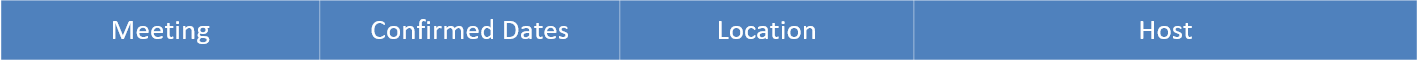 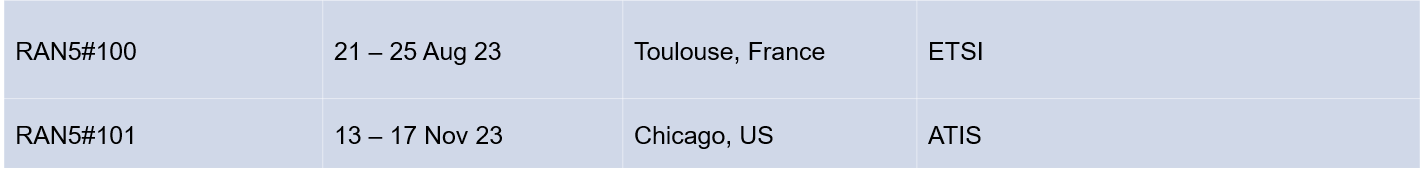 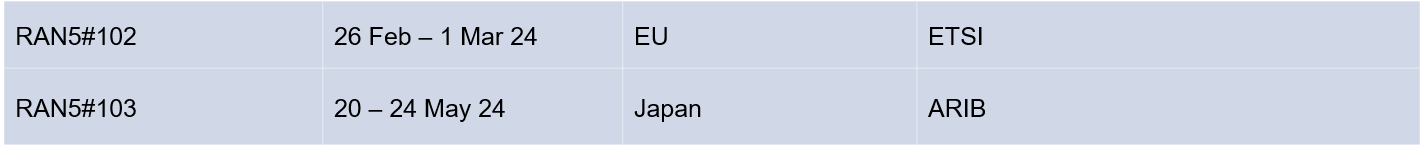 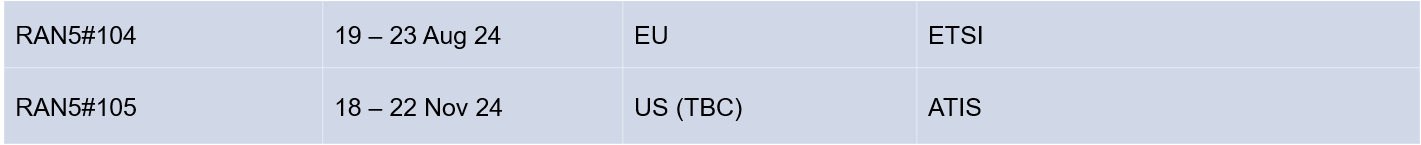 DocumentTitleSourceDecisionReplacesReplaced byR5-232020Agenda - opening sessionWG ChairmanrevisedR5-232774R5-232021Agenda - midweek sessionWG ChairmannotedR5-232022Agenda - closing sessionWG ChairmannotedR5-232023RAN5#99 Session ProgrammeWG ChairmannotedR5-232024RAN5 Leadership TeamWG ChairmannotedR5-232025RAN5#98 WG MinutesETSI SecretariatrevisedR5-233301R5-232026RAN5#98 WG Action PointsETSI SecretariatnotedR5-232027Latest RAN Plenary notesWG ChairmannotedR5-232028Latest RAN Plenary draft ReportWG ChairmannotedR5-232029Post Plenary Active Work Item updateETSI SecretariatnotedR5-232030RAN5 SR to RP#99WG ChairmannotedR5-232031TF160 SR to RP#99WG ChairmannotedR5-232032RAN5#99 LS TemplateWG ChairmannotedR5-232033Meeting schedule for 2023-24WG ChairmannotedR5-232034WI Progress and Target Completion Date ReviewWG ChairmannotedR5-232035Review deadlines for next quarterWG ChairmannotedR5-232036Addition of MUSIM UAI test functionChina TelecomrevisedR5-233380R5-232037Add new NR Multi-SIM test case 8.1.5.10.2China TelecomrevisedR5-233469R5-232038Add applicability for NR multi-SIM test case 8.1.5.10.2China TelecomagreedR5-232039Addition of ATSSS new TC 10.4.2.2China TelecomrevisedR5-233430R5-232040Reply LS from CT6 to review mandate of the implementation of UI/MMI features for Wearable form factor.TSG WG CT6notedR5-232041Reply LS on 15 dBm output power requirement for NS_41TSG WG RAN4notedR5-232042Reply LS to ETSI TC MSG/TFES on NR TRP and TRS requirementsTSG WG RAN4notedR5-232043Reply LS on lower humidity limit in normal temperature test environmentTSG WG RAN4notedR5-232044Reply to LS to 3GPP on ECC request for standardisation support related to ECC Decision (22)07 on “harmonised framework on aerial UE usage in MFCN harmonised bands”TSG RANnotedR5-232045LS Reply on ECC request for standardisation support related to ECC Decision (22)07 on “harmonised framework on aerial UE usage in MFCN harmonised bands”TSG WG SA2notedR5-232046Reply LS on FR2 RLM/BFD and beam sweeping from multiple directionsTSG WG RAN4notedR5-232047LS on clarification of test configurations for CA/DC MSD requirementsTSG WG RAN4notedR5-232048Non-Support of Ciphering Algorithm GEA2GCF SGnoted-R5-232049NR Bandwidth for OTA TRS testingGSMA TSGAPnotedR5-232050Correction to power saving enhancements TC 8.1.1.1a.1MediaTek Inc.revisedR5-233427R5-232051Correction to power saving enhancements TC 8.1.1.1a.2MediaTek Inc.agreedR5-232052Correction to power saving enhancements TC 8.1.1.1a.3MediaTek Inc.agreedR5-232053Correction to power saving enhancements TC 9.1.14.1MediaTek Inc.agreedR5-232054Correction to power saving enhancements TC 11.4.1aMediaTek Inc.revisedR5-233428R5-232055Correction to generic procedure 4.5.2EMediaTek Inc.agreedR5-232056Correction to test procedure 4.9.9MediaTek Inc.agreedR5-232057Correction to PDCCH-Config for DCI_2-6MediaTek Inc.withdrawnR5-232058Correction to DAPS PICSMediaTek Inc.agreedR5-232059Correction to Idle mode TC 6.1.1.4a and 6.1.2.15aMediaTek Inc.agreedR5-232060Correction to CAG TC 6.5.2.1MediaTek Inc.agreedR5-232061Correction to CAG TC 6.5.2.2MediaTek Inc.revisedR5-233321R5-232062Correction to CAG TC 6.5.2.3MediaTek Inc.agreedR5-232063Correction to CAG TC 6.5.2.4MediaTek Inc.agreedR5-232064Correction to CAG TC 6.5.2.6MediaTek Inc.agreedR5-232065Correction to MAC TC 7.1.1.12.3MediaTek Inc.agreedR5-232066Correction to NR RRC TC 8.1.1.3.7aMediaTek Inc., Keysight, Rohde&SchwarzrevisedR5-233358R5-232067Correction to MDT TC 8.1.6.2.4MediaTek Inc., AnritsuagreedR5-232068Correction to 5GC TC 9.1.1.2MediaTek Inc.revisedR5-233347R5-232069Correction to MICO TC 9.1.5.1.4MediaTek Inc.revisedR5-233348R5-232070Correction to 5GC TC 9.1.5.xMediaTek Inc.agreedR5-232071Correction to RACS TC 9.1.9.xMediaTek Inc.agreedR5-232072Correction to eNS TC 9.1.10.4MediaTek Inc.withdrawnR5-232073Correction to 5GC TC 9.2.5.1.1MediaTek Inc.agreedR5-232074Correction to 5GC TC 9.3.1.3MediaTek Inc.revisedR5-233349R5-232075Correction to UAC TC 11.3.10MediaTek Inc.revisedR5-233350R5-232076Correction to emergency service TC 11.4.12MediaTek Inc.revisedR5-233353R5-232077Correction to MAC eDRX TC 7.1.6.xMediaTek Inc.revisedR5-233314R5-232078TT analysis for positioning test case 16.3.2CATTagreedR5-232079Correction to PRS-RSRP test cases 16.3.2CATTagreedR5-232080Addition of NR PRS-based measurement requirements for PRS-RSRP accuracy test caseCATTagreedR5-232081Addition of Pre-MG RRM test case 6.6.17.1MediaTek Inc.withdrawnR5-232082Addition of Pre-MG RRM test case 6.6.17.2MediaTek Inc.withdrawnR5-232083Addition of Pre-MG RRM test case 6.6.17.1MediaTek Inc.revisedR5-233609R5-232084Addition of Pre-MG RRM test case 6.6.17.2MediaTek Inc.revisedR5-233608R5-232085Correction to ATSSS TC 10.4.1.1MediaTek Inc.agreedR5-232086Correction to ATSSS TC 10.4.1.2MediaTek Inc.revisedR5-233431R5-232087Correction to ATSSS TC 10.4.1.4MediaTek Inc.revisedR5-233432R5-232088Correction to RedCap TC 6.1.2.26MediaTek Inc.withdrawnR5-232089Correction to RedCap test case 11.7.1MediaTek Inc., Huawei, Hisilicon, MCC TF160revisedR5-233411R5-232090Correction to RedCap test case 11.7.2MediaTek Inc., Huawei, Hisilicon, MCC TF160revisedR5-233412R5-232091Correction to SDT TC 7.1.1.13.1MediaTek Inc.revisedR5-233413R5-232092Correction to SDT TC 7.1.1.13.2MediaTek Inc.agreedR5-232093Correction to SDT TC 7.1.1.13.3MediaTek Inc.agreedR5-232094Add new test case 13.6.2 Inter-system mobility between untrusted Non-3GPP and 3GPP system/Handover from ePDG/EPC to E-UTRAN/EPCChina Telecomwithdrawn-R5-232095Correction to SDT TC 7.1.1.13.4MediaTek Inc.agreedR5-232096Editorial corrections to SDT TC 8.1.5.13.1MediaTek Inc.agreedR5-232097Addition of minimum requirements for 6.6.19.0 - FR1 NCSGMediaTek Inc.agreedR5-232098Addition of NCSG RRM test case 6.6.19.1MediaTek Inc.agreedR5-232099Addition of NCSG RRM test case 6.6.19.2MediaTek Inc.agreedR5-232100Addition of NCSG RRM test case 6.6.19.3MediaTek Inc.agreedR5-232101Addition of NCSG RRM test case 6.6.19.4MediaTek Inc.agreedR5-232102Correction to table E.4-1 and E.4-2 for NCSG TCsMediaTek Inc.agreedR5-232103Add applicability of new test cases for gap enhancement- Pre-MG and NCSGMediaTek Inc.revisedR5-233690R5-232104Addition of minimum requirements for 6.6.17.0MediaTek Inc.agreedR5-232105Introduction of DC_1A_n79A PC2 MOP test requirementsNTT DOCOMO INC.withdrawnR5-232106Remove test case 7.4EricssonrevisedR5-233370R5-232107PRD21 CDS: NR CA PC3 FR1 CA_n28A-n78ANokia, Nokia Shanghai BellnotedR5-232108Introduction of CA_n28A-n78A for physical layer baseline implementation capabilitiesNokia, Nokia Shanghai BellagreedR5-232109Introduction of Output power requirements for CA_n28A-n78ANokia, Nokia Shanghai BellagreedR5-232110Introduction of additional maximum output power reduction for CA_n28A-n78ANokia, Nokia Shanghai BellrevisedR5-233510R5-232111Introduction of General spurious emissions test requirements for CA_n28A-n78ANokia, Nokia Shanghai BellagreedR5-232112Introduction of Spurious emissions for UE co-existence requirements for CA_n28A-n78ANokia, Nokia Shanghai BellrevisedR5-233511R5-232113Introduction of Spurious emissions for UE co-existence test requirements for CA_n28A-n78ANokia, Nokia Shanghai BellagreedR5-232114Introduction of MOP test point analysis for CA_n28A-n78ANokia, Nokia Shanghai BellagreedR5-232115Introduction of spurious emission TP analysis for CA_n28A-n78ANokia, Nokia Shanghai BellagreedR5-232116Introduction of reference sensitivity test point analysis for CA_n28A-n78ANokia, Nokia Shanghai BellagreedR5-232117Adding Reference sensitivity exceptions due to UL harmonic interference for CA_n28A-n78ANokia, Nokia Shanghai BellrevisedR5-233517R5-232118Update of 5G-NR test cases applicabilityQualcomm IncorporatedagreedR5-232119Add Reference sensitivity power level test requirements for CA_n28A-n78ANokia, Nokia Shanghai Bell, AppleagreedR5-232120WP UE Conformance Test Aspects for NR RF Requirement Enhancements for FR2Nokia, Nokia Shanghai Bell, ApplenotedR5-232121SR UE Conformance Test Aspects for NR RF Requirement Enhancements for FR2Nokia, Nokia Shanghai Bell, ApplenotedR5-232122WP UE Conformance – Further enhancements of NR RF requirements for FR2Nokia, Nokia Shanghai Bell, ApplenotedR5-232123SR UE Conformance – Further enhancements of NR RF requirements for FR2Nokia, Nokia Shanghai Bell, ApplenotedR5-232124Adding RedCap UE FR2 PC7 Carrier leakage requirementNokia, Nokia Shanghai BellrevisedR5-233552R5-232125Adding RedCap UE FR2 PC7 In-band emissions requirementNokia, Nokia Shanghai BellrevisedR5-233553R5-232126TT analysis for FR2 UE UL carrier RRC reconfiguration delay test caseNokia, Nokia Shanghai BellrevisedR5-233664R5-232127UE UL carrier RRC reconfiguration delay test tolerances for FR2Nokia, Nokia Shanghai BellrevisedR5-233663R5-232128Adding test case 7.5.3.3 for SCell Activation and deactivation for SCell in FR2 inter-band in non-DRXNokia, Nokia Shanghai BellrevisedR5-233618R5-232129Adding applicability statement for SCell Activation and deactivation for SCell in FR2 inter-band in non-DRXNokia, Nokia Shanghai BellagreedR5-232130Addition to CG-SDT RRM test case for FR2Nokia, Nokia Shanghai BellagreedR5-232131Correction to NR Inter-RAT test case 6.2.3.4Anritsu EMEA LtdagreedR5-232132Removal of technical content in TS 36.508 v17.5.0 and substitution with pointer to the next ReleaseETSI SecretariatagreedR5-232133Removal of technical content in TS 36.521-1 v17.6.0 and substitution with pointer to the next ReleaseETSI SecretariatagreedR5-232134Removal of technical content in TS 36.521-2 v17.2.0 and substitution with pointer to the next ReleaseETSI SecretariatagreedR5-232135Removal of technical content in TS 36.523-1 v17.5.0 and substitution with pointer to the next ReleaseETSI SecretariatagreedR5-232136Removal of technical content in TS 36.523-2 v17.5.0 and substitution with pointer to the next ReleaseETSI SecretariatagreedR5-232137Removal of technical content in TS 36.579-1 v15.9.0 and substitution with pointer to the next ReleaseETSI SecretariatagreedR5-232138Removal of technical content in TS 36.579-2 v15.7.0 and substitution with pointer to the next ReleaseETSI SecretariatagreedR5-232139Removal of technical content in TS 36.579-4 v15.5.0 and substitution with pointer to the next ReleaseETSI SecretariatagreedR5-232140Removal of technical content in TS 36.579-6 v15.6.0 and substitution with pointer to the next ReleaseETSI SecretariatagreedR5-232141Removal of technical content in TR 36.903 v16.1.0 and substitution with pointer to the next ReleaseETSI SecretariatagreedR5-232142Removal of technical content in TR 36.903 v17.0.0 and substitution with pointer to the next ReleaseETSI SecretariatagreedR5-232143Removal of technical content in TR 36.904 v14.0.0 and substitution with pointer to the next ReleaseETSI SecretariatagreedR5-232144Removal of technical content in TR 36.904 v15.0.0 and substitution with pointer to the next ReleaseETSI SecretariatagreedR5-232145Removal of technical content in TR 36.904 v16.0.0 and substitution with pointer to the next ReleaseETSI SecretariatagreedR5-232146Removal of technical content in TR 36.904 v17.0.0 and substitution with pointer to the next ReleaseETSI SecretariatagreedR5-232147Removal of technical content in TR 36.905 v17.0.0 and substitution with pointer to the next ReleaseETSI SecretariatagreedR5-232148Removal of technical content in TS 37.571-1 v16.16.0 and substitution with pointer to the next ReleaseETSI SecretariatagreedR5-232149Removal of technical content in TS 37.571-2 v16.15.0 and substitution with pointer to the next ReleaseETSI SecretariatagreedR5-232150Removal of technical content in TS 37.571-5 v16.10.0 and substitution with pointer to the next ReleaseETSI SecretariatagreedR5-232151Remove test case 7.6EricssonrevisedR5-233371R5-232152Update test case 7.13EricssonagreedR5-232153Update test case 7.16EricssonagreedR5-232154Update test case 7.22EricssonagreedR5-232155Correction to FR2 Power level tables for NR RRC test casesAnritsu EMEA LtdagreedR5-232156WP UE Conformance - Power_Limit_CA_DC-UEConTestQualcomm India Pvt LtdnotedR5-232157SR UE Conformance - Increasing UE power high limit for CA and DCQualcomm India Pvt LtdnotedR5-232158On FR2 PC5 MU analysisKeysight Technologies UK LtdnotedR5-232159PC5 - MOP test cases update in 38.521-2Keysight Technologies UK LtdrevisedR5-233631R5-232160PC5 MU - definition for MOP test cases in 38.903Keysight Technologies UK LtdrevisedR5-233632R5-232161FR2 MUs - General Update in 38.903 section B.2.2Keysight Technologies UK LtdrevisedR5-233639R5-232162On FR2 PC1 Priority 1 test cases pending for FR2bKeysight Technologies UK LtdnotedR5-232163PC1 MU - definition for SEM test case in 38.903Keysight Technologies UK LtdwithdrawnR5-232164PC1 MU - definition for ACS Case 1 and IBB test cases in 38.903Keysight Technologies UK LtdagreedR5-232165PC1 - SEM test case update in 38.521-2Keysight Technologies UK LtdwithdrawnR5-232166PC1 - ACS Case 1 and IBB test cases update in 38.521-2Keysight Technologies UK LtdrevisedR5-233636R5-232167FR2 MUs - Editor notes updates in 38.521-3Keysight Technologies UK LtdrevisedR5-233638R5-232168On the network analyzer uncertainty for PC3 in FR2Keysight Technologies UK LtdnotedR5-232169FR2 PC3 - Network Analyzer MU update in 38.903Keysight Technologies UK LtdrevisedR5-233640R5-232170FR2 PC3 - Network Analyzer MU and TT update in 38.521-2Keysight Technologies UK LtdagreedR5-232171Core spec alignment for RedCap TCs 16.6.1.8 and 16.6.1.12Rohde & SchwarzagreedR5-232172Correction to Test frequencies reference for RedCap TCs in chapter 16Rohde & SchwarzagreedR5-232173Core spec alignment for SMTC value for RedCap TC 16.1.1.1Rohde & SchwarzrevisedR5-233610R5-232174Core spec alignment for SMTC value for TC 6.1.1.1Rohde & SchwarzagreedR5-232175Correction to Test frequencies reference for active BWP switch TCs: 4.5.6.1.1, 4.5.6.1.2, 4.5.6.2.1Rohde & SchwarzagreedR5-232176Clarification to test procedure for EN-DC active BWP switch TCs: 4.5.6.1.1, 4.5.6.1.2, 4.5.6.2.1Rohde & SchwarzrevisedR5-233624R5-232177Clarification to test procedure for SA active BWP switch TCs: 6.5.6.1.1, 6.5.6.1.2, 6.5.6.2.1Rohde & SchwarzrevisedR5-233629R5-232178Correction to NR IMS test case 10.14Anritsu EMEA Ltd, MediaTekrevisedR5-233446R5-232179Update to MAC test case for 4 step RACH with Slice specific RACH configurationLenovoagreedR5-232180Update to MAC test case for 4 step RACH with Slice specific RACH configuration with ra-PrioritizationForSlicingLenovoagreedR5-232181Update to MAC test case for 2 step RACH with Slice specific RACH configurationLenovoagreedR5-232182Update to MAC test case for 2 step RACH with Slice specific RACH configuration with ra-PrioritizationForSlicingLenovoagreedR5-232183Update to MAC test case for RA Based SDT / 2-step RACHLenovorevisedR5-233415R5-232184Update to MAC test case for RA Based SDT / 4-step RACHLenovorevisedR5-233416R5-232185Addition of new MAC test case for Logging and reporting of on-Demand SILenovowithdrawn-R5-232186Addition of new MAC test case for Logging and reporting of 2-step RACH reportLenovowithdrawn-R5-232187Addition of new MAC test case for Logging and reporting fallback to 4-step RALenovowithdrawn-R5-232188Addition of applicability of new MAC test cases Enhancement of data collection for SON/MDT in NR standaloneLenovowithdrawn-R5-232189Addition of new PICS for Enhancement of data collection for SON/MDT in NR standaloneLenovoagreed-R5-232190MCC TF160 Status ReportMCC TF160revisedR5-233302R5-232191RedCap: Test Model updatesMCC TF160agreedR5-232192NR UDC: Addition of Test ModelMCC TF160agreedR5-232193NTN-IoT: NB-IoT Test Model updatesMCC TF160revisedR5-233454R5-2321945G V2X: Test Model updatesMCC TF160agreedR5-232195Correction of test case 5.9MCC TF160agreedR5-232196Correction of test case 6.4.2MCC TF160agreedR5-232197Corrections to EN-DC test case 8.2.6.3.1MCC TF160agreedR5-232198Corrections to EN-DC test case 8.2.6.3.2MCC TF160revisedR5-233455R5-232199Multi-SIM: Addition of NR MUSIM Test ModelMCC TF160agreedR5-232200Corrections to NR MAC test cases 7.1.1.12.4.xMCC TF160agreedR5-232201Update to NR PDCP test case 7.1.3.5.2MCC TF160withdrawnR5-232202Updates for NR RRC test case 8.1.5.1.1MCC TF160agreedR5-232203Updates for EN-DC RRC test case 8.2.1.1.1MCC TF160agreedR5-232204Updates for NE-DC RRC test case 8.2.1.1.2MCC TF160agreedR5-232205Routine maintenance for TS 38.523-3MCC TF160agreedR5-232206Routine maintenance for TS 36.523-3MCC TF160, Anritsu EMEA Ltd.agreedR5-232207Correction of test case 15.25MCC TF160agreedR5-232208Correction of test case 17.2MCC TF160agreedR5-232209Routine maintenance for TS 34.229-3MCC TF160agreedR5-232210Correction of test case 7.21MCC TF160agreedR5-232211Correction of test case 7.26MCC TF160, Qualcomm IncorporatedagreedR5-232212Correction of test cases 7.24a and 7.24bMCC TF160, Qualcomm IncorporatedagreedR5-232213Correction of test cases 8.34, 8.35 and 8.36MCC TF160, Qualcomm Incorporated, EricssonrevisedR5-233372R5-232214Correction of clause 5.5.11.3.5MCC TF160agreedR5-232215Correction of clause 5.5.4.10.1MCC TF160, UPV/EHU, Nemergent SolutionsagreedR5-232216Correction of clause 5.5.6.11MCC TF160agreedR5-232217Correction of clause 5.5.8.12MCC TF160withdrawnR5-232218Correction of clause 5.5.8.3MCC TF160agreedR5-232219Correction of clause 2MCC TF160agreedR5-232220Correction of test case 6.1.1.16MCC TF160agreedR5-232221Routine maintenance for TS 36.579-5MCC TF160agreedR5-232222Correction of clause 2MCC TF160agreedR5-232223Correction of test case 6.3.2MCC TF160agreedR5-232224WP UE Conformance - User Plane Integrity Protection support for EPC connected architectures (incl. CT/SA aspects)Vodafone GmbHnotedR5-232225SR UE Conformance – User Plane Integrity Protection support for EPC connected architectures (incl. CT/SA aspects)Vodafone GmbHnotedR5-232226Update PC2 MSD minimum requirements and test requirements for DC_2A_n77A, DC_13A_n77A, and DC_66A_n77AVerizon Switzerland AGrevisedR5-233703R5-232227Completion of EN-DC FR1 direct SCell activation test caseNokia, Nokia Shanghai BellrevisedR5-233747R5-232228Completion of SA FR1 direct SCell activation test caseNokia, Nokia Shanghai BellrevisedR5-233748R5-232229Completion of SA FR2 direct SCell activation at handover test caseNokia, Nokia Shanghai Bell, AnritsurevisedR5-233604R5-232230Completition SA FR1 direct SCell activation at handover test caseNokia, Nokia Shanghai BellrevisedR5-233749R5-232231Completion of SA FR2 direct SCell activation test caseNokia, Nokia Shanghai BellrevisedR5-233605R5-232232Completion of ENDC FR2 direct SCell activation test caseNokia, Nokia Shanghai BellrevisedR5-233606R5-232233Update to PRS based UE Rx-Tx measurement FR1 SA test caseNokia, Nokia Shanghai BellrevisedR5-233660R5-232234Update to PRS based UE Rx-Tx measurement FR2 SA test caseNokia, Nokia Shanghai BellrevisedR5-233661R5-232235Update to TRS based UE Rx-Tx measurement FR1 SA test caseNokia, Nokia Shanghai BellrevisedR5-233662R5-232236Addition of applicability for 5GS HST FR2 test caseNokia, Nokia Shanghai BellrevisedR5-233506R5-232237Addition and updation of tables for HST FR2 scenarioNokia, Nokia Shanghai BellrevisedR5-233674R5-232238Addition and support of power class 6 UEs for HST FR2Nokia, Nokia Shanghai BellagreedR5-232239Update inter-band NR CA 3DL configurations of CA_n2A-n5A-n77A, CA_n2A-n66A-n77A, and CA_n5A-n66A-n77AVerizonagreedR5-232240Update inter-band NR CA PC2 configurations of CA_n2A-n77A, CA_n5A-n77A, and CA_n66A-n77AVerizon Switzerland AGrevisedR5-233508R5-232241Update general spurious emissions for CA_n2A-n77A, CA_n5A-n77A, and CA_n66A-n77AVerizonagreedR5-232242Update minimum requirement table for reference sensitivity exceptions and uplink/downlink configurations due to harmonic mixing from a PC3 aggressorVerizon, Qualcomm, EricssonrevisedR5-233705R5-232243Update inter-band NR CA PC3 reference sensitivity test configuration and test requirement tablesVerizon Switzerland AG, Qualcomm, EricssonagreedR5-232244Update inter-band NR CA PC2 MOP configurations for 2UL CA_n2A-n77A, CA_n5A-n77A, and CA_n66A-n77AVerizonrevisedR5-233538R5-232245Update inter-band NR CA PC2 reference sensitivity minimum requirements for a few 2DL band configurationsVerizon Switzerland AG, Qualcomm, EricssonrevisedR5-233711R5-232246Update PC2 information for 2DL test configuration exception table and test requirement table for a few NR CA 2DL 2UL combosVerizon, Qualcomm, EricssonrevisedR5-233712R5-232247Update inter-band NR CA reference sensitivity exception cases due to UL PC2Verizon Switzerland AG, Qualcomm, EricssonrevisedR5-233713R5-232248PRD21 CDS: CA_n2A-n77A PC2Verizon Switzerland AGnotedR5-232249PRD21 CDS: CA_n5A-n77A PC2Verizon Switzerland AGnotedR5-232250PRD21 CDS: CA_n66A-n77A PC2Verizon Switzerland AGnotedR5-232251WP Rel-15 NR TX and RX Test Cases – Part 3: Range 1 and Range 2 Interworking operation with other radios (TS 38.521-3)Qualcomm India Pvt LtdnotedR5-232252Addition of Enhancement of RAN slicing for NR test case 6.1.2.25CATT, TDIArevisedR5-233420R5-232253Addition of applicability of test case 6.1.2.25CATT, TDIArevisedR5-233472R5-232254LS to RAN4 on A-MPR Network Signaling value (NS_02N)MediaTek Beijing Inc.revisedR5-233673R5-232255WP UE Conformance - NR QoE management and optimizations for diverse servicesEricssonnotedR5-232256SR UE Conformance - NR QoE management and optimizations for diverse servicesEricssonnotedR5-232257Introduction of DC_3A_n79A PC2 MOP test requirementsNTT DOCOMO INC.withdrawnR5-232258Update test case 8.1.1.4.7EricssonrevisedR5-233482R5-232259Introduction of DC_19A_n79A PC2 MOP test requirementsNTT DOCOMO INC.withdrawnR5-232260Introduction of DC_21A_n79A PC2 MOP test requirementsNTT DOCOMO INC.withdrawnR5-232261New WID on UE Conformance - High-power UE operation for fixed-wireless/vehicle-mounted use cases in LTE bands and NR bandsNokia, Nokia Shanghai BellrevisedR5-233304R5-232262Introduction of R17 Positioning Enhancements default test conditions in TS 37.571-2CATTrevisedR5-233395R5-232263Addition of new positioning test case for pre-configured measurement gap proceduresCATTrevisedR5-233396R5-232264Addition of new positioning test case for pre-configured PRS processing window proceduresCATTrevisedR5-233397R5-232265Addition of new positioning test case for UE positioning assistance information proceduresCATTrevisedR5-233398R5-232266Addition of test applicabilities for Release-17 NR positioning enhancement signaling test casesCATTrevisedR5-233399R5-232267Addition of new test case 7.1.3.6.8 for PDCP UDCCATTrevisedR5-233362R5-232268Addition of new test case 7.1.3.6.9 for PDCP UDCCATTrevisedR5-233363R5-232269Addition of applicability for PDCP UDC test casesCATTagreedR5-232270Add applicability for ATSSS TC 10.4.2.2China TelecomagreedR5-232271Addition of test tolerance analysis for test Case of 4.5.3.5 EN-DC FR1 direct SCell activation and test Case of 6.5.3.4 NR SA FR1 direct SCell activationNokia, Nokia Shanghai BellrevisedR5-233750R5-232272Grouping of test tolerance analysis for test Case 5.5.3.7 with 5.5.3.1Nokia, Nokia Shanghai BellrevisedR5-233653R5-232273Completion of applicability for DC_CA test casesNokia, Nokia Shanghai BellrevisedR5-233686R5-232274Adding applicability UE Rx-Tx time difference measurement for propagation delay compensation using TRS in FR2Nokia, Nokia Shanghai BellagreedR5-232275Addition of UE Rx-Tx time difference measurement for propagation delay compensation using TRS in FR2 test caseNokia, Nokia Shanghai BellrevisedR5-233607R5-232276Addition of refsence sensitivity for n28A-n77AKDDI CorporationagreedR5-232277Addition of refsence sensitivity for n41A-n77AKDDI CorporationwithdrawnR5-232278Addition of refsence sensitivity for n3A-n77AKDDI CorporationagreedR5-232279Addition of MAC-CE based active TCI state switch test case for HST FR2Nokia, Nokia Shanghai BellrevisedR5-233507R5-232280Update NE-DC RRC Radio Bearer test case 8.2.2.7.3ZTE Corporation, EricssonrevisedR5-233329R5-232281Update NE-DC Handover test case 8.2.3.13.2ZTE CorporationagreedR5-232282Update NE-DC  Measurement Configuration Control and Reporting test case 8.2.3.7.2aZTE CorporationagreedR5-232283Update NE-DC  Measurement Configuration Control and Reporting  test case 8.2.3.8.2aZTE CorporationagreedR5-232284Update NR 2 step RACH test case 7.1.1.7ZTE Corporationwithdrawn-R5-232285Update NR 2 step RACH test case 7.1.1.8ZTE Corporationwithdrawn-R5-232286Addition of new NR 2 step RACH test case 7.1.1.19ZTE Corporationwithdrawn-R5-232287Addition of new NR 2 step RACH test case 7.1.1.20ZTE Corporationwithdrawn-R5-232288Add generic procedure for Switch off / Power off procedure in MA PDU session Established on NR and WLANZTE CorporationrevisedR5-233429R5-232289Update  eNS test case 9.1.13.2ZTE CorporationrevisedR5-233400R5-232290Update  eNS test case 9.3.1.4ZTE CorporationrevisedR5-233468R5-232291Update  eNS test case 10.1.8.4ZTE CorporationrevisedR5-233401R5-232292Update eNS test case10.1.8.5ZTE CorporationrevisedR5-233402R5-232293Addition of inter-system mobility test case 11.8.1ZTE CorporationrevisedR5-233355R5-232294Addition of inter-system mobility test case 11.8.3ZTE CorporationrevisedR5-233356R5-232295Add applicabilities for new NR 2 step RACH test casesZTE CorporationrevisedR5-233466R5-232296Add applicabilities for new inter-system mobility test casesZTE CorporationrevisedR5-233357R5-232297Update 5GMM Emergency Service test case 11.4.13ZTE Corporationwithdrawn-R5-232298Proposing 2 new test cases for closed WI NR 2-step RACHZTE CorporationrevisedR5-233318R5-232299New WID on UE Conformance - High power UE (power class 2) for NR FR1 FDD single bandChina UnicomrevisedR5-233305R5-232300New WID on UE Conformance - Additional NR bands for UL-MIMO in Rel-18China UnicomnotedR5-232301SR UE Conformance Test Aspects - Access Traffic Steering, Switch and Splitting support in 5GChina TelecomnotedR5-232302WP UE Conformance Test Aspects - Access Traffic Steering, Switch and Splitting support in 5GChina TelecomnotedR5-232303WP UE Conformance - Multi-SIM devices for LTE/NRChina TelecomnotedR5-232304SR UE Conformance - Multi-SIM devices for LTE/NRChina TelecomnotedR5-232305Correction to FR2 BFD and LR including TTAnritsu, Huawei, HiSiliconrevisedR5-233665R5-232306Replacement of TT analysis for FR2 BFD and BFRAnritsu, Huawei, HiSiliconrevisedR5-233644R5-232307Correction to EN-DC FR2 RLM tests for PSCell configured with CSI-RS-based RLM RS including TTAnritsuagreedR5-232308Update of Test Tolerance analyses for EN-DC FR2 RLM tests for PSCell configured with CSI-RS-based RLM RSAnritsuagreedR5-232309Add applicability for Inter-system mobility between untrusted Non-3GPP and 3GPP system/Handover from ePDG/EPC to E-UTRAN/EPCChina TelecomagreedR5-232310WP-UE Conformance-Inter-system mobility between untrusted Non-3GPP and 3GPP systemChina TelecomnotedR5-232311Addition of test frequencies for LTE Band 54Ligado NetworksrevisedR5-233694R5-232312Addition of signalling test frequencies for LTE Band 54Ligado NetworksagreedR5-232313Introduction of LTE Band 54 to common clauses (section 5)Ligado NetworksagreedR5-232314Updates to MOP and MPR test cases as part of introduction of LTE Band 54Ligado NetworksagreedR5-232315Updates to A-MPR test cases as part of introduction of LTE Band 54Ligado NetworksagreedR5-232316Updates to spurious emissions and additional spurious emissions test cases as part of introduction of LTE Band 54Ligado NetworksrevisedR5-233704R5-232317Update test case 8.1.1.4.8EricssonagreedR5-232318Update test case 8.1.1.4.9EricssonrevisedR5-233483R5-232319Update titles for test cases 8.1.1.4.7-9EricssonrevisedR5-233484R5-232320Update of MAC implementation capabilitiesEricssonagreedR5-232321Updates to receiver reference sensitivity test cases as part of introduction of LTE Band 54Ligado NetworksagreedR5-232322Updates to receiver blocking test cases as part of introduction of LTE Band 54Ligado NetworksagreedR5-232323Updates to test case applicability as part of introduction of LTE Band 54Ligado NetworksagreedR5-232324Updates to groups of band as part of introduction of LTE Band 54Ligado NetworksagreedR5-232325Updates to test case applicability as part of Introduction of LTE Band 54Ligado NetworksagreedR5-232326Updates to guidelines on test execution for LTE Band 54Ligado NetworksrevisedR5-233414R5-232327WP for LTE_TDD_1670_1675MHz-UEConTestLigado NetworksnotedR5-232328SR for LTE_TDD_1670_1675MHz-UEConTestLigado NetworksnotedR5-232329Revised WID: UE Conformance - Introduction of LTE TDD band in 1670-1675 MHzLigado NetworksagreedR5-232330Correction to FR2 Power level tables for NR Idle mode test casesAnritsu EMEA LtdrevisedR5-233445R5-232331Correction to NR RRC IRAT HO test case 8.1.4.2.1.2Anritsu EMEA LtdagreedR5-232332Correction to NR5GC RACS Test case 9.1.9.5Anritsu EMEA LtdagreedR5-232333Correction to Rel-16 MDT Test Case 8.1.6.2.2Anritsu EMEA LtdagreedR5-232334Correction to NR IMS test case 7.32Anritsu EMEA LtdwithdrawnR5-232335New WID on UE Conformance - IMS voice service support and network usability guarantee for UE’s E-UTRA capability disabled scenario in 5GSChina TelecomrevisedR5-233310R5-232336Update concurrent gap test cases 6.6.18.1 and 6.6.18.2MediaTek Beijing Inc.agreedR5-232337Addition of test frequencies for new 3CC EN-DC comb within FR2KDDI CorporationagreedR5-232338Addition of test frequencies for new EN-DC comb within FR2KDDI CorporationagreedR5-232339Correction to NR5GC testcase 9.1.10.3ROHDE & SCHWARZ, QualcommagreedR5-232340Update for CA_n2A-n48A and CA_n2A-n77A combos in section 7.3A.0Keysight Technologies UK LtdrevisedR5-233533R5-232341Corrections for certain FR1 combos in section 7.3A.1_1Keysight Technologies UK LtdagreedR5-232342Derive MU for FR1 bands above 6GHz - AP97.21Keysight Technologies UK LtdnotedR5-232343TT and editor note update in NR-U Tx test cases for FR1 bands above 6GHzKeysight Technologies UK LtdwithdrawnR5-232344TT and editor note update in NR-U Rx test cases for FR1 bands above 6GHzKeysight Technologies UK LtdwithdrawnR5-232345MU and TT definition for FR1 bands above 6GHz - Annex F updateKeysight Technologies UK LtdrevisedR5-233531R5-232346Definition of NTN maximum input level test case 7.4Keysight Technologies UK LtdapprovedR5-232347TP analysis updated for NTN maximum input level test case 7.4Keysight Technologies UK LtdagreedR5-232348p-Max conditions corrections in 6.5A.3.1.1Keysight Technologies UK Ltd, Huawei, HiSiliconagreedR5-232349Editorial update Tx spurious co-existence for DC_71A_n2AKeysight Technologies UK LtdagreedR5-232350RF message exceptions for K1 and number of HARQ processes in CAKeysight Technologies UK Ltd, Anritsu Limited, Rohde & SchwarzagreedR5-232351TP analysis update for FR2 2 UL CA Tx tests to support PHR methodKeysight Technologies UK Ltd, EricssonrevisedR5-233518R5-232352FR1 MPR - ACLR - SEM - TP analysis update for almost contiguous RB allocationKeysight Technologies UK LtdrevisedR5-233521R5-232353Test configuration table update for NS 46 in A-MPR testKeysight Technologies UK LtdagreedR5-232354NS_27 - corrections for 30MHz RBStart for condition A1Keysight Technologies UK LtdrevisedR5-233541R5-232355K1 and number of HARQ processes for CA exceptions updatesKeysight Technologies UK Ltd, Anritsu Limited, Rohde & SchwarzagreedR5-232356FR2 OBW CA - Test requirements misaligned with minimum requirementsKeysight Technologies UK LtdagreedR5-2323571RB allocation increased to accommodate PHR in 2UL CA testsKeysight Technologies UK Ltd, EricssonagreedR5-232358NSA beam correspondence test applicability inconsistent with SA testKeysight Technologies UK LtdrevisedR5-233724R5-232359Correction of test frequency parameters for n79Keysight Technologies UK Ltd, Huawei,HisiliconrevisedR5-233699R5-232360Updating sf20 value in SystemInformationBlockType24ROHDE & SCHWARZwithdrawnR5-232361Correction to NR5GC testcase 11.3.5ROHDE & SCHWARZ, QualcommagreedR5-232362Addition of UE capability for new 2CC and 3CC EN-DC comb within FR2KDDI CorporationagreedR5-232363Addition of UE capability for new EN-DC comb within FR2KDDI CorporationagreedR5-232364Correction to spurious emissions TP analysis for 21A_n28ADOCOMO Communications Lab.revisedR5-233512R5-232365Correction to spurious emissions test cases for 21A_n28ADOCOMO Communications Lab.agreedR5-232366Correction to NR testcase 7.1.1.6.2ROHDE & SCHWARZagreedR5-232367Introduction of new test case 7.6A.2 In-band blocking for category M1CAICTapprovedR5-232368Introduction of new test case 7.6B.2 In-band blocking for category NB1 and NB2CAICTapprovedR5-232369Introduction of new test case 7.9A Spurious emissions for category M1CAICTapprovedR5-232370Correction of title of TS 36.521-1 in clause 2 ReferencesCAICTapprovedR5-232371Introduction of new test case 7.5 Adjacent channel selectivityCAICTrevisedR5-233567R5-232372Correction of referenced Annexes for test case 7.9 Spurious emissionsCAICTapprovedR5-232373Introduction of new AnnexesCAICTrevisedR5-233568R5-232374Discussion on spurious emission for UE co-existence requirementCAICTnotedR5-232375Correction of Spurious emissions for UE co-existence requirement of LTECAICTwithdrawnR5-232376Correction of Spurious emissions for UE co-existence requirement in 6.5D.3_1.2CAICTwithdrawnR5-232377Correction of Spurious emissions for UE co-existence requirement of NR FR1CAICTwithdrawnR5-232378Correction of Spurious emissions for UE co-existence requirement in 6.5G.3.2CAICTwithdrawnR5-232379Correction of Spurious emissions for UE co-existence requirement in 6.5E.3.2CAICTwithdrawnR5-232380Correction of Spurious emissions for UE co-existence requirement of ENDCCAICTwithdrawnR5-232381Correction to NR testcase 7.1.3.5.3 ROHDE & SCHWARZ, Anritsu Ltd, Qualcomm, KeysightrevisedR5-233449R5-232382Introduction of new test case 7.9B Spurious emissions for category NB1 and NB2CAICTapprovedR5-232383Correction of the DC_28A_n78A PC2 MOP test requirementsETSI MCC (NTT DOCOMO INC.)agreedR5-232384Correction of Table F.1.1.3 additional 4Tx uncertaintyEricssonagreedR5-232385Correction to RLC UM test case 7.1.2.2.5MCC TF160agreedR5-232386Correction to Emergency Services test case 11.4.1Keysight Technologies UK, QualcommrevisedR5-233473R5-232387Add generic procedure for default MT video callEricssonagreedR5-232388Remove test case 7.4EricssonrevisedR5-233374R5-232389Remove test case 7.6EricssonrevisedR5-233375R5-232390Update applicabilities for NG.114 default test casesEricssonrevisedR5-233485R5-232391Correction to NR testcase 7.1.1.12.3ROHDE & SCHWARZrevisedR5-233447R5-232392CR for 36.521-1 on p-Max corrections for Power Class 1 Band 14AT&T, Apple IncagreedR5-232393Correction to FR2 Power level tables for NR MDT test casesAnritsu EMEA LtdagreedR5-232394Rel-15 5GS WP TR 38.903 - NR Derivation of test tolerances for RRM and UE radio reception conformance testsAT&TreservedR5-232395Editorial updates to Table 6.1.2.7.3.2-1 from Cell reselection/Equivalent PLMN test casesQualcomm Technologies IrelandwithdrawnR5-232396Corrections to Clause 6.2.3.7 Test frequencies for NR sidelink configurations for signalling testingQualcomm Technologies IrelandwithdrawnR5-232397Correction to NR MAC test case 7.1.1.12.3Keysight Technologies UK, QualcommagreedR5-232398Work plan: UE Conformance Test Aspects for NR Positioning SupportCATTnotedR5-232399SR UE Conformance Test Aspects - NR Positioning SupportCATTnotedR5-232400Work plan: UE Conformance Test Aspects - NR Positioning EnhancementCATTnotedR5-232401SR UE Conformance Test Aspects - NR Positioning EnhancementCATTnotedR5-232402Work plan: UE Conformance Test Aspects – NR Uplink Data Compression (UDC)CATTnotedR5-232403SR UE Conformance Test Aspects - NR Uplink Data Compression (UDC)CATTnotedR5-232404Work plan: UE Conformance - NR sidelink enhancementCATTrevisedR5-233764R5-232405SR UE Conformance - NR sidelink enhancementCATTnotedR5-232406Work plan: UE Conformance - NR Sidelink RelayCATTrevisedR5-233765R5-232407SR UE Conformance - NR Sidelink RelayCATTnotedR5-232408General updates of clause 5 for R16 CADC configurationsCU Digital Technology, Ericsson, CMCC, Rohde&SchwarzrevisedR5-233535R5-232409General updates of clause 5 for R17 CADC configurationsCU Digital Technology, Qualcommwithdrawn-R5-232410General updates of clause 5 for R17 new CBW configurationsCU Digital Technology, NokiaagreedR5-232411Addition of 7.3A.1 for CA_n1A-n8A and CA_n3A-n8ACU Digital TechnologyagreedR5-232412Update of spurious emission TP analysis for CA_n1A-n3AChina UnicomwithdrawnR5-232413Addition of general spurious emissions for CA_n1A-n3AChina UnicomagreedR5-232414Addition of Spurious emissions for UE co-existence for CA_n1A-n3AChina UnicomagreedR5-232415New WID on UE Conformance - Rel-18 High Power UE for NR CA and DC; and NR and LTE DC ConfigurationsChina TelecomrevisedR5-233309R5-232416Addition of PICS for Rel-17 eNPNChina TelecomrevisedR5-233471R5-232417Addition of Rel-17 eNPN TC 6.5.3.1China Telecomnot pursuedR5-232418Addition of Rel-17 eNPN TC 6.5.3.2China Telecomnot pursuedR5-232419Addition of Rel-17 eNPN TC 6.5.3.3China Telecomnot pursuedR5-232420Addition of applicability for NPN test casesChina Telecomnot pursuedR5-232421Revised WID on UE Conformance – R17 Enhancement of Private Network Support for NG-RAN including CT aspectsChina TelecomagreedRP-221300R5-232422WP UE Conformance – Rel-17 Enhancement of Private Network Support for NG-RAN including CT aspects RAN5#99China TelecomnotedR5-232423SR UE Conformance – Rel-17 Enhancement of Private Network Support for NG-RAN including CT aspects RAN5#99China TelecomnotedR5-232424Addition of spurious emission TP analysis for CA_n1A-n3AChina UnicomagreedR5-232425Corrections to NAS TC 9.1.2.1Qualcomm Korea, Keysight Technologies, Rhode and SchwarzagreedR5-232426Correction to table E.4-1 for Pre-MG TCsMediaTek Inc.agreedR5-232427TT analysis for TC 16.2.1Rohde & SchwarzagreedR5-232428TT analysis for TC 16.2.2Rohde & SchwarzagreedR5-232429TT analysis for TC 16.3.1Rohde & SchwarzagreedR5-232430Completion 16.2.1 with TT analysis resultsRohde & SchwarzrevisedR5-233651R5-232431Completion 16.2.2 with TT analysis resultsRohde & SchwarzrevisedR5-233652R5-232432Completion 16.3.1 with TT analysis resultsROHDE & SCHWARZwithdrawnR5-232433Corrections to A-GNSS minimum performance test scenariosRohde & SchwarzrevisedR5-233680R5-232434Corrections to A-GNSS minimum performance test scenarios chapter 13Rohde & SchwarzrevisedR5-233681R5-232435Corrections to A-Galileo relative signal powerRohde & SchwarzwithdrawnR5-232436Addition A-GNSS minimum performance test scenarios for RNSSROHDE & SCHWARZwithdrawnR5-232437Corrections to A-GPS + A-GLO test scenarioRohde & SchwarzagreedR5-232438Annex C updated for PRS-RSRP TT resultsRohde & SchwarzagreedR5-232439Test applicability for PRS-RSRP test casesRohde & SchwarzagreedR5-232440Correction NZP-CSI-RS-ResourceSet for FR1ROHDE & SCHWARZwithdrawnR5-232441Introduction of test channel bandwidths for new NR band n13Nokia, Nokia Shanghai BellagreedR5-232442Introduction of test frequencies for new NR band n13Nokia, Nokia Shanghai BellagreedR5-232443Introduction of test frequencies for signalling testing for new NR band n13Nokia, Nokia Shanghai BellagreedR5-232444Adding UE maximum output power for new NR band n13Nokia, Nokia Shanghai BellagreedR5-232445Adding UE maximum output power reduction for new NR band n13Nokia, Nokia Shanghai BellagreedR5-232446Discussion on sending/receiving test mode commands/acknowledgement in RRC INACTIVE stateNokia, Nokia Shanghai BellnotedR5-232447Addition of new CADC MOP TCIntertek, CMCCrevisedR5-233563R5-232448Addition of new CADC TC 6.3B.3.4_1.1Intertek, CMCCrevisedR5-233564R5-232449Correct of condition for intra-band contiguous DL CA and UL CASportonagreedR5-232450Update of RRM Test Case 5.5.3.1 EN-DC FR2 SCell activation and deactivation intra-band in non-DRX including Test ToleranceSportonwithdrawn-R5-232451Correction of test procedure on TC 6.3.2.1NTT DOCOMO, INC., MCC TF160revisedR5-233456R5-232452Correction of test procedure on TC 6.3.2.2NTT DOCOMO, INC., MCC TF160revisedR5-233457R5-232453Correction of test procedure on TC 6.3.2.3NTT DOCOMO, INC., MCC TF160revisedR5-233458R5-232454Correction of test procedure on TC 6.3.2.4NTT DOCOMO, INC., MCC TF160revisedR5-233459R5-232455Correction of test procedure on TC 6.3.2.5NTT DOCOMO, INC., MCC TF160revisedR5-233460R5-232456Correction of test procedure on TC 6.3.2.6NTT DOCOMO, INC., MCC TF160revisedR5-233461R5-232457Correction to RedCap Demod TC 5.2.2.2.18 PDSCH 2Rx TDDHuawei, HiSiliconwithdrawnR5-232458Correction to applicability of RedCap RRM TCsHuawei, HiSiliconagreedR5-232459Correction to RedCap RRM TC 16.3.1.x NCDSSB HOHuawei, HiSilicon, StarpointrevisedR5-233771R5-232460Correction to RedCap RRM TC 16.5.2.x SSB BFRHuawei, HiSilicon, StarpointagreedR5-232461Correction to RedCap RRM TC 16.6.1.x CDSSB intraFreqHuawei, HiSilicon, StarpointagreedR5-232462Correction to RedCap RRM TC 16.6.1.x NCDSSB intraFreqHuawei, HiSilicon, StarpointagreedR5-232463Correction to RedCap RRM TC 17.5.1.2 SSB InSync noDRXHuawei, HiSiliconagreedR5-232464Correction to RedCap RRM TC 17.5.2.3 CSIRS BFR noDRX with TTHuawei, HiSiliconrevisedR5-233654R5-232465Correction to RedCap RRM TC 17.5.2.4 CSIRS BFR DRX with TTHuawei, HiSiliconrevisedR5-233655R5-232466Correction to RedCap RRM TC 17.5.2.5 BFR restriction with TTHuawei, HiSiliconrevisedR5-233656R5-232467Correction to RedCap RRM TC 17.6.1.1 intraFreq noDRXHuawei, HiSiliconagreedR5-232468Addition of RedCap RRM TC 17.6.1.2 intraFreq DRX with TTHuawei, HiSiliconrevisedR5-233657R5-232469Correction to RedCap RRM TC 17.6.1.3 gap intraFreq noDRX with TTHuawei, HiSiliconagreedR5-232470Correction to RedCap RRM TC 17.6.1.4 gap intraFreq DRX with TTHuawei, HiSiliconagreedR5-232471Correction to RedCap RRM TC 17.6.3.1 SSB L1RSRP noDRX with TTHuawei, HiSiliconrevisedR5-233647R5-232472Correction to RedCap RRM TC 17.6.3.2 SSB L1RSRP DRX with TTHuawei, HiSiliconagreedR5-232473Correction to RedCap RRM TC 17.6.3.3 CSIRS L1RSRP noDRX with TTHuawei, HiSiliconagreedR5-232474Correction to RedCap RRM TC 17.6.3.4 CSIRS L1RSRP DRX with TTHuawei, HiSiliconagreedR5-232475Correction to RedCap RRM TC 18.2.2.1 L2N RedirectionHuawei, HiSiliconagreedR5-232476Correction to RedCap RRM TC 18.3.1.5 interRAT noDRX with TTHuawei, HiSiliconrevisedR5-233752R5-232477Correction to RedCap RRM TC 18.3.1.6 interRAT DRX with TTHuawei, HiSiliconrevisedR5-233753R5-232478Correction to RedCap RRM TC 18.3.1.7 interRAT noDRX SBI with TTHuawei, HiSiliconrevisedR5-233754R5-232479Correction to RedCap RRM TC 18.3.1.8 interRAT DRX SBI with TTHuawei, HisiliconrevisedR5-233755R5-232480Correction to Annex A for RedCap RRM TCsHuawei, HiSiliconagreedR5-232481Correction to Annex E for RedCap RRM TCsHuawei, HiSiliconrevisedR5-233611R5-232482Correction to Annex F for RedCap RRM TCsHuawei, HiSiliconagreedR5-232483TT analysis for RedCap RRM TC 17.6.1.2 and 17.6.1.4 intraFreq one AoAHuawei, HiSiliconagreedR5-232484TT analysis for RedCap RRM TC 17.6.1.3 intraFreq two AoAsHuawei, HiSiliconagreedR5-232485TT analysis for RedCap RRM TC 17.6.3.1 and 17.6.3.2 SSB L1RSRPHuawei, HiSiliconagreedR5-232486TT analysis for RedCap RRM TC 17.6.3.3 and 17.6.3.4 CSIRS L1RSRPHuawei, HiSiliconagreedR5-232487TT analysis for RedCap RRM TC 18.3.1.5 interRAT nonPeakHuawei, HiSiliconagreedR5-232488TT analysis for RedCap RRM TC 18.3.1.x interRAT peakHuawei, HiSiliconagreedR5-232489Correction to RRM enh TC 6.5.8.1 CBW changeHuawei, HiSiliconagreedR5-232490Correction to Annex A for RRM enh TCsHuawei, HiSiliconrevisedR5-233773R5-232491Correction to EN DC RRM TC 4.6.2.x FR1 interFreqHuawei, HiSilicon, StarpointagreedR5-232492Correction to NR SA RRM TC 6.6.2.x FR1 interFreqHuawei, HiSilicon, StarpointagreedR5-232493Correction to NR SA RRM TC 8.4.2.x FR2 interRATHuawei, HiSiliconrevisedR5-233756R5-232494Correction to Annex H for NR RRM TCsHuawei, HiSilicon, StarpointagreedR5-232495Correction to RRC IEs for NR sidelink testHuawei, HisiliconwithdrawnR5-232496Discussion on frequencyInfo for NR SL RSRP measurementsHuawei, Hisiliconnoted-R5-232497Correction to default configuration of RRC IEs for NR cov enh testHuawei, HiSiliconagreedR5-232498Addition of PICS for NR cov enh SIG TCsHuawei, HiSiliconagreedR5-232499Addition of NR cov enh SIG TC 7.1.1.2.6 dynamic PUCCH repetitionHuawei, HiSiliconagreedR5-232500Addition of NR cov enh SIG TC 7.1.1.3.14.1 DG PUSCH repetition 32Huawei, HiSiliconagreedR5-232501Addition of NR cov enh SIG TC 7.1.1.3.14.2 CG PUSCH repetition 32Huawei, HiSiliconagreedR5-232502Addition of NR cov enh SIG TC 7.1.1.3.14.3 DG PUSCH availableSlotCoutingHuawei, HiSiliconagreedR5-232503Addition of NR cov enh SIG TC 7.1.1.3.14.4 CG PUSCH availableSlotCoutingHuawei, HiSiliconagreedR5-232504Addition of NR cov enh SIG TC 7.1.1.3.15.1 TBoMSHuawei, HiSiliconagreedR5-232505Addition of NR cov enh SIG TC 7.1.1.3.15.2 TBoMS repetitionHuawei, HiSiliconagreedR5-232506Addition of NR cov enh SIG TC 7.1.1.4.2.7 TBoMS TBS selectionHuawei, HiSiliconagreedR5-232507Correction to NR SA SIG TC 8.1.5.8.1 UE capability transferHuawei, HiSiliconwithdrawn-R5-232508Addition of applicability for NR cov enh SIG TCsHuawei, HisiliconrevisedR5-233394R5-232509Correction to NR SA SIG TC 6.1.2.2 Squal basedHuawei, HiSiliconrevisedR5-233322R5-232510Correction to NR SA SIG TC 8.1.3.1.18.x additional reportingHuawei, HiSiliconagreedR5-232511WP of Rel-16 NR V2X WI after RAN5 99Huawei, HisiliconnotedR5-232512SR of Rel-16 NR V2X WI after RAN5 99Huawei, HisiliconnotedR5-232513Considerations of NTN UE frequency pre-compensation testingGoogle Inc.notedR5-232514Update the Initial Conditions of four 6.2B.x TCsSGS WirelessagreedR5-232515HST FR2 6.2D.1.2 UE maximum output power - Spherical coverage for UL MIMOSGS WirelessagreedR5-232516HST FR2 6.3D.1 Minimum output power for UL MIMOSGS WirelessagreedR5-232517Introduction of NTN AMPR testsGoogle Inc.revisedR5-233569R5-232518TP analysis for NR NTN configured transmission power testsGooglerevisedR5-233514R5-232519Introduction of NTN configured transmission power testsGoogle Inc.approvedR5-232520NR NTN test frequencies for n255GoogleagreedR5-232521Editorial correction for some type error in 6.2AMediaTek Beijing Inc.approvedR5-232522Adding test case 6.2B.3 for UE A-MPR for category NB1 and NB2 UEMediaTek Beijing Inc.approvedR5-232523Adding test case 6.3A.1 for UE Minimum output power for category M1 MediaTek Beijing Inc.approvedR5-232524Adding test case 6.3A.2 for Transmit OFF power for category M1MediaTek Beijing Inc.approvedR5-232525Adding test case 6.3A.3.1 for General ON/OFF time mask MediaTek Beijing Inc.approvedR5-232526Adding test case 6.3A.3.2.1 for PRACH time mask MediaTek Beijing Inc.approvedR5-232527Adding test case 6.3A.3.2.2 for SRS time maskMediaTek Beijing Inc.approvedR5-232528Correction to Rel-16 NR HST DPS casesMediaTek Inc.revisedR5-233726R5-232529Update of eMG case applicabilitiesMediaTek Inc.revisedR5-233710R5-232530Update of eMG TC 6.6.18.3MediaTek Inc.agreedR5-232531Update of eMG TC 6.6.18.4MediaTek Inc.agreedR5-232532Update of E.4 for MG enhancementsMediaTek Inc.agreedR5-232533Update of H.3.1 for MG enhancementsMediaTek Inc.agreedR5-232534Update of default configuration for IoT NTNMediaTek Inc.withdrawnR5-232535Correction to IoT NTN TC 6.1.1.11MediaTek Inc.revisedR5-233438R5-232536Correction to IoT NTN TC 7.1.6.6MediaTek Inc.revisedR5-233439R5-232537Correction to IoT NTN TC 9.2.1.1.34MediaTek Inc.withdrawnR5-232538Correction to IoT NTN TC 22.2.13MediaTek Inc.revisedR5-233440R5-232539Correction to IoT NTN TC 22.3.1.5aMediaTek Inc., Qualcomm IncorporatedrevisedR5-233441R5-232540Correction to IoT NTN TC 22.5.23MediaTek Inc.withdrawnR5-232541Correction to Idle Mode Test Case to enable IoT NTN testMediaTek Inc.revisedR5-233451R5-232542Correction to RRC Test Case to enable IoT NTN testMediaTek Inc.revisedR5-233452R5-232543Correction to NAS Test Case to enable IoT NTN testMediaTek Inc.revisedR5-233364R5-232544Correction to NB-IoT Test Case to enable IoT NTN testMediaTek Inc.revisedR5-233453R5-232545Update of applicability for IoT NTNMediaTek Inc.revisedR5-233366R5-232546Applicable eMTC cases for IoT NTNMediaTek Inc.withdrawnR5-232547Applicable NB-IoT cases for IoT NTNMediaTek Inc.withdrawnR5-232548Discussion paper of handling legacy test case for IoT NTN UEMediaTek Inc.revisedR5-233478R5-232549Adding test case 6.3A.4.1 for Power Control Absolute power toleranceMediaTek Beijing Inc.approvedR5-232550Adding test case 6.3A.4.2 Power Control Relative power toleranceMediaTek Beijing Inc.approvedR5-232551Adding test case 6.3A.4.3 for Aggregate power control toleranceMediaTek Beijing Inc.approvedR5-232552Adding test case 6.3B.1 for UE Minimum output powerMediaTek Beijing Inc.approvedR5-232553Adding test case 6.3B.2  for Transmit OFF powerMediaTek Beijing Inc.approvedR5-232554Adding test case 6.3B.3.1 General ON/OFF time maskMediaTek Beijing Inc.approvedR5-232555Adding test case 6.3B.3.2 NPRACH time mask MediaTek Beijing Inc.approvedR5-232556Adding test case 6.3B.4.1 Power Control Absolute power toleranceMediaTek Beijing Inc.approvedR5-232557Adding test case 6.3B.4.2 Power Control Relative power toleranceMediaTek Beijing Inc.approvedR5-232558Adding test case 6.3B.4.3 Aggregate power control toleranceMediaTek Beijing Inc.approvedR5-232559Correction UL RB configuration for CA_n1-n3-n78MediaTek Beijing Inc.revisedR5-233706R5-232560Update of default configuration for IoT NTNMediaTek Inc.revisedR5-233437R5-232561Test Tolerance analysis of FR1 PDC test casesNokia, Nokia Shanghai BellagreedR5-232562WP UE Conformance - NR and MR-DC measurement gap enhancementsMediaTek Inc.notedR5-232563SR UE Conformance - NR and MR-DC measurement gap enhancementsMediaTek Inc.notedR5-232564WP UE Conformance - NB-IoT/eMTC support for Non-Terrestrial Networks (NTN) including EPS aspectsMediaTek Inc.notedR5-232565SR UE Conformance - NB-IoT/eMTC support for Non-Terrestrial Networks (NTN) including EPS aspectsMediaTek Inc.notedR5-232566Test Tolerance analysis of FR2 PDC test casesNokia, Nokia Shanghai BellagreedR5-232567Addition of test case 5.3.2.1.4, 2Rx FDD FR1 PDCCH performance for RedCapEricssonrevisedR5-233598R5-232568Addition of test case 5.3.2.2.4, 2Rx TDD FR1 PDCCH performance for RedCapEricssonrevisedR5-233745R5-232569Adding SNR value for test 1-4 in test case 5.2.1.1.1EricssonrevisedR5-233746R5-232570Core spec alignment for applicability of requirementsEricssonagreedR5-232571Updates to test case 6.2.1.1.1.1, 1Rx FDD FR1 periodic CQI reporting under AWGN conditions for RedCapEricssonagreedR5-232572Addition of test case 6.2.1.2.1.1, 1Rx TDD FR1 periodic CQI reporting under AWGN conditions for RedCapEricssonagreedR5-232573Addition of test case 6.2.1.2.2.1, 1Rx TDD FR1 periodic wideband CQI reporting under fading conditions for RedCapEricssonagreedR5-232574Addition on MU and TT for newly introduced RedCap Demod test casesEricssonrevisedR5-233714R5-232575Addition on MU and TT for newly introduced RedCap CQI test casesEricssonrevisedR5-233599R5-232576Correction to RRC IEs for NR sidelink testHuawei, HiSiliconagreedR5-232577Missing minimum test time for reference channel for RedCapEricssonagreedR5-232578Addition of applicability for RedCap demod test casesEricssonagreedR5-232579Addition of test case 6.5F.2.4.2, Shared spectrum channel access ACLR with additional requirement for NS_29EricssonagreedR5-232580Addition of applicability for test case 6.5F.2.4.2EricssonagreedR5-232581WP on UE Conformance - High power UE (power class 2) for EN-DC with 1 LTE band + 1 NR TDD bandChina Unicomrevised-R5-232582SR on UE Conformance - High power UE (power class 2) for EN-DC with 1 LTE band + 1 NR TDD band China UnicomnotedR5-232583WP on UE Conformance – Support of reduced capability NR devicesChina UnicomnotedR5-232584SR on UE Conformance – Support of reduced capability NR devicesChina UnicomnotedR5-232585Updating IMS security profilesROHDE & SCHWARZrevisedR5-233486R5-232586AC MU Analysis for NR FR1 TRP-TRS (Rel.17)ROHDE & SCHWARZnotedR5-232587MU values for NR FR1 TRP-TRSROHDE & SCHWARZrevisedR5-233677R5-232588RAN4 progress update and MU impact analysis for Enhanced NR FR1 TRP-TRS test methods (Rel-18)ROHDE & SCHWARZnotedR5-232589Text proposal for TR 38.870 Annex B on MU for BHHROHDE & SCHWARZnotedR5-232590Add test case 8.2.5.7.1EricssonwithdrawnR5-232591Add test case 8.2.5.7.2EricssonwithdrawnR5-232592Update test case 8.2.5.7.1EricssonrevisedR5-233359R5-232593Update test case 8.2.5.7.2EricssonrevisedR5-233360R5-232594Addition of new test case 5.5 for Pre-established Session ConfigurationNISTagreedR5-232595Addition of new test case 5.6 for CSK DownloadNISTagreedR5-232596Addition of new test case 5.7 for Functional AliasNISTrevisedR5-233493R5-232597Updates to MCData UE Configuration and User ProfileNISTrevisedR5-233488R5-232598Addition of MCData Functional Alias Generic ProceduresNISTwithdrawn-R5-232599Updates to MCData PIDF for functional aliasNISTrevisedR5-233489R5-232600Updates to 5.3.3 Pre-Established Session Establishment Generic TCNISTrevisedR5-233490R5-232601Updates to MCData-Info from the UENISTrevisedR5-233491R5-232602Updates to SDP Message from the SS for MCDataNISTrevisedR5-233294R5-232603Updates to SDP Message from the UE for MCDataNISTrevisedR5-233492R5-232604Update to MCX PIXITs for MCData Functional AliasNISTagreedR5-232605Updates to ApplicabilityNISTagreedR5-232606Ref sensitivity TP selection for DC_38A_n78A DC_18A_n77A and DC_19A_n77AQualcomm India Pvt Ltd, DOCOMO Communications LabrevisedR5-233519R5-232607Update Ref sense for DC_38A_n78A, DC_18A_n77A  and DC_19A_n77AQualcomm India Pvt LtdrevisedR5-233520R5-232608Ref sensitivity TP selection for DC_7A_n66A DC_7A_n77A and DC_66A_n25AQualcomm India Pvt LtdagreedR5-232609Update Ref sense for DC_7A_n66A DC_7A_n71A DC_7A_n77A and DC_66A_n25AQualcomm India Pvt LtdagreedR5-232610Spur_TpAnalysis for CA_n5A_n48AQualcomm India Pvt LtdrevisedR5-233513R5-232611General SE for CA_n5A-n48AQualcomm India Pvt LtdagreedR5-232612TX SE_Co_exist for CA_n5A-n48AQualcomm India Pvt LtdagreedR5-232613Update 7.3A.1 for CA_n5A-n48AQualcomm India Pvt LtdagreedR5-232614Update 6.2A.1.1 for CA_n5A-n48AQualcomm India Pvt LtdagreedR5-232615Adding FR2 Redcap Rx EIS test caseQualcomm Tech. Netherlands B.VrevisedR5-233558R5-232616Update 6.2A.4.0.2.3 for CA_n5A-n48AQualcomm India Pvt LtdagreedR5-232617Adding FR2 Redcap Rx RefSens test caseQualcomm Tech. Netherlands B.VagreedR5-232618Adding FR2 Redcap PC7 to Rx Test Config TablesQualcomm Tech. Netherlands B.VagreedR5-232619PRD21 CDS: For PC3 CA_2A-n5A and CA_2A-n48AQualcomm India Pvt LtdnotedR5-232620PRD21 CDS: PC3 EN-DC DC_71A_n2AQualcomm India Pvt LtdnotedR5-232621PRD21 CDS: PC3 EN-DC DC_12A_n2A and DC_71A_n66AQualcomm India Pvt LtdnotedR5-232622Adding FR2 Redcap PC7 to Tx Test Config TablesQualcomm Tech. Netherlands B.VrevisedR5-233557R5-232623Adding SE Coex Inter band ENDC FR2 UL-MIMO test caseQualcomm Tech. Netherlands B.VagreedR5-232624Update 38.508-2 for CA_n2A-n5A and CA_n2A-n48AQualcomm India Pvt LtdagreedR5-232625Update 6.2A.4.0.2.3 for CA_n2A-n5A and CA_n2A-n48AQualcomm India Pvt LtdagreedR5-232626PC7 Antenna Assumptions for measurement gridQualcomm Tech. Netherlands B.VnotedR5-232627Spurious Emissions TRP Measurement Grids using Offset ApproachKeysight Technologies UK LtdnotedR5-232628Update of SE TRP OffsetsKeysight Technologies UK LtdrevisedR5-233702R5-232629Update of SE TRP OffsetsKeysight Technologies UK LtdrevisedR5-233637R5-232630Update of Fine SE TRP GridsKeysight Technologies UK LtdrevisedR5-233641R5-232631Removal of Offsets in B.18Keysight Technologies UK LtdagreedR5-232632Clarification of QoQZ TRP GridsKeysight Technologies UK LtdagreedR5-232633On MU Threshold for RRM FR2 PC1Keysight Technologies UK LtdnotedR5-232634Clarification of Example DUT Coordinate SystemKeysight Technologies UK LtdagreedR5-232635Test Time Reduction using Coarser TRP/TRS Measurement Grids for above and below 3 GHzKeysight Technologies UK Ltd, CAICTrevisedR5-233678R5-232636Update 7.1 for NR-UQualcomm India Pvt LtdwithdrawnR5-232637Update 5.2 note 14 for NR-UQualcomm India Pvt LtdagreedR5-232638Correction to switch off test procedureKeysight Technologies UK, MediaTek Inc.revisedR5-233474R5-232639Correction to introduce search space configuration changes for DCI_2-6 transmissionKeysight Technologies UKrevisedR5-233317R5-232640Correction to NR MAC test cases 7.1.1.7.1.xKeysight Technologies UK, QualcommrevisedR5-233324R5-232641Correction to NR MAC test case 7.1.1.9.1Keysight Technologies UK, QualcommagreedR5-232642Correction to NR PDCP test case 7.1.3.5.3Keysight Technologies UKwithdrawnR5-232643Addition of FR2 cell power levels for SON-MDT test casesKeysight Technologies UKagreedR5-232644Addition of FR2 cell power levels for Idle mode test casesKeysight Technologies UKrevisedR5-233462R5-232645Addition of FR2 cell power levels for SNPN test casesKeysight Technologies UKrevisedR5-233323R5-232646Correction to applicability of NR MAC test cases 7.1.1.7.1.xKeysight Technologies UK, QualcommagreedR5-232647Correction to applicability of NR MAC test case 7.1.1.12.3Keysight Technologies UKagreedR5-232648Correction to IMS XCAP test case 15.10Keysight Technologies UKagreedR5-232649Update to applicability of test cases 15.10 and 8.9 based on new PICS for CFNLKeysight Technologies UKwithdrawnR5-232650Correction to MT Voice Call Control test case 7.31 and 7.32Keysight Technologies UKagreedR5-232651SR Protocol enhancements for Mission Critical Services for Rel-16 (MCPTT, MCVideo, MCData)NISTnotedR5-232652WP Protocol enhancements for Mission Critical Services for Rel-16 (MCPTT, MCVideo, MCData)NISTnotedR5-232653Correction to Annex B.2 for TDLD Delay profile MediaTek Inc.withdrawnR5-232654Update of NR inter-band CA configurations in FR1 for CA_n3A-n8AChina UnicomagreedR5-232655Update of ICS baseline for CA_n3A-n8AChina UnicomagreedR5-232656Update to CLI tests 4.6.5.1 and 6.6.6.1 with TTsQualcomm FrancerevisedR5-233648R5-232657Addition of TT analysis for 4.6.5.1 and 6.6.6.1Qualcomm FranceagreedR5-232658Update to CLI tests 4.7.6.1 and 6.7.8.1 with TTsQualcomm FrancerevisedR5-233649R5-232659Addition of TT analysis for 4.7.6.1 and 6.7.8.1Qualcomm FrancerevisedR5-233646R5-232660Discussion on affected list of RRM test cases with testability issuesQualcomm FrancerevisedR5-233696R5-232661Addition of NR SA FR2 active TCI state switch test cases 7.5.8.1.1 and 7.5.8.2.1 with TTQualcomm FrancerevisedR5-233645R5-232662Addition of TT analysis for TCI state switch test cases 7.5.8.1.1 and 7.5.8.2.1Qualcomm FrancewithdrawnR5-232663Addition of NR-U EN-DC SS-RSRP measurement performance test casesQualcomm FrancerevisedR5-233621R5-232664Update to NR-U frequency bandsQualcomm FrancerevisedR5-233622R5-232665Addition of NR-U SA SS-RSRP measurement performance test casesQualcomm FrancerevisedR5-233623R5-232666Update to RRM idle mode HST test casesQualcomm FrancerevisedR5-233740R5-232667Update to RRM applicability rules and test optimization - 38.522Qualcomm FrancerevisedR5-233691R5-232668Discussion on RRM test groupingQualcomm FrancenotedR5-232669Addition of RedCap RLM OOS test cases 16.5.1.5 and 16.5.1.6Qualcomm FrancerevisedR5-233612R5-232670Addition of RedCap SSB-based BFD and LR in DRX mode test cases 16.5.2.3 and 16.5.2.4Qualcomm FrancerevisedR5-233613R5-232671Addition of RedCap DCI-based DL active BWP switch test cases 16.5.3.1.1 and 16.5.3.1.2Qualcomm FrancerevisedR5-233614R5-232672Addition of RedCap RRC-based DL active BWP switch test cases 16.5.3.2.1 and 16.5.3.2.2Qualcomm FrancerevisedR5-233615R5-232673Discussion on signal variation and balancing in FR2 multiple AoA setupsQualcomm FrancenotedR5-232674Addition of power savings RLM OOS test case 4.5.1.9Qualcomm FrancerevisedR5-233619R5-232675Addition of power savings RLM OOS test case 5.5.1.10Qualcomm FrancerevisedR5-233620R5-232676Addition of TT analysis for test cases 6.6.3.1 and 6.6.3.2Qualcomm FranceagreedR5-232677TT update for test cases 6.6.3.1 and 6.6.3.2Qualcomm FrancerevisedR5-233667R5-232678Annex E and F updates for CLI-based test cases including TTsQualcomm FrancerevisedR5-233650R5-232679Update to SCell activation and deactivation test casesQualcomm FrancerevisedR5-233625R5-232680Correction to test applicability for SA FR2 test casesQualcomm FrancerevisedR5-233630R5-232681Editorial updates to Table 6.1.2.7.3.2-1 from Cell reselection/Equivalent PLMN test caseQualcomm CDMA TechnologieswithdrawnR5-232682Corrections to MDT test case 8.1.6.1.4.9Qualcomm CDMA TechnologiesagreedR5-232683Addition of new RRC TC for RRCRelease with redirection with mpsPriorityIndication-r16Qualcomm CDMA TechnologiesrevisedR5-233777R5-232684Addition of PICS for support of mpsPriorityIndication on RRC release with redirectQualcomm CDMA TechnologiesrevisedR5-233320R5-232685Addition of applicability of new RRC TC for RRCRelease with redirection with mpsPriorityIndication-r16Qualcomm CDMA TechnologiesagreedR5-232686Corrections to SNPN TC 11.3.9aQualcomm CDMA Technologies, Anritsu LtdrevisedR5-233351R5-232687Discussion to add coverage for the TEI15 feature - "intraFreqReselection” field in MIB message is set to "not allowed"Qualcomm CDMA TechnologiesrevisedR5-233319R5-232688Addition of new Idle mode TC to test the intraFreqReselection in MIB message is set to not allowedQualcomm CDMA TechnologiesrevisedR5-233463R5-232689Addition of applicability of new Idle mode TC to test the intraFreqReselection in MIB message is set to not allowedQualcomm CDMA TechnologiesrevisedR5-233476R5-232690Updates to SIB19 for NR NTNQualcomm CDMA TechnologiesrevisedR5-233434R5-232691Update IE ServingCellConfigCommon for NR NTNQualcomm CDMA TechnologiesrevisedR5-233435R5-232692Update to clause 4.4.3 Common parameters for NR NTNQualcomm CDMA TechnologiesrevisedR5-233436R5-232693Addition of NTN freq bands to clause 6.2.3 for Default test frequenciesQualcomm CDMA TechnologiesagreedR5-232694Addition of new clause for UE Position Requirements for NR NTN testingQualcomm CDMA TechnologiesrevisedR5-233369R5-232695Update 6.5F.3.1 General SE for NR-UQualcomm India Pvt LtdagreedR5-232696SR - UE Conformance - Multiple Input Multiple Output (MIMO) Over-the-Air (OTA) requirements for NR UEsApple ElectronicsnotedR5-232697Update 6.5F.2.4.1 ACLR for NR-UQualcomm India Pvt LtdagreedR5-232698WP - UE Conformance - Multiple Input Multiple Output (MIMO) Over-the-Air (OTA) requirements for NR UEsApple ElectronicsnotedR5-232699Updates on TS 38.551 Annex B Apple ElectronicsapprovedR5-232700Addition of 6.5E.4 Transmit intermodulation for V2XTTAagreedR5-232701Updates on TS 38.551 Annex C Apple ElectronicsapprovedR5-232702Updates on TS 38.551 Foreword, scope and references Apple ElectronicsapprovedR5-232703Updates on TS 38.551 FR1 MIMO OTA frequency bands Apple ElectronicsapprovedR5-232704Updates on TS 38.551 FR1 MIMO OTA Performance Apple ElectronicsapprovedR5-232705Addition of ATSSS TC 10.4.1.5 - UE-requested MA PDU session modification / ATSSS / SuccessCATT, TDIAagreedR5-232706Addition of new ATSSS test case 10.4.1.6CATT, TDIArevisedR5-233433R5-232707Addition of reference sensitivity test point analysis for n3A-n77AKDDI CorporationagreedR5-232708Addition of applicability for new ATSSS test case 10.4.1.5 and 10.4.1.6CATT, TDIAagreedR5-232709Addition of reference sensitivity test point analysis for n28A-n77AKDDI CorporationagreedR5-232710Completion 16.3.1 with TT analysis resultsROHDE & SCHWARZagreedR5-232711Addition A-GNSS mininimum performance test scenarios for RNSSROHDE & SCHWARZrevisedR5-233682R5-232712Correction NZP-CSI-RS-ResourceSet for FR1ROHDE & SCHWARZagreedR5-232713Addition of PC5 RRC message uuMessageTransferSidelinkTDIA, CATTrevisedR5-233423R5-232714Correction to NR MUSIM TC 8.1.5.10.3TDIA, CATTrevisedR5-233470R5-232715Addition of PC5 RRC RemoteUEInformationSidelink messageTDIA, CATTrevisedR5-233424R5-232716Correction to NR SL SIG TC 12.2.8.3 - PC5 RLFTDIA, CATTagreedR5-232717Update of TC 10.1.8.3- NSAC / PDU session establishment reject / Maximum number of PDU sessions reached / Back-off timer is zero or not includedTDIA, CATTrevisedR5-233403R5-232718Addition of reference sensitivity test point analysis for DC_21A_n28ANTT DOCOMO INC.agreedR5-232719Update of MUSIM test case 9.2.1.1.33TDIA, CATTwithdrawn-R5-232720Addition of reference sensitivity test point analysis for 19A_n77ANTT DOCOMO INC.withdrawnR5-232721Update of PC5 RRC message SL-L2RelayUE-ConfigTDIA, CATTrevisedR5-233426R5-232722Update of PC5 RRC message Uu-RelayRLC-ChannelConfigTDIA,CATTrevisedR5-233425R5-232723Correction to default P-Max value for Power Class 1.5 UEsHuawei, HiSiliconagreedR5-232724Update of 6.4G.2.4 EVM equalizer spectrum flatness for Tx DiversityHuawei, HiSiliconrevisedR5-233720R5-232725Update of 6.5G.2.3.1 NR ACLR for checking TxD capabilityHuawei, HiSiliconwithdrawnR5-232726Addition of abbreviation and clause 4 general description for Tx diversityHuawei, HiSiliconagreedR5-232727WP UE Conformance - UE RF requirements for Transparent Tx Diversity (TxD) for NRHuawei, HiSiliconnoted-R5-232728SR UE Conformance - UE RF requirements for Transparent Tx Diversity (TxD) for NRHuawei, HiSiliconnotedR5-232729Update of TC 8.1.5.11.3- Idle/Inactive measurements / Inactive mode / SIB11 configuration / Measurement of NR cellsTDIA, CATTagreedR5-232730Update of TC 8.1.5.11.4-Idle/Inactive measurements / Inactive mode / RRCRelease configuration / Measurement of NR cellsTDIA, CATTagreedR5-232731Addition of NR FR1 bands with UL MIMO capabilitiesHuawei, HiSiliconagreedR5-232732Addition of new test case 6.2D.2_1 UE MPR for SUL with UL MIMOHuawei, HiSiliconagreedR5-232733Addition of new test case 6.2D.3_1 UE A-MPR for SUL with UL MIMOHuawei, HiSiliconagreedR5-232734Addition of new test case 6.4D.2.2_1 Carrier leakage for SUL with UL MIMOHuawei, HiSiliconagreedR5-232735Addition of new test case 6.4D.2.3_1 In-band emissions for SUL with UL MIMOHuawei, HiSiliconagreedR5-232736Addition of new test case 6.5D.2.4.1_1 NR ACLR for SUL with UL MIMOHuawei, HiSiliconagreedR5-232737Addition of new test case 6.5D.2.4.2_1 UTRA ACLR for SUL with UL MIMOHuawei, HiSiliconagreedR5-232738Addition of new test case 6.5D.3_2.1 General spurious emissionsHuawei, HiSiliconagreedR5-232739Addition of new test case 6.5D.3_2.2 Spurious emissions for UE co-existenceHuawei, HiSiliconagreedR5-232740Addition of new test case 6.5D.3_2.3 Additional spurious emissionsHuawei, HiSiliconagreedR5-232741Addition of Annex F for new test cases for SUL with UL MIMOHuawei, HiSiliconagreedR5-232742Addition of test applicability for SUL test cases with UL MIMOHuawei, HiSiliconagreedR5-232743Update of the contents of RRC messages for L2 U2N relay related operationTDIA, CATTagreedR5-232744Update of UL MIMO aggregate power TCRohde & SchwarzwithdrawnR5-232745Discussion on GNSS emulation for NTNRohde & SchwarznotedR5-232746Update of the contents of Sidelink information elementsTDIA, CATTagreedR5-232747Update of PC2 UE maximum output power for inter-band CA configurationsHuawei, HiSiliconagreedR5-232748Update of physical layer baseline capabilities for CA_n28A-n78AHuawei, HiSiliconrevisedR5-233504R5-232749Update of applicability of simultaneous RxTx capability for CA_n28-n79Huawei, HiSiliconwithdrawnR5-232750Addition of UL MIMO SEM and NR ACLR test cases for Power Class 1.5Huawei, HiSiliconagreedR5-232751Editorial correction of reference table numbers for SUL test casesHuawei, HiSiliconagreedR5-232752Editorial Update of PC2 fallback PC3 test requirementsHuawei, HiSiliconwithdrawnR5-232753Correction to 6.2B.4.1.3 configured output power for EN-DCHuawei, HiSiliconrevisedR5-233725R5-232754Correction to test ID for PC2 fallback PC3 testingHuawei, HiSiliconagreedR5-232755Correction to test point analysis for FR1 test casesHuawei, HiSiliconrevisedR5-233522R5-232756Correction to test applicability for UL MIMO test casesHuawei, HiSiliconagreedR5-232757Correction to test tolerance analysis for 5.6.6.1 and 7.6.6.1Huawei, HiSiliconagreedR5-232758WP UE Conformance - Further Multi-RAT Dual-Connectivity enhancementHuawei, HiSiliconnotedR5-232759SR UE Conformance - Further Multi-RAT Dual-Connectivity enhancementHuawei, HiSiliconnotedR5-232760GCF 3GPP TCL after GCF CAG#74EricssonnotedR5-232761Updates to Annex A.25EricssonagreedR5-232762Updates to Annex A.19EricssonagreedR5-232763Updates to test case 8.6EricssonrevisedR5-233373R5-232764Updates to test case 8.34EricssonwithdrawnR5-232765Updates to test case 8.35EricssonwithdrawnR5-232766Updates to test case 8.36EricssonwithdrawnR5-232767Updates to test case 8.37EricssonagreedR5-232768Updates to test case 8.38EricssonagreedR5-232769Updates to applicability for Supplementary Services test casesEricssonagreedR5-232770Updates to default 5GMM messagesEricssonwithdrawnR5-232771Correction to applicability for performance test casesTTArevisedR5-233692R5-232772Addition of reference sensitivity for 21A_n28ADOCOMO Communications Lab.agreedR5-232773Addition of reference sensitivity for 19A_n77ADOCOMO Communications Lab.withdrawnR5-232774Agenda - opening sessionWG ChairmanapprovedR5-232020R5-232775SR Rel-17 eNS_Ph2-UEConTest after RAN5#99CMCCnotedR5-232776WP Rel-17 eNS_Ph2-UEConTest after RAN5#99CMCCnotedR5-232777Update to eNS_Ph2 test case 9.1.12.1CMCCrevisedR5-233378R5-232778Update to eNS_Ph2 test case 9.1.12.2CMCCagreedR5-232779SR Rel-17 NR_ENDC_SON_MDT_enh-UEConTest after RAN5#99CMCCnotedR5-232780WP Rel-17 NR_ENDC_SON_MDT_enh-UEConTest after RAN5#99CMCCnotedR5-232781Update of test case 8.1.6.1.2.15 for SON_MDTCMCCrevisedR5-233377R5-232782SR Rel-17 NR_slice-UEConTest after RAN5#99CMCCnotedR5-232783WP Rel-17 NR_slice-UEConTest after RAN5#99CMCCnotedR5-232784Addition of a new combination of system information block for SIB16CMCCrevisedR5-233379R5-232785Update of test case 6.1.2.24 for NR sliceCMCCrevisedR5-233421R5-232786Update of test case 6.4.2.3 for NR sliceCMCCrevisedR5-233422R5-232787SR NR_Rel-16_CA_DC after RAN5#99CMCCnotedR5-232788WP NR_Rel-16_CA_DC after RAN5#99CMCCnotedR5-232789Update to R16 NR CADC configuration test cases applicabilityCMCC, Intertek, Rohde&SchwarzrevisedR5-233736R5-232790Addition of test frequencies of CA_n39A-n41A config TC 4.3.1.1.2.1CMCCagreedR5-232791Update of delta TIB,c for CA_n39A-n41ACMCCagreedR5-232792Update of delta RIB,c for CA_n39A-n41ACMCCagreedR5-232793Addition of CA_n39A-n41A RF Baseline Implementation CapabilitiesCMCCagreedR5-232794Addition of R17 new CA PC2 configs for Ref sens exceptions TC 7.3A.0CMCC, VerizonrevisedR5-233539R5-232795Addition of R17 new CA PC2 configs RF Baseline Implementation CapabilitiesCMCCrevisedR5-233509R5-232796Update of delta TIB,c for CA_n28A-n41A-n79ACMCCagreedR5-232797Update of delta RIB,c for CA_n28A-n41A-n79ACMCCagreedR5-232798Addition of R17 new CA PC3 config RF Baseline Implementation CapabilitiesCMCCagreedR5-232799Update to R17 NR CADC configuration test cases applicabilityCMCCwithdrawnR5-232800SR Rel-17 PC2 n39 after RAN5#99CMCCnotedR5-232801WP Rel-17 PC2 n39 after RAN5#99CMCCnotedR5-232802Update for PC2 PC3 n39 A-MPRCMCC, HuaweirevisedR5-233721R5-232803TP analysis for PC2 PC3 n39 A-MPR and A-SECMCCrevisedR5-233516R5-232804Update for PC2 n39 A-SECMCCagreedR5-232805TP analysis for PC2 n39 A-SECMCCwithdrawnR5-232806CDS for PC2 n39CMCCwithdrawnR5-232807SR Rel-17 HST enh after RAN5#99CMCCnotedR5-232808WP Rel-17 HST enh after RAN5#99CMCCnotedR5-232809Addition of Applicability of different requirements for HSTCMCCagreedR5-232810Update of Reference measurement channels for SCS 15 kHz FR1CMCCagreedR5-232811Update of Reference measurement channels for SCS 30 kHz FR1CMCCagreedR5-232812Update to R17 NR HST FR1 enh test cases applicabilityCMCC, EricssonagreedR5-232813SR Rel-18 NB-IoT/eMTC NTN after RAN5#99CMCCnotedR5-232814WP Rel-18 NB-IoT/eMTC NTN after RAN5#99CMCCnotedR5-232815Introduction of eMTC/NB-IoT NTN Output RF spectrum emissions TC 6.5CMCCapprovedR5-232816Introduction of eMTC NTN Output RF spectrum emissions TC 6.5ACMCCrevisedR5-233574R5-232817Introduction of NB-IoT NTN Output RF spectrum emissions TC 6.5BCMCCapprovedR5-232818Update of editor notes for IoT NTN TCsCMCCrevisedR5-233575R5-232819Disc on handling of R18 IoT NTN TCs in 36521-4CMCC, MTK, Sporton, CAICTrevisedR5-233566R5-232820IoT NTN test point analysisCMCC, MTK, SportonagreedR5-232821Draft TS 36.521-4 v0.2.0CMCC, MTKapprovedR5-232822Update NR band and CADC configs status in ICS Annex BCMCCagreedR5-232823Discussion on handling of test case applicability with different branchesCMCC, BV ADT, SportonnotedR5-232824PRD21 on NR bands and 5G NR CADC config handling v1.5.0CMCCapprovedR5-232825Correction to Sidelink configuration for PSSCH/PSCCHCMCCwithdrawnR5-232826New WID on UE Conformance - High power UE (power class 1.5) for NR FR1 TDD single bandCMCC, Huawei, HiSiliconrevisedR5-233306R5-232827WP UE Conformance NR Coverage Enhancement RAN5#99China TelecomnotedR5-232828SR UE Conformance NR Coverage Enhancement RAN5#99China TelecomnotedR5-232829SR UE Conformance Rel-17 High power UE for NR inter-band Carrier Aggregation with 2 bands downlink and x bands uplink (x=1,2) RAN5#99China TelecomnotedR5-232830WP UE Conformance Rel-17 High power UE for NR inter-band Carrier Aggregation with 2 bands downlink and x bands uplink (x=1,2) RAN5#99China TelecomnotedR5-232831SR UE Conformance Further enhancement on NR demodulation performance RAN5#99China Telecom, QualcommnotedR5-232832WP UE Conformance – Downlink interruption for NR and EN-DC band combinations to conduct dynamic Tx Switching in Uplink RAN5#99China TelecomnotedR5-232833SR UE Conformance – Downlink interruption for NR and EN-DC band combinations to conduct dynamic Tx Switching in Uplink RAN5#99China TelecomnotedR5-232834Adding applicability for MMSE-IRC test casesChina TelecomagreedR5-232835Add applicability rule for PDSCH with inter cell interference and CRS-IM demodulation requirementsChina TelecomagreedR5-232836Adding FRC for R17 demodulation enhancement WIChina TelecomagreedR5-232837Adding ICS for UE MMSE-IRC receiver capabilityChina TelecomagreedR5-232838Add PDSCH demodulation test case with inter-cell intereference 2Rx FDDChina TelecomrevisedR5-233707R5-232839Add PDSCH demodulation test case with inter-cell intereference 4Rx FDDChina TelecomrevisedR5-233708R5-232840Update of PC2 UE configured output power for inter-band EN-DC configurationsChina Telecom, Huawei, HiSilicon, QualcommagreedR5-232841Update of PC2 UE maximum output power for inter-band EN-DC configurationsChina Telecom,   Huawei, HiSilicon, QualcommagreedR5-232842WP UE Conformance Test Aspects - Rel -16 for CLI handling for NRQualcomm Europe Inc. SwedenrevisedR5-233780R5-232843SR UE Conformance Test Aspects - Rel -16 for CLI handling for NRQualcomm Europe Inc. SwedennotedR5-232844WP - UE Conformance Test Aspects for NR-based Access to Unlicensed SpectrumQualcomm Europe Inc. SwedennotedR5-232845SR - UE Conformance Test Aspects for NR-based Access to Unlicensed SpectrumQualcomm Europe Inc. SwedennotedR5-232846WP UE Conformance Test Aspects - Solutions for NR to support non-terrestrial networks (NTN)Qualcomm Europe Inc. SwedennotedR5-232847SR UE Conformance Test Aspects - Solutions for NR to support non-terrestrial networks (NTN)Qualcomm Europe Inc. SwedennotedR5-232848WP UE Conformance Test Aspects - Further enhancement on NR demodulation performanceQualcomm Europe Inc. SwedennotedR5-232849WP UE Conformance Test Aspects - Introduction of DL 1024QAM for NR frequency range 1 (FR1)Qualcomm Europe Inc. SwedennotedR5-232850SR UE Conformance Test Aspects - Introduction of DL 1024QAM for NR frequency range 1 (FR1)Qualcomm Europe Inc. SwedennotedR5-232851Draft TS 38.521-5 version 0.2.0Qualcomm Europe Inc. SwedenapprovedR5-232852Updates to 10^-5 BLER PDSCH Demodulation test casesQualcomm Europe Inc. SwedenrevisedR5-233732R5-232853Updates to Power Saving test casesQualcomm Europe Inc. SwedenrevisedR5-233737R5-232854Addition of Demodulation performance testcases for PDSCH with inter-cell interferenceQualcomm Europe Inc. SwedenrevisedR5-233580R5-232855Addition of Demodulation performance testcases for PDSCH with intra-cell inter user interferenceQualcomm Europe Inc. SwedenrevisedR5-233581R5-232856Addition of Demodulation performance testcases for PDSCH CRS interference mitigation under NR-LTE coexistenseQualcomm Europe Inc. SwedenrevisedR5-233582R5-232857Addition of Demodulation performance testcases for PDSCH with inter-cell CRS interferenceQualcomm Europe Inc. SwedenrevisedR5-233583R5-232858Addition of PDSCH TC's for 3DLCA and 4DLCA with power imbalanceQualcomm Europe Inc. SwedenagreedR5-232859Addition of NR-DC SDR test caseQualcomm Europe Inc. SwedenagreedR5-232860Applicability update for CLI test casesQualcomm Europe Inc. SwedenrevisedR5-233731R5-232861Addition of PICS for CLI test caseQualcomm Europe Inc. SwedenrevisedR5-233505R5-232862Updates to PDSCH Performance Test cases for 1024QAMQualcomm Europe Inc. SwedenrevisedR5-233751R5-232863Corrections to clause 5.5 SDR test casesQualcomm Europe Inc. SwedenagreedR5-232864Corrections to Annex A.3.2_1.2Qualcomm Europe Inc. SwedenagreedR5-232865Addition of TDD FR1 single carrier CQI reporting test cases on band with shared spectrum accessQualcomm Europe Inc. SwedenrevisedR5-233600R5-232866Addition of TDD FR1 carrier aggregation CQI reporting test cases on band with shared spectrum accessQualcomm Europe Inc. SwedenwithdrawnR5-232867Correction to reportQuantity value for 1Tx CQI CA test casesQualcomm Europe Inc. SwedenrevisedR5-233774R5-232868NTN discussion open topicsQualcomm Europe Inc. SwedenwithdrawnR5-232869TP to add clause 8.1 to TS 38.521-5Qualcomm Europe Inc. SwedenwithdrawnR5-232870TP to add 2Rx PDSCH mapping type A test case for NTN UEQualcomm Europe Inc. SwedenrevisedR5-233570R5-232871TP to add Annex for satellite accessQualcomm Europe Inc. Swedenwithdrawn-R5-232872Correction to NR testcase 7.1.1.3.2bROHDE & SCHWARZagreedR5-232873Editorial changes in Table 7.3A.1.5-1EricssonrevisedR5-233534R5-232874Correction of delta RIB,c , Core spec alignmentEricssonagreedR5-232875Introduction of CA_n5A-n66A and CA_n41A-n66A-n71A.EricssonagreedR5-232876Editorial in Table 4.1.3.1-2EricssonagreedR5-232877Addition of new CA configuration CA-n41A-n66A-n71AEricssonagreedR5-232878Addition of CA_n41A-n66A-n71A in sensitivity test case config table.EricssonagreedR5-232879Addition of Delta RIB,c for CA_n41A-n66A-n71AEricssonagreedR5-232880Addition of CA_n41A-n66A-n71A in Table 7.3A.2.5-1EricssonagreedR5-232881Clarification/improvement of clause B9.EricssonrevisedR5-233523R5-232882PRD21 CDS: CA_n5A-n66A BCS0, no UL CA, PC3.EricssonnotedR5-232883PRD21 CDS: CA_n5A-n66A, no UL CA, BCS1, PC3.EricssonnotedR5-232884WP - UE Conformance - Further enhancements on MIMO for NRSamsungnotedR5-232885SR - UE Conformance - Further enhancements on MIMO for NRSamsungnotedR5-232886WP - UE Conformance - NR support for high speed train scenario in frequency range 2SamsungrevisedR5-233496R5-232887SR - UE Conformance - NR support for high speed train scenario in frequency range 2SamsungrevisedR5-233497R5-232888Additional test case 5.3.2.1.5 2RX FDD Minimum requirements for PDCCH with intra-slot repetitionSamsungrevisedR5-233584R5-232889Additional test case 5.3.2.2.5 2RX TDD Minimum requirements for PDCCH with intra-slot repetitionSamsungrevisedR5-233585R5-232890Additional test case 5.3.3.1.4 4RX FDD Minimum requirements for PDCCH with intra-slot repetitionSamsungrevisedR5-233586R5-232891Additional test case 5.3.3.2.4 4RX TDD Minimum requirements for PDCCH with intra-slot repetitionSamsungrevisedR5-233587R5-232892Adding applicability statements for NR FeMIMOSamsungwithdrawnR5-232893Add new test case for 38.523-1 6.1.2SamsungrevisedR5-233465R5-232894New WID on UE Conformance – Multi-carrier enhancements for NRChina Telecom, Huawei, HiSiliconnotedR5-232895Addition of test frequency for new 3/4 band EN-DC combKT Corp.revisedR5-233501R5-232896Update of Table A.4.3.2B.2.3.2-2 and A.4.3.2B.2.3.3-2 for new 3/4 band EN-DC combKT Corp.revisedR5-233503R5-232897Update of applicability of simultaneous RxTx capability for CA_n28-n79Huawei, HiSiliconagreedR5-232898Addition to testcase 8.1.5.13.2 Data on non-SDT Radio BearersNokia, Nokia Shanghai BellrevisedR5-233417R5-232899Addition to testcase 8.1.5.13.3 SDT-SRB2-IndicationNokia, Nokia Shanghai BellwithdrawnR5-232900Addition of Ethernet configuration for EHC testing for EUTRA common configNokia, Nokia Shanghai BellrevisedR5-233418R5-232901Correction to EHC testcase 7.3.6.2 for EUTRANokia, Nokia Shanghai BellrevisedR5-233419R5-232902SR UE Conformance Test Aspects - LTE-NR & NR-NR Dual Connectivity and NR CA enhancementsNokia, Nokia Shanghai BellnotedR5-232903WP UE Conformance Test Aspects - LTE-NR & NR-NR Dual Connectivity and NR CA enhancementsNokia, Nokia Shanghai BellrevisedR5-233769R5-232904SR UE Conformance Test Aspects - Enhanced Industrial Internet of Things (IoT) and ultra-reliable and low latency communication (URLLC) support for NRNokia, Nokia Shanghai BellnotedR5-232905WP UE Conformance Test Aspects - Enhanced Industrial Internet of Things (IoT) and ultra-reliable and low latency communication (URLLC) support for NRNokia, Nokia Shanghai BellnotedR5-232906Correction to RRC downlink segmentation test case 8.5.5.2MediaTek Inc.revisedR5-233315R5-232907Updating for PC6 measurement error contribution descriptions for IFFSamsung Electronics Nordic ABwithdrawnR5-232908WP UE Conformance - Power Class 2 for EN-DC with xLTE band + yNR DL with 1LTE+1(TDD) NR UL band (x= 2, 3, 4, y=1; x=1, 2, y=2)EricssonnotedR5-232909SR UE Conformance - Power Class 2 for EN-DC with xLTE band + yNR DL with 1LTE+1(TDD) NR UL band (x= 2, 3, 4, y=1; x=1, 2, y=2)EricssonnotedR5-232910FR2 RRM test cases: Known Issue ListEricssonrevisedR5-233634R5-232911Discussion on additional UE gain parameters in FR2 RRM testingEricssonrevisedR5-233642R5-232912Correction of UE gain parametersEricssonwithdrawnR5-232913Correction of Test Tolerance analysis for Inter-frequency SS-RSRP measurement accuracy tests in FR2EricssonrevisedR5-233643R5-232914Correction of FR2 Inter-freq measurement accuracy test cases including Test ToleranceEricssonwithdrawnR5-232915Test Tolerance analysis for HST event triggered test casesEricssonrevisedR5-233659R5-232916Correction of EN-DC event reporting with highSpeedMeasCA-Scell-r17 test case 4.6.1.8 including Test ToleranceEricssonagreedR5-232917Correction of EN-DC event reporting with highSpeedMeasCA-Scell-r17 test case 4.6.2.9 including Test ToleranceEricssonagreedR5-232918Correction of SA FR1 HST reselection test case 6.1.1.8 including Test ToleranceEricssonagreedR5-232919Correction of SA event reporting with highSpeedMeasCA-Scell-r17 test case 6.6.1.8 including Test ToleranceEricssonrevisedR5-233658R5-232920Correction of SA event reporting with highSpeedMeasCA-Scell-r17 test case 6.6.2.12 including Test ToleranceEricssonagreedR5-232921Correction of Annex F for HST test cases including Test ToleranceEricssonagreedR5-232922Correction of RedCap NR SA FR1 - E-UTRA Cell reselection test cases in clause 16.1.2EricssonrevisedR5-233616R5-232923Correction of RedCap test case 17.1.1.1EricssonagreedR5-232924Correction of RedCap test case 17.1.1.2EricssonagreedR5-232925Correction of RedCap test case 17.1.1.3EricssonagreedR5-232926Correction of RedCap test case 17.1.1.4EricssonagreedR5-232927Annex E correction for Redcap FR2 reselection casesEricssonrevisedR5-233617R5-232928Applicability of FR2 RedCap reselection test casesEricssonagreedR5-232929Capability of REL17 Relaxed measurements in IDLE for RedCapEricssonagreedR5-23293038.522 correction for RRM enh casesEricssonwithdrawnR5-232931RRM enh cases EN regarding applicability removalEricssonwithdrawnR5-232932Updating for PC6 measurement error contribution descriptions for IFFSamsungrevisedR5-233633R5-232933Correction to IMS testcase 10.4ROHDE & SCHWARZ, MCCTF160revisedR5-233448R5-232934Update CSI-ReportConfig IE content for RRM testingKeysight Technologies UK LtdagreedR5-232935SR of UE Conformance - NR Multicast and Broadcast Services including CT and SA aspectsHuawei, HisiliconnotedR5-232936WP of UE Conformance - NR Multicast and Broadcast Services including CT and SA aspectsHuawei, HisiliconnotedR5-232937Update general configuration parameter for HD-FDD UEHuawei, Hisilicon, MCC TF160revisedR5-233406R5-232938Update NR MAC TC 7.1.1.1.1-7.1.1.1.1a-7.1.1.1.8 for HD-FDD UE-PRACHHuawei, Hisilicon, MCC TF160revisedR5-233407R5-232939Update NR MAC TC 7.1.1.1.2 and RRC TC 8.1.5.2.2 for HD-FDD UE-PRACHHuawei, Hisilicon, MCC TF160revisedR5-233408R5-232940Addition of new RedCap TC 7.1.1.1.15-SI requestHuawei, HisiliconagreedR5-232941Update URLLC TC 7.1.1.3.12 for HD-FDD UE-PUSCH repetition Type BHuawei, Hisilicon, MCC TF160revisedR5-233409R5-232942Correction of NR TC 7.1.2.3.6-Polling for statusHuawei, Hisilicon, Datang LinkTester, CATTrevisedR5-233410R5-232943Addition of test applicablity for RedCap TCHuawei, HisiliconagreedR5-232944Addition of Procedure to check TMGI and associated MRB reception in a multicast MBS sessionHuawei, HisiliconrevisedR5-233382R5-232945Update PDCCH-Config for MSS condtionHuawei, HisiliconrevisedR5-233383R5-232946Delete NR-19 for MBS in the Common configurations of system information blocksHuawei, HisiliconagreedR5-232947Addition of PICS for MBS TCHuawei, HisiliconagreedR5-232948Correction of MBS Broadcast TCs 14.1.xHuawei, HisiliconagreedR5-232949Correction of MBS Multicast TC 14.2.4.1.x-group pagingHuawei, HisiliconagreedR5-232950Addition of MBS Broadcast TC 14.1.1.2-becoming interested to receive MBS broadcast servicesHuawei, HisiliconrevisedR5-233384R5-232951Addition of MBS Broadcast TC 14.1.1.3-MCCH Information change notificationHuawei, HisiliconagreedR5-232952Addition of MBS Broadcast TC 14.1.1.4-receiving SIB20 of an SCell via dedicated signallingHuawei, HisiliconagreedR5-232953Addition of MBS Multicast TC 14.2.1.1.2-DCI format 4_2Huawei, HisiliconagreedR5-232954Addition of MBS Multicast TC 14.2.1.1.6-DCI-based ACK-NACK HARQ feedback for MulticastHuawei, HisiliconagreedR5-232955Addition of MBS Multicast TC 14.2.1.1.9-DCI-based NACK-only HARQ feedback for MulticastHuawei, HisiliconagreedR5-232956Addition of MBS Multicast TC 14.2.1.2.2-DRX-PTM retransmission for multicastHuawei, HisiliconagreedR5-232957Addition of MBS Multicast TC 14.2.1.2.3-DRX-PTP retransmission for multicastHuawei, HisiliconagreedR5-232958Addition of MBS Multicast TC 14.2.4.3.1-Handover between multicast supporting cellHuawei, HisiliconrevisedR5-233385R5-232959Addition of MBS Multicast TC 14.2.4.3.2-Re-establishmentHuawei, HisiliconrevisedR5-233386R5-232960Addition of MBS Multicast TC 14.2.4.3.3-Handover between Multicast-supporting cell and Multicast non-supporting cellHuawei, HisiliconagreedR5-232961Addition of MBS Multicast TC 14.2.5.1.1-Network-requested PDU session modification to remove UE from MBS sessionHuawei, HisiliconrevisedR5-233387R5-232962Addition of MBS Multicast TC 14.2.5.1.2-Network-requested PDU session modification to update MBS service areaHuawei, HisiliconrevisedR5-233388R5-232963Addition of MBS Multicast TC 14.2.5.2.1-UE-requested to join MBS multicast session-acceptHuawei, HisiliconrevisedR5-233389R5-232964Addition of test applicablity for MBS TCHuawei, HisiliconrevisedR5-233390R5-232965Add PICS for EPS UPIPHuawei, HisiliconagreedR5-232966Addition of UPIP TC 8.2.6.4.2-RRC re-establishmentHuawei, HisiliconrevisedR5-233391R5-232967Addition of UPIP TC 8.2.6.4.3-HOHuawei, HisiliconrevisedR5-233392R5-232968Add test applicability for EPS UPIP TCHuawei, HisiliconrevisedR5-233393R5-232969Correction of SDT TC 7.1.1.13.5-cg-SDT-TATimerHuawei, HisiliconagreedR5-232970Update Service accept NAS messageHuawei, HisiliconagreedR5-232971Update RadioBearerConfig-SRB2-DRB messageHuawei, HisiliconagreedR5-232972Correction of NR TC 7.1.2.3.11-RLC re-establishmentHuawei, HisiliconagreedR5-232973Correction of NR TC 10.1.8.1-NSACHuawei, Hisilicon, Datang LinkTester, CATTrevisedR5-233404R5-232974Correction of NR TC 10.1.8.2-NSACHuawei, Hisilicon, Datang LinkTester, CATTrevisedR5-233405R5-232975Correction of NR TC 11.3.10-UACHuawei, HisiliconrevisedR5-233352R5-232976Introduction of TP analysis for A-MPR - New NR band n13Nokia, Nokia Shanghai BellagreedR5-232977Adding UE additional maximum output power reduction for new NR band n13Nokia, Nokia Shanghai BellrevisedR5-233524R5-232978Adding additional spectrum emission mask requirement for new NR band n13Nokia, Nokia Shanghai BellagreedR5-232979Adding spurious emissions for UE co-existence for new NR band n13Nokia, Nokia Shanghai BellagreedR5-232980Adding additional spurious emissions for new NR band n13Nokia, Nokia Shanghai BellagreedR5-232981Correction to RedCap testcase 6.1.2.26ROHDE & SCHWARZ, Anritsu LtdagreedR5-232982Correction to CSI RS based L1-RSRP measurement test 5.6.3.4Keysight Technologies UK LtdagreedR5-232983MU discussion on FR2cAnritsunotedR5-232984Definition of MU and requirements for FR2cAnritsurevisedR5-233635R5-232985Definition of MU for FR2cAnritsuwithdrawnR5-232986Analysis on improvement of relaxation in existing IFF test systemsAnritsunotedR5-232987Discussion on power settings in FR1 EVM including symbols with transient periodAnritsu, Apple IncrevisedR5-233697R5-232988Correction to upper and lower limit of NS_23 in 6.2.4AnritsuagreedR5-232989Correction to lower limit of NS_05 in 6.2.4A.2_1AnritsuagreedR5-232990Correction to frequency range for ssb-PositionsInBurstAnritsuwithdrawnR5-232991Correction to RRM PDCCH TCI-StateAnritsuagreedR5-232992Correction to RRM TRS CSI-ResourceConfigAnritsuagreedR5-232993Correction to inter-band test frequencies exceptions in Rx CA test casesAnritsuagreedR5-232994Correction to transmission power in 7.6.3 Out-of-band blockingAnritsurevisedR5-233722R5-232995Correction to K1 and PdschNumOfHarqProcess for DL CAAnritsuwithdrawnR5-232996Update of Annex D.2 for interference signals lower than 2700 MHzAnritsuagreedR5-232997Addition of BW condition to 6.5D.2.3 A-SEM for UL MIMOAnritsurevisedR5-233542R5-232998Correction to test procedure in Minimum output power test casesAnritsuwithdrawnR5-232999Correction to F_Interferer_offset in ACS and In-band blocking test casesAnritsuwithdrawnR5-233000Addition of Annex Q.2 for Relative Phase Error MeasurementAnritsurevisedR5-233723R5-233001Correction to reference of RMC for E-UTRA TDD in FR1 EN-DC test casesAnritsuagreedR5-233002Correction to 6.2B.4.1.3 and editorial correction to Tx test casesAnritsuagreedR5-233003Correction to test procedure in FR2 EN-DC Minimum output power test casesAnritsuwithdrawnR5-233004Update of Noc levels for n259 or PC2AnritsurevisedR5-233602R5-233005Correction to Candidate CCEs in 5.5A.1.1AnritsuagreedR5-233006Correction to K1 settings in 5.5A.1.1AnritsuagreedR5-233007Correction to message exception in 6.2A.3.1.1AnritsuagreedR5-233008Correction to K1 settings in 6.2A.3.1.1AnritsuagreedR5-233009Correction to message exception in 6.2A.3.1.2 and 6.2A.3.1.3AnritsuwithdrawnR5-233010Editorial correction to chapter 5 with move of 5.2.2.2.18Anritsu, Huawei, HiSiliconrevisedR5-233743R5-233011Correction to message exception in FR1 BWP Switching test casesAnritsuagreedR5-233012Correction to ssb-ToMeasure setting in 5.6.1.1 and 5.6.1.3AnritsuagreedR5-233013Correction to CellGroupConfig in 5.5.6.2.1AnritsuagreedR5-233014Editorial correction to reference of AoA setupAnritsurevisedR5-233627R5-233015Correction to entries of FR2 RLM config in Annex HAnritsuagreedR5-233016Removal of square brackets from test paramters of RedCap test casesAnritsurevisedR5-233744R5-233017Editorial correction to Annex BAnritsurevisedR5-233695R5-2330182AoA Relative angular offset between active probes for PC1 devicesKeysight Technologies UK Ltdnot pursuedR5-233019Corrections to RRM HST 6.1.1.7 test caseKeysight Technologies UK LtdagreedR5-233020Introduction of 6.5.1.9 power saving enhancement test caseKeysight Technologies UK LtdagreedR5-233021Correction in A.3.1.1.2 and default message contentKeysight Technologies UK LtdrevisedR5-233683R5-233022Correction to LTE TC 8.2.1.5 for CAT-M1Anritsu EMEA LtdagreedR5-233023Removing redundant parameter setting from time mask testingHuawei, HiSiliconagreedR5-233024Adding noise impact of PC1 minimum output power in Annex FHuawei, HiSiliconagreedR5-233025Adding time delay to intra-band EN-DC test casesHuawei, HiSiliconagreedR5-233026Clarification of spurious emsission testing configuration - Part 1Huawei, HiSiliconrevisedR5-233543R5-233027Clarification of spurious emsission testing configuration - Part 2Huawei, HiSiliconrevisedR5-233544R5-233028Clarification of spurious emsission testing configuration - Part 3Huawei, HiSiliconrevisedR5-233545R5-233029Clarification of spurious emsission testing configuration - LTEHuawei, HiSiliconrevisedR5-233546R5-233030Update to test applicability and side condition of beam correspondenceHuawei, HiSiliconrevisedR5-233717R5-233031Adding PICS for enhanced beam correspondenceHuawei, HiSiliconagreedR5-233032Update to test applicability of beam correspondenceHuawei, HiSiliconagreedR5-233033Adding side condition of beam correspondence for PC7Huawei, HiSiliconrevisedR5-233554R5-233034Adding PICS of PC7Huawei, HiSiliconagreedR5-233035Update to test applicability of SUL test casesHuawei, HiSiliconrevisedR5-233715R5-233036Correction of P-max in AMPR for CAHuawei, HiSilicon, KeysightagreedR5-233037Adding PC2 intra-band contiguous testing to 6.5A.3.2.1Huawei, HiSilicon, KeysightagreedR5-233038Adding PICS for DL interruptionHuawei, HiSilicon, China TelecomrevisedR5-233502R5-233039Correction of TRS minimum requirementHuawei, HiSiliconrevisedR5-233709R5-233040Update to TRP and TRS test applicabilityHuawei, HiSiliconapprovedR5-233041Addition of test applicability of HST-SFN Scheme A and BHuawei, HiSiliconagreedR5-233042Addition of 5.2.2.1.20 2Rx FDD HST-SFN Scheme AHuawei, HiSiliconrevisedR5-233588R5-233043Addition of 5.2.2.1.21 2Rx FDD HST-SFN Scheme BHuawei, HiSiliconrevisedR5-233589R5-233044Addition of 5.2.2.2.21 2Rx TDD HST-SFN Scheme AHuawei, HiSiliconrevisedR5-233590R5-233045Addition of 5.2.2.2.22 2Rx TDD HST-SFN Scheme BHuawei, HiSiliconrevisedR5-233591R5-233046Addition of 5.2.3.1.19 4Rx FDD HST-SFN Scheme AHuawei, HiSiliconrevisedR5-233592R5-233047Addition of 5.2.3.1.20 4Rx FDD HST-SFN Scheme BHuawei, HiSiliconrevisedR5-233593R5-233048Addition of 5.2.3.2.20 4Rx TDD HST-SFN Scheme AHuawei, HiSiliconrevisedR5-233594R5-233049Addition of 5.2.3.2.21 4Rx TDD HST-SFN Scheme BHuawei, HiSiliconrevisedR5-233595R5-233050Addition of RMC for HST-SFN scheme A and BHuawei, HiSiliconrevisedR5-233596R5-233051Addition of propagation information of HST scheme A and BHuawei, HiSiliconagreedR5-233052Addition of MU and TT for HST scheme A and BHuawei, HiSiliconrevisedR5-233597R5-233053Addition of minimum test time for HST scheme A and BHuawei, HiSiliconrevisedR5-233688R5-233054Addition of PICS for NR feMIMO test casesHuawei, HiSiliconagreedR5-233055Addition of applicabiltiy for NR feMIMO test casesHuawei, HiSiliconrevisedR5-233689R5-233056WF on creating Rel-18 basket WisHuawei, HiSilicon, China Telecom, CMCC, China Unicom, Nokia, ZTE, CATT, CAICTrevisedR5-233303R5-233057WP - Physical Layer Enhancements for NR Ultra-Reliable and Low Latency CommunicationHuawei, HiSiliconnotedR5-233058SR - Physical Layer Enhancements for NR Ultra-Reliable and Low Latency CommunicationHuawei, HiSiliconnotedR5-233059WP - Rel-17 RF requirements enhancement for NR frequency range 1 (FR1)Huawei, HiSiliconnotedR5-233060SR - Rel-17 RF requirements enhancement for NR frequency range 1 (FR1)Huawei, HiSiliconnotedR5-233061Addition of NR unlicensed test case 6.6.2.2Qualcomm IncorporatedwithdrawnR5-233062Discussion paper on IMS Data Channel testHuawei, HisiliconnotedR5-233063New WID for IMS Data Channel testHuawei, HisiliconrevisedR5-233312R5-233064TS 38.523-1 Tracker status before RAN5-99Huawei, HisiliconnotedR5-233065TS 36.523-1 Tracker status before RAN5-99Huawei, HisiliconnotedR5-233066TS 38.523-1 Tracker status after RAN5-99Huawei, HisiliconnotedR5-233067TS 36.523-1 Tracker status after RAN5-99Huawei, HisiliconnotedR5-233068Addition of NR unlicensed test case 6.6.2.4Qualcomm IncorporatedwithdrawnR5-233069Applicability updates to NR unlicensed test casesQualcomm IncorporatedwithdrawnR5-233070Updates for NR RRC test case 8.1.5.1.1 for RedCapMCC TF160agreedR5-233071Updates for NR RRC test case 8.1.5.8.1 for RedCapMCC TF160agreedR5-233072Updates to MAC TC 7.1.1.5.3MCC TF160agreedR5-233073Updates to MAC TC 7.1.3.3.1MCC TF160agreedR5-233074Updates to RRC TC 8.1.1.1.2MCC TF160agreedR5-233075Updates to RRC TCs 8.1.3.1.17 and 8.1.3.1.18MCC TF160revisedR5-233327R5-233076Updates to RRC TCs 8.2.2.4.1 and 8.2.2.5.1MCC TF160agreedR5-233077Updates to RRC TCs 8.2.3.13.1 and 8.2.3.14.xMCC TF160agreedR5-233078Updates to RRC TCs 8.2.4.1.1.1 and 8.2.4.2.1.1MCC TF160agreedR5-233079Applicability updates to NR unlicensed test casesQualcomm IncorporatedagreedR5-233080Addition of NR unlicensed test case 6.6.2.2Qualcomm IncorporatedagreedR5-233081Addition of NR unlicensed test case 6.6.2.4Qualcomm IncorporatedagreedR5-233082Updating FR1 test case Additional spectrum emission mask for UL MIMOHuawei, HiSiliconrevisedR5-233547R5-233083Updating test case UTRA ACLR for UL MIMOHuawei, HiSiliconagreedR5-233084Updating test case AMPR for UL MIMOHuawei, HiSiliconagreedR5-233085Updating test requirement of test case AMPR for UL MIMOHuawei, HiSiliconagreedR5-233086Updating PUCCH aggregated power tolerance test case for SUL and for MIMOHuawei, HiSilicon, Rohde&SchwarzrevisedR5-233548R5-233087Updating MU values for NR FR1 Relative power tolerance for UL MIMOHuawei, HiSiliconrevisedR5-233549R5-233088Correction to REFSENS exceptions testing for CA_n7A-n78AHuawei, HiSiliconrevisedR5-233525R5-233089Updating REFSENS exception test frequency selection for CA_n7A-n78AHuawei, HiSiliconrevisedR5-233526R5-233090Correction to NS_04 test configuration for Additional spurious emissions for UL MIMOHuawei, HiSiliconagreedR5-233091Adding uplink CA test frequencies for CA_n77(2A)Huawei, HiSiliconagreedR5-233092Correction to test frequency description for intra-band UL non-contiguous CAHuawei, HiSiliconagreedR5-233093Updating Transmit ON/OFF time mask for CA for intra-band non-contiguous CAHuawei, HiSiliconrevisedR5-233515R5-233094Updating TP analysis for Transmit ON/OFF time mask for CAHuawei, HiSiliconagreedR5-233095Discussion on handling of test frequencies for band n79 10MHz channel bandwidthHuawei, HiSilicon, KeysightrevisedR5-233698R5-233096Updating lowest testing channel bandwidth for n79Huawei, HiSiliconwithdrawnR5-233097Updating n79 test frequencies for 10MHz channel bandwidthHuawei, HiSiliconwithdrawnR5-233098Updating frequency calculation in Annex C.3.2Huawei, HiSilicon, KeysightrevisedR5-233700R5-233099Updating test frequency for n79 10MHz CBW with 30kHz SCSHuawei, HiSiliconwithdrawnR5-233100Updating test case AMPR for UL MIMOHuawei, HiSiliconagreedR5-233101Updating PUCCH configuration in Aggregate power tolerance for SUL with UL MIMOHuawei, HiSiliconagreedR5-233102Updating MOP for PC2 configuration CA_n78CHuawei, HiSiliconagreedR5-233103Updating MPR for PC2 configuration CA_n78CHuawei, HiSiliconagreedR5-233104Revised WID on UE Conformance - Rel-17 NR CA and DC; and NR and LTE DC ConfigurationsHuawei, HiSiliconrevisedR5-233499R5-233105New WID on UE Conformance - Rel-17 Power Class 2 UE for NR inter-band CA/DC with or without SUL configurations with x (6>=x>2) bands DL and y (y=1, 2) bands ULHuawei, HiSiliconrevisedR5-233311R5-233106New WID on UE Conformance - Rel-18 NR CA and DC; and NR and LTE DC ConfigurationsHuawei, HiSilicon, CMCCrevisedR5-233307R5-233107New WID on UE Conformance - New Rel-18 NR licensed bands and extension of existing NR bandsHuawei, HiSilicon, China TelecomrevisedR5-233308R5-233108WP of Rel-17 NR CA and DC; and NR and LTE DC ConfigurationsHuawei, HisiliconnotedR5-233109SR of Rel-17 NR CA and DC; and NR and LTE DC ConfigurationsHuawei, HisiliconnotedR5-233110WP of Additional NR bands for UL-MIMO in Rel-17Huawei, HisiliconnotedR5-233111SR of Additional NR bands for UL-MIMO in Rel-17Huawei, HisiliconnotedR5-233112WP of FR2 FWA UE with maximum TRP of 23dBm for band n257 and n258Huawei, HisiliconnotedR5-233113SR of FR2 FWA UE with maximum TRP of 23dBm for band n257 and n258Huawei, HisiliconnotedR5-233114WP of RF requirements for NR frequency range 1Huawei, HiSiliconnotedR5-233115SR of RF requirements for NR frequency range 1Huawei, HiSiliconnotedR5-233116Update to test case 8.2.2.5.1EricssonrevisedR5-233330R5-233117Update to test case 8.2.2.5.2EricssonrevisedR5-233331R5-233118Update to test case 8.2.2.5.3EricssonrevisedR5-233332R5-233119Update to test case 8.2.2.6.1EricssonrevisedR5-233333R5-233120Update to test case 8.2.2.7.1EricssonrevisedR5-233334R5-233121Update to test case 8.2.2.7.2EricssonrevisedR5-233335R5-233122Update to test case 8.2.2.7.3EricssonwithdrawnR5-233123Update to test case 8.2.2.8.1EricssonrevisedR5-233336R5-233124Update to test case 8.2.2.8.2EricssonrevisedR5-233337R5-233125Update to test case 8.2.2.8.3EricssonrevisedR5-233338R5-233126Update to test case 8.2.2.9.1EricssonrevisedR5-233339R5-233127Update to test case 8.2.2.9.2EricssonrevisedR5-233340R5-233128Update to test case 8.2.2.9.3EricssonrevisedR5-233341R5-233129Update to test case 8.2.3.13.1EricssonrevisedR5-233342R5-233130Update to test case 8.2.3.13.2EricssonrevisedR5-233343R5-233131Update to test case 8.2.3.14.1EricssonrevisedR5-233344R5-233132Update to test case 8.2.3.14.2EricssonrevisedR5-233345R5-233133Update to test case 8.2.3.14.3EricssonrevisedR5-233346R5-233134Correction in RRM TC 4.5.2.5 TC ProcedureRohde & SchwarzagreedR5-233135Correction to RF or RRM condition for default messagesRohde & SchwarzagreedR5-233136Removal of duplicated table in A.1.4.2-3Rohde & SchwarzagreedR5-233137Core spec alignment for TC 5.5.1.7Rohde & SchwarzagreedR5-233138Core spec alignment for antenna configuration for 4.5.3 TCsRohde & SchwarzrevisedR5-233729R5-233139Core spec alignment for antenna configuration for 6.5.3 TCsRohde & SchwarzrevisedR5-233730R5-233140PDCCH Config correction for FR2 beam failure detection and link recovery TCsRohde & SchwarzagreedR5-233141T3 correction of SSB_RP for TC 5.5.5.1Rohde & SchwarzrevisedR5-233626R5-233142Update to test procedure for registration of a MUSIM UEQualcomm IncorporatedagreedR5-233143Update to NR MUSIM test case 9.1.5.1.16Qualcomm IncorporatedagreedR5-233144Update to NR MUSIM test case 9.1.7.4Qualcomm IncorporatedagreedR5-233145Update to NR MUSIM test case 9.1.7.3Qualcomm Incorporated, ROHDE & SCHWARZagreedR5-233146Correction of multi layer test case 11.1.5Qualcomm IncorporatedagreedR5-233147Correction of emergency services test case 11.4.11Qualcomm IncorporatedagreedR5-233148Update to EIEI test case 11.3.2Qualcomm Incorporated, MCC TF160agreedR5-233149Correction in A.12.1.1 testKeysight Technologies UK LtdwithdrawnR5-233150Update to EIEI test case 11.3.1Qualcomm Incorporated, MCC TF160agreedR5-233151Correction in A.12.1.1 test scenarioKeysight Technologies UK LtdrevisedR5-233684R5-233152Correction to generic procedure of EIEI test cases with ecall only supportQualcomm IncorporatedagreedR5-233153Update to test case 7.21Qualcomm Incorporatedwithdrawn-R5-233154Update to test case 10.14Qualcomm IncorporatedwithdrawnR5-233155Update to NBIOT NTN test case 22.3.1.5aQualcomm IncorporatedwithdrawnR5-233156Addition of system information combination for NBIOT GSO NTNQualcomm IncorporatedrevisedR5-233365R5-233157Update 7.3B.3.3.1 for R16 DC combosQualcomm India Pvt LtdagreedR5-233158Update General SE for NTNQualcomm Europe Inc. Swedenapproved-R5-233159Update 38.522 for 6.2.1 and 6.2G.1Qualcomm India Pvt LtdwithdrawnR5-233160Update to NBIOT NTN multi-TAC test case 22.2.13Qualcomm IncorporatedrevisedR5-233367R5-233161Applicability of legacy NB-IOT testcases to NTN GSO capable UEQualcomm IncorporatedrevisedR5-233477R5-233162Correction to the applicability of TC 8.1.7.1.1Qualcomm CDMA TechnologieswithdrawnR5-233163Addition of new RRC TC for NR NTNQualcomm CDMA TechnologieswithdrawnR5-233164Addition of applicability for NR NTN test caseQualcomm CDMA TechnologieswithdrawnR5-233165Update of UE category in test case 7.4ROHDE & SCHWARZagreedR5-233166Correction for CA_n66A-n71AROHDE & SCHWARZrevisedR5-233532R5-233167Correction of test point analysis for CA_n66A-n71AROHDE & SCHWARZrevisedR5-233530R5-233168Addition of Additional Spurious Emissions FR2 CA test casesROHDE & SCHWARZagreedR5-233169Update of Additional Spurious Emissions CA test casesROHDE & SCHWARZrevisedR5-233527R5-233170Update of Additional MPR CA test casesROHDE & SCHWARZrevisedR5-233562R5-233171Addition of Test Point Analysis for CA_NS_202ROHDE & SCHWARZagreedR5-233172Editorial correction in clause 5.5A.3.2ROHDE & SCHWARZwithdrawnR5-233173Correction of ON/OFF time mask for Tx DiversityROHDE & SCHWARZrevisedR5-233540R5-233174On the MU for n259ROHDE & SCHWARZnotedR5-233175Update of in-band blocking for CA test casesROHDE & SCHWARZagreedR5-233176Update of applicability for FR2 CA test casesROHDE & SCHWARZrevisedR5-233727R5-233177Update applicability for in-band blocking FR2 CA test casesROHDE & SCHWARZrevisedR5-233778R5-233178PRD-17 on Guidance to Work Item Codes (post RAN#100 version)Bureau Veritas ADT (Rapporteur)reservedR5-233179RAN5#99 summary of changes to RAN5 test cases with potential impact on GCF and PTCRBBureau Veritas ADTreservedR5-233180Correction to applicability of 5G test casesBureau Veritas ADT, SGS Wireless, Sporton, TTArevisedR5-233728R5-233181Update to handle the test case applicability with different branchesBureau Veritas ADT, CMCC, SportonrevisedR5-233685R5-233182Update to R15 Configuration for DCBureau Veritas ADT, KDDIagreedR5-233183Update to R16 Configuration for DCBureau Veritas ADT, KDDIagreedR5-233184Update to R17 Configuration for DCBureau Veritas ADTwithdrawnR5-233185Update to applicability of UAC TC11.3.1aBureau Veritas ADT, CATTagreedR5-233186Correction to clauses using void table 5.5A.3-xBureau Veritas ADTagreedR5-233187Editorial correction to table ID reference in Table A.4.5-1Bureau Veritas ADTagreedR5-233188Editorial correction to Table A.4.3.2A.2.1-4Bureau Veritas ADTagreedR5-233189Additional support value to maxNumberSRS-Ports-PerResource elementBureau Veritas ADTagreedR5-233190Additional editors note to Power Boost relevant test casesBureau Veritas ADTagreedR5-233191Update to connection diagram of Spurious Emissions test casesBureau Veritas ADT, QualcommwithdrawnR5-233192Update to connection diagram of Spurious Emissions with Power Boost test casesBureau Veritas ADT, QualcommwithdrawnR5-233193Editorial correction to TC6.2.3 configuration table for NS_06Bureau Veritas ADTagreedR5-233194Editorial correction to specific ICS of test case 8.1.5.9.1Bureau Veritas ADT, CATTagreedR5-233195Corrections to Test frequencies for NR CA configurations for signalling testingQualcomm CDMA TechnologiesagreedR5-233196WP UE Conformance Test Aspects - Rel-17 NR small data transmissions in INACTIVE stateQualcomm CDMA TechnologiesnotedR5-233197SR UE Conformance Test Aspects - Rel-17 NR small data transmissions in INACTIVE stateQualcomm CDMA TechnologiesnotedR5-233198WP UE Conformance Test Aspects - Rel-17 Support of Uncrewed Aerial SystemsQualcomm CDMA TechnologiesnotedR5-233199SR UE Conformance Test Aspects - Rel-17 Support of Uncrewed Aerial SystemsQualcomm CDMA TechnologiesnotedR5-233200Discussion – Software Implementation of NR Applicability SpecificationsQualcomm CDMA TechnologiesnotedR5-233201Discussion to add coverage for TEI16 feature - Redirection with MPS IndicationQualcomm CDMA TechnologiesnotedR5-233202Addition of PICS for UE support of Uncrewed Aerial SystemsQualcomm CDMA TechnologiesagreedR5-233203Rel-15 5GS maintenance SIG WP (NR-SA and ENDC)Qualcomm CDMA TechnologiesreservedR5-2332043GPP RAN5 PRD20 v1.3.0 Correction to subclause number in Section 6.2 and 6.3ZTE CorporationapprovedR5-233205Discussion on simplification for inter-band 2UL co-existence testZTE CorporationnotedR5-233206Addition to the abbreviations on RedCap for FR2 UEZTE CorporationagreedR5-233207Corrections on blocking characteristics requirements for V2XZTE CorporationagreedR5-233208Corrections on general sections for RF performance requirementsZTE Corporation, AnritsurevisedR5-233601R5-233209Corrections on higher power class indication for EN-DC configurationZTE CorporationrevisedR5-233577R5-233210Corrections on intermodulation characteristics requirements for V2XZTE CorporationagreedR5-233211Corrections on NR V2X reference sensitivity test requirementsZTE CorporationagreedR5-233212Corrections on NR V2X spurious response requirementsZTE CorporationagreedR5-233213Corrections on supported channel bandwidths for SUL configurationsZTE CorporationrevisedR5-233536R5-233214Corrections on test parameters for adjacent channel selectivity for FR2ZTE Corporation, AnritsurevisedR5-233578R5-233215Corrections on test parameters for blocking characteristics for FR2ZTE CorporationrevisedR5-233579R5-233216Corrections on test requirements for MSD due to dual uplink for EN-DCZTE CorporationrevisedR5-233576R5-233217Corrections on the applicability of demodulation performance requirementsZTE CorporationrevisedR5-233603R5-233218Corrections on the minimum guardband calculation for FR1ZTE CorporationagreedR5-233219Corrections on the minimum guardband calculation for FR2ZTE CorporationagreedR5-233220Discussion on lower humidity limit of test environment in RAN5ZTE Corporation, Samsung R&D Institute UKnotedR5-233221Updates to Initial Conditions for Conducted Mode Fading TestsQualcomm Europe Inc. SwedenagreedR5-233222Testability issue in FR2 Relative Power Control test caseEricsson India Private LimitedrevisedR5-233701R5-233223Update to test case 6.3.4.3 Relative power toleranceEricssonwithdrawnR5-233224Update to RedCap PDSCH test casesQualcomm Europe Inc. SwedenwithdrawnR5-233225FR2 Spectrum Emission Mask test procedure updateKeysight Technologies UK Ltd, AppleagreedR5-233226Frequency Doppler in NR NTN communicationsKeysight Technologies UK LtdrevisedR5-233758R5-233227Delays in NR NTN communicationsKeysight Technologies UK LtdnotedR5-233228Frequency Doppler in IoT NTN communicationsKeysight Technologies UK LtdrevisedR5-233759R5-233229Delays in IoT NTN communicationsKeysight Technologies UK LtdrevisedR5-233757R5-233230Updates for IoT NTNKeysight Technologies UK LtdwithdrawnR5-233231NR NTN discussion on satellite type coverage in testingKeysight Technologies UK LtdnotedR5-233232IoT NTN discussion on satellite type coverage in testingKeysight Technologies UK LtdnotedR5-233233RC MU Analysis for NR FR1 TRP-TRS EnhancementBluetest ABrevisedR5-233679R5-233234Draft TS 38.551 v0.2.0Apple ElectronicsapprovedR5-233235Clarification of UL Tx Switching in EN-DC RF test caseApple IncrevisedR5-233738R5-233236Clarification of UL Tx Switching in SA RF test caseApple IncagreedR5-233237SR - UE Conformance - Introduction of UE TRP (Total Radiated Power) and TRS (Total Radiated Sensitivity) requirements and test methodologies for FR1 (NR SA and EN-DC)Apple IncnotedR5-233238WP - UE Conformance - Introduction of UE TRP (Total Radiated Power) and TRS (Total Radiated Sensitivity) requirements and test methodologies for FR1 (NR SA and EN-DC)Apple IncnotedR5-233239SR - UE Conformance Aspects - NR RRM enhancementsApple IncnotedR5-233240WP - UE Conformance Aspects - NR RRM enhancementsApple IncnotedR5-233241Draft TS 38.561 v0.3.0Apple Incfor email approvalR5-233242Clarification of test parameters for FR1 TRP TRS testingApple IncapprovedR5-233243Introduction of SA FR1 Talk Mode TRP TC 6.2.1.2.1Apple IncapprovedR5-233244Introduction of SA FR1 Talk Mode TRS TC 7.2.1.2.1Apple IncapprovedR5-233245Update of SA FR1 Browsing Mode TRP TC 6.2.1.1.1Apple IncapprovedR5-233246Update of SA FR1 Browsing Mode TRS TC 7.2.1.1.1Apple IncapprovedR5-233247Updates to NTN TC 6.3.3 on Tx on-off time maskApple IncrevisedR5-233571R5-233248Updates to NTN TC 6.5.2.2 on Spectrum emission maskApple IncrevisedR5-233572R5-233249Updates to NTN TC 6.5.2.4  on ACLRApple IncrevisedR5-233573R5-233250Addition of applicability for FR2 RF phase continuity testApple IncrevisedR5-233687R5-233251Addition of new FR1 phase continuity testApple IncrevisedR5-233537R5-233252Update to FR2 RF phase continuity testApple IncrevisedR5-233551R5-233253Applicability updates to FR2 RF testsApple IncagreedR5-233254Updates to FR2 RF test case 6.2.5 for EIRP with UL-GapsApple IncrevisedR5-233716R5-233255Update of EIRP with UL-Gaps test for EN-DC with FR2Apple IncwithdrawnR5-233256TP Analysis for FR2 RF test case involving EIRP with UL-GapsApple IncagreedR5-233257Update to TS 38.508-1 clause 4.6.3-200BB for FR2 UL Gaps IEApple IncrevisedR5-233675R5-233258On FR2 RF Enhanced Test Methods work plan updatesApple IncrevisedR5-233550R5-233259Work Plan for Rel17 FR2 RF Enhanced Test MethodsApple IncrevisedR5-233733R5-233260Updates to FR2 CA Refsens testsApple IncrevisedR5-233560R5-233261Updates to FR2 CA EIS Sph Cov testsApple IncrevisedR5-233559R5-233262Updates to FR2 CA Max Input Level testsApple IncrevisedR5-233561R5-233263Discussion paper on Rel16 FR2 RF CA testsApple IncwithdrawnR5-233264Applicability update for FR2 TCI state switch testsQualcomm FrancerevisedR5-233693R5-233265Update to FR1 CG-SDT test caseQualcomm FrancerevisedR5-233739R5-233266Correction for multi-TRP test case 7.5.5.9Qualcomm FrancerevisedR5-233741R5-233267Update to L2N latency test casesQualcomm FrancerevisedR5-233742R5-233268Correction to reportQuantity value for 1Tx URLLC CQI test casesQualcomm Europe Inc. SwedenrevisedR5-233770R5-233269Correction of 38.508-1 4.1.1 on lower humidity limit in temperature test environmentSamsung R&D Institute UK, ZTE CorporationrevisedR5-233500R5-233270Correction of 36.508 4.1.1 on lower humidity limit in temperature test environmentSamsung R&D Institute UK, ZTE Corporationwithdrawn-R5-233271Correction to the applicability of TC 8.1.7.1.1Qualcomm Koreawithdrawn-R5-233272Correction of 36.508 4.1.1 on lower humidity limit in temperature test environmentSamsung R&D Institute UK, ZTE Corporationrevised-R5-233763R5-233273Update of MUSIM test case 9.2.1.1.33TDIA, CATTrevised-R5-233487R5-233274Add new test case 13.6.2 Inter-system mobility between untrusted Non-3GPP and 3GPP system/Handover from ePDG/EPC to E-UTRAN/EPCChina Telecomrevised-R5-233316R5-233275Update 5GMM Emergency Service test case 11.4.13ZTE Corporationrevised-R5-233354R5-233276WP UE Conformance – UE power saving enhancements for NRMediaTek Inc.noted--R5-233277SR UE Conformance – UE power saving enhancements for NRMediaTek Inc.noted--R5-233278Addition of new RRC test case for Logging and reporting of on-Demand SILenovoagreed--R5-233279Addition of new RRC test case for Logging and reporting of 2-step RACH reportLenovoagreed--R5-233280Addition of new RRC test case for Logging and reporting fallback to 4-step RALenovoagreed--R5-233281Addition of applicability of new RRC test cases Enhancement of data collection for SON/MDT in NR standaloneLenovorevised-R5-233381R5-233282Update NR 2 step RACH test case 7.1.1.1.7ZTE Corporationagreed--R5-233283Update NR 2 step RACH test case 7.1.1.1.8ZTE Corporationrevised-R5-233325R5-233284Addition of new NR 2 step RACH test case 7.1.1.1.19ZTE Corporationwithdrawn--R5-233285Addition of new NR 2 step RACH test case 7.1.1.1.20ZTE Corporationwithdrawn--R5-233286Discussion for new test case for 6.1.2 Inter frequency cell reselectionSamsungnoted--R5-233287CR for applicability for new test case 6.1.2 Inter frequency cell reselectionSamsungnot pursued--R5-233288Update of RRM Test Case 5.5.3.1 EN-DC FR2 SCell activation and deactivation intra-band in non-DRXSportonrevised-R5-233628R5-233289Update of test case 8.1.5.9.2MediaTek Incagreed--R5-233290Test case title correction for 8.5.5.2MediaTek Incagreed--R5-233291Correction to the applicability of TC 8.1.7.1.1Qualcomm Koreaagreed--R5-233292NTN UE test cases methodology and configuration for SAN NTN assistance information parametersTHALESrevised-R5-233565R5-233293Addition of generic Functional Alias Generic ProceduresNISTagreed--R5-233294Updates to SDP Message from the SS for MCDataNISTagreedR5-232602-R5-233295Correction to NR SA SIG TC 8.1.5.1.1 UE capability transferHuawei, HiSiliconagreed--R5-233296Removal of mandatory status of GEA2Vodafone GmbH, Mediatekrevised-R5-233450R5-233297Correction to FR2 BFD and LRAnritsurevised-R5-233666R5-233298Addition of NR SA FR2 BFD and LR TT for RedCapAnritsu, Huawei, HiSiliconagreed--R5-233299Addition of TT analysis for NR SA FR2 BFD and BFR for RedCapAnritsu, Huawei, HiSiliconagreed--R5-233300Correction of test case 19.3.1MCC TF160agreed--R5-233301RAN5#98 WG MinutesETSI SecretariatapprovedR5-232025-R5-233302MCC TF160 Status ReportMCC TF160approvedR5-232190-R5-233303WF on creating Rel-18 basket WisHuawei, HiSilicon, China Telecom, CMCC, China Unicom, Nokia, ZTE, CATT, CAICTnotedR5-233056-R5-233304New WID on UE Conformance - High-power UE operation for fixed-wireless/vehicle-mounted use cases in LTE bands and NR bandsNokia, Nokia Shanghai BellagreedR5-232261-R5-233305New WID on UE Conformance - High power UE (power class 2) for NR FR1 FDD single bandChina UnicomagreedR5-232299-R5-233306New WID on UE Conformance - High power UE (power class 1.5) for NR FR1 TDD single bandCMCC, Huawei, HiSiliconagreedR5-232826-R5-233307New WID on UE Conformance - Rel-18 NR CA and DC; and NR and LTE DC ConfigurationsHuawei, HiSilicon, CMCCagreedR5-233106-R5-233308New WID on UE Conformance - New Rel-18 NR licensed bands and extension of existing NR bandsHuawei, HiSilicon, China TelecomagreedR5-233107-R5-233309New WID on UE Conformance - Rel-18 High Power UE for NR CA and DC; and NR and LTE DC ConfigurationsChina TelecomagreedR5-232415-R5-233310New WID on UE Conformance - IMS voice service support and network usability guarantee for UE’s E-UTRA capability disabled scenario in 5GSChina TelecomagreedR5-232335-R5-233311New WID on UE Conformance - Rel-17 Power Class 2 UE for NR inter-band CA/DC with or without SUL configurations with x (6>=x>2) bands DL and y (y=1, 2) bands ULHuawei, HiSiliconagreedR5-233105-R5-233312New WID for IMS Data Channel testHuawei, HisiliconagreedR5-233063-R5-233313Update of NR TC 6.1.2.3-Cell selectionHuawei, Hisiliconrevised-R5-233464R5-233314Correction to MAC eDRX TC 7.1.6.xMediaTek Inc.agreedR5-232077-R5-233315Correction to RRC downlink segmentation test case 8.5.5.2MediaTek Inc.agreedR5-232906-R5-233316Add new test case 13.6.2 Inter-system mobility between untrusted Non-3GPP and 3GPP system/Handover from ePDG/EPC to E-UTRAN/EPCChina TelecomagreedR5-233274-R5-233317Correction to introduce search space configuration changes for DCI_2-6 transmissionKeysight Technologies UKagreedR5-232639-R5-233318Proposing 2 new test cases for closed WI NR 2-step RACHZTE CorporationnotedR5-232298-R5-233319Discussion to add coverage for the TEI15 feature - "intraFreqReselection” field in MIB message is set to "not allowed"Qualcomm CDMA TechnologiesnotedR5-232687-R5-233320Addition of PICS for support of mpsPriorityIndication on RRC release with redirectQualcomm CDMA TechnologiesagreedR5-232684-R5-233321Correction to CAG TC 6.5.2.2MediaTek Inc.agreedR5-232061-R5-233322Correction to NR SA SIG TC 6.1.2.2 Squal basedHuawei, HiSiliconagreedR5-232509-R5-233323Addition of FR2 cell power levels for SNPN test casesKeysight Technologies UKagreedR5-232645-R5-233324Correction to NR MAC test cases 7.1.1.7.1.xKeysight Technologies UK, QualcommagreedR5-232640-R5-233325Update NR 2 step RACH test case 7.1.1.1.8ZTE CorporationagreedR5-233283-R5-233326Addition of new NR 2 step RACH test case 7.1.1.1.9aZTE Corporationagreed--R5-233327Updates to RRC TCs 8.1.3.1.17 and 8.1.3.1.18MCC TF160agreedR5-233075-R5-233328Addition of new NR 2 step RACH test case 7.1.1.1.10aZTE Corporationagreed--R5-233329Update NE-DC RRC Radio Bearer test case 8.2.2.7.3ZTE Corporation, EricssonagreedR5-232280-R5-233330Update to test case 8.2.2.5.1EricssonagreedR5-233116-R5-233331Update to test case 8.2.2.5.2EricssonagreedR5-233117-R5-233332Update to test case 8.2.2.5.3EricssonagreedR5-233118-R5-233333Update to test case 8.2.2.6.1EricssonagreedR5-233119-R5-233334Update to test case 8.2.2.7.1EricssonagreedR5-233120-R5-233335Update to test case 8.2.2.7.2EricssonagreedR5-233121-R5-233336Update to test case 8.2.2.8.1EricssonagreedR5-233123-R5-233337Update to test case 8.2.2.8.2EricssonagreedR5-233124-R5-233338Update to test case 8.2.2.8.3EricssonagreedR5-233125-R5-233339Update to test case 8.2.2.9.1EricssonagreedR5-233126-R5-233340Update to test case 8.2.2.9.2EricssonagreedR5-233127-R5-233341Update to test case 8.2.2.9.3EricssonagreedR5-233128-R5-233342Update to test case 8.2.3.13.1EricssonagreedR5-233129-R5-233343Update to test case 8.2.3.13.2EricssonagreedR5-233130-R5-233344Update to test case 8.2.3.14.1EricssonagreedR5-233131-R5-233345Update to test case 8.2.3.14.2EricssonagreedR5-233132-R5-233346Update to test case 8.2.3.14.3EricssonagreedR5-233133-R5-233347Correction to 5GC TC 9.1.1.2MediaTek Inc.agreedR5-232068-R5-233348Correction to MICO TC 9.1.5.1.4MediaTek Inc.agreedR5-232069-R5-233349Correction to 5GC TC 9.3.1.3MediaTek Inc.agreedR5-232074-R5-233350Correction to UAC TC 11.3.10MediaTek Inc.agreedR5-232075-R5-233351Corrections to SNPN TC 11.3.9aQualcomm CDMA Technologies, Anritsu LtdagreedR5-232686-R5-233352Correction of NR TC 11.3.10-UACHuawei, HisiliconwithdrawnR5-232975-R5-233353Correction to emergency service TC 11.4.12MediaTek Inc.agreedR5-232076-R5-233354Update 5GMM Emergency Service test case 11.4.13ZTE CorporationagreedR5-233275-R5-233355Addition of inter-system mobility test case 11.8.1ZTE CorporationagreedR5-232293-R5-233356Addition of inter-system mobility test case 11.8.3ZTE CorporationagreedR5-232294-R5-233357Add applicabilities for new inter-system mobility test casesZTE CorporationagreedR5-232296-R5-233358Correction to NR RRC TC 8.1.1.3.7aMediaTek Inc., Keysight, Rohde&SchwarzagreedR5-232066-R5-233359Update test case 8.2.5.7.1EricssonagreedR5-232592-R5-233360Update test case 8.2.5.7.2EricssonagreedR5-232593-R5-233361Response LS on Non-Support of Ciphering Algorithm GEA2GCF SGapproved--R5-233362Addition of new test case 7.1.3.6.8 for PDCP UDCCATTagreedR5-232267-R5-233363Addition of new test case 7.1.3.6.9 for PDCP UDCCATTagreedR5-232268-R5-233364Correction to NAS Test Case to enable IoT NTN testMediaTek Inc.withdrawnR5-232543-R5-233365Addition of system information combination for NBIOT GSO NTNQualcomm IncorporatedagreedR5-233156-R5-233366Update of applicability for IoT NTNMediaTek Inc.agreedR5-232545-R5-233367Update to NBIOT NTN multi-TAC test case 22.2.13Qualcomm IncorporatedagreedR5-233160-R5-233368PRD21 CDS: CA_n41A-n66A-n71A, BCS0, no UL CA, PC3.Ericssonnoted--R5-233369Addition of new clause for UE Position Requirements for NR NTN testingQualcomm CDMA TechnologiesagreedR5-232694-R5-233370Remove test case 7.4EricssonagreedR5-232106-R5-233371Remove test case 7.6EricssonagreedR5-232151-R5-233372Correction of test cases 8.34, 8.35 and 8.36MCC TF160, Qualcomm Incorporated, EricssonagreedR5-232213-R5-233373Updates to test case 8.6EricssonagreedR5-232763-R5-233374Remove test case 7.4EricssonagreedR5-232388-R5-233375Remove test case 7.6EricssonagreedR5-232389-R5-233376Update to Annex A.2.9Qualcomm Incorporatedagreed--R5-233377Update of test case 8.1.6.1.2.15 for SON_MDTCMCCagreedR5-232781-R5-233378Update to eNS_Ph2 test case 9.1.12.1CMCCagreedR5-232777-R5-233379Addition of a new combination of system information block for SIB16CMCCagreedR5-232784-R5-233380Addition of MUSIM UAI test functionChina TelecomagreedR5-232036-R5-233381Addition of applicability of new RRC test cases Enhancement of data collection for SON/MDT in NR standaloneLenovoagreedR5-233281-R5-233382Addition of Procedure to check TMGI and associated MRB reception in a multicast MBS sessionHuawei, HisiliconagreedR5-232944-R5-233383Update PDCCH-Config for MSS condtionHuawei, HisiliconagreedR5-232945-R5-233384Addition of MBS Broadcast TC 14.1.1.2-becoming interested to receive MBS broadcast servicesHuawei, HisiliconagreedR5-232950-R5-233385Addition of MBS Multicast TC 14.2.4.3.1-Handover between multicast supporting cellHuawei, HisiliconagreedR5-232958-R5-233386Addition of MBS Multicast TC 14.2.4.3.2-Re-establishmentHuawei, HisiliconagreedR5-232959-R5-233387Addition of MBS Multicast TC 14.2.5.1.1-Network-requested PDU session modification to remove UE from MBS sessionHuawei, HisiliconagreedR5-232961-R5-233388Addition of MBS Multicast TC 14.2.5.1.2-Network-requested PDU session modification to update MBS service areaHuawei, HisiliconagreedR5-232962-R5-233389Addition of MBS Multicast TC 14.2.5.2.1-UE-requested to join MBS multicast session-acceptHuawei, HisiliconagreedR5-232963-R5-233390Addition of test applicablity for MBS TCHuawei, HisiliconagreedR5-232964-R5-233391Addition of UPIP TC 8.2.6.4.2-RRC re-establishmentHuawei, HisiliconagreedR5-232966-R5-233392Addition of UPIP TC 8.2.6.4.3-HOHuawei, HisiliconagreedR5-232967-R5-233393Add test applicability for EPS UPIP TCHuawei, HisiliconagreedR5-232968-R5-233394Addition of applicability for NR cov enh SIG TCsHuawei, HisiliconagreedR5-232508-R5-233395Introduction of R17 Positioning Enhancements default test conditions in TS 37.571-2CATTagreedR5-232262-R5-233396Addition of new positioning test case for pre-configured measurement gap proceduresCATTagreedR5-232263-R5-233397Addition of new positioning test case for pre-configured PRS processing window proceduresCATTagreedR5-232264-R5-233398Addition of new positioning test case for UE positioning assistance information proceduresCATTagreedR5-232265-R5-233399Addition of test applicabilities for Release-17 NR positioning enhancement signaling test casesCATTagreedR5-232266-R5-233400Update  eNS test case 9.1.13.2ZTE CorporationagreedR5-232289-R5-233401Update  eNS test case 10.1.8.4ZTE CorporationagreedR5-232291-R5-233402Update eNS test case10.1.8.5ZTE CorporationagreedR5-232292-R5-233403Update of TC 10.1.8.3- NSAC / PDU session establishment reject / Maximum number of PDU sessions reached / Back-off timer is zero or not includedTDIA, CATTagreedR5-232717-R5-233404Correction of NR TC 10.1.8.1-NSACHuawei, Hisilicon, Datang LinkTester, CATTagreedR5-232973-R5-233405Correction of NR TC 10.1.8.2-NSACHuawei, Hisilicon, Datang LinkTester, CATTagreedR5-232974-R5-233406Update general configuration parameter for HD-FDD UEHuawei, Hisilicon, MCC TF160agreedR5-232937-R5-233407Update NR MAC TC 7.1.1.1.1-7.1.1.1.1a-7.1.1.1.8 for HD-FDD UE-PRACHHuawei, Hisilicon, MCC TF160agreedR5-232938-R5-233408Update NR MAC TC 7.1.1.1.2 and RRC TC 8.1.5.2.2 for HD-FDD UE-PRACHHuawei, Hisilicon, MCC TF160agreedR5-232939-R5-233409Update URLLC TC 7.1.1.3.12 for HD-FDD UE-PUSCH repetition Type BHuawei, Hisilicon, MCC TF160agreedR5-232941-R5-233410Correction of NR TC 7.1.2.3.6-Polling for statusHuawei, Hisilicon, Datang LinkTester, CATTagreedR5-232942-R5-233411Correction to RedCap test case 11.7.1MediaTek Inc., Huawei, Hisilicon, MCC TF160agreedR5-232089-R5-233412Correction to RedCap test case 11.7.2MediaTek Inc., Huawei, Hisilicon, MCC TF160agreedR5-232090-R5-233413Correction to SDT TC 7.1.1.13.1MediaTek Inc.agreedR5-232091-R5-233414Updates to guidelines on test execution for LTE Band 54Ligado NetworksagreedR5-232326-R5-233415Update to MAC test case for RA Based SDT / 2-step RACHLenovoagreedR5-232183-R5-233416Update to MAC test case for RA Based SDT / 4-step RACHLenovoagreedR5-232184-R5-233417Addition to testcase 8.1.5.13.2 Data on non-SDT Radio BearersNokia, Nokia Shanghai Bellnot pursuedR5-232898-R5-233418Addition of Ethernet configuration for EHC testing for EUTRA common configNokia, Nokia Shanghai BellagreedR5-232900-R5-233419Correction to EHC testcase 7.3.6.2 for EUTRANokia, Nokia Shanghai BellagreedR5-232901-R5-233420Addition of Enhancement of RAN slicing for NR test case 6.1.2.25CATT, TDIAagreedR5-232252-R5-233421Update of test case 6.1.2.24 for NR sliceCMCCagreedR5-232785-R5-233422Update of test case 6.4.2.3 for NR sliceCMCCagreedR5-232786-R5-233423Addition of PC5 RRC message uuMessageTransferSidelinkTDIA, CATTagreedR5-232713-R5-233424Addition of PC5 RRC RemoteUEInformationSidelink messageTDIA, CATTagreedR5-232715-R5-233425Update of PC5 RRC message Uu-RelayRLC-ChannelConfigTDIA,CATTagreedR5-232722-R5-233426Update of PC5 RRC message SL-L2RelayUE-ConfigTDIA, CATTagreedR5-232721-R5-233427Correction to power saving enhancements TC 8.1.1.1a.1MediaTek Inc.agreedR5-232050-R5-233428Correction to power saving enhancements TC 11.4.1aMediaTek Inc.agreedR5-232054-R5-233429Add generic procedure for Switch off / Power off procedure in MA PDU session Established on NR and WLANZTE CorporationagreedR5-232288-R5-233430Addition of ATSSS new TC 10.4.2.2China TelecomagreedR5-232039-R5-233431Correction to ATSSS TC 10.4.1.2MediaTek Inc.agreedR5-232086-R5-233432Correction to ATSSS TC 10.4.1.4MediaTek Inc.agreedR5-232087-R5-233433Addition of new ATSSS test case 10.4.1.6CATT, TDIAagreedR5-232706-R5-233434Updates to SIB19 for NR NTNQualcomm CDMA TechnologiesagreedR5-232690-R5-233435Update IE ServingCellConfigCommon for NR NTNQualcomm CDMA TechnologiesagreedR5-232691-R5-233436Update to clause 4.4.3 Common parameters for NR NTNQualcomm CDMA TechnologiesagreedR5-232692-R5-233437Update of default configuration for IoT NTNMediaTek Inc.agreedR5-232560-R5-233438Correction to IoT NTN TC 6.1.1.11MediaTek Inc.agreedR5-232535-R5-233439Correction to IoT NTN TC 7.1.6.6MediaTek Inc.agreedR5-232536-R5-233440Correction to IoT NTN TC 22.2.13MediaTek Inc.agreedR5-232538-R5-233441Correction to IoT NTN TC 22.3.1.5aMediaTek Inc., Qualcomm IncorporatedagreedR5-232539-R5-233442Update to NTN PICS parametersQualcommagreed--R5-233443RAT specific PICS parameter update to applicability of NTN test casesQualcommrevised-R5-233479R5-233444Applicability of legacy NB-IoT test cases to NTN GSO only UEsQualcommrevised-R5-233480R5-233445Correction to FR2 Power level tables for NR Idle mode test casesAnritsu EMEA LtdagreedR5-232330-R5-233446Correction to NR IMS test case 10.14Anritsu EMEA Ltd, MediaTekagreedR5-232178-R5-233447Correction to NR testcase 7.1.1.12.3ROHDE & SCHWARZrevisedR5-232391R5-233467R5-233448Correction to IMS testcase 10.4ROHDE & SCHWARZ, MCCTF160agreedR5-232933-R5-233449Correction to NR testcase 7.1.3.5.3 ROHDE & SCHWARZ, Anritsu Ltd, Qualcomm, KeysightagreedR5-232381-R5-233450Removal of mandatory status of GEA2Vodafone GmbH, MediatekagreedR5-233296-R5-233451Correction to Idle Mode Test Case to enable IoT NTN testMediaTek Inc.withdrawnR5-232541-R5-233452Correction to RRC Test Case to enable IoT NTN testMediaTek Inc.withdrawnR5-232542-R5-233453Correction to NB-IoT Test Case to enable IoT NTN testMediaTek Inc.withdrawnR5-232544-R5-233454NTN-IoT: NB-IoT Test Model updatesMCC TF160agreedR5-232193-R5-233455Corrections to EN-DC test case 8.2.6.3.2MCC TF160agreedR5-232198-R5-233456Correction of test procedure on TC 6.3.2.1NTT DOCOMO, INC., MCC TF160agreedR5-232451-R5-233457Correction of test procedure on TC 6.3.2.2NTT DOCOMO, INC., MCC TF160agreedR5-232452-R5-233458Correction of test procedure on TC 6.3.2.3NTT DOCOMO, INC., MCC TF160agreedR5-232453-R5-233459Correction of test procedure on TC 6.3.2.4NTT DOCOMO, INC., MCC TF160agreedR5-232454-R5-233460Correction of test procedure on TC 6.3.2.5NTT DOCOMO, INC., MCC TF160agreedR5-232455-R5-233461Correction of test procedure on TC 6.3.2.6NTT DOCOMO, INC., MCC TF160agreedR5-232456-R5-233462Addition of FR2 cell power levels for Idle mode test casesKeysight Technologies UKagreedR5-232644-R5-233463Addition of new Idle mode TC to test the intraFreqReselection in MIB message is set to not allowedQualcomm CDMA TechnologiesagreedR5-232688-R5-233464Update of NR TC 6.1.2.3-Cell selectionHuawei, HisiliconrevisedR5-233313R5-233776R5-233465Add new test case for 38.523-1 6.1.2Samsungnot pursuedR5-232893-R5-233466Add applicabilities for new NR 2 step RACH test casesZTE CorporationagreedR5-232295-R5-233467Correction to NR testcase 7.1.1.12.3ROHDE & SCHWARZagreedR5-233447-R5-233468Update  eNS test case 9.3.1.4ZTE CorporationagreedR5-232290-R5-233469Add new NR Multi-SIM test case 8.1.5.10.2China TelecomagreedR5-232037-R5-233470Correction to NR MUSIM TC 8.1.5.10.3TDIA, CATTagreedR5-232714-R5-233471Addition of PICS for Rel-17 eNPNChina TelecomagreedR5-232416-R5-233472Addition of applicability of test case 6.1.2.25CATT, TDIAagreedR5-232253-R5-233473Correction to Emergency Services test case 11.4.1Keysight Technologies UK, QualcommrevisedR5-232386R5-233779R5-233474Correction to switch off test procedureKeysight Technologies UK, MediaTek Inc.agreedR5-232638-R5-233476Addition of applicability of new Idle mode TC to test the intraFreqReselection in MIB message is set to not allowedQualcomm CDMA TechnologiesagreedR5-232689-R5-233477Applicability of legacy NB-IOT testcases to NTN GSO capable UEQualcomm Incorporated, MediatekrevisedR5-233161R5-233495R5-233478Discussion paper of handling legacy test case for IoT NTN UEMediaTek Inc.notedR5-232548-R5-233479RAT specific PICS parameter update to applicability of NTN test casesQualcommagreedR5-233443-R5-233480Applicability of legacy NB-IoT test cases to NTN GSO only UEsQualcommagreedR5-233444-R5-233481LS on frequencyInfo for NR SL RSRP measurementsTSG WG RAN5revised-R5-233768R5-233482Update test case 8.1.1.4.7EricssonagreedR5-232258-R5-233483Update test case 8.1.1.4.9EricssonagreedR5-232318-R5-233484Update titles for test cases 8.1.1.4.7-9EricssonagreedR5-232319-R5-233485Update applicabilities for NG.114 default test casesEricssonagreedR5-232390-R5-233486Updating IMS security profilesROHDE & SCHWARZwithdrawnR5-232585-R5-233487Update of MUSIM test case 9.2.1.1.33TDIA, CATTagreedR5-233273-R5-233488Updates to MCData UE Configuration and User ProfileNISTagreedR5-232597-R5-233489Updates to MCData PIDF for functional aliasNISTagreedR5-232599-R5-233490Updates to 5.3.3 Pre-Established Session Establishment Generic TCNISTagreedR5-232600-R5-233491Updates to MCData-Info from the UENISTagreedR5-232601-R5-233492Updates to SDP Message from the UE for MCDataNISTagreedR5-232603-R5-233493Addition of new test case 5.7 for Functional AliasNISTagreedR5-232596-R5-233495Applicability of legacy NB-IOT testcases to NTN GSO capable UEQualcomm Incorporated, MediateknotedR5-233477-R5-233496WP - UE Conformance - NR support for high speed train scenario in frequency range 2SamsungnotedR5-232886-R5-233497SR - UE Conformance - NR support for high speed train scenario in frequency range 2SamsungnotedR5-232887-R5-233498Revised WID - UE Conformance - UE RF requirements for Transparent Tx Diversity (TxD) for NRHuawei, HiSiliconagreed--R5-233499Revised WID on UE Conformance - Rel-17 NR CA and DC; and NR and LTE DC ConfigurationsHuawei, HiSiliconagreedR5-233104-R5-233500Correction of 38.508-1 4.1.1 on lower humidity limit in temperature test environmentSamsung R&D Institute UK, ZTE CorporationagreedR5-233269-R5-233501Addition of test frequency for new 3/4 band EN-DC combKT Corp.revisedR5-232895R5-233734R5-233502Adding PICS for DL interruptionHuawei, HiSilicon, China TelecomagreedR5-233038-R5-233503Update of Table A.4.3.2B.2.3.2-2 and A.4.3.2B.2.3.3-2 for new 3/4 band EN-DC combKT Corp.revisedR5-232896R5-233735R5-233504Update of physical layer baseline capabilities for CA_n28A-n78AHuawei, HiSiliconwithdrawnR5-232748-R5-233505Addition of PICS for CLI test caseQualcomm Europe Inc. SwedenagreedR5-232861-R5-233506Addition of applicability for 5GS HST FR2 test caseNokia, Nokia Shanghai BellagreedR5-232236-R5-233507Addition of MAC-CE based active TCI state switch test case for HST FR2Nokia, Nokia Shanghai BellagreedR5-232279-R5-233508Update inter-band NR CA PC2 configurations of CA_n2A-n77A, CA_n5A-n77A, and CA_n66A-n77AVerizon Switzerland AGagreedR5-232240-R5-233509Addition of R17 new CA PC2 configs RF Baseline Implementation CapabilitiesCMCCagreedR5-232795-R5-233510Introduction of additional maximum output power reduction for CA_n28A-n78ANokia, Nokia Shanghai BellagreedR5-232110-R5-233511Introduction of Spurious emissions for UE co-existence requirements for CA_n28A-n78ANokia, Nokia Shanghai BellagreedR5-232112-R5-233512Correction to spurious emissions TP analysis for 21A_n28ADOCOMO Communications Lab.agreedR5-232364-R5-233513Spur_TpAnalysis for CA_n5A_n48AQualcomm India Pvt LtdagreedR5-232610-R5-233514TP analysis for NR NTN configured transmission power testsGoogleagreedR5-232518-R5-233515Updating Transmit ON/OFF time mask for CA for intra-band non-contiguous CAHuawei, HiSiliconagreedR5-233093-R5-233516TP analysis for PC2 PC3 n39 A-MPR and A-SECMCCrevisedR5-232803R5-233528R5-233517Adding Reference sensitivity exceptions due to UL harmonic interference for CA_n28A-n78ANokia, Nokia Shanghai BellagreedR5-232117-R5-233518TP analysis update for FR2 2 UL CA Tx tests to support PHR methodKeysight Technologies UK Ltd, EricssonagreedR5-232351-R5-233519Ref sensitivity TP selection for DC_38A_n78A DC_18A_n77A and DC_19A_n77AQualcomm India Pvt Ltd, DOCOMO Communications LabagreedR5-232606-R5-233520Update Ref sense for DC_38A_n78A, DC_18A_n77A  and DC_19A_n77AQualcomm India Pvt LtdagreedR5-232607-R5-233521FR1 MPR - ACLR - SEM - TP analysis update for almost contiguous RB allocationKeysight Technologies UK LtdagreedR5-232352-R5-233522Correction to test point analysis for FR1 test casesHuawei, HiSiliconagreedR5-232755-R5-233523Clarification/improvement of clause B9.EricssonagreedR5-232881-R5-233524Adding UE additional maximum output power reduction for new NR band n13Nokia, Nokia Shanghai BellagreedR5-232977-R5-233525Correction to REFSENS exceptions testing for CA_n7A-n78AHuawei, HiSiliconagreedR5-233088-R5-233526Updating REFSENS exception test frequency selection for CA_n7A-n78AHuawei, HiSiliconagreedR5-233089-R5-233527Update of Additional Spurious Emissions CA test casesROHDE & SCHWARZagreedR5-233169-R5-233528TP analysis for PC2 PC3 n39 A-MPR and A-SECMCCagreedR5-233516-R5-233529Update of physical layer baseline capabilities for CA_n28A-n78AHuawei, HiSiliconagreed--R5-233530Correction of test point analysis for CA_n66A-n71AROHDE & SCHWARZagreedR5-233167-R5-233531MU and TT definition for FR1 bands above 6GHz - Annex F updateKeysight Technologies UK LtdwithdrawnR5-232345-R5-233532Correction for CA_n66A-n71AROHDE & SCHWARZagreedR5-233166-R5-233533Update for CA_n2A-n48A and CA_n2A-n77A combos in section 7.3A.0Keysight Technologies UK LtdagreedR5-232340-R5-233534Editorial changes in Table 7.3A.1.5-1EricssonagreedR5-232873-R5-233535General updates of clause 5 for R16 CADC configurationsCU Digital Technology, Ericsson, CMCC, Rohde&SchwarzwithdrawnR5-232408-R5-233536Corrections on supported channel bandwidths for SUL configurationsZTE CorporationagreedR5-233213-R5-233537Addition of new FR1 phase continuity testApple IncagreedR5-233251-R5-233538Update inter-band NR CA PC2 MOP configurations for 2UL CA_n2A-n77A, CA_n5A-n77A, and CA_n66A-n77AVerizonagreedR5-232244-R5-233539Addition of R17 new CA PC2 configs for Ref sens exceptions TC 7.3A.0CMCC, VerizonagreedR5-232794-R5-233540Correction of ON/OFF time mask for Tx DiversityROHDE & SCHWARZagreedR5-233173-R5-233541NS_27 - corrections for 30MHz RBStart for condition A1Keysight Technologies UK LtdagreedR5-232354-R5-233542Addition of BW condition to 6.5D.2.3 A-SEM for UL MIMOAnritsuagreedR5-232997-R5-233543Clarification of spurious emsission testing configuration - Part 1Huawei, HiSiliconagreedR5-233026-R5-233544Clarification of spurious emsission testing configuration - Part 2Huawei, HiSiliconagreedR5-233027-R5-233545Clarification of spurious emsission testing configuration - Part 3Huawei, HiSiliconagreedR5-233028-R5-233546Clarification of spurious emsission testing configuration - LTEHuawei, HiSiliconagreedR5-233029-R5-233547Updating FR1 test case Additional spectrum emission mask for UL MIMOHuawei, HiSiliconagreedR5-233082-R5-233548Updating PUCCH aggregated power tolerance test case for SUL and for MIMOHuawei, HiSilicon, Rohde&SchwarzagreedR5-233086-R5-233549Updating MU values for NR FR1 Relative power tolerance for UL MIMOHuawei, HiSiliconagreedR5-233087-R5-233550On FR2 RF Enhanced Test Methods work plan updatesApple IncnotedR5-233258-R5-233551Update to FR2 RF phase continuity testApple IncagreedR5-233252-R5-233552Adding RedCap UE FR2 PC7 Carrier leakage requirementNokia, Nokia Shanghai BellagreedR5-232124-R5-233553Adding RedCap UE FR2 PC7 In-band emissions requirementNokia, Nokia Shanghai BellagreedR5-232125-R5-233554Adding side condition of beam correspondence for PC7Huawei, HiSiliconagreedR5-233033-R5-233555General updates of clause 5 for R16 CA configurationsCU Digital Technology, Ericsson, CMCC, Rohde&Schwarzagreed--R5-233556General updates of clause 5 for R17 CA configurationsCU Digital Technology, Qualcommagreed--R5-233557Adding FR2 Redcap PC7 to Tx Test Config TablesQualcomm Tech. Netherlands B.VrevisedR5-232622R5-233718R5-233558Adding FR2 Redcap Rx EIS test caseQualcomm Tech. Netherlands B.VrevisedR5-232615R5-233719R5-233559Updates to FR2 CA EIS Sph Cov testsApple IncagreedR5-233261-R5-233560Updates to FR2 CA Refsens testsApple IncagreedR5-233260-R5-233561Updates to FR2 CA Max Input Level testsApple IncagreedR5-233262-R5-233562Update of Additional MPR CA test casesROHDE & SCHWARZagreedR5-233170-R5-233563Addition of new CADC MOP TCIntertek, CMCCagreedR5-232447-R5-233564Addition of new CADC TC 6.3B.3.4_1.1Intertek, CMCCagreedR5-232448-R5-233565NTN UE test cases methodology and configuration for SAN NTN assistance information parametersTHALESnotedR5-233292-R5-233566Disc on handling of R18 IoT NTN TCs in 36521-4CMCC, MTK, Sporton, CAICTnotedR5-232819-R5-233567Introduction of new test case 7.5 Adjacent channel selectivityCAICTapprovedR5-232371-R5-233568Introduction of new AnnexesCAICTapprovedR5-232373-R5-233569Introduction of NTN AMPR testsGoogle Inc.approvedR5-232517-R5-233570TP to add 2Rx PDSCH mapping type A test case for NTN UEQualcomm Europe Inc. SwedenapprovedR5-232870-R5-233571Updates to NTN TC 6.3.3 on Tx on-off time maskApple IncapprovedR5-233247-R5-233572Updates to NTN TC 6.5.2.2 on Spectrum emission maskApple IncapprovedR5-233248-R5-233573Updates to NTN TC 6.5.2.4  on ACLRApple IncapprovedR5-233249-R5-233574Introduction of eMTC NTN Output RF spectrum emissions TC 6.5ACMCCapprovedR5-232816-R5-233575Update of editor notes for IoT NTN TCsCMCCapprovedR5-232818-R5-233576Corrections on test requirements for MSD due to dual uplink for EN-DCZTE CorporationagreedR5-233216-R5-233577Corrections on higher power class indication for EN-DC configurationZTE CorporationagreedR5-233209-R5-233578Corrections on test parameters for adjacent channel selectivity for FR2ZTE Corporation, AnritsuagreedR5-233214-R5-233579Corrections on test parameters for blocking characteristics for FR2ZTE CorporationagreedR5-233215-R5-233580Addition of Demodulation performance testcases for PDSCH with inter-cell interferenceQualcomm Europe Inc. SwedenagreedR5-232854-R5-233581Addition of Demodulation performance testcases for PDSCH with intra-cell inter user interferenceQualcomm Europe Inc. SwedenagreedR5-232855-R5-233582Addition of Demodulation performance testcases for PDSCH CRS interference mitigation under NR-LTE coexistenseQualcomm Europe Inc. SwedenagreedR5-232856-R5-233583Addition of Demodulation performance testcases for PDSCH with inter-cell CRS interferenceQualcomm Europe Inc. SwedenagreedR5-232857-R5-233584Additional test case 5.3.2.1.5 2RX FDD Minimum requirements for PDCCH with intra-slot repetitionSamsungagreedR5-232888-R5-233585Additional test case 5.3.2.2.5 2RX TDD Minimum requirements for PDCCH with intra-slot repetitionSamsungagreedR5-232889-R5-233586Additional test case 5.3.3.1.4 4RX FDD Minimum requirements for PDCCH with intra-slot repetitionSamsungagreedR5-232890-R5-233587Additional test case 5.3.3.2.4 4RX TDD Minimum requirements for PDCCH with intra-slot repetitionSamsungagreedR5-232891-R5-233588Addition of 5.2.2.1.20 2Rx FDD HST-SFN Scheme AHuawei, HiSiliconagreedR5-233042-R5-233589Addition of 5.2.2.1.21 2Rx FDD HST-SFN Scheme BHuawei, HiSiliconagreedR5-233043-R5-233590Addition of 5.2.2.2.21 2Rx TDD HST-SFN Scheme AHuawei, HiSiliconagreedR5-233044-R5-233591Addition of 5.2.2.2.22 2Rx TDD HST-SFN Scheme BHuawei, HiSiliconagreedR5-233045-R5-233592Addition of 5.2.3.1.19 4Rx FDD HST-SFN Scheme AHuawei, HiSiliconagreedR5-233046-R5-233593Addition of 5.2.3.1.20 4Rx FDD HST-SFN Scheme BHuawei, HiSiliconagreedR5-233047-R5-233594Addition of 5.2.3.2.20 4Rx TDD HST-SFN Scheme AHuawei, HiSiliconagreedR5-233048-R5-233595Addition of 5.2.3.2.21 4Rx TDD HST-SFN Scheme BHuawei, HiSiliconagreedR5-233049-R5-233596Addition of RMC for HST-SFN scheme A and BHuawei, HiSiliconagreedR5-233050-R5-233597Addition of MU and TT for HST scheme A and BHuawei, HiSiliconagreedR5-233052-R5-233598Addition of test case 5.3.2.1.4, 2Rx FDD FR1 PDCCH performance for RedCapEricssonagreedR5-232567-R5-233599Addition on MU and TT for newly introduced RedCap CQI test casesEricssonagreedR5-232575-R5-233600Addition of TDD FR1 single carrier CQI reporting test cases on band with shared spectrum accessQualcomm Europe Inc. SwedenagreedR5-232865-R5-233601Corrections on general sections for RF performance requirementsZTE Corporation, AnritsuagreedR5-233208-R5-233602Update of Noc levels for n259 or PC2AnritsuagreedR5-233004-R5-233603Corrections on the applicability of demodulation performance requirementsZTE CorporationagreedR5-233217-R5-233604Completion of SA FR2 direct SCell activation at handover test caseNokia, Nokia Shanghai Bell, AnritsuagreedR5-232229-R5-233605Completion of SA FR2 direct SCell activation test caseNokia, Nokia Shanghai BellagreedR5-232231-R5-233606Completion of ENDC FR2 direct SCell activation test caseNokia, Nokia Shanghai BellagreedR5-232232-R5-233607Addition of UE Rx-Tx time difference measurement for propagation delay compensation using TRS in FR2 test caseNokia, Nokia Shanghai BellagreedR5-232275-R5-233608Addition of Pre-MG RRM test case 6.6.17.2MediaTek Inc.agreedR5-232084-R5-233609Addition of Pre-MG RRM test case 6.6.17.1MediaTek Inc.agreedR5-232083-R5-233610Core spec alignment for SMTC value for RedCap TC 16.1.1.1Rohde & SchwarzagreedR5-232173-R5-233611Correction to Annex E for RedCap RRM TCsHuawei, HiSiliconagreedR5-232481-R5-233612Addition of RedCap RLM OOS test cases 16.5.1.5 and 16.5.1.6Qualcomm FranceagreedR5-232669-R5-233613Addition of RedCap SSB-based BFD and LR in DRX mode test cases 16.5.2.3 and 16.5.2.4Qualcomm FranceagreedR5-232670-R5-233614Addition of RedCap DCI-based DL active BWP switch test cases 16.5.3.1.1 and 16.5.3.1.2Qualcomm FranceagreedR5-232671-R5-233615Addition of RedCap RRC-based DL active BWP switch test cases 16.5.3.2.1 and 16.5.3.2.2Qualcomm FranceagreedR5-232672-R5-233616Correction of RedCap NR SA FR1 - E-UTRA Cell reselection test cases in clause 16.1.2EricssonagreedR5-232922-R5-233617Annex E correction for Redcap FR2 reselection casesEricssonagreedR5-232927-R5-233618Adding test case 7.5.3.3 for SCell Activation and deactivation for SCell in FR2 inter-band in non-DRXNokia, Nokia Shanghai BellagreedR5-232128-R5-233619Addition of power savings RLM OOS test case 4.5.1.9Qualcomm FranceagreedR5-232674-R5-233620Addition of power savings RLM OOS test case 5.5.1.10Qualcomm FranceagreedR5-232675-R5-233621Addition of NR-U EN-DC SS-RSRP measurement performance test casesQualcomm FranceagreedR5-232663-R5-233622Update to NR-U frequency bandsQualcomm FranceagreedR5-232664-R5-233623Addition of NR-U SA SS-RSRP measurement performance test casesQualcomm FranceagreedR5-232665-R5-233624Clarification to test procedure for EN-DC active BWP switch TCs: 4.5.6.1.1, 4.5.6.1.2, 4.5.6.2.1Rohde & SchwarzagreedR5-232176-R5-233625Update to SCell activation and deactivation test casesQualcomm FranceagreedR5-232679-R5-233626T3 correction of SSB_RP for TC 5.5.5.1Rohde & SchwarzagreedR5-233141-R5-233627Editorial correction to reference of AoA setupAnritsuagreedR5-233014-R5-233628Update of RRM Test Case 5.5.3.1 EN-DC FR2 SCell activation and deactivation intra-band in non-DRXSportonagreedR5-233288-R5-233629Clarification to test procedure for SA active BWP switch TCs: 6.5.6.1.1, 6.5.6.1.2, 6.5.6.2.1Rohde & SchwarzagreedR5-232177-R5-233630Correction to test applicability for SA FR2 test casesQualcomm FranceagreedR5-232680-R5-233631PC5 - MOP test cases update in 38.521-2Keysight Technologies UK LtdagreedR5-232159-R5-233632PC5 MU - definition for MOP test cases in 38.903Keysight Technologies UK LtdagreedR5-232160-R5-233633Updating for PC6 measurement error contribution descriptions for IFFSamsungagreedR5-232932-R5-233634FR2 RRM test cases: Known Issue ListEricssonnotedR5-232910-R5-233635Definition of MU and requirements for FR2cAnritsuagreedR5-232984-R5-233636PC1 - ACS Case 1 and IBB test cases update in 38.521-2Keysight Technologies UK LtdagreedR5-232166-R5-233637Update of SE TRP OffsetsKeysight Technologies UK LtdagreedR5-232629-R5-233638FR2 MUs - Editor notes updates in 38.521-3Keysight Technologies UK LtdagreedR5-232167-R5-233639FR2 MUs - General Update in 38.903 section B.2.2Keysight Technologies UK LtdagreedR5-232161-R5-233640FR2 PC3 - Network Analyzer MU update in 38.903Keysight Technologies UK LtdagreedR5-232169-R5-233641Update of Fine SE TRP GridsKeysight Technologies UK LtdagreedR5-232630-R5-233642Discussion on additional UE gain parameters in FR2 RRM testingEricssonnotedR5-232911-R5-233643Correction of Test Tolerance analysis for Inter-frequency SS-RSRP measurement accuracy tests in FR2EricssonwithdrawnR5-232913-R5-233644Replacement of TT analysis for FR2 BFD and BFRAnritsu, Huawei, HiSiliconwithdrawnR5-232306-R5-233645Addition of NR SA FR2 active TCI state switch test cases 7.5.8.1.1 and 7.5.8.2.1 with TTQualcomm FranceagreedR5-232661-R5-233646Addition of TT analysis for 4.7.6.1 and 6.7.8.1Qualcomm FranceagreedR5-232659-R5-233647Correction to RedCap RRM TC 17.6.3.1 SSB L1RSRP noDRX with TTHuawei, HiSiliconagreedR5-232471-R5-233648Update to CLI tests 4.6.5.1 and 6.6.6.1 with TTsQualcomm FranceagreedR5-232656-R5-233649Update to CLI tests 4.7.6.1 and 6.7.8.1 with TTsQualcomm FranceagreedR5-232658-R5-233650Annex E and F updates for CLI-based test cases including TTsQualcomm FranceagreedR5-232678-R5-233651Completion 16.2.1 with TT analysis resultsRohde & SchwarzagreedR5-232430-R5-233652Completion 16.2.2 with TT analysis resultsRohde & SchwarzagreedR5-232431-R5-233653Grouping of test tolerance analysis for test Case 5.5.3.7 with 5.5.3.1Nokia, Nokia Shanghai BellagreedR5-232272-R5-233654Correction to RedCap RRM TC 17.5.2.3 CSIRS BFR noDRX with TTHuawei, HiSiliconagreedR5-232464-R5-233655Correction to RedCap RRM TC 17.5.2.4 CSIRS BFR DRX with TTHuawei, HiSiliconagreedR5-232465-R5-233656Correction to RedCap RRM TC 17.5.2.5 BFR restriction with TTHuawei, HiSiliconagreedR5-232466-R5-233657Addition of RedCap RRM TC 17.6.1.2 intraFreq DRX with TTHuawei, HiSiliconagreedR5-232468-R5-233658Correction of SA event reporting with highSpeedMeasCA-Scell-r17 test case 6.6.1.8 including Test ToleranceEricssonagreedR5-232919-R5-233659Test Tolerance analysis for HST event triggered test casesEricssonagreedR5-232915-R5-233660Update to PRS based UE Rx-Tx measurement FR1 SA test caseNokia, Nokia Shanghai BellagreedR5-232233-R5-233661Update to PRS based UE Rx-Tx measurement FR2 SA test caseNokia, Nokia Shanghai BellagreedR5-232234-R5-233662Update to TRS based UE Rx-Tx measurement FR1 SA test caseNokia, Nokia Shanghai BellagreedR5-232235-R5-233663UE UL carrier RRC reconfiguration delay test tolerances for FR2Nokia, Nokia Shanghai BellagreedR5-232127-R5-233664TT analysis for FR2 UE UL carrier RRC reconfiguration delay test caseNokia, Nokia Shanghai BellagreedR5-232126-R5-233665Correction to FR2 BFD and LR including TTAnritsu, Huawei, HiSiliconagreedR5-232305-R5-233666Correction to FR2 BFD and LRAnritsuagreedR5-233297-R5-233667TT update for test cases 6.6.3.1 and 6.6.3.2Qualcomm FranceagreedR5-232677-R5-233668LS response on CA/DC MSD requirementsTSG WG RAN5approved--R5-233669LS on additional UE gain parametersTSG WG RAN5approved--R5-233670LS on RRM test cases with testability issuesTSG WG RAN5for email approval-R5-233782R5-233782LS on RRM test cases with testability issuesTSG WG RAN5email approvedR5-233670-R5-233671LS on signal variance in FR2 multiple AoA testsTSG WG RAN5for email approval-R5-233783R5-233783LS on signal variance in FR2 multiple AoA testsTSG WG RAN5email approvedR5-233671-R5-233672LS on clarifications for Non-Terrestrial NetworksTSG WG RAN5email approved--R5-233673LS to RAN4 on A-MPR Network Signaling value (NS_02N)MediaTek Beijing Inc.withdrawnR5-232254-R5-233674Addition and updation of tables for HST FR2 scenarioNokia, Nokia Shanghai BellagreedR5-232237-R5-233675Update to TS 38.508-1 clause 4.6.3-200BB for FR2 UL Gaps IEApple IncagreedR5-233257-R5-233676Correction to frequency range for ssb-PositionsInBurst and SSB-ToMeasureAnritsuagreed--R5-233677MU values for NR FR1 TRP-TRSROHDE & SCHWARZapprovedR5-232587-R5-233678Test Time Reduction using Coarser TRP/TRS Measurement Grids for above and below 3 GHzKeysight Technologies UK Ltd, CAICTnotedR5-232635-R5-233679RC MU Analysis for NR FR1 TRP-TRS EnhancementBluetest ABnotedR5-233233-R5-233680Corrections to A-GNSS minimum performance test scenariosRohde & SchwarzagreedR5-232433-R5-233681Corrections to A-GNSS minimum performance test scenarios chapter 13Rohde & SchwarzagreedR5-232434-R5-233682Addition A-GNSS mininimum performance test scenarios for RNSSROHDE & SCHWARZagreedR5-232711-R5-233683Correction in A.3.1.1.2 and default message contentKeysight Technologies UK LtdagreedR5-233021-R5-233684Correction in A.12.1.1 test scenarioKeysight Technologies UK LtdagreedR5-233151-R5-233685Update to handle the test case applicability with different branchesBureau Veritas ADT, CMCC, SportonagreedR5-233181-R5-233686Completion of applicability for DC_CA test casesNokia, Nokia Shanghai BellagreedR5-232273-R5-233687Addition of applicability for FR2 RF phase continuity testApple IncagreedR5-233250-R5-233688Addition of minimum test time for HST scheme A and BHuawei, HiSiliconagreedR5-233053-R5-233689Addition of applicabiltiy for NR feMIMO test casesHuawei, HiSiliconagreedR5-233055-R5-233690Add applicability of new test cases for gap enhancement- Pre-MG and NCSGMediaTek Inc.agreedR5-232103-R5-233691Update to RRM applicability rules and test optimization - 38.522Qualcomm FranceagreedR5-232667-R5-233692Correction to applicability for performance test casesTTAagreedR5-232771-R5-233693Applicability update for FR2 TCI state switch testsQualcomm FranceagreedR5-233264-R5-233694Addition of test frequencies for LTE Band 54Ligado NetworksagreedR5-232311-R5-233695Editorial correction to Annex BAnritsuagreedR5-233017-R5-233696Discussion on affected list of RRM test cases with testability issuesQualcomm FrancenotedR5-232660-R5-233697Discussion on power settings in FR1 EVM including symbols with transient periodAnritsu, Apple IncrevisedR5-232987R5-233760R5-233698Discussion on handling of test frequencies for band n79 10MHz channel bandwidthHuawei, HiSilicon, KeysightnotedR5-233095-R5-233699Correction of test frequency parameters for n79Keysight Technologies UK Ltd, Huawei,HisiliconagreedR5-232359-R5-233700Updating frequency calculation in Annex C.3.2Huawei, HiSilicon, KeysightagreedR5-233098-R5-233701Testability issue in FR2 Relative Power Control test caseEricsson India Private LimitednotedR5-233222-R5-233702Update of SE TRP OffsetsKeysight Technologies UK LtdagreedR5-232628-R5-233703Update PC2 MSD minimum requirements and test requirements for DC_2A_n77A, DC_13A_n77A, and DC_66A_n77AVerizon Switzerland AGagreedR5-232226-R5-233704Updates to spurious emissions and additional spurious emissions test cases as part of introduction of LTE Band 54Ligado NetworksagreedR5-232316-R5-233705Update minimum requirement table for reference sensitivity exceptions and uplink/downlink configurations due to harmonic mixing from a PC3 aggressorVerizon, Qualcomm, EricssonagreedR5-232242-R5-233706Correction UL RB configuration for CA_n1-n3-n78MediaTek Beijing Inc.agreedR5-232559-R5-233707Add PDSCH demodulation test case with inter-cell intereference 2Rx FDDChina TelecomagreedR5-232838-R5-233708Add PDSCH demodulation test case with inter-cell intereference 4Rx FDDChina TelecomagreedR5-232839-R5-233709Correction of TRS minimum requirementHuawei, HiSiliconapprovedR5-233039-R5-233710Update of eMG case applicabilitiesMediaTek Inc.agreedR5-232529-R5-233711Update inter-band NR CA PC2 reference sensitivity minimum requirements for a few 2DL band configurationsVerizon Switzerland AG, Qualcomm, EricssonagreedR5-232245-R5-233712Update PC2 information for 2DL test configuration exception table and test requirement table for a few NR CA 2DL 2UL combosVerizon, Qualcomm, EricssonagreedR5-232246-R5-233713Update inter-band NR CA reference sensitivity exception cases due to UL PC2Verizon Switzerland AG, Qualcomm, EricssonagreedR5-232247-R5-233714Addition on MU and TT for newly introduced RedCap Demod test casesEricssonagreedR5-232574-R5-233715Update to test applicability of SUL test casesHuawei, HiSiliconagreedR5-233035-R5-233716Updates to FR2 RF test case 6.2.5 for EIRP with UL-GapsApple IncagreedR5-233254-R5-233717Update to test applicability and side condition of beam correspondenceHuawei, HiSiliconagreedR5-233030-R5-233718Adding FR2 Redcap PC7 to Tx Test Config TablesQualcomm Tech. Netherlands B.VagreedR5-233557-R5-233719Adding FR2 Redcap Rx EIS test caseQualcomm Tech. Netherlands B.VagreedR5-233558-R5-233720Update of 6.4G.2.4 EVM equalizer spectrum flatness for Tx DiversityHuawei, HiSiliconagreedR5-232724-R5-233721Update for PC2 PC3 n39 A-MPRCMCC, HuaweiagreedR5-232802-R5-233722Correction to transmission power in 7.6.3 Out-of-band blockingAnritsuagreedR5-232994-R5-233723Addition of Annex Q.2 for Relative Phase Error MeasurementAnritsuagreedR5-233000-R5-233724NSA beam correspondence test applicability inconsistent with SA testKeysight Technologies UK LtdagreedR5-232358-R5-233725Correction to 6.2B.4.1.3 configured output power for EN-DCHuawei, HiSiliconagreedR5-232753-R5-233726Correction to Rel-16 NR HST DPS casesMediaTek Inc.withdrawnR5-232528-R5-233727Update of applicability for FR2 CA test casesROHDE & SCHWARZagreedR5-233176-R5-233728Correction to applicability of 5G test casesBureau Veritas ADT, SGS Wireless, Sporton, TTAagreedR5-233180-R5-233729Core spec alignment for antenna configuration for 4.5.3 TCsRohde & SchwarzagreedR5-233138-R5-233730Core spec alignment for antenna configuration for 6.5.3 TCsRohde & SchwarzagreedR5-233139-R5-233731Applicability update for CLI test casesQualcomm Europe Inc. SwedenagreedR5-232860-R5-233732Updates to 10^-5 BLER PDSCH Demodulation test casesQualcomm Europe Inc. SwedenagreedR5-232852-R5-233733Work Plan for Rel17 FR2 RF Enhanced Test MethodsApple IncnotedR5-233259-R5-233734Addition of test frequency for new 3/4 band EN-DC combKT Corp.agreedR5-233501-R5-233735Update of Table A.4.3.2B.2.3.2-2 and A.4.3.2B.2.3.3-2 for new 3/4 band EN-DC combKT Corp.agreedR5-233503-R5-233736Update to R16 NR CADC configuration test cases applicabilityCMCC, Intertek, Rohde&SchwarzagreedR5-232789-R5-233737Updates to Power Saving test casesQualcomm Europe Inc. SwedenagreedR5-232853-R5-233738Clarification of UL Tx Switching in EN-DC RF test caseApple IncwithdrawnR5-233235-R5-233739Update to FR1 CG-SDT test caseQualcomm FranceagreedR5-233265-R5-233740Update to RRM idle mode HST test casesQualcomm FranceagreedR5-232666-R5-233741Correction for multi-TRP test case 7.5.5.9Qualcomm FranceagreedR5-233266-R5-233742Update to L2N latency test casesQualcomm FranceagreedR5-233267-R5-233743Editorial correction to chapter 5 with move of 5.2.2.2.18Anritsu, Huawei, HiSiliconagreedR5-233010-R5-233744Removal of square brackets from test paramters of RedCap test casesAnritsuwithdrawnR5-233016-R5-233745Addition of test case 5.3.2.2.4, 2Rx TDD FR1 PDCCH performance for RedCapEricssonagreedR5-232568-R5-233746Adding SNR value for test 1-4 in test case 5.2.1.1.1EricssonagreedR5-232569-R5-233747Completion of EN-DC FR1 direct SCell activation test caseNokia, Nokia Shanghai BellagreedR5-232227-R5-233748Completion of SA FR1 direct SCell activation test caseNokia, Nokia Shanghai BellagreedR5-232228-R5-233749Completition SA FR1 direct SCell activation at handover test caseNokia, Nokia Shanghai BellagreedR5-232230-R5-233750Addition of test tolerance analysis for test Case of 4.5.3.5 EN-DC FR1 direct SCell activation and test Case of 6.5.3.4 NR SA FR1 direct SCell activationNokia, Nokia Shanghai BellagreedR5-232271-R5-233751Updates to PDSCH Performance Test cases for 1024QAMQualcomm Europe Inc. SwedenrevisedR5-232862R5-233772R5-233752Correction to RedCap RRM TC 18.3.1.5 interRAT noDRX with TTHuawei, HiSiliconagreedR5-232476-R5-233753Correction to RedCap RRM TC 18.3.1.6 interRAT DRX with TTHuawei, HiSiliconagreedR5-232477-R5-233754Correction to RedCap RRM TC 18.3.1.7 interRAT noDRX SBI with TTHuawei, HiSiliconagreedR5-232478-R5-233755Correction to RedCap RRM TC 18.3.1.8 interRAT DRX SBI with TTHuawei, HisiliconagreedR5-232479-R5-233756Correction to NR SA RRM TC 8.4.2.x FR2 interRATHuawei, HiSiliconrevisedR5-232493R5-233775R5-233757Delays in IoT NTN communicationsKeysight Technologies UK LtdnotedR5-233229-R5-233758Frequency Doppler in NR NTN communicationsKeysight Technologies UK LtdnotedR5-233226-R5-233759Frequency Doppler in IoT NTN communicationsKeysight Technologies UK LtdnotedR5-233228-R5-233760Discussion on power settings in FR1 EVM including symbols with transient periodAnritsu, Apple IncnotedR5-233697-R5-233761Revised WID - UE Conformance - High power UE (power class 2) for EN-DC with 1 LTE band + 1 NR TDD bandChina Unicomnoted--R5-233762WP - Rel-15 5GS SIG NE-DCCMCCnoted--R5-233763Correction of 36.508 4.1.1 on lower humidity limit in temperature test environmentSamsung R&D Institute UK, ZTE CorporationagreedR5-233272-R5-233764Work plan: UE Conformance - NR sidelink enhancementCATTnotedR5-232404-R5-233765Work plan: UE Conformance - NR Sidelink RelayCATTnotedR5-232406-R5-233766WP Rel-15 NR Transmitter and Receiver Test Cases – SA Range 1 (TS 38.521-1)Huaweinoted--R5-233767WP Rel-15 NR Transmitter and Receiver Test Cases – SA Range 2 (TS 38.521-2)Huaweinoted--R5-233768LS on frequencyInfo for NR SL RSRP measurementsTSG WG RAN5approvedR5-233481-R5-233769WP UE Conformance Test Aspects - LTE-NR & NR-NR Dual Connectivity and NR CA enhancementsNokia, Nokia Shanghai BellnotedR5-232903-R5-233770Correction to reportQuantity value for 1Tx URLLC CQI test casesQualcomm Europe Inc. SwedenagreedR5-233268-R5-233771Correction to RedCap RRM TC 16.3.1.x NCDSSB HOHuawei, HiSilicon, StarpointagreedR5-232459-R5-233772Updates to PDSCH Performance Test cases for 1024QAMQualcomm Europe Inc. SwedenagreedR5-233751-R5-233773Correction to Annex A for RRM enh TCsHuawei, HiSiliconagreedR5-232490-R5-233774Correction to reportQuantity value for 1Tx CQI CA test casesQualcomm Europe Inc. SwedenagreedR5-232867-R5-233775Correction to NR SA RRM TC 8.4.2.x FR2 interRATHuawei, HiSiliconagreedR5-233756-R5-233776Update of NR TC 6.1.2.3-Cell selectionHuawei, HisiliconagreedR5-233464-R5-233777Addition of new RRC TC for RRCRelease with redirection with mpsPriorityIndication-r16Qualcomm CDMA TechnologiesagreedR5-232683-R5-233778Update applicability for in-band blocking FR2 CA test casesROHDE & SCHWARZagreedR5-233177-R5-233779Correction to Emergency Services test case 11.4.1Keysight Technologies UK, QualcommagreedR5-233473-R5-233780WP UE Conformance Test Aspects - Rel -16 for CLI handling for NRQualcomm Europe Inc. SwedennotedR5-232842-DocumentTitleSourceSpecCRRevRelCatWIDecisionR5-232207Correction of test case 15.25MCC TF16034.229-11521-Rel-16FTEI8_TestagreedR5-232208Correction of test case 17.2MCC TF16034.229-11522-Rel-16FTEI8_TestagreedR5-232585Updating IMS security profilesROHDE & SCHWARZ34.229-11523-Rel-16FTEI15_Test, 5GS_NR_LTE-UEConTestrevisedR5-233486Updating IMS security profilesROHDE & SCHWARZ34.229-115231Rel-16FTEI15_Test, 5GS_NR_LTE-UEConTestwithdrawnR5-232648Correction to IMS XCAP test case 15.10Keysight Technologies UK34.229-11524-Rel-16FTEI8_TestagreedR5-233300Correction of test case 19.3.1MCC TF16034.229-11525-Rel-16FTEI9_TestagreedR5-233376Update to Annex A.2.9Qualcomm Incorporated34.229-11526-Rel-16FTEI15_Test, 5GS_NR_LTE-UEConTestagreedR5-232388Remove test case 7.4Ericsson34.229-20319-Rel-16FTEI15_Test, 5GS_NR_LTE-UEConTestrevisedR5-233374Remove test case 7.4Ericsson34.229-203191Rel-16FTEI15_Test, 5GS_NR_LTE-UEConTestagreedR5-232389Remove test case 7.6Ericsson34.229-20320-Rel-16FTEI15_Test, 5GS_NR_LTE-UEConTestrevisedR5-233375Remove test case 7.6Ericsson34.229-203201Rel-16FTEI15_Test, 5GS_NR_LTE-UEConTestagreedR5-232390Update applicabilities for NG.114 default test casesEricsson34.229-20321-Rel-16FTEI15_Test, 5GS_NR_LTE-UEConTestrevisedR5-233485Update applicabilities for NG.114 default test casesEricsson34.229-203211Rel-16FTEI15_Test, 5GS_NR_LTE-UEConTestagreedR5-232649Update to applicability of test cases 15.10 and 8.9 based on new PICS for CFNLKeysight Technologies UK34.229-20322-Rel-16FTEI15_Test, 5GS_NR_LTE-UEConTestwithdrawnR5-232769Updates to applicability for Supplementary Services test casesEricsson34.229-20323-Rel-16FTEI15_Test, 5GS_NR_LTE-UEConTestagreedR5-232209Routine maintenance for TS 34.229-3MCC TF16034.229-30908-Rel-17FTEI8_TestagreedR5-232106Remove test case 7.4Ericsson34.229-50522-Rel-16FTEI15_Test, 5GS_NR_LTE-UEConTestrevisedR5-233370Remove test case 7.4Ericsson34.229-505221Rel-16FTEI15_Test, 5GS_NR_LTE-UEConTestagreedR5-232151Remove test case 7.6Ericsson34.229-50523-Rel-16FTEI15_Test, 5GS_NR_LTE-UEConTestrevisedR5-233371Remove test case 7.6Ericsson34.229-505231Rel-16FTEI15_Test, 5GS_NR_LTE-UEConTestagreedR5-232152Update test case 7.13Ericsson34.229-50524-Rel-16FTEI15_Test, 5GS_NR_LTE-UEConTestagreedR5-232153Update test case 7.16Ericsson34.229-50525-Rel-16FTEI15_Test, 5GS_NR_LTE-UEConTestagreedR5-232154Update test case 7.22Ericsson34.229-50526-Rel-16FTEI15_Test, 5GS_NR_LTE-UEConTestagreedR5-232178Correction to NR IMS test case 10.14Anritsu EMEA Ltd, MediaTek34.229-50527-Rel-16FTEI15_Test, 5GS_NR_LTE-UEConTestrevisedR5-233446Correction to NR IMS test case 10.14Anritsu EMEA Ltd, MediaTek34.229-505271Rel-16FTEI15_Test, 5GS_NR_LTE-UEConTestagreedR5-232210Correction of test case 7.21MCC TF16034.229-50528-Rel-16FTEI15_Test, 5GS_NR_LTE-UEConTestagreedR5-232211Correction of test case 7.26MCC TF160, Qualcomm Incorporated34.229-50529-Rel-16FTEI15_Test, 5GS_NR_LTE-UEConTestagreedR5-232212Correction of test cases 7.24a and 7.24bMCC TF160, Qualcomm Incorporated34.229-50530-Rel-16FTEI15_Test, 5GS_NR_LTE-UEConTestagreedR5-232213Correction of test cases 8.34, 8.35 and 8.36MCC TF160, Qualcomm Incorporated, Ericsson34.229-50531-Rel-16FTEI15_Test, 5GS_NR_LTE-UEConTestrevisedR5-233372Correction of test cases 8.34, 8.35 and 8.36MCC TF160, Qualcomm Incorporated, Ericsson34.229-505311Rel-16FTEI15_Test, 5GS_NR_LTE-UEConTestagreedR5-232334Correction to NR IMS test case 7.32Anritsu EMEA Ltd34.229-50532-Rel-16FTEI15_Test, 5GS_NR_LTE-UEConTestwithdrawnR5-232387Add generic procedure for default MT video callEricsson34.229-50533-Rel-16FTEI15_Test, 5GS_NR_LTE-UEConTestagreedR5-232650Correction to MT Voice Call Control test case 7.31 and 7.32Keysight Technologies UK34.229-50534-Rel-16FTEI15_Test, 5GS_NR_LTE-UEConTestagreedR5-232761Updates to Annex A.25Ericsson34.229-50535-Rel-16FTEI15_Test, 5GS_NR_LTE-UEConTestagreedR5-232762Updates to Annex A.19Ericsson34.229-50536-Rel-16FTEI15_Test, 5GS_NR_LTE-UEConTestagreedR5-232763Updates to test case 8.6Ericsson34.229-50537-Rel-16FTEI15_Test, 5GS_NR_LTE-UEConTestrevisedR5-233373Updates to test case 8.6Ericsson34.229-505371Rel-16FTEI15_Test, 5GS_NR_LTE-UEConTestagreedR5-232764Updates to test case 8.34Ericsson34.229-50538-Rel-16FTEI15_Test, 5GS_NR_LTE-UEConTestwithdrawnR5-232765Updates to test case 8.35Ericsson34.229-50539-Rel-16FTEI15_Test, 5GS_NR_LTE-UEConTestwithdrawnR5-232766Updates to test case 8.36Ericsson34.229-50540-Rel-16FTEI15_Test, 5GS_NR_LTE-UEConTestwithdrawnR5-232767Updates to test case 8.37Ericsson34.229-50541-Rel-16FTEI15_Test, 5GS_NR_LTE-UEConTestagreedR5-232768Updates to test case 8.38Ericsson34.229-50542-Rel-16FTEI15_Test, 5GS_NR_LTE-UEConTestagreedR5-232933Correction to IMS testcase 10.4ROHDE & SCHWARZ, MCCTF16034.229-50543-Rel-16FTEI15_Test, 5GS_NR_LTE-UEConTestrevisedR5-233448Correction to IMS testcase 10.4ROHDE & SCHWARZ, MCCTF16034.229-505431Rel-16FTEI15_Test, 5GS_NR_LTE-UEConTestagreedR5-233153Update to test case 7.21Qualcomm Incorporated34.229-50544-Rel-16FTEI15_Test, 5GS_NR_LTE-UEConTestwithdrawnR5-233154Update to test case 10.14Qualcomm Incorporated34.229-50545-Rel-16FTEI15_Test, 5GS_NR_LTE-UEConTestwithdrawnR5-232055Correction to generic procedure 4.5.2EMediaTek Inc.36.5081417-Rel-18FLTE_NR_MUSIM_plus_CT1-UEConTestagreedR5-232132Removal of technical content in TS 36.508 v17.5.0 and substitution with pointer to the next ReleaseETSI Secretariat36.5081418-Rel-17FTEI17_TestagreedR5-232311Addition of test frequencies for LTE Band 54Ligado Networks36.5081419-Rel-18FLTE_TDD_1670_1675MHz-UEConTestrevisedR5-233694Addition of test frequencies for LTE Band 54Ligado Networks36.50814191Rel-18FLTE_TDD_1670_1675MHz-UEConTestagreedR5-232312Addition of signalling test frequencies for LTE Band 54Ligado Networks36.5081420-Rel-18FLTE_TDD_1670_1675MHz-UEConTestagreedR5-232360Updating sf20 value in SystemInformationBlockType24ROHDE & SCHWARZ36.5081421-Rel-18FTEI15_Test, 5GS_NR_LTE-UEConTestwithdrawnR5-232560Update of default configuration for IoT NTNMediaTek Inc.36.5081422-Rel-18FLTE_NBIOT_eMTC_NTN_plus_EPS-UEConTestrevisedR5-233437Update of default configuration for IoT NTNMediaTek Inc.36.50814221Rel-18FLTE_NBIOT_eMTC_NTN_plus_EPS-UEConTestagreedR5-232900Addition of Ethernet configuration for EHC testing for EUTRA common configNokia, Nokia Shanghai Bell36.5081423-Rel-18FTEI16_Test, NR_IioT-UEConTestrevisedR5-233418Addition of Ethernet configuration for EHC testing for EUTRA common configNokia, Nokia Shanghai Bell36.50814231Rel-18FTEI16_Test, NR_IioT-UEConTestagreedR5-233152Correction to generic procedure of EIEI test cases with ecall only supportQualcomm Incorporated36.5081424-Rel-18FTEI14_Test, EIEI-UEConTestagreedR5-233156Addition of system information combination for NBIOT GSO NTNQualcomm Incorporated36.5081425-Rel-18FLTE_NBIOT_eMTC_NTN_plus_EPS-UEConTestrevisedR5-233365Addition of system information combination for NBIOT GSO NTNQualcomm Incorporated36.50814251Rel-18FLTE_NBIOT_eMTC_NTN_plus_EPS-UEConTestagreedR5-233230Updates for IoT NTNKeysight Technologies UK Ltd36.5081426-Rel-18FLTE_NBIOT_eMTC_NTN_req-UEConTestwithdrawnR5-233270Correction of 36.508 4.1.1 on lower humidity limit in temperature test environmentSamsung R&D Institute UK, ZTE Corporation36.5081427-Rel-17FTEI10_TestwithdrawnR5-233272Correction of 36.508 4.1.1 on lower humidity limit in temperature test environmentSamsung R&D Institute UK, ZTE Corporation36.5081428-Rel-18FTEI8_TestrevisedR5-233763Correction of 36.508 4.1.1 on lower humidity limit in temperature test environmentSamsung R&D Institute UK, ZTE Corporation36.50814281Rel-18FTEI15_TestagreedR5-232133Removal of technical content in TS 36.521-1 v17.6.0 and substitution with pointer to the next ReleaseETSI Secretariat36.521-15444-Rel-17FTEI17_TestagreedR5-232313Introduction of LTE Band 54 to common clauses (section 5)Ligado Networks36.521-15445-Rel-18FLTE_TDD_1670_1675MHz-UEConTestagreedR5-232314Updates to MOP and MPR test cases as part of introduction of LTE Band 54Ligado Networks36.521-15446-Rel-18FLTE_TDD_1670_1675MHz-UEConTestagreedR5-232315Updates to A-MPR test cases as part of introduction of LTE Band 54Ligado Networks36.521-15447-Rel-18FLTE_TDD_1670_1675MHz-UEConTestagreedR5-232316Updates to spurious emissions and additional spurious emissions test cases as part of introduction of LTE Band 54Ligado Networks36.521-15448-Rel-18FLTE_TDD_1670_1675MHz-UEConTestrevisedR5-233704Updates to spurious emissions and additional spurious emissions test cases as part of introduction of LTE Band 54Ligado Networks36.521-154481Rel-18FLTE_TDD_1670_1675MHz-UEConTestagreedR5-232321Updates to receiver reference sensitivity test cases as part of introduction of LTE Band 54Ligado Networks36.521-15449-Rel-18FLTE_TDD_1670_1675MHz-UEConTestagreedR5-232322Updates to receiver blocking test cases as part of introduction of LTE Band 54Ligado Networks36.521-15450-Rel-18FLTE_TDD_1670_1675MHz-UEConTestagreedR5-232375Correction of Spurious emissions for UE co-existence requirement of LTECAICT36.521-15451-Rel-18FTEI8_TestwithdrawnR5-232392CR for 36.521-1 on p-Max corrections for Power Class 1 Band 14AT&T, Apple Inc36.521-15452-Rel-18FTEI15_TestagreedR5-232988Correction to upper and lower limit of NS_23 in 6.2.4Anritsu36.521-15453-Rel-18FTEI12_TestagreedR5-232989Correction to lower limit of NS_05 in 6.2.4A.2_1Anritsu36.521-15454-Rel-18FTEI13_Test, LTE_CA_Rel13-UEConTestagreedR5-233029Clarification of spurious emsission testing configuration - LTEHuawei, HiSilicon36.521-15455-Rel-18FTEI17_TestrevisedR5-233546Clarification of spurious emsission testing configuration - LTEHuawei, HiSilicon36.521-154551Rel-18FTEI17_TestagreedR5-233165Update of UE category in test case 7.4ROHDE & SCHWARZ36.521-15456-Rel-18FTEI8_TestagreedR5-232134Removal of technical content in TS 36.521-2 v17.2.0 and substitution with pointer to the next ReleaseETSI Secretariat36.521-21005-Rel-17FTEI17_TestagreedR5-232323Updates to test case applicability as part of introduction of LTE Band 54Ligado Networks36.521-21006-Rel-18FLTE_TDD_1670_1675MHz-UEConTestagreedR5-232449Correct of condition for intra-band contiguous DL CA and UL CASporton36.521-21007-Rel-18FTEI10_TestagreedR5-233187Editorial correction to table ID reference in Table A.4.5-1Bureau Veritas ADT36.521-21008-Rel-18FTEI13_TestagreedR5-232324Updates to groups of band as part of introduction of LTE Band 54Ligado Networks36.521-32671-Rel-18FLTE_TDD_1670_1675MHz-UEConTestagreedR5-232077Correction to MAC eDRX TC 7.1.6.xMediaTek Inc.36.523-15203-Rel-18FTEI13_TestrevisedR5-233314Correction to MAC eDRX TC 7.1.6.xMediaTek Inc.36.523-152031Rel-18FTEI13_TestagreedR5-232094Add new test case 13.6.2 Inter-system mobility between untrusted Non-3GPP and 3GPP system/Handover from ePDG/EPC to E-UTRAN/EPCChina Telecom36.523-15204-Rel-17FTEI15_TestwithdrawnR5-232135Removal of technical content in TS 36.523-1 v17.5.0 and substitution with pointer to the next ReleaseETSI Secretariat36.523-15205-Rel-17FTEI17_TestagreedR5-232535Correction to IoT NTN TC 6.1.1.11MediaTek Inc.36.523-15206-Rel-18FLTE_NBIOT_eMTC_NTN_plus_EPS-UEConTestrevisedR5-233438Correction to IoT NTN TC 6.1.1.11MediaTek Inc.36.523-152061Rel-18FLTE_NBIOT_eMTC_NTN_plus_EPS-UEConTestagreedR5-232536Correction to IoT NTN TC 7.1.6.6MediaTek Inc.36.523-15207-Rel-18FLTE_NBIOT_eMTC_NTN_plus_EPS-UEConTestrevisedR5-233439Correction to IoT NTN TC 7.1.6.6MediaTek Inc.36.523-152071Rel-18FLTE_NBIOT_eMTC_NTN_plus_EPS-UEConTestagreedR5-232537Correction to IoT NTN TC 9.2.1.1.34MediaTek Inc.36.523-15208-Rel-18FLTE_NBIOT_eMTC_NTN_plus_EPS-UEConTestwithdrawnR5-232538Correction to IoT NTN TC 22.2.13MediaTek Inc.36.523-15209-Rel-18FLTE_NBIOT_eMTC_NTN_plus_EPS-UEConTestrevisedR5-233440Correction to IoT NTN TC 22.2.13MediaTek Inc.36.523-152091Rel-18FLTE_NBIOT_eMTC_NTN_plus_EPS-UEConTestagreedR5-232539Correction to IoT NTN TC 22.3.1.5aMediaTek Inc., Qualcomm Incorporated36.523-15210-Rel-18FLTE_NBIOT_eMTC_NTN_plus_EPS-UEConTestrevisedR5-233441Correction to IoT NTN TC 22.3.1.5aMediaTek Inc., Qualcomm Incorporated36.523-152101Rel-18FLTE_NBIOT_eMTC_NTN_plus_EPS-UEConTestagreedR5-232540Correction to IoT NTN TC 22.5.23MediaTek Inc.36.523-15211-Rel-18FLTE_NBIOT_eMTC_NTN_plus_EPS-UEConTestwithdrawnR5-232541Correction to Idle Mode Test Case to enable IoT NTN testMediaTek Inc.36.523-15212-Rel-18FLTE_NBIOT_eMTC_NTN_plus_EPS-UEConTestrevisedR5-233451Correction to Idle Mode Test Case to enable IoT NTN testMediaTek Inc.36.523-152121Rel-18FLTE_NBIOT_eMTC_NTN_plus_EPS-UEConTestwithdrawnR5-232542Correction to RRC Test Case to enable IoT NTN testMediaTek Inc.36.523-15213-Rel-18FLTE_NBIOT_eMTC_NTN_plus_EPS-UEConTestrevisedR5-233452Correction to RRC Test Case to enable IoT NTN testMediaTek Inc.36.523-152131Rel-18FLTE_NBIOT_eMTC_NTN_plus_EPS-UEConTestwithdrawnR5-232543Correction to NAS Test Case to enable IoT NTN testMediaTek Inc.36.523-15214-Rel-18FLTE_NBIOT_eMTC_NTN_plus_EPS-UEConTestrevisedR5-233364Correction to NAS Test Case to enable IoT NTN testMediaTek Inc.36.523-152141Rel-18FLTE_NBIOT_eMTC_NTN_plus_EPS-UEConTestwithdrawnR5-232544Correction to NB-IoT Test Case to enable IoT NTN testMediaTek Inc.36.523-15215-Rel-18FLTE_NBIOT_eMTC_NTN_plus_EPS-UEConTestrevisedR5-233453Correction to NB-IoT Test Case to enable IoT NTN testMediaTek Inc.36.523-152151Rel-18FLTE_NBIOT_eMTC_NTN_plus_EPS-UEConTestwithdrawnR5-232719Update of MUSIM test case 9.2.1.1.33TDIA, CATT36.523-15216-Rel-17FLTE_NR_MUSIM_plus_CT1-UEConTestwithdrawnR5-232901Correction to EHC testcase 7.3.6.2 for EUTRANokia, Nokia Shanghai Bell36.523-15217-Rel-18FTEI16_Test, NR_IioT-UEConTestrevisedR5-233419Correction to EHC testcase 7.3.6.2 for EUTRANokia, Nokia Shanghai Bell36.523-152171Rel-18FTEI16_Test, NR_IioT-UEConTestagreedR5-232906Correction to RRC downlink segmentation test case 8.5.5.2MediaTek Inc.36.523-15218-Rel-18FTEI16_TestrevisedR5-233315Correction to RRC downlink segmentation test case 8.5.5.2MediaTek Inc.36.523-152181Rel-18FTEI16_TestagreedR5-233022Correction to LTE TC 8.2.1.5 for CAT-M1Anritsu EMEA Ltd36.523-15219-Rel-18FTEI8_Test, LTE_MTCe2_L1-UEConTestagreedR5-233148Update to EIEI test case 11.3.2Qualcomm Incorporated, MCC TF16036.523-15220-Rel-18FTEI14_Test, EIEI-UEConTestagreedR5-233150Update to EIEI test case 11.3.1Qualcomm Incorporated, MCC TF16036.523-15221-Rel-18FTEI14_Test, EIEI-UEConTestagreedR5-233155Update to NBIOT NTN test case 22.3.1.5aQualcomm Incorporated36.523-15222-Rel-18FLTE_NBIOT_eMTC_NTN_plus_EPS-UEConTestwithdrawnR5-233160Update to NBIOT NTN multi-TAC test case 22.2.13Qualcomm Incorporated36.523-15223-Rel-18FLTE_NBIOT_eMTC_NTN_plus_EPS-UEConTestrevisedR5-233367Update to NBIOT NTN multi-TAC test case 22.2.13Qualcomm Incorporated36.523-152231Rel-18FLTE_NBIOT_eMTC_NTN_plus_EPS-UEConTestagreedR5-233273Update of MUSIM test case 9.2.1.1.33TDIA, CATT36.523-15224-Rel-18FLTE_NR_MUSIM_plus_CT1-UEConTestrevisedR5-233487Update of MUSIM test case 9.2.1.1.33TDIA, CATT36.523-152241Rel-18FLTE_NR_MUSIM_plus_CT1-UEConTestagreedR5-233274Add new test case 13.6.2 Inter-system mobility between untrusted Non-3GPP and 3GPP system/Handover from ePDG/EPC to E-UTRAN/EPCChina Telecom36.523-15225-Rel-18FTEI15_TestrevisedR5-233316Add new test case 13.6.2 Inter-system mobility between untrusted Non-3GPP and 3GPP system/Handover from ePDG/EPC to E-UTRAN/EPCChina Telecom36.523-152251Rel-18FTEI15_TestagreedR5-232136Removal of technical content in TS 36.523-2 v17.5.0 and substitution with pointer to the next ReleaseETSI Secretariat36.523-21399-Rel-17FTEI17_TestagreedR5-232309Add applicability for Inter-system mobility between untrusted Non-3GPP and 3GPP system/Handover from ePDG/EPC to E-UTRAN/EPCChina Telecom36.523-21400-Rel-18FTEI15_TestagreedR5-232325Updates to test case applicability as part of Introduction of LTE Band 54Ligado Networks36.523-21401-Rel-18FLTE_TDD_1670_1675MHz-UEConTestagreedR5-232545Update of applicability for IoT NTNMediaTek Inc.36.523-21402-Rel-18FLTE_NBIOT_eMTC_NTN_plus_EPS-UEConTestrevisedR5-233366Update of applicability for IoT NTNMediaTek Inc.36.523-214021Rel-18FLTE_NBIOT_eMTC_NTN_plus_EPS-UEConTestagreedR5-232546Applicable eMTC cases for IoT NTNMediaTek Inc.36.523-21403-Rel-18FLTE_NBIOT_eMTC_NTN_plus_EPS-UEConTestwithdrawnR5-232547Applicable NB-IoT cases for IoT NTNMediaTek Inc.36.523-21404-Rel-18FLTE_NBIOT_eMTC_NTN_plus_EPS-UEConTestwithdrawnR5-233290Test case title correction for 8.5.5.2MediaTek Inc36.523-21405-Rel-18FTEI16_TestagreedR5-233442Update to NTN PICS parametersQualcomm36.523-21406-Rel-18FLTE_NBIOT_eMTC_NTN_plus_EPS-UEConTestagreedR5-233443RAT specific PICS parameter update to applicability of NTN test casesQualcomm36.523-21407-Rel-18FLTE_NBIOT_eMTC_NTN_plus_EPS-UEConTestrevisedR5-233479RAT specific PICS parameter update to applicability of NTN test casesQualcomm36.523-214071Rel-18FLTE_NBIOT_eMTC_NTN_plus_EPS-UEConTestagreedR5-233444Applicability of legacy NB-IoT test cases to NTN GSO only UEsQualcomm36.523-21408-Rel-18FLTE_NBIOT_eMTC_NTN_plus_EPS-UEConTestrevisedR5-233480Applicability of legacy NB-IoT test cases to NTN GSO only UEsQualcomm36.523-214081Rel-18FLTE_NBIOT_eMTC_NTN_plus_EPS-UEConTestagreedR5-232193NTN-IoT: NB-IoT Test Model updatesMCC TF16036.523-34733-Rel-17FLTE_NBIOT_eMTC_NTN_plus_EPS-UEConTestrevisedR5-233454NTN-IoT: NB-IoT Test Model updatesMCC TF16036.523-347331Rel-17FLTE_NBIOT_eMTC_NTN_plus_EPS-UEConTestagreedR5-232206Routine maintenance for TS 36.523-3MCC TF160, Anritsu EMEA Ltd.36.523-34734-Rel-17FTEI8_TestagreedR5-232326Updates to guidelines on test execution for LTE Band 54Ligado Networks36.523-34736-Rel-18FLTE_TDD_1670_1675MHz-UEConTestrevisedR5-233414Updates to guidelines on test execution for LTE Band 54Ligado Networks36.523-347361Rel-18FLTE_TDD_1670_1675MHz-UEConTestagreedR5-232137Removal of technical content in TS 36.579-1 v15.9.0 and substitution with pointer to the next ReleaseETSI Secretariat36.579-10300-Rel-15FTEI15_TestagreedR5-232214Correction of clause 5.5.11.3.5MCC TF16036.579-10301-Rel-16FTEI14_Test, MCImp-UEConTestagreedR5-232215Correction of clause 5.5.4.10.1MCC TF160, UPV/EHU, Nemergent Solutions36.579-10302-Rel-16FTEI14_Test, MCImp-UEConTestagreedR5-232216Correction of clause 5.5.6.11MCC TF16036.579-10303-Rel-16FTEI14_Test, MCImp-UEConTestagreedR5-232217Correction of clause 5.5.8.12MCC TF16036.579-10304-Rel-16FTEI14_Test, MCImp-UEConTestwithdrawnR5-232218Correction of clause 5.5.8.3MCC TF16036.579-10305-Rel-16FTEI14_Test, MCImp-UEConTestagreedR5-232597Updates to MCData UE Configuration and User ProfileNIST36.579-10306-Rel-16FMCProtoc16_enh2MCPTT_eMCData2-ConTestrevisedR5-233488Updates to MCData UE Configuration and User ProfileNIST36.579-103061Rel-16FMCProtoc16_enh2MCPTT_eMCData2-ConTestagreedR5-232598Addition of MCData Functional Alias Generic ProceduresNIST36.579-10307-Rel-16FMCProtoc16_enh2MCPTT_eMCData2-ConTestwithdrawnR5-232599Updates to MCData PIDF for functional aliasNIST36.579-10308-Rel-16FMCProtoc16_enh2MCPTT_eMCData2-ConTestrevisedR5-233489Updates to MCData PIDF for functional aliasNIST36.579-103081Rel-16FMCProtoc16_enh2MCPTT_eMCData2-ConTestagreedR5-232600Updates to 5.3.3 Pre-Established Session Establishment Generic TCNIST36.579-10309-Rel-16FMCProtoc16_enh2MCPTT_eMCData2-ConTestrevisedR5-233490Updates to 5.3.3 Pre-Established Session Establishment Generic TCNIST36.579-103091Rel-16FMCProtoc16_enh2MCPTT_eMCData2-ConTestagreedR5-232601Updates to MCData-Info from the UENIST36.579-10310-Rel-16FMCProtoc16_enh2MCPTT_eMCData2-ConTestrevisedR5-233491Updates to MCData-Info from the UENIST36.579-103101Rel-16FMCProtoc16_enh2MCPTT_eMCData2-ConTestagreedR5-232602Updates to SDP Message from the SS for MCDataNIST36.579-10311-Rel-16FMCProtoc16_enh2MCPTT_eMCData2-ConTestrevisedR5-233294Updates to SDP Message from the SS for MCDataNIST36.579-103111Rel-17FMCProtoc16_enh2MCPTT_eMCData2-ConTestagreedR5-232603Updates to SDP Message from the UE for MCDataNIST36.579-10312-Rel-16FMCProtoc16_enh2MCPTT_eMCData2-ConTestrevisedR5-233492Updates to SDP Message from the UE for MCDataNIST36.579-103121Rel-16FMCProtoc16_enh2MCPTT_eMCData2-ConTestagreedR5-233293Addition of generic Functional Alias Generic ProceduresNIST36.579-10313-Rel-16FMCProtoc16_enh2MCPTT_eMCData2-ConTestagreedR5-232138Removal of technical content in TS 36.579-2 v15.7.0 and substitution with pointer to the next ReleaseETSI Secretariat36.579-20327-Rel-15FTEI15_TestagreedR5-232195Correction of test case 5.9MCC TF16036.579-20328-Rel-16FMCProtoc16_enh2MCPTT_eMCData2-ConTestagreedR5-232219Correction of clause 2MCC TF16036.579-20329-Rel-16FTEI14_Test, MCImp-UEConTestagreedR5-232220Correction of test case 6.1.1.16MCC TF16036.579-20330-Rel-16FTEI14_Test, MCPTT-ConTestagreedR5-232139Removal of technical content in TS 36.579-4 v15.5.0 and substitution with pointer to the next ReleaseETSI Secretariat36.579-40028-Rel-15FTEI15_TestagreedR5-232605Updates to ApplicabilityNIST36.579-40029-Rel-16FMCProtoc16_enh2MCPTT_eMCData2-ConTestagreedR5-232221Routine maintenance for TS 36.579-5MCC TF16036.579-50093-Rel-17FTEI14_Test, MCImp-UEConTestagreedR5-232604Update to MCX PIXITs for MCData Functional AliasNIST36.579-50094-Rel-17FMCProtoc16_enh2MCPTT_eMCData2-ConTestagreedR5-232140Removal of technical content in TS 36.579-6 v15.6.0 and substitution with pointer to the next ReleaseETSI Secretariat36.579-60092-Rel-15FTEI15_TestagreedR5-232196Correction of test case 6.4.2MCC TF16036.579-60093-Rel-16FMCProtoc16_enh2MCPTT_eMCData2-ConTestagreedR5-232222Correction of clause 2MCC TF16036.579-60094-Rel-16FTEI14_Test, MCImp-UEConTestagreedR5-232223Correction of test case 6.3.2MCC TF16036.579-60095-Rel-16FTEI15_Test, MCenhUEConTestagreedR5-232594Addition of new test case 5.5 for Pre-established Session ConfigurationNIST36.579-70034-Rel-16FMCProtoc16_enh2MCPTT_eMCData2-ConTestagreedR5-232595Addition of new test case 5.6 for CSK DownloadNIST36.579-70035-Rel-16FMCProtoc16_enh2MCPTT_eMCData2-ConTestagreedR5-232596Addition of new test case 5.7 for Functional AliasNIST36.579-70036-Rel-16FMCProtoc16_enh2MCPTT_eMCData2-ConTestrevisedR5-233493Addition of new test case 5.7 for Functional AliasNIST36.579-700361Rel-16FMCProtoc16_enh2MCPTT_eMCData2-ConTestagreedR5-232141Removal of technical content in TR 36.903 v16.1.0 and substitution with pointer to the next ReleaseETSI Secretariat36.9030449-Rel-16FTEI16_TestagreedR5-232142Removal of technical content in TR 36.903 v17.0.0 and substitution with pointer to the next ReleaseETSI Secretariat36.9030450-Rel-17FTEI17_TestagreedR5-232143Removal of technical content in TR 36.904 v14.0.0 and substitution with pointer to the next ReleaseETSI Secretariat36.9040061-Rel-14FTEI14_TestagreedR5-232144Removal of technical content in TR 36.904 v15.0.0 and substitution with pointer to the next ReleaseETSI Secretariat36.9040062-Rel-15FTEI15_TestagreedR5-232145Removal of technical content in TR 36.904 v16.0.0 and substitution with pointer to the next ReleaseETSI Secretariat36.9040063-Rel-16FTEI16_TestagreedR5-232146Removal of technical content in TR 36.904 v17.0.0 and substitution with pointer to the next ReleaseETSI Secretariat36.9040064-Rel-17FTEI17_TestagreedR5-232147Removal of technical content in TR 36.905 v17.0.0 and substitution with pointer to the next ReleaseETSI Secretariat36.9050249-Rel-17FTEI17_TestagreedR5-232820IoT NTN test point analysisCMCC, MTK, Sporton36.9050250-Rel-18FLTE_NBIOT_eMTC_NTN_req-UEConTestagreedR5-232079Correction to PRS-RSRP test cases 16.3.2CATT37.571-10407-Rel-17FNR_pos-UEConTestagreedR5-232080Addition of NR PRS-based measurement requirements for PRS-RSRP accuracy test caseCATT37.571-10408-Rel-17FNR_pos-UEConTestagreedR5-232148Removal of technical content in TS 37.571-1 v16.16.0 and substitution with pointer to the next ReleaseETSI Secretariat37.571-10409-Rel-16FTEI16_TestagreedR5-232430Completion 16.2.1 with TT analysis resultsRohde & Schwarz37.571-10410-Rel-17FNR_pos-UEConTestrevisedR5-233651Completion 16.2.1 with TT analysis resultsRohde & Schwarz37.571-104101Rel-17FNR_pos-UEConTestagreedR5-232431Completion 16.2.2 with TT analysis resultsRohde & Schwarz37.571-10411-Rel-17FNR_pos-UEConTestrevisedR5-233652Completion 16.2.2 with TT analysis resultsRohde & Schwarz37.571-104111Rel-17FNR_pos-UEConTestagreedR5-232432Completion 16.3.1 with TT analysis resultsROHDE & SCHWARZ37.571-10412-Rel-17FNR_pos-UEConTestwithdrawnR5-232433Corrections to A-GNSS minimum performance test scenariosRohde & Schwarz37.571-10413-Rel-17FTEI10_TestrevisedR5-233680Corrections to A-GNSS minimum performance test scenariosRohde & Schwarz37.571-104131Rel-17FTEI10_TestagreedR5-232434Corrections to A-GNSS minimum performance test scenarios chapter 13Rohde & Schwarz37.571-10414-Rel-17FTEI15_TestrevisedR5-233681Corrections to A-GNSS minimum performance test scenarios chapter 13Rohde & Schwarz37.571-104141Rel-17FTEI15_TestagreedR5-232435Corrections to A-Galileo relative signal powerRohde & Schwarz37.571-10415-Rel-17FTEI10_TestwithdrawnR5-232438Annex C updated for PRS-RSRP TT resultsRohde & Schwarz37.571-10416-Rel-17FNR_pos-UEConTestagreedR5-232710Completion 16.3.1 with TT analysis resultsROHDE & SCHWARZ37.571-10417-Rel-17FNR_pos-UEConTestagreedR5-232149Removal of technical content in TS 37.571-2 v16.15.0 and substitution with pointer to the next ReleaseETSI Secretariat37.571-20172-Rel-16FTEI16_TestagreedR5-232262Introduction of R17 Positioning Enhancements default test conditions in TS 37.571-2CATT37.571-20173-Rel-17FNR_pos_enh-UEConTestrevisedR5-233395Introduction of R17 Positioning Enhancements default test conditions in TS 37.571-2CATT37.571-201731Rel-17FNR_pos_enh-UEConTestagreedR5-232263Addition of new positioning test case for pre-configured measurement gap proceduresCATT37.571-20174-Rel-17FNR_pos_enh-UEConTestrevisedR5-233396Addition of new positioning test case for pre-configured measurement gap proceduresCATT37.571-201741Rel-17FNR_pos_enh-UEConTestagreedR5-232264Addition of new positioning test case for pre-configured PRS processing window proceduresCATT37.571-20175-Rel-17FNR_pos_enh-UEConTestrevisedR5-233397Addition of new positioning test case for pre-configured PRS processing window proceduresCATT37.571-201751Rel-17FNR_pos_enh-UEConTestagreedR5-232265Addition of new positioning test case for UE positioning assistance information proceduresCATT37.571-20176-Rel-17FNR_pos_enh-UEConTestrevisedR5-233398Addition of new positioning test case for UE positioning assistance information proceduresCATT37.571-201761Rel-17FNR_pos_enh-UEConTestagreedR5-232266Addition of test applicabilities for Release-17 NR positioning enhancement signaling test casesCATT37.571-30161-Rel-17FNR_pos_enh-UEConTestrevisedR5-233399Addition of test applicabilities for Release-17 NR positioning enhancement signaling test casesCATT37.571-301611Rel-17FNR_pos_enh-UEConTestagreedR5-232439Test applicability for PRS-RSRP test casesRohde & Schwarz37.571-30162-Rel-17FNR_pos-UEConTestagreedR5-232150Removal of technical content in TS 37.571-5 v16.10.0 and substitution with pointer to the next ReleaseETSI Secretariat37.571-50219-Rel-16FTEI16_TestagreedR5-232436Addition A-GNSS minimum performance test scenarios for RNSSROHDE & SCHWARZ37.571-50220-Rel-17FTEI10_TestwithdrawnR5-232437Corrections to A-GPS + A-GLO test scenarioRohde & Schwarz37.571-50221-Rel-17FTEI10_TestagreedR5-232711Addition A-GNSS mininimum performance test scenarios for RNSSROHDE & SCHWARZ37.571-50222-Rel-17FTEI10_TestrevisedR5-233682Addition A-GNSS mininimum performance test scenarios for RNSSROHDE & SCHWARZ37.571-502221Rel-17FTEI10_TestagreedR5-233021Correction in A.3.1.1.2 and default message contentKeysight Technologies UK Ltd37.901-50033-Rel-16FTEI16_Test, FS_UE_5GNR_App_Data_PerfrevisedR5-233683Correction in A.3.1.1.2 and default message contentKeysight Technologies UK Ltd37.901-500331Rel-16FTEI16_Test, FS_UE_5GNR_App_Data_PerfagreedR5-233149Correction in A.12.1.1 testKeysight Technologies UK Ltd37.901-50034-Rel-16FFS_UE_5GNR_App_Data_Perf, TEI16_TestwithdrawnR5-233151Correction in A.12.1.1 test scenarioKeysight Technologies UK Ltd37.901-50035-Rel-16FTEI16_Test, FS_UE_5GNR_App_Data_PerfrevisedR5-233684Correction in A.12.1.1 test scenarioKeysight Technologies UK Ltd37.901-500351Rel-16FTEI16_Test, FS_UE_5GNR_App_Data_PerfagreedR5-233221Updates to Initial Conditions for Conducted Mode Fading TestsQualcomm Europe Inc. Sweden37.901-50036-Rel-16FTEI16_Test, FS_UE_5GNR_App_Data_PerfagreedR5-232056Correction to test procedure 4.9.9MediaTek Inc.38.508-12752-Rel-17FTEI15_Test, 5GS_NR_LTE-UEConTestagreedR5-232057Correction to PDCCH-Config for DCI_2-6MediaTek Inc.38.508-12753-Rel-17FTEI16_Test, NR_UE_pow_sav-UEConTestwithdrawnR5-232237Addition and updation of tables for HST FR2 scenarioNokia, Nokia Shanghai Bell38.508-12754-Rel-17FNR_HST_FR2-UEConTestrevisedR5-233674Addition and updation of tables for HST FR2 scenarioNokia, Nokia Shanghai Bell38.508-127541Rel-17FNR_HST_FR2-UEConTestagreedR5-232288Add generic procedure for Switch off / Power off procedure in MA PDU session Established on NR and WLANZTE Corporation38.508-12755-Rel-17FATSSS-UEConTestrevisedR5-233429Add generic procedure for Switch off / Power off procedure in MA PDU session Established on NR and WLANZTE Corporation38.508-127551Rel-17FATSSS-UEConTestagreedR5-232337Addition of test frequencies for new 3CC EN-DC comb within FR2KDDI Corporation38.508-12756-Rel-17FTEI15_Test, 5GS_NR_LTE-UEConTestagreedR5-232338Addition of test frequencies for new EN-DC comb within FR2KDDI Corporation38.508-12757-Rel-17FNR_CADC_NR_LTE_DC_R16-UEConTestagreedR5-232350RF message exceptions for K1 and number of HARQ processes in CAKeysight Technologies UK Ltd, Anritsu Limited, Rohde & Schwarz38.508-12758-Rel-17FTEI15_Test, 5GS_NR_LTE-UEConTestagreedR5-232359Correction of test frequency parameters for n79Keysight Technologies UK Ltd, Huawei,Hisilicon38.508-12759-Rel-17FTEI17_Test, NR_lic_bands_BW_R17-UEConTestrevisedR5-233699Correction of test frequency parameters for n79Keysight Technologies UK Ltd, Huawei,Hisilicon38.508-127591Rel-17FTEI17_Test, NR_lic_bands_BW_R17-UEConTestagreedR5-232396Corrections to Clause 6.2.3.7 Test frequencies for NR sidelink configurations for signalling testingQualcomm Technologies Ireland38.508-12760-Rel-17FTEI15_Test, 5GS_NR_LTE-UEConTestwithdrawnR5-232440Correction NZP-CSI-RS-ResourceSet for FR1ROHDE & SCHWARZ38.508-12761-Rel-17FTEI15_Test, 5GS_NR_LTE-UEConTestwithdrawnR5-232441Introduction of test channel bandwidths for new NR band n13Nokia, Nokia Shanghai Bell38.508-12762-Rel-17FTEI17_Test, NR_lic_bands_BW_R17-UEConTestagreedR5-232442Introduction of test frequencies for new NR band n13Nokia, Nokia Shanghai Bell38.508-12763-Rel-17FTEI17_Test, NR_lic_bands_BW_R17-UEConTestagreedR5-232443Introduction of test frequencies for signalling testing for new NR band n13Nokia, Nokia Shanghai Bell38.508-12764-Rel-17FTEI17_Test, NR_lic_bands_BW_R17-UEConTestagreedR5-232497Correction to default configuration of RRC IEs for NR cov enh testHuawei, HiSilicon38.508-12765-Rel-17FNR_cov_enh-UEConTestagreedR5-232520NR NTN test frequencies for n255Google38.508-12766-Rel-17FNR_NTN_solutions_plus_CT-UEConTestagreedR5-232576Correction to RRC IEs for NR sidelink testHuawei, HiSilicon38.508-12767-Rel-17F5G_V2X_NRSL_eV2XARC-UEConTestagreedR5-232638Correction to switch off test procedureKeysight Technologies UK, MediaTek Inc.38.508-12768-Rel-17FTEI15_Test, 5GS_NR_LTE-UEConTestrevisedR5-233474Correction to switch off test procedureKeysight Technologies UK, MediaTek Inc.38.508-127681Rel-17FTEI15_Test, 5GS_NR_LTE-UEConTestagreedR5-232639Correction to introduce search space configuration changes for DCI_2-6 transmissionKeysight Technologies UK38.508-12769-Rel-17FTEI16_Test, NR_UE_pow_sav-UEConTestrevisedR5-233317Correction to introduce search space configuration changes for DCI_2-6 transmissionKeysight Technologies UK38.508-127691Rel-17FTEI16_Test, NR_UE_pow_sav-UEConTestagreedR5-232654Update of NR inter-band CA configurations in FR1 for CA_n3A-n8AChina Unicom38.508-12770-Rel-17FNR_CADC_NR_LTE_DC_R16-UEConTestagreedR5-232690Updates to SIB19 for NR NTNQualcomm CDMA Technologies38.508-12771-Rel-17FNR_NTN_solutions_plus_CT-UEConTestrevisedR5-233434Updates to SIB19 for NR NTNQualcomm CDMA Technologies38.508-127711Rel-17FNR_NTN_solutions_plus_CT-UEConTestagreedR5-232691Update IE ServingCellConfigCommon for NR NTNQualcomm CDMA Technologies38.508-12772-Rel-17FNR_NTN_solutions_plus_CT-UEConTestrevisedR5-233435Update IE ServingCellConfigCommon for NR NTNQualcomm CDMA Technologies38.508-127721Rel-17FNR_NTN_solutions_plus_CT-UEConTestagreedR5-232692Update to clause 4.4.3 Common parameters for NR NTNQualcomm CDMA Technologies38.508-12773-Rel-17FNR_NTN_solutions_plus_CT-UEConTestrevisedR5-233436Update to clause 4.4.3 Common parameters for NR NTNQualcomm CDMA Technologies38.508-127731Rel-17FNR_NTN_solutions_plus_CT-UEConTestagreedR5-232693Addition of NTN freq bands to clause 6.2.3 for Default test frequenciesQualcomm CDMA Technologies38.508-12774-Rel-17FNR_NTN_solutions_plus_CT-UEConTestagreedR5-232694Addition of new clause for UE Position Requirements for NR NTN testingQualcomm CDMA Technologies38.508-12775-Rel-17FNR_NTN_solutions_plus_CT-UEConTestrevisedR5-233369Addition of new clause for UE Position Requirements for NR NTN testingQualcomm CDMA Technologies38.508-127751Rel-17FNR_NTN_solutions_plus_CT-UEConTestagreedR5-232712Correction NZP-CSI-RS-ResourceSet for FR1ROHDE & SCHWARZ38.508-12776-Rel-17FTEI15_Test, 5GS_NR_LTE-UEConTestagreedR5-232713Addition of PC5 RRC message uuMessageTransferSidelinkTDIA, CATT38.508-12777-Rel-17FNR_SL_relay-UEConTestrevisedR5-233423Addition of PC5 RRC message uuMessageTransferSidelinkTDIA, CATT38.508-127771Rel-17FNR_SL_relay-UEConTestagreedR5-232715Addition of PC5 RRC RemoteUEInformationSidelink messageTDIA, CATT38.508-12778-Rel-17FNR_SL_relay-UEConTestrevisedR5-233424Addition of PC5 RRC RemoteUEInformationSidelink messageTDIA, CATT38.508-127781Rel-17FNR_SL_relay-UEConTestagreedR5-232721Update of PC5 RRC message SL-L2RelayUE-ConfigTDIA, CATT38.508-12779-Rel-17FNR_SL_relay-UEConTestrevisedR5-233426Update of PC5 RRC message SL-L2RelayUE-ConfigTDIA, CATT38.508-127791Rel-17FNR_SL_relay-UEConTestagreedR5-232722Update of PC5 RRC message Uu-RelayRLC-ChannelConfigTDIA,CATT38.508-12780-Rel-17FNR_SL_relay-UEConTestrevisedR5-233425Update of PC5 RRC message Uu-RelayRLC-ChannelConfigTDIA,CATT38.508-127801Rel-17FNR_SL_relay-UEConTestagreedR5-232723Correction to default P-Max value for Power Class 1.5 UEsHuawei, HiSilicon38.508-12781-Rel-17FNR_RF_TxD-UEConTestagreedR5-232743Update of the contents of RRC messages for L2 U2N relay related operationTDIA, CATT38.508-12782-Rel-17FNR_SL_relay-UEConTestagreedR5-232746Update of the contents of Sidelink information elementsTDIA, CATT38.508-12783-Rel-17FNR_SL_relay-UEConTestagreedR5-232770Updates to default 5GMM messagesEricsson38.508-12784-Rel-17FTEI17_TestwithdrawnR5-232784Addition of a new combination of system information block for SIB16CMCC38.508-12785-Rel-17FNR_slice-UEConTestrevisedR5-233379Addition of a new combination of system information block for SIB16CMCC38.508-127851Rel-17FNR_slice-UEConTestagreedR5-232790Addition of test frequencies of CA_n39A-n41A config TC 4.3.1.1.2.1CMCC38.508-12786-Rel-17FNR_CADC_NR_LTE_DC_R16-UEConTestagreedR5-232877Addition of new CA configuration CA-n41A-n66A-n71AEricsson38.508-12787-Rel-17FNR_CADC_NR_LTE_DC_R16-UEConTestagreedR5-232895Addition of test frequency for new 3/4 band EN-DC combKT Corp.38.508-12788-Rel-17FNR_CADC_NR_LTE_DC_R16-UEConTestrevisedR5-233501Addition of test frequency for new 3/4 band EN-DC combKT Corp.38.508-127881Rel-17FNR_CADC_NR_LTE_DC_R16-UEConTestrevisedR5-233734Addition of test frequency for new 3/4 band EN-DC combKT Corp.38.508-127882Rel-17FNR_CADC_NR_LTE_DC_R16-UEConTestagreedR5-232934Update CSI-ReportConfig IE content for RRM testingKeysight Technologies UK Ltd38.508-12789-Rel-17FTEI15_Test, 5GS_NR_LTE-UEConTestagreedR5-232937Update general configuration parameter for HD-FDD UEHuawei, Hisilicon, MCC TF16038.508-12790-Rel-17FNR_redcap_plus_ARCH-UEConTestrevisedR5-233406Update general configuration parameter for HD-FDD UEHuawei, Hisilicon, MCC TF16038.508-127901Rel-17FNR_redcap_plus_ARCH-UEConTestagreedR5-232944Addition of Procedure to check TMGI and associated MRB reception in a multicast MBS sessionHuawei, Hisilicon38.508-12791-Rel-17FNR_MBS_5MBS_5MBUSA-UEConTestrevisedR5-233382Addition of Procedure to check TMGI and associated MRB reception in a multicast MBS sessionHuawei, Hisilicon38.508-127911Rel-17FNR_MBS_5MBS_5MBUSA-UEConTestagreedR5-232945Update PDCCH-Config for MSS condtionHuawei, Hisilicon38.508-12792-Rel-17FNR_MBS_5MBS_5MBUSA-UEConTestrevisedR5-233383Update PDCCH-Config for MSS condtionHuawei, Hisilicon38.508-127921Rel-17FNR_MBS_5MBS_5MBUSA-UEConTestagreedR5-232946Delete NR-19 for MBS in the Common configurations of system information blocksHuawei, Hisilicon38.508-12793-Rel-17FNR_MBS_5MBS_5MBUSA-UEConTestagreedR5-232970Update Service accept NAS messageHuawei, Hisilicon38.508-12794-Rel-17FTEI15_Test, 5GS_NR_LTE-UEConTestagreedR5-232971Update RadioBearerConfig-SRB2-DRB messageHuawei, Hisilicon38.508-12795-Rel-17FTEI15_Test, 5GS_NR_LTE-UEConTestagreedR5-232990Correction to frequency range for ssb-PositionsInBurstAnritsu38.508-12796-Rel-17FTEI15_Test, 5GS_NR_LTE-UEConTestwithdrawnR5-232991Correction to RRM PDCCH TCI-StateAnritsu38.508-12797-Rel-17FTEI15_Test, 5GS_NR_LTE-UEConTestagreedR5-232992Correction to RRM TRS CSI-ResourceConfigAnritsu38.508-12798-Rel-17FTEI15_Test, 5GS_NR_LTE-UEConTestagreedR5-233091Adding uplink CA test frequencies for CA_n77(2A)Huawei, HiSilicon38.508-12799-Rel-17FNR_RF_FR1-UEConTestagreedR5-233096Updating lowest testing channel bandwidth for n79Huawei, HiSilicon38.508-12800-Rel-17FTEI17_Test, NR_lic_bands_BW_R17-UEConTestwithdrawnR5-233097Updating n79 test frequencies for 10MHz channel bandwidthHuawei, HiSilicon38.508-12801-Rel-17FTEI17_Test, NR_lic_bands_BW_R17-UEConTestwithdrawnR5-233098Updating frequency calculation in Annex C.3.2Huawei, HiSilicon, Keysight38.508-12802-Rel-17FTEI17_Test, NR_lic_bands_BW_R17-UEConTestrevisedR5-233700Updating frequency calculation in Annex C.3.2Huawei, HiSilicon, Keysight38.508-128021Rel-17FTEI17_Test, NR_lic_bands_BW_R17-UEConTestagreedR5-233099Updating test frequency for n79 10MHz CBW with 30kHz SCSHuawei, HiSilicon38.508-12803-Rel-17FTEI17_Test, NR_lic_bands_BW_R17-UEConTestwithdrawnR5-233135Correction to RF or RRM condition for default messagesRohde & Schwarz38.508-12804-Rel-17FTEI15_Test, 5GS_NR_LTE-UEConTestagreedR5-233142Update to test procedure for registration of a MUSIM UEQualcomm Incorporated38.508-12805-Rel-17FLTE_NR_MUSIM_plus_CT1-UEConTestagreedR5-233195Corrections to Test frequencies for NR CA configurations for signalling testingQualcomm CDMA Technologies38.508-12806-Rel-17FTEI15_Test, 5GS_NR_LTE-UEConTestagreedR5-233257Update to TS 38.508-1 clause 4.6.3-200BB for FR2 UL Gaps IEApple Inc38.508-12807-Rel-17FNR_RF_FR2_req_enh2-UEConTestrevisedR5-233675Update to TS 38.508-1 clause 4.6.3-200BB for FR2 UL Gaps IEApple Inc38.508-128071Rel-17FNR_RF_FR2_req_enh2-UEConTestagreedR5-233269Correction of 38.508-1 4.1.1 on lower humidity limit in temperature test environmentSamsung R&D Institute UK, ZTE Corporation38.508-12808-Rel-17FTEI15_Test, 5GS_NR_LTE-UEConTestrevisedR5-233500Correction of 38.508-1 4.1.1 on lower humidity limit in temperature test environmentSamsung R&D Institute UK, ZTE Corporation38.508-128081Rel-17FTEI15_Test, 5GS_NR_LTE-UEConTestagreedR5-233676Correction to frequency range for ssb-PositionsInBurst and SSB-ToMeasureAnritsu38.508-12809-Rel-17FTEI15_Test, 5GS_NR_LTE-UEConTestagreedR5-232058Correction to DAPS PICSMediaTek Inc.38.508-20450-Rel-17FTEI16_Test, NR_Mob_enh-UEConTestagreedR5-232108Introduction of CA_n28A-n78A for physical layer baseline implementation capabilitiesNokia, Nokia Shanghai Bell38.508-20451-Rel-17FNR_CADC_NR_LTE_DC_R16-UEConTestagreedR5-232189Addition of new PICS for Enhancement of data collection for SON/MDT in NR standaloneLenovo38.508-20452-Rel-17FNR_ENDC_SON_MDT_enh-UEConTestagreedR5-232238Addition and support of power class 6 UEs for HST FR2Nokia, Nokia Shanghai Bell38.508-20453-Rel-17FNR_HST_FR2-UEConTestagreedR5-232239Update inter-band NR CA 3DL configurations of CA_n2A-n5A-n77A, CA_n2A-n66A-n77A, and CA_n5A-n66A-n77AVerizon38.508-20454-Rel-17FNR_CADC_NR_LTE_DC_R17-UEConTestagreedR5-232240Update inter-band NR CA PC2 configurations of CA_n2A-n77A, CA_n5A-n77A, and CA_n66A-n77AVerizon Switzerland AG38.508-20455-Rel-17FNR_PC2_CA_R17_2BDL_2BUL-UEConTestrevisedR5-233508Update inter-band NR CA PC2 configurations of CA_n2A-n77A, CA_n5A-n77A, and CA_n66A-n77AVerizon Switzerland AG38.508-204551Rel-17FNR_PC2_CA_R17_2BDL_2BUL-UEConTestagreedR5-232320Update of MAC implementation capabilitiesEricsson38.508-20456-Rel-17FLTE_NR_DC_CA_enh-UEConTestagreedR5-232362Addition of UE capability for new 2CC and 3CC EN-DC comb within FR2KDDI Corporation38.508-20457-Rel-17FTEI15_Test, 5GS_NR_LTE-UEConTestagreedR5-232363Addition of UE capability for new EN-DC comb within FR2KDDI Corporation38.508-20458-Rel-17FNR_CADC_NR_LTE_DC_R16-UEConTestagreedR5-232416Addition of PICS for Rel-17 eNPNChina Telecom38.508-20459-Rel-17FNG_RAN_PRN_enh_plus_CT-UEConTestrevisedR5-233471Addition of PICS for Rel-17 eNPNChina Telecom38.508-204591Rel-17FNG_RAN_PRN_enh_plus_CT-UEConTestagreedR5-232498Addition of PICS for NR cov enh SIG TCsHuawei, HiSilicon38.508-20460-Rel-17FNR_cov_enh-UEConTestagreedR5-232624Update 38.508-2 for CA_n2A-n5A and CA_n2A-n48AQualcomm India Pvt Ltd38.508-20461-Rel-17FNR_CADC_NR_LTE_DC_R16-UEConTestagreedR5-232655Update of ICS baseline for CA_n3A-n8AChina Unicom38.508-20462-Rel-17FNR_CADC_NR_LTE_DC_R16-UEConTestagreedR5-232684Addition of PICS for support of mpsPriorityIndication on RRC release with redirectQualcomm CDMA Technologies38.508-20463-Rel-17FTEI16_TestrevisedR5-233320Addition of PICS for support of mpsPriorityIndication on RRC release with redirectQualcomm CDMA Technologies38.508-204631Rel-17FTEI16_TestagreedR5-232731Addition of NR FR1 bands with UL MIMO capabilitiesHuawei, HiSilicon38.508-20464-Rel-17FNR_bands_UL_MIMO_PC3_R17-UEConTestagreedR5-232748Update of physical layer baseline capabilities for CA_n28A-n78AHuawei, HiSilicon38.508-20465-Rel-17FNR_CADC_NR_LTE_DC_R17-UEConTestrevisedR5-233504Update of physical layer baseline capabilities for CA_n28A-n78AHuawei, HiSilicon38.508-204651Rel-17FNR_CADC_NR_LTE_DC_R17-UEConTestwithdrawnR5-233529Update of physical layer baseline capabilities for CA_n28A-n78AHuawei, HiSilicon38.508-204652Rel-17FNR_CADC_NR_LTE_DC_R17-UEConTestagreedR5-232793Addition of CA_n39A-n41A RF Baseline Implementation CapabilitiesCMCC38.508-20466-Rel-17FNR_CADC_NR_LTE_DC_R16-UEConTestagreedR5-232795Addition of R17 new CA PC2 configs RF Baseline Implementation CapabilitiesCMCC38.508-20467-Rel-17FNR_PC2_CA_R17_2BDL_2BUL-UEConTestrevisedR5-233509Addition of R17 new CA PC2 configs RF Baseline Implementation CapabilitiesCMCC38.508-204671Rel-17FNR_PC2_CA_R17_2BDL_2BUL-UEConTestagreedR5-232798Addition of R17 new CA PC3 config RF Baseline Implementation CapabilitiesCMCC38.508-20468-Rel-17FNR_CADC_NR_LTE_DC_R17-UEConTestagreedR5-232822Update NR band and CADC configs status in ICS Annex BCMCC38.508-20469-Rel-17FTEI17_TestagreedR5-232837Adding ICS for UE MMSE-IRC receiver capabilityChina Telecom38.508-20470-Rel-17FNR_demod_enh2-UEConTestagreedR5-232861Addition of PICS for CLI test caseQualcomm Europe Inc. Sweden38.508-20471-Rel-17FNR_CLI-UEConTestrevisedR5-233505Addition of PICS for CLI test caseQualcomm Europe Inc. Sweden38.508-204711Rel-17FNR_CLI-UEConTestagreedR5-232875Introduction of CA_n5A-n66A and CA_n41A-n66A-n71A.Ericsson38.508-20472-Rel-17FNR_CADC_NR_LTE_DC_R16-UEConTestagreedR5-232896Update of Table A.4.3.2B.2.3.2-2 and A.4.3.2B.2.3.3-2 for new 3/4 band EN-DC combKT Corp.38.508-20473-Rel-17FNR_CADC_NR_LTE_DC_R16-UEConTestrevisedR5-233503Update of Table A.4.3.2B.2.3.2-2 and A.4.3.2B.2.3.3-2 for new 3/4 band EN-DC combKT Corp.38.508-204731Rel-17FNR_CADC_NR_LTE_DC_R16-UEConTestrevisedR5-233735Update of Table A.4.3.2B.2.3.2-2 and A.4.3.2B.2.3.3-2 for new 3/4 band EN-DC combKT Corp.38.508-204732Rel-17FNR_CADC_NR_LTE_DC_R16-UEConTestagreedR5-232929Capability of REL17 Relaxed measurements in IDLE for RedCapEricsson38.508-20474-Rel-17FNR_redcap_plus_ARCH-UEConTestagreedR5-232947Addition of PICS for MBS TCHuawei, Hisilicon38.508-20475-Rel-17FNR_MBS_5MBS_5MBUSA-UEConTestagreedR5-232965Add PICS for EPS UPIPHuawei, Hisilicon38.508-20476-Rel-17FUPIP_SEC_LTE-RAN-UEConTestagreedR5-233031Adding PICS for enhanced beam correspondenceHuawei, HiSilicon38.508-20477-Rel-17FNR_RF_FR2_req_enh-UEConTestagreedR5-233034Adding PICS of PC7Huawei, HiSilicon38.508-20478-Rel-17FNR_redcap_plus_ARCH-UEConTestagreedR5-233038Adding PICS for DL interruptionHuawei, HiSilicon, China Telecom38.508-20479-Rel-17FDL_intrpt_combos_TxSW_R17-UEConTestrevisedR5-233502Adding PICS for DL interruptionHuawei, HiSilicon, China Telecom38.508-204791Rel-17FDL_intrpt_combos_TxSW_R17-UEConTestagreedR5-233054Addition of PICS for NR feMIMO test casesHuawei, HiSilicon38.508-20480-Rel-17FNR_feMIMO-UEConTestagreedR5-233188Editorial correction to Table A.4.3.2A.2.1-4Bureau Veritas ADT38.508-20481-Rel-17FTEI17_TestagreedR5-233189Additional support value to maxNumberSRS-Ports-PerResource elementBureau Veritas ADT38.508-20482-Rel-17FTEI15_TestagreedR5-233202Addition of PICS for UE support of Uncrewed Aerial SystemsQualcomm CDMA Technologies38.508-20483-Rel-17FID_UAS-UEConTestagreedR5-232036Addition of MUSIM UAI test functionChina Telecom38.5090081-Rel-17BLTE_NR_MUSIM_plus_CT1-UEConTestrevisedR5-233380Addition of MUSIM UAI test functionChina Telecom38.50900811Rel-17BLTE_NR_MUSIM_plus_CT1-UEConTestagreedR5-232109Introduction of Output power requirements for CA_n28A-n78ANokia, Nokia Shanghai Bell38.521-12190-Rel-17FNR_CADC_NR_LTE_DC_R16-UEConTestagreedR5-232110Introduction of additional maximum output power reduction for CA_n28A-n78ANokia, Nokia Shanghai Bell38.521-12191-Rel-17FNR_CADC_NR_LTE_DC_R16-UEConTestrevisedR5-233510Introduction of additional maximum output power reduction for CA_n28A-n78ANokia, Nokia Shanghai Bell38.521-121911Rel-17FNR_CADC_NR_LTE_DC_R16-UEConTestagreedR5-232111Introduction of General spurious emissions test requirements for CA_n28A-n78ANokia, Nokia Shanghai Bell38.521-12192-Rel-17FNR_CADC_NR_LTE_DC_R16-UEConTestagreedR5-232112Introduction of Spurious emissions for UE co-existence requirements for CA_n28A-n78ANokia, Nokia Shanghai Bell38.521-12193-Rel-17FNR_CADC_NR_LTE_DC_R16-UEConTestrevisedR5-233511Introduction of Spurious emissions for UE co-existence requirements for CA_n28A-n78ANokia, Nokia Shanghai Bell38.521-121931Rel-17FNR_CADC_NR_LTE_DC_R16-UEConTestagreedR5-232113Introduction of Spurious emissions for UE co-existence test requirements for CA_n28A-n78ANokia, Nokia Shanghai Bell38.521-12194-Rel-17FNR_CADC_NR_LTE_DC_R16-UEConTestagreedR5-232117Adding Reference sensitivity exceptions due to UL harmonic interference for CA_n28A-n78ANokia, Nokia Shanghai Bell38.521-12195-Rel-17FTEI15_Test, 5GS_NR_LTE-UEConTestrevisedR5-233517Adding Reference sensitivity exceptions due to UL harmonic interference for CA_n28A-n78ANokia, Nokia Shanghai Bell38.521-121951Rel-17FTEI15_Test, 5GS_NR_LTE-UEConTestagreedR5-232119Add Reference sensitivity power level test requirements for CA_n28A-n78ANokia, Nokia Shanghai Bell, Apple38.521-12196-Rel-17FTEI15_Test, 5GS_NR_LTE-UEConTestagreedR5-232241Update general spurious emissions for CA_n2A-n77A, CA_n5A-n77A, and CA_n66A-n77AVerizon38.521-12197-Rel-17FNR_CADC_NR_LTE_DC_R16-UEConTestagreedR5-232242Update minimum requirement table for reference sensitivity exceptions and uplink/downlink configurations due to harmonic mixing from a PC3 aggressorVerizon, Qualcomm, Ericsson38.521-12198-Rel-17FNR_CADC_NR_LTE_DC_R16-UEConTestrevisedR5-233705Update minimum requirement table for reference sensitivity exceptions and uplink/downlink configurations due to harmonic mixing from a PC3 aggressorVerizon, Qualcomm, Ericsson38.521-121981Rel-17FNR_CADC_NR_LTE_DC_R16-UEConTestagreedR5-232243Update inter-band NR CA PC3 reference sensitivity test configuration and test requirement tablesVerizon Switzerland AG, Qualcomm, Ericsson38.521-12199-Rel-17FNR_CADC_NR_LTE_DC_R16-UEConTestagreedR5-232244Update inter-band NR CA PC2 MOP configurations for 2UL CA_n2A-n77A, CA_n5A-n77A, and CA_n66A-n77AVerizon38.521-12200-Rel-17FNR_PC2_CA_R17_2BDL_2BUL-UEConTestrevisedR5-233538Update inter-band NR CA PC2 MOP configurations for 2UL CA_n2A-n77A, CA_n5A-n77A, and CA_n66A-n77AVerizon38.521-122001Rel-17FNR_PC2_CA_R17_2BDL_2BUL-UEConTestagreedR5-232245Update inter-band NR CA PC2 reference sensitivity minimum requirements for a few 2DL band configurationsVerizon Switzerland AG, Qualcomm, Ericsson38.521-12201-Rel-17FNR_PC2_CA_R17_2BDL_2BUL-UEConTestrevisedR5-233711Update inter-band NR CA PC2 reference sensitivity minimum requirements for a few 2DL band configurationsVerizon Switzerland AG, Qualcomm, Ericsson38.521-122011Rel-17FNR_PC2_CA_R17_2BDL_2BUL-UEConTestagreedR5-232246Update PC2 information for 2DL test configuration exception table and test requirement table for a few NR CA 2DL 2UL combosVerizon, Qualcomm, Ericsson38.521-12202-Rel-17FNR_PC2_CA_R17_2BDL_2BUL-UEConTestrevisedR5-233712Update PC2 information for 2DL test configuration exception table and test requirement table for a few NR CA 2DL 2UL combosVerizon, Qualcomm, Ericsson38.521-122021Rel-17FNR_PC2_CA_R17_2BDL_2BUL-UEConTestagreedR5-232276Addition of refsence sensitivity for n28A-n77AKDDI Corporation38.521-12203-Rel-17FNR_CADC_NR_LTE_DC_R16-UEConTestagreedR5-232277Addition of refsence sensitivity for n41A-n77AKDDI Corporation38.521-12204-Rel-17FNR_CADC_NR_LTE_DC_R17-UEConTestwithdrawnR5-232278Addition of refsence sensitivity for n3A-n77AKDDI Corporation38.521-12205-Rel-17FTEI15_Test, 5GS_NR_LTE-UEConTestagreedR5-232340Update for CA_n2A-n48A and CA_n2A-n77A combos in section 7.3A.0Keysight Technologies UK Ltd38.521-12206-Rel-17FNR_CADC_NR_LTE_DC_R16-UEConTestrevisedR5-233533Update for CA_n2A-n48A and CA_n2A-n77A combos in section 7.3A.0Keysight Technologies UK Ltd38.521-122061Rel-17FNR_CADC_NR_LTE_DC_R16-UEConTestagreedR5-232341Corrections for certain FR1 combos in section 7.3A.1_1Keysight Technologies UK Ltd38.521-12207-Rel-17FNR_CADC_NR_LTE_DC_R16-UEConTestagreedR5-232343TT and editor note update in NR-U Tx test cases for FR1 bands above 6GHzKeysight Technologies UK Ltd38.521-12208-Rel-17FNR_unlic-UEConTestwithdrawnR5-232344TT and editor note update in NR-U Rx test cases for FR1 bands above 6GHzKeysight Technologies UK Ltd38.521-12209-Rel-17FNR_unlic-UEConTestwithdrawnR5-232345MU and TT definition for FR1 bands above 6GHz - Annex F updateKeysight Technologies UK Ltd38.521-12210-Rel-17FNR_unlic-UEConTestrevisedR5-233531MU and TT definition for FR1 bands above 6GHz - Annex F updateKeysight Technologies UK Ltd38.521-122101Rel-17FNR_unlic-UEConTestwithdrawnR5-232348p-Max conditions corrections in 6.5A.3.1.1Keysight Technologies UK Ltd, Huawei, HiSilicon38.521-12211-Rel-17FNR_RF_FR1_enh-UEConTestagreedR5-232353Test configuration table update for NS 46 in A-MPR testKeysight Technologies UK Ltd38.521-12212-Rel-17FTEI15_Test, 5GS_NR_LTE-UEConTestagreedR5-232354NS_27 - corrections for 30MHz RBStart for condition A1Keysight Technologies UK Ltd38.521-12213-Rel-17FTEI15_Test, 5GS_NR_LTE-UEConTestrevisedR5-233541NS_27 - corrections for 30MHz RBStart for condition A1Keysight Technologies UK Ltd38.521-122131Rel-17FTEI15_Test, 5GS_NR_LTE-UEConTestagreedR5-232355K1 and number of HARQ processes for CA exceptions updatesKeysight Technologies UK Ltd, Anritsu Limited, Rohde & Schwarz38.521-12214-Rel-17FTEI15_Test, 5GS_NR_LTE-UEConTestagreedR5-232376Correction of Spurious emissions for UE co-existence requirement in 6.5D.3_1.2CAICT38.521-12215-Rel-17FTEI16_Test, NR_eMIMO-UEConTestwithdrawnR5-232377Correction of Spurious emissions for UE co-existence requirement of NR FR1CAICT38.521-12216-Rel-17FTEI15_Test, 5GS_NR_LTE-UEConTestwithdrawnR5-232378Correction of Spurious emissions for UE co-existence requirement in 6.5G.3.2CAICT38.521-12217-Rel-17FNR_RF_TxD-UEConTestwithdrawnR5-232379Correction of Spurious emissions for UE co-existence requirement in 6.5E.3.2CAICT38.521-12218-Rel-17F5G_V2X_NRSL_eV2XARC-UEConTestwithdrawnR5-232408General updates of clause 5 for R16 CADC configurationsCU Digital Technology, Ericsson, CMCC, Rohde&Schwarz38.521-12219-Rel-17FNR_CADC_NR_LTE_DC_R16-UEConTestrevisedR5-233535General updates of clause 5 for R16 CADC configurationsCU Digital Technology, Ericsson, CMCC, Rohde&Schwarz38.521-122191Rel-17FNR_CADC_NR_LTE_DC_R16-UEConTestwithdrawnR5-232409General updates of clause 5 for R17 CADC configurationsCU Digital Technology, Qualcomm38.521-12220-Rel-17FNR_CADC_NR_LTE_DC_R17-UEConTestwithdrawnR5-232410General updates of clause 5 for R17 new CBW configurationsCU Digital Technology, Nokia38.521-12221-Rel-17FTEI17_Test, NR_lic_bands_BW_R17-UEConTestagreedR5-232411Addition of 7.3A.1 for CA_n1A-n8A and CA_n3A-n8ACU Digital Technology38.521-12222-Rel-17FNR_CADC_NR_LTE_DC_R16-UEConTestagreedR5-232412Update of spurious emission TP analysis for CA_n1A-n3AChina Unicom38.521-12223-Rel-17FNR_CADC_NR_LTE_DC_R16-UEConTestwithdrawnR5-232413Addition of general spurious emissions for CA_n1A-n3AChina Unicom38.521-12224-Rel-17FNR_CADC_NR_LTE_DC_R16-UEConTestagreedR5-232414Addition of Spurious emissions for UE co-existence for CA_n1A-n3AChina Unicom38.521-12225-Rel-17FNR_CADC_NR_LTE_DC_R16-UEConTestagreedR5-232444Adding UE maximum output power for new NR band n13Nokia, Nokia Shanghai Bell38.521-12226-Rel-17FTEI17_Test, NR_lic_bands_BW_R17-UEConTestagreedR5-232445Adding UE maximum output power reduction for new NR band n13Nokia, Nokia Shanghai Bell38.521-12227-Rel-17FTEI17_Test, NR_lic_bands_BW_R17-UEConTestagreedR5-232559Correction UL RB configuration for CA_n1-n3-n78MediaTek Beijing Inc.38.521-12228-Rel-17FNR_CADC_NR_LTE_DC_R16-UEConTestrevisedR5-233706Correction UL RB configuration for CA_n1-n3-n78MediaTek Beijing Inc.38.521-122281Rel-17FNR_CADC_NR_LTE_DC_R16-UEConTestagreedR5-232579Addition of test case 6.5F.2.4.2, Shared spectrum channel access ACLR with additional requirement for NS_29Ericsson38.521-12229-Rel-17FNR_unlic-UEConTestagreedR5-232611General SE for CA_n5A-n48AQualcomm India Pvt Ltd38.521-12230-Rel-17FNR_CADC_NR_LTE_DC_R17-UEConTestagreedR5-232612TX SE_Co_exist for CA_n5A-n48AQualcomm India Pvt Ltd38.521-12231-Rel-17FNR_CADC_NR_LTE_DC_R17-UEConTestagreedR5-232613Update 7.3A.1 for CA_n5A-n48AQualcomm India Pvt Ltd38.521-12232-Rel-17FNR_CADC_NR_LTE_DC_R17-UEConTestagreedR5-232614Update 6.2A.1.1 for CA_n5A-n48AQualcomm India Pvt Ltd38.521-12233-Rel-17FNR_CADC_NR_LTE_DC_R17-UEConTestagreedR5-232616Update 6.2A.4.0.2.3 for CA_n5A-n48AQualcomm India Pvt Ltd38.521-12234-Rel-17FNR_CADC_NR_LTE_DC_R17-UEConTestagreedR5-232625Update 6.2A.4.0.2.3 for CA_n2A-n5A and CA_n2A-n48AQualcomm India Pvt Ltd38.521-12235-Rel-17FNR_CADC_NR_LTE_DC_R16-UEConTestagreedR5-232636Update 7.1 for NR-UQualcomm India Pvt Ltd38.521-12236-Rel-17FNR_unlic-UEConTestwithdrawnR5-232637Update 5.2 note 14 for NR-UQualcomm India Pvt Ltd38.521-12237-Rel-17FNR_unlic-UEConTestagreedR5-232695Update 6.5F.3.1 General SE for NR-UQualcomm India Pvt Ltd38.521-12238-Rel-17FNR_unlic-UEConTestagreedR5-232697Update 6.5F.2.4.1 ACLR for NR-UQualcomm India Pvt Ltd38.521-12239-Rel-17FNR_unlic-UEConTestagreedR5-232724Update of 6.4G.2.4 EVM equalizer spectrum flatness for Tx DiversityHuawei, HiSilicon38.521-12240-Rel-17FNR_RF_TxD-UEConTestrevisedR5-233720Update of 6.4G.2.4 EVM equalizer spectrum flatness for Tx DiversityHuawei, HiSilicon38.521-122401Rel-17FNR_RF_TxD-UEConTestagreedR5-232725Update of 6.5G.2.3.1 NR ACLR for checking TxD capabilityHuawei, HiSilicon38.521-12241-Rel-17FNR_RF_TxD-UEConTestwithdrawnR5-232726Addition of abbreviation and clause 4 general description for Tx diversityHuawei, HiSilicon38.521-12242-Rel-17FNR_RF_TxD-UEConTestagreedR5-232732Addition of new test case 6.2D.2_1 UE MPR for SUL with UL MIMOHuawei, HiSilicon38.521-12243-Rel-17FNR_bands_UL_MIMO_PC3_R17-UEConTestagreedR5-232733Addition of new test case 6.2D.3_1 UE A-MPR for SUL with UL MIMOHuawei, HiSilicon38.521-12244-Rel-17FNR_bands_UL_MIMO_PC3_R17-UEConTestagreedR5-232734Addition of new test case 6.4D.2.2_1 Carrier leakage for SUL with UL MIMOHuawei, HiSilicon38.521-12245-Rel-17FNR_bands_UL_MIMO_PC3_R17-UEConTestagreedR5-232735Addition of new test case 6.4D.2.3_1 In-band emissions for SUL with UL MIMOHuawei, HiSilicon38.521-12246-Rel-17FNR_bands_UL_MIMO_PC3_R17-UEConTestagreedR5-232736Addition of new test case 6.5D.2.4.1_1 NR ACLR for SUL with UL MIMOHuawei, HiSilicon38.521-12247-Rel-17FNR_bands_UL_MIMO_PC3_R17-UEConTestagreedR5-232737Addition of new test case 6.5D.2.4.2_1 UTRA ACLR for SUL with UL MIMOHuawei, HiSilicon38.521-12248-Rel-17FNR_bands_UL_MIMO_PC3_R17-UEConTestagreedR5-232738Addition of new test case 6.5D.3_2.1 General spurious emissionsHuawei, HiSilicon38.521-12249-Rel-17FNR_bands_UL_MIMO_PC3_R17-UEConTestagreedR5-232739Addition of new test case 6.5D.3_2.2 Spurious emissions for UE co-existenceHuawei, HiSilicon38.521-12250-Rel-17FNR_bands_UL_MIMO_PC3_R17-UEConTestagreedR5-232740Addition of new test case 6.5D.3_2.3 Additional spurious emissionsHuawei, HiSilicon38.521-12251-Rel-17FNR_bands_UL_MIMO_PC3_R17-UEConTestagreedR5-232741Addition of Annex F for new test cases for SUL with UL MIMOHuawei, HiSilicon38.521-12252-Rel-17FNR_bands_UL_MIMO_PC3_R17-UEConTestagreedR5-232744Update of UL MIMO aggregate power TCRohde & Schwarz38.521-12253-Rel-17FTEI15_Test, 5GS_NR_LTE-UEConTestwithdrawnR5-232747Update of PC2 UE maximum output power for inter-band CA configurationsHuawei, HiSilicon38.521-12254-Rel-17FPower_Limit_CA_DC-UEConTestagreedR5-232749Update of applicability of simultaneous RxTx capability for CA_n28-n79Huawei, HiSilicon38.521-12255-Rel-17FNR_CADC_NR_LTE_DC_R17-UEConTestwithdrawnR5-232750Addition of UL MIMO SEM and NR ACLR test cases for Power Class 1.5Huawei, HiSilicon38.521-12256-Rel-17FTEI16_Test, LTE_NR_B41_Bn41_PC29dBm-UEConTestagreedR5-232751Editorial correction of reference table numbers for SUL test casesHuawei, HiSilicon38.521-12257-Rel-17FTEI15_Test, 5GS_NR_LTE-UEConTestagreedR5-232752Editorial Update of PC2 fallback PC3 test requirementsHuawei, HiSilicon38.521-12258-Rel-17FTEI15_Test, 5GS_NR_LTE-UEConTestwithdrawnR5-232791Update of delta TIB,c for CA_n39A-n41ACMCC38.521-12259-Rel-17FNR_CADC_NR_LTE_DC_R16-UEConTestagreedR5-232792Update of delta RIB,c for CA_n39A-n41ACMCC38.521-12260-Rel-17FNR_CADC_NR_LTE_DC_R16-UEConTestagreedR5-232794Addition of R17 new CA PC2 configs for Ref sens exceptions TC 7.3A.0CMCC, Verizon38.521-12261-Rel-17FNR_PC2_CA_R17_2BDL_2BUL-UEConTestrevisedR5-233539Addition of R17 new CA PC2 configs for Ref sens exceptions TC 7.3A.0CMCC, Verizon38.521-122611Rel-17FNR_PC2_CA_R17_2BDL_2BUL-UEConTestagreedR5-232796Update of delta TIB,c for CA_n28A-n41A-n79ACMCC38.521-12262-Rel-17FNR_CADC_NR_LTE_DC_R17-UEConTestagreedR5-232797Update of delta RIB,c for CA_n28A-n41A-n79ACMCC38.521-12263-Rel-17FNR_CADC_NR_LTE_DC_R17-UEConTestagreedR5-232802Update for PC2 PC3 n39 A-MPRCMCC, Huawei38.521-12264-Rel-17FNR_UE_PC2_n39-UEConTestrevisedR5-233721Update for PC2 PC3 n39 A-MPRCMCC, Huawei38.521-122641Rel-17FNR_UE_PC2_n39-UEConTestagreedR5-232804Update for PC2 n39 A-SECMCC38.521-12265-Rel-17FNR_UE_PC2_n39-UEConTestagreedR5-232825Correction to Sidelink configuration for PSSCH/PSCCHCMCC38.521-12266-Rel-17F5G_V2X_NRSL_eV2XARC-UEConTestwithdrawnR5-232873Editorial changes in Table 7.3A.1.5-1Ericsson38.521-12267-Rel-17FNR_CADC_NR_LTE_DC_R16-UEConTestrevisedR5-233534Editorial changes in Table 7.3A.1.5-1Ericsson38.521-122671Rel-17FNR_CADC_NR_LTE_DC_R16-UEConTestagreedR5-232874Correction of delta RIB,c , Core spec alignmentEricsson38.521-12268-Rel-17FNR_CADC_NR_LTE_DC_R16-UEConTestagreedR5-232879Addition of Delta RIB,c for CA_n41A-n66A-n71AEricsson38.521-12269-Rel-17FNR_CADC_NR_LTE_DC_R16-UEConTestagreedR5-232880Addition of CA_n41A-n66A-n71A in Table 7.3A.2.5-1Ericsson38.521-12270-Rel-17FNR_CADC_NR_LTE_DC_R16-UEConTestagreedR5-232897Update of applicability of simultaneous RxTx capability for CA_n28-n79Huawei, HiSilicon38.521-12271-Rel-17FNR_CADC_NR_LTE_DC_R17-UEConTestagreedR5-232977Adding UE additional maximum output power reduction for new NR band n13Nokia, Nokia Shanghai Bell38.521-12272-Rel-17FTEI17_Test, NR_lic_bands_BW_R17-UEConTestrevisedR5-233524Adding UE additional maximum output power reduction for new NR band n13Nokia, Nokia Shanghai Bell38.521-122721Rel-17FTEI17_Test, NR_lic_bands_BW_R17-UEConTestagreedR5-232978Adding additional spectrum emission mask requirement for new NR band n13Nokia, Nokia Shanghai Bell38.521-12273-Rel-17FTEI17_Test, NR_lic_bands_BW_R17-UEConTestagreedR5-232979Adding spurious emissions for UE co-existence for new NR band n13Nokia, Nokia Shanghai Bell38.521-12274-Rel-17FTEI17_Test, NR_lic_bands_BW_R17-UEConTestagreedR5-232980Adding additional spurious emissions for new NR band n13Nokia, Nokia Shanghai Bell38.521-12275-Rel-17FTEI17_Test, NR_lic_bands_BW_R17-UEConTestagreedR5-232993Correction to inter-band test frequencies exceptions in Rx CA test casesAnritsu38.521-12276-Rel-17FTEI15_Test, 5GS_NR_LTE-UEConTestagreedR5-232994Correction to transmission power in 7.6.3 Out-of-band blockingAnritsu38.521-12277-Rel-17FTEI15_Test, 5GS_NR_LTE-UEConTestrevisedR5-233722Correction to transmission power in 7.6.3 Out-of-band blockingAnritsu38.521-122771Rel-17FTEI15_Test, 5GS_NR_LTE-UEConTestagreedR5-232995Correction to K1 and PdschNumOfHarqProcess for DL CAAnritsu38.521-12278-Rel-17FTEI15_Test, 5GS_NR_LTE-UEConTestwithdrawnR5-232996Update of Annex D.2 for interference signals lower than 2700 MHzAnritsu38.521-12279-Rel-17FTEI15_Test, 5GS_NR_LTE-UEConTestagreedR5-232997Addition of BW condition to 6.5D.2.3 A-SEM for UL MIMOAnritsu38.521-12280-Rel-17FTEI17_Test, NR_lic_bands_BW_R17-UEConTestrevisedR5-233542Addition of BW condition to 6.5D.2.3 A-SEM for UL MIMOAnritsu38.521-122801Rel-17FTEI17_Test, NR_lic_bands_BW_R17-UEConTestagreedR5-233023Removing redundant parameter setting from time mask testingHuawei, HiSilicon38.521-12281-Rel-17FTEI15_Test, 5GS_NR_LTE-UEConTestagreedR5-233026Clarification of spurious emsission testing configuration - Part 1Huawei, HiSilicon38.521-12282-Rel-17FTEI15_Test, 5GS_NR_LTE-UEConTestrevisedR5-233543Clarification of spurious emsission testing configuration - Part 1Huawei, HiSilicon38.521-122821Rel-17FTEI15_Test, 5GS_NR_LTE-UEConTestagreedR5-233036Correction of P-max in AMPR for CAHuawei, HiSilicon, Keysight38.521-12283-Rel-17FNR_RF_FR1_enh-UEConTestagreedR5-233037Adding PC2 intra-band contiguous testing to 6.5A.3.2.1Huawei, HiSilicon, Keysight38.521-12284-Rel-17FNR_RF_FR1_enh-UEConTestagreedR5-233082Updating FR1 test case Additional spectrum emission mask for UL MIMOHuawei, HiSilicon38.521-12285-Rel-17FTEI15_Test, 5GS_NR_LTE-UEConTestrevisedR5-233547Updating FR1 test case Additional spectrum emission mask for UL MIMOHuawei, HiSilicon38.521-122851Rel-17FTEI15_Test, 5GS_NR_LTE-UEConTestagreedR5-233083Updating test case UTRA ACLR for UL MIMOHuawei, HiSilicon38.521-12286-Rel-17FTEI15_Test, 5GS_NR_LTE-UEConTestagreedR5-233084Updating test case AMPR for UL MIMOHuawei, HiSilicon38.521-12287-Rel-17FTEI16_Test, NR_eMIMO-UEConTestagreedR5-233085Updating test requirement of test case AMPR for UL MIMOHuawei, HiSilicon38.521-12288-Rel-17FTEI15_Test, 5GS_NR_LTE-UEConTestagreedR5-233086Updating PUCCH aggregated power tolerance test case for SUL and for MIMOHuawei, HiSilicon, Rohde&Schwarz38.521-12289-Rel-17FTEI15_Test, 5GS_NR_LTE-UEConTestrevisedR5-233548Updating PUCCH aggregated power tolerance test case for SUL and for MIMOHuawei, HiSilicon, Rohde&Schwarz38.521-122891Rel-17FTEI15_Test, 5GS_NR_LTE-UEConTestagreedR5-233087Updating MU values for NR FR1 Relative power tolerance for UL MIMOHuawei, HiSilicon38.521-12290-Rel-17FTEI15_Test, 5GS_NR_LTE-UEConTestrevisedR5-233549Updating MU values for NR FR1 Relative power tolerance for UL MIMOHuawei, HiSilicon38.521-122901Rel-17FTEI15_Test, 5GS_NR_LTE-UEConTestagreedR5-233088Correction to REFSENS exceptions testing for CA_n7A-n78AHuawei, HiSilicon38.521-12291-Rel-17FTEI15_Test, 5GS_NR_LTE-UEConTestrevisedR5-233525Correction to REFSENS exceptions testing for CA_n7A-n78AHuawei, HiSilicon38.521-122911Rel-17FTEI15_Test, 5GS_NR_LTE-UEConTestagreedR5-233090Correction to NS_04 test configuration for Additional spurious emissions for UL MIMOHuawei, HiSilicon38.521-12292-Rel-17FTEI15_Test, 5GS_NR_LTE-UEConTestagreedR5-233092Correction to test frequency description for intra-band UL non-contiguous CAHuawei, HiSilicon38.521-12293-Rel-17FNR_RF_FR1-UEConTestagreedR5-233093Updating Transmit ON/OFF time mask for CA for intra-band non-contiguous CAHuawei, HiSilicon38.521-12294-Rel-17FNR_RF_FR1-UEConTestrevisedR5-233515Updating Transmit ON/OFF time mask for CA for intra-band non-contiguous CAHuawei, HiSilicon38.521-122941Rel-17FNR_RF_FR1-UEConTestagreedR5-233100Updating test case AMPR for UL MIMOHuawei, HiSilicon38.521-12295-Rel-17FNR_bands_UL_MIMO_PC3_R17-UEConTestagreedR5-233101Updating PUCCH configuration in Aggregate power tolerance for SUL with UL MIMOHuawei, HiSilicon38.521-12296-Rel-17FNR_bands_UL_MIMO_PC3_R17-UEConTestagreedR5-233102Updating MOP for PC2 configuration CA_n78CHuawei, HiSilicon38.521-12297-Rel-17FNR_PC2_CA_R17_2BDL_2BUL-UEConTestagreedR5-233103Updating MPR for PC2 configuration CA_n78CHuawei, HiSilicon38.521-12298-Rel-17FNR_PC2_CA_R17_2BDL_2BUL-UEConTestagreedR5-233166Correction for CA_n66A-n71AROHDE & SCHWARZ38.521-12299-Rel-17FNR_CADC_NR_LTE_DC_R16-UEConTestrevisedR5-233532Correction for CA_n66A-n71AROHDE & SCHWARZ38.521-122991Rel-17FNR_CADC_NR_LTE_DC_R16-UEConTestagreedR5-233172Editorial correction in clause 5.5A.3.2ROHDE & SCHWARZ38.521-12300-Rel-17FTEI15_Test, 5GS_NR_LTE-UEConTestwithdrawnR5-233173Correction of ON/OFF time mask for Tx DiversityROHDE & SCHWARZ38.521-12301-Rel-17FNR_RF_TxD-UEConTestrevisedR5-233540Correction of ON/OFF time mask for Tx DiversityROHDE & SCHWARZ38.521-123011Rel-17FNR_RF_TxD-UEConTestagreedR5-233186Correction to clauses using void table 5.5A.3-xBureau Veritas ADT38.521-12302-Rel-17FTEI15_Test, 5GS_NR_LTE-UEConTestagreedR5-233193Editorial correction to TC6.2.3 configuration table for NS_06Bureau Veritas ADT38.521-12303-Rel-17FTEI15_Test, 5GS_NR_LTE-UEConTestagreedR5-233207Corrections on blocking characteristics requirements for V2XZTE Corporation38.521-12304-Rel-17F5G_V2X_NRSL_eV2XARC-UEConTestagreedR5-233210Corrections on intermodulation characteristics requirements for V2XZTE Corporation38.521-12305-Rel-17F5G_V2X_NRSL_eV2XARC-UEConTestagreedR5-233211Corrections on NR V2X reference sensitivity test requirementsZTE Corporation38.521-12306-Rel-17F5G_V2X_NRSL_eV2XARC-UEConTestagreedR5-233212Corrections on NR V2X spurious response requirementsZTE Corporation38.521-12307-Rel-17F5G_V2X_NRSL_eV2XARC-UEConTestagreedR5-233213Corrections on supported channel bandwidths for SUL configurationsZTE Corporation38.521-12308-Rel-17FNR_CADC_NR_LTE_DC_R17-UEConTestrevisedR5-233536Corrections on supported channel bandwidths for SUL configurationsZTE Corporation38.521-123081Rel-17FNR_CADC_NR_LTE_DC_R17-UEConTestagreedR5-233218Corrections on the minimum guardband calculation for FR1ZTE Corporation38.521-12309-Rel-17FTEI15_Test, 5GS_NR_LTE-UEConTestagreedR5-233236Clarification of UL Tx Switching in SA RF test caseApple Inc38.521-12310-Rel-17FNR_RF_FR1-UEConTestagreedR5-233251Addition of new FR1 phase continuity testApple Inc38.521-12311-Rel-17FNR_cov_enh-UEConTestrevisedR5-233537Addition of new FR1 phase continuity testApple Inc38.521-123111Rel-17FNR_cov_enh-UEConTestagreedR5-233555General updates of clause 5 for R16 CA configurationsCU Digital Technology, Ericsson, CMCC, Rohde&Schwarz38.521-12312-Rel-17FNR_CADC_NR_LTE_DC_R16-UEConTestagreedR5-233556General updates of clause 5 for R17 CA configurationsCU Digital Technology, Qualcomm38.521-12313-Rel-17FNR_CADC_NR_LTE_DC_R17-UEConTestagreedR5-232124Adding RedCap UE FR2 PC7 Carrier leakage requirementNokia, Nokia Shanghai Bell38.521-20913-Rel-17FNR_redcap_plus_ARCH-UEConTestrevisedR5-233552Adding RedCap UE FR2 PC7 Carrier leakage requirementNokia, Nokia Shanghai Bell38.521-209131Rel-17FNR_redcap_plus_ARCH-UEConTestagreedR5-232125Adding RedCap UE FR2 PC7 In-band emissions requirementNokia, Nokia Shanghai Bell38.521-20914-Rel-17FNR_redcap_plus_ARCH-UEConTestrevisedR5-233553Adding RedCap UE FR2 PC7 In-band emissions requirementNokia, Nokia Shanghai Bell38.521-209141Rel-17FNR_redcap_plus_ARCH-UEConTestagreedR5-232159PC5 - MOP test cases update in 38.521-2Keysight Technologies UK Ltd38.521-20915-Rel-17FNR_FR2_FWA_Bn257_Bn258-UEConTestrevisedR5-233631PC5 - MOP test cases update in 38.521-2Keysight Technologies UK Ltd38.521-209151Rel-17FNR_FR2_FWA_Bn257_Bn258-UEConTestagreedR5-232165PC1 - SEM test case update in 38.521-2Keysight Technologies UK Ltd38.521-20916-Rel-17FTEI15_Test, 5GS_NR_LTE-UEConTestwithdrawnR5-232166PC1 - ACS Case 1 and IBB test cases update in 38.521-2Keysight Technologies UK Ltd38.521-20917-Rel-17FTEI15_Test, 5GS_NR_LTE-UEConTestrevisedR5-233636PC1 - ACS Case 1 and IBB test cases update in 38.521-2Keysight Technologies UK Ltd38.521-209171Rel-17FTEI15_Test, 5GS_NR_LTE-UEConTestagreedR5-232170FR2 PC3 - Network Analyzer MU and TT update in 38.521-2Keysight Technologies UK Ltd38.521-20918-Rel-17FTEI15_Test, 5GS_NR_LTE-UEConTestagreedR5-232356FR2 OBW CA - Test requirements misaligned with minimum requirementsKeysight Technologies UK Ltd38.521-20919-Rel-17FTEI15_Test, 5GS_NR_LTE-UEConTestagreedR5-2323571RB allocation increased to accommodate PHR in 2UL CA testsKeysight Technologies UK Ltd, Ericsson38.521-20920-Rel-17FTEI15_Test, 5GS_NR_LTE-UEConTestagreedR5-232515HST FR2 6.2D.1.2 UE maximum output power - Spherical coverage for UL MIMOSGS Wireless38.521-20921-Rel-17FNR_HST_FR2-UEConTestagreedR5-232516HST FR2 6.3D.1 Minimum output power for UL MIMOSGS Wireless38.521-20922-Rel-17FNR_HST_FR2-UEConTestagreedR5-232615Adding FR2 Redcap Rx EIS test caseQualcomm Tech. Netherlands B.V38.521-20923-Rel-17FNR_redcap_plus_ARCH-UEConTestrevisedR5-233558Adding FR2 Redcap Rx EIS test caseQualcomm Tech. Netherlands B.V38.521-209231Rel-17FNR_redcap_plus_ARCH-UEConTestrevisedR5-233719Adding FR2 Redcap Rx EIS test caseQualcomm Tech. Netherlands B.V38.521-209232Rel-17FNR_redcap_plus_ARCH-UEConTestagreedR5-232617Adding FR2 Redcap Rx RefSens test caseQualcomm Tech. Netherlands B.V38.521-20924-Rel-17FNR_redcap_plus_ARCH-UEConTestagreedR5-232618Adding FR2 Redcap PC7 to Rx Test Config TablesQualcomm Tech. Netherlands B.V38.521-20925-Rel-17FNR_redcap_plus_ARCH-UEConTestagreedR5-232622Adding FR2 Redcap PC7 to Tx Test Config TablesQualcomm Tech. Netherlands B.V38.521-20926-Rel-17FNR_redcap_plus_ARCH-UEConTestrevisedR5-233557Adding FR2 Redcap PC7 to Tx Test Config TablesQualcomm Tech. Netherlands B.V38.521-209261Rel-17FNR_redcap_plus_ARCH-UEConTestrevisedR5-233718Adding FR2 Redcap PC7 to Tx Test Config TablesQualcomm Tech. Netherlands B.V38.521-209262Rel-17FNR_redcap_plus_ARCH-UEConTestagreedR5-232628Update of SE TRP OffsetsKeysight Technologies UK Ltd38.521-20927-Rel-17FTEI15_Test, 5GS_NR_LTE-UEConTestrevisedR5-233702Update of SE TRP OffsetsKeysight Technologies UK Ltd38.521-209271Rel-17FTEI15_Test, 5GS_NR_LTE-UEConTestagreedR5-232629Update of SE TRP OffsetsKeysight Technologies UK Ltd38.521-20928-Rel-17FTEI15_Test, 5GS_NR_LTE-UEConTestrevisedR5-233637Update of SE TRP OffsetsKeysight Technologies UK Ltd38.521-209281Rel-17FTEI15_Test, 5GS_NR_LTE-UEConTestagreedR5-232630Update of Fine SE TRP GridsKeysight Technologies UK Ltd38.521-20929-Rel-17FTEI15_Test, 5GS_NR_LTE-UEConTestrevisedR5-233641Update of Fine SE TRP GridsKeysight Technologies UK Ltd38.521-209291Rel-17FTEI15_Test, 5GS_NR_LTE-UEConTestagreedR5-232632Clarification of QoQZ TRP GridsKeysight Technologies UK Ltd38.521-20930-Rel-17FTEI15_Test, 5GS_NR_LTE-UEConTestagreedR5-232634Clarification of Example DUT Coordinate SystemKeysight Technologies UK Ltd38.521-20931-Rel-17FTEI15_Test, 5GS_NR_LTE-UEConTestagreedR5-232984Definition of MU and requirements for FR2cAnritsu38.521-20932-Rel-17FTEI16_Test, NR_bands_BW_R16-UEConTestrevisedR5-233635Definition of MU and requirements for FR2cAnritsu38.521-209321Rel-17FTEI16_Test, NR_bands_BW_R16-UEConTestagreedR5-232998Correction to test procedure in Minimum output power test casesAnritsu38.521-20933-Rel-17FTEI15_Test, 5GS_NR_LTE-UEConTestwithdrawnR5-232999Correction to F_Interferer_offset in ACS and In-band blocking test casesAnritsu38.521-20934-Rel-17FTEI15_Test, 5GS_NR_LTE-UEConTestwithdrawnR5-233000Addition of Annex Q.2 for Relative Phase Error MeasurementAnritsu38.521-20935-Rel-17FTEI15_Test, 5GS_NR_LTE-UEConTestrevisedR5-233723Addition of Annex Q.2 for Relative Phase Error MeasurementAnritsu38.521-209351Rel-17FTEI15_Test, 5GS_NR_LTE-UEConTestagreedR5-233024Adding noise impact of PC1 minimum output power in Annex FHuawei, HiSilicon38.521-20936-Rel-17FTEI15_Test, 5GS_NR_LTE-UEConTestagreedR5-233027Clarification of spurious emsission testing configuration - Part 2Huawei, HiSilicon38.521-20937-Rel-17FTEI15_Test, 5GS_NR_LTE-UEConTestrevisedR5-233544Clarification of spurious emsission testing configuration - Part 2Huawei, HiSilicon38.521-209371Rel-17FTEI15_Test, 5GS_NR_LTE-UEConTestagreedR5-233030Update to test applicability and side condition of beam correspondenceHuawei, HiSilicon38.521-20938-Rel-17FNR_RF_FR2_req_enh-UEConTestrevisedR5-233717Update to test applicability and side condition of beam correspondenceHuawei, HiSilicon38.521-209381Rel-17FNR_RF_FR2_req_enh-UEConTestagreedR5-233033Adding side condition of beam correspondence for PC7Huawei, HiSilicon38.521-20939-Rel-17FNR_redcap_plus_ARCH-UEConTestrevisedR5-233554Adding side condition of beam correspondence for PC7Huawei, HiSilicon38.521-209391Rel-17FNR_redcap_plus_ARCH-UEConTestagreedR5-233169Update of Additional Spurious Emissions CA test casesROHDE & SCHWARZ38.521-20940-Rel-17FTEI15_Test, 5GS_NR_LTE-UEConTestrevisedR5-233527Update of Additional Spurious Emissions CA test casesROHDE & SCHWARZ38.521-209401Rel-17FTEI15_Test, 5GS_NR_LTE-UEConTestagreedR5-233170Update of Additional MPR CA test casesROHDE & SCHWARZ38.521-20941-Rel-17FTEI15_Test, 5GS_NR_LTE-UEConTestrevisedR5-233562Update of Additional MPR CA test casesROHDE & SCHWARZ38.521-209411Rel-17FTEI15_Test, 5GS_NR_LTE-UEConTestagreedR5-233191Update to connection diagram of Spurious Emissions test casesBureau Veritas ADT, Qualcomm38.521-20942-Rel-17FTEI15_Test, 5GS_NR_LTE-UEConTestwithdrawnR5-233192Update to connection diagram of Spurious Emissions with Power Boost test casesBureau Veritas ADT, Qualcomm38.521-20943-Rel-17FNR_RF_FR2_req_enh-UEConTestwithdrawnR5-233206Addition to the abbreviations on RedCap for FR2 UEZTE Corporation38.521-20944-Rel-17FNR_redcap_plus_ARCH-UEConTestagreedR5-233214Corrections on test parameters for adjacent channel selectivity for FR2ZTE Corporation, Anritsu38.521-20945-Rel-17FTEI15_Test, 5GS_NR_LTE-UEConTestrevisedR5-233578Corrections on test parameters for adjacent channel selectivity for FR2ZTE Corporation, Anritsu38.521-209451Rel-17FTEI15_Test, 5GS_NR_LTE-UEConTestagreedR5-233215Corrections on test parameters for blocking characteristics for FR2ZTE Corporation38.521-20946-Rel-17FTEI15_Test, 5GS_NR_LTE-UEConTestrevisedR5-233579Corrections on test parameters for blocking characteristics for FR2ZTE Corporation38.521-209461Rel-17FTEI15_Test, 5GS_NR_LTE-UEConTestagreedR5-233219Corrections on the minimum guardband calculation for FR2ZTE Corporation38.521-20947-Rel-17FTEI15_Test, 5GS_NR_LTE-UEConTestagreedR5-233223Update to test case 6.3.4.3 Relative power toleranceEricsson38.521-20948-Rel-17FTEI15_Test, 5GS_NR_LTE-UEConTestwithdrawnR5-233225FR2 Spectrum Emission Mask test procedure updateKeysight Technologies UK Ltd, Apple38.521-20949-Rel-17FTEI15_Test, 5GS_NR_LTE-UEConTestagreedR5-233252Update to FR2 RF phase continuity testApple Inc38.521-20950-Rel-17FNR_cov_enh-UEConTestrevisedR5-233551Update to FR2 RF phase continuity testApple Inc38.521-209501Rel-17FNR_cov_enh-UEConTestagreedR5-233254Updates to FR2 RF test case 6.2.5 for EIRP with UL-GapsApple Inc38.521-20951-Rel-17FNR_RF_FR2_req_enh2-UEConTestrevisedR5-233716Updates to FR2 RF test case 6.2.5 for EIRP with UL-GapsApple Inc38.521-209511Rel-17FNR_RF_FR2_req_enh2-UEConTestagreedR5-233260Updates to FR2 CA Refsens testsApple Inc38.521-20952-Rel-17FNR_RF_FR2_req_enh-UEConTestrevisedR5-233560Updates to FR2 CA Refsens testsApple Inc38.521-209521Rel-17FNR_RF_FR2_req_enh-UEConTestagreedR5-233261Updates to FR2 CA EIS Sph Cov testsApple Inc38.521-20953-Rel-17FNR_RF_FR2_req_enh-UEConTestrevisedR5-233559Updates to FR2 CA EIS Sph Cov testsApple Inc38.521-209531Rel-17FNR_RF_FR2_req_enh-UEConTestagreedR5-233262Updates to FR2 CA Max Input Level testsApple Inc38.521-20954-Rel-17FNR_RF_FR2_req_enh-UEConTestrevisedR5-233561Updates to FR2 CA Max Input Level testsApple Inc38.521-209541Rel-17FNR_RF_FR2_req_enh-UEConTestagreedR5-232105Introduction of DC_1A_n79A PC2 MOP test requirementsNTT DOCOMO INC.38.521-31588-Rel-17FENDC_UE_PC2_R17_NR_TDD-UEConTestwithdrawnR5-232167FR2 MUs - Editor notes updates in 38.521-3Keysight Technologies UK Ltd38.521-31589-Rel-17FTEI15_Test, 5GS_NR_LTE-UEConTestrevisedR5-233638FR2 MUs - Editor notes updates in 38.521-3Keysight Technologies UK Ltd38.521-315891Rel-17FTEI15_Test, 5GS_NR_LTE-UEConTestagreedR5-232226Update PC2 MSD minimum requirements and test requirements for DC_2A_n77A, DC_13A_n77A, and DC_66A_n77AVerizon Switzerland AG38.521-31590-Rel-17FENDC_UE_PC2_R17_NR_TDD-UEConTestrevisedR5-233703Update PC2 MSD minimum requirements and test requirements for DC_2A_n77A, DC_13A_n77A, and DC_66A_n77AVerizon Switzerland AG38.521-315901Rel-17FENDC_UE_PC2_R17_NR_TDD-UEConTestagreedR5-232257Introduction of DC_3A_n79A PC2 MOP test requirementsNTT DOCOMO INC.38.521-31591-Rel-17FENDC_UE_PC2_R17_NR_TDD-UEConTestwithdrawnR5-232259Introduction of DC_19A_n79A PC2 MOP test requirementsNTT DOCOMO INC.38.521-31592-Rel-17FENDC_UE_PC2_R17_NR_TDD-UEConTestwithdrawnR5-232260Introduction of DC_21A_n79A PC2 MOP test requirementsNTT DOCOMO INC.38.521-31593-Rel-17FENDC_UE_PC2_R17_NR_TDD-UEConTestwithdrawnR5-232349Editorial update Tx spurious co-existence for DC_71A_n2AKeysight Technologies UK Ltd38.521-31594-Rel-17FNR_CADC_NR_LTE_DC_R17-UEConTestagreedR5-232358NSA beam correspondence test applicability inconsistent with SA testKeysight Technologies UK Ltd38.521-31595-Rel-17FTEI15_Test, 5GS_NR_LTE-UEConTestrevisedR5-233724NSA beam correspondence test applicability inconsistent with SA testKeysight Technologies UK Ltd38.521-315951Rel-17FTEI15_Test, 5GS_NR_LTE-UEConTestagreedR5-232365Correction to spurious emissions test cases for 21A_n28ADOCOMO Communications Lab.38.521-31596-Rel-17FNR_CADC_NR_LTE_DC_R17-UEConTestagreedR5-232380Correction of Spurious emissions for UE co-existence requirement of ENDCCAICT38.521-31597-Rel-17FTEI15_Test, 5GS_NR_LTE-UEConTestwithdrawnR5-232383Correction of the DC_28A_n78A PC2 MOP test requirementsETSI MCC (NTT DOCOMO INC.)38.521-31598-Rel-17FENDC_UE_PC2_R17_NR_TDD-UEConTestagreedR5-232447Addition of new CADC MOP TCIntertek, CMCC38.521-31599-Rel-17FNR_CADC_NR_LTE_DC_R16-UEConTestrevisedR5-233563Addition of new CADC MOP TCIntertek, CMCC38.521-315991Rel-17FNR_CADC_NR_LTE_DC_R16-UEConTestagreedR5-232448Addition of new CADC TC 6.3B.3.4_1.1Intertek, CMCC38.521-31600-Rel-17FNR_CADC_NR_LTE_DC_R16-UEConTestrevisedR5-233564Addition of new CADC TC 6.3B.3.4_1.1Intertek, CMCC38.521-316001Rel-17FNR_CADC_NR_LTE_DC_R16-UEConTestagreedR5-232514Update the Initial Conditions of four 6.2B.x TCsSGS Wireless38.521-31601-Rel-17FTEI15_TestagreedR5-232607Update Ref sense for DC_38A_n78A, DC_18A_n77A  and DC_19A_n77AQualcomm India Pvt Ltd38.521-31602-Rel-17FTEI15_Test, 5GS_NR_LTE-UEConTestrevisedR5-233520Update Ref sense for DC_38A_n78A, DC_18A_n77A  and DC_19A_n77AQualcomm India Pvt Ltd38.521-316021Rel-17FTEI15_Test, 5GS_NR_LTE-UEConTestagreedR5-232609Update Ref sense for DC_7A_n66A DC_7A_n71A DC_7A_n77A and DC_66A_n25AQualcomm India Pvt Ltd38.521-31603-Rel-17FNR_CADC_NR_LTE_DC_R16-UEConTestagreedR5-232623Adding SE Coex Inter band ENDC FR2 UL-MIMO test caseQualcomm Tech. Netherlands B.V38.521-31604-Rel-17FTEI15_Test, 5GS_NR_LTE-UEConTestagreedR5-232700Addition of 6.5E.4 Transmit intermodulation for V2XTTA38.521-31605-Rel-17F5G_V2X_NRSL_eV2XARC-UEConTestagreedR5-232753Correction to 6.2B.4.1.3 configured output power for EN-DCHuawei, HiSilicon38.521-31606-Rel-17FTEI15_Test, 5GS_NR_LTE-UEConTestrevisedR5-233725Correction to 6.2B.4.1.3 configured output power for EN-DCHuawei, HiSilicon38.521-316061Rel-17FTEI15_Test, 5GS_NR_LTE-UEConTestagreedR5-232754Correction to test ID for PC2 fallback PC3 testingHuawei, HiSilicon38.521-31607-Rel-17FTEI15_Test, 5GS_NR_LTE-UEConTestagreedR5-232772Addition of reference sensitivity for 21A_n28ADOCOMO Communications Lab.38.521-31608-Rel-17FNR_CADC_NR_LTE_DC_R17-UEConTestagreedR5-232773Addition of reference sensitivity for 19A_n77ADOCOMO Communications Lab.38.521-31609-Rel-17FTEI15_TestwithdrawnR5-232840Update of PC2 UE configured output power for inter-band EN-DC configurationsChina Telecom, Huawei, HiSilicon, Qualcomm38.521-31610-Rel-17FPower_Limit_CA_DC-UEConTestagreedR5-232841Update of PC2 UE maximum output power for inter-band EN-DC configurationsChina Telecom,   Huawei, HiSilicon, Qualcomm38.521-31611-Rel-17FPower_Limit_CA_DC-UEConTestagreedR5-233001Correction to reference of RMC for E-UTRA TDD in FR1 EN-DC test casesAnritsu38.521-31612-Rel-17FTEI15_Test, 5GS_NR_LTE-UEConTestagreedR5-233002Correction to 6.2B.4.1.3 and editorial correction to Tx test casesAnritsu38.521-31613-Rel-17FTEI15_Test, 5GS_NR_LTE-UEConTestagreedR5-233003Correction to test procedure in FR2 EN-DC Minimum output power test casesAnritsu38.521-31614-Rel-17FTEI15_Test, 5GS_NR_LTE-UEConTestwithdrawnR5-233025Adding time delay to intra-band EN-DC test casesHuawei, HiSilicon38.521-31615-Rel-17FTEI15_Test, 5GS_NR_LTE-UEConTestagreedR5-233028Clarification of spurious emsission testing configuration - Part 3Huawei, HiSilicon38.521-31616-Rel-17FTEI15_Test, 5GS_NR_LTE-UEConTestrevisedR5-233545Clarification of spurious emsission testing configuration - Part 3Huawei, HiSilicon38.521-316161Rel-17FTEI15_Test, 5GS_NR_LTE-UEConTestagreedR5-233157Update 7.3B.3.3.1 for R16 DC combosQualcomm India Pvt Ltd38.521-31617-Rel-17FNR_CADC_NR_LTE_DC_R16-UEConTestagreedR5-233168Addition of Additional Spurious Emissions FR2 CA test casesROHDE & SCHWARZ38.521-31618-Rel-17FTEI15_Test, 5GS_NR_LTE-UEConTestagreedR5-233175Update of in-band blocking for CA test casesROHDE & SCHWARZ38.521-31619-Rel-17FTEI15_Test, 5GS_NR_LTE-UEConTestagreedR5-233182Update to R15 Configuration for DCBureau Veritas ADT, KDDI38.521-31620-Rel-17FTEI15_Test, 5GS_NR_LTE-UEConTestagreedR5-233183Update to R16 Configuration for DCBureau Veritas ADT, KDDI38.521-31621-Rel-17FNR_CADC_NR_LTE_DC_R16-UEConTestagreedR5-233184Update to R17 Configuration for DCBureau Veritas ADT38.521-31622-Rel-17FNR_CADC_NR_LTE_DC_R17-UEConTestwithdrawnR5-233190Additional editors note to Power Boost relevant test casesBureau Veritas ADT38.521-31623-Rel-17FNR_RF_FR2_req_enh-UEConTestagreedR5-233209Corrections on higher power class indication for EN-DC configurationZTE Corporation38.521-31624-Rel-17FPower_Limit_CA_DC-UEConTestrevisedR5-233577Corrections on higher power class indication for EN-DC configurationZTE Corporation38.521-316241Rel-17FPower_Limit_CA_DC-UEConTestagreedR5-233216Corrections on test requirements for MSD due to dual uplink for EN-DCZTE Corporation38.521-31625-Rel-17FNR_CADC_NR_LTE_DC_R16-UEConTestrevisedR5-233576Corrections on test requirements for MSD due to dual uplink for EN-DCZTE Corporation38.521-316251Rel-17FNR_CADC_NR_LTE_DC_R16-UEConTestagreedR5-233235Clarification of UL Tx Switching in EN-DC RF test caseApple Inc38.521-31626-Rel-17FNR_RF_FR1-UEConTestrevisedR5-233738Clarification of UL Tx Switching in EN-DC RF test caseApple Inc38.521-316261Rel-17FNR_RF_FR1-UEConTestwithdrawnR5-233255Update of EIRP with UL-Gaps test for EN-DC with FR2Apple Inc38.521-31627-Rel-17FNR_RF_FR2_req_enh2-UEConTestwithdrawnR5-232384Correction of Table F.1.1.3 additional 4Tx uncertaintyEricsson38.521-40653-Rel-17FTEI15_Test, 5GS_NR_LTE-UEConTestagreedR5-232457Correction to RedCap Demod TC 5.2.2.2.18 PDSCH 2Rx TDDHuawei, HiSilicon38.521-40654-Rel-17FNR_redcap_plus_ARCH-UEConTestwithdrawnR5-232528Correction to Rel-16 NR HST DPS casesMediaTek Inc.38.521-40655-Rel-17FTEI16_Test, NR_HST-UEConTestrevisedR5-233726Correction to Rel-16 NR HST DPS casesMediaTek Inc.38.521-406551Rel-17FTEI16_Test, NR_HST-UEConTestwithdrawnR5-232567Addition of test case 5.3.2.1.4, 2Rx FDD FR1 PDCCH performance for RedCapEricsson38.521-40656-Rel-17FNR_redcap_plus_ARCH-UEConTestrevisedR5-233598Addition of test case 5.3.2.1.4, 2Rx FDD FR1 PDCCH performance for RedCapEricsson38.521-406561Rel-17FNR_redcap_plus_ARCH-UEConTestagreedR5-232568Addition of test case 5.3.2.2.4, 2Rx TDD FR1 PDCCH performance for RedCapEricsson38.521-40657-Rel-17FNR_redcap_plus_ARCH-UEConTestrevisedR5-233745Addition of test case 5.3.2.2.4, 2Rx TDD FR1 PDCCH performance for RedCapEricsson38.521-406571Rel-17FNR_redcap_plus_ARCH-UEConTestagreedR5-232569Adding SNR value for test 1-4 in test case 5.2.1.1.1Ericsson38.521-40658-Rel-17FNR_redcap_plus_ARCH-UEConTestrevisedR5-233746Adding SNR value for test 1-4 in test case 5.2.1.1.1Ericsson38.521-406581Rel-17FNR_redcap_plus_ARCH-UEConTestagreedR5-232570Core spec alignment for applicability of requirementsEricsson38.521-40659-Rel-17FNR_redcap_plus_ARCH-UEConTestagreedR5-232571Updates to test case 6.2.1.1.1.1, 1Rx FDD FR1 periodic CQI reporting under AWGN conditions for RedCapEricsson38.521-40660-Rel-17FNR_redcap_plus_ARCH-UEConTestagreedR5-232572Addition of test case 6.2.1.2.1.1, 1Rx TDD FR1 periodic CQI reporting under AWGN conditions for RedCapEricsson38.521-40661-Rel-17FNR_redcap_plus_ARCH-UEConTestagreedR5-232573Addition of test case 6.2.1.2.2.1, 1Rx TDD FR1 periodic wideband CQI reporting under fading conditions for RedCapEricsson38.521-40662-Rel-17FNR_redcap_plus_ARCH-UEConTestagreedR5-232574Addition on MU and TT for newly introduced RedCap Demod test casesEricsson38.521-40663-Rel-17FNR_redcap_plus_ARCH-UEConTestrevisedR5-233714Addition on MU and TT for newly introduced RedCap Demod test casesEricsson38.521-406631Rel-17FNR_redcap_plus_ARCH-UEConTestagreedR5-232575Addition on MU and TT for newly introduced RedCap CQI test casesEricsson38.521-40664-Rel-17FNR_redcap_plus_ARCH-UEConTestrevisedR5-233599Addition on MU and TT for newly introduced RedCap CQI test casesEricsson38.521-406641Rel-17FNR_redcap_plus_ARCH-UEConTestagreedR5-232577Missing minimum test time for reference channel for RedCapEricsson38.521-40665-Rel-17FNR_redcap_plus_ARCH-UEConTestagreedR5-232653Correction to Annex B.2 for TDLD Delay profile MediaTek Inc.38.521-40666-Rel-17FTEI15_TestwithdrawnR5-232809Addition of Applicability of different requirements for HSTCMCC38.521-40667-Rel-17FNR_HST_FR1_enh-UEConTestagreedR5-232810Update of Reference measurement channels for SCS 15 kHz FR1CMCC38.521-40668-Rel-17FNR_HST_FR1_enh-UEConTestagreedR5-232811Update of Reference measurement channels for SCS 30 kHz FR1CMCC38.521-40669-Rel-17FNR_HST_FR1_enh-UEConTestagreedR5-232835Add applicability rule for PDSCH with inter cell interference and CRS-IM demodulation requirementsChina Telecom38.521-40670-Rel-17FNR_demod_enh2-UEConTestagreedR5-232836Adding FRC for R17 demodulation enhancement WIChina Telecom38.521-40671-Rel-17FNR_demod_enh2-UEConTestagreedR5-232838Add PDSCH demodulation test case with inter-cell intereference 2Rx FDDChina Telecom38.521-40672-Rel-17FNR_demod_enh2-UEConTestrevisedR5-233707Add PDSCH demodulation test case with inter-cell intereference 2Rx FDDChina Telecom38.521-406721Rel-17FNR_demod_enh2-UEConTestagreedR5-232839Add PDSCH demodulation test case with inter-cell intereference 4Rx FDDChina Telecom38.521-40673-Rel-17FNR_demod_enh2-UEConTestrevisedR5-233708Add PDSCH demodulation test case with inter-cell intereference 4Rx FDDChina Telecom38.521-406731Rel-17FNR_demod_enh2-UEConTestagreedR5-232852Updates to 10^-5 BLER PDSCH Demodulation test casesQualcomm Europe Inc. Sweden38.521-40674-Rel-17FNR_L1enh_URLLC-UEConTestrevisedR5-233732Updates to 10^-5 BLER PDSCH Demodulation test casesQualcomm Europe Inc. Sweden38.521-406741Rel-17FNR_L1enh_URLLC-UEConTestagreedR5-232853Updates to Power Saving test casesQualcomm Europe Inc. Sweden38.521-40675-Rel-17FTEI16_Test, NR_UE_pow_sav-UEConTestrevisedR5-233737Updates to Power Saving test casesQualcomm Europe Inc. Sweden38.521-406751Rel-17FTEI16_Test, NR_UE_pow_sav-UEConTestagreedR5-232854Addition of Demodulation performance testcases for PDSCH with inter-cell interferenceQualcomm Europe Inc. Sweden38.521-40676-Rel-17FNR_demod_enh2-UEConTestrevisedR5-233580Addition of Demodulation performance testcases for PDSCH with inter-cell interferenceQualcomm Europe Inc. Sweden38.521-406761Rel-17FNR_demod_enh2-UEConTestagreedR5-232855Addition of Demodulation performance testcases for PDSCH with intra-cell inter user interferenceQualcomm Europe Inc. Sweden38.521-40677-Rel-17FNR_demod_enh2-UEConTestrevisedR5-233581Addition of Demodulation performance testcases for PDSCH with intra-cell inter user interferenceQualcomm Europe Inc. Sweden38.521-406771Rel-17FNR_demod_enh2-UEConTestagreedR5-232856Addition of Demodulation performance testcases for PDSCH CRS interference mitigation under NR-LTE coexistenseQualcomm Europe Inc. Sweden38.521-40678-Rel-17FNR_demod_enh2-UEConTestrevisedR5-233582Addition of Demodulation performance testcases for PDSCH CRS interference mitigation under NR-LTE coexistenseQualcomm Europe Inc. Sweden38.521-406781Rel-17FNR_demod_enh2-UEConTestagreedR5-232857Addition of Demodulation performance testcases for PDSCH with inter-cell CRS interferenceQualcomm Europe Inc. Sweden38.521-40679-Rel-17FNR_demod_enh2-UEConTestrevisedR5-233583Addition of Demodulation performance testcases for PDSCH with inter-cell CRS interferenceQualcomm Europe Inc. Sweden38.521-406791Rel-17FNR_demod_enh2-UEConTestagreedR5-232858Addition of PDSCH TC's for 3DLCA and 4DLCA with power imbalanceQualcomm Europe Inc. Sweden38.521-40680-Rel-17FTEI16_Test, NR_perf_enh-UEConTestagreedR5-232859Addition of NR-DC SDR test caseQualcomm Europe Inc. Sweden38.521-40681-Rel-17FTEI16_Test, NR_perf_enh-UEConTestagreedR5-232862Updates to PDSCH Performance Test cases for 1024QAMQualcomm Europe Inc. Sweden38.521-40682-Rel-17FNR_DL1024QAM_FR1-UEConTestrevisedR5-233751Updates to PDSCH Performance Test cases for 1024QAMQualcomm Europe Inc. Sweden38.521-406821Rel-17FNR_DL1024QAM_FR1-UEConTestrevisedR5-233772Updates to PDSCH Performance Test cases for 1024QAMQualcomm Europe Inc. Sweden38.521-406822Rel-17FNR_DL1024QAM_FR1-UEConTestagreedR5-232863Corrections to clause 5.5 SDR test casesQualcomm Europe Inc. Sweden38.521-40683-Rel-17FTEI16_Test, NR_perf_enh-UEConTestagreedR5-232864Corrections to Annex A.3.2_1.2Qualcomm Europe Inc. Sweden38.521-40684-Rel-17FTEI15_Test, 5GS_NR_LTE-UEConTestagreedR5-232865Addition of TDD FR1 single carrier CQI reporting test cases on band with shared spectrum accessQualcomm Europe Inc. Sweden38.521-40685-Rel-17FNR_unlic-UEConTestrevisedR5-233600Addition of TDD FR1 single carrier CQI reporting test cases on band with shared spectrum accessQualcomm Europe Inc. Sweden38.521-406851Rel-17FNR_unlic-UEConTestagreedR5-232866Addition of TDD FR1 carrier aggregation CQI reporting test cases on band with shared spectrum accessQualcomm Europe Inc. Sweden38.521-40686-Rel-17FNR_unlic-UEConTestwithdrawnR5-232867Correction to reportQuantity value for 1Tx CQI CA test casesQualcomm Europe Inc. Sweden38.521-40687-Rel-17FTEI16_Test, NR_perf_enh-UEConTestrevisedR5-233774Correction to reportQuantity value for 1Tx CQI CA test casesQualcomm Europe Inc. Sweden38.521-406871Rel-17FTEI16_Test, NR_perf_enh-UEConTestagreedR5-232888Additional test case 5.3.2.1.5 2RX FDD Minimum requirements for PDCCH with intra-slot repetitionSamsung38.521-40688-Rel-17FNR_feMIMO-UEConTestrevisedR5-233584Additional test case 5.3.2.1.5 2RX FDD Minimum requirements for PDCCH with intra-slot repetitionSamsung38.521-406881Rel-17FNR_feMIMO-UEConTestagreedR5-232889Additional test case 5.3.2.2.5 2RX TDD Minimum requirements for PDCCH with intra-slot repetitionSamsung38.521-40689-Rel-17FNR_feMIMO-UEConTestrevisedR5-233585Additional test case 5.3.2.2.5 2RX TDD Minimum requirements for PDCCH with intra-slot repetitionSamsung38.521-406891Rel-17FNR_feMIMO-UEConTestagreedR5-232890Additional test case 5.3.3.1.4 4RX FDD Minimum requirements for PDCCH with intra-slot repetitionSamsung38.521-40690-Rel-17FNR_feMIMO-UEConTestrevisedR5-233586Additional test case 5.3.3.1.4 4RX FDD Minimum requirements for PDCCH with intra-slot repetitionSamsung38.521-406901Rel-17FNR_feMIMO-UEConTestagreedR5-232891Additional test case 5.3.3.2.4 4RX TDD Minimum requirements for PDCCH with intra-slot repetitionSamsung38.521-40691-Rel-17FNR_feMIMO-UEConTestrevisedR5-233587Additional test case 5.3.3.2.4 4RX TDD Minimum requirements for PDCCH with intra-slot repetitionSamsung38.521-406911Rel-17FNR_feMIMO-UEConTestagreedR5-233004Update of Noc levels for n259 or PC2Anritsu38.521-40692-Rel-17FTEI16_Test, NR_bands_BW_R16-UEConTestrevisedR5-233602Update of Noc levels for n259 or PC2Anritsu38.521-406921Rel-17FTEI16_Test, NR_bands_BW_R16-UEConTestagreedR5-233005Correction to Candidate CCEs in 5.5A.1.1Anritsu38.521-40693-Rel-17FTEI16_Test, NR_perf_enh-UEConTestagreedR5-233006Correction to K1 settings in 5.5A.1.1Anritsu38.521-40694-Rel-17FTEI16_Test, NR_perf_enh-UEConTestagreedR5-233007Correction to message exception in 6.2A.3.1.1Anritsu38.521-40695-Rel-17FTEI16_Test, NR_perf_enh-UEConTestagreedR5-233008Correction to K1 settings in 6.2A.3.1.1Anritsu38.521-40696-Rel-17FTEI16_Test, NR_perf_enh-UEConTestagreedR5-233009Correction to message exception in 6.2A.3.1.2 and 6.2A.3.1.3Anritsu38.521-40697-Rel-17FTEI16_Test, NR_perf_enh-UEConTestwithdrawnR5-233010Editorial correction to chapter 5 with move of 5.2.2.2.18Anritsu, Huawei, HiSilicon38.521-40698-Rel-17FNR_redcap_plus_ARCH-UEConTestrevisedR5-233743Editorial correction to chapter 5 with move of 5.2.2.2.18Anritsu, Huawei, HiSilicon38.521-406981Rel-17FNR_redcap_plus_ARCH-UEConTestagreedR5-233041Addition of test applicability of HST-SFN Scheme A and BHuawei, HiSilicon38.521-40699-Rel-17FNR_feMIMO-UEConTestagreedR5-233042Addition of 5.2.2.1.20 2Rx FDD HST-SFN Scheme AHuawei, HiSilicon38.521-40700-Rel-17FNR_feMIMO-UEConTestrevisedR5-233588Addition of 5.2.2.1.20 2Rx FDD HST-SFN Scheme AHuawei, HiSilicon38.521-407001Rel-17FNR_feMIMO-UEConTestagreedR5-233043Addition of 5.2.2.1.21 2Rx FDD HST-SFN Scheme BHuawei, HiSilicon38.521-40701-Rel-17FNR_feMIMO-UEConTestrevisedR5-233589Addition of 5.2.2.1.21 2Rx FDD HST-SFN Scheme BHuawei, HiSilicon38.521-407011Rel-17FNR_feMIMO-UEConTestagreedR5-233044Addition of 5.2.2.2.21 2Rx TDD HST-SFN Scheme AHuawei, HiSilicon38.521-40702-Rel-17FNR_feMIMO-UEConTestrevisedR5-233590Addition of 5.2.2.2.21 2Rx TDD HST-SFN Scheme AHuawei, HiSilicon38.521-407021Rel-17FNR_feMIMO-UEConTestagreedR5-233045Addition of 5.2.2.2.22 2Rx TDD HST-SFN Scheme BHuawei, HiSilicon38.521-40703-Rel-17FNR_feMIMO-UEConTestrevisedR5-233591Addition of 5.2.2.2.22 2Rx TDD HST-SFN Scheme BHuawei, HiSilicon38.521-407031Rel-17FNR_feMIMO-UEConTestagreedR5-233046Addition of 5.2.3.1.19 4Rx FDD HST-SFN Scheme AHuawei, HiSilicon38.521-40704-Rel-17FNR_feMIMO-UEConTestrevisedR5-233592Addition of 5.2.3.1.19 4Rx FDD HST-SFN Scheme AHuawei, HiSilicon38.521-407041Rel-17FNR_feMIMO-UEConTestagreedR5-233047Addition of 5.2.3.1.20 4Rx FDD HST-SFN Scheme BHuawei, HiSilicon38.521-40705-Rel-17FNR_feMIMO-UEConTestrevisedR5-233593Addition of 5.2.3.1.20 4Rx FDD HST-SFN Scheme BHuawei, HiSilicon38.521-407051Rel-17FNR_feMIMO-UEConTestagreedR5-233048Addition of 5.2.3.2.20 4Rx TDD HST-SFN Scheme AHuawei, HiSilicon38.521-40706-Rel-17FNR_feMIMO-UEConTestrevisedR5-233594Addition of 5.2.3.2.20 4Rx TDD HST-SFN Scheme AHuawei, HiSilicon38.521-407061Rel-17FNR_feMIMO-UEConTestagreedR5-233049Addition of 5.2.3.2.21 4Rx TDD HST-SFN Scheme BHuawei, HiSilicon38.521-40707-Rel-17FNR_feMIMO-UEConTestrevisedR5-233595Addition of 5.2.3.2.21 4Rx TDD HST-SFN Scheme BHuawei, HiSilicon38.521-407071Rel-17FNR_feMIMO-UEConTestagreedR5-233050Addition of RMC for HST-SFN scheme A and BHuawei, HiSilicon38.521-40708-Rel-17FNR_feMIMO-UEConTestrevisedR5-233596Addition of RMC for HST-SFN scheme A and BHuawei, HiSilicon38.521-407081Rel-17FNR_feMIMO-UEConTestagreedR5-233051Addition of propagation information of HST scheme A and BHuawei, HiSilicon38.521-40709-Rel-17FNR_feMIMO-UEConTestagreedR5-233052Addition of MU and TT for HST scheme A and BHuawei, HiSilicon38.521-40710-Rel-17FNR_feMIMO-UEConTestrevisedR5-233597Addition of MU and TT for HST scheme A and BHuawei, HiSilicon38.521-407101Rel-17FNR_feMIMO-UEConTestagreedR5-233053Addition of minimum test time for HST scheme A and BHuawei, HiSilicon38.521-40711-Rel-17FNR_feMIMO-UEConTestrevisedR5-233688Addition of minimum test time for HST scheme A and BHuawei, HiSilicon38.521-407111Rel-17FNR_feMIMO-UEConTestagreedR5-233208Corrections on general sections for RF performance requirementsZTE Corporation, Anritsu38.521-40712-Rel-17FTEI15_Test, 5GS_NR_LTE-UEConTestrevisedR5-233601Corrections on general sections for RF performance requirementsZTE Corporation, Anritsu38.521-407121Rel-17FTEI15_Test, 5GS_NR_LTE-UEConTestagreedR5-233217Corrections on the applicability of demodulation performance requirementsZTE Corporation38.521-40713-Rel-17FTEI15_Test, 5GS_NR_LTE-UEConTestrevisedR5-233603Corrections on the applicability of demodulation performance requirementsZTE Corporation38.521-407131Rel-17FTEI15_Test, 5GS_NR_LTE-UEConTestagreedR5-233224Update to RedCap PDSCH test casesQualcomm Europe Inc. Sweden38.521-40714-Rel-17FNR_redcap_plus_ARCH-UEConTestwithdrawnR5-233268Correction to reportQuantity value for 1Tx URLLC CQI test casesQualcomm Europe Inc. Sweden38.521-40715-Rel-17FNR_L1enh_URLLC-UEConTestrevisedR5-233770Correction to reportQuantity value for 1Tx URLLC CQI test casesQualcomm Europe Inc. Sweden38.521-407151Rel-17FNR_L1enh_URLLC-UEConTestagreedR5-232103Add applicability of new test cases for gap enhancement- Pre-MG and NCSGMediaTek Inc.38.5220268-Rel-17FNR_MG_enh-UEConTestrevisedR5-233690Add applicability of new test cases for gap enhancement- Pre-MG and NCSGMediaTek Inc.38.52202681Rel-17FNR_MG_enh-UEConTestagreedR5-232129Adding applicability statement for SCell Activation and deactivation for SCell in FR2 inter-band in non-DRXNokia, Nokia Shanghai Bell38.5220269-Rel-17FNR_RF_FR2_req_enh2-UEConTestagreedR5-232236Addition of applicability for 5GS HST FR2 test caseNokia, Nokia Shanghai Bell38.5220270-Rel-17FNR_HST_FR2-UEConTestrevisedR5-233506Addition of applicability for 5GS HST FR2 test caseNokia, Nokia Shanghai Bell38.52202701Rel-17FNR_HST_FR2-UEConTestagreedR5-232273Completion of applicability for DC_CA test casesNokia, Nokia Shanghai Bell38.5220271-Rel-17FLTE_NR_DC_CA_enh-UEConTestrevisedR5-233686Completion of applicability for DC_CA test casesNokia, Nokia Shanghai Bell38.52202711Rel-17FLTE_NR_DC_CA_enh-UEConTestagreedR5-232274Adding applicability UE Rx-Tx time difference measurement for propagation delay compensation using TRS in FR2Nokia, Nokia Shanghai Bell38.5220272-Rel-17FNR_IIOT_URLLC_enh-UEConTestagreedR5-232458Correction to applicability of RedCap RRM TCsHuawei, HiSilicon38.5220273-Rel-17FNR_redcap_plus_ARCH-UEConTestagreedR5-232529Update of eMG case applicabilitiesMediaTek Inc.38.5220274-Rel-17FNR_MG_enh-UEConTestrevisedR5-233710Update of eMG case applicabilitiesMediaTek Inc.38.52202741Rel-17FNR_MG_enh-UEConTestagreedR5-232578Addition of applicability for RedCap demod test casesEricsson38.5220275-Rel-17FNR_redcap_plus_ARCH-UEConTestagreedR5-232580Addition of applicability for test case 6.5F.2.4.2Ericsson38.5220276-Rel-17FNR_unlic-UEConTestagreedR5-232667Update to RRM applicability rules and test optimization - 38.522Qualcomm France38.5220277-Rel-17FTEI15_Test, 5GS_NR_LTE-UEConTestrevisedR5-233691Update to RRM applicability rules and test optimization - 38.522Qualcomm France38.52202771Rel-17FTEI15_Test, 5GS_NR_LTE-UEConTestagreedR5-232742Addition of test applicability for SUL test cases with UL MIMOHuawei, HiSilicon38.5220278-Rel-17FNR_bands_UL_MIMO_PC3_R17-UEConTestagreedR5-232756Correction to test applicability for UL MIMO test casesHuawei, HiSilicon38.5220279-Rel-17FTEI16_Test, NR_eMIMO-UEConTestagreedR5-232771Correction to applicability for performance test casesTTA38.5220280-Rel-17FTEI15_Test, NR_perf_enh-UEConTestrevisedR5-233692Correction to applicability for performance test casesTTA38.52202801Rel-17FTEI15_Test, NR_perf_enh-UEConTestagreedR5-232789Update to R16 NR CADC configuration test cases applicabilityCMCC, Intertek, Rohde&Schwarz38.5220281-Rel-17FNR_CADC_NR_LTE_DC_R16-UEConTestrevisedR5-233736Update to R16 NR CADC configuration test cases applicabilityCMCC, Intertek, Rohde&Schwarz38.52202811Rel-17FNR_CADC_NR_LTE_DC_R16-UEConTestagreedR5-232799Update to R17 NR CADC configuration test cases applicabilityCMCC38.5220282-Rel-17FNR_CADC_NR_LTE_DC_R17-UEConTestwithdrawnR5-232812Update to R17 NR HST FR1 enh test cases applicabilityCMCC, Ericsson38.5220283-Rel-17FNR_HST_FR1_enh-UEConTestagreedR5-232834Adding applicability for MMSE-IRC test casesChina Telecom38.5220284-Rel-17FNR_demod_enh2-UEConTestagreedR5-232860Applicability update for CLI test casesQualcomm Europe Inc. Sweden38.5220285-Rel-17FNR_CLI-UEConTestrevisedR5-233731Applicability update for CLI test casesQualcomm Europe Inc. Sweden38.52202851Rel-17FNR_CLI-UEConTestagreedR5-232892Adding applicability statements for NR FeMIMOSamsung38.5220286-Rel-17FNR_feMIMO-UEConTestwithdrawnR5-232928Applicability of FR2 RedCap reselection test casesEricsson38.5220287-Rel-17FNR_redcap_plus_ARCH-UEConTestagreedR5-23293038.522 correction for RRM enh casesEricsson38.5220288-Rel-17FNR_RRM_enh-UEConTestwithdrawnR5-233032Update to test applicability of beam correspondenceHuawei, HiSilicon38.5220289-Rel-17FNR_RF_FR2_req_enh-UEConTestagreedR5-233035Update to test applicability of SUL test casesHuawei, HiSilicon38.5220290-Rel-17FNR_redcap_plus_ARCH-UEConTestrevisedR5-233715Update to test applicability of SUL test casesHuawei, HiSilicon38.52202901Rel-17FNR_redcap_plus_ARCH-UEConTestagreedR5-233055Addition of applicabiltiy for NR feMIMO test casesHuawei, HiSilicon38.5220291-Rel-17FNR_feMIMO-UEConTestrevisedR5-233689Addition of applicabiltiy for NR feMIMO test casesHuawei, HiSilicon38.52202911Rel-17FNR_feMIMO-UEConTestagreedR5-233159Update 38.522 for 6.2.1 and 6.2G.1Qualcomm India Pvt Ltd38.5220292-Rel-17FTEI15_Test, 5GS_NR_LTE-UEConTestwithdrawnR5-233176Update of applicability for FR2 CA test casesROHDE & SCHWARZ38.5220293-Rel-17FTEI15_Test, 5GS_NR_LTE-UEConTestrevisedR5-233727Update of applicability for FR2 CA test casesROHDE & SCHWARZ38.52202931Rel-17FTEI15_Test, 5GS_NR_LTE-UEConTestagreedR5-233177Update applicability for in-band blocking FR2 CA test casesROHDE & SCHWARZ38.5220294-Rel-17FTEI15_Test, 5GS_NR_LTE-UEConTestrevisedR5-233778Update applicability for in-band blocking FR2 CA test casesROHDE & SCHWARZ38.52202941Rel-17FTEI15_Test, 5GS_NR_LTE-UEConTestagreedR5-233180Correction to applicability of 5G test casesBureau Veritas ADT, SGS Wireless, Sporton, TTA38.5220295-Rel-17FTEI15_Test, 5GS_NR_LTE-UEConTestrevisedR5-233728Correction to applicability of 5G test casesBureau Veritas ADT, SGS Wireless, Sporton, TTA38.52202951Rel-17FTEI15_Test, 5GS_NR_LTE-UEConTestagreedR5-233181Update to handle the test case applicability with different branchesBureau Veritas ADT, CMCC, Sporton38.5220296-Rel-17FTEI15_Test, 5GS_NR_LTE-UEConTestrevisedR5-233685Update to handle the test case applicability with different branchesBureau Veritas ADT, CMCC, Sporton38.52202961Rel-17FTEI15_Test, 5GS_NR_LTE-UEConTestagreedR5-233250Addition of applicability for FR2 RF phase continuity testApple Inc38.5220297-Rel-17FNR_cov_enh-UEConTestrevisedR5-233687Addition of applicability for FR2 RF phase continuity testApple Inc38.52202971Rel-17FNR_cov_enh-UEConTestagreedR5-233253Applicability updates to FR2 RF testsApple Inc38.5220298-Rel-17FNR_RF_FR2_req_enh2-UEConTestagreedR5-233264Applicability update for FR2 TCI state switch testsQualcomm France38.5220299-Rel-17FTEI15_Test, 5GS_NR_LTE-UEConTestrevisedR5-233693Applicability update for FR2 TCI state switch testsQualcomm France38.52202991Rel-17FTEI15_Test, 5GS_NR_LTE-UEConTestagreedR5-232037Add new NR Multi-SIM test case 8.1.5.10.2China Telecom38.523-13624-Rel-17FLTE_NR_MUSIM_plus_CT1-UEConTestrevisedR5-233469Add new NR Multi-SIM test case 8.1.5.10.2China Telecom38.523-136241Rel-17FLTE_NR_MUSIM_plus_CT1-UEConTestagreedR5-232039Addition of ATSSS new TC 10.4.2.2China Telecom38.523-13625-Rel-17FATSSS-UEConTestrevisedR5-233430Addition of ATSSS new TC 10.4.2.2China Telecom38.523-136251Rel-17FATSSS-UEConTestagreedR5-232050Correction to power saving enhancements TC 8.1.1.1a.1MediaTek Inc.38.523-13626-Rel-17FNR_UE_pow_sav_enh_plus_CT-UEConTestrevisedR5-233427Correction to power saving enhancements TC 8.1.1.1a.1MediaTek Inc.38.523-136261Rel-17FNR_UE_pow_sav_enh_plus_CT-UEConTestagreedR5-232051Correction to power saving enhancements TC 8.1.1.1a.2MediaTek Inc.38.523-13627-Rel-17FNR_UE_pow_sav_enh_plus_CT-UEConTestagreedR5-232052Correction to power saving enhancements TC 8.1.1.1a.3MediaTek Inc.38.523-13628-Rel-17FNR_UE_pow_sav_enh_plus_CT-UEConTestagreedR5-232053Correction to power saving enhancements TC 9.1.14.1MediaTek Inc.38.523-13629-Rel-17FNR_UE_pow_sav_enh_plus_CT-UEConTestagreedR5-232054Correction to power saving enhancements TC 11.4.1aMediaTek Inc.38.523-13630-Rel-17FNR_UE_pow_sav_enh_plus_CT-UEConTestrevisedR5-233428Correction to power saving enhancements TC 11.4.1aMediaTek Inc.38.523-136301Rel-17FNR_UE_pow_sav_enh_plus_CT-UEConTestagreedR5-232059Correction to Idle mode TC 6.1.1.4a and 6.1.2.15aMediaTek Inc.38.523-13631-Rel-17FTEI15_Test, 5GS_NR_LTE-UEConTestagreedR5-232060Correction to CAG TC 6.5.2.1MediaTek Inc.38.523-13632-Rel-17FTEI16_Test, NG_RAN_PRN_Vertical_LAN-UEConTestagreedR5-232061Correction to CAG TC 6.5.2.2MediaTek Inc.38.523-13633-Rel-17FTEI16_Test, NG_RAN_PRN_Vertical_LAN-UEConTestrevisedR5-233321Correction to CAG TC 6.5.2.2MediaTek Inc.38.523-136331Rel-17FTEI16_Test, NG_RAN_PRN_Vertical_LAN-UEConTestagreedR5-232062Correction to CAG TC 6.5.2.3MediaTek Inc.38.523-13634-Rel-17FTEI16_Test, NG_RAN_PRN_Vertical_LAN-UEConTestagreedR5-232063Correction to CAG TC 6.5.2.4MediaTek Inc.38.523-13635-Rel-17FTEI16_Test, NG_RAN_PRN_Vertical_LAN-UEConTestagreedR5-232064Correction to CAG TC 6.5.2.6MediaTek Inc.38.523-13636-Rel-17FTEI16_Test, NG_RAN_PRN_Vertical_LAN-UEConTestagreedR5-232065Correction to MAC TC 7.1.1.12.3MediaTek Inc.38.523-13637-Rel-17FTEI16_Test, NR_UE_pow_sav-UEConTestagreedR5-232066Correction to NR RRC TC 8.1.1.3.7aMediaTek Inc., Keysight, Rohde&Schwarz38.523-13638-Rel-17FTEI15_Test, 5GS_NR_LTE-UEConTestrevisedR5-233358Correction to NR RRC TC 8.1.1.3.7aMediaTek Inc., Keysight, Rohde&Schwarz38.523-136381Rel-17FTEI15_Test, 5GS_NR_LTE-UEConTestagreedR5-232067Correction to MDT TC 8.1.6.2.4MediaTek Inc., Anritsu38.523-13639-Rel-17FTEI16_Test, NR_SON_MDT-UEConTestagreedR5-232068Correction to 5GC TC 9.1.1.2MediaTek Inc.38.523-13640-Rel-17FTEI15_Test, 5GS_NR_LTE-UEConTestrevisedR5-233347Correction to 5GC TC 9.1.1.2MediaTek Inc.38.523-136401Rel-17FTEI15_Test, 5GS_NR_LTE-UEConTestagreedR5-232069Correction to MICO TC 9.1.5.1.4MediaTek Inc.38.523-13641-Rel-17FTEI15_Test, 5GS_NR_LTE-UEConTestrevisedR5-233348Correction to MICO TC 9.1.5.1.4MediaTek Inc.38.523-136411Rel-17FTEI15_Test, 5GS_NR_LTE-UEConTestagreedR5-232070Correction to 5GC TC 9.1.5.xMediaTek Inc.38.523-13642-Rel-17FTEI15_Test, 5GS_NR_LTE-UEConTestagreedR5-232071Correction to RACS TC 9.1.9.xMediaTek Inc.38.523-13643-Rel-17FTEI16_Test, RACS-UEConTestagreedR5-232072Correction to eNS TC 9.1.10.4MediaTek Inc.38.523-13644-Rel-17FTEI16_Test, eNS-UEConTestwithdrawnR5-232073Correction to 5GC TC 9.2.5.1.1MediaTek Inc.38.523-13645-Rel-17FTEI15_Test, 5GS_Ph1-CT_n3GPPA-UEConTestagreedR5-232074Correction to 5GC TC 9.3.1.3MediaTek Inc.38.523-13646-Rel-17FTEI15_Test, 5GS_NR_LTE-UEConTestrevisedR5-233349Correction to 5GC TC 9.3.1.3MediaTek Inc.38.523-136461Rel-17FTEI15_Test, 5GS_NR_LTE-UEConTestagreedR5-232075Correction to UAC TC 11.3.10MediaTek Inc.38.523-13647-Rel-17FTEI16_TestrevisedR5-233350Correction to UAC TC 11.3.10MediaTek Inc.38.523-136471Rel-17FTEI16_TestagreedR5-232076Correction to emergency service TC 11.4.12MediaTek Inc.38.523-13648-Rel-17FTEI15_Test, 5GS_NR_LTE-UEConTestrevisedR5-233353Correction to emergency service TC 11.4.12MediaTek Inc.38.523-136481Rel-17FTEI15_Test, 5GS_NR_LTE-UEConTestagreedR5-232085Correction to ATSSS TC 10.4.1.1MediaTek Inc.38.523-13649-Rel-17FATSSS-UEConTestagreedR5-232086Correction to ATSSS TC 10.4.1.2MediaTek Inc.38.523-13650-Rel-17FATSSS-UEConTestrevisedR5-233431Correction to ATSSS TC 10.4.1.2MediaTek Inc.38.523-136501Rel-17FATSSS-UEConTestagreedR5-232087Correction to ATSSS TC 10.4.1.4MediaTek Inc.38.523-13651-Rel-17FATSSS-UEConTestrevisedR5-233432Correction to ATSSS TC 10.4.1.4MediaTek Inc.38.523-136511Rel-17FATSSS-UEConTestagreedR5-232088Correction to RedCap TC 6.1.2.26MediaTek Inc.38.523-13652-Rel-17FNR_redcap_plus_ARCH-UEConTestwithdrawnR5-232089Correction to RedCap test case 11.7.1MediaTek Inc., Huawei, Hisilicon, MCC TF16038.523-13653-Rel-17FNR_redcap_plus_ARCH-UEConTestrevisedR5-233411Correction to RedCap test case 11.7.1MediaTek Inc., Huawei, Hisilicon, MCC TF16038.523-136531Rel-17FNR_redcap_plus_ARCH-UEConTestagreedR5-232090Correction to RedCap test case 11.7.2MediaTek Inc., Huawei, Hisilicon, MCC TF16038.523-13654-Rel-17FNR_redcap_plus_ARCH-UEConTestrevisedR5-233412Correction to RedCap test case 11.7.2MediaTek Inc., Huawei, Hisilicon, MCC TF16038.523-136541Rel-17FNR_redcap_plus_ARCH-UEConTestagreedR5-232091Correction to SDT TC 7.1.1.13.1MediaTek Inc.38.523-13655-Rel-17FNR_SmallData_INACTIVE-UEConTestrevisedR5-233413Correction to SDT TC 7.1.1.13.1MediaTek Inc.38.523-136551Rel-17FNR_SmallData_INACTIVE-UEConTestagreedR5-232092Correction to SDT TC 7.1.1.13.2MediaTek Inc.38.523-13656-Rel-17FNR_SmallData_INACTIVE-UEConTestagreedR5-232093Correction to SDT TC 7.1.1.13.3MediaTek Inc.38.523-13657-Rel-17FNR_SmallData_INACTIVE-UEConTestagreedR5-232095Correction to SDT TC 7.1.1.13.4MediaTek Inc.38.523-13658-Rel-17FNR_SmallData_INACTIVE-UEConTestagreedR5-232096Editorial corrections to SDT TC 8.1.5.13.1MediaTek Inc.38.523-13659-Rel-17FNR_SmallData_INACTIVE-UEConTestagreedR5-232131Correction to NR Inter-RAT test case 6.2.3.4Anritsu EMEA Ltd38.523-13660-Rel-17FTEI15_Test, 5GS_NR_LTE-UEConTestagreedR5-232155Correction to FR2 Power level tables for NR RRC test casesAnritsu EMEA Ltd38.523-13661-Rel-17FTEI16_Test, SRVCC_NR_to_UMTS-UEConTestagreedR5-232179Update to MAC test case for 4 step RACH with Slice specific RACH configurationLenovo38.523-13662-Rel-17FNR_slice-UEConTestagreedR5-232180Update to MAC test case for 4 step RACH with Slice specific RACH configuration with ra-PrioritizationForSlicingLenovo38.523-13663-Rel-17FNR_slice-UEConTestagreedR5-232181Update to MAC test case for 2 step RACH with Slice specific RACH configurationLenovo38.523-13664-Rel-17FNR_slice-UEConTestagreedR5-232182Update to MAC test case for 2 step RACH with Slice specific RACH configuration with ra-PrioritizationForSlicingLenovo38.523-13665-Rel-17FNR_slice-UEConTestagreedR5-232183Update to MAC test case for RA Based SDT / 2-step RACHLenovo38.523-13666-Rel-17FNR_SmallData_INACTIVE-UEConTestrevisedR5-233415Update to MAC test case for RA Based SDT / 2-step RACHLenovo38.523-136661Rel-17FNR_SmallData_INACTIVE-UEConTestagreedR5-232184Update to MAC test case for RA Based SDT / 4-step RACHLenovo38.523-13667-Rel-17FNR_SmallData_INACTIVE-UEConTestrevisedR5-233416Update to MAC test case for RA Based SDT / 4-step RACHLenovo38.523-136671Rel-17FNR_SmallData_INACTIVE-UEConTestagreedR5-232185Addition of new MAC test case for Logging and reporting of on-Demand SILenovo38.523-13668-Rel-17FNR_ENDC_SON_MDT_enh-UEConTestwithdrawnR5-232186Addition of new MAC test case for Logging and reporting of 2-step RACH reportLenovo38.523-13669-Rel-17FNR_ENDC_SON_MDT_enh-UEConTestwithdrawnR5-232187Addition of new MAC test case for Logging and reporting fallback to 4-step RALenovo38.523-13670-Rel-17FNR_ENDC_SON_MDT_enh-UEConTestwithdrawnR5-232197Corrections to EN-DC test case 8.2.6.3.1MCC TF16038.523-13671-Rel-17FLTE_NR_DC_CA_enh-UEConTestagreedR5-232198Corrections to EN-DC test case 8.2.6.3.2MCC TF16038.523-13672-Rel-17FLTE_NR_DC_CA_enh-UEConTestrevisedR5-233455Corrections to EN-DC test case 8.2.6.3.2MCC TF16038.523-136721Rel-17FLTE_NR_DC_CA_enh-UEConTestagreedR5-232200Corrections to NR MAC test cases 7.1.1.12.4.xMCC TF16038.523-13673-Rel-17FTEI16_Test, NR_UE_pow_sav-UEConTestagreedR5-232201Update to NR PDCP test case 7.1.3.5.2MCC TF16038.523-13674-Rel-17FTEI15_Test, 5GS_NR_LTE-UEConTestwithdrawnR5-232202Updates for NR RRC test case 8.1.5.1.1MCC TF16038.523-13675-Rel-17FTEI15_Test, 5GS_NR_LTE-UEConTestagreedR5-232203Updates for EN-DC RRC test case 8.2.1.1.1MCC TF16038.523-13676-Rel-17FTEI15_Test, 5GS_NR_LTE-UEConTestagreedR5-232204Updates for NE-DC RRC test case 8.2.1.1.2MCC TF16038.523-13677-Rel-17FTEI15_Test, 5GS_NR_LTE-UEConTestagreedR5-232252Addition of Enhancement of RAN slicing for NR test case 6.1.2.25CATT, TDIA38.523-13678-Rel-17FNR_slice-UEConTestrevisedR5-233420Addition of Enhancement of RAN slicing for NR test case 6.1.2.25CATT, TDIA38.523-136781Rel-17FNR_slice-UEConTestagreedR5-232258Update test case 8.1.1.4.7Ericsson38.523-13679-Rel-17FLTE_NR_DC_CA_enh-UEConTestrevisedR5-233482Update test case 8.1.1.4.7Ericsson38.523-136791Rel-17FLTE_NR_DC_CA_enh-UEConTestagreedR5-232267Addition of new test case 7.1.3.6.8 for PDCP UDCCATT38.523-13680-Rel-17FNR_UDC-UEConTestrevisedR5-233362Addition of new test case 7.1.3.6.8 for PDCP UDCCATT38.523-136801Rel-17FNR_UDC-UEConTestagreedR5-232268Addition of new test case 7.1.3.6.9 for PDCP UDCCATT38.523-13681-Rel-17FNR_UDC-UEConTestrevisedR5-233363Addition of new test case 7.1.3.6.9 for PDCP UDCCATT38.523-136811Rel-17FNR_UDC-UEConTestagreedR5-232280Update NE-DC RRC Radio Bearer test case 8.2.2.7.3ZTE Corporation, Ericsson38.523-13682-Rel-17FTEI15_Test, 5GS_NR_LTE-UEConTestrevisedR5-233329Update NE-DC RRC Radio Bearer test case 8.2.2.7.3ZTE Corporation, Ericsson38.523-136821Rel-17FTEI15_Test, 5GS_NR_LTE-UEConTestagreedR5-232281Update NE-DC Handover test case 8.2.3.13.2ZTE Corporation38.523-13683-Rel-17FTEI15_Test, 5GS_NR_LTE-UEConTestagreedR5-232282Update NE-DC  Measurement Configuration Control and Reporting test case 8.2.3.7.2aZTE Corporation38.523-13684-Rel-17FTEI15_Test, 5GS_NR_LTE-UEConTestagreedR5-232283Update NE-DC  Measurement Configuration Control and Reporting  test case 8.2.3.8.2aZTE Corporation38.523-13685-Rel-17FTEI15_Test, 5GS_NR_LTE-UEConTestagreedR5-232284Update NR 2 step RACH test case 7.1.1.7ZTE Corporation38.523-13686-Rel-17FTEI16_Test, NR_2step_RACH-UEConTestwithdrawnR5-232285Update NR 2 step RACH test case 7.1.1.8ZTE Corporation38.523-13687-Rel-17FTEI16_Test, NR_2step_RACH-UEConTestwithdrawnR5-232286Addition of new NR 2 step RACH test case 7.1.1.19ZTE Corporation38.523-13688-Rel-17FTEI16_Test, NR_2step_RACH-UEConTestwithdrawnR5-232287Addition of new NR 2 step RACH test case 7.1.1.20ZTE Corporation38.523-13689-Rel-17FTEI16_Test, NR_2step_RACH-UEConTestwithdrawnR5-232289Update  eNS test case 9.1.13.2ZTE Corporation38.523-13690-Rel-17FeNS_Ph2-UEConTestrevisedR5-233400Update  eNS test case 9.1.13.2ZTE Corporation38.523-136901Rel-17FeNS_Ph2-UEConTestagreedR5-232290Update  eNS test case 9.3.1.4ZTE Corporation38.523-13691-Rel-17FeNS_Ph2-UEConTestrevisedR5-233468Update  eNS test case 9.3.1.4ZTE Corporation38.523-136911Rel-17FeNS_Ph2-UEConTestagreedR5-232291Update  eNS test case 10.1.8.4ZTE Corporation38.523-13692-Rel-17FeNS_Ph2-UEConTestrevisedR5-233401Update  eNS test case 10.1.8.4ZTE Corporation38.523-136921Rel-17FeNS_Ph2-UEConTestagreedR5-232292Update eNS test case10.1.8.5ZTE Corporation38.523-13693-Rel-17FeNS_Ph2-UEConTestrevisedR5-233402Update eNS test case10.1.8.5ZTE Corporation38.523-136931Rel-17FeNS_Ph2-UEConTestagreedR5-232293Addition of inter-system mobility test case 11.8.1ZTE Corporation38.523-13694-Rel-17FTEI15_TestrevisedR5-233355Addition of inter-system mobility test case 11.8.1ZTE Corporation38.523-136941Rel-17FTEI15_TestagreedR5-232294Addition of inter-system mobility test case 11.8.3ZTE Corporation38.523-13695-Rel-17FTEI15_TestrevisedR5-233356Addition of inter-system mobility test case 11.8.3ZTE Corporation38.523-136951Rel-17FTEI15_TestagreedR5-232317Update test case 8.1.1.4.8Ericsson38.523-13696-Rel-17FLTE_NR_DC_CA_enh-UEConTestagreedR5-232318Update test case 8.1.1.4.9Ericsson38.523-13697-Rel-17FLTE_NR_DC_CA_enh-UEConTestrevisedR5-233483Update test case 8.1.1.4.9Ericsson38.523-136971Rel-17FLTE_NR_DC_CA_enh-UEConTestagreedR5-232330Correction to FR2 Power level tables for NR Idle mode test casesAnritsu EMEA Ltd38.523-13698-Rel-17FTEI15_Test, 5GS_NR_LTE-UEConTestrevisedR5-233445Correction to FR2 Power level tables for NR Idle mode test casesAnritsu EMEA Ltd38.523-136981Rel-17FTEI15_Test, 5GS_NR_LTE-UEConTestagreedR5-232331Correction to NR RRC IRAT HO test case 8.1.4.2.1.2Anritsu EMEA Ltd38.523-13699-Rel-17FTEI16_TestagreedR5-232332Correction to NR5GC RACS Test case 9.1.9.5Anritsu EMEA Ltd38.523-13700-Rel-17FTEI16_Test, RACS-UEConTestagreedR5-232333Correction to Rel-16 MDT Test Case 8.1.6.2.2Anritsu EMEA Ltd38.523-13701-Rel-17FTEI16_Test, NR_SON_MDT-UEConTestagreedR5-232339Correction to NR5GC testcase 9.1.10.3ROHDE & SCHWARZ, Qualcomm38.523-13702-Rel-17FTEI16_Test, eNS-UEConTestagreedR5-232361Correction to NR5GC testcase 11.3.5ROHDE & SCHWARZ, Qualcomm38.523-13703-Rel-17FTEI15_Test, 5GS_NR_LTE-UEConTestagreedR5-232366Correction to NR testcase 7.1.1.6.2ROHDE & SCHWARZ38.523-13704-Rel-17FTEI15_Test, 5GS_NR_LTE-UEConTestagreedR5-232381Correction to NR testcase 7.1.3.5.3 ROHDE & SCHWARZ, Anritsu Ltd, Qualcomm, Keysight38.523-13705-Rel-17FTEI15_Test, 5GS_NR_LTE-UEConTestrevisedR5-233449Correction to NR testcase 7.1.3.5.3 ROHDE & SCHWARZ, Anritsu Ltd, Qualcomm, Keysight38.523-137051Rel-17FTEI15_Test, 5GS_NR_LTE-UEConTestagreedR5-232385Correction to RLC UM test case 7.1.2.2.5MCC TF16038.523-13706-Rel-17FTEI15_Test, 5GS_NR_LTE-UEConTestagreedR5-232386Correction to Emergency Services test case 11.4.1Keysight Technologies UK, Qualcomm38.523-13707-Rel-17FTEI15_Test, 5GS_NR_LTE-UEConTestrevisedR5-233473Correction to Emergency Services test case 11.4.1Keysight Technologies UK, Qualcomm38.523-137071Rel-17FTEI15_Test, 5GS_NR_LTE-UEConTestrevisedR5-233779Correction to Emergency Services test case 11.4.1Keysight Technologies UK, Qualcomm38.523-137072Rel-17FTEI15_Test, 5GS_NR_LTE-UEConTestagreedR5-232391Correction to NR testcase 7.1.1.12.3ROHDE & SCHWARZ38.523-13708-Rel-17FTEI16_Test, NR_UE_pow_sav-UEConTestrevisedR5-233447Correction to NR testcase 7.1.1.12.3ROHDE & SCHWARZ38.523-137081Rel-17FTEI16_Test, NR_UE_pow_sav-UEConTestrevisedR5-233467Correction to NR testcase 7.1.1.12.3ROHDE & SCHWARZ38.523-137082Rel-17FTEI16_Test, NR_UE_pow_sav-UEConTestagreedR5-232393Correction to FR2 Power level tables for NR MDT test casesAnritsu EMEA Ltd38.523-13709-Rel-17FTEI16_Test, NR_SON_MDT-UEConTestagreedR5-232395Editorial updates to Table 6.1.2.7.3.2-1 from Cell reselection/Equivalent PLMN test casesQualcomm Technologies Ireland38.523-13710-Rel-17FTEI15_Test, 5GS_NR_LTE-UEConTestwithdrawnR5-232397Correction to NR MAC test case 7.1.1.12.3Keysight Technologies UK, Qualcomm38.523-13711-Rel-17FTEI16_Test, NR_UE_pow_sav-UEConTestagreedR5-232417Addition of Rel-17 eNPN TC 6.5.3.1China Telecom38.523-13712-Rel-17FNG_RAN_PRN_enh_plus_CT-UEConTestnot pursuedR5-232418Addition of Rel-17 eNPN TC 6.5.3.2China Telecom38.523-13713-Rel-17FNG_RAN_PRN_enh_plus_CT-UEConTestnot pursuedR5-232419Addition of Rel-17 eNPN TC 6.5.3.3China Telecom38.523-13714-Rel-17FNG_RAN_PRN_enh_plus_CT-UEConTestnot pursuedR5-232425Corrections to NAS TC 9.1.2.1Qualcomm Korea, Keysight Technologies, Rhode and Schwarz38.523-13715-Rel-17FTEI15_Test, 5GS_NR_LTE-UEConTestagreedR5-232451Correction of test procedure on TC 6.3.2.1NTT DOCOMO, INC., MCC TF16038.523-13716-Rel-17FTEI17_Test, eCPSOR_CON-UEConTestrevisedR5-233456Correction of test procedure on TC 6.3.2.1NTT DOCOMO, INC., MCC TF16038.523-137161Rel-17FTEI17_Test, eCPSOR_CON-UEConTestagreedR5-232452Correction of test procedure on TC 6.3.2.2NTT DOCOMO, INC., MCC TF16038.523-13717-Rel-17FTEI17_Test, eCPSOR_CON-UEConTestrevisedR5-233457Correction of test procedure on TC 6.3.2.2NTT DOCOMO, INC., MCC TF16038.523-137171Rel-17FTEI17_Test, eCPSOR_CON-UEConTestagreedR5-232453Correction of test procedure on TC 6.3.2.3NTT DOCOMO, INC., MCC TF16038.523-13718-Rel-17FTEI17_Test, eCPSOR_CON-UEConTestrevisedR5-233458Correction of test procedure on TC 6.3.2.3NTT DOCOMO, INC., MCC TF16038.523-137181Rel-17FTEI17_Test, eCPSOR_CON-UEConTestagreedR5-232454Correction of test procedure on TC 6.3.2.4NTT DOCOMO, INC., MCC TF16038.523-13719-Rel-17FTEI17_Test, eCPSOR_CON-UEConTestrevisedR5-233459Correction of test procedure on TC 6.3.2.4NTT DOCOMO, INC., MCC TF16038.523-137191Rel-17FTEI17_Test, eCPSOR_CON-UEConTestagreedR5-232455Correction of test procedure on TC 6.3.2.5NTT DOCOMO, INC., MCC TF16038.523-13720-Rel-17FTEI17_Test, eCPSOR_CON-UEConTestrevisedR5-233460Correction of test procedure on TC 6.3.2.5NTT DOCOMO, INC., MCC TF16038.523-137201Rel-17FTEI17_Test, eCPSOR_CON-UEConTestagreedR5-232456Correction of test procedure on TC 6.3.2.6NTT DOCOMO, INC., MCC TF16038.523-13721-Rel-17FTEI17_Test, eCPSOR_CON-UEConTestrevisedR5-233461Correction of test procedure on TC 6.3.2.6NTT DOCOMO, INC., MCC TF16038.523-137211Rel-17FTEI17_Test, eCPSOR_CON-UEConTestagreedR5-232495Correction to RRC IEs for NR sidelink testHuawei, Hisilicon38.523-13722-Rel-17F5G_V2X_NRSL_eV2XARC-UEConTestwithdrawnR5-232499Addition of NR cov enh SIG TC 7.1.1.2.6 dynamic PUCCH repetitionHuawei, HiSilicon38.523-13723-Rel-17FNR_cov_enh-UEConTestagreedR5-232500Addition of NR cov enh SIG TC 7.1.1.3.14.1 DG PUSCH repetition 32Huawei, HiSilicon38.523-13724-Rel-17FNR_cov_enh-UEConTestagreedR5-232501Addition of NR cov enh SIG TC 7.1.1.3.14.2 CG PUSCH repetition 32Huawei, HiSilicon38.523-13725-Rel-17FNR_cov_enh-UEConTestagreedR5-232502Addition of NR cov enh SIG TC 7.1.1.3.14.3 DG PUSCH availableSlotCoutingHuawei, HiSilicon38.523-13726-Rel-17FNR_cov_enh-UEConTestagreedR5-232503Addition of NR cov enh SIG TC 7.1.1.3.14.4 CG PUSCH availableSlotCoutingHuawei, HiSilicon38.523-13727-Rel-17FNR_cov_enh-UEConTestagreedR5-232504Addition of NR cov enh SIG TC 7.1.1.3.15.1 TBoMSHuawei, HiSilicon38.523-13728-Rel-17FNR_cov_enh-UEConTestagreedR5-232505Addition of NR cov enh SIG TC 7.1.1.3.15.2 TBoMS repetitionHuawei, HiSilicon38.523-13729-Rel-17FNR_cov_enh-UEConTestagreedR5-232506Addition of NR cov enh SIG TC 7.1.1.4.2.7 TBoMS TBS selectionHuawei, HiSilicon38.523-13730-Rel-17FNR_cov_enh-UEConTestagreedR5-232507Correction to NR SA SIG TC 8.1.5.8.1 UE capability transferHuawei, HiSilicon38.523-13731-Rel-17FNR_cov_enh-UEConTestwithdrawnR5-232509Correction to NR SA SIG TC 6.1.2.2 Squal basedHuawei, HiSilicon38.523-13732-Rel-17FTEI15_Test, 5GS_NR_LTE-UEConTestrevisedR5-233322Correction to NR SA SIG TC 6.1.2.2 Squal basedHuawei, HiSilicon38.523-137321Rel-17FTEI15_Test, 5GS_NR_LTE-UEConTestagreedR5-232510Correction to NR SA SIG TC 8.1.3.1.18.x additional reportingHuawei, HiSilicon38.523-13733-Rel-17FTEI15_Test, 5GS_NR_LTE-UEConTestagreedR5-232590Add test case 8.2.5.7.1Ericsson38.523-13734-Rel-17FNR_unlic-UEConTestwithdrawnR5-232591Add test case 8.2.5.7.2Ericsson38.523-13735-Rel-17FNR_unlic-UEConTestwithdrawnR5-232592Update test case 8.2.5.7.1Ericsson38.523-13736-Rel-17FNR_unlic-UEConTestrevisedR5-233359Update test case 8.2.5.7.1Ericsson38.523-137361Rel-17FNR_unlic-UEConTestagreedR5-232593Update test case 8.2.5.7.2Ericsson38.523-13737-Rel-17FNR_unlic-UEConTestrevisedR5-233360Update test case 8.2.5.7.2Ericsson38.523-137371Rel-17FNR_unlic-UEConTestagreedR5-232640Correction to NR MAC test cases 7.1.1.7.1.xKeysight Technologies UK, Qualcomm38.523-13738-Rel-17FTEI15_Test, 5GS_NR_LTE-UEConTestrevisedR5-233324Correction to NR MAC test cases 7.1.1.7.1.xKeysight Technologies UK, Qualcomm38.523-137381Rel-17FTEI15_Test, 5GS_NR_LTE-UEConTestagreedR5-232641Correction to NR MAC test case 7.1.1.9.1Keysight Technologies UK, Qualcomm38.523-13739-Rel-17FTEI15_Test, 5GS_NR_LTE-UEConTestagreedR5-232642Correction to NR PDCP test case 7.1.3.5.3Keysight Technologies UK38.523-13740-Rel-17FTEI15_Test, 5GS_NR_LTE-UEConTestwithdrawnR5-232643Addition of FR2 cell power levels for SON-MDT test casesKeysight Technologies UK38.523-13741-Rel-17FTEI16_Test, NR_SON_MDT-UEConTestagreedR5-232644Addition of FR2 cell power levels for Idle mode test casesKeysight Technologies UK38.523-13742-Rel-17FTEI15_Test, 5GS_NR_LTE-UEConTestrevisedR5-233462Addition of FR2 cell power levels for Idle mode test casesKeysight Technologies UK38.523-137421Rel-17FTEI15_Test, 5GS_NR_LTE-UEConTestagreedR5-232645Addition of FR2 cell power levels for SNPN test casesKeysight Technologies UK38.523-13743-Rel-17FTEI16_Test, NG_RAN_PRN_Vertical_LAN-UEConTestrevisedR5-233323Addition of FR2 cell power levels for SNPN test casesKeysight Technologies UK38.523-137431Rel-17FTEI16_Test, NG_RAN_PRN_Vertical_LAN-UEConTestagreedR5-232681Editorial updates to Table 6.1.2.7.3.2-1 from Cell reselection/Equivalent PLMN test caseQualcomm CDMA Technologies38.523-13744-Rel-17FTEI15_Test, 5GS_NR_LTE-UEConTestwithdrawnR5-232682Corrections to MDT test case 8.1.6.1.4.9Qualcomm CDMA Technologies38.523-13745-Rel-17FNR_ENDC_SON_MDT_enh-UEConTestagreedR5-232683Addition of new RRC TC for RRCRelease with redirection with mpsPriorityIndication-r16Qualcomm CDMA Technologies38.523-13746-Rel-17FTEI16_TestrevisedR5-233777Addition of new RRC TC for RRCRelease with redirection with mpsPriorityIndication-r16Qualcomm CDMA Technologies38.523-137461Rel-17FTEI16_TestagreedR5-232686Corrections to SNPN TC 11.3.9aQualcomm CDMA Technologies, Anritsu Ltd38.523-13747-Rel-17FTEI16_Test, NG_RAN_PRN_Vertical_LAN-UEConTestrevisedR5-233351Corrections to SNPN TC 11.3.9aQualcomm CDMA Technologies, Anritsu Ltd38.523-137471Rel-17FTEI16_Test, NG_RAN_PRN_Vertical_LAN-UEConTestagreedR5-232688Addition of new Idle mode TC to test the intraFreqReselection in MIB message is set to not allowedQualcomm CDMA Technologies38.523-13748-Rel-17FTEI15_TestrevisedR5-233463Addition of new Idle mode TC to test the intraFreqReselection in MIB message is set to not allowedQualcomm CDMA Technologies38.523-137481Rel-17FTEI15_TestagreedR5-232705Addition of ATSSS TC 10.4.1.5 - UE-requested MA PDU session modification / ATSSS / SuccessCATT, TDIA38.523-13749-Rel-17FATSSS-UEConTestagreedR5-232706Addition of new ATSSS test case 10.4.1.6CATT, TDIA38.523-13750-Rel-17FATSSS-UEConTestrevisedR5-233433Addition of new ATSSS test case 10.4.1.6CATT, TDIA38.523-137501Rel-17FATSSS-UEConTestagreedR5-232714Correction to NR MUSIM TC 8.1.5.10.3TDIA, CATT38.523-13751-Rel-17FLTE_NR_MUSIM_plus_CT1-UEConTestrevisedR5-233470Correction to NR MUSIM TC 8.1.5.10.3TDIA, CATT38.523-137511Rel-17FLTE_NR_MUSIM_plus_CT1-UEConTestagreedR5-232716Correction to NR SL SIG TC 12.2.8.3 - PC5 RLFTDIA, CATT38.523-13752-Rel-17F5G_V2X_NRSL_eV2XARC-UEConTestagreedR5-232717Update of TC 10.1.8.3- NSAC / PDU session establishment reject / Maximum number of PDU sessions reached / Back-off timer is zero or not includedTDIA, CATT38.523-13753-Rel-17FeNS_Ph2-UEConTestrevisedR5-233403Update of TC 10.1.8.3- NSAC / PDU session establishment reject / Maximum number of PDU sessions reached / Back-off timer is zero or not includedTDIA, CATT38.523-137531Rel-17FeNS_Ph2-UEConTestagreedR5-232729Update of TC 8.1.5.11.3- Idle/Inactive measurements / Inactive mode / SIB11 configuration / Measurement of NR cellsTDIA, CATT38.523-13754-Rel-17FLTE_NR_DC_CA_enh-UEConTestagreedR5-232730Update of TC 8.1.5.11.4-Idle/Inactive measurements / Inactive mode / RRCRelease configuration / Measurement of NR cellsTDIA, CATT38.523-13755-Rel-17FLTE_NR_DC_CA_enh-UEConTestagreedR5-232777Update to eNS_Ph2 test case 9.1.12.1CMCC38.523-13756-Rel-17FeNS_Ph2-UEConTestrevisedR5-233378Update to eNS_Ph2 test case 9.1.12.1CMCC38.523-137561Rel-17FeNS_Ph2-UEConTestagreedR5-232778Update to eNS_Ph2 test case 9.1.12.2CMCC38.523-13757-Rel-17FeNS_Ph2-UEConTestagreedR5-232781Update of test case 8.1.6.1.2.15 for SON_MDTCMCC38.523-13758-Rel-17FNR_ENDC_SON_MDT_enh-UEConTestrevisedR5-233377Update of test case 8.1.6.1.2.15 for SON_MDTCMCC38.523-137581Rel-17FNR_ENDC_SON_MDT_enh-UEConTestagreedR5-232785Update of test case 6.1.2.24 for NR sliceCMCC38.523-13759-Rel-17FNR_slice-UEConTestrevisedR5-233421Update of test case 6.1.2.24 for NR sliceCMCC38.523-137591Rel-17FNR_slice-UEConTestagreedR5-232786Update of test case 6.4.2.3 for NR sliceCMCC38.523-13760-Rel-17FNR_slice-UEConTestrevisedR5-233422Update of test case 6.4.2.3 for NR sliceCMCC38.523-137601Rel-17FNR_slice-UEConTestagreedR5-232872Correction to NR testcase 7.1.1.3.2bROHDE & SCHWARZ38.523-13761-Rel-17FTEI15_Test, 5GS_NR_LTE-UEConTestagreedR5-232893Add new test case for 38.523-1 6.1.2Samsung38.523-13762-Rel-17FTEI15_TestrevisedR5-233465Add new test case for 38.523-1 6.1.2Samsung38.523-137621Rel-17FTEI15_Testnot pursuedR5-232898Addition to testcase 8.1.5.13.2 Data on non-SDT Radio BearersNokia, Nokia Shanghai Bell38.523-13763-Rel-17FNR_SmallData_INACTIVE-UEConTestrevisedR5-233417Addition to testcase 8.1.5.13.2 Data on non-SDT Radio BearersNokia, Nokia Shanghai Bell38.523-137631Rel-17FNR_SmallData_INACTIVE-UEConTestnot pursuedR5-232899Addition to testcase 8.1.5.13.3 SDT-SRB2-IndicationNokia, Nokia Shanghai Bell38.523-13764-Rel-17FNR_SmallData_INACTIVE-UEConTestwithdrawnR5-232938Update NR MAC TC 7.1.1.1.1-7.1.1.1.1a-7.1.1.1.8 for HD-FDD UE-PRACHHuawei, Hisilicon, MCC TF16038.523-13765-Rel-17FNR_redcap_plus_ARCH-UEConTestrevisedR5-233407Update NR MAC TC 7.1.1.1.1-7.1.1.1.1a-7.1.1.1.8 for HD-FDD UE-PRACHHuawei, Hisilicon, MCC TF16038.523-137651Rel-17FNR_redcap_plus_ARCH-UEConTestagreedR5-232939Update NR MAC TC 7.1.1.1.2 and RRC TC 8.1.5.2.2 for HD-FDD UE-PRACHHuawei, Hisilicon, MCC TF16038.523-13766-Rel-17FNR_redcap_plus_ARCH-UEConTestrevisedR5-233408Update NR MAC TC 7.1.1.1.2 and RRC TC 8.1.5.2.2 for HD-FDD UE-PRACHHuawei, Hisilicon, MCC TF16038.523-137661Rel-17FNR_redcap_plus_ARCH-UEConTestagreedR5-232940Addition of new RedCap TC 7.1.1.1.15-SI requestHuawei, Hisilicon38.523-13767-Rel-17FNR_redcap_plus_ARCH-UEConTestagreedR5-232941Update URLLC TC 7.1.1.3.12 for HD-FDD UE-PUSCH repetition Type BHuawei, Hisilicon, MCC TF16038.523-13768-Rel-17FNR_redcap_plus_ARCH-UEConTestrevisedR5-233409Update URLLC TC 7.1.1.3.12 for HD-FDD UE-PUSCH repetition Type BHuawei, Hisilicon, MCC TF16038.523-137681Rel-17FNR_redcap_plus_ARCH-UEConTestagreedR5-232942Correction of NR TC 7.1.2.3.6-Polling for statusHuawei, Hisilicon, Datang LinkTester, CATT38.523-13769-Rel-17FNR_redcap_plus_ARCH-UEConTestrevisedR5-233410Correction of NR TC 7.1.2.3.6-Polling for statusHuawei, Hisilicon, Datang LinkTester, CATT38.523-137691Rel-17FNR_redcap_plus_ARCH-UEConTestagreedR5-232948Correction of MBS Broadcast TCs 14.1.xHuawei, Hisilicon38.523-13770-Rel-17FNR_MBS_5MBS_5MBUSA-UEConTestagreedR5-232949Correction of MBS Multicast TC 14.2.4.1.x-group pagingHuawei, Hisilicon38.523-13771-Rel-17FNR_MBS_5MBS_5MBUSA-UEConTestagreedR5-232950Addition of MBS Broadcast TC 14.1.1.2-becoming interested to receive MBS broadcast servicesHuawei, Hisilicon38.523-13772-Rel-17FNR_MBS_5MBS_5MBUSA-UEConTestrevisedR5-233384Addition of MBS Broadcast TC 14.1.1.2-becoming interested to receive MBS broadcast servicesHuawei, Hisilicon38.523-137721Rel-17FNR_MBS_5MBS_5MBUSA-UEConTestagreedR5-232951Addition of MBS Broadcast TC 14.1.1.3-MCCH Information change notificationHuawei, Hisilicon38.523-13773-Rel-17FNR_MBS_5MBS_5MBUSA-UEConTestagreedR5-232952Addition of MBS Broadcast TC 14.1.1.4-receiving SIB20 of an SCell via dedicated signallingHuawei, Hisilicon38.523-13774-Rel-17FNR_MBS_5MBS_5MBUSA-UEConTestagreedR5-232953Addition of MBS Multicast TC 14.2.1.1.2-DCI format 4_2Huawei, Hisilicon38.523-13775-Rel-17FNR_MBS_5MBS_5MBUSA-UEConTestagreedR5-232954Addition of MBS Multicast TC 14.2.1.1.6-DCI-based ACK-NACK HARQ feedback for MulticastHuawei, Hisilicon38.523-13776-Rel-17FNR_MBS_5MBS_5MBUSA-UEConTestagreedR5-232955Addition of MBS Multicast TC 14.2.1.1.9-DCI-based NACK-only HARQ feedback for MulticastHuawei, Hisilicon38.523-13777-Rel-17FNR_MBS_5MBS_5MBUSA-UEConTestagreedR5-232956Addition of MBS Multicast TC 14.2.1.2.2-DRX-PTM retransmission for multicastHuawei, Hisilicon38.523-13778-Rel-17FNR_MBS_5MBS_5MBUSA-UEConTestagreedR5-232957Addition of MBS Multicast TC 14.2.1.2.3-DRX-PTP retransmission for multicastHuawei, Hisilicon38.523-13779-Rel-17FNR_MBS_5MBS_5MBUSA-UEConTestagreedR5-232958Addition of MBS Multicast TC 14.2.4.3.1-Handover between multicast supporting cellHuawei, Hisilicon38.523-13780-Rel-17FNR_MBS_5MBS_5MBUSA-UEConTestrevisedR5-233385Addition of MBS Multicast TC 14.2.4.3.1-Handover between multicast supporting cellHuawei, Hisilicon38.523-137801Rel-17FNR_MBS_5MBS_5MBUSA-UEConTestagreedR5-232959Addition of MBS Multicast TC 14.2.4.3.2-Re-establishmentHuawei, Hisilicon38.523-13781-Rel-17FNR_MBS_5MBS_5MBUSA-UEConTestrevisedR5-233386Addition of MBS Multicast TC 14.2.4.3.2-Re-establishmentHuawei, Hisilicon38.523-137811Rel-17FNR_MBS_5MBS_5MBUSA-UEConTestagreedR5-232960Addition of MBS Multicast TC 14.2.4.3.3-Handover between Multicast-supporting cell and Multicast non-supporting cellHuawei, Hisilicon38.523-13782-Rel-17FNR_MBS_5MBS_5MBUSA-UEConTestagreedR5-232961Addition of MBS Multicast TC 14.2.5.1.1-Network-requested PDU session modification to remove UE from MBS sessionHuawei, Hisilicon38.523-13783-Rel-17FNR_MBS_5MBS_5MBUSA-UEConTestrevisedR5-233387Addition of MBS Multicast TC 14.2.5.1.1-Network-requested PDU session modification to remove UE from MBS sessionHuawei, Hisilicon38.523-137831Rel-17FNR_MBS_5MBS_5MBUSA-UEConTestagreedR5-232962Addition of MBS Multicast TC 14.2.5.1.2-Network-requested PDU session modification to update MBS service areaHuawei, Hisilicon38.523-13784-Rel-17FNR_MBS_5MBS_5MBUSA-UEConTestrevisedR5-233388Addition of MBS Multicast TC 14.2.5.1.2-Network-requested PDU session modification to update MBS service areaHuawei, Hisilicon38.523-137841Rel-17FNR_MBS_5MBS_5MBUSA-UEConTestagreedR5-232963Addition of MBS Multicast TC 14.2.5.2.1-UE-requested to join MBS multicast session-acceptHuawei, Hisilicon38.523-13785-Rel-17FNR_MBS_5MBS_5MBUSA-UEConTestrevisedR5-233389Addition of MBS Multicast TC 14.2.5.2.1-UE-requested to join MBS multicast session-acceptHuawei, Hisilicon38.523-137851Rel-17FNR_MBS_5MBS_5MBUSA-UEConTestagreedR5-232966Addition of UPIP TC 8.2.6.4.2-RRC re-establishmentHuawei, Hisilicon38.523-13786-Rel-17FUPIP_SEC_LTE-RAN-UEConTestrevisedR5-233391Addition of UPIP TC 8.2.6.4.2-RRC re-establishmentHuawei, Hisilicon38.523-137861Rel-17FUPIP_SEC_LTE-RAN-UEConTestagreedR5-232967Addition of UPIP TC 8.2.6.4.3-HOHuawei, Hisilicon38.523-13787-Rel-17FUPIP_SEC_LTE-RAN-UEConTestrevisedR5-233392Addition of UPIP TC 8.2.6.4.3-HOHuawei, Hisilicon38.523-137871Rel-17FUPIP_SEC_LTE-RAN-UEConTestagreedR5-232969Correction of SDT TC 7.1.1.13.5-cg-SDT-TATimerHuawei, Hisilicon38.523-13788-Rel-17FNR_SmallData_INACTIVE-UEConTestagreedR5-232972Correction of NR TC 7.1.2.3.11-RLC re-establishmentHuawei, Hisilicon38.523-13789-Rel-17FTEI15_Test, 5GS_NR_LTE-UEConTestagreedR5-232973Correction of NR TC 10.1.8.1-NSACHuawei, Hisilicon, Datang LinkTester, CATT38.523-13790-Rel-17FeNS_Ph2-UEConTestrevisedR5-233404Correction of NR TC 10.1.8.1-NSACHuawei, Hisilicon, Datang LinkTester, CATT38.523-137901Rel-17FeNS_Ph2-UEConTestagreedR5-232974Correction of NR TC 10.1.8.2-NSACHuawei, Hisilicon, Datang LinkTester, CATT38.523-13791-Rel-17FeNS_Ph2-UEConTestrevisedR5-233405Correction of NR TC 10.1.8.2-NSACHuawei, Hisilicon, Datang LinkTester, CATT38.523-137911Rel-17FeNS_Ph2-UEConTestagreedR5-232975Correction of NR TC 11.3.10-UACHuawei, Hisilicon38.523-13792-Rel-17FTEI16_TestrevisedR5-233352Correction of NR TC 11.3.10-UACHuawei, Hisilicon38.523-137921Rel-17FTEI16_TestwithdrawnR5-232981Correction to RedCap testcase 6.1.2.26ROHDE & SCHWARZ, Anritsu Ltd38.523-13793-Rel-17FNR_redcap_plus_ARCH-UEConTestagreedR5-233061Addition of NR unlicensed test case 6.6.2.2Qualcomm Incorporated38.523-13794-Rel-17FNR_unlic-UEConTestwithdrawnR5-233068Addition of NR unlicensed test case 6.6.2.4Qualcomm Incorporated38.523-13795-Rel-17FNR_unlic-UEConTestwithdrawnR5-233070Updates for NR RRC test case 8.1.5.1.1 for RedCapMCC TF16038.523-13796-Rel-17FNR_redcap_plus_ARCH-UEConTestagreedR5-233071Updates for NR RRC test case 8.1.5.8.1 for RedCapMCC TF16038.523-13797-Rel-17FNR_redcap_plus_ARCH-UEConTestagreedR5-233072Updates to MAC TC 7.1.1.5.3MCC TF16038.523-13798-Rel-17FTEI15_Test, 5GS_NR_LTE-UEConTestagreedR5-233073Updates to MAC TC 7.1.3.3.1MCC TF16038.523-13799-Rel-17FTEI15_Test, 5GS_NR_LTE-UEConTestagreedR5-233074Updates to RRC TC 8.1.1.1.2MCC TF16038.523-13800-Rel-17FTEI15_Test, 5GS_NR_LTE-UEConTestagreedR5-233075Updates to RRC TCs 8.1.3.1.17 and 8.1.3.1.18MCC TF16038.523-13801-Rel-17FTEI15_Test, 5GS_NR_LTE-UEConTestrevisedR5-233327Updates to RRC TCs 8.1.3.1.17 and 8.1.3.1.18MCC TF16038.523-138011Rel-17FTEI15_Test, 5GS_NR_LTE-UEConTestagreedR5-233076Updates to RRC TCs 8.2.2.4.1 and 8.2.2.5.1MCC TF16038.523-13802-Rel-17FTEI15_Test, 5GS_NR_LTE-UEConTestagreedR5-233077Updates to RRC TCs 8.2.3.13.1 and 8.2.3.14.xMCC TF16038.523-13803-Rel-17FTEI15_Test, 5GS_NR_LTE-UEConTestagreedR5-233078Updates to RRC TCs 8.2.4.1.1.1 and 8.2.4.2.1.1MCC TF16038.523-13804-Rel-17FTEI15_Test, 5GS_NR_LTE-UEConTestagreedR5-233080Addition of NR unlicensed test case 6.6.2.2Qualcomm Incorporated38.523-13805-Rel-17FNR_unlic-UEConTestagreedR5-233081Addition of NR unlicensed test case 6.6.2.4Qualcomm Incorporated38.523-13806-Rel-17FNR_unlic-UEConTestagreedR5-233116Update to test case 8.2.2.5.1Ericsson38.523-13807-Rel-17FTEI15_Test, 5GS_NR_LTE-UEConTestrevisedR5-233330Update to test case 8.2.2.5.1Ericsson38.523-138071Rel-17FTEI15_Test, 5GS_NR_LTE-UEConTestagreedR5-233117Update to test case 8.2.2.5.2Ericsson38.523-13808-Rel-17FTEI15_Test, 5GS_NR_LTE-UEConTestrevisedR5-233331Update to test case 8.2.2.5.2Ericsson38.523-138081Rel-17FTEI15_Test, 5GS_NR_LTE-UEConTestagreedR5-233118Update to test case 8.2.2.5.3Ericsson38.523-13809-Rel-17FTEI15_Test, 5GS_NR_LTE-UEConTestrevisedR5-233332Update to test case 8.2.2.5.3Ericsson38.523-138091Rel-17FTEI15_Test, 5GS_NR_LTE-UEConTestagreedR5-233119Update to test case 8.2.2.6.1Ericsson38.523-13810-Rel-17FTEI15_Test, 5GS_NR_LTE-UEConTestrevisedR5-233333Update to test case 8.2.2.6.1Ericsson38.523-138101Rel-17FTEI15_Test, 5GS_NR_LTE-UEConTestagreedR5-233120Update to test case 8.2.2.7.1Ericsson38.523-13811-Rel-17FTEI15_Test, 5GS_NR_LTE-UEConTestrevisedR5-233334Update to test case 8.2.2.7.1Ericsson38.523-138111Rel-17FTEI15_Test, 5GS_NR_LTE-UEConTestagreedR5-233121Update to test case 8.2.2.7.2Ericsson38.523-13812-Rel-17FTEI15_Test, 5GS_NR_LTE-UEConTestrevisedR5-233335Update to test case 8.2.2.7.2Ericsson38.523-138121Rel-17FTEI15_Test, 5GS_NR_LTE-UEConTestagreedR5-233122Update to test case 8.2.2.7.3Ericsson38.523-13813-Rel-17FTEI15_Test, 5GS_NR_LTE-UEConTestwithdrawnR5-233123Update to test case 8.2.2.8.1Ericsson38.523-13814-Rel-17FTEI15_Test, 5GS_NR_LTE-UEConTestrevisedR5-233336Update to test case 8.2.2.8.1Ericsson38.523-138141Rel-17FTEI15_Test, 5GS_NR_LTE-UEConTestagreedR5-233124Update to test case 8.2.2.8.2Ericsson38.523-13815-Rel-17FTEI15_Test, 5GS_NR_LTE-UEConTestrevisedR5-233337Update to test case 8.2.2.8.2Ericsson38.523-138151Rel-17FTEI15_Test, 5GS_NR_LTE-UEConTestagreedR5-233125Update to test case 8.2.2.8.3Ericsson38.523-13816-Rel-17FTEI15_Test, 5GS_NR_LTE-UEConTestrevisedR5-233338Update to test case 8.2.2.8.3Ericsson38.523-138161Rel-17FTEI15_Test, 5GS_NR_LTE-UEConTestagreedR5-233126Update to test case 8.2.2.9.1Ericsson38.523-13817-Rel-17FTEI15_Test, 5GS_NR_LTE-UEConTestrevisedR5-233339Update to test case 8.2.2.9.1Ericsson38.523-138171Rel-17FTEI15_Test, 5GS_NR_LTE-UEConTestagreedR5-233127Update to test case 8.2.2.9.2Ericsson38.523-13818-Rel-17FTEI15_Test, 5GS_NR_LTE-UEConTestrevisedR5-233340Update to test case 8.2.2.9.2Ericsson38.523-138181Rel-17FTEI15_Test, 5GS_NR_LTE-UEConTestagreedR5-233128Update to test case 8.2.2.9.3Ericsson38.523-13819-Rel-17FTEI15_Test, 5GS_NR_LTE-UEConTestrevisedR5-233341Update to test case 8.2.2.9.3Ericsson38.523-138191Rel-17FTEI15_Test, 5GS_NR_LTE-UEConTestagreedR5-233129Update to test case 8.2.3.13.1Ericsson38.523-13820-Rel-17FTEI15_Test, 5GS_NR_LTE-UEConTestrevisedR5-233342Update to test case 8.2.3.13.1Ericsson38.523-138201Rel-17FTEI15_Test, 5GS_NR_LTE-UEConTestagreedR5-233130Update to test case 8.2.3.13.2Ericsson38.523-13821-Rel-17FTEI15_Test, 5GS_NR_LTE-UEConTestrevisedR5-233343Update to test case 8.2.3.13.2Ericsson38.523-138211Rel-17FTEI15_Test, 5GS_NR_LTE-UEConTestagreedR5-233131Update to test case 8.2.3.14.1Ericsson38.523-13822-Rel-17FTEI15_Test, 5GS_NR_LTE-UEConTestrevisedR5-233344Update to test case 8.2.3.14.1Ericsson38.523-138221Rel-17FTEI15_Test, 5GS_NR_LTE-UEConTestagreedR5-233132Update to test case 8.2.3.14.2Ericsson38.523-13823-Rel-17FTEI15_Test, 5GS_NR_LTE-UEConTestrevisedR5-233345Update to test case 8.2.3.14.2Ericsson38.523-138231Rel-17FTEI15_Test, 5GS_NR_LTE-UEConTestagreedR5-233133Update to test case 8.2.3.14.3Ericsson38.523-13824-Rel-17FTEI15_Test, 5GS_NR_LTE-UEConTestrevisedR5-233346Update to test case 8.2.3.14.3Ericsson38.523-138241Rel-17FTEI15_Test, 5GS_NR_LTE-UEConTestagreedR5-233143Update to NR MUSIM test case 9.1.5.1.16Qualcomm Incorporated38.523-13825-Rel-17FLTE_NR_MUSIM_plus_CT1-UEConTestagreedR5-233144Update to NR MUSIM test case 9.1.7.4Qualcomm Incorporated38.523-13826-Rel-17FLTE_NR_MUSIM_plus_CT1-UEConTestagreedR5-233145Update to NR MUSIM test case 9.1.7.3Qualcomm Incorporated, ROHDE & SCHWARZ38.523-13827-Rel-17FLTE_NR_MUSIM_plus_CT1-UEConTestagreedR5-233146Correction of multi layer test case 11.1.5Qualcomm Incorporated38.523-13828-Rel-17FTEI15_Test, 5GS_NR_LTE-UEConTestagreedR5-233147Correction of emergency services test case 11.4.11Qualcomm Incorporated38.523-13829-Rel-17FTEI15_Test, 5GS_NR_LTE-UEConTestagreedR5-233162Correction to the applicability of TC 8.1.7.1.1Qualcomm CDMA Technologies38.523-13830-Rel-17FTEI15_Test, NG_RAN_PRN_Vertical_LAN-UEConTestwithdrawnR5-233163Addition of new RRC TC for NR NTNQualcomm CDMA Technologies38.523-13831-Rel-17FNR_NTN_solutions_plus_CT-UEConTestwithdrawnR5-233271Correction to the applicability of TC 8.1.7.1.1Qualcomm Korea38.523-13832-Rel-17FTEI16_Test, NG_RAN_PRN_Vertical_LAN-UEConTestwithdrawnR5-233275Update 5GMM Emergency Service test case 11.4.13ZTE Corporation38.523-13833-Rel-17FTEI15_Test, 5GS_NR_LTE-UEConTestrevisedR5-233354Update 5GMM Emergency Service test case 11.4.13ZTE Corporation38.523-138331Rel-17FTEI15_Test, 5GS_NR_LTE-UEConTestagreedR5-233278Addition of new RRC test case for Logging and reporting of on-Demand SILenovo38.523-13834-Rel-17FNR_ENDC_SON_MDT_enh-UEConTestagreedR5-233279Addition of new RRC test case for Logging and reporting of 2-step RACH reportLenovo38.523-13835-Rel-17FNR_ENDC_SON_MDT_enh-UEConTestagreedR5-233280Addition of new RRC test case for Logging and reporting fallback to 4-step RALenovo38.523-13836-Rel-17FNR_ENDC_SON_MDT_enh-UEConTestagreedR5-233282Update NR 2 step RACH test case 7.1.1.1.7ZTE Corporation38.523-13837-Rel-17FTEI16_Test, NR_2step_RACH-UEConTestagreedR5-233283Update NR 2 step RACH test case 7.1.1.1.8ZTE Corporation38.523-13838-Rel-17FTEI16_Test, NR_2step_RACH-UEConTestrevisedR5-233325Update NR 2 step RACH test case 7.1.1.1.8ZTE Corporation38.523-138381Rel-17FTEI16_Test, NR_2step_RACH-UEConTestagreedR5-233284Addition of new NR 2 step RACH test case 7.1.1.1.19ZTE Corporation38.523-13839-Rel-17FTEI16_Test, NR_2step_RACH-UEConTestwithdrawnR5-233285Addition of new NR 2 step RACH test case 7.1.1.1.20ZTE Corporation38.523-13840-Rel-17FTEI16_Test, NR_2step_RACH-UEConTestwithdrawnR5-233289Update of test case 8.1.5.9.2MediaTek Inc38.523-13841-Rel-17FTEI16_TestagreedR5-233295Correction to NR SA SIG TC 8.1.5.1.1 UE capability transferHuawei, HiSilicon38.523-13842-Rel-17FNR_cov_enh-UEConTestagreedR5-233313Update of NR TC 6.1.2.3-Cell selectionHuawei, Hisilicon38.523-13843-Rel-17FNR_redcap_plus_ARCH-UEConTestrevisedR5-233464Update of NR TC 6.1.2.3-Cell selectionHuawei, Hisilicon38.523-138431Rel-17FNR_redcap_plus_ARCH-UEConTestrevisedR5-233776Update of NR TC 6.1.2.3-Cell selectionHuawei, Hisilicon38.523-138432Rel-17FNR_redcap_plus_ARCH-UEConTestagreedR5-233326Addition of new NR 2 step RACH test case 7.1.1.1.9aZTE Corporation38.523-13844-Rel-17FTEI16_Test, NR_2step_RACH-UEConTestagreedR5-233328Addition of new NR 2 step RACH test case 7.1.1.1.10aZTE Corporation38.523-13845-Rel-17FTEI16_Test, NR_2step_RACH-UEConTestagreedR5-232038Add applicability for NR multi-SIM test case 8.1.5.10.2China Telecom38.523-20338-Rel-17FLTE_NR_MUSIM_plus_CT1-UEConTestagreedR5-232118Update of 5G-NR test cases applicabilityQualcomm Incorporated38.523-20339-Rel-17FTEI15_Test, 5GS_NR_LTE-UEConTestagreedR5-232188Addition of applicability of new MAC test cases Enhancement of data collection for SON/MDT in NR standaloneLenovo38.523-20340-Rel-17FNR_ENDC_SON_MDT_enh-UEConTestwithdrawnR5-232253Addition of applicability of test case 6.1.2.25CATT, TDIA38.523-20341-Rel-17FNR_slice-UEConTestrevisedR5-233472Addition of applicability of test case 6.1.2.25CATT, TDIA38.523-203411Rel-17FNR_slice-UEConTestagreedR5-232269Addition of applicability for PDCP UDC test casesCATT38.523-20342-Rel-17FNR_UDC-UEConTestagreedR5-232270Add applicability for ATSSS TC 10.4.2.2China Telecom38.523-20343-Rel-17FATSSS-UEConTestagreedR5-232295Add applicabilities for new NR 2 step RACH test casesZTE Corporation38.523-20344-Rel-17FTEI16_Test, NR_2step_RACH-UEConTestrevisedR5-233466Add applicabilities for new NR 2 step RACH test casesZTE Corporation38.523-203441Rel-17FTEI16_Test, NR_2step_RACH-UEConTestagreedR5-232296Add applicabilities for new inter-system mobility test casesZTE Corporation38.523-20345-Rel-17FTEI15_TestrevisedR5-233357Add applicabilities for new inter-system mobility test casesZTE Corporation38.523-203451Rel-17FTEI15_TestagreedR5-232297Update 5GMM Emergency Service test case 11.4.13ZTE Corporation38.523-20346-Rel-17FTEI15_Test, 5GS_NR_LTE-UEConTestwithdrawnR5-232319Update titles for test cases 8.1.1.4.7-9Ericsson38.523-20347-Rel-17FLTE_NR_DC_CA_enh-UEConTestrevisedR5-233484Update titles for test cases 8.1.1.4.7-9Ericsson38.523-203471Rel-17FLTE_NR_DC_CA_enh-UEConTestagreedR5-232420Addition of applicability for NPN test casesChina Telecom38.523-20348-Rel-17FNG_RAN_PRN_enh_plus_CT-UEConTestnot pursuedR5-232508Addition of applicability for NR cov enh SIG TCsHuawei, Hisilicon38.523-20349-Rel-17FNR_cov_enh-UEConTestrevisedR5-233394Addition of applicability for NR cov enh SIG TCsHuawei, Hisilicon38.523-203491Rel-17FNR_cov_enh-UEConTestagreedR5-232646Correction to applicability of NR MAC test cases 7.1.1.7.1.xKeysight Technologies UK, Qualcomm38.523-20350-Rel-17FTEI15_Test, 5GS_NR_LTE-UEConTestagreedR5-232647Correction to applicability of NR MAC test case 7.1.1.12.3Keysight Technologies UK38.523-20351-Rel-17FTEI16_Test, NR_UE_pow_sav-UEConTestagreedR5-232685Addition of applicability of new RRC TC for RRCRelease with redirection with mpsPriorityIndication-r16Qualcomm CDMA Technologies38.523-20352-Rel-17FTEI16_TestagreedR5-232689Addition of applicability of new Idle mode TC to test the intraFreqReselection in MIB message is set to not allowedQualcomm CDMA Technologies38.523-20353-Rel-17FTEI15_TestrevisedR5-233476Addition of applicability of new Idle mode TC to test the intraFreqReselection in MIB message is set to not allowedQualcomm CDMA Technologies38.523-203531Rel-17FTEI15_TestagreedR5-232708Addition of applicability for new ATSSS test case 10.4.1.5 and 10.4.1.6CATT, TDIA38.523-20354-Rel-17FATSSS-UEConTestagreedR5-232943Addition of test applicablity for RedCap TCHuawei, Hisilicon38.523-20355-Rel-17FNR_redcap_plus_ARCH-UEConTestagreedR5-232964Addition of test applicablity for MBS TCHuawei, Hisilicon38.523-20356-Rel-17FNR_MBS_5MBS_5MBUSA-UEConTestrevisedR5-233390Addition of test applicablity for MBS TCHuawei, Hisilicon38.523-203561Rel-17FNR_MBS_5MBS_5MBUSA-UEConTestagreedR5-232968Add test applicability for EPS UPIP TCHuawei, Hisilicon38.523-20357-Rel-17FUPIP_SEC_LTE-RAN-UEConTestrevisedR5-233393Add test applicability for EPS UPIP TCHuawei, Hisilicon38.523-203571Rel-17FUPIP_SEC_LTE-RAN-UEConTestagreedR5-233069Applicability updates to NR unlicensed test casesQualcomm Incorporated38.523-20358-Rel-17FNR_unlic-UEConTestwithdrawnR5-233079Applicability updates to NR unlicensed test casesQualcomm Incorporated38.523-20359-Rel-17FNR_unlic-UEConTestagreedR5-233164Addition of applicability for NR NTN test caseQualcomm CDMA Technologies38.523-20360-Rel-17FNR_NTN_solutions_plus_CT-UEConTestwithdrawnR5-233185Update to applicability of UAC TC11.3.1aBureau Veritas ADT, CATT38.523-20361-Rel-17FTEI15_Test, 5GS_NR_LTE-UEConTestagreedR5-233194Editorial correction to specific ICS of test case 8.1.5.9.1Bureau Veritas ADT, CATT38.523-20362-Rel-17FTEI16_Test, RACS-UEConTestagreedR5-233281Addition of applicability of new RRC test cases Enhancement of data collection for SON/MDT in NR standaloneLenovo38.523-20363-Rel-17FNR_ENDC_SON_MDT_enh-UEConTestrevisedR5-233381Addition of applicability of new RRC test cases Enhancement of data collection for SON/MDT in NR standaloneLenovo38.523-203631Rel-17FNR_ENDC_SON_MDT_enh-UEConTestagreedR5-233287CR for applicability for new test case 6.1.2 Inter frequency cell reselectionSamsung38.523-20364-Rel-17FTEI15_Testnot pursuedR5-233291Correction to the applicability of TC 8.1.7.1.1Qualcomm Korea38.523-20365-Rel-17FTEI16_Test, NG_RAN_PRN_Vertical_LAN-UEConTestagreedR5-232191RedCap: Test Model updatesMCC TF16038.523-33090-Rel-17FNR_redcap_plus_ARCH-UEConTestagreedR5-232192NR UDC: Addition of Test ModelMCC TF16038.523-33091-Rel-17FNR_UDC-UEConTestagreedR5-2321945G V2X: Test Model updatesMCC TF16038.523-33092-Rel-17F5G_V2X_NRSL_eV2XARC-UEConTestagreedR5-232199Multi-SIM: Addition of NR MUSIM Test ModelMCC TF16038.523-33093-Rel-17FLTE_NR_MUSIM_plus_CT1-UEConTestagreedR5-232205Routine maintenance for TS 38.523-3MCC TF16038.523-33094-Rel-17FTEI15_Test, 5GS_NR_LTE-UEConTestagreedR5-232081Addition of Pre-MG RRM test case 6.6.17.1MediaTek Inc.38.5332336-Rel-18BNR_MG_enh-UEConTestwithdrawnR5-232082Addition of Pre-MG RRM test case 6.6.17.2MediaTek Inc.38.5332337-Rel-18BNR_MG_enh-UEConTestwithdrawnR5-232083Addition of Pre-MG RRM test case 6.6.17.1MediaTek Inc.38.5332338-Rel-17FNR_MG_enh-UEConTestrevisedR5-233609Addition of Pre-MG RRM test case 6.6.17.1MediaTek Inc.38.53323381Rel-17FNR_MG_enh-UEConTestagreedR5-232084Addition of Pre-MG RRM test case 6.6.17.2MediaTek Inc.38.5332339-Rel-17FNR_MG_enh-UEConTestrevisedR5-233608Addition of Pre-MG RRM test case 6.6.17.2MediaTek Inc.38.53323391Rel-17FNR_MG_enh-UEConTestagreedR5-232097Addition of minimum requirements for 6.6.19.0 - FR1 NCSGMediaTek Inc.38.5332340-Rel-17FNR_MG_enh-UEConTestagreedR5-232098Addition of NCSG RRM test case 6.6.19.1MediaTek Inc.38.5332341-Rel-17FNR_MG_enh-UEConTestagreedR5-232099Addition of NCSG RRM test case 6.6.19.2MediaTek Inc.38.5332342-Rel-17FNR_MG_enh-UEConTestagreedR5-232100Addition of NCSG RRM test case 6.6.19.3MediaTek Inc.38.5332343-Rel-17FNR_MG_enh-UEConTestagreedR5-232101Addition of NCSG RRM test case 6.6.19.4MediaTek Inc.38.5332344-Rel-17FNR_MG_enh-UEConTestagreedR5-232102Correction to table E.4-1 and E.4-2 for NCSG TCsMediaTek Inc.38.5332345-Rel-17FNR_MG_enh-UEConTestagreedR5-232104Addition of minimum requirements for 6.6.17.0MediaTek Inc.38.5332346-Rel-17FNR_MG_enh-UEConTestagreedR5-232127UE UL carrier RRC reconfiguration delay test tolerances for FR2Nokia, Nokia Shanghai Bell38.5332347-Rel-17FNR_RF_FR2_req_enh2-UEConTestrevisedR5-233663UE UL carrier RRC reconfiguration delay test tolerances for FR2Nokia, Nokia Shanghai Bell38.53323471Rel-17FNR_RF_FR2_req_enh2-UEConTestagreedR5-232128Adding test case 7.5.3.3 for SCell Activation and deactivation for SCell in FR2 inter-band in non-DRXNokia, Nokia Shanghai Bell38.5332348-Rel-17FNR_RF_FR2_req_enh2-UEConTestrevisedR5-233618Adding test case 7.5.3.3 for SCell Activation and deactivation for SCell in FR2 inter-band in non-DRXNokia, Nokia Shanghai Bell38.53323481Rel-17FNR_RF_FR2_req_enh2-UEConTestagreedR5-232130Addition to CG-SDT RRM test case for FR2Nokia, Nokia Shanghai Bell38.5332349-Rel-17FNR_SmallData_INACTIVE-UEConTestagreedR5-232171Core spec alignment for RedCap TCs 16.6.1.8 and 16.6.1.12Rohde & Schwarz38.5332350-Rel-17FNR_redcap_plus_ARCH-UEConTestagreedR5-232172Correction to Test frequencies reference for RedCap TCs in chapter 16Rohde & Schwarz38.5332351-Rel-17FNR_redcap_plus_ARCH-UEConTestagreedR5-232173Core spec alignment for SMTC value for RedCap TC 16.1.1.1Rohde & Schwarz38.5332352-Rel-17FNR_redcap_plus_ARCH-UEConTestrevisedR5-233610Core spec alignment for SMTC value for RedCap TC 16.1.1.1Rohde & Schwarz38.53323521Rel-17FNR_redcap_plus_ARCH-UEConTestagreedR5-232174Core spec alignment for SMTC value for TC 6.1.1.1Rohde & Schwarz38.5332353-Rel-17FTEI15_Test, 5GS_NR_LTE-UEConTestagreedR5-232175Correction to Test frequencies reference for active BWP switch TCs: 4.5.6.1.1, 4.5.6.1.2, 4.5.6.2.1Rohde & Schwarz38.5332354-Rel-17FTEI15_Test, 5GS_NR_LTE-UEConTestagreedR5-232176Clarification to test procedure for EN-DC active BWP switch TCs: 4.5.6.1.1, 4.5.6.1.2, 4.5.6.2.1Rohde & Schwarz38.5332355-Rel-17FTEI15_Test, 5GS_NR_LTE-UEConTestrevisedR5-233624Clarification to test procedure for EN-DC active BWP switch TCs: 4.5.6.1.1, 4.5.6.1.2, 4.5.6.2.1Rohde & Schwarz38.53323551Rel-17FTEI15_Test, 5GS_NR_LTE-UEConTestagreedR5-232177Clarification to test procedure for SA active BWP switch TCs: 6.5.6.1.1, 6.5.6.1.2, 6.5.6.2.1Rohde & Schwarz38.5332356-Rel-17FTEI15_Test, 5GS_NR_LTE-UEConTestrevisedR5-233629Clarification to test procedure for SA active BWP switch TCs: 6.5.6.1.1, 6.5.6.1.2, 6.5.6.2.1Rohde & Schwarz38.53323561Rel-17FTEI15_Test, 5GS_NR_LTE-UEConTestagreedR5-232227Completion of EN-DC FR1 direct SCell activation test caseNokia, Nokia Shanghai Bell38.5332357-Rel-17FLTE_NR_DC_CA_enh-UEConTestrevisedR5-233747Completion of EN-DC FR1 direct SCell activation test caseNokia, Nokia Shanghai Bell38.53323571Rel-17FLTE_NR_DC_CA_enh-UEConTestagreedR5-232228Completion of SA FR1 direct SCell activation test caseNokia, Nokia Shanghai Bell38.5332358-Rel-17FLTE_NR_DC_CA_enh-UEConTestrevisedR5-233748Completion of SA FR1 direct SCell activation test caseNokia, Nokia Shanghai Bell38.53323581Rel-17FLTE_NR_DC_CA_enh-UEConTestagreedR5-232229Completion of SA FR2 direct SCell activation at handover test caseNokia, Nokia Shanghai Bell, Anritsu38.5332359-Rel-17FLTE_NR_DC_CA_enh-UEConTestrevisedR5-233604Completion of SA FR2 direct SCell activation at handover test caseNokia, Nokia Shanghai Bell, Anritsu38.53323591Rel-17FLTE_NR_DC_CA_enh-UEConTestagreedR5-232230Completition SA FR1 direct SCell activation at handover test caseNokia, Nokia Shanghai Bell38.5332360-Rel-17FLTE_NR_DC_CA_enh-UEConTestrevisedR5-233749Completition SA FR1 direct SCell activation at handover test caseNokia, Nokia Shanghai Bell38.53323601Rel-17FLTE_NR_DC_CA_enh-UEConTestagreedR5-232231Completion of SA FR2 direct SCell activation test caseNokia, Nokia Shanghai Bell38.5332361-Rel-17FLTE_NR_DC_CA_enh-UEConTestrevisedR5-233605Completion of SA FR2 direct SCell activation test caseNokia, Nokia Shanghai Bell38.53323611Rel-17FLTE_NR_DC_CA_enh-UEConTestagreedR5-232232Completion of ENDC FR2 direct SCell activation test caseNokia, Nokia Shanghai Bell38.5332362-Rel-17FLTE_NR_DC_CA_enh-UEConTestrevisedR5-233606Completion of ENDC FR2 direct SCell activation test caseNokia, Nokia Shanghai Bell38.53323621Rel-17FLTE_NR_DC_CA_enh-UEConTestagreedR5-232233Update to PRS based UE Rx-Tx measurement FR1 SA test caseNokia, Nokia Shanghai Bell38.5332363-Rel-17FNR_IIOT_URLLC_enh-UEConTestrevisedR5-233660Update to PRS based UE Rx-Tx measurement FR1 SA test caseNokia, Nokia Shanghai Bell38.53323631Rel-17FNR_IIOT_URLLC_enh-UEConTestagreedR5-232234Update to PRS based UE Rx-Tx measurement FR2 SA test caseNokia, Nokia Shanghai Bell38.5332364-Rel-17FNR_IIOT_URLLC_enh-UEConTestrevisedR5-233661Update to PRS based UE Rx-Tx measurement FR2 SA test caseNokia, Nokia Shanghai Bell38.53323641Rel-17FNR_IIOT_URLLC_enh-UEConTestagreedR5-232235Update to TRS based UE Rx-Tx measurement FR1 SA test caseNokia, Nokia Shanghai Bell38.5332365-Rel-17FNR_IIOT_URLLC_enh-UEConTestrevisedR5-233662Update to TRS based UE Rx-Tx measurement FR1 SA test caseNokia, Nokia Shanghai Bell38.53323651Rel-17FNR_IIOT_URLLC_enh-UEConTestagreedR5-232275Addition of UE Rx-Tx time difference measurement for propagation delay compensation using TRS in FR2 test caseNokia, Nokia Shanghai Bell38.5332366-Rel-17FNR_IIOT_URLLC_enh-UEConTestrevisedR5-233607Addition of UE Rx-Tx time difference measurement for propagation delay compensation using TRS in FR2 test caseNokia, Nokia Shanghai Bell38.53323661Rel-17FNR_IIOT_URLLC_enh-UEConTestagreedR5-232279Addition of MAC-CE based active TCI state switch test case for HST FR2Nokia, Nokia Shanghai Bell38.5332367-Rel-17FNR_HST_FR2-UEConTestrevisedR5-233507Addition of MAC-CE based active TCI state switch test case for HST FR2Nokia, Nokia Shanghai Bell38.53323671Rel-17FNR_HST_FR2-UEConTestagreedR5-232305Correction to FR2 BFD and LR including TTAnritsu, Huawei, HiSilicon38.5332368-Rel-17FTEI15_Test, 5GS_NR_LTE-UEConTestrevisedR5-233665Correction to FR2 BFD and LR including TTAnritsu, Huawei, HiSilicon38.53323681Rel-17FTEI15_Test, 5GS_NR_LTE-UEConTestagreedR5-232307Correction to EN-DC FR2 RLM tests for PSCell configured with CSI-RS-based RLM RS including TTAnritsu38.5332369-Rel-17FTEI15_Test, 5GS_NR_LTE-UEConTestagreedR5-232336Update concurrent gap test cases 6.6.18.1 and 6.6.18.2MediaTek Beijing Inc.38.5332370-Rel-17FNR_MG_enh-UEConTestagreedR5-232426Correction to table E.4-1 for Pre-MG TCsMediaTek Inc.38.5332371-Rel-17FNR_MG_enh-UEConTestagreedR5-232450Update of RRM Test Case 5.5.3.1 EN-DC FR2 SCell activation and deactivation intra-band in non-DRX including Test ToleranceSporton38.5332372-Rel-17FTEI15_Test, 5GS_NR_LTE-UEConTestwithdrawnR5-232459Correction to RedCap RRM TC 16.3.1.x NCDSSB HOHuawei, HiSilicon, Starpoint38.5332373-Rel-17FNR_redcap_plus_ARCH-UEConTestrevisedR5-233771Correction to RedCap RRM TC 16.3.1.x NCDSSB HOHuawei, HiSilicon, Starpoint38.53323731Rel-17FNR_redcap_plus_ARCH-UEConTestagreedR5-232460Correction to RedCap RRM TC 16.5.2.x SSB BFRHuawei, HiSilicon, Starpoint38.5332374-Rel-17FNR_redcap_plus_ARCH-UEConTestagreedR5-232461Correction to RedCap RRM TC 16.6.1.x CDSSB intraFreqHuawei, HiSilicon, Starpoint38.5332375-Rel-17FNR_redcap_plus_ARCH-UEConTestagreedR5-232462Correction to RedCap RRM TC 16.6.1.x NCDSSB intraFreqHuawei, HiSilicon, Starpoint38.5332376-Rel-17FNR_redcap_plus_ARCH-UEConTestagreedR5-232463Correction to RedCap RRM TC 17.5.1.2 SSB InSync noDRXHuawei, HiSilicon38.5332377-Rel-17FNR_redcap_plus_ARCH-UEConTestagreedR5-232464Correction to RedCap RRM TC 17.5.2.3 CSIRS BFR noDRX with TTHuawei, HiSilicon38.5332378-Rel-17FNR_redcap_plus_ARCH-UEConTestrevisedR5-233654Correction to RedCap RRM TC 17.5.2.3 CSIRS BFR noDRX with TTHuawei, HiSilicon38.53323781Rel-17FNR_redcap_plus_ARCH-UEConTestagreedR5-232465Correction to RedCap RRM TC 17.5.2.4 CSIRS BFR DRX with TTHuawei, HiSilicon38.5332379-Rel-17FNR_redcap_plus_ARCH-UEConTestrevisedR5-233655Correction to RedCap RRM TC 17.5.2.4 CSIRS BFR DRX with TTHuawei, HiSilicon38.53323791Rel-17FNR_redcap_plus_ARCH-UEConTestagreedR5-232466Correction to RedCap RRM TC 17.5.2.5 BFR restriction with TTHuawei, HiSilicon38.5332380-Rel-17FNR_redcap_plus_ARCH-UEConTestrevisedR5-233656Correction to RedCap RRM TC 17.5.2.5 BFR restriction with TTHuawei, HiSilicon38.53323801Rel-17FNR_redcap_plus_ARCH-UEConTestagreedR5-232467Correction to RedCap RRM TC 17.6.1.1 intraFreq noDRXHuawei, HiSilicon38.5332381-Rel-17FNR_redcap_plus_ARCH-UEConTestagreedR5-232468Addition of RedCap RRM TC 17.6.1.2 intraFreq DRX with TTHuawei, HiSilicon38.5332382-Rel-17FNR_redcap_plus_ARCH-UEConTestrevisedR5-233657Addition of RedCap RRM TC 17.6.1.2 intraFreq DRX with TTHuawei, HiSilicon38.53323821Rel-17FNR_redcap_plus_ARCH-UEConTestagreedR5-232469Correction to RedCap RRM TC 17.6.1.3 gap intraFreq noDRX with TTHuawei, HiSilicon38.5332383-Rel-17FNR_redcap_plus_ARCH-UEConTestagreedR5-232470Correction to RedCap RRM TC 17.6.1.4 gap intraFreq DRX with TTHuawei, HiSilicon38.5332384-Rel-17FNR_redcap_plus_ARCH-UEConTestagreedR5-232471Correction to RedCap RRM TC 17.6.3.1 SSB L1RSRP noDRX with TTHuawei, HiSilicon38.5332385-Rel-17FNR_redcap_plus_ARCH-UEConTestrevisedR5-233647Correction to RedCap RRM TC 17.6.3.1 SSB L1RSRP noDRX with TTHuawei, HiSilicon38.53323851Rel-17FNR_redcap_plus_ARCH-UEConTestagreedR5-232472Correction to RedCap RRM TC 17.6.3.2 SSB L1RSRP DRX with TTHuawei, HiSilicon38.5332386-Rel-17FNR_redcap_plus_ARCH-UEConTestagreedR5-232473Correction to RedCap RRM TC 17.6.3.3 CSIRS L1RSRP noDRX with TTHuawei, HiSilicon38.5332387-Rel-17FNR_redcap_plus_ARCH-UEConTestagreedR5-232474Correction to RedCap RRM TC 17.6.3.4 CSIRS L1RSRP DRX with TTHuawei, HiSilicon38.5332388-Rel-17FNR_redcap_plus_ARCH-UEConTestagreedR5-232475Correction to RedCap RRM TC 18.2.2.1 L2N RedirectionHuawei, HiSilicon38.5332389-Rel-17FNR_redcap_plus_ARCH-UEConTestagreedR5-232476Correction to RedCap RRM TC 18.3.1.5 interRAT noDRX with TTHuawei, HiSilicon38.5332390-Rel-17FNR_redcap_plus_ARCH-UEConTestrevisedR5-233752Correction to RedCap RRM TC 18.3.1.5 interRAT noDRX with TTHuawei, HiSilicon38.53323901Rel-17FNR_redcap_plus_ARCH-UEConTestagreedR5-232477Correction to RedCap RRM TC 18.3.1.6 interRAT DRX with TTHuawei, HiSilicon38.5332391-Rel-17FNR_redcap_plus_ARCH-UEConTestrevisedR5-233753Correction to RedCap RRM TC 18.3.1.6 interRAT DRX with TTHuawei, HiSilicon38.53323911Rel-17FNR_redcap_plus_ARCH-UEConTestagreedR5-232478Correction to RedCap RRM TC 18.3.1.7 interRAT noDRX SBI with TTHuawei, HiSilicon38.5332392-Rel-17FNR_redcap_plus_ARCH-UEConTestrevisedR5-233754Correction to RedCap RRM TC 18.3.1.7 interRAT noDRX SBI with TTHuawei, HiSilicon38.53323921Rel-17FNR_redcap_plus_ARCH-UEConTestagreedR5-232479Correction to RedCap RRM TC 18.3.1.8 interRAT DRX SBI with TTHuawei, Hisilicon38.5332393-Rel-17FNR_redcap_plus_ARCH-UEConTestrevisedR5-233755Correction to RedCap RRM TC 18.3.1.8 interRAT DRX SBI with TTHuawei, Hisilicon38.53323931Rel-17FNR_redcap_plus_ARCH-UEConTestagreedR5-232480Correction to Annex A for RedCap RRM TCsHuawei, HiSilicon38.5332394-Rel-17FNR_redcap_plus_ARCH-UEConTestagreedR5-232481Correction to Annex E for RedCap RRM TCsHuawei, HiSilicon38.5332395-Rel-17FNR_redcap_plus_ARCH-UEConTestrevisedR5-233611Correction to Annex E for RedCap RRM TCsHuawei, HiSilicon38.53323951Rel-17FNR_redcap_plus_ARCH-UEConTestagreedR5-232482Correction to Annex F for RedCap RRM TCsHuawei, HiSilicon38.5332396-Rel-17FNR_redcap_plus_ARCH-UEConTestagreedR5-232489Correction to RRM enh TC 6.5.8.1 CBW changeHuawei, HiSilicon38.5332397-Rel-17FNR_RRM_enh-UEConTestagreedR5-232490Correction to Annex A for RRM enh TCsHuawei, HiSilicon38.5332398-Rel-17FNR_RRM_enh-UEConTestrevisedR5-233773Correction to Annex A for RRM enh TCsHuawei, HiSilicon38.53323981Rel-17FNR_RRM_enh-UEConTestagreedR5-232491Correction to EN DC RRM TC 4.6.2.x FR1 interFreqHuawei, HiSilicon, Starpoint38.5332399-Rel-17FTEI15_Test, 5GS_NR_LTE-UEConTestagreedR5-232492Correction to NR SA RRM TC 6.6.2.x FR1 interFreqHuawei, HiSilicon, Starpoint38.5332400-Rel-17FTEI15_Test, 5GS_NR_LTE-UEConTestagreedR5-232493Correction to NR SA RRM TC 8.4.2.x FR2 interRATHuawei, HiSilicon38.5332401-Rel-17FTEI15_Test, 5GS_NR_LTE-UEConTestrevisedR5-233756Correction to NR SA RRM TC 8.4.2.x FR2 interRATHuawei, HiSilicon38.53324011Rel-17FTEI15_Test, 5GS_NR_LTE-UEConTestrevisedR5-233775Correction to NR SA RRM TC 8.4.2.x FR2 interRATHuawei, HiSilicon38.53324012Rel-17FTEI15_Test, 5GS_NR_LTE-UEConTestagreedR5-232494Correction to Annex H for NR RRM TCsHuawei, HiSilicon, Starpoint38.5332402-Rel-17FTEI15_Test, 5GS_NR_LTE-UEConTestagreedR5-232530Update of eMG TC 6.6.18.3MediaTek Inc.38.5332403-Rel-17FNR_MG_enh-UEConTestagreedR5-232531Update of eMG TC 6.6.18.4MediaTek Inc.38.5332404-Rel-17FNR_MG_enh-UEConTestagreedR5-232532Update of E.4 for MG enhancementsMediaTek Inc.38.5332405-Rel-17FNR_MG_enh-UEConTestagreedR5-232533Update of H.3.1 for MG enhancementsMediaTek Inc.38.5332406-Rel-17FNR_MG_enh-UEConTestagreedR5-232534Update of default configuration for IoT NTNMediaTek Inc.38.5332407-Rel-17FLTE_NBIOT_eMTC_NTN_plus_EPS-UEConTestwithdrawnR5-232656Update to CLI tests 4.6.5.1 and 6.6.6.1 with TTsQualcomm France38.5332408-Rel-17FNR_CLI-UEConTestrevisedR5-233648Update to CLI tests 4.6.5.1 and 6.6.6.1 with TTsQualcomm France38.53324081Rel-17FNR_CLI-UEConTestagreedR5-232658Update to CLI tests 4.7.6.1 and 6.7.8.1 with TTsQualcomm France38.5332409-Rel-17FNR_CLI-UEConTestrevisedR5-233649Update to CLI tests 4.7.6.1 and 6.7.8.1 with TTsQualcomm France38.53324091Rel-17FNR_CLI-UEConTestagreedR5-232661Addition of NR SA FR2 active TCI state switch test cases 7.5.8.1.1 and 7.5.8.2.1 with TTQualcomm France38.5332410-Rel-17FTEI15_Test, 5GS_NR_LTE-UEConTestrevisedR5-233645Addition of NR SA FR2 active TCI state switch test cases 7.5.8.1.1 and 7.5.8.2.1 with TTQualcomm France38.53324101Rel-17FTEI15_Test, 5GS_NR_LTE-UEConTestagreedR5-232663Addition of NR-U EN-DC SS-RSRP measurement performance test casesQualcomm France38.5332411-Rel-17FNR_unlic-UEConTestrevisedR5-233621Addition of NR-U EN-DC SS-RSRP measurement performance test casesQualcomm France38.53324111Rel-17FNR_unlic-UEConTestagreedR5-232664Update to NR-U frequency bandsQualcomm France38.5332412-Rel-17FNR_unlic-UEConTestrevisedR5-233622Update to NR-U frequency bandsQualcomm France38.53324121Rel-17FNR_unlic-UEConTestagreedR5-232665Addition of NR-U SA SS-RSRP measurement performance test casesQualcomm France38.5332413-Rel-17FNR_unlic-UEConTestrevisedR5-233623Addition of NR-U SA SS-RSRP measurement performance test casesQualcomm France38.53324131Rel-17FNR_unlic-UEConTestagreedR5-232666Update to RRM idle mode HST test casesQualcomm France38.5332414-Rel-17FTEI15_Test, 5GS_NR_LTE-UEConTestrevisedR5-233740Update to RRM idle mode HST test casesQualcomm France38.53324141Rel-17FTEI15_Test, 5GS_NR_LTE-UEConTestagreedR5-232669Addition of RedCap RLM OOS test cases 16.5.1.5 and 16.5.1.6Qualcomm France38.5332415-Rel-17FNR_redcap_plus_ARCH-UEConTestrevisedR5-233612Addition of RedCap RLM OOS test cases 16.5.1.5 and 16.5.1.6Qualcomm France38.53324151Rel-17FNR_redcap_plus_ARCH-UEConTestagreedR5-232670Addition of RedCap SSB-based BFD and LR in DRX mode test cases 16.5.2.3 and 16.5.2.4Qualcomm France38.5332416-Rel-17FNR_redcap_plus_ARCH-UEConTestrevisedR5-233613Addition of RedCap SSB-based BFD and LR in DRX mode test cases 16.5.2.3 and 16.5.2.4Qualcomm France38.53324161Rel-17FNR_redcap_plus_ARCH-UEConTestagreedR5-232671Addition of RedCap DCI-based DL active BWP switch test cases 16.5.3.1.1 and 16.5.3.1.2Qualcomm France38.5332417-Rel-17FNR_redcap_plus_ARCH-UEConTestrevisedR5-233614Addition of RedCap DCI-based DL active BWP switch test cases 16.5.3.1.1 and 16.5.3.1.2Qualcomm France38.53324171Rel-17FNR_redcap_plus_ARCH-UEConTestagreedR5-232672Addition of RedCap RRC-based DL active BWP switch test cases 16.5.3.2.1 and 16.5.3.2.2Qualcomm France38.5332418-Rel-17FNR_redcap_plus_ARCH-UEConTestrevisedR5-233615Addition of RedCap RRC-based DL active BWP switch test cases 16.5.3.2.1 and 16.5.3.2.2Qualcomm France38.53324181Rel-17FNR_redcap_plus_ARCH-UEConTestagreedR5-232674Addition of power savings RLM OOS test case 4.5.1.9Qualcomm France38.5332419-Rel-17FNR_UE_pow_sav_enh_plus_CT-UEConTestrevisedR5-233619Addition of power savings RLM OOS test case 4.5.1.9Qualcomm France38.53324191Rel-17FNR_UE_pow_sav_enh_plus_CT-UEConTestagreedR5-232675Addition of power savings RLM OOS test case 5.5.1.10Qualcomm France38.5332420-Rel-17FNR_UE_pow_sav_enh_plus_CT-UEConTestrevisedR5-233620Addition of power savings RLM OOS test case 5.5.1.10Qualcomm France38.53324201Rel-17FNR_UE_pow_sav_enh_plus_CT-UEConTestagreedR5-232677TT update for test cases 6.6.3.1 and 6.6.3.2Qualcomm France38.5332421-Rel-17FTEI15_Test, 5GS_NR_LTE-UEConTestrevisedR5-233667TT update for test cases 6.6.3.1 and 6.6.3.2Qualcomm France38.53324211Rel-17FTEI15_Test, 5GS_NR_LTE-UEConTestagreedR5-232678Annex E and F updates for CLI-based test cases including TTsQualcomm France38.5332422-Rel-17FNR_CLI-UEConTestrevisedR5-233650Annex E and F updates for CLI-based test cases including TTsQualcomm France38.53324221Rel-17FNR_CLI-UEConTestagreedR5-232679Update to SCell activation and deactivation test casesQualcomm France38.5332423-Rel-17FTEI15_Test, 5GS_NR_LTE-UEConTestrevisedR5-233625Update to SCell activation and deactivation test casesQualcomm France38.53324231Rel-17FTEI15_Test, 5GS_NR_LTE-UEConTestagreedR5-232680Correction to test applicability for SA FR2 test casesQualcomm France38.5332424-Rel-17FTEI15_Test, 5GS_NR_LTE-UEConTestrevisedR5-233630Correction to test applicability for SA FR2 test casesQualcomm France38.53324241Rel-17FTEI15_Test, 5GS_NR_LTE-UEConTestagreedR5-232914Correction of FR2 Inter-freq measurement accuracy test cases including Test ToleranceEricsson38.5332425-Rel-17FTEI15_Test, 5GS_NR_LTE-UEConTestwithdrawnR5-232916Correction of EN-DC event reporting with highSpeedMeasCA-Scell-r17 test case 4.6.1.8 including Test ToleranceEricsson38.5332426-Rel-17FNR_HST_FR1_enh-UEConTestagreedR5-232917Correction of EN-DC event reporting with highSpeedMeasCA-Scell-r17 test case 4.6.2.9 including Test ToleranceEricsson38.5332427-Rel-17FNR_HST_FR1_enh-UEConTestagreedR5-232918Correction of SA FR1 HST reselection test case 6.1.1.8 including Test ToleranceEricsson38.5332428-Rel-17FNR_HST_FR1_enh-UEConTestagreedR5-232919Correction of SA event reporting with highSpeedMeasCA-Scell-r17 test case 6.6.1.8 including Test ToleranceEricsson38.5332429-Rel-17FNR_HST_FR1_enh-UEConTestrevisedR5-233658Correction of SA event reporting with highSpeedMeasCA-Scell-r17 test case 6.6.1.8 including Test ToleranceEricsson38.53324291Rel-17FNR_HST_FR1_enh-UEConTestagreedR5-232920Correction of SA event reporting with highSpeedMeasCA-Scell-r17 test case 6.6.2.12 including Test ToleranceEricsson38.5332430-Rel-17FNR_HST_FR1_enh-UEConTestagreedR5-232921Correction of Annex F for HST test cases including Test ToleranceEricsson38.5332431-Rel-17FNR_HST_FR1_enh-UEConTestagreedR5-232922Correction of RedCap NR SA FR1 - E-UTRA Cell reselection test cases in clause 16.1.2Ericsson38.5332432-Rel-17FNR_redcap_plus_ARCH-UEConTestrevisedR5-233616Correction of RedCap NR SA FR1 - E-UTRA Cell reselection test cases in clause 16.1.2Ericsson38.53324321Rel-17FNR_redcap_plus_ARCH-UEConTestagreedR5-232923Correction of RedCap test case 17.1.1.1Ericsson38.5332433-Rel-17FNR_redcap_plus_ARCH-UEConTestagreedR5-232924Correction of RedCap test case 17.1.1.2Ericsson38.5332434-Rel-17FNR_redcap_plus_ARCH-UEConTestagreedR5-232925Correction of RedCap test case 17.1.1.3Ericsson38.5332435-Rel-17FNR_redcap_plus_ARCH-UEConTestagreedR5-232926Correction of RedCap test case 17.1.1.4Ericsson38.5332436-Rel-17FNR_redcap_plus_ARCH-UEConTestagreedR5-232927Annex E correction for Redcap FR2 reselection casesEricsson38.5332437-Rel-17FNR_redcap_plus_ARCH-UEConTestrevisedR5-233617Annex E correction for Redcap FR2 reselection casesEricsson38.53324371Rel-17FNR_redcap_plus_ARCH-UEConTestagreedR5-232931RRM enh cases EN regarding applicability removalEricsson38.5332438-Rel-17FNR_RRM_enh-UEConTestwithdrawnR5-232982Correction to CSI RS based L1-RSRP measurement test 5.6.3.4Keysight Technologies UK Ltd38.5332439-Rel-17FTEI15_Test, 5GS_NR_LTE-UEConTestagreedR5-233011Correction to message exception in FR1 BWP Switching test casesAnritsu38.5332440-Rel-17FTEI15_Test, 5GS_NR_LTE-UEConTestagreedR5-233012Correction to ssb-ToMeasure setting in 5.6.1.1 and 5.6.1.3Anritsu38.5332441-Rel-17FTEI15_Test, 5GS_NR_LTE-UEConTestagreedR5-233013Correction to CellGroupConfig in 5.5.6.2.1Anritsu38.5332442-Rel-17FTEI15_Test, 5GS_NR_LTE-UEConTestagreedR5-233014Editorial correction to reference of AoA setupAnritsu38.5332443-Rel-17FTEI15_Test, 5GS_NR_LTE-UEConTestrevisedR5-233627Editorial correction to reference of AoA setupAnritsu38.53324431Rel-17FTEI15_Test, 5GS_NR_LTE-UEConTestagreedR5-233015Correction to entries of FR2 RLM config in Annex HAnritsu38.5332444-Rel-17FTEI15_Test, 5GS_NR_LTE-UEConTestagreedR5-233016Removal of square brackets from test paramters of RedCap test casesAnritsu38.5332445-Rel-17FNR_redcap_plus_ARCH-UEConTestrevisedR5-233744Removal of square brackets from test paramters of RedCap test casesAnritsu38.53324451Rel-17FNR_redcap_plus_ARCH-UEConTestwithdrawnR5-2330182AoA Relative angular offset between active probes for PC1 devicesKeysight Technologies UK Ltd38.5332446-Rel-17FTEI15_Test, 5GS_NR_LTE-UEConTestnot pursuedR5-233019Corrections to RRM HST 6.1.1.7 test caseKeysight Technologies UK Ltd38.5332447-Rel-17FTEI16_Test, NR_HST-UEConTestagreedR5-233020Introduction of 6.5.1.9 power saving enhancement test caseKeysight Technologies UK Ltd38.5332448-Rel-17FNR_UE_pow_sav_enh_plus_CT-UEConTestagreedR5-233134Correction in RRM TC 4.5.2.5 TC ProcedureRohde & Schwarz38.5332449-Rel-17FTEI15_Test, 5GS_NR_LTE-UEConTestagreedR5-233136Removal of duplicated table in A.1.4.2-3Rohde & Schwarz38.5332450-Rel-17FTEI15_Test, 5GS_NR_LTE-UEConTestagreedR5-233137Core spec alignment for TC 5.5.1.7Rohde & Schwarz38.5332451-Rel-17FTEI15_Test, 5GS_NR_LTE-UEConTestagreedR5-233138Core spec alignment for antenna configuration for 4.5.3 TCsRohde & Schwarz38.5332452-Rel-17FTEI15_Test, 5GS_NR_LTE-UEConTestrevisedR5-233729Core spec alignment for antenna configuration for 4.5.3 TCsRohde & Schwarz38.53324521Rel-17FTEI15_Test, 5GS_NR_LTE-UEConTestagreedR5-233139Core spec alignment for antenna configuration for 6.5.3 TCsRohde & Schwarz38.5332453-Rel-17FTEI15_Test, 5GS_NR_LTE-UEConTestrevisedR5-233730Core spec alignment for antenna configuration for 6.5.3 TCsRohde & Schwarz38.53324531Rel-17FTEI15_Test, 5GS_NR_LTE-UEConTestagreedR5-233140PDCCH Config correction for FR2 beam failure detection and link recovery TCsRohde & Schwarz38.5332454-Rel-17FTEI15_Test, 5GS_NR_LTE-UEConTestagreedR5-233141T3 correction of SSB_RP for TC 5.5.5.1Rohde & Schwarz38.5332455-Rel-17FTEI15_Test, 5GS_NR_LTE-UEConTestrevisedR5-233626T3 correction of SSB_RP for TC 5.5.5.1Rohde & Schwarz38.53324551Rel-17FTEI15_Test, 5GS_NR_LTE-UEConTestagreedR5-233265Update to FR1 CG-SDT test caseQualcomm France38.5332456-Rel-17FNR_SmallData_INACTIVE-UEConTestrevisedR5-233739Update to FR1 CG-SDT test caseQualcomm France38.53324561Rel-17FNR_SmallData_INACTIVE-UEConTestagreedR5-233266Correction for multi-TRP test case 7.5.5.9Qualcomm France38.5332457-Rel-17FTEI15_Test, 5GS_NR_LTE-UEConTestrevisedR5-233741Correction for multi-TRP test case 7.5.5.9Qualcomm France38.53324571Rel-17FTEI15_Test, 5GS_NR_LTE-UEConTestagreedR5-233267Update to L2N latency test casesQualcomm France38.5332458-Rel-17FTEI15_Test, 5GS_NR_LTE-UEConTestrevisedR5-233742Update to L2N latency test casesQualcomm France38.53324581Rel-17FTEI15_Test, 5GS_NR_LTE-UEConTestagreedR5-233288Update of RRM Test Case 5.5.3.1 EN-DC FR2 SCell activation and deactivation intra-band in non-DRXSporton38.5332459-Rel-17FTEI15_Test, 5GS_NR_LTE-UEConTestrevisedR5-233628Update of RRM Test Case 5.5.3.1 EN-DC FR2 SCell activation and deactivation intra-band in non-DRXSporton38.53324591Rel-17FTEI15_Test, 5GS_NR_LTE-UEConTestagreedR5-233297Correction to FR2 BFD and LRAnritsu38.5332460-Rel-17FTEI16_Test, NR_eMIMO-UEConTestrevisedR5-233666Correction to FR2 BFD and LRAnritsu38.53324601Rel-17FTEI16_Test, NR_eMIMO-UEConTestagreedR5-233298Addition of NR SA FR2 BFD and LR TT for RedCapAnritsu, Huawei, HiSilicon38.5332461-Rel-17FNR_redcap_plus_ARCH-UEConTestagreedR5-232078TT analysis for positioning test case 16.3.2CATT38.9030503-Rel-17FNR_pos-UEConTestagreedR5-232126TT analysis for FR2 UE UL carrier RRC reconfiguration delay test caseNokia, Nokia Shanghai Bell38.9030504-Rel-17FNR_RF_FR2_req_enh2-UEConTestrevisedR5-233664TT analysis for FR2 UE UL carrier RRC reconfiguration delay test caseNokia, Nokia Shanghai Bell38.90305041Rel-17FNR_RF_FR2_req_enh2-UEConTestagreedR5-232160PC5 MU - definition for MOP test cases in 38.903Keysight Technologies UK Ltd38.9030505-Rel-17FNR_FR2_FWA_Bn257_Bn258-UEConTestrevisedR5-233632PC5 MU - definition for MOP test cases in 38.903Keysight Technologies UK Ltd38.90305051Rel-17FNR_FR2_FWA_Bn257_Bn258-UEConTestagreedR5-232161FR2 MUs - General Update in 38.903 section B.2.2Keysight Technologies UK Ltd38.9030506-Rel-17FTEI15_Test, 5GS_NR_LTE-UEConTestrevisedR5-233639FR2 MUs - General Update in 38.903 section B.2.2Keysight Technologies UK Ltd38.90305061Rel-17FTEI15_Test, 5GS_NR_LTE-UEConTestagreedR5-232163PC1 MU - definition for SEM test case in 38.903Keysight Technologies UK Ltd38.9030507-Rel-17FTEI15_Test, 5GS_NR_LTE-UEConTestwithdrawnR5-232164PC1 MU - definition for ACS Case 1 and IBB test cases in 38.903Keysight Technologies UK Ltd38.9030508-Rel-17FTEI15_Test, 5GS_NR_LTE-UEConTestagreedR5-232169FR2 PC3 - Network Analyzer MU update in 38.903Keysight Technologies UK Ltd38.9030509-Rel-17FTEI15_Test, 5GS_NR_LTE-UEConTestrevisedR5-233640FR2 PC3 - Network Analyzer MU update in 38.903Keysight Technologies UK Ltd38.90305091Rel-17FTEI15_Test, 5GS_NR_LTE-UEConTestagreedR5-232271Addition of test tolerance analysis for test Case of 4.5.3.5 EN-DC FR1 direct SCell activation and test Case of 6.5.3.4 NR SA FR1 direct SCell activationNokia, Nokia Shanghai Bell38.9030510-Rel-17FLTE_NR_DC_CA_enh-UEConTestrevisedR5-233750Addition of test tolerance analysis for test Case of 4.5.3.5 EN-DC FR1 direct SCell activation and test Case of 6.5.3.4 NR SA FR1 direct SCell activationNokia, Nokia Shanghai Bell38.90305101Rel-17FLTE_NR_DC_CA_enh-UEConTestagreedR5-232272Grouping of test tolerance analysis for test Case 5.5.3.7 with 5.5.3.1Nokia, Nokia Shanghai Bell38.9030511-Rel-17FLTE_NR_DC_CA_enh-UEConTestrevisedR5-233653Grouping of test tolerance analysis for test Case 5.5.3.7 with 5.5.3.1Nokia, Nokia Shanghai Bell38.90305111Rel-17FLTE_NR_DC_CA_enh-UEConTestagreedR5-232306Replacement of TT analysis for FR2 BFD and BFRAnritsu, Huawei, HiSilicon38.9030512-Rel-17FTEI15_Test, 5GS_NR_LTE-UEConTestrevisedR5-233644Replacement of TT analysis for FR2 BFD and BFRAnritsu, Huawei, HiSilicon38.90305121Rel-17FTEI15_Test, 5GS_NR_LTE-UEConTestwithdrawnR5-232308Update of Test Tolerance analyses for EN-DC FR2 RLM tests for PSCell configured with CSI-RS-based RLM RSAnritsu38.9030513-Rel-17FTEI15_Test, 5GS_NR_LTE-UEConTestagreedR5-232427TT analysis for TC 16.2.1Rohde & Schwarz38.9030514-Rel-17FNR_pos-UEConTestagreedR5-232428TT analysis for TC 16.2.2Rohde & Schwarz38.9030515-Rel-17FNR_pos-UEConTestagreedR5-232429TT analysis for TC 16.3.1Rohde & Schwarz38.9030516-Rel-17FNR_pos-UEConTestagreedR5-232483TT analysis for RedCap RRM TC 17.6.1.2 and 17.6.1.4 intraFreq one AoAHuawei, HiSilicon38.9030517-Rel-17FNR_redcap_plus_ARCH-UEConTestagreedR5-232484TT analysis for RedCap RRM TC 17.6.1.3 intraFreq two AoAsHuawei, HiSilicon38.9030518-Rel-17FNR_redcap_plus_ARCH-UEConTestagreedR5-232485TT analysis for RedCap RRM TC 17.6.3.1 and 17.6.3.2 SSB L1RSRPHuawei, HiSilicon38.9030519-Rel-17FNR_redcap_plus_ARCH-UEConTestagreedR5-232486TT analysis for RedCap RRM TC 17.6.3.3 and 17.6.3.4 CSIRS L1RSRPHuawei, HiSilicon38.9030520-Rel-17FNR_redcap_plus_ARCH-UEConTestagreedR5-232487TT analysis for RedCap RRM TC 18.3.1.5 interRAT nonPeakHuawei, HiSilicon38.9030521-Rel-17FNR_redcap_plus_ARCH-UEConTestagreedR5-232488TT analysis for RedCap RRM TC 18.3.1.x interRAT peakHuawei, HiSilicon38.9030522-Rel-17FNR_redcap_plus_ARCH-UEConTestagreedR5-232561Test Tolerance analysis of FR1 PDC test casesNokia, Nokia Shanghai Bell38.9030523-Rel-17FNR_IIOT_URLLC_enh-UEConTestagreedR5-232566Test Tolerance analysis of FR2 PDC test casesNokia, Nokia Shanghai Bell38.9030524-Rel-17FNR_IIOT_URLLC_enh-UEConTestagreedR5-232631Removal of Offsets in B.18Keysight Technologies UK Ltd38.9030525-Rel-17FTEI15_Test, 5GS_NR_LTE-UEConTestagreedR5-232657Addition of TT analysis for 4.6.5.1 and 6.6.6.1Qualcomm France38.9030526-Rel-17FNR_CLI-UEConTestagreedR5-232659Addition of TT analysis for 4.7.6.1 and 6.7.8.1Qualcomm France38.9030527-Rel-17FNR_CLI-UEConTestrevisedR5-233646Addition of TT analysis for 4.7.6.1 and 6.7.8.1Qualcomm France38.90305271Rel-17FNR_CLI-UEConTestagreedR5-232662Addition of TT analysis for TCI state switch test cases 7.5.8.1.1 and 7.5.8.2.1Qualcomm France38.9030528-Rel-17FTEI15_Test, 5GS_NR_LTE-UEConTestwithdrawnR5-232676Addition of TT analysis for test cases 6.6.3.1 and 6.6.3.2Qualcomm France38.9030529-Rel-17FTEI15_Test, 5GS_NR_LTE-UEConTestagreedR5-232757Correction to test tolerance analysis for 5.6.6.1 and 7.6.6.1Huawei, HiSilicon38.9030530-Rel-17FTEI16_Test, NR_eMIMO-UEConTestagreedR5-232907Updating for PC6 measurement error contribution descriptions for IFFSamsung Electronics Nordic AB38.9030531-Rel-17FNR_HST_FR2-UEConTestwithdrawnR5-232912Correction of UE gain parametersEricsson38.9030532-Rel-17FTEI15_Test, 5GS_NR_LTE-UEConTestwithdrawnR5-232913Correction of Test Tolerance analysis for Inter-frequency SS-RSRP measurement accuracy tests in FR2Ericsson38.9030533-Rel-17FTEI15_Test, 5GS_NR_LTE-UEConTestrevisedR5-233643Correction of Test Tolerance analysis for Inter-frequency SS-RSRP measurement accuracy tests in FR2Ericsson38.90305331Rel-17FTEI15_Test, 5GS_NR_LTE-UEConTestwithdrawnR5-232915Test Tolerance analysis for HST event triggered test casesEricsson38.9030534-Rel-17FNR_HST_FR1_enh-UEConTestrevisedR5-233659Test Tolerance analysis for HST event triggered test casesEricsson38.90305341Rel-17FNR_HST_FR1_enh-UEConTestagreedR5-232932Updating for PC6 measurement error contribution descriptions for IFFSamsung38.9030535-Rel-17FNR_HST_FR2-UEConTestrevisedR5-233633Updating for PC6 measurement error contribution descriptions for IFFSamsung38.90305351Rel-17FNR_HST_FR2-UEConTestagreedR5-232985Definition of MU for FR2cAnritsu38.9030536-Rel-17FTEI16_Test, NR_bands_BW_R16-UEConTestwithdrawnR5-233017Editorial correction to Annex BAnritsu38.9030537-Rel-17FTEI15_Test, 5GS_NR_LTE-UEConTestrevisedR5-233695Editorial correction to Annex BAnritsu38.90305371Rel-17FTEI15_Test, 5GS_NR_LTE-UEConTestagreedR5-233299Addition of TT analysis for NR SA FR2 BFD and BFR for RedCapAnritsu, Huawei, HiSilicon38.9030538-Rel-17FNR_redcap_plus_ARCH-UEConTestagreedR5-232114Introduction of MOP test point analysis for CA_n28A-n78ANokia, Nokia Shanghai Bell38.9050755-Rel-17FNR_CADC_NR_LTE_DC_R16-UEConTestagreedR5-232115Introduction of spurious emission TP analysis for CA_n28A-n78ANokia, Nokia Shanghai Bell38.9050756-Rel-17FNR_CADC_NR_LTE_DC_R16-UEConTestagreedR5-232116Introduction of reference sensitivity test point analysis for CA_n28A-n78ANokia, Nokia Shanghai Bell38.9050757-Rel-17FTEI15_Test, 5GS_NR_LTE-UEConTestagreedR5-232247Update inter-band NR CA reference sensitivity exception cases due to UL PC2Verizon Switzerland AG, Qualcomm, Ericsson38.9050758-Rel-17FNR_PC2_CA_R17_2BDL_2BUL-UEConTestrevisedR5-233713Update inter-band NR CA reference sensitivity exception cases due to UL PC2Verizon Switzerland AG, Qualcomm, Ericsson38.90507581Rel-17FNR_PC2_CA_R17_2BDL_2BUL-UEConTestagreedR5-232347TP analysis updated for NTN maximum input level test case 7.4Keysight Technologies UK Ltd38.9050759-Rel-17FNR_NTN_solutions_plus_CT-UEConTestagreedR5-232351TP analysis update for FR2 2 UL CA Tx tests to support PHR methodKeysight Technologies UK Ltd, Ericsson38.9050760-Rel-17FTEI15_Test, 5GS_NR_LTE-UEConTestrevisedR5-233518TP analysis update for FR2 2 UL CA Tx tests to support PHR methodKeysight Technologies UK Ltd, Ericsson38.90507601Rel-17FTEI15_Test, 5GS_NR_LTE-UEConTestagreedR5-232352FR1 MPR - ACLR - SEM - TP analysis update for almost contiguous RB allocationKeysight Technologies UK Ltd38.9050761-Rel-17FTEI15_Test, 5GS_NR_LTE-UEConTestrevisedR5-233521FR1 MPR - ACLR - SEM - TP analysis update for almost contiguous RB allocationKeysight Technologies UK Ltd38.90507611Rel-17FTEI15_Test, 5GS_NR_LTE-UEConTestagreedR5-232364Correction to spurious emissions TP analysis for 21A_n28ADOCOMO Communications Lab.38.9050762-Rel-17FNR_CADC_NR_LTE_DC_R17-UEConTestrevisedR5-233512Correction to spurious emissions TP analysis for 21A_n28ADOCOMO Communications Lab.38.90507621Rel-17FNR_CADC_NR_LTE_DC_R17-UEConTestagreedR5-232424Addition of spurious emission TP analysis for CA_n1A-n3AChina Unicom38.9050763-Rel-17FNR_CADC_NR_LTE_DC_R16-UEConTestagreedR5-232518TP analysis for NR NTN configured transmission power testsGoogle38.9050764-Rel-17FNR_NTN_solutions_plus_CT-UEConTestrevisedR5-233514TP analysis for NR NTN configured transmission power testsGoogle38.90507641Rel-17FNR_NTN_solutions_plus_CT-UEConTestagreedR5-232606Ref sensitivity TP selection for DC_38A_n78A DC_18A_n77A and DC_19A_n77AQualcomm India Pvt Ltd, DOCOMO Communications Lab38.9050765-Rel-17FTEI15_Test, 5GS_NR_LTE-UEConTestrevisedR5-233519Ref sensitivity TP selection for DC_38A_n78A DC_18A_n77A and DC_19A_n77AQualcomm India Pvt Ltd, DOCOMO Communications Lab38.90507651Rel-17FTEI15_Test, 5GS_NR_LTE-UEConTestagreedR5-232608Ref sensitivity TP selection for DC_7A_n66A DC_7A_n77A and DC_66A_n25AQualcomm India Pvt Ltd38.9050766-Rel-17FNR_CADC_NR_LTE_DC_R16-UEConTestagreedR5-232610Spur_TpAnalysis for CA_n5A_n48AQualcomm India Pvt Ltd38.9050767-Rel-17FNR_CADC_NR_LTE_DC_R17-UEConTestrevisedR5-233513Spur_TpAnalysis for CA_n5A_n48AQualcomm India Pvt Ltd38.90507671Rel-17FNR_CADC_NR_LTE_DC_R17-UEConTestagreedR5-232707Addition of reference sensitivity test point analysis for n3A-n77AKDDI Corporation38.9050768-Rel-17FTEI15_Test, 5GS_NR_LTE-UEConTestagreedR5-232709Addition of reference sensitivity test point analysis for n28A-n77AKDDI Corporation38.9050769-Rel-17FNR_CADC_NR_LTE_DC_R16-UEConTestagreedR5-232718Addition of reference sensitivity test point analysis for DC_21A_n28ANTT DOCOMO INC.38.9050770-Rel-17FNR_CADC_NR_LTE_DC_R17-UEConTestagreedR5-232720Addition of reference sensitivity test point analysis for 19A_n77ANTT DOCOMO INC.38.9050771-Rel-17FTEI15_TestwithdrawnR5-232755Correction to test point analysis for FR1 test casesHuawei, HiSilicon38.9050772-Rel-17FTEI15_Test, 5GS_NR_LTE-UEConTestrevisedR5-233522Correction to test point analysis for FR1 test casesHuawei, HiSilicon38.90507721Rel-17FTEI15_Test, 5GS_NR_LTE-UEConTestagreedR5-232803TP analysis for PC2 PC3 n39 A-MPR and A-SECMCC38.9050773-Rel-17FNR_UE_PC2_n39-UEConTestrevisedR5-233516TP analysis for PC2 PC3 n39 A-MPR and A-SECMCC38.90507731Rel-17FNR_UE_PC2_n39-UEConTestrevisedR5-233528TP analysis for PC2 PC3 n39 A-MPR and A-SECMCC38.90507732Rel-17FNR_UE_PC2_n39-UEConTestagreedR5-232805TP analysis for PC2 n39 A-SECMCC38.9050774-Rel-17FNR_UE_PC2_n39-UEConTestwithdrawnR5-232876Editorial in Table 4.1.3.1-2Ericsson38.9050775-Rel-17FNR_CADC_NR_LTE_DC_R16-UEConTestagreedR5-232878Addition of CA_n41A-n66A-n71A in sensitivity test case config table.Ericsson38.9050776-Rel-17FNR_CADC_NR_LTE_DC_R16-UEConTestagreedR5-232881Clarification/improvement of clause B9.Ericsson38.9050777-Rel-17FTEI15_Test, 5GS_NR_LTE-UEConTestrevisedR5-233523Clarification/improvement of clause B9.Ericsson38.90507771Rel-17FTEI15_Test, 5GS_NR_LTE-UEConTestagreedR5-232976Introduction of TP analysis for A-MPR - New NR band n13Nokia, Nokia Shanghai Bell38.9050778-Rel-17FTEI17_Test, NR_lic_bands_BW_R17-UEConTestagreedR5-233089Updating REFSENS exception test frequency selection for CA_n7A-n78AHuawei, HiSilicon38.9050779-Rel-17FTEI15_Test, 5GS_NR_LTE-UEConTestrevisedR5-233526Updating REFSENS exception test frequency selection for CA_n7A-n78AHuawei, HiSilicon38.90507791Rel-17FTEI15_Test, 5GS_NR_LTE-UEConTestagreedR5-233094Updating TP analysis for Transmit ON/OFF time mask for CAHuawei, HiSilicon38.9050780-Rel-17FNR_RF_FR1-UEConTestagreedR5-233167Correction of test point analysis for CA_n66A-n71AROHDE & SCHWARZ38.9050781-Rel-17FNR_CADC_NR_LTE_DC_R16-UEConTestrevisedR5-233530Correction of test point analysis for CA_n66A-n71AROHDE & SCHWARZ38.90507811Rel-17FNR_CADC_NR_LTE_DC_R16-UEConTestagreedR5-233171Addition of Test Point Analysis for CA_NS_202ROHDE & SCHWARZ38.9050782-Rel-17FTEI15_Test, 5GS_NR_LTE-UEConTestagreedR5-233256TP Analysis for FR2 RF test case involving EIRP with UL-GapsApple Inc38.9050783-Rel-17FNR_RF_FR2_req_enh2-UEConTestagreedR5-233296Removal of mandatory status of GEA2Vodafone GmbH, Mediatek51.010-24411-Rel-13FTEI6_TestrevisedR5-233450Removal of mandatory status of GEA2Vodafone GmbH, Mediatek51.010-244111Rel-13FTEI6_TestagreedDocumentOriginalTitleFromDecisionReply TDocR5-232040C6-220684Reply LS from CT6 to review mandate of the implementation of UI/MMI features for Wearable form factor.TSG WG CT6noted(none)R5-232041R4-2302693Reply LS on 15 dBm output power requirement for NS_41TSG WG RAN4noted(none)R5-232042R4-2302981Reply LS to ETSI TC MSG/TFES on NR TRP and TRS requirementsTSG WG RAN4noted(none)R5-232043R4-2303632Reply LS on lower humidity limit in normal temperature test environmentTSG WG RAN4noted(none)R5-232044RP-230804Reply to LS to 3GPP on ECC request for standardisation support related to ECC Decision (22)07 on “harmonised framework on aerial UE usage in MFCN harmonised bands”TSG RANnoted(none)R5-232045S2-2303302LS Reply on ECC request for standardisation support related to ECC Decision (22)07 on “harmonised framework on aerial UE usage in MFCN harmonised bands”TSG WG SA2noted(none)R5-232046R4-2306390Reply LS on FR2 RLM/BFD and beam sweeping from multiple directionsTSG WG RAN4noted(none)R5-232047R4-2306591LS on clarification of test configurations for CA/DC MSD requirementsTSG WG RAN4noted(none)R5-232048S-23-047r1Non-Support of Ciphering Algorithm GEA2GCF SGnoted(none)R5-232049TSGAP76_004NR Bandwidth for OTA TRS testingGSMA TSGAPnoted(none)DocumentTitleToCcreply to i/c LSR5-233361Response LS on Non-Support of Ciphering Algorithm GEA2GCF SGTSG WG SA3, GCF CAG/FTAG, GSMA TSG, GSMA Fraud & Security Group, CTIA/PTCRBR5-232048 (S-23-047r1)R5-233668LS response on CA/DC MSD requirementsTSG WG RAN4-R4-2306591R5-233669LS on additional UE gain parametersTSG WG RAN4--R5-233768LS on frequencyInfo for NR SL RSRP measurementsTSG WG RAN2--R5-233670->3782LS on RRM test cases with testability issuesTSG WG RAN4--R5-233671->3783LS on signal variance in FR2 multiple AoA testsTSG WG RAN4--R5-233672LS on clarifications for Non-Terrestrial NetworksTSG WG RAN4--DocumentTitleSourcenew/revisedR5-233304New WID on UE Conformance - High-power UE operation for fixed-wireless/vehicle-mounted use cases in LTE bands and NR bandsNokia, Nokia Shanghai BellWID newR5-233305New WID on UE Conformance - High power UE (power class 2) for NR FR1 FDD single bandChina UnicomWID newR5-233306New WID on UE Conformance - High power UE (power class 1.5) for NR FR1 TDD single bandCMCC, Huawei, HiSiliconWID newR5-233307New WID on UE Conformance - Rel-18 NR CA and DC; and NR and LTE DC ConfigurationsHuawei, HiSilicon, CMCCWID newR5-233308New WID on UE Conformance - New Rel-18 NR licensed bands and extension of existing NR bandsHuawei, HiSilicon, China TelecomWID newR5-233309New WID on UE Conformance - Rel-18 High Power UE for NR CA and DC; and NR and LTE DC ConfigurationsChina TelecomWID newR5-233310New WID on UE Conformance - IMS voice service support and network usability guarantee for UE’s E-UTRA capability disabled scenario in 5GSChina TelecomWID newR5-233311New WID on UE Conformance - Rel-17 Power Class 2 UE for NR inter-band CA/DC with or without SUL configurations with x (6>=x>2) bands DL and y (y=1, 2) bands ULHuawei, HiSiliconWID newR5-233312New WID for IMS Data Channel testHuawei, HisiliconWID newR5-232329Revised WID: UE Conformance - Introduction of LTE TDD band in 1670-1675 MHzLigado NetworksWID revisedR5-232421Revised WID on UE Conformance – R17 Enhancement of Private Network Support for NG-RAN including CT aspectsChina TelecomWID revisedR5-233498Revised WID - UE Conformance - UE RF requirements for Transparent Tx Diversity (TxD) for NRHuawei, HiSiliconWID revisedR5-233499Revised WID on UE Conformance - Rel-17 NR CA and DC; and NR and LTE DC ConfigurationsHuawei, HiSiliconWID revisedDocumentSpecversDoc titleR5-23282136.521-40.2.0Draft TS 36.521-4 v0.2.0R5-23285138.521-50.2.0Draft TS 38.521-5 version 0.2.0R5-23323438.5510.1.0Draft TS 38.551 v0.2.0R5-23324138.5610.2.0Draft TS 38.561 v0.3.0Action IDsWGActionResponsibleRelevant TdocDeadlineStatusAP#99.01SIGReview and update NRU test cases cell definition to indicate those cells are operating in unlicensed spectrum. Also review which terminology to be used – shared or unlicensed spectrumQualcommR5-233080RAN5#100PendingAP#99.02SIGInvestigate the feasibility of a generic solution for intra-frequency multi-cells test cases, to prevent/mitigate the inter-cell PDCCH clash for SIB1 & Other SI.MCC TF160, MediaTek, Huawei, Hisilicon, AnritsuR5-233776RAN5#100PendingAction IDsWGActionResponsibleRelevant TdocDeadlineStatusAP#98.01SIGTF160 to liaise with ETSI TC MTS about TTCN Language update to address presence of non-used extension groups. Test Vendors to review impact on logging verification by test houses with removal of non-used extension groups in the common test environment definition alone.TF160, CATT, Anritsu, Keysight, R&S, EricssonR5-231046RAN5#100PendingAP#98.02SIGAssess whether introduced UE behaviour that has been disallowed by GSMA PRD IR.92 since version 10 (2016) is in line with the general RAN5 handling of IR.92 features and versions TF160, KeysightR5-230876RAN5#99ClosedR5-232648Action IDsWGActionResponsibleRelevant TdocDeadlineStatusAP#99.21RFDefine MTSU for regulatory test cases (MOP, EIRP, TRP, Tx OFF power, Freq error, OBW, SEM, ACLR, Ref Sense, ACS, Inband Blocking, Tx/Rx Spurious emissions) for FR2 Band n259 Anritsu, R&S, KEYS, DCMR5-232983R5-233174RAN5#102OpenAction IDsWGActionResponsibleRelevant TdocDeadlineStatusAP#98.21RFOEMs/Chipset Vendors to revisit the frequency range split concept, i.e., what is the frequency edge between harmonic and non-harmonic region and what is the antenna array assumption for the non-harmonic regionQualcomm, Apple, Google, Huawei, MediaTekR5-230203R5-193688R5-197496R5-232627-30RAN5#99ClosedAP#98.22RFInvestigate whether UE shall meet the spurious emission requirement of new protected bands introduced in a later releaseCAICT, Qualcomm, AppleR5-230247R5-232374, R5-232380RAN5#100OpenAP#98.23RFAnalysis how to address Initial condition and call setup procedure to support NR/IOT NTN satellite access testCMCC, Qualcomm, Google, MTK, R&SR5-230425R5-232745 R5-232819R5-232513RAN5#100OpenAction IDsWGActionResponsibleRelevant TdocDeadlineStatusAP#97.21RFDerive MU for FR1 bands above 6GHz. Currently applicable to NR unlicensed band n96 but also to upcoming licensed bands e.g. n104R&S, KEYS, Anritsu, Ericsson, Qualcomm, OrangeR5-227928R5-230317R5-230308R5-230309R5-230310R5-232342-45RAN5#100OpenAP#97.25RFInvestigate and come up with testability proposal to ensure 1x2 channel in FR2 RRM tests is achieved with UE receiving signal power on both its Rx branchesKeysight, R&S, Anritsu, QualcommR5-226658R5-230934R5-232673RAN5#100OpenAP#97.26RFInvestigate if for a UE indicating the feature ul-FullPwrMode-r16 or ul-FullPwrMode2-TPMIGroup-r16 and configured according to Table 6.2D.1-3 in 38.101-1, shall the UE meet the maximum output power requirement in clause 6.2 for at least one antenna connector?Google, Huawei, Ericsson, Orange, Apple, Qualcomm, CMCCR5-228052RAN5#100OpenAP#97.27RFUpdate on-on transient period 6.4.2.1a in TS38.521-1 to address issues identified in R5-226794Anritsu, Qualcomm, Ericsson, R&S, AppleR5-226794R5-230058R5-230217R5-230218R5-232987RAN5#100OpenAP#97.28RFFurther study the method of checking UE’s supporting TxD could report the capability IEs correctlyHuawei, CMCC, KEYS, R&S, OrangeR5-227875R5-232725RAN5#99ClosedAction IDsWGActionResponsibleRelevant TdocDeadlineStatusAP#96e.21RFStudy whether the testability issue in FR2 relative power tolerance could be solved consideringa) RAN4 is not updating the core specificationb) The test method proposed by RAN4 LS R5-223920E///, Huawei, Qualcomm, R&S, KEYS, AnritsuR5-217557 (R&S discussion at RAN5#93 meeting showing the difficulty in testing)R5-223920 (LS from RAN4)R5-233222RAN5#100OpenAP#96e.27RFInclude an updated list of FR2 test cases requiring relaxations as part of ‘FR2 Enhanced Test Methods’ Work PlanApple, KEYS, R&S, OrangeR5-225220, R5-225222R5-226531R5-231375R5-230219R5-233258/9R5-232986RAN5#99ClosedAP#96e.31RFUpdate all CA RefSens exception test cases, incl. relevant TP analysis if needed, with the new MSD table formats introduced in 38.101-1 v17.6.0 for Reference sensitivity exceptions due to UL harmonic interference for CADISH, VzW, E///, QualcommR5-224363R5-230251R5232242/3RAN5#100OpenAction IDsWGActionResponsibleRelevant TdocDeadlineStatusAP#95e.22RFRevisit SNR uncertainty and/or test time based on extra simulation results for 1% residual BLER test cases, FDD 2Rx (5.2.2.1.6/14)Huawei, E///, Qualcomm, OrangeR5-222891RAN5#100OpenAP#95e.23RFEvaluate the applicability of FDD 2Rx Test SNR uncertainty and test time simulation to Tests in clausesTDD 2Rx (5.2.2.2.6/14)FDD 4Rx (5.2.3.1.6/14) TDD 4Rx (5.2.3.2.6/14) Huawei, E///, Qualcomm, OrangeR5-222891RAN5#100OpenAction IDsWGActionResponsibleRelevant TdocDeadlineStatusAP#94e.21RFDetermine whether the new NF methodologies is to be considered if the applicable FR2 test requirement relaxations cannot completely be eliminated.KEYS, R&S, AppleR5-221260r1
R5-222557R5-223217R5-225220R5-226531R5-227104R5-233258RAN5#99ClosedMeeting/NumberAgenda itemDocumentDetailsTITLEFamily NameGiven NameEmailOrganization RepresentedMr.AgarwalDeepakdeepak@cewit.org.inCEWiTMr.AkaoTakashitakashi.akao.wa@nttdocomo.comDOCOMO Communications Lab.Mr.BalasubramanianVijayvijayb@qti.qualcomm.comQualcomm Europe Inc. SwedenMr.BhiseParikshitparikshit.bhise@rohde-schwarz.comROHDE & SCHWARZMr.BorsatoRonaldrb354e@att.comAT&TDr.CaoJeffrey (Jianfei)caojianfei@oppo.comOnePlusMr.Cardalda GarciaAdrianadrian.cardalda-garcia@rohde-schwarz.comROHDE & SCHWARZMs.ChaiLichaili@chinamobile.comChina Mobile (Suzhou) SoftwareDr.ChaudhariAmarird13724@dbst.iitd.ac.inIIT DelhiMisschenjingjingchenjingjing@chinamobile.comChina Mobile Group Device Co.Mr.ChenNingyuchenningyu@chinamobile.comChina Mobile M2M Company Ltd.Mr.ChenWenhongchenwenhong@oppo.comOPPO BeijingDr.ChenXiang (Steven)steven.x.chen@apple.comApple Switzerland AGMr.ChenXiaozhongchenxiaozhong@catt.cnCATTMr.ChenZeyanzeyan.chen@smartermicro.comSmarterMicro Inc.Mr.CheruvuBharadwaj Kumarbcheruvu@qti.qualcomm.comQUALCOMM Europe Inc. - ItalyDr.ChibaTsunehikotsunehiko.chiba@viavisolutions.comVIAVI SolutionsMr.ChoksiOjasOjas.choksi@ligado.comLigado NetworksMr.CoroescuLiviu-LucianLiviu-Lucian.Coroescu.ext@rohde-schwarz.comROHDE & SCHWARZDr.CuiJiejie_cui@apple.comApple (Ulanqab)Mr.DasSiddharthsiddharth.1.das@nokia.comNokia JapanMr.DesaiVipulvdesai@futurewei.comFuturewei TechnologiesMr.DuHaoduhao.txyjy@vivo.comvivo Japan KKMr.FaurieRenerfaurie-LS@sfr.frEutelsat S.A.Mr.FengSanjunfengsanjun@vivo.comvivo Communication TechnologyMissFernandez MartosFloresflores_fernandez@keysight.comKeysight Technologies UK LtdMr.Fortes LopezJose M.Jose.Fortes@rohde-schwarz.comROHDE & SCHWARZMr.fudanboDanbo.Fu@mediatek.comMediaTek (Wuhan) Inc.Mr.GadhaiShyam Vijaysvgadhai@iitk.ac.inIIT KanpurMr.GAOLeigaol8@chinatelecom.cnEsurfing IoTMr.GenoudOlivierolivier.genoud@etsi.orgETSIMr.GowdaPradeeppgowda@qti.qualcomm.comQualcomm IncorporatedMr.GrantMarcmarc.grant@att.comAT&T GNS Belgium SPRLMr.GrunditzHåkanhakan.grunditz@ericsson.comEricsson LimitedMs.GuChunyingguchunying@huawei.comHuawei Technologies Japan K.K.MissGuoChunxiaguochunxia@chinamobile.comChina Mobile M2M Company Ltd.Dr.GuoLiguoli@oppo.comOPPO (chongqing) IntelligenceMissGuoQiugeguoqiuge@catt.cnCICTMr.HagenfeldtCallecalle.hagenfeldt@ericsson.comEricsson GmbH, EurolabMissHaoYuxinhaoyuxin@huawei.comHuawei Telecommunication IndiaMs.HapsariWuriwuri.hapsari@dish.comDish NetworkMr.HasegawaYoshiakiyoshiaki.hasegawa@murata.comMurata Manufacturing Co Ltd.Dr.HertelThorstenthorsten.hertel@keysight.comKeysight Technologies UK LtdMr.HsuehBrucebruce.hsueh@intertek.comIntertekMr.HuangDavidWei.huang@verizonwireless.comVerizon SpainMissHuangXueyanhuangxueyan@chinamobile.comChina Mobile (Hangzhou) Inf.Ms.JaffarMuniramunirajaffar@hughes.comHUGHES Network Systems LtdMr.JangMinWookjmw@tta.or.krTTAMr.JiangPeiwenpeiwenjiang@seu.edu.cnSEUDr.JiangZhengjiangzheng@hotmail.comEsurfing IoTMr.JingXiangweijing.xiangwei@zte.com.cnSanechipsMr.JohnJacobJacob.John@motorola.comMotorola Mobility France S.A.SMr.JönssonBobo.jonsson@ericsson.comEricsson France S.A.SMr.KalahastiNarendranarendra.kalahasti@anritsu.comAnritsu EMEA LtdMr.KanchanMohitmohit.kanchan@keysight.comKeysight Technologies UK LtdMr.KangasMattimatti.kangas@nokia.comNokia FranceMr.KarlssonPetterpetter.karlsson@ericsson.comEricsson LMMr.KatoShunsyun.katou.fv@nttdocomo.comNTT DOCOMO INC.Mr.KolodziejJakubjakub.kolodziej@ericsson.comNanjing Ericsson Panda Com LtdMr.KulakovAlexeyAlexey.Kulakov1@vodafone.comVodafone GmbHMr.KwakPhilpkkwak@ktl.re.krKorea Testing LaboratoryMs.KwonSooheesoohee.kwon@element.comElement Materials TechnologyMr.LaiKennykenny.lai@sgs.comSGS WirelessMr.LeeCGleecg@ttp.orgMTCCMr.LeeWonseokwslee@gooditl.comITLMrs.LiJianxianglijianxiang@catt.cnGOHIGH DATA NETWORKS TECH.Dr.LiRuyue Yu-Ngokli.ruyue@zte.com.cnZTE FRANCE SASUMr.LiZiyangli.ziyang1@zte.com.cnZTE Japan K.K.Dr.LimJongHyukjhlim78@korea.krNational Radio Research AgencyMr.LimSuhwansuhlim@meta.comMeta IrelandMs.LinPeilinp@chinatelecom.cnCTSIMs.LiuAijuanliuaijuan@catt.cnDatang Mobile Com. EquipmentMr.LiuQifeiliuqifei@oppo.comHangzhou MengyuxiangMr.LodigianiLucaluca.lodigiani@inmarsat.comInmarsatDr.LUFengho-ro@kddi.comKDDI CorporationMr.Lujinjiejinjie.lu@smartermicro.comSmarterMicro Inc.Mrs.LuYangluyang@catt.cnWuhan Hongxin TechnicalDr.MaJinwenjinwen.ma@verizonwireless.comVerizon Switzerland AGMr.MaWeima.wei4@zte.com.cnZTE Corporation.Dr.MaZhifengma.zhifeng@zte.com.cnZONSONMr.MAZIJIANGma.zijiang@zte.com.cnJetflowMr.MartinsDiogodiogo.martins@vodafone.comVODAFONE Group PlcMr.MasalAbhijeetabhijeetmasal@cewit.org.inCEWiTMr.MatsuyoshiTaikita-matsuyoshi@kddi.comKDDI CorporationDr.MenzelEdwinedwin.menzel@rohde-schwarz.comROHDE & SCHWARZDr.MoayeriNadermoayeri@nist.govNISTDr.Mohammed MikaeilAhmedahmed.mikaeil@tcl.comTCL Communication Ltd.Mr.MohanAshwinashwin_mohan@apple.comApple IncDr.MukherjeeSoumavasoumava@iitj.ac.inIIT JODHPURProf.OhSoon-Soossoh@chosun.ac.krChosun UniversityDr.PanaitopolDorindorin.panaitopol@thalesgroup.comTHALESDr.ParikhHemishhparikh@qti.qualcomm.comQualcomm Tech. Netherlands B.VMr.PetrovicNielsniels.petrovic@rohde-schwarz.comROHDE & SCHWARZDr.PittampalliEshwareshwar.pittampalli@firstnet.govFirstNetMs.RaghavanManasamanasa_raghavan@apple.comApple AB FinlandDr.RamamurthiVishwanathvishwanath.ramamurthi@verizonwireless.comVerizon SwedenMr.RuizEmilioemilio_ruiz@keysight.comKeysight Technologies UK LtdMissRutkowskiKimberlyKim.Rutkowski@MVG-US.COMMVG IndustriesMr.SäynäjäkangasTuomotuomo.saynajakangas@nokia.comNokia BelgiumMr.SetsuMasafumiMasafumi.Setsu@anritsu.comAnritsu CorporationMr.ShaWenhaoshawenhao@srtc.org.cnSRTCMissShiYushiyu19@chinaunicom.cnChina UnicomDr.SHIZhihuaszh@oppo.comHangzhou DoukuMr.SigovichIngbertingbert.sigovich@etsi.orgETSIMr.SinsathitchaiWisuitwsinsathitchai@apple.comApple (Guizhou)Mr.SkousenDerekderek.skousen@bluetest.seBluetest ABMs.SokondarEnikoeniko.sokondar@mediatek.comMediaTek Inc.Dr.SongDansongdan@chinamobile.comChina Mobile Com. CorporationMissSongHuayuehy.song@tta.or.krTTADr.SongLeilei.song@verizon.comVerizon UK LtdMrs.SubudhiJyotirmayeejyotirmayee@5gtbiitm.inIndian Institute of Tech (M)Mr.SUNJianchengsunjiancheng@catt.cnFiberhome Technologies GroupDr.SunRoyr.sun@cablelabs.comCableLabsMr.SunYanliangyanliang.sun@vivo.comvivo Mobile Communication (H)Mr.SuzukiYasukiui-suzuki@kddi.comKDDI CorporationDr.SziniIstvanistvan@apple.comApple ElectronicsMr.TakanoMasahiromasahiro.takano.ru@nttdocomo.comNTT DOCOMO INC.Mr.TakedaHirokiho-takeda@kddi.comKDDI CorporationMr.TangRunsenrunsen.tang@samsung.comSamsung R&D Institute IndiaDr.TangXiaoxuantangxiaoxuan@chinamobile.comChina Mobile (Suzhou) SoftwareMissTaoAmyamy.tao@bureauveritas.comBureau VeritasMr.TarodaSatoshisatoshi.tarouda.ua@nttdocomo.comNTTDr.TianWenqiangtianwenqiang@oppo.comOnePlusMissTianXiaoyangtianxiaoyang@catt.cnCICTMr.TorilAdanadan_toril@keysight.comKeysight Technologies UK LtdMr.TugnawatYogeshyogesht@qti.qualcomm.comQualcomm IncorporatedMr.UbiciniMassimilianomassimiliano.ubicini@telecomitalia.itTELECOM ITALIA S.p.A.Mr.VogedesJeromejv0145@att.comAT&T GNS Belgium SPRLDr.WangDawangda@catt.cnCATTMr.WANGFEIwangfei@chinamobile.comChina Mobile International LtdMr.WangHaochengwanghaocheng@catt.cnCICT MobileMr.WangKevinkevinw@qti.qualcomm.comQualcomm India Pvt LtdDr.WangRuixinruixin.wang@vivo.comiQooDr.WangXuesongcedar.wang@hisilicon.comHUAWEI TECHNOLOGIES Co. Ltd.Dr.weixushengxusheng.wei@vivo.comvivo Mobile Communication Co.,Mr.WeilerNiclasniclas.weiler@ericsson.comEricsson Inc.Mr.WuJingzhouwujingzhou@chinatelecom.cnChinatelecom CloudMr.XingJinqiangxingjinqiang@oppo.comOPPO BeijingMr.XuHaoxuhao@catt.cnDatang Linktester TechnologyMr.XueFeixue.fei25@zte.com.cnZTE Wistron Telecom ABMs.YangBeiyangbei1@chinatelecom.cnE-surfing DigitalMissYangLuyangl75@chinatelecom.cnChina Telecomunication Corp.Ms.YangShanyangshan@chinatelecom.cnChina Telecom Corporation Ltd.Dr.YangTangyang.tang@apple.comApple GmbHMr.YangTuoyangtuo@chinamobile.comChina Mobile E-Commerce Co.Ms.yangzhaobingyangzhaobing@hisilicon.comHuawei Device Co., LtdMr.YaoKunyao.kun1@zte.com.cnNubia Technology Co.,LtdMs.YiHaofanhaofanyi@bjtu.edu.cnBJTUMr.YuSeungjunseungjun.yu@kt.comKT Corp.Dr.YuTsang-wei (Ato)Ato.Yu@mediatek.comMediaTek (Hefei) Inc.MissZhangBufangzhangbufang@catt.cnWuhan Hongxin TechnologyDr.ZhangDaweidawei_zhang@apple.comApple FranceMissZhangHuiyingzhanghuiying@catt.cnCATTMr.ZhangMiaoqizhangmiaoqi@chinamobile.comCMDIMr.ZhangShuangallen.zhang@mediatek.comMediaTek (Hefei) Inc.Mr.ZhangWenfengzhangwenfeng@oppo.comGuangdong OPPO Mobile Telecom.Mr.zhangxiangdongzhangxiangdong@catt.cnWuhan CICT MobileMissZhangXiaoranzhangxiaoran@chinamobile.comChina Mobile Com. CorporationMs.ZHANGXINsuzanna.zhang@tcl.comTCL Communication Ltd.MissZhangYapingzhangyaping13@huawei.comHuawei Technologies FranceMs.ZhangYufengzhangyufeng@caict.ac.cnCAICTDr.ZhangZhizhangzhi@oppo.comOTECHMr.ZhaoHuaweiderrick.chao@zte.com.cnZTE PhotonicsMs.ZHAOJINGzhaoj16@chinatelecom.cnChina Telecom Corporation Ltd.Mr.ZhaoLuyangzhaoluyang@chinamobile.comChina Mobile International LtdMissZhaoYazhaoya@hisilicon.comHiSilicon Technologies Co. LtdMr.ZhaoZhengzheng.zhao@verizon.comVerizon DenmarkMr.ZhengGuozengzheng.guozeng@zte.com.cnZTE Korea LimitedMissZhengMinhuaminhua.zheng@vivo.comNanjing WeiboMr.ZhengYizhengyi@chinamobile.comChina Mobile (Hangzhou) Inf.Mr.ZhouDaiweidaiwei.zhou@mediatek.comMediaTek (Shenzhen) Inc.Dr.ZhouLeizhou.leiH@h3c.comNew H3C Technologies Co., Ltd.Mr.zhouruizhourui@catt.cnCICTMr.ZhouShuaishuai.zhou@vivo.comGUANGDONG GENIUS TECHNOLOGY COMr.ZhouWubinzhou.wubin@zte.com.cnShenZhen Zhongxing ShitongMr.ZhouXutaoxutao.zhou@vivo.comVIVO TECH GmbHMr.ZirenMikaelmikael.ziren@ericsson.comEricsson India Private LimitedMr.ZuoZhisongzuozhisong@oppo.comShenzhen Heytap